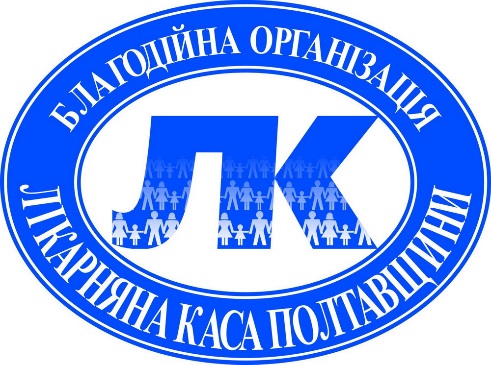 Благодійна організація “Лікарняна каса Полтавщини”ФАРМАЦЕВТИЧНИЙ ФОРМУЛЯРСТАЦІОНАРНЕ ТА АМБУЛАТОРНЕ ЛІКУВАННЯ(перелік лікарських засобів, які надаються власникам картки ЛК безкоштовно)Десяте виданням.Полтава 2023 р.Формуляр БО "Лікарняна каса Полтавщини" для стаціонарної та амбулаторної допомоги власникам картки ЛК.ЗмістВступ.КЛАС 1. ДЕЯКІ ІНФЕКЦІЙНІ ТА ПАРАЗИТАРНІ ХВОРОБИ (A00-B99) КЛАС 2. НОВОУТВОРЕННЯ (C00-D48) КЛАС 3. ХВОРОБИ КРОВІ ТА КРОВОТВОРНИХ ОРГАНІВ, ТА ОКРЕМІ ПОРУШЕННЯ З ЗАЛУЧЕННЯМ ІМУННОГО МЕХАНІЗМУ (D50-D89) КЛАС 4. ЕНДОКРИНІ ХВОРОБИ, РОЗЛАДИ ХАРЧУВАННЯ ТА ПОРУШЕННЯ ОБМІНУ РЕЧОВИН (E00-E89) КЛАС 5. РОЗЛАДИ ПСИХІКИ ТА ПОВЕДІНКИ (F00-F99) КЛАС 6. ХВОРОБИ НЕРВОВОЇ СИСТЕМИ (G00-G99) КЛАС 7. ХВОРОБИ ОКА ТА ПРИДАТКОВОГО АПАРАТА (Н00-Н59) КЛАС 8. ХВОРОБИ ВУХА ТА СОСКОПОДІБНОГО ВІДРОСТКА (H60- H95) КЛАС 9. ХВОРОБИ СИСТЕМИ КРОВООБІГУ (I00-I99) КЛАС 10. ХВОРОБИ ОРГАНІВ ДИХАННЯ (J00-J99) КЛАС 11. ХВОРОБИ ОРГАНІВ ТРАВЛЕННЯ (K00-K93) КЛАС 12. ХВОРОБИ ШКІРИ ТА ПІДШКІРНОЇ КЛІТКОВИНИ (L00-L99) КЛАС 13. ХВОРОБИ КІСТКОВО-М'ЯЗОВОЇ СИСТЕМИ ТА СПОЛУЧНОЇ ТКАНИНИ (M00-M99) КЛАС 14. ХВОРОБИ СЕЧОСТАТЕВОЇ СИСТЕМИ (N00-N99) КЛАС 15. ВАГІТНІСТЬ, ПОЛОГИ ТА ПІСЛЯПОЛОГОВИЙ ПЕРІОД (O00-O99) КЛАС 16. ОКРЕМІ СТАНИ, ЩО ВИНИКАЮТЬ У ПЕРИНАТАЛЬНОМУ ПЕРІОДІ (P00-P96) КЛАС 17. ВРОДЖЕНІ ВАДИ РОЗВИТКУ, ДЕФОРМАЦІЇ ТА ХРОМОСОМНІ АНОМАЛІЇ (Q00-Q99) КЛАС 18. СИМПТОМИ, ОЗНАКИ ТА ВІДХИЛЕННЯ ВІД НОРМИ, ВИЯВЛЕНІ ПРИ КЛІНІЧНИХ ТА ЛАБОРАТОРНИХ ДОСЛІДЖЕННЯХ, НЕ КЛАСИФІКОВАНІ В ІНШИХ РУБРИКАХ (R00-R99) КЛАС 19. ТРАВМИ, ОТРУЄННЯ ТА ДЕЯКІ ІНШІ НАСЛІДКИ ДІЇ ЗОВНІШНІХ ПРИЧИН (S00-T98) КЛАС 20. ЗОВНІШНІ ПРИЧИНИ ЗАХВОРЮВАНОСТІ ТА СМЕРТНОСТІ (U50 –U73, U90, V00-Y98) КЛАС 21. ФАКТОРИ, ЩО ВПЛИВАЮТЬ НА СТАН ЗДОРОВ’Я НАСЕЛЕННЯ ТА ЗВЕРНЕННЯ ДО ЗАКЛАДІВ ОХОРОНИ ЗДОРОВ’Я (Z00-Z99) КЛАС 22. КОДИ ДЛЯ СПЕЦІАЛЬНИХ ЦІЛЕЙ (U00-U49, U78–U88) ЛІКАРСЬКІ ЗАСОБИ ТА ВИРОБИ МЕДИЧНОГО ПРИЗНАЧЕННЯ, ЯКІ НАДАЮТЬСЯ ЛІКУВАЛЬНИМ ЗАКЛАДАМ ЦЕНТРАЛІЗОВАНО ДОДАТОК 1. Антибіотики стратегічного резерву, при безуспішності попередньої терапії ДОДАТОК 2. Кровозамінники та перфузійні розчини, які надаються за рахунок БО «Лікарняна каса Полтавщини» для відділень хірургічного профілю та відділень інтенсивної терапії. ДОДАТОК 3. Засоби інших груп, які надаються за рахунок БО «Лікарняна каса Полтавщини» ДОДАТОК 4. АМБУЛАТОРНЕ ЛІКУВАННЯ ДОДАТОК 5. Лікарські засоби та вироби медпризначення, які можуть закуплятися за кошти БО "Лікаряна каса Полтавщини" (Упорядковано за торгівельною назвою) ДОДАТОК 6. Лікарські засоби та вироби медпризначення, які можуть закуплятися за кошти БО "Лікаряна каса Полтавщини" (Упорядковано за міжнародною непатентованою назвою) ДОДАТОК 7. Лікарські засоби та вироби медпризначення, які можуть закуплятися за кошти БО "Лікаряна каса Полтавщини" (Упорядковано за АТС-класифікацією) Формуляр складається: Група захворювань по системно.Діагноз з шифром, згідно МКХ 10-АМ,Основна терапевтична група згідно з системою АТС,Назва препарату з вказанням коду діючої речовини препарату в відповідності з системой АТС останнього перегляду (Anatomical Therapeutic Chemical (АТС) classification system, WHO, 2010),Групи, до якої відноситься препарат згідно з VEN аналізом:V (vital)- життєво необхідні (Ліки, важливі для порятунку життя (наприклад, вакцини); мають небезпечний для життя синдром відміни, постійно необхідні для підтримки життя (інсуліни, стероїди, антибіотики і т. п.) - згідно «Національного переліку     основних лікарських засобів і виробів медичного призначення» затвердженого постановою Кабінету Міністрів України від 25 березня 2009 р. N 333);E (essential) - необхідні (Ліки, ефективні при лікуванні менш небезпечних, але серйозних захворювань – згідно протоколів МОЗ України);N (non-essential) - другорядні (Ліки для лікування «легких» захворювань; препарати з сумнівною ефективністю; дорогі з симптоматичними показаннями).При наявності декількох зареєстрованих ЛЗ, торгові назви вказуються в алфавітному порядку з приміткою: (Укр.) - Вітчизняні виробники.(З.в.) - Закордонні виробники.Відмітка (*) - вказує на препарат, який відсутній в Державному формулярі, але включений в Фармацевтичний формуляр за рекомендаціями лікарів та по можливостям організації.Розділ ДФ – розділ «Державного формуляру лікарських засобів» 2023 року, в який включено даний препарат.Використано:«Державний формуляр лікарських засобів», Випуск п’ятнадцятий, Київ 2023.Накази МОЗ УкраїниСайти МОЗ України www.moz.gov.ua і ДФ Центру МОЗ України www.pharma-center.kiev.uaДержавний реєстр лікарських засобів УкраїниРеєстр лікарських засобів, які підлягають реімбурсації за програмою державних гарантій медичного обслуговування населення, станом на 14 лютого 2023 рокуНАЦІОНАЛЬНИЙ ПЕРЕЛІК основних лікарських засобів (зі змінами від 06.01.2023)З моменту розповсюдження Десятого видання (2023 року) Фармацевтичного Формуляру - дев’яте видання (2021 року) вважати недійсним.Про Фармацевтичний формуляр благодійної організації “Лікарняна каса Полтавщини”Фармацевтичний формуляр (далі Формуляр) являє собою опублікований список лікарських засобів, при використанні яких на період лікування власників картки організації кошти ЛК відшкодовуються аптекам, чи гуртовим фармацевтичним організаціям. Формуляр рекомендовано при виборі препаратів у лікувально – профілактичному закладі.Мета формуляра Оптимізація використання лікарських засобів у лікувально - профілактичних закладах для підвищення якості лікування, його уніфікації та економії витрат.Завдання формуляраВизначення найбільш ефективних лікарських засобів з урахуванням структури патології в лікувально–діагностичному закладі.Забезпечення послідовності лікування хворих, які знаходяться на лікуванні в різних відділеннях лікувально–профілактичного закладу, а також на подальшому амбулаторному етапі .Економія матеріальних ресурсів за рахунок включення до формуляра оптимальних (щодо ефективності та безпеки) і найменш витратних лікарських препаратів.Розробка формуляраРозробка формуляра здійснювалась Виконавчою дирекцією БО “Лікарняна каса Полтавщини” за наказами МОЗ України, Державним формуляром, рекомендаціями обласних спеціалістів ГУОЗ Полтавської обласної державної адміністрації, виходячи з досвіду роботи за попередній період та фінансових можливостей ЛК.Структура формуляраФормуляр складається: з рекомендацій по користуванню, з переліку найменувань лікарських препаратів із зазначенням нозології з шифром, згідно МКХ 10-АМ, при якій ці препарати застосовуються, хімічною класифікацією з вказанням коду діючої речовини препарату в відповідності з системой АТС останнього перегляду (Anatomical Therapeutic Chemical (АТС) classification system, WHO, 2010), VEN-класифікацією (по життєвій необхідності) та з додаткових груп препаратів згідно рекомендацій лікарів (які не входять в протоколи) та надаються по можливостям ЛК (по узгодженню).Видання формуляраФормуляр висвітлюється у вільному доступі на сайті організації http://poltavalk.com.ua з можливостю зкачування та на сайті http://kod.poltavalk.com.ua/ з можливостю користування.Вимоги до перегляду формуляраФормуляр переглядається 1 раз у 2 роки.Включення нових препаратів до формуляраПри необхідності включення нових препаратів до формуляра з ініціативи адміністрації медичного закладу, медичних працівників ініціатор подає до виконавчої дирекції ЛК обґрунтовану заяву за затвердженим зразком. Після закінчення строку дії формуляра виконавча дирекція може доповнити список або виключити з нього будь – який препарат у випадку закінчення реєстрації, виявлення його неефективності, появи побічних ефектів або не призначення його протягом дії формуляру лікарями медичних закладів.Призначення лікарських засобів, що не входять до формуляруЛікуючий лікар може призначити лікарський засіб, що не входить до формуляру, у екстрених випадках (це можливі поодинокі випадки – реанімація, палата інтенсивної терапії, полівалентна алергія). Це призначення носить характер разового та виняткового. Призначення проводиться консиліумом у складі завідуючого відділення, лікаря - експерта ЛК та лікуючого лікаря, а замовляти дані засоби лише після обов’язкового узгодження з ЛК тел.( 0532)-63-74-56, 0981637456, 0503637456. Управління формуляром             Згідно Договору про спільну діяльність щодо покращення медичної допомоги власникам картки БО“Лікарняна каса Полтавщини” адміністративне виконання формуляра, ознайомлення з ним лікарів ЗОЗ покладається на керівника ЗОЗ.               Матеріальна відповідальність за замовлені лікарські засоби, відсутні в конкретній патології згідно формуляру, лежить на керівництві ЗОЗ. Особисту відповідальність за призначення лікарських препаратів згідно формуляра несе лікуючий лікар.Безкоштовне забезпечення хворих, власників картки ЛК, медикаментами та медичними засобами є основним напрямком діяльності ЛК, що відповідає статутній меті ЛК.Безкоштовне забезпечення лікарськими засобами та виробами медичного призначення проводиться за рахунок ЛК в межах бюджету ЛК.Відшкодування за лікарські засоби та вироби медичного призначення проводяться через гуртову та роздрібну аптечну мережу. Замовлення найбільш вживаних медикаментів проходить через гуртову мережу та поставляються в ЗОЗ. При терміновій необхідності лікарського засобу, відсутнього в лікарні, замовлення проходить через роздрібну аптечну мережу. Керівник ЗОЗ організовує отримання, облік, видачу у відділення та списання лікарських засобів та виробів медичного призначення отриманих як благодійну допомогу від ЛК.Адміністрація лікарні забезпечує електронний реєстр лікарських засобів та виробів медичного призначення, використаних для лікування власників картки ЛК амбулаторно, стаціонарно, в денному стаціонарі та стаціонарі на дому.Електронний реєстр лікарських засобів та виробів медичного призначення щомісячно передається в ЛК.У випадку відсутності можливості електронного реєстру до 3 числа наступного місяця подається в ЛК звіт за використанні лікарських засобів та виробів медичного призначення встановленого зразку та листи медичного супроводу на кожен випадок надання допомоги.ЛК не відшкодовує витрати, пов’язані з такими захворюваннями і послугами:лікуванням та обстеження, яке не призначене лікарем;обстеження та лікування в комерційних ЗОЗ без узгодження з ЛК;проходження обстеження та лікування для підтвердження групи інвалідності;лікування та обстеження дітей до 3 років;проходження обстеження та лікування по направленню військових комісаріатів;проходження профілактичних оглядів, планове обстеження, планове та профілактичне лікування (крім випадків, у відповідності до частини ІІ. положення «Про надання благодійної допомоги при плановому лікуванні та лікуванні за межами Полтавської області власників картки благодійної організації «Лікарняна каса Полтавщини»»);перебуванням у стаціонарі для одержання, головним чином, піклувального догляду;лікувально-оздоровчими заходами, санаторно-курортним лікуванням;вірусними інфекціями, грипом, за винятком їх ускладнень;зубопротезуючим і стоматологічним лікуванням, за винятком невідкладних станів та випадків, пов’язаних із відновленням або корекцією після нещасного випадку, який стався у власника картки ЛК (травма обличчя);психічними захворюваннями та їхніми ускладненнями ;різноманітними травмами і соматичними захворюваннями, що виникли у зв’язку з захворюваннями психічної природи;захворювання, причиною яких є зловживання алкоголем, наркотичними  або токсичними речовинами;травмами, опіками, отруєннями, отриманими власником картки ЛК у стані або у результаті алкогольного, наркотичного або токсичного сп’яніння;травмами, отриманими у зв’язку із керуванням транспортним засобом у стані алкогольного, наркотичного або токсичного сп’яніння; хронічним гепатитом і цирозом, що виникли внаслідок алкогольної інтоксикації чи інфікуванням вірусом гепатиту С;хронічною нирковою недостатністю, що потребує проведення гемодіалізу;спадковими захворюваннями, пов’язаними з порушенням хромосомного набору;псоріазом, нейродермітами, екземами, якщо площа поразки досягне 50% площі тіла та більше;венеричними захворюваннями і захворюваннями, що передаються статевим шляхом; (Відповідно до рішення ВООЗ від 1995 року під венеричними захворюваннями розуміються інфекції, що передаються переважно статевим шляхом, зокрема: сифіліс, гонококова інфекція, хламідійна інфекція, шанкроїд, пахова гранулема, трихомоніаз, аногенітальний герпес, цитомегаловірус, уреапламоз);професійними захворюваннями токсичної етіології (солі важких металів), пилової етіології  (пневмоконіози та пилові бронхіти), обумовленими іонізуючим опроміненням і електромагнітними коливаннями, викликаними впливом виробничого шуму і вібрацією  (професійне порушення слуху і вібраційна хвороба), викликаними впливом несприятливим метеоумов (перегрівання організму  і судомна хвороба), викликаними статичною напругою м’язів і опорно-рухового апарату, вимушеною позою і мікротравмою нервів;виробничим травматизмом;цукровим діабетом, за винятком невідкладних станів (кома, хірургічна патологія);легеневими та позалегеневими формами туберкульозу;забезпеченням специфічної хіміотерапії при злоякісних новоутвореннях;забезпечення дозованими інгаляторами для зняття бронхообструкції;гострими і хронічними променевими поразками;травмами, опіками, отруєннями, отриманими власником картки ЛК у результаті військових дій, народних заворушень, страйків ;лікуванням методами нетрадиційної медицини (гіпноз, гомеопатичне лікування, рефлексотерапія, мануальна терапія, фітотерапія, іридодіагностика і т.д.);наданням додаткового комфорту, зокрема телевізора, кондиціонера, послуг перукаря або косметолога та інше;вакцинацією; консультаціями, обстеженнями вагітних, які несвоєчасно (після 12 тижнів) стали на облік в жіночій консультації; обстеження на гормональний комплекс;тестами на визначення вагітності у жінок;замісна гормонотерапія;зміною ваги або хірургічного лікування ожиріння та їх ускладнення;модифікаціями людського тіла з метою поліпшення психологічного, розумового або емоційного стану власника картки ЛК, такі як хірургічна зміна статі та їх ускладнення;трансплантація органів або тканин, штучних імплантатів та їх ускладнення;імунізацією, імунодефіцитом, хвороби, зумовлені ВІЛ;захворювання і травми, що виникли в результаті свідомих дій власника картки ЛК, пов’язаних із ризиком;отриманими власником картки ЛК в результаті замаху на самогубство або навмисних дій, спрямованих на погіршення здоров’я;лікуванням порушень вимови.Порядок забезпечення хворих, власників картки ЛК, лікарськими засобами та виробами медичного призначення при лікуванні їх в умовах стаціонару вдома.При призначенні лікування хворому, власнику картки ЛК, в стаціонарі вдома лікар, призначаючи лікування, повинен описати стан хворого на момент огляду в «Медичній карті амбулаторного хворого» (форма №025/о) та обґрунтувати необхідність стаціонару вдома.Лікуючий лікар зобов’язаний отримати підтвердження про членство пацієнта в ЛК по телефону в ЛК (0532)-63-74-56, 0503637456, 0981637456, або у відповідальної особи по регіону, про що зробити запис на титульному листі «Карти стаціонару вдома».Лікар призначає лікування та виписує рецепти ЛК на курс лікування (згідно положення „Про медичну благодійну програму ЛК”).По рецепту ЛК пацієнт (родичі) отримує в аптеці безкоштовно ліки.Лікуючий лікар, після виписки хворого, зобов’язаний надати до ЛК лист супроводу зі своїм підписом (печаткою) та підписом пацієнта про отримання рецептів для рецензії.Процес стаціонарного лікування на дому включає в себе тільки терапію основного захворювання та його ускладнень на протязі 10 денного терміну згідно Фармацевтичного формуляру по рецептам, як виключення при неможливості перебування пацієнта в цілодобовому стаціонарі та потребі стороннього догляду. Кожен випадок узгоджувати з ЛК (0532)-63-74-56, 0503637456, 0981637456.Порядок забезпечення членів ЛК медикаментами та засобами медичного призначення при лікуванні в цілодобовому стаціонарі та у стаціонарі денного перебування.При зверненні члена ЛК в приймальне відділення ЛПЗ останній повинен пред’явити електронний квиток члена ЛК.Медичний працівник через електронний термінал отримує підтвердження про членство в ЛК та своєчасні внески, ставить свій підпис та номер члена ЛК на титульний лист «Медичної карта стаціонарного хворого» (форма № 003/о), або «Карті хворого денного стаціонару поліклініки, стаціонару вдома» (форма  № 003 – 2/о) члена ЛК.В разі відсутності електронного терміналу, медичний працівник повинен по списку наданому ЛК або по телефону в ЛК (0532)-63-74-56, 0503637456, 09816374566 засвідчитись в членстві ЛК та зробити запис на титульному листі «Медичної карта стаціонарного хворого», або «Карті хворого денного стаціонару поліклініки, стаціонару вдома». Медичний працівник несе особисту відповідальність за достовірність цього запису.Лікуючий лікар у відділенні заповнює лист супроводу та лист призначення на необхідні медикаменти по лікуванню даного хворого і за підписом пацієнта та завідуючого відділенням передає старшій медсестрі відділення.Старша медсестра, отримавши ліки через аптеку за дорученням ЛПЗ чи головну медсестру лікарні, забезпечує введення вимоги до електронного реєстру.Таблетовані форми препаратів передаються на руки хворому відповідно курсу лікування призначеним лікарем (з урахуванням дози – будьте уважні!), але не більше як на 10 днів (якщо таблетки в флаконах – передається пацієнту та списується цілий флакон).Ін'єкційні препарати, розчини, шприці видаються старшою медсестрою в маніпуляційний кабінет відділення та на пост чергової медсестри.Медсестра процедурного кабінету та постова медсестра при отриманні медикаментів зобов’язані зареєструвати їх у журналі реєстрації та виконувати ін’єкції хворим згідно листа призначень, проводити списання виконаних ін'єкцій у журналі реєстрації за підписом медсестри, яка виконувала призначення.Лікуючий лікар, після виписки хворого, зобов’язаний надати лікарю-експерту ЛК лист супроводу зі своїм підписом (печаткою) та підписом пацієнта для рецензії.Процес стаціонарного лікування включає в себе тільки терапію основного захворювання та його ускладнень на протязі 10 денного терміну. Продовження лікування за рахунок ЛК більше 10 днів вирішує експертна комісія ЛК (як виключення – по життєвим показникам) (0532)-63-74-56, 0503637456, 0981637456Зразок нижньої частини рецепту, яка надається хворому.Послугами БО “Лікарняна каса Полтавщини” можуть користуватися лише власники картки організації при наявності членського квитка – пластикової картки встановленого зразка після перевірки сплат по телефону в ЛК (0532)-63-74-56, 0503637456, 0981637456, або у відповідальної особи по регіону.Лікарські препарати та предмети медичного призначення видаються пацієнту при наявності рецепта та членського квитка для лікування амбулаторно (до 10 днів) та „Стаціонар вдома” (до 10 днів). Зразок Листа Супроводу*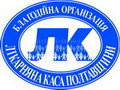 Лист медичного супроводу члена ЛК № А252П.І.Б. члена ЛК: Соколова Антоніна ІванівнаЧленський квиток № ФСД0001237Дата початку лікування:   27 квітня 2008р.Кінець лікування:        6 травня 2008 р.Діагноз: (основний) Камінь жовчного міхура з гострим холециститом        __________________________________________________Код K80.0Історії хвороби № 2849Лікарняний лист   № 668484 з 27 квітня 2008 р по 11 травня 2008 р Допомога: стаціонар вдома, стаціонар, амбулаторно (підкреслити) Назва закладу (повна) Полтавська обласна клінічна лікарнявідділення           хірургіяАптека, що відпустила ліки: № ________ , назва Фармація -2000 Накладна № 82, 87, 91Флюорографія “ 02. 2008 р. результат NОнкопрофогляд “ 02. 2008 р. результат вузлова фіброміома матки* - заповнюється лікарем .Зразок рецептуВерхня частина рецепту передається разом з листом супроводу в ЛКНадано допомогу:Загальна вартість СТО ЧОТИРНАДЦЯТЬ ГРН 767 КОП. ____________________________________________П.І.Б. підпис лікаря     Іваненко І.І.          П.І.Б. підпис лікаря_____________ М.П.П.І.Б. підпис лікаря – експерта  Петренко С.В.  _______Підпис члена ЛК:    Соколова Грошові кошти самостійно сплачені хворим за обстеження чи лікування, не узгодженні з ЛК, –ЛК не компенсуються.При наявності декількох зареєстрованих ЛЗ, торгові назви вказуються в алфавітному порядку з приміткою:(Укр.) - Вітчизняні виробники.(З.в.) - Іноземні виробники.ДОДАТОК 5. Лікарські засоби та вироби медпризначення, які можуть закуплятися за кошти БО "Лікаряна каса Полтавщини" (Упорядковано за торгівельною назвою)ДОДАТОК 6. Лікарські засоби та вироби медпризначення, які можуть закуплятися за кошти БО "Лікаряна каса Полтавщини" (Упорядковано за міжнародною непатентованою назвою)ДОДАТОК 7. Лікарські засоби та вироби медпризначення, які можуть закуплятися за кошти БО "Лікаряна каса Полтавщини" (Упорядковано за АТС-класифікацією)Штамп лікувального закладуР Е Ц Е П Т № А000025«12» січня 2021 р. П.І.Б. хворого ЧЕПОТКО ТЕТЯНА СЕРГІЇВНАЧленський квиток № ФСГ 0000698  Вік хворого  П.І.Б. лікаря: Петров Петро Петрович  Rp.:Sol.Magnesii sulfatis 25% 10,0 D.t.d. №3 in. ampull Ds.: По 10 мл в /м’язево Підпис і особиста печатка лікаря М.П. Рецепт дійсний 10 днів№ п/п№ п/п* Препарат, доза* Препарат, доза* Препарат, доза*Вико ристана кіль-кість*Вико ристана кіль-кість*Вико ристана кіль-кістьСума грнВиробникВиробникЗалиш.кількістьЗалиш.кількістьПідпис члена ЛК11Но-шпа 2,0Но-шпа 2,0Но-шпа 2,03 амп3 амп3 амп2.004СанофіСанофі22Аскорбінова кислота 5% 2,0Аскорбінова кислота 5% 2,0Аскорбінова кислота 5% 2,04 амп4 амп4 амп1.178Дарниця ФФДарниця ФФ33Анальгін 50% 2,0 Анальгін 50% 2,0 Анальгін 50% 2,0 5 амп5 амп5 амп0.96„Здоровье” Харьков„Здоровье” Харьков44Димедрол 1% 1,0Димедрол 1% 1,0Димедрол 1% 1,05 амп5 амп5 амп0.60БіофармаБіофарма55Папаверину г/х 2 % 2,0Папаверину г/х 2 % 2,0Папаверину г/х 2 % 2,02 амп2 амп2 амп0.791„Здоровье” Харьков„Здоровье” Харьков667788991010Надано централізовано “Лікарняною касою Полтавщини” в стаціонари:Надано централізовано “Лікарняною касою Полтавщини” в стаціонари:Надано централізовано “Лікарняною касою Полтавщини” в стаціонари:Надано централізовано “Лікарняною касою Полтавщини” в стаціонари:Надано централізовано “Лікарняною касою Полтавщини” в стаціонари:Надано централізовано “Лікарняною касою Полтавщини” в стаціонари:Надано централізовано “Лікарняною касою Полтавщини” в стаціонари:Надано централізовано “Лікарняною касою Полтавщини” в стаціонари:Надано централізовано “Лікарняною касою Полтавщини” в стаціонари:Надано централізовано “Лікарняною касою Полтавщини” в стаціонари:Надано централізовано “Лікарняною касою Полтавщини” в стаціонари:Надано централізовано “Лікарняною касою Полтавщини” в стаціонари:Надано централізовано “Лікарняною касою Полтавщини” в стаціонари:Надано централізовано “Лікарняною касою Полтавщини” в стаціонари:№п/пКількістьПідпис члена ЛКПідпис члена ЛК№п/пКількість Кількість Підпис члена ЛКПідпис члена ЛК1ШПРИЦИ 2,0ШПРИЦИ 2,011Р-Н ГЛЮКОЗИ 5% 200,0 (400,0)Р-Н ГЛЮКОЗИ 5% 200,0 (400,0)Р-Н ГЛЮКОЗИ 5% 200,0 (400,0)2- / - 5,0- / - 5,015 шт12РЕОПОЛІГЛЮКІН 200,0РЕОПОЛІГЛЮКІН 200,0РЕОПОЛІГЛЮКІН 200,03- / - 10,0- / - 10,05 шт13 Перчатки№7,5 Перчатки№7,5 Перчатки№7,54 пари4 пари4- / - 20,0- / - 20,014ЛЕЗА №23ЛЕЗА №23ЛЕЗА №232 ШТ2 ШТ5системи Ін-фузійні ПР(ПК)системи Ін-фузійні ПР(ПК)9 шт156ВатаВата16АСПАРКАМ 10,0АСПАРКАМ 10,0АСПАРКАМ 10,02 АМП2 АМП7БинтБинт17РИБОКСИН 10,0РИБОКСИН 10,0РИБОКСИН 10,02 АМП2 АМП8Марля Марля 3 шт18ЦИПРОКСОЛ  100 МГ 10,0ЦИПРОКСОЛ  100 МГ 10,0ЦИПРОКСОЛ  100 МГ 10,018 АМП18 АМП9Р-Н NaCl 0.9% 200,0Р-Н NaCl 0.9% 200,08 фл1910Р-Н NaCl 0.9% 400,0Р-Н NaCl 0.9% 400,04 фл20КЛАС 1(A00-B99)ДЕЯКІ ІНФЕКЦІЙНІ ТА ПАРАЗИТАРНІ ХВОРОБИ (A00-A09)Кишкові інфекційні хворобиVENАТС-класифікаціяТоргівельна назваДерж формуляр (ДФ)Держ формуляр (ДФ)Нац Перелік (НП)Нац Перелік (НП)Доступні ліки (ДЛ)A03A AСинтетичні холіноблокатори-ефіри з третинною аміногрупою:A03A A04• Мебеверин (Mebeverine) EA03A A04Аспазмін (Укр.)ДФДФEA03A A04Меверін (Укр.)ДФДФEA03A A04Спарк (Укр.)ДФДФA03A DПапаверин і його похідні:A03A D01• Папаверин (Papaverine) EA03A D01Папаверин (Укр.)ДФДФEA03A D01Папаверину гідрохлорид (Укр.)ДФДФA03A D02• Дротаверин (Drotaverine) VA03A D02Дротаверин (Укр.)ДФДФНПНПVA03A D02Но-Х-Ша (Укр.)ДФДФНПНПVA03A D02Нохшаверин (Укр.)ДФДФНПНПA03A XІнші засоби для лікування функціональних розладів кишечника:A03A X13• Симетикон (Simethicone) EA03A X13Колікід (Укр.)ДФДФEA03A X13Афлетин (Укр.)ДФДФEA03A X13Колігаз (Укр.)ДФДФA03A X• Платифілін (Platyphylline) EA03A XПлатифілін (Укр.)ДФДФA03F AСтимулятори перистальтики:A03F A• Мосаприд (Mosapride)EA03F AМосид (Укр.) ДФДФA03F A01• Метоклопрамід (Metoclopramide) VA03F A01Метоклопрамід (Укр.)ДФДФНПНПA03F A01• Ітоприду гідрохлорид (Іtopride hydrochloride)EA03F A07Ітоприд (З.в.) ДФДФEA03F A07Мотоприд (Укр.)ДФДФA07Протидіарейні засоби, засоби для лікування інфекційно-запальних захворювань кишечника:A07A A02• Ністатин (Nystatin) VA07A A02Ністатин (Укр.)ДФДФНПНПA07A B02• Фталілсульфатіазол (Phthalylsulfathiazole) EA07A B02Фталазол (Укр.)ДФДФA07A C05• Діосмектит (Diosmectite)EA07A C05Апсорбін (Укр.)ДФДФEA07A C05Біонорм детокс (Укр.)ДФДФEA07A C05Ентеросмектит (Укр.)ДФДФA07A X03• Ніфуроксазид (Nifuroxazide) EA07A X03Ніфуроксазид (Укр.)ДФДФEA07A X03Ніфурозид (Укр.)ДФДФA07B AПрепарати вугілля:A07B A01• Вугілля медичне активоване (Medicinal charcoal) VA07B A01Вугілля активоване (Укр.)ДФДФНПНПA07B CІнші ентеросорбенти:A07B C• Гідрогель метилкремнієвої кислоти (Methylsiliconic acid hydrogel) EA07B CЕнтеросгель (Укр.)ДФДФEA07B CСорбентогель (Укр.)ДФДФA07C AРегідратанти для перорального застосування:A07C A• Натрію хлорид + Калію хлорид + Натрію гідрокарбонат + Глюкоза + Екстракт ромашки (Sodium chloride + Potassium chloride + Sodium hydrocarbonate + Glucose + Matricaria recutita) VA07C AРегідрон (З.в.)ДФДФНПНПVA07C AРегісол ІС (Укр.)ДФДФНПНПVA07C AРегідратон (Укр.)ДФДФНПНПA07F AПрепарати, які містять протидіарейні мікроорганізми:A07F A• Біфідумбактерин (Bifidumbacterinum) EA07F AЛінекс (З.в.)ДФДФA07F A02• Сахароміцети буларді (Saccharomyces boulardii)EA07F A02Ентерол (З.в.)ДФДФEA07F A02Нормагут (З.в.)ДФДФA09Препарати, що покращують травлення (включаючи ферментні препарати):A09A A02• Панкреатин (Pancreatin) VA09A A02Панкреатин (Укр.)ДФДФНП НП VA09A A02Панкреазим (Укр.)ДФДФНПНПA09A A• Солізим (Solizym) EA09A AСолізим (Укр.)ДФДФA11Вітаміни:A11D A01• Тіамін (Thiamine) EA11D A01Тіаміну хлорид (Вітамін В1) (Укр.)ДФДФA11G A01• Кислота аскорбінова (Ascorbic acid) EA11G A01Аскорбінова кислота (Укр.)ДФДФA11H A02• Піридоксин (Pyridoxine) EA11H A02Піридоксину гідрохлорид (Укр.)ДФДФA12B AПрепарати калію:A12B A01• Калію хлорид (Potassium chloride) VA12B A01Калію хлорид (Укр.)ДФДФНПНПB02A AАмінокислоти:B02A A01• Кислота амінокапронова (Aminocapronic acid)EB02A A01Амінокапронова кислота (Укр.)ДФДФB02B XІнші системні гемостатики:B02B X01• Етамзилат (Etamsylate) EB02B X01Етамзилат (Укр.)ДФДФB03Стимулятори гемопоезу:B03B A01• Ціанокобаламін (Cyanocobalamin) VB03B A01Ціанокобаламін (Вітамін В12) (Укр.)ДФДФНПНПB03B B01• Кислота фолієва (Folic acid) VB03B B01Фолієва кислота (Укр.)ДФДФНПНПB05Плазмозамінні та перфузійні розчини:B05A A05• Декстран-40 (Dextran-40) B05B B01• Натрій оцтовокислий + Натрію хлорид + Калію хлорид (Sodium acetate + Sodium chloride + Potassium chloride) EB05B B01Ацесоль (Укр.)ДФДФB05B B01• Натрію ацетат + натрію хлорид (Sodium acetate + sodium chloride) EB05B B01Дисоль (Укр.)ДФДФB05B B01• Натрію хлорид + Калію хлорид + Натрію гідрокарбонат (Sodium chloride + Potassium chloride + Sodium hydrocarbonate) EB05B B01Трисоль (Укр.)ДФДФB05C X01• Глюкоза (Glucose)VB05C X01Глюкоза 5% (Укр.)ДФДФНПНПB05X A02• Натрію гідрокарбонат (Sodium hydrocarbonate) VB05X A02Сода-буфер (Укр.)ДФДФНПНПB05X A03• Натрію хлорид (Sodium chloride) VB05X A03Натрію хлорид (Укр.)ДФДФНПНПJ01A AТетрацикліни:J01A A07• Тетрациклін (Tetracyclin) EJ01A A07Тетрацикліну гідрохлорид (Укр.)ДФДФJ01D CЦефалоспорини другого покоління:J01D C02• Цефуроксим (Cefuroxime)EJ01D C02Аксетин (З.в.)ДФДФEJ01D C02Аксеф (З.в.) таблДФДФEJ01D C02Кімацеф (Укр.)ДФДФEJ01D C02Цефуроксим (Укр.)ДФДФEJ01D C02Цефутил (З.в.) табл.ДФДФJ01D DЦефалоспорини третього покоління:J01D D04• Цефтриаксон (Ceftriaxone) VJ01D D04Цефтріаксон (Укр.)ДФДФНПНПJ01D D12• Цефоперазон (Cefoperazone) EJ01D D12Гепацеф (Укр.)ДФДФEJ01D D12Цефобоцид (Укр.)ДФДФJ01E EСульфаметоксазол і триметоприм:J01E E• Сульфаметоксазол + Триметоприм (Sulfamethoxazole + Trimethoprim) VJ01E E01Бі-септ (Укр.)ДФДФНПНПVJ01E E01Бісептол (З.в.)ДФДФНПНПVJ01E E01Трисептол (Укр.)ДФДФНПНПJ01M AФторхінолони:J01M A01• Офлоксацин (Ofloxacin)VJ01M A01Офлоксацин (Укр.)ДФДФНПНПJ01M A02• Ципрофлоксацин (Ciprofloxacin) VJ01M A02Ципрофлоксацин (Укр.)ДФДФНПНПVJ01M A02Ципролет (З.в.)ДФДФНПНПVJ01M A02Цифран (З.в.)ДФДФНПНПVJ01M A02Флапрокс (З.в.)ДФДФНПНПJ01X DПохідні імідазолу:J01X D01• Метронідазол (Metronidazole) VJ01X D01Метронідазол (Укр.)ДФДФНПНПJ01X D02• Тинідазол (Tinidazole) EJ01X D02Тинідазол (З.в.)ДФДФJ02Протигрибкові засоби для системного застосування:J02A C01• Флуконазол (Fluconazole) VJ02A C01Флуконазол (Укр.)ДФДФНПНПR06Антигістамінні засоби системної дії:R06A A02• Дифенгідрамін (Diphenhydramine) ER06A A02Димедрол (Укр.)ДФДФR06A X13• Лоратадин (Loratadine) VR06A X13Лоратадин (Укр.)ДФДФНПНПD08A X06• Калію перманганат (Potassium permanganate) ED08A X06Калію перманганат (Укр.)ДФДФ(A20-A28)Деякі бактеріальні зоонозиA21ТуляреміяA23БруцельозA27Лептоспіроз(B50-B64)Протозойні хворобиB58ТоксоплазмозVENАТС-класифікаціяТоргівельна назваДерж формуляр (ДФ)Держ формуляр (ДФ)Нац Перелік (НП)Нац Перелік (НП)Доступні ліки (ДЛ)A05Препарати для лікування захворювань печінки та жовчовивідних шляхів:A05B A03• Силімарин (Silymarin) EA05B A03Дарсіл (Укр.)ДФДФEA05B A03Силібор (Укр.)ДФДФA07Протидіарейні засоби, засоби для лікування інфекційно-запальних захворювань кишечника:A07A A02• Ністатин (Nystatin) VA07A A02Ністатин (Укр.)ДФДФНПНПA12B AПрепарати калію:A12B A01• Калію хлорид (Potassium chloride) VA12B A01Калію хлорид (Укр.)ДФДФНПНПB02A AАмінокислоти:B02A A01• Кислота амінокапронова (Aminocapronic acid)EB02A A01Амінокапронова кислота (Укр.)ДФДФB02B XІнші системні гемостатики:B02B X01• Етамзилат (Etamsylate) EB02B X01Етамзилат (Укр.)ДФДФB05Плазмозамінні та перфузійні розчини:B05A A05• Декстран-40 (Dextran-40) VB05A A05Реополіглюкін (Укр.)ДФДФНПНПB05B B01• Натрій оцтовокислий + Натрію хлорид + Калію хлорид (Sodium acetate + Sodium chloride + Potassium chloride) EB05B B01Ацесоль (Укр.)ДФДФB05B B01• Натрію ацетат + натрію хлорид (Sodium acetate + sodium chloride) EB05B B01Дисоль (Укр.)ДФДФB05B B01• Натрію хлорид + Калію хлорид + Натрію гідрокарбонат (Sodium chloride + Potassium chloride + Sodium hydrocarbonate) EB05B B01Трисоль (Укр.)ДФДФB05C X01• Глюкоза (Glucose)VB05C X01Глюкоза 5% (Укр.)ДФДФНПНПB05X A03• Натрію хлорид (Sodium chloride) VB05X A03Натрію хлорид (Укр.)ДФДФНПНПC03C AСульфаніламідні діуретики:C03C A01• Фуросемід (Furosemide) VC03C A01Фуросемід (Укр.)ДФДФНПНПДЛJ01A AТетрацикліни:J01A A02• Доксициклін (Doxycycline) VJ01A A02Доксициклін (Укр.)ДФДФНПНПVJ01A A02Доксицикліну гідрохлорид (Укр.)ДФДФНПНПJ01C AПеніциліни широкого спектру дії:J01C A04• Амоксицилін (Amoxicillin) VJ01C A04Амоксил (Укр.)ДФДФНПНПVJ01C A04Оспамокс (З.в.)ДФДФНПНПVJ01C A04Флемоксин солютаб (З.в.)ДФДФНПНПJ01C EПеніциліни, чутливі до бета-лактамаз:J01C E01• Бензилпеніцилін (Benzylpenicillin) VJ01C E01Бензилпеніцилін (Укр.)ДФДФНПНПJ01D DЦефалоспорини третього покоління:J01D D04• Цефтриаксон (Ceftriaxone) VJ01D D04Цефтріаксон (Укр.)ДФДФНПНПJ01G BІнші аміноглікозиди:J01G B06• Амікацин (Amikacin) VJ01G B06Амікацину сульфат (Укр.)ДФДФНПНПVJ01G B06Аміцил (Укр.)ДФДФНПНПJ01M AФторхінолони:J01M A02• Ципрофлоксацин (Ciprofloxacin) VJ01M A02Ципрофлоксацин (Укр.)ДФДФНПНПVJ01M A02Ципролет (З.в.)ДФДФНПНПVJ01M A02Цифран (З.в.)ДФДФНПНПVJ01M A02Флапрокс (З.в.)ДФДФНПНПJ02Протигрибкові засоби для системного застосування:J02A C01• Флуконазол (Fluconazole) VJ02A C01Флуконазол (Укр.)ДФДФНПНПJ04Засоби, що діють на мікобактерії:J04A B02• Рифампіцин (Rifampicin) VJ04A B02Рифампіцин (Укр.)ДФДФНПНП(A30-A49)Інші бактеріальні хворобиA36ДифтеріяVENАТС-класифікаціяТоргівельна назваДерж формуляр (ДФ)Держ формуляр (ДФ)Нац Перелік (НП)Нац Перелік (НП)Доступні ліки (ДЛ)A11Вітаміни:A11D A01• Тіамін (Thiamine) EA11D A01Тіаміну хлорид (Вітамін В1) (Укр.)ДФДФA11G A01• Кислота аскорбінова (Ascorbic acid) EA11G A01Аскорбінова кислота (Укр.)ДФДФB01A BГрупа гепарину:B01A B01• Гепарин (Heparin) VB01A B01Гепарин (Укр.)ДФДФНПНПB02B AВітамін К:B02B A02• Менадіон (Menadione) EB02B A02Вікасол (Укр.)ДФДФB02B XІнші системні гемостатики:B02B X01• Етамзилат (Etamsylate) EB02B X01Етамзилат (Укр.)ДФДФB05Плазмозамінні та перфузійні розчини:B05A A05• Декстран-40 (Dextran-40) VB05A A05Реополіглюкін (Укр.)ДФДФНПНПB05C X01• Глюкоза (Glucose)VB05C X01Глюкоза 5% (Укр.)ДФДФНПНПC03C AСульфаніламідні діуретики:C03C A01• Фуросемід (Furosemide) VC03C A01Фуросемід (Укр.)ДФДФНПНПДЛH02Кортикостероїди для системного застосування:H02A B02• Дексаметазон (Dexamethasone) VH02A B02Дексаметазон (Укр.)ДФДФНПНПH02A B06• Преднізолон (Prednisolone) VH02A B06Преднізолон (Укр.)ДФДФНПНПJ01C AПеніциліни широкого спектру дії:J01C A04• Амоксицилін (Amoxicillin) VJ01C A04Амоксил (Укр.)ДФДФНПНПVJ01C A04Оспамокс (З.в.)ДФДФНПНПVJ01C A04Флемоксин солютаб (З.в.)ДФДФНПНПJ01C EПеніциліни, чутливі до бета-лактамаз:J01C E01• Бензилпеніцилін (Benzylpenicillin) VJ01C E01Бензилпеніцилін (Укр.)ДФДФНПНПJ01D DЦефалоспорини третього покоління:J01D D04• Цефтриаксон (Ceftriaxone) VJ01D D04Цефтріаксон (Укр.)ДФДФНПНПJ01F AМакроліди:J01F A01• Еритроміцин (Erythromycin) VJ01F A01Еритроміцин (Укр.)ДФДФНПНПJ01F A03• Мідекаміцин (Midecamycin) EJ01F A03Макропен (З. в.)ДФДФJ01F A10• Азитроміцин (Azithromycin) VJ01F A10Азибіот (З.в.)ДФДФНПНПVJ01F A10Азимед (Укр.)ДФДФНПНПVJ01F A10Азитроміцин (Укр.)ДФДФНПНПVJ01F A10Азицин (Укр.)ДФДФНПНПVJ01F A10Зоксі (З.в.)ДФДФНПНПJ01F FЛінкозаміди:J01F F01• Кліндаміцин (Clindamycin)VJ01F F01Кліндаміцин-М (Укр.)ДФДФНПНПVJ01F F01Ультрекс (З.в.)ДФДФНПНПJ01F F02• Лінкоміцин (Lincomycin) EJ01F F02Лінкоміцин (Укр.)ДФДФEJ01F F02Лінкоміцину гідрохлорид (Укр.)ДФДФN07Інші засоби для лікування нервової системи:N07A A01• Неостигмін (Neostigmine) VN07A A01Прозерин (Укр.)ДФДФНПНПA39Менінгококова інфекціяVENАТС-класифікаціяТоргівельна назваДерж формуляр (ДФ)Держ формуляр (ДФ)Нац Перелік (НП)Нац Перелік (НП)Доступні ліки (ДЛ)A03A DПапаверин і його похідні:A03A D01• Папаверин (Papaverine) EA03A D01Папаверин (Укр.)ДФДФEA03A D01Папаверину гідрохлорид (Укр.)ДФДФA03A D02• Дротаверин (Drotaverine) VA03A D02Дротаверин (Укр.)ДФДФНПНПVA03A D02Но-Х-Ша (Укр.)ДФДФНПНПVA03A D02Нохшаверин (Укр.)ДФДФНПНПA03A XІнші засоби для лікування функціональних розладів кишечника:A03A X• Платифілін (Platyphylline) EA03A XПлатифілін (Укр.)ДФДФA03B AАлкалоїди беладони, третинні аміни:A03B A01• Атропін (Atropine) VA03B A01Атропіну сульфат (Укр.)ДФДФНПНПA03D AСинтетичні холіноблокатори в комбінації з анальгетиками:A03D A02• Метамізол натрію + Пітофенон + Фенпівериній (Metamizole sodium + Pitophenone + Fenpiverinium) EA03D A02Реналган (Укр.)ДФДФEA03D A02Спазмолікс (Укр.)ДФДФA07Протидіарейні засоби, засоби для лікування інфекційно-запальних захворювань кишечника:A07A A02• Ністатин (Nystatin) VA07A A02Ністатин (Укр.)ДФДФНПНПA11Вітаміни:A11C A01• Ретинол (Retinol) EA11C A01Ретинола ацетат (Укр.)ДФДФA11H A03• Токоферол (Tocopherol) EA11H A03Вітамін Е (Укр.)ДФДФA12B AПрепарати калію:A12B A01• Калію хлорид (Potassium chloride) VA12B A01Калію хлорид (Укр.)ДФДФНПНПB01A BГрупа гепарину:B01A B01• Гепарин (Heparin) VB01A B01Гепарин (Укр.)ДФДФНПНПB02A AАмінокислоти:B02A A01• Кислота амінокапронова (Aminocapronic acid)EB02A A01Амінокапронова кислота (Укр.)ДФДФB02B AВітамін К:B02B A02• Менадіон (Menadione) EB02B A02Вікасол (Укр.)ДФДФB02B XІнші системні гемостатики:B02B X01• Етамзилат (Etamsylate) EB02B X01Етамзилат (Укр.)ДФДФB05Плазмозамінні та перфузійні розчини:B05B B01• Натрію хлорид + Калію хлорид + Натрію гідрокарбонат (Sodium chloride + Potassium chloride + Sodium hydrocarbonate) EB05B B01Трисоль (Укр.)ДФДФB05C X01• Глюкоза (Glucose)VB05C X01Глюкоза 5% (Укр.)ДФДФНПНПB05X A03• Натрію хлорид (Sodium chloride) VB05X A03Натрію хлорид (Укр.)ДФДФНПНПC01A CГлікозиди строфанта:C01A C01• Строфантин (Strophantin) EC01A C01Строфантин (Укр.)ДФДФC01A XІнші серцеві глікозиди:C01A X04• Корглікон (Corglycone) EC01A X04Корглікон (Укр.)**C01C AАдрено -й допамінстимулятори:C01C A04• Допамін (Dopamine) VC01C A04Дофамін (Укр.)ДФДФНПНПC01E BІнші кардіотонічні препарати:C01E B02• Сульфокамфокаїн (Sulfocamphocain) NC01E B02Сульфокамфокаїн (Укр.)**C03C AСульфаніламідні діуретики:C03C A01• Фуросемід (Furosemide) VC03C A01Фуросемід (Укр.)ДФДФНПНПДЛH02Кортикостероїди для системного застосування:H02A B02• Дексаметазон (Dexamethasone) VH02A B02Дексаметазон (Укр.)ДФДФНПНПH02A B06• Преднізолон (Prednisolone) VH02A B06Преднізолон (Укр.)ДФДФНПНПH02A B09• Гідрокортизон (Hydrocortisone) VH02A B09Гідрокортизону ацетат (Укр.)ДФДФНПНПJ01C AПеніциліни широкого спектру дії:J01C A04• Амоксицилін (Amoxicillin) VJ01C A04Амоксил (Укр.)ДФДФНПНПVJ01C A04Оспамокс (З.в.)ДФДФНПНПVJ01C A04Флемоксин солютаб (З.в.)ДФДФНПНПJ01C EПеніциліни, чутливі до бета-лактамаз:VJ01C E01Бензилпеніцилін (Укр.)ДФДФНПНПJ01D CЦефалоспорини другого покоління:J01D C02• Цефуроксим (Cefuroxime)EJ01D C02Аксетин (З.в.)ДФДФEJ01D C02Аксеф (З.в.) таблДФДФEJ01D C02Кімацеф (Укр.)ДФДФEJ01D C02Цефуроксим (Укр.)ДФДФEJ01D C02Цефутил (З.в.) табл.ДФДФJ01D DЦефалоспорини третього покоління:J01D D01• Цефотаксим (Cefotaxime) VJ01D D01Цефотаксим (Укр.)ДФДФНПНПJ01D D04• Цефтриаксон (Ceftriaxone) VJ01D D04Цефтріаксон (Укр.)ДФДФНПНПJ01D D12• Цефоперазон (Cefoperazone) EJ01D D12Гепацеф (Укр.)ДФДФEJ01D D12Цефобоцид (Укр.)ДФДФJ01F FЛінкозаміди:J01F F01• Кліндаміцин (Clindamycin)VJ01F F01Кліндаміцин-М (Укр.)ДФДФНПНПVJ01F F01Ультрекс (З.в.)ДФДФНПНПJ01F F02• Лінкоміцин (Lincomycin) EJ01F F02Лінкоміцин (Укр.)ДФДФEJ01F F02Лінкоміцину гідрохлорид (Укр.)ДФДФJ01M AФторхінолони:J01M A02• Ципрофлоксацин (Ciprofloxacin) VJ01M A02Ципрофлоксацин (Укр.)ДФДФНПНПVJ01M A02Ципролет (З.в.)ДФДФНПНПVJ01M A02Цифран (З.в.)ДФДФНПНПVJ01M A02Флапрокс (З.в.)ДФДФНПНПJ02Протигрибкові засоби для системного застосування:J02A C01• Флуконазол (Fluconazole) VJ02A C01Флуконазол (Укр.)ДФДФНПНПN02Анальгетики:N02B B02• Метамізол натрію (Metamizole sodium) EN02B B02Анальгін (Укр.)ДФДФN02B E01• Парацетамол (Paracetamol) VN02B E01Парацетамол (Укр.)ДФДФНПНПN06Психоаналептики:N06B X53• Тіотриазолін + Пірацетам (Thiotriazolin +Piracetam)NN06B X53Тіоцетам (Укр.)**A46БешихаПрепарати з КЛАСУ 19(S00-T98)ТРАВМИ, ОТРУЄННЯ ТА ДЕЯКІ ІНШІ НАСЛІДКИ ДІЇ ЗОВНІШНІХ ПРИЧИН(B00-B09)Вірусні інфекційні хвороби, які характеризуються ушкодженням шкіри та слизових оболонокB00Герпесвiруснi [простий герпес] інфекційні хворобиB01Вітряна віспа [varicella]B02Оперізувальний лишай [herpes zoster]VENАТС-класифікаціяТоргівельна назваДерж формуляр (ДФ)Держ формуляр (ДФ)Нац Перелік (НП)Нац Перелік (НП)Доступні ліки (ДЛ)A11Вітаміни:A11D A01• Тіамін (Thiamine) EA11D A01Тіаміну хлорид (Вітамін В1) (Укр.)ДФДФA11G A01• Кислота аскорбінова (Ascorbic acid) EA11G A01Аскорбінова кислота (Укр.)ДФДФA11H A02• Піридоксин (Pyridoxine) EA11H A02Піридоксину гідрохлорид (Укр.)ДФДФA11H A03• Токоферол (Tocopherol) B03Стимулятори гемопоезу:B03B A01• Ціанокобаламін (Cyanocobalamin) VB03B A01Ціанокобаламін (Вітамін В12) (Укр.)ДФДФНПНПC03C AСульфаніламідні діуретики:C03C A01• Фуросемід (Furosemide) VC03C A01Фуросемід (Укр.)ДФДФНПНПДЛD06B BПротивірусні засоби:D06B B03• Ацикловір (Aciclovir) VD06B B03Агерп (Укр.)ДФДФНПНПVD06B B03Ацикловір (Укр.)ДФДФНПНПVD06B B03Герпевір (Укр.)ДФДФНПНПVD06B B03Ліпстер (Укр.)ДФДФНПНПJ01D BЦефалоспорини першого покоління:J01D B04• Цефазолін (Cefazolin) VJ01D B04Цефазолін (Укр.)ДФДФНПНПJ01D DЦефалоспорини третього покоління:J01D D04• Цефтриаксон (Ceftriaxone) VJ01D D04Цефтріаксон (Укр.)ДФДФНПНПM01A BПохідні оцтової кислоти:M01A B05• Диклофенак (Diclofenac) VM01A B05Диклофенак (Укр.)ДФДФНПНПVM01A B05Диклофенак натрію (Укр.)ДФДФНПНПVM01A B05Ортофен (Укр.)ДФДФНПНП(B15-B19)Вірусний гепатитB15Гострий гепатит AB16Гострий гепатит BVENАТС-класифікаціяТоргівельна назваДерж формуляр (ДФ)Держ формуляр (ДФ)Нац Перелік (НП)Нац Перелік (НП)Доступні ліки (ДЛ)A05Препарати для лікування захворювань печінки та жовчовивідних шляхів:A05B A03• Силімарин (Silymarin) EA05B A03Дарсіл (Укр.)ДФДФEA05B A03Силібор (Укр.)ДФДФA06Проносні засоби:A06A D11• Лактулоза (Lactulose) VA06A D11Біофлоракс (Укр.)ДФДФНПНПVA06A D11Лактувіт (Укр.)ДФДФНПНПVA06A D11Нормолакт (Укр.)ДФДФНПНПA07B AПрепарати вугілля:A07B A01• Вугілля медичне активоване (Medicinal charcoal) VA07B A01Вугілля активоване (Укр.)ДФДФНПНПA07B CІнші ентеросорбенти:A07B C• Гідрогель метилкремнієвої кислоти (Methylsiliconic acid hydrogel) EA07B CЕнтеросгель (Укр.)ДФДФEA07B CСорбентогель (Укр.)ДФДФA09Препарати, що покращують травлення (включаючи ферментні препарати):A09A A02• Панкреатин (Pancreatin) VA09A A02Панкреатин (Укр.)ДФДФНПНПVA09A A02Панкреазим (Укр.)ДФДФНПНПA11Вітаміни:A11D A01• Тіамін (Thiamine) EA11D A01Тіаміну хлорид (Вітамін В1) (Укр.)ДФДФA11G A01• Кислота аскорбінова (Ascorbic acid) EA11G A01Аскорбінова кислота (Укр.)ДФДФA11H A02• Піридоксин (Pyridoxine) EA11H A02Піридоксину гідрохлорид (Укр.)ДФДФA11H A03• Токоферол (Tocopherol) EA11H A03Вітамін Е (Укр.)ДФДФA12B AПрепарати калію:A12B A01• Калію хлорид (Potassium chloride) VA12B A01Калію хлорид (Укр.)ДФДФНПНПB03Стимулятори гемопоезу:B03B A01• Ціанокобаламін (Cyanocobalamin) VB03B A01Ціанокобаламін (Вітамін В12) (Укр.)ДФДФНПНПB03B B01• Кислота фолієва (Folic acid) VB03B B01Фолієва кислота (Укр.)ДФДФНПНПB05Плазмозамінні та перфузійні розчини:B05A A05• Декстран-40 (Dextran-40) VB05A A05Реополіглюкін (Укр.)ДФДФНПНПB05B B01• Натрій оцтовокислий + Натрію хлорид + Калію хлорид (Sodium acetate + Sodium chloride + Potassium chloride) EB05B B01Ацесоль (Укр.)ДФДФB05B B01• Натрію ацетат + натрію хлорид (Sodium acetate + sodium chloride) EB05B B01Дисоль (Укр.)ДФДФB05B B01• Натрію хлорид + Калію хлорид + Натрію гідрокарбонат (Sodium chloride + Potassium chloride + Sodium hydrocarbonate) EB05B B01Трисоль (Укр.)ДФДФB05B C01• Манітол (Mannitol) VB05B C01Маніт (Укр.)ДФДФНПНПB05C X01• Глюкоза (Glucose)VB05C X01Глюкоза 5% (Укр.)ДФДФНПНПB05X A03• Натрію хлорид (Sodium chloride) VB05X A03Натрію хлорид (Укр.)ДФДФНПНПB05X A05• Магнію сульфат (Magnesium sulfate) VB05X A05Магнію сульфат (Укр.)ДФДФНПНПC03C AСульфаніламідні діуретики:C03C A01• Фуросемід (Furosemide) VC03C A01Фуросемід (Укр.)ДФДФНПНПДЛC03D AАльдостерону антагоністи:C03D A01• Спіронолактон (Spironolactone) VC03D A01Верошпірон (З.в.)ДФДФНПНПДЛVC03D A01Спіронолактон (Укр.)ДФДФНПНПДЛH02Кортикостероїди для системного застосування:H02A B02• Дексаметазон (Dexamethasone) VH02A B02Дексаметазон (Укр.)ДФДФНПНПH02A B06• Преднізолон (Prednisolone) VH02A B06Преднізолон (Укр.)ДФДФНПНП(B25-B34)Інші вірусні хворобиB27Інфекційний мононуклеозVENАТС-класифікаціяТоргівельна назваДерж формуляр (ДФ)Держ формуляр (ДФ)Нац Перелік (НП)Нац Перелік (НП)Доступні ліки (ДЛ)A07Протидіарейні засоби, засоби для лікування інфекційно-запальних захворювань кишечника:A07A A02• Ністатин (Nystatin) VA07A A02Ністатин (Укр.)ДФДФНПНПB05Плазмозамінні та перфузійні розчини:B05C X01• Глюкоза (Glucose)VB05C X01Глюкоза 5% (Укр.)ДФДФНПНПB05X A03• Натрію хлорид (Sodium chloride) VB05X A03Натрію хлорид (Укр.)ДФДФНПНПD06B BПротивірусні засоби:D06B B03• Ацикловір (Aciclovir) VD06B B03Агерп (Укр.)ДФДФНПНПVD06B B03Ацикловір (Укр.)ДФДФНПНПVD06B B03Герпевір (Укр.)ДФДФНПНПVD06B B03Ліпстер (Укр.)ДФДФНПНПH02Кортикостероїди для системного застосування:H02A B02• Дексаметазон (Dexamethasone) VH02A B02Дексаметазон (Укр.)ДФДФНПНПH02A B06• Преднізолон (Prednisolone) VH02A B06Преднізолон (Укр.)ДФДФНПНПH02A B09• Гідрокортизон (Hydrocortisone) VH02A B09Гідрокортизону ацетат (Укр.)ДФДФНПНПJ01D BЦефалоспорини першого покоління:J01D B04• Цефазолін (Cefazolin) VJ01D B04Цефазолін (Укр.)ДФДФНПНПJ01D CЦефалоспорини другого покоління:J01D C02• Цефуроксим (Cefuroxime)EJ01D C02Аксетин (З.в.)ДФДФEJ01D C02Аксеф (З.в.) таблДФДФEJ01D C02Кімацеф (Укр.)ДФДФEJ01D C02Цефуроксим (Укр.)ДФДФEJ01D C02Цефутил (З.в.) табл.ДФДФJ01D DЦефалоспорини третього покоління:J01D D04• Цефтриаксон (Ceftriaxone) VJ01D D04Цефтріаксон (Укр.)ДФДФНПНПJ01D D12• Цефоперазон (Cefoperazone) EJ01D D12Гепацеф (Укр.)ДФДФEJ01D D12Цефобоцид (Укр.)ДФДФJ01M AФторхінолони:J01M A01• Офлоксацин (Ofloxacin)VJ01M A01Офлоксацин (Укр.)ДФДФНПНПJ01M A02• Ципрофлоксацин (Ciprofloxacin) VJ01M A02Ципрофлоксацин (Укр.)ДФДФНПНПVJ01M A02Ципролет (З.в.)ДФДФНПНПVJ01M A02Цифран (З.в.)ДФДФНПНПVJ01M A02Флапрокс (З.в.)ДФДФНПНПJ01X DПохідні імідазолу:J01X D01• Метронідазол (Metronidazole) VJ01X D01Метронідазол (Укр.)ДФДФНПНПJ02Протигрибкові засоби для системного застосування:J02A C01• Флуконазол (Fluconazole) VJ02A C01Флуконазол (Укр.)ДФДФНПНПR06Антигістамінні засоби системної дії:R06A A02• Дифенгідрамін (Diphenhydramine) ER06A A02Димедрол (Укр.)ДФДФ(B35-B49)МікозиVENАТС-класифікаціяТоргівельна назваДерж формуляр (ДФ)Держ формуляр (ДФ)Нац Перелік (НП)Нац Перелік (НП)Доступні ліки (ДЛ)D01A C01Ністатин (Nystatin)VD01A A01Ністатінова мазь (Укр.)ДФДФD01A C01• Клотримазол (Clotrimazole)VD01A C01Кандід (З.в.)ДФДФНПНПVD01A C01Клотримазол (Укр.)ДФДФНПНПVD01A C01Клофан (З.в.)ДФДФНПНПD01A C02• Міконазол (Miconazole)VD01A C02Мікогель (Укр.)ДФДФНПНПVD01A C02Міконазол (Укр.)ДФДФНПНПD01A C08• Кетоконазол (Ketoconazole)ED01A C08Дермазол (Укр.)ДФДФED01A C08Кетодін (Укр.)ДФДФD01A C10• Біфоназол (Bifonazole)ED01A C10Біфонал (Укр.)ДФДФD01A E12• Кислота саліцилова (Salicylic Acid)VD01A E12Саліцилова кислота (Укр.)ДФДФНПНПVD02A FСаліцилова мазь (Укр.)ДФДФНПНПD01A E15• Тербінафін (Terbinafine)VD01A E15Екзифін (З.в.)ДФДФНПНПVD01A E15Ламікон (Укр.)ДФДФНПНПVD01A E15Ламіфен (Укр.)ДФДФНПНПVD01A E15Тербінорм (З.в.)ДФДФНПНПJ02A C01• Флуконазол (Fluconazole)VJ02A C01Флуконазол (Укр.)ДФДФНПНПJ02A C02• Ітраконазол (Itraconazole)VJ02A C02Інтракон (Укр.)ДФДФНПНП(B65-B83)ГельмінтозиVENАТС-класифікаціяТоргівельна назваДерж формуляр (ДФ)Держ формуляр (ДФ)Нац Перелік (НП)Нац Перелік (НП)Доступні ліки (ДЛ)P02Антигельмінтні засоби:P02C A01• Мебендазол (Mebendazole) VP02C A01Вермокс (З. в.)ДФДФНПНПP02C A03• Албендазол (Albendazole) VP02C A03Альбела (Укр.)ДФДФНПНПVP02C A03Альбендазол (Укр.)ДФДФНПНПVP02C A03Альбензі (З.в.)ДФДФНПНПVP02C A03Альдазол (Укр.)ДФДФНПНПVP02C A03Ангельмекс (Укр.)ДФДФНПНПVP02C A03Ворміл (З. в.)ДФДФНПНПP02C B01• Піперазину адипінат (Piperazinie adipinate) EP02C B01Піперазину адипінат (Укр.)ДФДФP02C C01• Пірантел (Pyrantel) VP02C C01Гельмінтокс (З.в.)ДФДФНПНПVP02C C01Пірантел (З.в.)ДФДФНПНПP02C E01• Левамізол (Levamisole) EP02C E01Левамізол (Укр.)ДФДФ(B85-B89)ПЕДИКУЛЬОЗ, АКАРІАЗ ТА ІНШІ ІНФЕСТАЦІЇB85ПедикульозP03A C04• Перметрин (Permethrin)VP03A C04Перметрин (Укр.)ДФДФНПНПB86КоростаP03Засоби для знищення ектопаразитів:P03A X01• Бензилбензоат (Benzyl benzoate) VP03A X01Бензилбензоат (Укр.)ДФДФНПНПКЛАС 2(C00-D48)НОВОУТВОРЕННЯC00-C80ЗЛОЯКІСНІ НОВОУТВОРЕННЯПеріод лікування за рахунок ЛК - до 10 днівКожен випадок уточнювати в ЛК!Симптоматичне лікування за місцем проживання.VENАТС-класифікаціяТоргівельна назваДерж формуляр (ДФ)Держ формуляр (ДФ)Нац Перелік (НП)Нац Перелік (НП)Доступні ліки (ДЛ)A02A BПрепарати алюмінію:A02A B03• Алюмінію фосфат (Aluminium phosphate) EA02A B03Фосфалюгель (З. в.)ДФДФA02B AАнтагоністи H2-гістамінових рецепторів:A02B A02• Ранітидин (Ranitidine) VA02B A02Ранітидин (Укр.)ДФДФНПНПA02B A03• Фамотидин (Famotidine)EA02B A03Квамател (для ін'єкцій) (З.в.)ДФДФEA02B A03Фамател (Укр.)ДФДФEA02B A03Фамотидин (Укр.)ДФДФA02B CІнгібітори протонного насоса:A02B C01• Омепразол (Omeprazole) VA02B C01Діапразол (З.в)ДФДФНПНПVA02B C01Омез (фл.) (З. в.)ДФДФНПНПVA02B C01Омепразол (Укр.)ДФДФНПНПA02B C02• Пантопразол (Pantoprazole) EA02B C02Золопент (Укр.)ДФДФEA02B C02Зігозіс (З.в.)ДФДФEA02B C02Пангастро (З.в.) фл.ДФДФEA02B C02Пантасан (З.в.)ДФДФEA02B C02Пантопраз (З.в.)ДФДФEA02B C02Пантопразол (З.в.) фл.ДФДФA02B C03• Лансопразол (Lansoprazole)EA02B C03Ланцерол (Укр.)ДФДФEA02B C03Ланза (З.в.)ДФДФA02B C04• Рабепразол (Rabeprazole) EA02B C04Геердін (З.в.)ДФДФEA02B C04Рабепразол (Укр.)ДФДФA02B C05• Езомепразол (Esomeprazole)EA02B C05Езомепразол (Укр.) фл.ДФДФEA02B C05Езонекса (Укр.)ДФДФA03A DПапаверин і його похідні:A03A D01• Папаверин (Papaverine) EA03A D01Папаверин (Укр.)ДФДФEA03A D01Папаверину гідрохлорид (Укр.)ДФДФA03A D02• Дротаверин (Drotaverine) VA03A D02Дротаверин (Укр.)ДФДФНПНПVA03A D02Но-Х-Ша (Укр.)ДФДФНПНПVA03A D02Нохшаверин (Укр.)ДФДФНПНПA03A XІнші засоби для лікування функціональних розладів кишечника:A03A X13• Симетикон (Simethicone) EA03A X13Колікід (Укр.)ДФДФEA03A X13Афлетин (Укр.)ДФДФEA03A X13Колігаз (Укр.)ДФДФA03A X• Платифілін (Platyphylline) EA03A XПлатифілін (Укр.)ДФДФA03B AАлкалоїди беладони, третинні аміни:A03B A01• Атропін (Atropine) VA03B A01Атропіну сульфат (Укр.)ДФДФНПНПA03D AСинтетичні холіноблокатори в комбінації з анальгетиками:A03D A02• Метамізол натрію + Пітофенон + Фенпівериній (Metamizole sodium + Pitophenone + Fenpiverinium) EA03D A02Реналган (Укр.)ДФДФEA03D A02Спазмолікс (Укр.)ДФДФA03F AСтимулятори перистальтики:A03F A• Мосаприд (Mosapride)EA03F AМосид (Укр.) ДФДФA03F A01• Метоклопрамід (Metoclopramide) VA03F A01Метоклопрамід (Укр.)ДФДФНПНПA03F A03• Домперидон (Domperidone) EA03F A03Домідон (Укр.)ДФДФEA03F A03Домперидон (Укр.)ДФДФEA03F A03Домрид (З.в.)ДФДФEA03F A03Моторикс (Укр.)ДФДФA03F A01• Ітоприду гідрохлорид (Іtopride hydrochloride)EA03F A07Ітоприд (З.в.) ДФДФEA03F A07Мотоприд (Укр.)ДФДФA04Протиблювотні засоби:A04A A01• Ондансетрон (Ondansetron) VA04A A01Емесетрон (Укр.)ДФДФНПНПVA04A A01Еметон (Укр.)ДФДФНПНПVA04A A01Ондансетрон (Укр.)ДФДФНПНПA04A A03• Тропісетрон (Tropisetron) EA04A A03Тропісетрон (Укр.)ДФДФA04A D12• Апрепітант (Aprepitant)EA04A D12Еменд (З.в.)ДФДФA07Протидіарейні засоби, засоби для лікування інфекційно-запальних захворювань кишечника:A07A A02• Ністатин (Nystatin) VA07A A02Ністатин (Укр.)ДФДФНПНПA07B AПрепарати вугілля:A07B A01• Вугілля медичне активоване (Medicinal charcoal) VA07B A01Вугілля активоване (Укр.)ДФДФНПНПA07B CІнші ентеросорбенти:A07B C• Гідрогель метилкремнієвої кислоти (Methylsiliconic acid hydrogel) EA07B CЕнтеросгель (Укр.)ДФДФEA07B CСорбентогель (Укр.)ДФДФA07F AПрепарати, які містять протидіарейні мікроорганізми:A07F A• Біфідумбактерин (Bifidumbacterinum) EA07F AЛінекс (З.в.)ДФДФA09Препарати, що покращують травлення (включаючи ферментні препарати):A09A A02• Панкреатин (Pancreatin) VA09A A02Панкреатин (Укр.)ДФДФНПНПVA09A A02Панкреазим (Укр.)ДФДФНПНПA11Вітаміни:A11D A01• Тіамін (Thiamine) EA11D A01Тіаміну хлорид (Вітамін В1) (Укр.)ДФДФA11G A01• Кислота аскорбінова (Ascorbic acid) EA11G A01Аскорбінова кислота (Укр.)ДФДФA11G A01• Кислота аскорбінова + Рутин (Ascorbic acid + Rutin) EA11G A01Вітамін С (Укр.)ДФДФA11H A03• Токоферол (Tocopherol) EA11H A03Вітамін Е (Укр.)ДФДФA12B AПрепарати калію:A12B A01• Калію хлорид (Potassium chloride) VA12B A01Калію хлорид (Укр.)ДФДФНПНПA12C CПрепарати магнію:A12C C55• Магнію аспарагінат + Калію аспарагінат (Magnesium aspartate + Potassium aspartate) NA12C C55Аспаркам (Укр.)**NA12C C55Калію і магнію аспарагінат (Укр.)**B01A BГрупа гепарину:B01A B01• Гепарин (Heparin) VB01A B01Гепарин (Укр.)ДФДФНПНПB01A B05• Еноксапарин (Enoxaparin) VB01A B05Еноксапарин (Укр.)ДФДФНПНПVB01A B05Новопарин (З.в.)ДФДФНПНПVB01A B05Фленокс (Укр.)ДФДФНПНПB01A B06• Надропарин кальцію (Nadroparin calcium) VB01A B06Надропарин (Укр.)ДФДФНПНПVB01A B06Фраксипарин (З. в.)ДФДФНПНПB02A AАмінокислоти:B02A A01• Кислота амінокапронова (Aminocapronic acid)EB02A A01Амінокапронова кислота (Укр.)ДФДФB02A BІнгібітори протеаз:B02A B01• Апротинін (Aprotinin) EB02A B01Контривен (Укр.)ДФДФB02B XІнші системні гемостатики:B02B X01• Етамзилат (Etamsylate) EB02B X01Етамзилат (Укр.)ДФДФB05Плазмозамінні та перфузійні розчини:B05A A05• Декстран-40 (Dextran-40) VB05A A05Реополіглюкін (Укр.)ДФДФНПНПB05B B01• Натрій оцтовокислий + Натрію хлорид + Калію хлорид (Sodium acetate + Sodium chloride + Potassium chloride) EB05B B01Ацесоль (Укр.)ДФДФB05B B01• Натрію ацетат + натрію хлорид (Sodium acetate + sodium chloride) EB05B B01Дисоль (Укр.)ДФДФB05B B01• Натрію хлорид + Калію хлорид + Натрію гідрокарбонат (Sodium chloride + Potassium chloride + Sodium hydrocarbonate) EB05B B01Трисоль (Укр.)ДФДФB05B C01• Манітол (Mannitol) VB05B C01Маніт (Укр.)ДФДФНПНПB05C X01• Глюкоза (Glucose)VB05C X01Глюкоза 5% (Укр.)ДФДФНПНПB05X A03• Натрію хлорид (Sodium chloride) C01A CГлікозиди строфанта:C01A C01• Строфантин (Strophantin) EC01A C01Строфантин (Укр.)ДФДФC01E BІнші кардіотонічні препарати:C01E B02• Сульфокамфокаїн (Sulfocamphocain) NC01E B02Сульфокамфокаїн (Укр.)**C01E B14• Інозин (Inosine) NC01E B14Рибоксин (Укр.)**C03C AСульфаніламідні діуретики:C04Периферійні вазодилятатори:C04A D02• Ксантинолу нікотинат (Xantinol nicotinate) EC04A D02Ксантинолу нікотинат (Укр.)ДФДФC04A D03• Пентоксифілін (Pentoxifylline) EC04A D03Пентоксифілін (Укр.)ДФДФEC04A D03Пентоксін (Укр.)ДФДФEC04A D03Пентотрен (Укр.)ДФДФC04A X• Бендазол (Bendazol) EC04A XДибазол (Укр.)ДФДФD08Антисептики та дезінфекційні препарати:D08A C02• Хлоргексидин (Chlorhexidine) VD08A C02Хлоргексидин (Укр.)ДФДФНПНПD08A F01• Нітрофурал (Nitrofural) ED08A F01Фурацилін (Укр.)ДФДФD08A G03• Йод (Iodine) ED08A G03Йоду розчин спиртовий (Укр.)ДФДФD08A X01• Перекис водню (Hydrogen peroxide) ED08A X01Перекис водню (Укр.)ДФДФD08A X• Діамантовий зелений (Viride nitens) ED08A XБрильянтовий зелений (Укр.)ДФДФD08A X06• Калію перманганат (Potassium permanganate) ED08A X06Калію перманганат (Укр.)ДФДФD08A X• Ектерицид (Ectericid) ED08A XЕктерицид (Укр.)ДФДФH02Кортикостероїди для системного застосування:H02A B02• Дексаметазон (Dexamethasone) VH02A B02Дексаметазон (Укр.)ДФДФНПНПH02A B06• Преднізолон (Prednisolone) VH02A B06Преднізолон (Укр.)ДФДФНПНПJ01C AПеніциліни широкого спектру дії:J01C A01• Ампіцилін (Ampicillin) VJ01C A01Ампіцилін (Укр.)ДФДФНПНПJ01C A04• Амоксицилін (Amoxicillin) VJ01C A04Амоксил (Укр.)ДФДФНПНПVJ01C A04Оспамокс (З.в.)ДФДФНПНПVJ01C A04Флемоксин солютаб (З.в.)ДФДФНПНПJ01D BЦефалоспорини першого покоління:J01D B04• Цефазолін (Cefazolin) VJ01D B04Цефазолін (Укр.)ДФДФНПНПJ01D CЦефалоспорини другого покоління:J01D C02• Цефуроксим (Cefuroxime)EJ01D C02Аксетин (З.в.)ДФДФEJ01D C02Аксеф (З.в.) таблДФДФEJ01D C02Кімацеф (Укр.)ДФДФEJ01D C02Цефуроксим (Укр.)ДФДФEJ01D C02Цефутил (З.в.) табл.ДФДФJ01D DЦефалоспорини третього покоління:J01D D04• Цефтриаксон (Ceftriaxone) VJ01D D04Цефтріаксон (Укр.)ДФДФНПНПJ01D D12• Цефоперазон (Cefoperazone) EJ01D D12Гепацеф (Укр.)ДФДФEJ01D D12Цефобоцид (Укр.)ДФДФJ01E EСульфаметоксазол і триметоприм:J01E E• Сульфаметоксазол + Триметоприм (Sulfamethoxazole + Trimethoprim) VJ01E E01Бі-септ (Укр.)ДФДФНПНПVJ01E E01Бісептол (З.в.)ДФДФНПНПVJ01E E01Трисептол (Укр.)ДФДФНПНПJ01F AМакроліди:J01F A01• Еритроміцин (Erythromycin) VJ01F A01Еритроміцин (Укр.)ДФДФНПНПJ01F A03• Мідекаміцин (Midecamycin) EJ01F A03Макропен (З. в.)ДФДФJ01F A10• Азитроміцин (Azithromycin) VJ01F A10Азибіот (З.в.)ДФДФНПНПVJ01F A10Азимед (Укр.)ДФДФНПНПVJ01F A10Азитроміцин (Укр.)ДФДФНПНПVJ01F A10Азицин (Укр.)ДФДФНПНПVJ01F A10Зоксі (З.в.)ДФДФНПНПJ01G BІнші аміноглікозиди:J01G B06• Амікацин (Amikacin) VJ01G B06Амікацину сульфат (Укр.)ДФДФНПНПJ01M AФторхінолони:J01M A01• Офлоксацин (Ofloxacin)VJ01M A01Офлоксацин (Укр.)ДФДФНПНПJ01M A02• Ципрофлоксацин (Ciprofloxacin) VJ01M A02Ципрофлоксацин (Укр.)ДФДФНПНПVJ01M A02Ципролет (З.в.)ДФДФНПНПVJ01M A02Цифран (З.в.)ДФДФНПНПVJ01M A02Флапрокс (З.в.)ДФДФНПНПJ01X DПохідні імідазолу:J01X D01• Метронідазол (Metronidazole) VJ01X D01Метронідазол (Укр.)ДФДФНПНПJ02Протигрибкові засоби для системного застосування:J02A C01• Флуконазол (Fluconazole) VJ02A C01Флуконазол (Укр.)ДФДФНПНПM01A BПохідні оцтової кислоти:M01A B15• Кеторолак (Ketorolac) EM01A B15Амбіт (Укр.)ДФДФEM01A B15Кетальгин (Укр.)ДФДФEM01A B15Кетолак (Укр.)ДФДФEM01A B15Кетолонг (Укр.)ДФДФEM01A B15Кеторолак (Укр.)ДФДФM01A EПропіонової кислоти похідні:M01A E03• Кетопрофен (Ketoprofen)EM01A E03Артрокол (З.в.)ДФДФEM01A E03Кетонал (З.в.)ДФДФEM01A E03Кетопрофен (З.в.)ДФДФM01A E17• Декскетопрофен (Dexketoprofen)EM01A E17Дексалгін (З.в)ДФДФEM01A E17Декса-здоров'я (Укр.)ДФДФEM01A E17Дексанта (Укр.)ДФДФEM01A E17Дексил (З.в)ДФДФEM01A E17Декскетопрофен (Укр.)ДФДФEM01A E17Декспро (Укр.)ДФДФEM01A E17Депіофен (З.в)ДФДФEM01A E17Де-спан (З.в)ДФДФEM01A E17Кедол (З.в)ДФДФEM01A E17Кейвер (Укр.)ДФДФEM01A E17Кетодекса (Укр.)ДФДФEM01A E17Міалдекс (З.в)ДФДФEM01A E17Продекс (Укр.)ДФДФM01A G01Фенамати:M01A G01• Кислота мефенамінова (Mefenamic acid) EM01A G01Мефенамінова кислота (Укр.)ДФДФM05B A06• Кислота ібандронова (Ibandronic acid)EM05B A06Ібандронова кислота (Укр.)ДФДФM05B A08• Кислота золедронова (Zoledronic acid)EM05B A08Золедронова кислота (Укр.)ДФДФN01Анестетики:N01B A02• Прокаїн (Procaine) EN01B A02Новокаїн (Укр.)ДФДФN01B B01• Бупівакаїн (Bupivacaine) VN01B B01Бупівакаїн (Укр.)ДФДФНПНПVN01B B01Лонгокаїн (Укр.)ДФДФНПНПVN01B B01Новостезин (Укр.)ДФДФНПНПN01B B02• Лідокаїн (Lidocaine) VN01B B02Лідокаїн (Укр.)ДФДФНПНПVN01B B02Лідокаїну гідрохлорид (Укр.)ДФДФНПНПN01B B51• Бупівакаїн + Епінефрин (Bupivacaine + Epinephrine)VN01B B51Бупінекаїн (Укр.)ДФДФN02Анальгетики:N02B B02• Метамізол натрію (Metamizole sodium) EN02B B02Анальгін (Укр.)ДФДФR03Засоби для лікування обструктивних захворювань дихальних шляхів:R03D A04• Теофілін (Theophylline) ER03D A04Еуфілін (Укр.)ДФДФR07A BСтимулятори дихального центру:R07A B02• Нікетамід (Nikethamide) ER07A B02Кордіамін (Укр.)ДФДФC81-C96Злоякісні новоутворення лімфоїдної, кровотворної та споріднених тканинЗабезпечення цитостатиками - державна програма.Профілактика токсичних ефектів хіміотерапії та променевої терапії за рахунок ЛК лише 2 раз на рік - 10 днів Кожен випадок уточнювати в ЛК!VENАТС-класифікаціяТоргівельна назваДерж формуляр (ДФ)Держ формуляр (ДФ)Нац Перелік (НП)Нац Перелік (НП)Доступні ліки (ДЛ)A03F AСтимулятори перистальтики:A03F A• Мосаприд (Mosapride)EA03F AМосид (Укр.) ДФДФA03F A01• Метоклопрамід (Metoclopramide) VA03F A01Метоклопрамід (Укр.)ДФДФНПНПA03F A03• Домперидон (Domperidone) EA03F A03Домідон (Укр.)ДФДФEA03F A03Домперидон (Укр.)ДФДФEA03F A03Домрид (З.в.)ДФДФEA03F A03Моторикс (Укр.)ДФДФA03F A01• Ітоприду гідрохлорид (Іtopride hydrochloride)EA03F A07Ітоприд (З.в.) ДФДФEA03F A07Мотоприд (Укр.)ДФДФA04Протиблювотні засоби:A04A A01• Ондансетрон (Ondansetron) VA04A A01Емесетрон (Укр.)ДФДФНПНПVA04A A01Еметон (Укр.)ДФДФНПНПVA04A A01Ондансетрон (Укр.)ДФДФНПНПA04A A03• Тропісетрон (Tropisetron) EA04A A03Тропісетрон (Укр.)ДФДФA05Препарати для лікування захворювань печінки та жовчовивідних шляхів:A05B A03• Силімарин (Silymarin) EA05B A03Дарсіл (Укр.)ДФДФEA05B A03Силібор (Укр.)ДФДФA07Протидіарейні засоби, засоби для лікування інфекційно-запальних захворювань кишечника:A07A A02• Ністатин (Nystatin) VA07A A02Ністатин (Укр.)ДФДФНПНПA12A AПрепарати кальцію:A12A A03• Кальцію глюконат (Calcium gluconate) VA12A A03Кальцію глюконат (Укр.)ДФДФНПНПA12C CПрепарати магнію:A12C C55• Магнію аспарагінат + Калію аспарагінат (Magnesium aspartate + Potassium aspartate) NA12C C55Аспаркам (Укр.)**NA12C C55Калію і магнію аспарагінат (Укр.)**B02A AАмінокислоти:B02A A01• Кислота амінокапронова (Aminocapronic acid) EB02A A01Амінокапронова кислота (Укр.)ДФДФB02B AВітамін К:B02B A02• Менадіон (Menadione) EB02B A02Вікасол (Укр.)ДФДФB02B XІнші системні гемостатики:B02B X01• Етамзилат (Etamsylate) EB02B X01Етамзилат (Укр.)ДФДФB05Плазмозамінні та перфузійні розчини:B05B C01• Манітол (Mannitol) VB05B C01Маніт (Укр.)ДФДФНПНПB05C X01• Глюкоза (Glucose)VB05C X01Глюкоза 5% (Укр.)ДФДФНПНПB05X A03• Натрію хлорид (Sodium chloride) VB05X A03Натрію хлорид (Укр.)ДФДФНПНПB05X A07• Кальцію хлорид (Calcii chloride) EB05X A07Кальцію хлорид (Укр.)ДФДФB05X A31• Сорбітол + Натрію лактат + Натрію хлорид + Кальцію хлорид + Калію хлорид + Магнію хлорид (Sorbitol + Sodium lactate + Sodium chloride + Calcium chloride + Potassium chloride + Magnesium chloride) EB05X A31Реосорбілакт (Укр.)ДФДФEB05X A31Сорбілакт (Укр.)ДФДФC01A CГлікозиди строфанта:C01A C01• Строфантин (Strophantin) EC01A C01Строфантин (Укр.)ДФДФC01A XІнші серцеві глікозиди:C01A X04• Корглікон (Corglycone) EC01A X04Корглікон (Укр.)**C01E BІнші кардіотонічні препарати:C01E B02• Сульфокамфокаїн (Sulfocamphocain) NC01E B02Сульфокамфокаїн (Укр.)**H02Кортикостероїди для системного застосування:H02A B02• Дексаметазон (Dexamethasone) VH02A B02Дексаметазон (Укр.)ДФДФНПНПVH02A B02Дексаметазону фосфат (Укр.)ДФДФНПНПH02A B06• Преднізолон (Prednisolone) VH02A B06Преднізолон (Укр.)ДФДФНПНПJ01C AПеніциліни широкого спектру дії:J01C A01• Ампіцилін (Ampicillin) VJ01C A01Ампіцилін (Укр.)ДФДФНПНПJ01C A04• Амоксицилін (Amoxicillin) VJ01C A04Амоксил (Укр.)ДФДФНПНПVJ01C A04Оспамокс (З.в.)ДФДФНПНПVJ01C A04Флемоксин солютаб (З.в.)ДФДФНПНПJ01D BЦефалоспорини першого покоління:J01D B04• Цефазолін (Cefazolin) VJ01D B04Цефазолін (Укр.)ДФДФНПНПJ01D CЦефалоспорини другого покоління:J01D C02• Цефуроксим (Cefuroxime)EJ01D C02Аксетин (З.в.)ДФДФEJ01D C02Аксеф (З.в.) таблДФДФEJ01D C02Кімацеф (Укр.)ДФДФEJ01D C02Цефуроксим (Укр.)ДФДФEJ01D C02Цефутил (З.в.) табл.ДФДФJ01D DЦефалоспорини третього покоління:J01D D04• Цефтриаксон (Ceftriaxone) VJ01D D04Цефтріаксон (Укр.)ДФДФНПНПJ01D D12• Цефоперазон (Cefoperazone) EJ01D D12Гепацеф (Укр.)ДФДФEJ01D D12Цефобоцид (Укр.)ДФДФJ01E EСульфаметоксазол і триметоприм:J01E E• Сульфаметоксазол + Триметоприм (Sulfamethoxazole + Trimethoprim) VJ01E E01Бі-септ (Укр.)ДФДФНПНПVJ01E E01Бісептол (З.в.)ДФДФНПНПVJ01E E01Трисептол (Укр.)ДФДФНПНПJ01F AМакроліди:J01F A01• Еритроміцин (Erythromycin) VJ01F A01Еритроміцин (Укр.)ДФДФНПНПJ01M AФторхінолони:J01M A01• Офлоксацин (Ofloxacin)VJ01M A01Офлоксацин (Укр.)ДФДФНПНПJ01M A02• Ципрофлоксацин (Ciprofloxacin) VJ01M A02Ципрофлоксацин (Укр.)ДФДФНПНПVJ01M A02Ципролет (З.в.)ДФДФНПНПVJ01M A02Цифран (З.в.)ДФДФНПНПVJ01M A02Флапрокс (З.в.)ДФДФНПНПJ02Протигрибкові засоби для системного застосування:J02A C01• Флуконазол (Fluconazole) VJ02A C01Флуконазол (Укр.)ДФДФНПНПM04Засоби, які застосовують при подагрі:M04A A01• Алопуринол (Allopurinol) VM04A A01Алопуринол (Укр.)ДФДФНПНПR07A BСтимулятори дихального центру:R07A B02• Нікетамід (Nikethamide) ER07A B02Кордіамін (Укр.)ДФДФ(D00-D09)НОВОУТВОРЕННЯ IN SITU(D10-D36)ДОБРОЯКІСНІ НОВОУТВОРЕННЯVENАТС-класифікаціяТоргівельна назваДерж формуляр (ДФ)Держ формуляр (ДФ)Нац Перелік (НП)Нац Перелік (НП)Доступні ліки (ДЛ)A03D AСинтетичні холіноблокатори в комбінації з анальгетиками:A03D A02• Метамізол натрію + Пітофенон + Фенпівериній (Metamizole sodium + Pitophenone + Fenpiverinium) EA03D A02Реналган (Укр.)ДФДФEA03D A02Спазмолікс (Укр.)ДФДФA03F AСтимулятори перистальтики:A03F A• Мосаприд (Mosapride)EA03F AМосид (Укр.) ДФДФA03F A01• Метоклопрамід (Metoclopramide) VA03F A01Метоклопрамід (Укр.)ДФДФНПНПA03F A03• Домперидон (Domperidone) EA03F A03Домідон (Укр.)ДФДФEA03F A03Домперидон (Укр.)ДФДФEA03F A03Домрид (З.в.)ДФДФEA03F A03Моторикс (Укр.)ДФДФA03F A01• Ітоприду гідрохлорид (Іtopride hydrochloride)EA03F A07Ітоприд (З.в.) ДФДФEA03F A07Мотоприд (Укр.)ДФДФA06Проносні засоби:A06A B02• Бісакодил (Bisacodyl) EA06A B02Бісакодил (Укр.)ДФДФA06A B05• Рицинова олія (Castor oil) EA06A B05Рицинова олія (Укр.)ДФДФA06A B06• Глікозиди сени (Sennosides A & B) VA06A B06Сенаде (Укр.)ДФДФНПНПVA06A B06Сенадексин (Укр.)ДФДФНПНПA06A B08• Натрію пікосульфат (Sodium picosulfate) E(B00-B09)Ентеролакс (Укр.)ДФДФEA06A B08Піколакс (Укр.)ДФДФEA06A B08Слабілакс (Укр.)ДФДФA12B AПрепарати калію:A12B A01• Калію хлорид (Potassium chloride) VA12B A01Калію хлорид (Укр.)ДФДФНПНПB01A BГрупа гепарину:B01A B01• Гепарин (Heparin) VB01A B01Гепарин (Укр.)ДФДФНПНПB02A A01• Кислота амінокапронова (Aminocapronic acid)EB02A A01Амінокапронова кислота (Укр.)ДФДФB02A A02• Кислота транексамова (Tranexamic acid) VB02A A02Атраксан (Укр.)ДФДФНПНПVB02A A02Ацемік (З.в.)ДФДФНПНПVB02A A02Гемаксам (Укр.)ДФДФНПНПVB02A A02Гемоактив (З.в.)ДФДФНПНПVB02A A02Гемотран (Укр.)ДФДФНПНПVB02A A02Сангера (Укр.)ДФДФНПНПVB02A A02Скайтран (З.в.)ДФДФНПНПVB02A A02Трамікс (Укр.)ДФДФНПНПVB02A A02Транексам (З.в.)ДФДФНПНПVB02A A02Транексамова кислота (Укр.)ДФДФНПНПVB02A A02Тренакса (З.в.)ДФДФНПНПB03Стимулятори гемопоезу:B03A E10• Заліза глюконат + марганцю глюконат + міді глюконат (Ferrous gluconate + mangani gluconate + cuprous gluconate) EB03A E10Тотема (З. в.)ДФДФB03A E10• Заліза сульфат + Кислота аскорбінова (Ferrous sulfate + Аscorbic acid) EB03A E10Сорбіфер дурулес (З.в.)ДФДФB05Плазмозамінні та перфузійні розчини:B05A A05• Декстран-40 (Dextran-40) VB05A A05Реополіглюкін (Укр.)ДФДФНПНПB05C X01• Глюкоза (Glucose)VB05C X01Глюкоза 5% (Укр.)ДФДФНПНПB05X A03• Натрію хлорид (Sodium chloride) VB05X A03Натрію хлорид (Укр.)ДФДФНПНПC01E BІнші кардіотонічні препарати:C01E B02• Сульфокамфокаїн (Sulfocamphocain) NC01E B02Сульфокамфокаїн (Укр.)**D06A X02• Хлорамфенікол (Chloramphenicol) ED06A X02Левоміцетин (Укр.)ДФДФED06A X02Синтоміцин (Укр.)ДФДФD08Антисептики та дезінфекційні препарати:D08A C02• Хлоргексидин (Chlorhexidine) VD08A C02Хлоргексидин (Укр.)ДФДФНПНПD08A F01• Нітрофурал (Nitrofural) ED08A F01Фурацилін (Укр.)ДФДФD08A G03• Йод (Iodine) ED08A G03Йоду розчин спиртовий (Укр.)ДФДФD08A X01• Перекис водню (Hydrogen peroxide) ED08A X01Перекис водню (Укр.)ДФДФD08A X• Діамантовий зелений (Viride nitens) ED08A XБрильянтовий зелений (Укр.)ДФДФD08A X• Ектерицид (Ectericid) ED08A XЕктерицид (Укр.)ДФДФG01A XІнші протимікробні та антисептичні засоби:G01A X11• Повідон йод (Povidone iodine) VG01A X11Повидин (Укр.)ДФДФНПНПH01B BОкситоцин і його аналоги:H01B B02• Окситоцин (Oxytocin) VH01B B02Окситоцин (Укр.)ДФДФНПНПJ01A AТетрацикліни:J01A A02• Доксициклін (Doxycycline) VJ01A A02Доксициклін (Укр.)ДФДФНПНПVJ01A A02Доксицикліну гідрохлорид (Укр.)ДФДФНПНПJ01C AПеніциліни широкого спектру дії:J01C A01• Ампіцилін (Ampicillin) VJ01C A01Ампіцилін (Укр.)ДФДФНПНПJ01C A04• Амоксицилін (Amoxicillin) VJ01C A04Амоксил (Укр.)ДФДФНПНПVJ01C A04Оспамокс (З.в.)ДФДФНПНПVJ01C A04Флемоксин солютаб (З.в.)ДФДФНПНПJ01D BЦефалоспорини першого покоління:J01D B04• Цефазолін (Cefazolin) VJ01D B04Цефазолін (Укр.)ДФДФНПНПJ01D CЦефалоспорини другого покоління:J01D C02• Цефуроксим (Cefuroxime)EJ01D C02Аксетин (З.в.)ДФДФEJ01D C02Аксеф (З.в.) таблДФДФEJ01D C02Кімацеф (Укр.)ДФДФEJ01D C02Цефуроксим (Укр.)ДФДФEJ01D C02Цефутил (З.в.) табл.ДФДФJ01D DЦефалоспорини третього покоління:J01D D04• Цефтриаксон (Ceftriaxone) VJ01D D04Цефтріаксон (Укр.)ДФДФНПНПJ01D D12• Цефоперазон (Cefoperazone) EJ01D D12Гепацеф (Укр.)ДФДФEJ01D D12Цефобоцид (Укр.)ДФДФJ01E EСульфаметоксазол і триметоприм:J01E E• Сульфаметоксазол + Триметоприм (Sulfamethoxazole + Trimethoprim) VJ01E E01Бі-септ (Укр.)ДФДФНПНПVJ01E E01Бісептол (З.в.)ДФДФНПНПVJ01E E01Трисептол (Укр.)ДФДФНПНПJ01G BІнші аміноглікозиди:J01G B06• Амікацин (Amikacin) VJ01G B06Амікацину сульфат (Укр.)ДФДФНПНПVJ01G B06Аміцил (Укр.)ДФДФНПНПJ01M AФторхінолони:J01M A01• Офлоксацин (Ofloxacin)VJ01M A01Офлоксацин (Укр.)ДФДФНПНПJ01M A02• Ципрофлоксацин (Ciprofloxacin) VJ01M A02Ципрофлоксацин (Укр.)ДФДФНПНПVJ01M A02Ципролет (З.в.)ДФДФНПНПVJ01M A02Цифран (З.в.)ДФДФНПНПVJ01M A02Флапрокс (З.в.)ДФДФНПНПJ01M A06• Норфлоксацин (Norfloxacin) EJ01M A06Норфлоксацин (Укр.)ДФДФJ01X DПохідні імідазолу:J01X D01• Метронідазол (Metronidazole) VJ01X D01Метронідазол (Укр.)ДФДФНПНПJ01X D02• Тинідазол (Tinidazole) EJ01X D02Тинідазол (З.в.)ДФДФJ01X D03• Орнідазол (Ornidazole) EJ01X D03Орнігіл (Укр.)ДФДФEJ01X D03Орнідазол (Укр.)ДФДФEJ01X D03Орнізол (Укр.)ДФДФEJ01X D03Орнімак (Укр.)ДФДФJ02Протигрибкові засоби для системного застосування:J02A C01• Флуконазол (Fluconazole) V(B25-B34)Інші вірусні хворобиДФДФНПНПM01A EПропіонової кислоти похідні:M01A E03• Кетопрофен (Ketoprofen)EM01A E03Артрокол (З.в.)ДФДФEM01A E03Кетонал (З.в.)ДФДФEM01A E03Кетопрофен (З.в.)ДФДФM01A E17• Декскетопрофен (Dexketoprofen)EM01A E17Дексалгін (З.в)ДФДФEM01A E17Декса-здоров'я (Укр.)ДФДФEM01A E17Дексанта (Укр.)ДФДФEM01A E17Дексил (З.в)ДФДФEM01A E17Декскетопрофен (Укр.)ДФДФEM01A E17Декспро (Укр.)ДФДФEM01A E17Депіофен (З.в)ДФДФEM01A E17Де-спан (З.в)ДФДФEM01A E17Кедол (З.в)ДФДФEM01A E17Кейвер (Укр.)ДФДФEM01A E17Кетодекса (Укр.)ДФДФEM01A E17Міалдекс (З.в)ДФДФEM01A E17Продекс (Укр.)ДФДФM01A G01Фенамати:M01A G01• Кислота мефенамінова (Mefenamic acid) EM01A G01Мефенамінова кислота (Укр.)ДФДФN01Анестетики:N01B A02• Прокаїн (Procaine) EN01B A02Новокаїн (Укр.)ДФДФN01B B01• Бупівакаїн (Bupivacaine) VN01B B01Бупівакаїн (Укр.)ДФДФНПНПVN01B B01Лонгокаїн (Укр.)ДФДФНПНПVN01B B01Новостезин (Укр.)ДФДФНПНПN01B B02• Лідокаїн (Lidocaine) VN01B B02Лідокаїн (Укр.)ДФДФНПНПVN01B B02Лідокаїну гідрохлорид (Укр.)ДФДФНПНПN01B B51• Бупівакаїн + Епінефрин (Bupivacaine + Epinephrine)VN01B B51Бупінекаїн (Укр.)ДФДФНПНПN02Анальгетики:N02B B02• Метамізол натрію (Metamizole sodium) EN02B B02Анальгін (Укр.)ДФДФN07Інші засоби для лікування нервової системи:N07A A01• Неостигмін (Neostigmine) VN07A A01Прозерин (Укр.)ДФДФНПНПR06Антигістамінні засоби системної дії:R06A A02• Дифенгідрамін (Diphenhydramine) ER06A A02Димедрол (Укр.)ДФДФR07A BСтимулятори дихального центру:R07A B02• Нікетамід (Nikethamide) ER07A B02Кордіамін (Укр.)ДФДФКЛАС 3(D50-D89)ХВОРОБИ КРОВІ ТА КРОВОТВОРНИХ ОРГАНІВ, ТА ОКРЕМІ ПОРУШЕННЯ З ЗАЛУЧЕННЯМ ІМУННОГО МЕХАНІЗМУ(D50-D53)АЛІМЕНТАРНІ АНЕМІЇ(D55-D59)ГЕМОЛІТИЧНІ АНЕМІЇ(D60-D64)АПЛАСТИЧНІ ТА ІНШІ АНЕМІЇVENАТС-класифікаціяТоргівельна назваДерж формуляр (ДФ)Держ формуляр (ДФ)Нац Перелік (НП)Нац Перелік (НП)Доступні ліки (ДЛ)A11Вітаміни:A11H A02• Піридоксин (Pyridoxine) EA11H A02Піридоксину гідрохлорид (Укр.)ДФДФA12A AПрепарати кальцію:A12A A03• Кальцію глюконат (Calcium gluconate) VA12A A03Кальцію глюконат (Укр.)ДФДФНПНПB02A AАмінокислоти:B02A A01• Кислота амінокапронова (Aminocapronic acid) EB02A A01Амінокапронова кислота (Укр.)ДФДФB02B XІнші системні гемостатики:B02B X01• Етамзилат (Etamsylate) EB02B X01Етамзилат (Укр.)ДФДФB03Стимулятори гемопоезу:B03A A02• Заліза фумарат (Ferrous fumarate)EB03A A02Хеферол (З.в.)ДФДФB03A A07• Заліза сульфат (Ferrous sulfate)EB03A A07Тардиферон (З.в.)ДФДФB03A B02• Заліза сахарат (Saccharated iron oxide)EB03A B02Венофер (Укр.)ДФДФEB03A B02Заліза сахарат-залізне вино  (Укр.)ДФДФEB03A B02Суфер (Укр.)ДФДФEB03A B02Фероксид (З.в.)ДФДФB03A B05• Заліза гідроксид з полімальтозою (Ferric oxide polymaltose complexes) VB03A B05Мальтофер (З.в.)ДФДФНПНПVB03A B05Ферумбо (З.в.)ДФДФНПНПVB03A B05Ферсінол (З.в.)ДФДФНПНПB03A C• Заліза сульфат + Серин (Ferrous sulfate + Serine)VB03A CФерролек (Укр.)ДФДФНПНПB03A D03• Заліза сульфат + кислота фолієва (Ferrous sulfate + folic acid)VB03A D03Гіно-тардиферон (З.в.)ДФДФНПНПB03A D04• Заліза гідроксид з полімальтозою + кислота фолієва (Ferric oxide polymaltose complexes + folic acid)VB03A D04Феррофол (Укр.)ДФДФНПНПB03A E01• Заліза амонійного цитрат + ціанокобаламін + кислота фолієва (Ferrous ammonici citratе + cyanocobalamin + folic acid)VB03A E01Гемоферон (Укр.)ДФДФНПНПB03A E10• Заліза глюконат + марганцю глюконат + міді глюконат (Ferrous gluconate + mangani gluconate + cuprous gluconate) EB03A E10Тотема (З. в.)ДФДФB03A E10• Заліза сульфат + Кислота аскорбінова (Ferrous sulfate + Аscorbic acid) EB03A E10Сорбіфер дурулес (З.в.)ДФДФB03B A01• Ціанокобаламін (Cyanocobalamin) VB03B A01Ціанокобаламін (Вітамін В12) (Укр.)ДФДФНПНПB03B B01• Кислота фолієва (Folic acid) VB03B B01Фолієва кислота (Укр.)ДФДФНПНПH02Кортикостероїди для системного застосування:H02A B02• Дексаметазон (Dexamethasone) VH02A B02Дексаметазон (Укр.)ДФДФНПНПVH02A B02Дексаметазону фосфат (Укр.)ДФДФНПНПH02A B06• Преднізолон (Prednisolone) VH02A B06Преднізолон (Укр.)ДФДФНПНП(D65-D69)ПОРУШЕННЯ ЗГОРТАННЯ КРОВІ, ПУРПУРА ТА ІНШІ ГЕМОРАГІЧНІ СТАНИVENАТС-класифікаціяТоргівельна назваДерж формуляр (ДФ)Держ формуляр (ДФ)Нац Перелік (НП)Нац Перелік (НП)Доступні ліки (ДЛ)A12A AПрепарати кальцію:A12A A03• Кальцію глюконат (Calcium gluconate) VA12A A03Кальцію глюконат (Укр.)ДФДФНПНПB01A AАнтагоністи вітаміну К:B01A A02• Феніндіон (Phenindione) EB01A A02Фенілін (Укр.)ДФДФB01A BГрупа гепарину:B01A B01• Гепарин (Heparin) VB01A B01Гепарин (Укр.)ДФДФНПНПB01A CІнгібітори агрегації тромбоцитів:B01A C07• Дипіридамол (Dipyridamole) EB01A C07Дипіридамол (Укр.)ДФДФB02A AАмінокислоти:B02A A01• Кислота амінокапронова (Aminocapronic acid) EB02A A01Амінокапронова кислота (Укр.)ДФДФB02B XІнші системні гемостатики:B02B X01• Етамзилат (Etamsylate) EB02B X01Етамзилат (Укр.)ДФДФC01E BІнші кардіотонічні препарати:C01E B10• Кислота аденозинтрифосфорна (Adenosintriphosphoric acid)NC01E B10АТФ (Укр.)**NC01E B10Натрію аденозинтрифосфат (Укр.)**H02Кортикостероїди для системного застосування:H02A B02• Дексаметазон (Dexamethasone) VH02A B02Дексаметазон (Укр.)ДФДФНПНПVH02A B02Дексаметазону фосфат (Укр.)ДФДФНПНПH02A B04• Метилпреднізолон (Methylprednisolone)VH02A B04Метилпреднізолон-ФС (Укр.)ДФДФНПНПH02A B06• Преднізолон (Prednisolone) VH02A B06Преднізолон (Укр.)ДФДФНПНПКЛАС 4(E00-E89)ЕНДОКРИННІ ХВОРОБИ, РОЗЛАДИ ХАРЧУВАННЯ ТА ПОРУШЕННЯ ОБМІНУ РЕЧОВИН(E00-E07)ХВОРОБИ ЩИТОПОДІБНОЇ ЗАЛОЗИVENАТС-класифікаціяТоргівельна назваДерж формуляр (ДФ)Держ формуляр (ДФ)Нац Перелік (НП)Нац Перелік (НП)Доступні ліки (ДЛ)A11Вітаміни:A11D A01• Тіамін (Thiamine) EA11D A01Тіаміну хлорид (Вітамін В1) (Укр.)ДФДФA11G A01• Кислота аскорбінова (Ascorbic acid) EA11G A01Аскорбінова кислота (Укр.)ДФДФA11G A01• Кислота аскорбінова + Рутин (Ascorbic acid + Rutin) EA11G A01Вітамін С (Укр.)ДФДФA11H A02• Піридоксин (Pyridoxine) EA11H A02Піридоксину гідрохлорид (Укр.)ДФДФA11H A03• Токоферол (Tocopherol) EA11H A03Вітамін Е (Укр.)ДФДФA12A AПрепарати кальцію:A12A A03• Кальцію глюконат (Calcium gluconate) VA12A A03Кальцію глюконат (Укр.)ДФДФНПНПB03Стимулятори гемопоезу:B03B A01• Ціанокобаламін (Cyanocobalamin) VB03B A01Ціанокобаламін (Вітамін В12) (Укр.)ДФДФНПНПC07A AБета-адреноблокатори неселективні:C07A A05• Пропранолол (Propranolol) VC07A A05Анаприлін (Укр.)ДФДФНПНПC07A BБета-адреноблокатори селективні:C07A B02• Метопрололу тартрат (Metoprolol tartrate) VC07A B02Метопролол (Укр.)ДФДФНПНПДЛVC07A B02Метопрололу тартрат (Укр.)ДФДФНПНПДЛC07A B03• Атенолол (Atenolol) VC07A B03Атенолол (Укр.)ДФДФНПНПДЛC07A B07• Бісопролол (Bisoprolol) VC07A B07Біпролол (Укр.)ДФДФНПНПДЛVC07A B07Бісопрол (Укр.)ДФДФНПНПДЛVC07A B07Бісопролол (Укр.)ДФДФНПНПДЛH02Кортикостероїди для системного застосування:H02A B06• Преднізолон (Prednisolone) VH02A B06Преднізолон (Укр.)ДФДФНПНПH02A B09• Гідрокортизон (Hydrocortisone) VH02A B09Гідрокортизону ацетат (Укр.)ДФДФНПНПH03Препарати для лікування захворювань щитоподібної залози:H03A A01• Левотироксин натрію (Levothyroxine sodium) VH03A A01L-тироксин (Укр.)ДФДФНПНПH03B B02• Тіамазол (Thiamazole) EH03B B02Мерказоліл (Укр.)ДФДФH03C A• Калію йодид (Potassium iodide) VH03C AЙод-норміл (Укр.)ДФДФНПНПVH03C AЙодид (Укр.)ДФДФНПНПVH03C AКалію йодид (Укр.)ДФДФНПНПM01Протизапальні та протиревматичні засоби:M01A BПохідні оцтової кислоти:M01A B01• Індометацин (Indometacin) EM01A B01Індометацин (Укр.)ДФДФM01A B05• Диклофенак (Diclofenac) VM01A B05Диклофенак (Укр.)ДФДФНПНПVM01A B05Диклофенак натрію (Укр.)ДФДФНПНПVM01A B05Ортофен (Укр.)ДФДФНПНПM01A CОксиками:M01A C06• Мелоксикам (Meloxicam) EM01A C06Інфламін (Укр.)ДФДФEM01A C06Мелоксикам (Укр.)ДФДФEM01A C06Новоксикам (Укр.)ДФДФEM01A C06Ревмалгін (Укр.)ДФДФEM01A C06Ревмастоп (Укр.)ДФДФEM01A C06Ревмоксикам (Укр.)ДФДФ(E09-E14)ПРОМІЖНА ГІПЕРГЛІКЕМІЯ ТА ЦУКРОВИЙ ДІАБЕТЛК забезпечує лікування лише на період різкого погіршення загального стану, а не забезпечує профілактичне лікування.За рахунок ЛК - невідкладні стани – комиVENАТС-класифікаціяТоргівельна назваДерж формуляр (ДФ)Держ формуляр (ДФ)Нац Перелік (НП)Нац Перелік (НП)Доступні ліки (ДЛ)Засоби для лікування ускладнень цукрового діабету:A03F AСтимулятори перистальтики:A03F A• Мосаприд (Mosapride)EA03F AМосид (Укр.) ДФДФA03F A01• Метоклопрамід (Metoclopramide) VA03F A01Метоклопрамід (Укр.)ДФДФНПНПA03F A03• Домперидон (Domperidone) EA03F A03Домідон (Укр.)ДФДФEA03F A03Домперидон (Укр.)ДФДФEA03F A03Домрид (З.в.)ДФДФEA03F A03Моторикс (Укр.)ДФДФA03F A01• Ітоприду гідрохлорид (Іtopride hydrochloride)EA03F A07Ітоприд (З.в.) ДФДФEA03F A07Мотоприд (Укр.)ДФДФA05Препарати для лікування захворювань печінки та жовчовивідних шляхів:A05B A03• Силімарин (Silymarin) EA05B A03Дарсіл (Укр.)ДФДФEA05B A03Силібор (Укр.)ДФДФA11Вітаміни:A11D A• Кокарбоксилази гідрохлорид (Cocarboxylase)NA11D AКокарбоксилаза (Укр.)**A11D A01• Тіамін (Thiamine) EA11D A01Тіаміну хлорид (Вітамін В1) (Укр.)ДФДФA11G A01• Кислота аскорбінова (Ascorbic acid) EA11G A01Аскорбінова кислота (Укр.)ДФДФA11G A01• Кислота аскорбінова + Рутин (Ascorbic acid + Rutin) EA11G A01Вітамін С (Укр.)ДФДФA11H A02• Піридоксин (Pyridoxine) EA11H A02Піридоксину гідрохлорид (Укр.)ДФДФA11H A03• Токоферол (Tocopherol) EA11H A03Вітамін Е (Укр.)ДФДФA12B AПрепарати калію:A12B A01• Калію хлорид (Potassium chloride) VA12B A01Калію хлорид (Укр.)ДФДФНПНПB01A BГрупа гепарину:B01A B01• Гепарин (Heparin) VB01A B01Гепарин (Укр.)ДФДФНПНПB01A CІнгібітори агрегації тромбоцитів:B01A C06• Кислота ацетилсаліцилова (Acetylsalicylic acid) VB01A C06Аспікард кардіо (Укр.)ДФДФНПНПДЛVB01A C06Ацекор кардіо (Укр.)ДФДФНПНПДЛVB01A C06Кардисейв (Укр.)ДФДФНПНПДЛVB01A C06Кардіо-дар (Укр.)ДФДФНПНПДЛVB01A C06Лоспирин (Укр.)ДФДФНПНПДЛVB01A C06Тромболік-кардіо (Укр.)ДФДФНПНПДЛB01A C06• Кислота ацетилсаліцилова + магнію гідроксид (Acetylsalicylic acid + magnesii hydroxid)EB01A C06Магнікор (Укр.)ДФДФНПНПДЛB01A C07• Дипіридамол (Dipyridamole) EB01A C07Дипіридамол (Укр.)ДФДФB03Стимулятори гемопоезу:B03B A01• Ціанокобаламін (Cyanocobalamin) VB03B A01Ціанокобаламін (Вітамін В12) (Укр.)ДФДФНПНПB05Плазмозамінні та перфузійні розчини:B05B C01• Манітол (Mannitol) VB05B C01Маніт (Укр.)ДФДФНПНПB05C X01• Глюкоза (Glucose)VB05C X01Глюкоза 5% (Укр.)ДФДФНПНПB05X A02• Натрію гідрокарбонат (Sodium hydrocarbonate) VB05X A02Натрію бікарбонат (Укр.)ДФДФНПНПVB05X A02Натрію гідрокарбонат (Укр.)ДФДФНПНПVB05X A02Сода-буфер (Укр.)ДФДФНПНПB05X A03• Натрію хлорид (Sodium chloride) VB05X A03Натрію хлорид (Укр.)ДФДФНПНПB05X A05• Магнію сульфат (Magnesium sulfate) VB05X A05Магнію сульфат (Укр.)ДФДФНПНПC01C AАдрено -й допамінстимулятори:C01C A24• Епінефрин (Epinephrine) VC01C A24Адреналін (Укр.)ДФДФНПНПC01E BІнші кардіотонічні препарати:C01E B10• Кислота аденозинтрифосфорна (Adenosintriphosphoric acid)NC01E B10АТФ (Укр.)**NC01E B10Натрію аденозинтрифосфат (Укр.)**C01E B14• Інозин (Inosine) NC01E B14Рибоксин (Укр.)**C03A AТиазиди:C03A A03• Гідрохлортіазид (Hydrochlorothiazide) VC03A A03Гідрохлортіазид (Укр.)ДФДФНПНПДЛVC03A A03Гіпотіазид (З.в.)ДФДФНПНПДЛVC03A A03Тиурекс (Укр.)ДФДФНПНПДЛC03B AСульфонаміди:C03B A11• Індапамід (Indapamide) EC03B A11Індап (З.в.)ДФДФEC03B A11Індапамід (Укр.)ДФДФEC03B A11Індапен (З.в.)ДФДФEC03B A11Індопрес (Укр.)ДФДФEC03B A11Іпамід (Укр.)ДФДФC03C AСульфаніламідні діуретики:C03C A01• Фуросемід (Furosemide) VC03C A01Фуросемід (Укр.)ДФДФНПНПДЛC03D AАльдостерону антагоністи:C03D A01• Спіронолактон (Spironolactone) VC03D A01Верошпірон (З.в.)ДФДФНПНПДЛVC03D A01Спіронолактон (Укр.)ДФДФНПНПДЛC04Периферійні вазодилятатори:C04A D02• Ксантинолу нікотинат (Xantinol nicotinate) EC04A D02Ксантинолу нікотинат (Укр.)ДФДФC04A D03• Пентоксифілін (Pentoxifylline) EC04A D03Пентоксифілін (Укр.)ДФДФEC04A D03Пентоксін (Укр.)ДФДФEC04A D03Пентотрен (Укр.)ДФДФC08C AДигідропіридинові похідні:C08C A01• Амлодипін (Amlodipine) VC08C A01Амлодипін (Укр.)ДФДФНПНПДЛVC08C A01Семлопін (Укр.)ДФДФНПНПДЛC08C A05• Ніфедипін (Nifedipine) VC08C A05Ніфедипін (Укр.)ДФДФНПНПДЛVC08C A05Фармадипін (Укр.)ДФДФНПНПVC08C A05Фенігідин (Укр.)ДФДФНПНПДЛC08D AПохідні фенілалкіламіну:C08D A01• Верапаміл (Verapamil) VC08D A01Верапаміл (Укр.)ДФДФНПНПДЛVC08D A01Верапамілу гідрохлорид (Укр.)ДФДФНПНПДЛC09A AБлокатори АПФ:EC09A A01Каптоприл (Укр.)ДФДФC09A A02• Еналаприл (Enalapril) VC09A A02Еналаприл (Укр.)ДФДФНПНПДЛVC09A A02Еналозид моно (Укр.)ДФДФНПНПДЛC09A A03• Лізиноприл (Lisinopril) EC09A A03Лізиноприл (Укр.)ДФДФEC09A A03Ліприл (Укр.)ДФДФC09B AБлокатори АПФ у комбінації з діуретиками:C09B A01• Каптоприл + Гідрохлортіазид (Captopril + Hydrochlorothiazide) EC09B A01Капотіазид (Укр.)ДФДФEC09B A01Каптопрес (Укр.)ДФДФEC09B A01Нормопрес (Укр.)ДФДФC09B A02• Еналаприл + Індапамід (Enalapril + Indapamide) EC09B A02Ензикс дуо (З.в.)ДФДФEC09B A02Еналаприл-Н (Укр.)ДФДФEC09B A02Еналаприл-HL (Укр.)ДФДФEC09B A02Еналозид (Укр.)ДФДФEC09B A02Еналозид форте (Укр.)ДФДФC09B A03• Лізиноприл + Гідрохлортіазид (Lisinopril + Hydrochlorothiazide) EC09B A03Ліпразид (Укр.)ДФДФEC09B A03Лізиноприл-H (Укр.)ДФДФEC09B A03Лізопрес (Укр.)ДФДФEC09B A03Статорем-H (Укр.)ДФДФC09C AАнтагоністи ангіотензину ІІ:C09C A01• Лозартан (Losartan) EC09C A01Клосарт (Укр.)ДФДФДЛEC09C A01Пресартан (З. в.)ДФДФДЛEC09C A01Тросан (З. в.)ДФДФДЛH02Кортикостероїди для системного застосування:H02A B06• Преднізолон (Prednisolone) VH02A B06Преднізолон (Укр.)ДФДФНПНПH02A B09• Гідрокортизон (Hydrocortisone) VH02A B09Гідрокортизону ацетат (Укр.)ДФДФНПНПM03Міорелаксанти:M03B X01• Баклофен (Baclofen)EM03B X01Баклофен (З.в.)ДФДФM03B X02• Тизанідин (Tizanidine) EM03B X02Тізалуд (Укр.)ДФДФM03B X04• Толперизон (Tolperisone) NM03B X04Мідостад (Укр.)**NM03B X04Толперіл (Укр.)**M03B X05• Тіоколхікозид (Thiocolchicoside)NM03B X05Мускомед (З.в.)**NM03B X05Контролфлекс (Укр.)**N06Психоаналептики:N06B X03• Пірацетам (Piracetam) NN06B X03Пірацетам (Укр.)**N07Інші засоби для лікування нервової системи:N07A A01• Неостигмін (Neostigmine) VN07A A01Прозерин (Укр.)ДФДФНПНП(E20-E35)ПОРУШЕННЯ ІНШИХ ЕНДОКРИННИХ ЗАЛОЗE27Інші розлади надниркової залозиVENАТС-класифікаціяТоргівельна назваДерж формуляр (ДФ)Держ формуляр (ДФ)Нац Перелік (НП)Нац Перелік (НП)Доступні ліки (ДЛ)H02Кортикостероїди для системного застосування:H02A B02• Дексаметазон (Dexamethasone) VH02A B02Дексаметазон (Укр.)ДФДФНПНПVH02A B02Дексаметазону фосфат (Укр.)ДФДФНПНПH02A B09• Гідрокортизон (Hydrocortisone) VH02A B09Гідрокортизону ацетат (Укр.)ДФДФНПНПКЛАС 5(F00-F99)РОЗЛАДИ ПСИХІКИ ТА ПОВЕДІНКИ (F00-F99)Захворювання з даного класу за рахунок Благодійної організації "Лікарняна каса Полтавщини" для постійного лікування не забезпечуються. Лише короткочасне лікування у випадку психічного розладу при лікуванні іншого основного діагнозу.F20-F29Шизофренія, шизотипові стани та маячні розладиF30-F39Розлади настрою (афективні розлади)F40-F48Невротичні , пов’язані зі стресом та соматофорбні розладиVENАТС-класифікаціяТоргівельна назваДерж формуляр (ДФ)Держ формуляр (ДФ)Нац Перелік (НП)Нац Перелік (НП)Доступні ліки (ДЛ)N05AАнтипсихотичні:N05A L01• Сульпірид (Sulpiride)EN05A L01Сульпірид (Укр.)ДФДФEN05A L01Бетамакс (З.в.)ДФДФEN05A L01Еглоніл (З.в.)ДФДФN05A C02• Тіоридазин (Thioridazine)EN05A C02Сонапакс (З.в.)ДФДФN05BАнксіолітики:N05B A• Гідазепам (Hydazepam)EN05B AГідазепам ІС (Укр.)ДФДФN05B A01• Діазепам (Diazepam)VN05B A01Діазепам (Diazepam)ДФДФНПНПVN05B A01Сибазон (Укр.)ДФДФНПНПN05B E01• Буспірон (Buspirone)EN05B E01Буспірон Сандоз (З.в.)ДФДФEN05B E01Спітомін (З.в.)ДФДФN05CСнодійні та седативніі:N05C F03• Зопіклон (Zopiclone)EN05C F03Зопіклон (Укр.)ДФДФEN05C F03Соннат (Укр.)ДФДФEN05C F03Сонован (З.в.)ДФДФN06A Антидепресанти:N06A A09• Амітриптилін VN06A A09Амітриптилін (Укр.)ДФДФНПНПДЛN06A A12• Доксепін (Doxepin)EN06A A12Доксепін (Укр.)ДФДФN06A B03• Флуоксетин (Fluoxetine)VN06A B03Флуксен (Укр.)ДФДФНПНПДЛVN06A B03Флуоксетин (Укр.)ДФДФНПНПДЛN06A B10• Есциталопрам (Escitalopram)EN06A B10Гіацинтія (Укр.)ДФДФEN06A B10Депресан (Укр.)ДФДФN06BІнші психостимулюючі та ноотропні засоби::N06B X21• Мебікар (Mebicar)EN06B X21Мебікар ІС (Укр.)ДФДФКЛАС 6(G00-G99)ХВОРОБИ НЕРВОВОЇ СИСТЕМИ(G00-G09)ЗАПАЛЬНІ ХВОРОБИ ЦЕНТРАЛЬНОЇ НЕРВОВОЇ СИСТЕМИG00Бактеріальний менінгіт, не класифікований в інших рубрикахG02Менінгіт при інших інфекційних та паразитарних хворобах, класифікованих в інших рубрикахG03Менінгіт, внаслідок інших та неуточнених причинG04Енцефаліт, мієліт та енцефаломієлітVENАТС-класифікаціяТоргівельна назваДерж формуляр (ДФ)Держ формуляр (ДФ)Нац Перелік (НП)Нац Перелік (НП)Доступні ліки (ДЛ)A07Протидіарейні засоби, засоби для лікування інфекційно-запальних захворювань кишечника:A07A A02• Ністатин (Nystatin) VA07A A02Ністатин (Укр.)ДФДФНПНПA11Вітаміни:A11D A01• Тіамін (Thiamine) EA11D A01Тіаміну хлорид (Вітамін В1) (Укр.)ДФДФA11G A01• Кислота аскорбінова (Ascorbic acid) EA11G A01Аскорбінова кислота (Укр.)ДФДФA11H A02• Піридоксин (Pyridoxine) EA11H A02Піридоксину гідрохлорид (Укр.)ДФДФB01A CІнгібітори агрегації тромбоцитів:B01A C07• Дипіридамол (Dipyridamole) EB01A C07Дипіридамол (Укр.)ДФДФB03Стимулятори гемопоезу:B03B A01• Ціанокобаламін (Cyanocobalamin) VB03B A01Ціанокобаламін (Вітамін В12) (Укр.)ДФДФНПНПB05Плазмозамінні та перфузійні розчини:B05A A05• Декстран-40 (Dextran-40) VB05A A05Реополіглюкін (Укр.)ДФДФНПНПB05Плазмозамінні та перфузійні розчини:B05C X01• Глюкоза (Glucose)VB05C X01Глюкоза 5% (Укр.)ДФДФНПНПB05X A03• Натрію хлорид (Sodium chloride) VB05X A03Натрію хлорид (Укр.)ДФДФНПНПB05X A05• Магнію сульфат (Magnesium sulfate) VB05X A05Магнію сульфат (Укр.)ДФДФНПНПC03C AСульфаніламідні діуретики:C03C A01• Фуросемід (Furosemide) VC03C A01Фуросемід (Укр.)ДФДФНПНПДЛC04A D02• Ксантинолу нікотинат (Xantinol nicotinate) EC04A D02Ксантинолу нікотинат (Укр.)ДФДФC04A D03• Пентоксифілін (Pentoxifylline) EC04A D03Пентоксифілін (Укр.)ДФДФEC04A D03Пентоксін (Укр.)ДФДФEC04A D03Пентотрен (Укр.)ДФДФD08Антисептики та дезінфекційні препарати:D08A G03• Йод (Iodine) ED08A G03Йоду розчин спиртовий (Укр.)ДФДФD08A X01• Перекис водню (Hydrogen peroxide) ED08A X01Перекис водню (Укр.)ДФДФD08A X• Діамантовий зелений (Viride nitens) ED08A XБрильянтовий зелений (Укр.)ДФДФH02Кортикостероїди для системного застосування:H02A B02• Дексаметазон (Dexamethasone) VH02A B02Дексаметазон (Укр.)ДФДФНПНПH02A B06• Преднізолон (Prednisolone) VH02A B06Преднізолон (Укр.)ДФДФНПНПJ01A AТетрацикліни:J01A A07• Тетрациклін (Tetracyclin) EJ01A A07Тетрацикліну гідрохлорид (Укр.)ДФДФJ01B AАмфеніколи:J01B A01• Хлорамфенікол (Chloramphenicol) VJ01B A01Левоміцетин (Укр.)ДФДФНПНПJ01C AПеніциліни широкого спектру дії:J01C A01• Ампіцилін (Ampicillin) VJ01C A01Ампіцилін (Укр.)ДФДФНПНПJ01C A04• Амоксицилін (Amoxicillin) VJ01C A04Амоксил (Укр.)ДФДФНПНПVJ01C A04Оспамокс (З.в.)ДФДФНПНПVJ01C A04Флемоксин солютаб (З.в.)ДФДФНПНПJ01C EПеніциліни, чутливі до бета-лактамаз:J01C E01• Бензилпеніцилін (Benzylpenicillin) VJ01C E01Бензилпеніцилін (Укр.)ДФДФНПНПJ01D BЦефалоспорини першого покоління:J01D B04• Цефазолін (Cefazolin) VJ01D B04Цефазолін (Укр.)ДФДФНПНПJ01D CЦефалоспорини другого покоління:J01D C02• Цефуроксим (Cefuroxime)EJ01D C02Аксетин (З.в.)ДФДФEJ01D C02Аксеф (З.в.) таблДФДФEJ01D C02Кімацеф (Укр.)ДФДФEJ01D C02Цефуроксим (Укр.)ДФДФEJ01D C02Цефутил (З.в.) табл.ДФДФJ01D DЦефалоспорини третього покоління:J01D D04• Цефтриаксон (Ceftriaxone) VJ01D D04Цефтріаксон (Укр.)ДФДФНПНПJ01D D12• Цефоперазон (Cefoperazone) EJ01D D12Гепацеф (Укр.)ДФДФEJ01D D12Цефобоцид (Укр.)ДФДФJ01X DПохідні імідазолу:J01X D01• Метронідазол (Metronidazole) VJ01X D01Метронідазол (Укр.)ДФДФНПНПJ02Протигрибкові засоби для системного застосування:J02A C01• Флуконазол (Fluconazole) VJ02A C01Флуконазол (Укр.)ДФДФНПНПJ05Противірусні засоби для системного застосування:J05A B01• Ацикловір (Aciclovir) VJ05A B01Ацикловір (Укр.)ДФДФНПНПVJ05A B01Віролекс (З. в.)ДФДФНПНПVJ05A B01Герпевір (Укр.)ДФДФНПНПVJ05A B01Ліпстер (Укр.)ДФДФНПНПN03Протиепілептичні засоби:N03A F01• Карбамазепін (Carbamazepine) VN03A F01Карбамазепін (Укр.)ДФДФНПНПДЛПерелік додаткового асортименту:N07Інші засоби для лікування нервової системи:N07A A01• Неостигмін (Neostigmine) VN07A A01Прозерин (Укр.)ДФДФНПНПR03Засоби для лікування обструктивних захворювань дихальних шляхів:R03D A04• Теофілін (Theophylline) ER03D A04Еуфілін (Укр.)ДФДФR06Антигістамінні засоби системної дії:R06A A02• Дифенгідрамін (Diphenhydramine) ER06A A02Димедрол (Укр.)ДФДФR06A X17• Кетотифен (Ketotifen) ER06A X17Кетотифен (Укр.)ДФДФG06Внутрішньочерепний та внутрiшньохребтовий абсцес та гранульомаG07Внутрішньочерепний та внутрiшньохребтовий абсцес та гранульома при хворобах, класифікованих в інших рубрикахVENАТС-класифікаціяТоргівельна назваДерж формуляр (ДФ)Держ формуляр (ДФ)Нац Перелік (НП)Нац Перелік (НП)Доступні ліки (ДЛ)B02A AАмінокислоти:B02A A01• Кислота амінокапронова (Aminocapronic acid)EB02A A01Амінокапронова кислота (Укр.)ДФДФB02B AВітамін К:B02B A02• Менадіон (Menadione) EB02B A02Вікасол (Укр.)ДФДФB02B XІнші системні гемостатики:B02B X01• Етамзилат (Etamsylate) EB02B X01Етамзилат (Укр.)ДФДФB05Плазмозамінні та перфузійні розчини:B05C X01• Глюкоза (Glucose)VB05C X01Глюкоза 5% (Укр.)ДФДФНПНПB05X A03• Натрію хлорид (Sodium chloride) VB05X A03Натрію хлорид (Укр.)ДФДФНПНПC01E BІнші кардіотонічні препарати:C01E B15• Триметазидин (Trimetazidine) EC01E B15Кардазин (Укр.)ДФДФEC01E B15Карметадин (З.в.)ДФДФEC01E B15Трикард (Укр.)ДФДФEC01E B15Триметазидин (Укр.)ДФДФD03BПротеолітичні ферменти:D03B• Хімотрипсин (Chymotrypsin)ED03BХімотрипсин кристалічний (Укр.)ДФДФD06A XІнші антибактеріальні препарати для місцевого застосування:D06A X02• Хлорамфенікол (Chloramphenicol) ED06A X02Левоміцетин (Укр.)ДФДФED06A X02Синтоміцин (Укр.)ДФДФD08Антисептики та дезінфекційні препарати:D08A C02• Хлоргексидин (Chlorhexidine) VD08A C02Хлоргексидин (Укр.)ДФДФНПНПD08A F01• Нітрофурал (Nitrofural) ED08A F01Фурацилін (Укр.)ДФДФD08A G03• Йод (Iodine) ED08A G03Йоду розчин спиртовий (Укр.)ДФДФD08A X01• Перекис водню (Hydrogen peroxide) ED08A X01Перекис водню (Укр.)ДФДФD08A X• Діамантовий зелений (Viride nitens) ED08A XБрильянтовий зелений (Укр.)ДФДФD08A X• Ектерицид (Ectericid) ED08A XЕктерицид (Укр.)ДФДФH02Кортикостероїди для системного застосування:H02A B09• Гідрокортизон (Hydrocortisone) VH02A B09Гідрокортизону ацетат (Укр.)ДФДФНПНПJ01C AПеніциліни широкого спектру дії:J01C A01• Ампіцилін (Ampicillin) VJ01C A01Ампіцилін (Укр.)ДФДФНПНПJ01C A04• Амоксицилін (Amoxicillin) VJ01C A04Амоксил (Укр.)ДФДФНПНПVJ01C A04Оспамокс (З.в.)ДФДФНПНПVJ01C A04Флемоксин солютаб (З.в.)ДФДФНПНПJ01C EПеніциліни, чутливі до бета-лактамаз:J01C E01• Бензилпеніцилін (Benzylpenicillin) VJ01C E01Бензилпеніцилін (Укр.)ДФДФНПНПJ01D BЦефалоспорини першого покоління:J01D B04• Цефазолін (Cefazolin) VJ01D B04Цефазолін (Укр.)ДФДФНПНПJ01D CЦефалоспорини другого покоління:J01D C02• Цефуроксим (Cefuroxime)EJ01D C02Аксетин (З.в.)ДФДФEJ01D C02Аксеф (З.в.) таблДФДФEJ01D C02Кімацеф (Укр.)ДФДФEJ01D C02Цефуроксим (Укр.)ДФДФEJ01D C02Цефутил (З.в.) табл.ДФДФJ01D DЦефалоспорини третього покоління:J01D D01• Цефотаксим (Cefotaxime) VJ01D D01Цефотаксим (Укр.)ДФДФНПНПJ01D D04• Цефтриаксон (Ceftriaxone) VJ01D D04Цефтріаксон (Укр.)ДФДФНПНПJ01D D08Цефіксим (Cefixime)VJ01D D08Лопракс (З.в.)ДФДФНПНПVJ01D D08Оптицеф (Укр.)ДФДФНПНПVJ01D D08Сорцеф (З.в.)ДФДФНПНПVJ01D D08Цефікс (З.в.)ДФДФНПНПVJ01D D08Цефинак (З.в.)ДФДФНПНПJ01D D12• Цефоперазон (Cefoperazone) EJ01D D12Гепацеф (Укр.)ДФДФEJ01D D12Цефобоцид (Укр.)ДФДФJ01E B03Сульфадимідин (Sulfadimidine)EJ01E B03Сульфадимезин (Укр.)ДФДФJ01F AМакроліди:J01M AФторхінолони:J01M A01• Офлоксацин (Ofloxacin)VJ01M A01Офлоксацин (Укр.)ДФДФНПНПJ01M A02• Ципрофлоксацин (Ciprofloxacin) VJ01M A02Ципрофлоксацин (Укр.)ДФДФНПНПVJ01M A02Ципролет (З.в.)ДФДФНПНПVJ01M A02Цифран (З.в.)ДФДФНПНПVJ01M A02Флапрокс (З.в.)ДФДФНПНПJ01M A06• Норфлоксацин (Norfloxacin) EJ01M A06Норфлоксацин (Укр.)ДФДФJ01X DПохідні імідазолу:J01X D01• Метронідазол (Metronidazole) VJ01X D01Метронідазол (Укр.)ДФДФНПНПJ01X XАнтибактеріальні засоби інші:J01X X10• Діоксидин (Dioxydine) EJ01X XДіоксидин (Укр.)ДФДФJ02Протигрибкові засоби для системного застосування:J02A C01• Флуконазол (Fluconazole) VJ02A C01Флуконазол (Укр.)ДФДФНПНПM01A XНестероїдні протизапальні засоби інші:M01A X17• Німесулід (Nimesulid) EM01A X17Німедар (Укр.)ДФДФEM01A X17Німелган (Укр.)ДФДФEM01A X17Німесулід (Укр.)ДФДФEM01A X17Німід (Укр.)ДФДФEM01A X17Ремесулід (Укр.)ДФДФEM01A X17Німедар (Укр.)ДФДФN02B B02• Метамізол натрію (Metamizole sodium) EN02B B02Анальгін (Укр.)ДФДФN06Психоаналептики:N06B X03• Пірацетам (Piracetam) NN06B X03Пірацетам (Укр.)**N06B X18• Вінпоцетин (Vinpocetin)NN06B X18Вінпоцетин (Укр.)**N07Інші засоби для лікування нервової системи:N07C A02• Цинаризин (Cinnarizine) EN07C A02Стугерон (З. в.)ДФДФEN07C A02Цинаризин (Укр.)ДФДФR01Назальні засоби:R01A A05• Оксиметазолін (Oxymetazoline) ER01A A05Назалонг (Укр.)ДФДФER01A A05Назо-спрей (Укр.)ДФДФER01A A05Нокспрей (Укр.)ДФДФER01A A05Риназолін (Укр.ДФДФER01A A05Риназал екстра (Укр.)ДФДФR06A A02• Дифенгідрамін (Diphenhydramine) ER06A A02Димедрол (Укр.)ДФДФR06A A04• Клемастин (Clemastine) ER06A A04Тавегіл (З.в.)ДФДФR06A X13• Лоратадин (Loratadine) VR06A X13Лоратадин (Укр.)ДФДФНПНПVR06A X13Лоризан (Укр.)ДФДФНПНПR06A X17• Кетотифен (Ketotifen) ER06A X17Кетотифен (Укр.)ДФДФS01Офтальмологічні засоби:S01A X11• Офлоксацин (Ofloxacin) VS01A E01Офлоксацин (Укр.)ДФДФНПНПVS01A E01Флоксал (З. в.)ДФДФНПНПVS01A E01Флоксанек (З. в.)ДФДФНПНПS03Засоби для лікування офтальмологічних та отологічних захворювань:S03A A• Офлоксацин (Ofloxacin) VS03A AУніфлокс (З. в.)ДФДФНПНПS03A A09• Норфлоксацин (Norfloxacin) ES03A A09Норфлоксацин (Укр.)ДФДФ(G20-G26)ЕКСТРАПІРАМІДАЛЬНІ РОЗЛАДИ ТА ПОРУШЕННЯ ФУНКЦІЙ РУХУG20Хвороба ПаркінсонуVENАТС-класифікаціяТоргівельна назваДерж формуляр (ДФ)Держ формуляр (ДФ)Нац Перелік (НП)Нац Перелік (НП)Доступні ліки (ДЛ)N03Пропаркінсонічні:N04A A01• Тригексифенідил (Trihexyphenidyl)EN04A A01Циклодол (Укр.)ДФДФN04B A02• Леводопа + карбідопа (Levodopa + carbidopa)VN04B A02Левоком (З.в.)ДФДФНПНПДЛN04B B01• Амантадин (Amantadine)EN04B B01Амантин (Укр.)ДФДФN04B C05• Праміпексол (Pramipexole)EN04B C05Міраксол (Укр.)ДФДФEN04B C05Піритан (З.в.)ДФДФEN04B C05Праміпексол (Укр.)ДФДФ(G35-G37)ДЕМІЄЛІНІЗУЮЧІ ХВОРОБИ ЦЕНТРАЛЬНОЇ НЕРВОВОЇ СИСТЕМИG35Розсіяний множинний склерозVENАТС-класифікаціяТоргівельна назваДерж формуляр (ДФ)Держ формуляр (ДФ)Нац Перелік (НП)Нац Перелік (НП)Доступні ліки (ДЛ)A11Вітаміни:A11D A• Кокарбоксилази гідрохлорид (Cocarboxylase)NA11D AКокарбоксилаза (Укр.)**A11D A01• Тіамін (Thiamine) EA11D A01Тіаміну хлорид (Вітамін В1) (Укр.)ДФДФA11G A01• Кислота аскорбінова (Ascorbic acid) EA11G A01Аскорбінова кислота (Укр.)ДФДФA11G A01• Кислота аскорбінова + Рутин (Ascorbic acid + Rutin) EA11G A01Вітамін С (Укр.)ДФДФA11H A02• Піридоксин (Pyridoxine) EA11H A02Піридоксину гідрохлорид (Укр.)ДФДФA11H A03• Токоферол (Tocopherol) EA11H A03Вітамін Е (Укр.)ДФДФA12C CПрепарати магнію:A12C C55• Магнію аспарагінат + Калію аспарагінат (Magnesium aspartate + Potassium aspartate) NA12C C55Аспаркам (Укр.)**NA12C C55Калію і магнію аспарагінат (Укр.)**B03Стимулятори гемопоезу:B03B A01• Ціанокобаламін (Cyanocobalamin) VB03B A01Ціанокобаламін (Вітамін В12) (Укр.)ДФДФНПНПB05Плазмозамінні та перфузійні розчини:B05C X01• Глюкоза (Glucose)VB05C X01Глюкоза 5% (Укр.)ДФДФНПНПB05X A03• Натрію хлорид (Sodium chloride) VB05X A03Натрію хлорид (Укр.)ДФДФНПНПC01E BІнші кардіотонічні препарати:C01E B10• Кислота аденозинтрифосфорна (Adenosintriphosphoric acid)NC01E B10АТФ (Укр.)**NC01E B10Натрію аденозинтрифосфат (Укр.)**C01E B14• Інозин (Inosine) NC01E B14Рибоксин (Укр.)**C04Периферійні вазодилятатори:C04A C01• Кислота нікотинова (Nicotinic acid) EC04A C01Кислота нікотинова (Укр.)ДФДФC04A D02• Ксантинолу нікотинат (Xantinol nicotinate) EC04A D02Ксантинолу нікотинат (Укр.)ДФДФC04A D03• Пентоксифілін (Pentoxifylline) EC04A D03Пентоксифілін (Укр.)ДФДФEC04A D03Пентоксін (Укр.)ДФДФEC04A D03Пентотрен (Укр.)ДФДФC04A E02• Ніцерголін (Nicergoline) EC04A E02Ніцерголін (Укр.)ДФДФEC04A E02Ніцеромакс (Укр.)ДФДФH02Кортикостероїди для системного застосування:H02A B02• Дексаметазон (Dexamethasone) VH02A B02Дексаметазон (Укр.)ДФДФНПНПH02A B04• Метилпреднізолон (Methylprednisolone)VH02A B04Метилпреднізолон-ФС (Укр.)ДФДФНПНПH02A B06• Преднізолон (Prednisolone) VH02A B06Преднізолон (Укр.)ДФДФНПНПM03Міорелаксанти:M03B X01• Баклофен (Baclofen)EM03B X01Баклофен (З.в.)ДФДФM03B X02• Тизанідин (Tizanidine) EM03B X02Тізалуд (Укр.)ДФДФM03B X04• Толперизон (Tolperisone) NM03B X04Мідостад (Укр.)**NM03B X04Толперіл (Укр.)**M03B X05• Тіоколхікозид (Thiocolchicoside)NM03B X05Мускомед (З.в.)**NM03B X05Контролфлекс (Укр.)**R06Антигістамінні засоби системної дії:R06A A02• Дифенгідрамін (Diphenhydramine) ER06A A02Димедрол (Укр.)ДФДФR06A A04• Клемастин (Clemastine) ER06A A04Тавегіл (З.в.)ДФДФПерелік додаткового асортименту:A16Інші препарати для лікування захворювань ШКТ і порушень обміну речовин:A16A X• Алое (Aloe) EA16A XАлое екстракт (Укр.)ДФДФN06Психоаналептики:N06B X03• Пірацетам (Piracetam) NN06B X03Пірацетам (Укр.)**N06B X18• Вінпоцетин (Vinpocetin)NN06B X18Вінпоцетин (Укр.)**N07Інші засоби для лікування нервової системи:N07C A01• Бетагістин (Betahistine)EN07C A01Бетагіс (Укр.)ДФДФEN07C A01Бетагістин (Укр.)ДФДФEN07C A01Вестінорм (Укр.)ДФДФEN07C A01Максгістин(Укр.)ДФДФ(G40-G47)ЕПІЗОДИЧНІ ТА ПАРОКСИЗМАЛЬНІ РОЗЛАДИG40ЕпілепсіяVENАТС-класифікаціяТоргівельна назваДерж формуляр (ДФ)Держ формуляр (ДФ)Нац Перелік (НП)Нац Перелік (НП)Доступні ліки (ДЛ)N03Протиепілептичні засоби:N03A A• Бензобарбітал (Benzobarbital)EN03A AБензонал (Укр.)ДФДФN03A F01• Карбамазепін (Carbamazepine) VN03A F01Карбамазепін (Укр.)ДФДФНПНПДЛN03A X12• Габапентин (Gabapentin)EN03A X12Габантин (Укр.)ДФДФEN03A X12Габалепт (Укр.)ДФДФEN03A X12Медітан (Укр.)ДФДФEN03A X12Нейралгін (Укр.)ДФДФN03A X16• Прегабалін (Pregabalin)EN03A X16Габана (Укр)ДФДФEN03A X16Зонік (Укр)ДФДФEN03A X16Екзиста (Укр)ДФДФEN03A X16Прегабалін (Укр)ДФДФG43МігреньVENАТС-класифікаціяТоргівельна назваДерж формуляр (ДФ)Держ формуляр (ДФ)Нац Перелік (НП)Нац Перелік (НП)Доступні ліки (ДЛ)N02C C01• Суматриптан (Sumatriptan)EN02C C01Амігрен (Укр.)ДФДФEN02C C01Антимігрен (Укр.)ДФДФEN02C C01Стопмігрен (Укр.)ДФДФN02C C03• Золмітриптан (Zolmitriptan)EN02C C03Золмігрен (Укр.) табл.ДФДФG45Транзиторні церебральні ішемічні напади та пов’язані з ними синдромиG46Судинні синдроми головного мозку при цереброваскулярних хворобах (І60-І67)VENАТС-класифікаціяЗасоби медпризначення згідно п.23Держ формуляр (ДФ)Держ формуляр (ДФ)Нац Перелік (НП)Нац Перелік (НП)Доступні ліки (ДЛ)B01A BГрупа гепарину:B01A B01• Гепарин (Heparin) VB01A B01Гепарин (Укр.)ДФДФНПНПB01A CІнгібітори агрегації тромбоцитів:B01A C06• Кислота ацетилсаліцилова (Acetylsalicylic acid) VB01A C06Аспікард кардіо (Укр.)ДФДФНПНПДЛVB01A C06Ацекор кардіо (Укр.)ДФДФНПНПДЛVB01A C06Кардисейв (Укр.)ДФДФНПНПДЛVB01A C06Кардіо-дар (Укр.)ДФДФНПНПДЛVB01A C06Лоспирин (Укр.)ДФДФНПНПДЛVB01A C06Тромболік-кардіо (Укр.)ДФДФНПНПДЛB01A C06• Кислота ацетилсаліцилова + магнію гідроксид (Acetylsalicylic acid + magnesii hydroxid)EB01A C06Магнікор (Укр.)ДФДФНПНПДЛB05Плазмозамінні та перфузійні розчини:B05X A05• Магнію сульфат (Magnesium sulfate) VB05X A05Магнію сульфат (Укр.)ДФДФНПНПC01E BІнші кардіотонічні препарати:C01E B15• Триметазидин (Trimetazidine) EC01E B15Кардазин (Укр.)ДФДФEC01E B15Карметадин (З.в.)ДФДФEC01E B15Трикард (Укр.)ДФДФEC01E B15Триметазидин (Укр.)ДФДФC03C AСульфаніламідні діуретики:C03C A01• Фуросемід (Furosemide) VC03C A01Фуросемід (Укр.)ДФДФНПНПДЛC03D AАльдостерону антагоністи:C03D A01• Спіронолактон (Spironolactone) VC03D A01Верошпірон (З.в.)ДФДФНПНПДЛVC03D A01Спіронолактон (Укр.)ДФДФНПНПДЛC04Периферійні вазодилятатори:C04A C01• Кислота нікотинова (Nicotinic acid) EC04A C01Кислота нікотинова (Укр.)ДФДФC04A D02• Ксантинолу нікотинат (Xantinol nicotinate) EC04A D02Ксантинолу нікотинат (Укр.)ДФДФC04A D03• Пентоксифілін (Pentoxifylline) EC04A D03Пентоксифілін (Укр.)ДФДФEC04A D03Пентоксін (Укр.)ДФДФEC04A D03Пентотрен (Укр.)ДФДФC04A E02• Ніцерголін (Nicergoline) EC04A E02Ніцерголін (Укр.)ДФДФEC04A E02Ніцеромакс (Укр.)ДФДФC07A AБета-адреноблокатори неселективні:C07A A05• Пропранолол (Propranolol) VC07A A05Анаприлін (Укр.)ДФДФНПНПC07A BБета-адреноблокатори селективні:C07A B03• Атенолол (Atenolol) VC07A B03Атенолол (Укр.)ДФДФНПНПДЛC08C AДигідропіридинові похідні:C08C A05• Ніфедипін (Nifedipine) VC08C A05Ніфедипін (Укр.)ДФДФНПНПДЛVC08C A05Фармадипін (Укр.)ДФДФНПНПVC08C A05Фенігідин (Укр.)ДФДФНПНПДЛC08D AПохідні фенілалкіламіну:C08D A01• Верапаміл (Verapamil) VC08D A01Верапаміл (Укр.)ДФДФНПНПДЛVC08D A01Верапамілу гідрохлорид (Укр.)ДФДФНПНПДЛC09A AБлокатори АПФ:C09A A02• Еналаприл (Enalapril) VC09A A02Еналаприл (Укр.)ДФДФНПНПДЛVC09A A02Еналозид моно (Укр.)ДФДФНПНПДЛC09B AБлокатори АПФ у комбінації з діуретиками:C09B A01• Каптоприл + Гідрохлортіазид (Captopril + Hydrochlorothiazide) EC09B A01Капотіазид (Укр.)ДФДФEC09B A01Каптопрес (Укр.)ДФДФEC09B A01Нормопрес (Укр.)ДФДФN06Психоаналептики:N06B X03• Пірацетам (Piracetam) NN06B X03Пірацетам (Укр.)**N06B X18• Вінпоцетин (Vinpocetin)NN06B X18Вінпоцетин (Укр.)**N07Інші засоби для лікування нервової системи:N07A A01• Неостигмін (Neostigmine) VN07A A01Прозерин (Укр.)ДФДФНПНПN07C A01• Бетагістин (Betahistine)EN07C A01Бетагіс (Укр.)ДФДФEN07C A01Бетагістин (Укр.)ДФДФEN07C A01Вестінорм (Укр.)ДФДФEN07C A01Максгістин(Укр.)ДФДФN07C A02• Цинаризин (Cinnarizine) EN07C A02Цинаризин (Укр.)ДФДФПерелік додаткового асортименту:A11Вітаміни:A11D A01• Тіамін (Thiamine) EA11D A01Тіаміну хлорид (Вітамін В1) (Укр.)ДФДФA11H A02• Піридоксин (Pyridoxine) EA11H A02Піридоксину гідрохлорид (Укр.)ДФДФA11H A03• Токоферол (Tocopherol) EA11H A03Вітамін Е (Укр.)ДФДФB03Стимулятори гемопоезу:B03B A01• Ціанокобаламін (Cyanocobalamin) VB03B A01Ціанокобаламін (Вітамін В12) (Укр.)ДФДФНПНПC01E BІнші кардіотонічні препарати:C01E B10• Кислота аденозинтрифосфорна (Adenosintriphosphoric acid)NC01E B10АТФ (Укр.)**NC01E B10Натрію аденозинтрифосфат (Укр.)**C01E B14• Інозин (Inosine) NC01E B14Рибоксин (Укр.)**N02Анальгетики:N02B B52• Метамізол натрію + Дифенгідрамін (Metamizole sodium + Diphenhydramine) EN02B B52Анальдим (Укр.)ДФДФN02B B52• Метамізол натрію + Кофеїн-бензоат натрію (Metamizole sodium + Caffeine and sodium benzoate)EN02B B52Кофальгін (Укр.)ДФДФN02B B52• Метамізол натрію + Кофеїн + Тіамін (Metamizole sodium + Coffeine + Thiamine)EN02B B52Седалгін плюс (Укр.)ДФДФN02B B72• Метамізол натрію + Парацетамол + Кофеїн-бензоат натрію + Фенобарбітал + Кодеїн (Metamizole sodium + Paracetamol + Caffeine and sodium benzoate + Phenobarbital + Codeine)EN02B B72Пенталгін (Укр.)ДФДФN02B B72• Метамізол натрію + Темпідон (Metamizole sodium + Tempidone)EN02B B72Темпалгін (Укр.)ДФДФN05C B02• Ментол + Етиловий ефір бромізовалеріанової кислоти + Фенобарбітал (Menthol + Ethylbromisovaleriat + Phenobarbital) EN05C B02Барбовал (Укр.)ДЛДЛN05C B02• Ментол + Етиловий ефір бромізовалеріанової кислоти + М'ята перцева + Хміль звичайний (Menthol + Ethylbromisovaleriat + Mentha piperita + Humulus) NN05C B02Корвалол (Укр.)**(G50-G59)УРАЖЕННЯ НЕРВІВ, НЕРВОВИХ КОРІНЦІВ ТА СПЛЕТЕНЬ(G60-G64)ПОЛІНЕВРОПАТІЇ ТА ІНШІ УРАЖЕННЯ ПЕРИФЕРИЧНОЇ НЕРВОВОЇ СИСТЕМИVENАТС-класифікаціяТоргівельна назваДерж формуляр (ДФ)Держ формуляр (ДФ)Нац Перелік (НП)Нац Перелік (НП)Доступні ліки (ДЛ)A11Вітаміни:A11D A01• Тіамін (Thiamine) EA11D A01Тіаміну хлорид (Вітамін В1) (Укр.)ДФДФA11G A01• Кислота аскорбінова (Ascorbic acid) EA11G A01Аскорбінова кислота (Укр.)ДФДФA11H A02• Піридоксин (Pyridoxine) EA11H A02Піридоксину гідрохлорид (Укр.)ДФДФA16Інші препарати для лікування захворювань ШКТ і порушень обміну речовин:A16A X• Алое (Aloe) EA16A XАлое екстракт (Укр.)ДФДФB01A C07• Дипіридамол (Dipyridamole) EB01A C07Дипіридамол (Укр.)ДФДФB03Стимулятори гемопоезу:B03B A01• Ціанокобаламін (Cyanocobalamin) VB03B A01Ціанокобаламін (Вітамін В12) (Укр.)ДФДФНПНПC04Периферійні вазодилятатори:C04A C01• Кислота нікотинова (Nicotinic acid) EC04A C01Кислота нікотинова (Укр.)ДФДФC04A D02• Ксантинолу нікотинат (Xantinol nicotinate) EC04A D02Ксантинолу нікотинат (Укр.)ДФДФC04A D03• Пентоксифілін (Pentoxifylline) EC04A D03Пентоксифілін (Укр.)ДФДФEC04A D03Пентоксін (Укр.)ДФДФEC04A D03Пентотрен (Укр.)ДФДФH02Кортикостероїди для системного застосування:H02A B06• Преднізолон (Prednisolone) VH02A B06Преднізолон (Укр.)ДФДФНПНПJ01A AТетрацикліни:J01A A07• Тетрациклін (Tetracyclin) EJ01A A07Тетрацикліну гідрохлорид (Укр.)ДФДФJ01C AПеніциліни широкого спектру дії:J01C A01• Ампіцилін (Ampicillin) VJ01C A01Ампіцилін (Укр.)ДФДФНПНПJ01C A04• Амоксицилін (Amoxicillin) VJ01C A04Амоксил (Укр.)ДФДФНПНПVJ01C A04Оспамокс (З.в.)ДФДФНПНПVJ01C A04Флемоксин солютаб (З.в.)ДФДФНПНПJ01C EПеніциліни, чутливі до бета-лактамаз:J01C E01• Бензилпеніцилін (Benzylpenicillin) VJ01C E01Бензилпеніцилін (Укр.)ДФДФНПНПJ01D BЦефалоспорини першого покоління:J01D B04• Цефазолін (Cefazolin) VJ01D B04Цефазолін (Укр.)ДФДФНПНПJ01D DЦефалоспорини третього покоління:J01D D04• Цефтриаксон (Ceftriaxone) VJ01D D04Цефтріаксон (Укр.)ДФДФНПНПM01Протизапальні та протиревматичні засоби:M01A BПохідні оцтової кислоти:M01A B01• Індометацин (Indometacin) EM01A B01Індометацин (Укр.)ДФДФM01A B05• Диклофенак (Diclofenac) VM01A B05Диклофенак (Укр.)ДФДФНПНПVM01A B05Диклофенак натрію (Укр.)ДФДФНПНПVM01A B05Ортофен (Укр.)ДФДФНПНПM01A B08• Етодолак (Etodolac)EM01A B08Етол форт (З.в.)ДФДФM01A CОксиками:M01A C01• Піроксикам (Piroxicam) EM01A C01Піроксикам (З.в.)ДФДФEM01A C01Федин-20 (Укр.)ДФДФM01A C06• Мелоксикам (Meloxicam) EM01A C06Інфламін (Укр.)ДФДФEM01A C06Мелоксикам (Укр.)ДФДФEM01A C06Новоксикам (Укр.)ДФДФEM01A C06Ревмалгін (Укр.)ДФДФEM01A C06Ревмастоп (Укр.)ДФДФEM01A C06Ревмоксикам (Укр.)ДФДФM01A EПропіонової кислоти похідні:M01A E01• Ібупрофен (Ibuprofen) VM01A E01Ібупрофен (Укр.)ДФДФНПНПVM01A E01Ібутард 300 (Укр.)ДФДФНПНПM01A XНестероїдні протизапальні засоби інші:M01A X17• Німесулід (Nimesulid) EM01A X17Німедар (Укр.)ДФДФEM01A X17Німелган (Укр.)ДФДФEM01A X17Німесулід (Укр.)ДФДФEM01A X17Німід (Укр.)ДФДФEM01A X17Ремесулід (Укр.)ДФДФN01Анестетики:N01B A02• Прокаїн (Procaine) EN01B A02Новокаїн (Укр.)ДФДФN01B B02• Лідокаїн (Lidocaine) VN01B B02Лідокаїн (Укр.)ДФДФНПНПVN01B B02Лідокаїну гідрохлорид (Укр.)ДФДФНПНПN02Анальгетики:N02B B02• Метамізол натрію (Metamizole sodium) EN02B B02Анальгін (Укр.)ДФДФN02B B52• Метамізол натрію + Дифенгідрамін (Metamizole sodium + Diphenhydramine) EN02B B52Анальдим (Укр.)ДФДФN02B B52• Метамізол натрію + Кофеїн-бензоат натрію (Metamizole sodium + Caffeine and sodium benzoate)EN02B B52Кофальгін (Укр.)ДФДФN02B B52• Метамізол натрію + Кофеїн + Тіамін (Metamizole sodium + Coffeine + Thiamine)EN02B B52Седалгін плюс (Укр.)ДФДФN02B B72• Метамізол натрію + Парацетамол + Кофеїн-бензоат натрію + Фенобарбітал + Кодеїн (Metamizole sodium + Paracetamol + Caffeine and sodium benzoate + Phenobarbital + Codeine)EN02B B72Пенталгін (Укр.)ДФДФN02B B72• Метамізол натрію + Темпідон (Metamizole sodium + Tempidone)EN02B B72Темпалгін (Укр.)ДФДФN06Психоаналептики:N06B X03• Пірацетам (Piracetam) NN06B X03Пірацетам (Укр.)**N07Інші засоби для лікування нервової системи:N07A A• Іпідакрин (Ipidacrin)EN07A AІпідакорд (Укр.)ДФДФEN07A AМедіаторн (Укр.)ДФДФEN07A AПараплексін (Укр.)ДФДФN07A A01• Неостигмін (Neostigmine) VN07A A01Прозерин (Укр.)ДФДФНПНПN07C A01• Бетагістин (Betahistine)EN07C A01Бетагіс (Укр.)ДФДФEN07C A01Бетагістин (Укр.)ДФДФEN07C A01Вестінорм (Укр.)ДФДФEN07C A01Максгістин(Укр.)ДФДФN07C A02• Цинаризин (Cinnarizine) EN07C A02Цинаризин (Укр.)ДФДФR06Антигістамінні засоби системної дії:R06A A02• Дифенгідрамін (Diphenhydramine) ER06A A02Димедрол (Укр.)ДФДФПерелік додаткового асортименту:B05Плазмозамінні та перфузійні розчини:B05C X01• Глюкоза (Glucose)VB05C X01Глюкоза 5% (Укр.)ДФДФНПНПB05X A03• Натрію хлорид (Sodium chloride) VB05X A03Натрію хлорид (Укр.)ДФДФНПНП(G70-G73)ХВОРОБИ НЕРВОВО-М’ЯЗОВОГО З’ЄДНАННЯ ТА М’ЯЗІВВиключено: G72.1 Алкогольна міопатіяVENАТС-класифікаціяТоргівельна назваДерж формуляр (ДФ)Держ формуляр (ДФ)Нац Перелік (НП)Нац Перелік (НП)Доступні ліки (ДЛ)A12B AПрепарати калію:A12B A01• Калію хлорид (Potassium chloride) VA12B A01Калію хлорид (Укр.)ДФДФНПНПA12C CПрепарати магнію:A12C C55• Магнію аспарагінат + Калію аспарагінат (Magnesium aspartate + Potassium aspartate) NA12C C55Аспаркам (Укр.)**NA12C C55Калію і магнію аспарагінат (Укр.)**C03C AСульфаніламідні діуретики:C03C A01• Фуросемід (Furosemide) VC03C A01Фуросемід (Укр.)ДФДФНПНПДЛC03D AАльдостерону антагоністи:C03D A01• Спіронолактон (Spironolactone) VC03D A01Верошпірон (З.в.)ДФДФНПНПДЛVC03D A01Спіронолактон (Укр.)ДФДФНПНПДЛC08C AДигідропіридинові похідні:C08C A05• Ніфедипін (Nifedipine) VC08C A05Ніфедипін (Укр.)ДФДФНПНПДЛVC08C A05Фармадипін (Укр.)ДФДФНПНПVC08C A05Фенігідин (Укр.)ДФДФНПНПДЛH02Кортикостероїди для системного застосування:H02A B06• Преднізолон (Prednisolone) VH02A B06Преднізолон (Укр.)ДФДФНПНПN07Інші засоби для лікування нервової системи:N07A A01• Неостигмін (Neostigmine) VN07A A01Прозерин (Укр.)ДФДФНПНП(G90-G99)ІНШІ УРАЖЕННЯ НЕРВОВОЇ СИСТЕМИG90Розлади вегетативної нервової системиVENАТС-класифікаціяТоргівельна назваДерж формуляр (ДФ)Держ формуляр (ДФ)Нац Перелік (НП)Нац Перелік (НП)Доступні ліки (ДЛ)A11Вітаміни:A11D A01• Тіамін (Thiamine) EA11D A01Тіаміну хлорид (Вітамін В1) (Укр.)ДФДФA11G A01• Кислота аскорбінова (Ascorbic acid) EA11G A01Аскорбінова кислота (Укр.)ДФДФA11H A02• Піридоксин (Pyridoxine) EA11H A02Піридоксину гідрохлорид (Укр.)ДФДФA12C CПрепарати магнію:A12C C55• Магнію аспарагінат + Калію аспарагінат (Magnesium aspartate + Potassium aspartate) NA12C C55Аспаркам (Укр.)**NA12C C55Калію і магнію аспарагінат (Укр.)**B03Стимулятори гемопоезу:B03B A01• Ціанокобаламін (Cyanocobalamin) VB03B A01Ціанокобаламін (Вітамін В12) (Укр.)ДФДФНПНПB05Плазмозамінні та перфузійні розчини:B05C X01• Глюкоза (Glucose)VB05C X01Глюкоза 5% (Укр.)ДФДФНПНПB05X A03• Натрію хлорид (Sodium chloride) VB05X A03Натрію хлорид (Укр.)ДФДФНПНПC04Периферійні вазодилятатори:C04A C01• Кислота нікотинова (Nicotinic acid) EC04A C01Кислота нікотинова (Укр.)ДФДФC04A D02• Ксантинолу нікотинат (Xantinol nicotinate) EC04A D02Ксантинолу нікотинат (Укр.)ДФДФC04A D03• Пентоксифілін (Pentoxifylline) EC04A D03Пентоксифілін (Укр.)ДФДФEC04A D03Пентоксін (Укр.)ДФДФEC04A D03Пентотрен (Укр.)ДФДФN06Психоаналептики:N06B X03• Пірацетам (Piracetam) NN06B X03Пірацетам (Укр.)**N06B X18• Вінпоцетин (Vinpocetin)NN06B X18Вінпоцетин (Укр.)**N07Інші засоби для лікування нервової системи:N07C A02• Цинаризин (Cinnarizine) EN07C A02Цинаризин (Укр.)ДФДФПерелік додаткового асортименту:C01E BІнші кардіотонічні препарати:C01E B10• Кислота аденозинтрифосфорна (Adenosintriphosphoric acid)NC01E B10АТФ (Укр.)**NC01E B10Натрію аденозинтрифосфат (Укр.)**C01E B14• Інозин (Inosine) NC01E B14Рибоксин (Укр.)**G92Токсична енцефалопатiяG93Інші ураження головного мозкуG96Інші ураження центральної нервової системиVENАТС-класифікаціяТоргівельна назваДерж формуляр (ДФ)Держ формуляр (ДФ)Нац Перелік (НП)Нац Перелік (НП)Доступні ліки (ДЛ)B01A BГрупа гепарину:B01A B01• Гепарин (Heparin) VB01A B01Гепарин (Укр.)ДФДФНПНПB01A CІнгібітори агрегації тромбоцитів:B01A C06• Кислота ацетилсаліцилова (Acetylsalicylic acid) VB01A C06Аспікард кардіо (Укр.)ДФДФНПНПДЛVB01A C06Ацекор кардіо (Укр.)ДФДФНПНПДЛVB01A C06Кардисейв (Укр.)ДФДФНПНПДЛVB01A C06Кардіо-дар (Укр.)ДФДФНПНПДЛVB01A C06Лоспирин (Укр.)ДФДФНПНПДЛVB01A C06Тромболік-кардіо (Укр.)ДФДФНПНПДЛB01A C06• Кислота ацетилсаліцилова + магнію гідроксид (Acetylsalicylic acid + magnesii hydroxid)EB01A C06Магнікор (Укр.)ДФДФНПНПДЛB05Плазмозамінні та перфузійні розчини:B05X A05• Магнію сульфат (Magnesium sulfate) VB05X A05Магнію сульфат (Укр.)ДФДФНПНПC01E BІнші кардіотонічні препарати:C01E B15• Триметазидин (Trimetazidine) EC01E B15Кардазин (Укр.)ДФДФEC01E B15Карметадин (З.в.)ДФДФEC01E B15Трикард (Укр.)ДФДФEC01E B15Триметазидин (Укр.)ДФДФC03C AСульфаніламідні діуретики:C03C A01• Фуросемід (Furosemide) VC03C A01Фуросемід (Укр.)ДФДФНПНПДЛC03D AАльдостерону антагоністи:C03D A01• Спіронолактон (Spironolactone) VC03D A01Верошпірон (З.в.)ДФДФНПНПДЛVC03D A01Спіронолактон (Укр.)ДФДФНПНПДЛC04Периферійні вазодилятатори:C04A C01• Кислота нікотинова (Nicotinic acid) EC04A C01Кислота нікотинова (Укр.)ДФДФC04A D02• Ксантинолу нікотинат (Xantinol nicotinate) EC04A D02Ксантинолу нікотинат (Укр.)ДФДФC04A D03• Пентоксифілін (Pentoxifylline) EC04A D03Пентоксифілін (Укр.)ДФДФEC04A D03Пентоксін (Укр.)ДФДФEC04A D03Пентотрен (Укр.)ДФДФC04A E02• Ніцерголін (Nicergoline) EC04A E02Ніцерголін (Укр.)ДФДФEC04A E02Ніцеромакс (Укр.)ДФДФC07A AБета-адреноблокатори неселективні:C07A A05• Пропранолол (Propranolol) VC07A A05Анаприлін (Укр.)ДФДФНПНПC07A BБета-адреноблокатори селективні:C07A B03• Атенолол (Atenolol) VC07A B03Атенолол (Укр.)ДФДФНПНПДЛC08C AДигідропіридинові похідні:C08C A05• Ніфедипін (Nifedipine) VC08C A05Ніфедипін (Укр.)ДФДФНПНПДЛVC08C A05Фармадипін (Укр.)ДФДФНПНПVC08C A05Фенігідин (Укр.)ДФДФНПНПДЛC08D AПохідні фенілалкіламіну:C08D A01• Верапаміл (Verapamil) VC08D A01Верапаміл (Укр.)ДФДФНПНПДЛVC08D A01Верапамілу гідрохлорид (Укр.)ДФДФНПНПДЛC09A AБлокатори АПФ:C09A A02• Еналаприл (Enalapril) VC09A A02Еналаприл (Укр.)ДФДФНПНПДЛVC09A A02Еналозид моно (Укр.)ДФДФНПНПДЛC09B AБлокатори АПФ у комбінації з діуретиками:C09B A01• Каптоприл + Гідрохлортіазид (Captopril + Hydrochlorothiazide) EC09B A01Капотіазид (Укр.)ДФДФEC09B A01Каптопрес (Укр.)ДФДФEC09B A01Нормопрес (Укр.)ДФДФN06Психоаналептики:N06B X03• Пірацетам (Piracetam) NN06B X03Пірацетам (Укр.)**N06B X18• Вінпоцетин (Vinpocetin)NN06B X18Вінпоцетин (Укр.)**N07Інші засоби для лікування нервової системи:N07A A01• Неостигмін (Neostigmine) VN07A A01Прозерин (Укр.)ДФДФНПНПN07C A01• Бетагістин (Betahistine)EN07C A01Бетагіс (Укр.)ДФДФEN07C A01Бетагістин (Укр.)ДФДФEN07C A01Вестінорм (Укр.)ДФДФEN07C A01Максгістин(Укр.)ДФДФN07C A02• Цинаризин (Cinnarizine) EN07C A02Цинаризин (Укр.)ДФДФПерелік додаткового асортименту:A11Вітаміни:A11D A01• Тіамін (Thiamine) EA11D A01Тіаміну хлорид (Вітамін В1) (Укр.)ДФДФA11H A02• Піридоксин (Pyridoxine) EA11H A02Піридоксину гідрохлорид (Укр.)ДФДФA11H A03• Токоферол (Tocopherol) EA11H A03Вітамін Е (Укр.)ДФДФB03Стимулятори гемопоезу:B03B A01• Ціанокобаламін (Cyanocobalamin) VB03B A01Ціанокобаламін (Вітамін В12) (Укр.)ДФДФНПНПC01E BІнші кардіотонічні препарати:C01E B10• Кислота аденозинтрифосфорна (Adenosintriphosphoric acid)NC01E B10АТФ (Укр.)**NC01E B10Натрію аденозинтрифосфат (Укр.)**C01E B14• Інозин (Inosine) NC01E B14Рибоксин (Укр.)**N02Анальгетики:N02B B52• Метамізол натрію + Дифенгідрамін (Metamizole sodium + Diphenhydramine) EN02B B52Анальдим (Укр.)ДФДФN02B B52• Метамізол натрію + Кофеїн-бензоат натрію (Metamizole sodium + Caffeine and sodium benzoate)EN02B B52Кофальгін (Укр.)ДФДФN02B B52• Метамізол натрію + Кофеїн + Тіамін (Metamizole sodium + Coffeine + Thiamine)EN02B B52Седалгін плюс (Укр.)ДФДФN02B B72• Метамізол натрію + Парацетамол + Кофеїн-бензоат натрію + Фенобарбітал + Кодеїн (Metamizole sodium + Paracetamol + Caffeine and sodium benzoate + Phenobarbital + Codeine)EN02B B72Пенталгін (Укр.)ДФДФN02B B72• Метамізол натрію + Темпідон (Metamizole sodium + Tempidone)EN02B B72Темпалгін (Укр.)ДФДФN05Психолептики (Comb drug):N05C B02• Ментол + Етиловий ефір бромізовалеріанової кислоти + Фенобарбітал (Menthol + Ethylbromisovaleriat + Phenobarbital) EN05C B02Барбовал (Укр.)ДЛДЛN05C B02• Ментол + Етиловий ефір бромізовалеріанової кислоти + М'ята перцева + Хміль звичайний (Menthol + Ethylbromisovaleriat + Mentha piperita + Humulus) NN05C B02Корвалол (Укр.)**КЛАС 7(H00-H59)ХВОРОБИ ОКА ТА ПРИДАТКОВОГО АПАРАТАH00-H06Хвороби повіки, сльозового апарата та очної ямкиH10-H13Хвороби кон’юнктивиH15-H22Хвороби склери, рогівки, райдужки та циліарного тілаH30-H36Ураження судинної оболонки ока та сітківкиH43-H45Хвороби склистого тіла та очного яблукаH46-H48Хвороби зорового нерва та зорових шляхівVENАТС-класифікаціяТоргівельна назваДерж формуляр (ДФ)Держ формуляр (ДФ)Нац Перелік (НП)Нац Перелік (НП)Доступні ліки (ДЛ)A03B AАлкалоїди беладони, третинні аміни:A03B A01• Атропін (Atropine) VA03B A01Атропіну сульфат (Укр.)ДФДФНПНПA11Вітаміни:A11D A• Кокарбоксилази гідрохлорид (Cocarboxylase)NA11D AКокарбоксилаза (Укр.)**A11G A01• Кислота аскорбінова (Ascorbic acid) EA11G A01Аскорбінова кислота (Укр.)ДФДФA11H A03• Токоферол (Tocopherol) EA11H A03Вітамін Е (Укр.)ДФДФA12A AПрепарати кальцію:A12A A03• Кальцію глюконат (Calcium gluconate) VA12A A03Кальцію глюконат (Укр.)ДФДФНПНПA12B AПрепарати калію:A12B A01• Калію хлорид (Potassium chloride) VA12B A01Калію хлорид (Укр.)ДФДФНПНПA16Інші препарати для лікування захворювань ШКТ і порушень обміну речовин:A16A X• Алое (Aloe) EA16A XАлое екстракт (Укр.)ДФДФB01A BГрупа гепарину:B01A B01• Гепарин (Heparin) VB01A B01Гепарин (Укр.)ДФДФНПНПB01A CІнгібітори агрегації тромбоцитів:B01A C07• Дипіридамол (Dipyridamole) EB01A C07Дипіридамол (Укр.)ДФДФB02B AВітамін К:B02B A02• Менадіон (Menadione) EB02B A02Вікасол (Укр.)ДФДФB02B XІнші системні гемостатики:B02B X01• Етамзилат (Etamsylate) EB02B X01Етамзилат (Укр.)ДФДФB03Стимулятори гемопоезу:B03B A01• Ціанокобаламін (Cyanocobalamin) VB03B A01Ціанокобаламін (Вітамін В12) (Укр.)ДФДФНПНПB05Плазмозамінні та перфузійні розчини:B05A A05• Декстран-40 (Dextran-40) VB05A A05Реополіглюкін (Укр.)ДФДФНПНПC03C AСульфаніламідні діуретики:C03C A01• Фуросемід (Furosemide) VC03C A01Фуросемід (Укр.)ДФДФНПНПДЛC04Периферійні вазодилятатори:C04A D02• Ксантинолу нікотинат (Xantinol nicotinate) EC04A D02Ксантинолу нікотинат (Укр.)ДФДФC04A D03• Пентоксифілін (Pentoxifylline) EC04A D03Пентоксифілін (Укр.)ДФДФEC04A D03Пентоксін (Укр.)ДФДФEC04A D03Пентотрен (Укр.)ДФДФC05C X• Емоксипін (Emoxipin) EC05C XЕмоксипін (З.в.)ДФДФEC05C XОфталек (З.в.)ДФДФD06B BПротивірусні засоби:D06B B03• Ацикловір (Aciclovir) VD06B B03Агерп (Укр.)ДФДФНПНПVD06B B03Ацикловір (Укр.)ДФДФНПНПVD06B B03Герпевір (Укр.)ДФДФНПНПVD06B B03Ліпстер (Укр.)ДФДФНПНПD08Антисептики та дезінфекційні препарати:D08A F01• Нітрофурал (Nitrofural) ED08A F01Фурацилін (Укр.)ДФДФD08A J• Мірамістин (Myramistin) ED08A JМірамістин (Укр.)ДФДФJ01A AТетрацикліни:J01A A07• Тетрациклін (Tetracyclin) EJ01A A07Тетрацикліну гідрохлорид (Укр.)ДФДФJ01B AАмфеніколи:J01B A01• Хлорамфенікол (Chloramphenicol) VJ01B A01Левоміцетин (Укр.)ДФДФНПНПJ01C AПеніциліни широкого спектру дії:J01C A01• Ампіцилін (Ampicillin) VJ01C A01Ампіцилін (Укр.)ДФДФНПНПJ01C A04• Амоксицилін (Amoxicillin) VJ01C A04Амоксил (Укр.)ДФДФНПНПVJ01C A04Оспамокс (З.в.)ДФДФНПНПVJ01C A04Флемоксин солютаб (З.в.)ДФДФНПНПJ01D BЦефалоспорини першого покоління:J01D B04• Цефазолін (Cefazolin) VJ01D B04Цефазолін (Укр.)ДФДФНПНПJ01D DЦефалоспорини третього покоління:J01D D04• Цефтриаксон (Ceftriaxone) VJ01D D04Цефтріаксон (Укр.)ДФДФНПНПJ01F AМакроліди:J01F A01• Еритроміцин (Erythromycin) VJ01F A01Еритроміцин (Укр.)ДФДФНПНПJ01M AФторхінолони:J01M A02• Ципрофлоксацин (Ciprofloxacin) VJ01M A02Ципрофлоксацин (Укр.)ДФДФНПНПVJ01M A02Ципролет (З.в.)ДФДФНПНПVJ01M A02Цифран (З.в.)ДФДФНПНПVJ01M A02Флапрокс (З.в.)ДФДФНПНПM01A BПохідні оцтової кислоти:M01A B05• Диклофенак (Diclofenac) VM01A B05Диклофенак (Укр.)ДФДФНПНПVM01A B05Диклофенак натрію (Укр.)ДФДФНПНПVM01A B05Ортофен (Укр.)ДФДФНПНПR06Антигістамінні засоби системної дії:R06A A02• Дифенгідрамін (Diphenhydramine) ER06A A02Димедрол (Укр.)ДФДФS01Офтальмологічні засоби:S01A A12• Тобраміцин (Tobramycin) ES01A A12Тобрекс (З.в.)ДФДФES01A A12Тобраміцин (Укр.)	 ДФДФS01A B04• Сульфацетамід (Sulfacetamide) ES01A B04Сульфацил натрію (Укр.)ДФДФS01A E05• Левофлоксацин (Levofloxacin)ES01A E05Левоксимед (З.в.)ДФДФES01A E05Офтаквікс (З.в.)ДФДФES01A E05Сигніцеф (З.в.)ДФДФS01A E07• Моксифлоксацин (Moxifloxacin)ES01A E07Моксифлоксацин (Укр.)ДФДФES01A E07Монафокс (З.в.)ДФДФES01A E07Тайвелер (З.в.)ДФДФES01A E07Цитомоксан (Укр.)ДФДФS01A X• Декаметоксин (Decamethoxin)ES01A XОфтальмодек (Укр.)ДФДФS01A X03• Цинку сульфат + кислота борна (Zinc sulfate + boric acid) ES01A X03Циборат-офтан (Укр.)ДФДФS01A X11• Офлоксацин (Ofloxacin) VS01A E01Офлоксацин (Укр.)ДФДФНПНПVS01A E01Флоксал (З. в.)ДФДФНПНПVS01A E01Флоксанек (З. в.)ДФДФНПНПS01B A01• Дексаметазон (Dexamethasone) ES01B A01Дексаметазон (Укр.)ДФДФES01B A01Фармадекс (Укр.)ДФДФS01B A02• Гідрокортизон (Hydrocortisone) ES01B A02Гідрокортизон (З.в.)ДФДФS01B C01• Індометацин (Indometacin)ES01B C01Індоколлір (З.в.)ДФДФS01B C03• Диклофенак (Diclofenac) ES01B C03Дикло-Ф (З.в.)ДФДФES01B C03Дифталь (Укр.)ДФДФES01B C03Клодифен (З.в.)ДФДФES01B C03Уніклофен (З. в.)ДФДФS01C A01• Дексаметазон + Гентаміцин (Dexamethasone + Gentamicin) ES01C A01Декса-гентаміцин (З. в.)ДФДФS01C A01• Дексаметазон + Неоміцину сульфат + Поліміксин В (Dexamethasone + Neomycin sulphate + Polymyxin B) ES01C A01Дексапол (З.в.)ДФДФES01C A01Макситрол (З.в.)ДФДФES01C A01Неладекс (З.в.)ДФДФS01C A01• Тобраміцин + Дексаметазон (Tobramycin + Dexamethasone) ES01C A01Медетром (З.в.)ДФДФES01C A01Тобрадекс (З.в.)ДФДФES01C A01Тобринекст комбі (З.в.)ДФДФES01C A01Тобросопт-декс (З.в.)ДФДФES01C A01Тобіфламін (З.в.)ДФДФS01F A01Атропін (Atropine)VS01F A01Атропіну сульфат (Укр.)ДФДФНПНПS01F A04• Циклопентолат (Cyclopentolat)S01F A04Цикломед (З.в.)ДФДФS01F A06• Тропікамід (Tropicamid) VS01F A06Тропікамід (Укр.)ДФДФНПНПS01F B01• Фенілефрин (Phenylephrine)ES01F B01Мезатон (Укр.)ДФДФS01G X01• Кислота кромогліциєва (Cromoglicic acid)ES01G X01Кромофарм (Укр.)ДФДФES01G X01Лекролін (З.в.)ДФДФS01G X09• Олопатадин (Olopatadine)ES01G X09Опатадин еко (З.в.)ДФДФS01X A• Інші офтальмологічні препарати: ES01X AОкоферон (Укр.)ДФДФS01X A04• Калію йодид (Potassium iodide)ES01X A04Калію йодид (оч.краплі) (Укр.)ДФДФS03Засоби для лікування офтальмологічних та отологічних захворювань:S03A A• Офлоксацин (Ofloxacin) VS03A AУніфлокс (З. в.)ДФДФНПНПS03A A07• Ципрофлоксацин (Ciprofloxacin)VS03A A07Флоксимед (З.в.)ДФДФНПНПVS03A A07Ципронекс (З.в.)ДФДФНПНПVS03A A07Ципрофарм (Укр.)ДФДФНПНПVS03A A07Ципрофлоксофарм (Укр.)ДФДФНПНПVS03A A07Цілоксан (З.в.)ДФДФНПНПS03D• Мірамістин (Myramistin)ES03DОкомістин (Укр.)ДФДФES03DОфтаклін (Укр.)ДФДФES03DОфтамірин (Укр.)ДФДФПланові хірургічні втручання на очах:За умови відсутності отримання медичної допомоги власником картки ЛК за останні 3 роки (36 місяців) ЛК надає допомогу лікарням на планові офтальмологічні операції, метою яких є імплантація штучного кришталика, корекція короткозорості, далекозорості, астигматизму та їх ускладнення (компенсує за кришталик та розхідні матеріали до 6000 грн. за чеками).Кожен випадок узгоджується з ЛК!H49-H52Хвороби м'язів ока, порушення співдружності руху очей, акомодації та рефракціїH53-H54Розлади зору та сліпотаH55-H59Інші хвороби ока та його придаткового апаратаVENАТС-класифікаціяТоргівельна назваДерж формуляр (ДФ)Держ формуляр (ДФ)Нац Перелік (НП)Нац Перелік (НП)Доступні ліки (ДЛ)A03A DПапаверин і його похідні:A03A D01• Папаверин (Papaverine) EA03A D01Папаверин (Укр.)ДФДФEA03A D01Папаверину гідрохлорид (Укр.)ДФДФA03B AАлкалоїди беладони, третинні аміни:A03B A01• Атропін (Atropine) VA03B A01Атропіну сульфат (Укр.)ДФДФНПНПA07Протидіарейні засоби, засоби для лікування інфекційно-запальних захворювань кишечника:A07A A02• Ністатин (Nystatin) VA07A A02Ністатин (Укр.)ДФДФНПНПA11D A01• Тіамін (Thiamine) EA11D A01Тіаміну хлорид (Вітамін В1) (Укр.)ДФДФA11G A01• Кислота аскорбінова (Ascorbic acid) EA11G A01Аскорбінова кислота (Укр.)ДФДФA11H A02• Піридоксин (Pyridoxine) EA11H A02Піридоксину гідрохлорид (Укр.)ДФДФA11H A03• Токоферол (Tocopherol) EA11H A03Вітамін Е (Укр.)ДФДФA12B AПрепарати калію:A12B A01• Калію хлорид (Potassium chloride) VA12B A01Калію хлорид (Укр.)ДФДФНПНПA16Інші препарати для лікування захворювань ШКТ і порушень обміну речовин:A16A X• Алое (Aloe) EA16A XАлое екстракт (Укр.)ДФДФB01A BГрупа гепарину:B01A B01• Гепарин (Heparin) VB01A B01Гепарин (Укр.)ДФДФНПНПB02B XІнші системні гемостатики:B02B X01• Етамзилат (Etamsylate) EB02B X01Етамзилат (Укр.)ДФДФB03Стимулятори гемопоезу:B03B A01• Ціанокобаламін (Cyanocobalamin) VB03B A01Ціанокобаламін (Вітамін В12) (Укр.)ДФДФНПНПB05Плазмозамінні та перфузійні розчини:B05C X01• Глюкоза (Glucose)VB05C X01Глюкоза 5% (Укр.)ДФДФНПНПB05X A03• Натрію хлорид (Sodium chloride) VB05X A03Натрію хлорид (Укр.)ДФДФНПНПC03C AСульфаніламідні діуретики:C03C A01• Фуросемід (Furosemide) VC03C A01Фуросемід (Укр.)ДФДФНПНПДЛC04Периферійні вазодилятатори:C04A C01• Кислота нікотинова (Nicotinic acid) EC04A C01Кислота нікотинова (Укр.)ДФДФC04A D02• Ксантинолу нікотинат (Xantinol nicotinate) EC04A D02Ксантинолу нікотинат (Укр.)ДФДФC05C X• Емоксипін (Emoxipin) EC05C XЕмоксипін (З.в.)ДФДФEC05C XОфталек (З.в.)ДФДФD06A AТетрациклін і його похідні:D06A A04• Тетрациклін (Tetracyclin) ED06A A04Тетрациклін мазь (З. в.)ДФДФНПНПD06B BПротивірусні засоби:D06B B03• Ацикловір (Aciclovir) VD06B B03Герпевір (Укр.)ДФДФНПНПD08Антисептики та дезінфекційні препарати:D08A D• Кислота борна (Boric acid) ED08A DБорна кислота (Укр.)ДФДФD08A G03• Йод (Iodine) ED08A G03Йоду розчин спиртовий (Укр.)ДФДФD08A X01• Перекис водню (Hydrogen peroxide) ED08A X01Перекис водню (Укр.)ДФДФD08A X• Діамантовий зелений (Viride nitens) ED08A XБрильянтовий зелений (Укр.)ДФДФJ01D BЦефалоспорини першого покоління:J01D D01• Цефотаксим (Cefotaxime) VJ01D D01Цефотаксим (Укр.)ДФДФНПНПJ01F FЛінкозаміди:J01F F01• Кліндаміцин (Clindamycin)VJ01F F01Кліндаміцин-М (Укр.)ДФДФНПНПVJ01F F01Ультрекс (З.в.)ДФДФНПНПJ01F F02• Лінкоміцин (Lincomycin) EJ01F F02Лінкоміцин (Укр.)ДФДФEJ01F F02Лінкоміцину гідрохлорид (Укр.)ДФДФJ01M AФторхінолони:J01M A02• Ципрофлоксацин (Ciprofloxacin) VJ01M A02Ципрофлоксацин (Укр.)ДФДФНПНПVJ01M A02Ципролет (З.в.)ДФДФНПНПVJ01M A02Цифран (З.в.)ДФДФНПНПVJ01M A02Флапрокс (З.в.)ДФДФНПНПJ01M A06• Норфлоксацин (Norfloxacin) EJ01M A06Норфлоксацин (Укр.)ДФДФJ02Протигрибкові засоби для системного застосування:J02A C01• Флуконазол (Fluconazole) VJ02A C01Флуконазол (Укр.)ДФДФНПНПM01A BПохідні оцтової кислоти:M01A B05• Диклофенак (Diclofenac) VM01A B05Диклофенак (Укр.)ДФДФНПНПS01Офтальмологічні засоби:S01A A01• Хлорамфенікол (Chloramphenicol) ES01A A01Левоміцетин (Укр.)ДФДФS01A B04• Сульфацетамід (Sulfacetamide) ES01A B04Сульфацил натрію (Укр.)ДФДФS01A E05• Левофлоксацин (Levofloxacin) ES01A E05Левоксимед (З.в.)ДФДФES01A E05Офтаквікс (З.в.)ДФДФES01A E05Сигніцеф (З.в.)ДФДФS01A E07• Моксифлоксацин (Moxifloxacin)ES01A E07Моксифлоксацин (Укр.)ДФДФES01A E07Монафокс (З.в.)ДФДФES01A E07Тайвелер (З.в.)ДФДФES01A E07Цитомоксан (Укр.)ДФДФS01A X• Декаметоксин (Decamethoxin)ES01A XОфтальмодек (Укр.)ДФДФS01B A01• Дексаметазон (Dexamethasone) ES01B A01Дексаметазон (Укр.)ДФДФES01B A01Фармадекс (Укр.)ДФДФS01B A02• Гідрокортизон (Hydrocortisone) ES01B A02Гідрокортизон (З.в.)ДФДФS01C A01• Дексаметазон + Гентаміцин (Dexamethasone + Gentamicin) ES01C A01Декса-гентаміцин (З. в.)ДФДФS01C A01• Дексаметазон + Неоміцину сульфат + Поліміксин В (Dexamethasone + Neomycin sulphate + Polymyxin B) ES01C A01Дексапол (З.в.)ДФДФES01C A01Макситрол (З.в.)ДФДФES01C A01Неладекс (З.в.)ДФДФS01C A01• Тобраміцин + Дексаметазон (Tobramycin + Dexamethasone) ES01C A01Медетром (З.в.)ДФДФES01C A01Тобрадекс (З.в.)ДФДФES01C A01Тобринекст комбі (З.в.)ДФДФES01C A01Тобросопт-декс (З.в.)ДФДФES01C A01Тобіфламін (З.в.)ДФДФS01F A04• Циклопентолат (Cyclopentolat)ES01F A04Цикломед (З.в.)ДФДФS01F A06• Тропікамід (Tropicamid) VS01F A06Тропікамід (Укр.)ДФДФНПНПS01H A02• Оксибупрокаїн (Oxybuprocain)ES01H A02Беноксі (З.в.)ДФДФS01X A• Інші офтальмологічні препарати: ES01X AОкоферон (Укр.)ДФДФS01X A04• Калію йодид (Potassium iodide)ES01X A04Калію йодид (оч.краплі) (Укр.)ДФДФS01X A12• Декспантенол (Dexpanthenol) VS01X A12Корнерегель (З.в.)ДФДФНПНПS03A A07• Ципрофлоксацин (Ciprofloxacin)VS03A A07Флоксимед (З.в.)ДФДФНПНПVS03A A07Ципронекс (З.в.)ДФДФНПНПVS03A A07Ципрофарм (Укр.)ДФДФНПНПVS03A A07Ципрофлоксофарм (Укр.)ДФДФНПНПVS03A A07Цілоксан (З.в.)ДФДФНПНПS03D• Мірамістин (Myramistin)ES03DОкомістин (Укр.)ДФДФES03DОкомістин (Укр.)ДФДФES03DОфтаклін (Укр.)ДФДФH25-H28Хвороби кришталикаVENАТС-класифікаціяТоргівельна назваДерж формуляр (ДФ)Держ формуляр (ДФ)Нац Перелік (НП)Нац Перелік (НП)Доступні ліки (ДЛ)B05Плазмозамінні та перфузійні розчини:B05C X01• Глюкоза (Glucose)VB05C X01Глюкоза 5% (Укр.)ДФДФНПНПB05X A03• Натрію хлорид (Sodium chloride) VB05X A03Натрію хлорид (Укр.)ДФДФНПНПC01C A24• Епінефрин (Epinephrine) VC01C A24Адреналін (Укр.)ДФДФНПНПH02Кортикостероїди для системного застосування:H02A B02• Дексаметазон (Dexamethasone) VH02A B02Дексаметазон (Укр.)ДФДФНПНПN01Анестетики:N01B B02• Лідокаїн (Lidocaine) VN01B B02Лідокаїн (Укр.)ДФДФНПНПVN01B B02Лідокаїну гідрохлорид (Укр.)ДФДФНПНПN02Анальгетики:N02B B02• Метамізол натрію (Metamizole sodium) EN02B B02Анальгін (Укр.)ДФДФR06Антигістамінні засоби системної дії:R06A A02• Дифенгідрамін (Diphenhydramine) ER06A A02Димедрол (Укр.)ДФДФS01Офтальмологічні засоби:S01A X11• Офлоксацин (Ofloxacin) VS01A E01Офлоксацин (Укр.)ДФДФНПНПVS01A E01Флоксал (З. в.)ДФДФНПНПVS01A E01Флоксанек (З. в.)ДФДФНПНПS01B C01• Індометацин (Indometacin)ES01B C01Індоколлір (З.в.)ДФДФS01B C03• Диклофенак (Diclofenac) ES01B C03Дикло-Ф (З.в.)ДФДФES01B C03Дифталь (Укр.)ДФДФES01B C03Клодифен (З.в.)ДФДФES01B C03Уніклофен (З. в.)ДФДФS01C A01• Тобраміцин + Дексаметазон (Tobramycin + Dexamethasone) ES01C A01Медетром (З.в.)ДФДФES01C A01Тобрадекс (З.в.)ДФДФES01C A01Тобринекст комбі (З.в.)ДФДФES01C A01Тобросопт-декс (З.в.)ДФДФES01C A01Тобіфламін (З.в.)ДФДФS01X A• Азапентацен (Azapentacen)ES01X AКатаксол (З.в.)ДФДФS01X A• Цитохром С + Аденозин + Нікотинамід (Cytochrom C + Adenosin + Nicotinamid)ES01X AОфтан катахром (З.в.)ДФДФS01X A04• Калію йодид (Potassium iodide)ES01X A04Калію йодид (оч.краплі) (Укр.)ДФДФH40-H42ГлаукомаVENАТС-класифікаціяТоргівельна назваДерж формуляр (ДФ)Держ формуляр (ДФ)Нац Перелік (НП)Нац Перелік (НП)Доступні ліки (ДЛ)B02B XІнші системні гемостатики:B02B X01• Етамзилат (Etamsylate) EB02B X01Етамзилат (Укр.)ДФДФEB02B X01Дицинон (З.в.)ДФДФB05Плазмозамінні та перфузійні розчини:B05X A03• Натрію хлорид (Sodium chloride) VB05X A03Натрію хлорид (Укр.)ДФДФНПНПC01C AАдрено -й допамінстимулятори:C01C A24• Епінефрин (Epinephrine) VC01C A24Адреналін (Укр.)ДФДФНПНПH02Кортикостероїди для системного застосування:H02A B02• Дексаметазон (Dexamethasone) VH02A B02Дексаметазон (Укр.)ДФДФНПНПVH02A B02Дексаметазону фосфат (Укр.)ДФДФНПНПN01Анестетики:N01B B02• Лідокаїн (Lidocaine) VN01B B02Лідокаїн (Укр.)ДФДФНПНПVN01B B02Лідокаїну гідрохлорид (Укр.)ДФДФНПНПN02Анальгетики:N02B B02• Метамізол натрію (Metamizole sodium) EN02B B02Анальгін (Укр.)ДФДФR06Антигістамінні засоби системної дії:R06A A02• Дифенгідрамін (Diphenhydramine) ER06A A02Димедрол (Укр.)ДФДФS01Офтальмологічні засоби:S01C A01• Тобраміцин + Дексаметазон (Tobramycin + Dexamethasone) ES01C A01Медетром (З.в.)ДФДФES01C A01Тобрадекс (З.в.)ДФДФES01C A01Тобринекст комбі (З.в.)ДФДФES01C A01Тобросопт-декс (З.в.)ДФДФES01C A01Тобіфламін (З.в.)ДФДФS01E C01• Ацетазоламід (Acetazolamide) VS01E C01Діакарб (З.в.)ДФДФНПНПVS01E C01Діуремід (Укр.)ДФДФНПНПS01E C04Бринзоламід (Brinzolamide)ES01E C04Бризаль (Укр.)ДФДФES01E C04Бринекс (З.в.)ДФДФS01E D01• Тимолол (Timolol)ES01E D01Норматин (З.в.)ДФДФES01E D01Офтимол (Укр.)ДФДФES01E D01Офтан тимолол (З.в.)ДФДФES01E D01Тимолол (Укр.)ДФДФS01E D02• Бетаксолол (Betaxolol)ES01E D02Бетамлік (З.в.)ДФДФES01E D02Бетоптик (З.в.)ДФДФES01E D02Бетофтан (Укр.)ДФДФS01E D51• Латанопрост + Тимолол (Latanoprost + Timolol)ES01E D51Акістан (З.в.)ДФДФES01E D51Акістан дуо (З.в.)ДФДФES01E D51Бризотол (Укр.)ДФДФES01E D51Брінера (З.в.)ДФДФES01E D51Дуопрост (З.в.)ДФДФES01E D51Дуотрав (З.в.)ДФДФES01E D51Ксало-фарм (Укр.)ДФДФS01E E01• Латанопрост (Latanoprost)VS01E E01Ланотан (Укр.)ДФДФНПНПVS01E E01Ланотан Т (Укр.)ДФДФНПНПVS01E E01Латанокс (З.в.)ДФДФНПНПVS01E E01Латасопт (З.в.)ДФДФНПНПVS01E E01Пролатан (З.в.)ДФДФНПНПVS01E E01Унілат (З.в.)ДФДФНПНПS01E E04• Травопрост (Travoprost)ES01E E04Глаутан (Укр.)ДФДФES01E E04Даверіс (З.в.)ДФДФES01E E04Травінор (Укр.)ДФДФES01E E04Травапресс (З.в.)ДФДФКЛАС 8(H60-H95)ХВОРОБИ ВУХА ТА СОСКОПОДІБНОГО ВІДРОСТКА(H60-H62)ХВОРОБИ ЗОВНІШНЬОГО ВУХА(H65-H75)ХВОРОБИ СЕРЕДНЬОГО ВУХА ТА СОСКОПОДІБНОГО ВІДРОСТКАH65Негнійний середній отитVENАТС-класифікаціяТоргівельна назваДерж формуляр (ДФ)Держ формуляр (ДФ)Нац Перелік (НП)Нац Перелік (НП)Доступні ліки (ДЛ)D01Протигрибкові препарати для лікування захворювань шкіри:D01A C01• Клотримазол (Clotrimazole) VD01A C01Кандід (З.в.)ДФДФНПНПVD01A C01Клотримазол (Укр.)ДФДФНПНПVD01A C01Клофан (З.в.)ДФДФНПНПD06A XІнші антибактеріальні препарати для місцевого застосування:D06A X02• Хлорамфенікол (Chloramphenicol) ED06A X02Левоміцетин (Укр.)ДФДФED06A X02Синтоміцин (Укр.)ДФДФD08Антисептики та дезінфекційні препарати:D08A• Декаметоксин (Decamethoxine)ED08AДекасан (Укр.)ДФДФED08AСанідар (Укр.)ДФДФD08A C02• Хлоргексидин (Chlorhexidine) VD08A C02Хлоргексидин (Укр.)ДФДФНПНПD08A D• Кислота борна (Boric acid) ED08A DБорна кислота (Укр.)ДФДФED08A DБорна мазь (Укр.)ДФДФD08A F01• Нітрофурал (Nitrofural) ED08A F01Фурацилін (Укр.)ДФДФD08A G03• Йод (Iodine) ED08A G03Йоду розчин спиртовий (Укр.)ДФДФD08A X01• Перекис водню (Hydrogen peroxide) ED08A X01Перекис водню (Укр.)ДФДФD08A X• Діамантовий зелений (Viride nitens) ED08A XБрильянтовий зелений (Укр.)ДФДФD08A X• Ектерицид (Ectericid) ED08A XЕктерицид (Укр.)ДФДФJ01C AПеніциліни широкого спектру дії:J01C A01• Ампіцилін (Ampicillin) VJ01C A01Ампіцилін (Укр.)ДФДФНПНПJ01C A04• Амоксицилін (Amoxicillin) VJ01C A04Амоксил (Укр.)ДФДФНПНПVJ01C A04Оспамокс (З.в.)ДФДФНПНПVJ01C A04Флемоксин солютаб (З.в.)ДФДФНПНПJ01C EПеніциліни, чутливі до бета-лактамаз:J01C E01• Бензилпеніцилін (Benzylpenicillin) VJ01C E01Бензилпеніцилін (Укр.)ДФДФНПНПJ01C EПеніциліни, чутливі до бета-лактамаз:VJ01C E01Бензилпеніцилін (Укр.)ДФДФНПНПJ01D DЦефалоспорини третього покоління:J01D D08Цефіксим (Cefixime)VJ01D D08Лопракс (З.в.)ДФДФНПНПVJ01D D08Оптицеф (Укр.)ДФДФНПНПVJ01D D08Сорцеф (З.в.)ДФДФНПНПVJ01D D08Цефікс (З.в.)ДФДФНПНПVJ01D D08Цефинак (З.в.)ДФДФНПНПJ01E B03Сульфадимідин (Sulfadimidine)EJ01E B03Сульфадимезин (Укр.)ДФДФJ01E DСульфаніламіди тривалої дії:J01E D01• Сульфадиметоксин (Sulfadimethoxine) EJ01E D01Сульфадиметоксин (Укр.)ДФДФJ01E EСульфаметоксазол і триметоприм:J01E E• Сульфаметоксазол + Триметоприм (Sulfamethoxazole + Trimethoprim) VJ01E E01Бі-септ (Укр.)ДФДФНПНПVJ01E E01Бісептол (З.в.)ДФДФНПНПVJ01E E01Трисептол (Укр.)ДФДФНПНПJ01F AМакроліди:J01M AФторхінолони:J01M A06• Норфлоксацин (Norfloxacin) EJ01M A06Норфлоксацин (Укр.)ДФДФJ01X XАнтибактеріальні засоби інші:J01X X• Діоксидин + лідокаїну гідрохлорид (Dioxydine + Lidocaine )NJ01X XДіоксизоль (Укр.)**J01X X10• Діоксидин (Dioxydine) EJ01X XДіоксидин (Укр.)ДФДФJ02Протигрибкові засоби для системного застосування:J02A C01• Флуконазол (Fluconazole) VJ02A C01Флуконазол (Укр.)ДФДФНПНПM01A XНестероїдні протизапальні засоби інші:M01A X17• Німесулід (Nimesulid) EM01A X17Німедар (Укр.)ДФДФEM01A X17Німелган (Укр.)ДФДФEM01A X17Німесулід (Укр.)ДФДФEM01A X17Німід (Укр.)ДФДФEM01A X17Ремесулід (Укр.)ДФДФN02Анальгетики:N02B B02• Метамізол натрію (Metamizole sodium) EN02B B02Анальгін (Укр.)ДФДФN02B E01• Парацетамол (Paracetamol) VN02B E01Парацетамол (Укр.)ДФДФНПНПR06Антигістамінні засоби системної дії:R06A A02• Дифенгідрамін (Diphenhydramine) ER06A A02Димедрол (Укр.)ДФДФR06A A04• Клемастин (Clemastine) ER06A A04Тавегіл (З.в.)ДФДФR06A E07• Цетиризин (Cetirizine) ER06A E07Цетиризин (Укр.)ДФДФER06A E07Цетрин (З. в.)ДФДФR06A X13• Лоратадин (Loratadine) VR06A X13Лоратадин (Укр.)ДФДФНПНПVR06A X13Лоризан (Укр.)ДФДФНПНПR06A X17• Кетотифен (Ketotifen) ER06A X17Кетотифен (Укр.)ДФДФS02C AХлорамфенікол + клотримазол + беклометазон + лідокаїн (Chloramphenicol + clotrimazol + beclametazon + lidocain)ES02C AКандибіотик (З.в.)ДФДФS03DМірамістин (Myramistin)ES03DОкомістин (Укр.)ДФДФES03DОфтаклін (Укр.)ДФДФES03DОфтамірин (Укр.)ДФДФH66Гнійний та неуточнений середній отитH67Середній отит при хворобах, класифікованих в інших рубрикахH68Сальпiнгiт та закупорення слухової (євстахієвої) трубиH69Інші хвороби слухової (євстахієвої) трубиH70Мастоїдит та споріднені станиVENАТС-класифікаціяТоргівельна назваДерж формуляр (ДФ)Держ формуляр (ДФ)Нац Перелік (НП)Нац Перелік (НП)Доступні ліки (ДЛ)B05Плазмозамінні та перфузійні розчини:B05C X01• Глюкоза (Glucose)EB05C X01Глюкоза 5% (Укр.)ДФДФНПНПB05X A03• Натрію хлорид (Sodium chloride) VB05X A03Натрію хлорид (Укр.)ДФДФНПНПD03Препарати для лікування ран і виразок:D03A X• Хлорамфенікол + Метилурацил (Chloramphenicol + Methyluracil) ED03A XЛевомеколь (Укр.)ДФДФD06A XІнші антибактеріальні препарати для місцевого застосування:D06A X02• Хлорамфенікол (Chloramphenicol) ED06A X02Левоміцетин (Укр.)ДФДФED06A X02Синтоміцин (Укр.)ДФДФD08Антисептики та дезінфекційні препарати:D08A• Декаметоксин (Decamethoxine)ED08AДекасан (Укр.)ДФДФED08AСанідар (Укр.)ДФДФD08A C02• Хлоргексидин (Chlorhexidine) VD08A C02Хлоргексидин (Укр.)ДФДФНПНПD08A F01• Нітрофурал (Nitrofural) ED08A F01Фурацилін (Укр.)ДФДФD08A G03• Йод (Iodine) ED08A G03Йоду розчин спиртовий (Укр.)ДФДФD08A X01• Перекис водню (Hydrogen peroxide) ED08A X01Перекис водню (Укр.)ДФДФD08A X• Діамантовий зелений (Viride nitens) ED08A XБрильянтовий зелений (Укр.)ДФДФD08A X• Ектерицид (Ectericid) ED08A XЕктерицид (Укр.)ДФДФH02Кортикостероїди для системного застосування:H02A B09• Гідрокортизон (Hydrocortisone) VH02A B09Гідрокортизону ацетат (Укр.)ДФДФНПНПJ01C AПеніциліни широкого спектру дії:J01C A01• Ампіцилін (Ampicillin) VJ01C A01Ампіцилін (Укр.)ДФДФНПНПJ01C A04• Амоксицилін (Amoxicillin) VJ01C A04Амоксил (Укр.)ДФДФНПНПVJ01C A04Оспамокс (З.в.)ДФДФНПНПVJ01C A04Флемоксин солютаб (З.в.)ДФДФНПНПJ01C EПеніциліни, чутливі до бета-лактамаз:J01C E01• Бензилпеніцилін (Benzylpenicillin) VJ01C E01Бензилпеніцилін (Укр.)ДФДФНПНПJ01D BЦефалоспорини першого покоління:J01D B04• Цефазолін (Cefazolin) VJ01D B04Цефазолін (Укр.)ДФДФНПНПJ01D CЦефалоспорини другого покоління:J01D C02• Цефуроксим (Cefuroxime)EJ01D C02Аксетин (З.в.)ДФДФEJ01D C02Аксеф (З.в.) таблДФДФEJ01D C02Кімацеф (Укр.)ДФДФEJ01D C02Цефуроксим (Укр.)ДФДФEJ01D C02Цефутил (З.в.) табл.ДФДФJ01D DЦефалоспорини третього покоління:J01D D01• Цефотаксим (Cefotaxime) VJ01D D01Цефотаксим (Укр.)ДФДФНПНПJ01D D02• Цефтазидим (Ceftazidime) VJ01D D02Зацеф (Укр.)ДФДФНПНПVJ01D D02Цефтазидим (Укр.)ДФДФНПНПVJ01D D02Цефтум (Укр.)ДФДФНПНПJ01D D04• Цефтриаксон (Ceftriaxone) VJ01D D04Цефтріаксон (Укр.)ДФДФНПНПJ01D D08Цефіксим (Cefixime)VJ01D D08Лопракс (З.в.)ДФДФНПНПVJ01D D08Оптицеф (Укр.)ДФДФНПНПVJ01D D08Сорцеф (З.в.)ДФДФНПНПVJ01D D08Цефікс (З.в.)ДФДФНПНПVJ01D D08Цефинак (З.в.)ДФДФНПНПJ01D D12• Цефоперазон (Cefoperazone) EJ01D D12Гепацеф (Укр.)ДФДФEJ01D D12Цефобоцид (Укр.)ДФДФJ01E B03Сульфадимідин (Sulfadimidine)EJ01E B03Сульфадимезин (Укр.)ДФДФJ01E EСульфаметоксазол і триметоприм:J01E E• Сульфаметоксазол + Триметоприм (Sulfamethoxazole + Trimethoprim) VJ01E E01Бі-септ (Укр.)ДФДФНПНПVJ01E E01Бісептол (З.в.)ДФДФНПНПVJ01E E01Трисептол (Укр.)ДФДФНПНПJ01F AМакроліди:J01M AФторхінолони:J01M A06• Норфлоксацин (Norfloxacin) EJ01M A06Норфлоксацин (Укр.)ДФДФJ01X DПохідні імідазолу:J01X D01• Метронідазол (Metronidazole) VJ01X D01Метронідазол (Укр.)ДФДФНПНПJ01X XАнтибактеріальні засоби інші:J01X X• Діоксидин + лідокаїну гідрохлорид (Dioxydine + Lidocaine)NJ01X XДіоксизоль (Укр.)**J01X X10• Діоксидин (Dioxydine) EJ01X XДіоксидин (Укр.)ДФДФJ02Протигрибкові засоби для системного застосування:J02A C01• Флуконазол (Fluconazole) VJ02A C01Флуконазол (Укр.)ДФДФНПНПM01A XНестероїдні протизапальні засоби інші:M01A X17• Німесулід (Nimesulid) EM01A X17Німедар (Укр.)ДФДФEM01A X17Німелган (Укр.)ДФДФEM01A X17Німесулід (Укр.)ДФДФEM01A X17Німід (Укр.)ДФДФEM01A X17Ремесулід (Укр.)ДФДФN02Анальгетики:N02B B02• Метамізол натрію (Metamizole sodium) EN02B B02Анальгін (Укр.)ДФДФR01Назальні засоби:R01A A05• Оксиметазолін (Oxymetazoline) ER01A A05Назалонг (Укр.)ДФДФER01A A05Назо-спрей (Укр.)ДФДФER01A A05Нокспрей (Укр.)ДФДФER01A A05Риназолін (Укр.ДФДФER01A A05Риназал екстра (Укр.)ДФДФR02Засоби для лікування захворювань горла:R06Антигістамінні засоби системної дії:R06A A02• Дифенгідрамін (Diphenhydramine) ER06A A02Димедрол (Укр.)ДФДФR06A A04• Клемастин (Clemastine) ER06A A04Тавегіл (З.в.)ДФДФR06A X13• Лоратадин (Loratadine) VR06A X13Лоратадин (Укр.)ДФДФНПНПVR06A X13Лоризан (Укр.)ДФДФНПНПR06A X17• Кетотифен (Ketotifen) ER06A X17Кетотифен (Укр.)ДФДФS01Офтальмологічні засоби:S01A X11• Офлоксацин (Ofloxacin) VS01A E01Офлоксацин (Укр.)ДФДФНПНПVS01A E01Флоксал (З. в.)ДФДФНПНПVS01A E01Флоксанек (З. в.)ДФДФНПНПS02А AПротимікробні препарати:S02A A• Декаметоксин (Decamethoxin)ES02A AАурідексан (Укр.)ДФДФS02А A12• Рифаміцин (Rifamycin) ES02А A12Отофа (З.в.)ДФДФS02C AХлорамфенікол + клотримазол + беклометазон + лідокаїн (Chloramphenicol + clotrimazol + beclametazon + lidocain)ES02C AКандибіотик (З.в.)ДФДФS03Засоби для лікування офтальмологічних та отологічних захворювань:S03A A• Офлоксацин (Ofloxacin) VS03A AУніфлокс (З. в.)ДФДФНПНПS03A A07• Ципрофлоксацин (Ciprofloxacin) VS03A A07Флоксимед (З.в.)ДФДФНПНПVS03A A07Ципронекс (З.в.)ДФДФНПНПVS03A A07Ципрофарм (Укр.)ДФДФНПНПVS03A A07Ципрофлоксофарм (Укр.)ДФДФНПНПVS03A A07Цілоксан (З.в.)ДФДФНПНПS03A A09• Норфлоксацин (Norfloxacin) ES03A A09Норфлоксацин (Укр.)ДФДФS03DМірамістин (Myramistin)ES03DОкомістин (Укр.)ДФДФES03DОфтаклін (Укр.)ДФДФES03DОфтамірин (Укр.)ДФДФ(H80-H83)ХВОРОБИ ВНУТРІШНЬОГО ВУХА(H90-H95)ІНШІ ХВОРОБИ ВУХАVENАТС-класифікаціяТоргівельна назваДерж формуляр (ДФ)Держ формуляр (ДФ)Нац Перелік (НП)Нац Перелік (НП)Доступні ліки (ДЛ)B02A AАмінокислоти:B02A A01• Кислота амінокапронова (Aminocapronic acid)EB02A A01Амінокапронова кислота (Укр.)ДФДФB02B AВітамін К:B02B A02• Менадіон (Menadione) EB02B A02Вікасол (Укр.)ДФДФB02B XІнші системні гемостатики:B02B X01• Етамзилат (Etamsylate) EB02B X01Етамзилат (Укр.)ДФДФB05Плазмозамінні та перфузійні розчини:B05C X01• Глюкоза (Glucose)EB05C X01Глюкоза 5% (Укр.)ДФДФНПНПB05X A03• Натрію хлорид (Sodium chloride) VB05X A03Натрію хлорид (Укр.)ДФДФНПНПD03BПротеолітичні ферменти:D03B• Хімотрипсин (Chymotrypsin)ED03BХімотрипсин кристалічний (Укр.)ДФДФD06A XІнші антибактеріальні препарати для місцевого застосування:D06A X02• Хлорамфенікол (Chloramphenicol) ED06A X02Левоміцетин (Укр.)ДФДФED06A X02Синтоміцин (Укр.)ДФДФD08Антисептики та дезінфекційні препарати:D08A C02• Хлоргексидин (Chlorhexidine) VD08A C02Хлоргексидин (Укр.)ДФДФНПНПD08A F01• Нітрофурал (Nitrofural) ED08A F01Фурацилін (Укр.)ДФДФD08A G03• Йод (Iodine) ED08A G03Йоду розчин спиртовий (Укр.)ДФДФD08A X01• Перекис водню (Hydrogen peroxide) ED08A X01Перекис водню (Укр.)ДФДФD08A X• Діамантовий зелений (Viride nitens) ED08A XБрильянтовий зелений (Укр.)ДФДФD08A X• Ектерицид (Ectericid) ED08A XЕктерицид (Укр.)ДФДФH02Кортикостероїди для системного застосування:H02A B09• Гідрокортизон (Hydrocortisone) VH02A B09Гідрокортизону ацетат (Укр.)ДФДФНПНПJ01C AПеніциліни широкого спектру дії:J01C A01• Ампіцилін (Ampicillin) VJ01C A01Ампіцилін (Укр.)ДФДФНПНПJ01C A04• Амоксицилін (Amoxicillin) VJ01C A04Амоксил (Укр.)ДФДФНПНПVJ01C A04Оспамокс (З.в.)ДФДФНПНПVJ01C A04Флемоксин солютаб (З.в.)ДФДФНПНПJ01C EПеніциліни, чутливі до бета-лактамаз:J01C E01• Бензилпеніцилін (Benzylpenicillin) VJ01C E01Бензилпеніцилін (Укр.)ДФДФНПНПJ01D BЦефалоспорини першого покоління:J01D B04• Цефазолін (Cefazolin) VJ01D B04Цефазолін (Укр.)ДФДФНПНПJ01D CЦефалоспорини другого покоління:J01D C02• Цефуроксим (Cefuroxime)EJ01D C02Аксетин (З.в.)ДФДФEJ01D C02Аксеф (З.в.) таблДФДФEJ01D C02Кімацеф (Укр.)ДФДФEJ01D C02Цефуроксим (Укр.)ДФДФEJ01D C02Цефутил (З.в.) табл.ДФДФJ01D DЦефалоспорини третього покоління:J01D D01• Цефотаксим (Cefotaxime) VJ01D D01Цефотаксим (Укр.)ДФДФНПНПJ01D D04• Цефтриаксон (Ceftriaxone) VJ01D D04Цефтріаксон (Укр.)ДФДФНПНПJ01D D08Цефіксим (Cefixime)VJ01D D08Лопракс (З.в.)ДФДФНПНПVJ01D D08Оптицеф (Укр.)ДФДФНПНПVJ01D D08Сорцеф (З.в.)ДФДФНПНПVJ01D D08Цефікс (З.в.)ДФДФНПНПVJ01D D08Цефинак (З.в.)ДФДФНПНПJ01D D12• Цефоперазон (Cefoperazone) EJ01D D12Гепацеф (Укр.)ДФДФEJ01D D12Цефобоцид (Укр.)ДФДФJ01E B03Сульфадимідин (Sulfadimidine)EJ01E B03Сульфадимезин (Укр.)ДФДФJ01F AМакроліди:J01M AФторхінолони:J01M A01• Офлоксацин (Ofloxacin)VJ01M A01Офлоксацин (Укр.)ДФДФНПНПJ01M A02• Ципрофлоксацин (Ciprofloxacin) VJ01M A02Ципрофлоксацин (Укр.)ДФДФНПНПVJ01M A02Ципролет (З.в.)ДФДФНПНПVJ01M A02Цифран (З.в.)ДФДФНПНПVJ01M A02Флапрокс (З.в.)ДФДФНПНПJ01M A06• Норфлоксацин (Norfloxacin) EJ01M A06Норфлоксацин (Укр.)ДФДФJ01X DПохідні імідазолу:J01X D01• Метронідазол (Metronidazole) VJ01X D01Метронідазол (Укр.)ДФДФНПНПJ01X XАнтибактеріальні засоби інші:J01X X10• Діоксидин (Dioxydine) EJ01X XДіоксидин (Укр.)ДФДФJ02Протигрибкові засоби для системного застосування:J02A C01• Флуконазол (Fluconazole) VJ02A C01Флуконазол (Укр.)ДФДФНПНПM01A XНестероїдні протизапальні засоби інші:M01A X17• Німесулід (Nimesulid) EM01A X17Німедар (Укр.)ДФДФEM01A X17Німелган (Укр.)ДФДФEM01A X17Німесулід (Укр.)ДФДФEM01A X17Німід (Укр.)ДФДФEM01A X17Ремесулід (Укр.)ДФДФN02Анальгетики:N02B B02• Метамізол натрію (Metamizole sodium) EN02B B02Анальгін (Укр.)ДФДФN06Психоаналептики:N06B X03• Пірацетам (Piracetam) NN06B X03Пірацетам (Укр.)**N06B X18• Вінпоцетин (Vinpocetin)NN06B X18Вінпоцетин (Укр.)**N07Інші засоби для лікування нервової системи:N07C A01• Бетагістин (Betahistine)EN07C A01Бетагіс (Укр.)ДФДФEN07C A01Бетагістин (Укр.)ДФДФEN07C A01Вестінорм (Укр.)ДФДФEN07C A01Максгістин(Укр.)ДФДФN07C A02• Цинаризин (Cinnarizine) EN07C A02Стугерон (З. в.)ДФДФEN07C A02Цинаризин (Укр.)ДФДФR01Назальні засоби:R01A A05• Оксиметазолін (Oxymetazoline) ER01A A05Назалонг (Укр.)ДФДФER01A A05Назо-спрей (Укр.)ДФДФER01A A05Нокспрей (Укр.)ДФДФER01A A05Риназолін (Укр.ДФДФER01A A05Риназал екстра (Укр.)ДФДФR06Антигістамінні засоби системної дії:R06A A02• Дифенгідрамін (Diphenhydramine) ER06A A02Димедрол (Укр.)ДФДФR06A A04• Клемастин (Clemastine) ER06A A04Тавегіл (З.в.)ДФДФR06A X13• Лоратадин (Loratadine) VR06A X13Лоратадин (Укр.)ДФДФНПНПVR06A X13Лоризан (Укр.)ДФДФНПНПR06A X17• Кетотифен (Ketotifen) ER06A X17Кетотифен (Укр.)ДФДФS01Офтальмологічні засоби:S01A X11• Офлоксацин (Ofloxacin) VS01A E01Офлоксацин (Укр.)ДФДФНПНПVS01A E01Флоксал (З. в.)ДФДФНПНПVS01A E01Флоксанек (З. в.)ДФДФНПНПS03Засоби для лікування офтальмологічних та отологічних захворювань:S03A A• Офлоксацин (Ofloxacin) VS03A AУніфлокс (З. в.)ДФДФНПНПS03A A09• Норфлоксацин (Norfloxacin) ES03A A09Норфлоксацин (Укр.)ДФДФКЛАС 9(I00-I99)ХВОРОБИ СИСТЕМИ КРОВООБІГУЗа рахунок БО "Лікарняна каса Полтавщини" лише СТАЦІОНАРНЕ ЛІКУВАННЯ (Цілодобовий стаціонар)(I00-I02)ГОСТРА РЕВМАТИЧНА ПРОПАСНИЦЯ(I05-I09)ХРОНІЧНІ РЕВМАТИЧНІ ХВОРОБИ СЕРЦЯЗа рахунок БО "Лікарняна каса Полтавщини" лише СТАЦІОНАРНЕ ЛІКУВАННЯ (Цілодобовий стаціонар)VENАТС-класифікаціяТоргівельна назваДерж формуляр (ДФ)Держ формуляр (ДФ)Нац Перелік (НП)Нац Перелік (НП)Доступні ліки (ДЛ)H02Кортикостероїди для системного застосування:H02A B02• Дексаметазон (Dexamethasone) VH02A B02Дексаметазон (Укр.)ДФДФНПНПH02A B04• Метилпреднізолон (Methylprednisolone)VH02A B04Метилпреднізолон-ФС (Укр.)ДФДФНПНПH02A B06• Преднізолон (Prednisolone) VH02A B06Преднізолон (Укр.)ДФДФНПНПH02A B09• Гідрокортизон (Hydrocortisone) VH02A B09Гідрокортизону ацетат (Укр.)ДФДФНПНПJ01C AПеніциліни широкого спектру дії:J01C A01• Ампіцилін (Ampicillin) VJ01C A01Ампіцилін (Укр.)ДФДФНПНПJ01C A04• Амоксицилін (Amoxicillin) VJ01C A04Амоксил (Укр.)ДФДФНПНПVJ01C A04Оспамокс (З.в.)ДФДФНПНПVJ01C A04Флемоксин солютаб (З.в.)ДФДФНПНПJ01C EПеніциліни, чутливі до бета-лактамаз:J01C E01• Бензилпеніцилін (Benzylpenicillin) VJ01C E01Бензилпеніцилін (Укр.)ДФДФНПНПJ01C E30• Бензатин бензилпеніцилін + бензилпеніциліну калієва сіль + бензилпеніциліну натрієва сіль (Benzathine benzylpenicillin + b.zylpenicillinum-kalium + benzylpenicillin sodium) EJ01C E30Біцилін-3 (Укр)ДФДФJ01C E30Бензатину бензилпеніцилін + бензилпеніциліну новокаїнова сіль (Benzathine benzylpenicillin + benzylpenicillinumnovocainum)EJ01C E30Біцилін-5 (Укр)ДФДФJ01D BЦефалоспорини першого покоління:J01D B01• Цефалексин (Cefalexin) VJ01D B01Цефалексин (Укр.)ДФДФНПНПJ01D B04• Цефазолін (Cefazolin) VJ01D B04Цефазолін (Укр.)ДФДФНПНПJ01D CЦефалоспорини другого покоління:J01D C02• Цефуроксим (Cefuroxime)EJ01D C02Аксетин (З.в.)ДФДФEJ01D C02Аксеф (З.в.) таблДФДФEJ01D C02Кімацеф (Укр.)ДФДФEJ01D C02Цефуроксим (Укр.)ДФДФEJ01D C02Цефутил (З.в.) табл.ДФДФJ01D DЦефалоспорини третього покоління:J01D D01• Цефотаксим (Cefotaxime) VJ01D D01Цефотаксим (Укр.)ДФДФНПНПJ01D D02• Цефтазидим (Ceftazidime) VJ01D D02Зацеф (Укр.)ДФДФНПНПVJ01D D02Цефтазидим (Укр.)ДФДФНПНПVJ01D D02Цефтум (Укр.)ДФДФНПНПJ01D D04• Цефтриаксон (Ceftriaxone) VJ01D D04Цефтріаксон (Укр.)ДФДФНПНПJ01D D12• Цефоперазон (Cefoperazone) EJ01D D12Гепацеф (Укр.)ДФДФEJ01D D12Цефобоцид (Укр.)ДФДФJ01F AМакроліди:J01F A01• Еритроміцин (Erythromycin) VJ01F A01Еритроміцин (Укр.)ДФДФНПНПJ01F A10• Азитроміцин (Azithromycin) VJ01F A10Азибіот (З.в.)ДФДФНПНПVJ01F A10Азимед (Укр.)ДФДФНПНПVJ01F A10Азитроміцин (Укр.)ДФДФНПНПVJ01F A10Азицин (Укр.)ДФДФНПНПVJ01F A10Зоксі (З.в.)ДФДФНПНПM01Протизапальні та протиревматичні засоби:M01A BПохідні оцтової кислоти:M01A B01• Індометацин (Indometacin) EM01A B01Індометацин (Укр.)ДФДФM01A B05• Диклофенак (Diclofenac) VM01A B05Диклофенак (Укр.)ДФДФНПНПVM01A B05Диклофенак натрію (Укр.)ДФДФНПНПVM01A B05Ортофен (Укр.)ДФДФНПНПM01A CОксиками:M01A C01• Піроксикам (Piroxicam) EM01A C01Піроксикам (З.в.)ДФДФEM01A C01Федин-20 (Укр.)ДФДФM01A C06• Мелоксикам (Meloxicam) EM01A C06Інфламін (Укр.)ДФДФEM01A C06Мелоксикам (Укр.)ДФДФEM01A C06Новоксикам (Укр.)ДФДФEM01A C06Ревмалгін (Укр.)ДФДФEM01A C06Ревмастоп (Укр.)ДФДФEM01A C06Ревмоксикам (Укр.)ДФДФM01A EПропіонової кислоти похідні:M01A E01• Ібупрофен (Ibuprofen) VM01A E01Ібупрофен (Укр.)ДФДФНПНПVM01A E01Ібутард 300 (Укр.)ДФДФНПНПM01A G01Фенамати:M01A G01• Кислота мефенамінова (Mefenamic acid) EM01A G01Мефенамінова кислота (Укр.)ДФДФM01A HКоксиби:M01A H01• Целекоксиб (Celecoxib) EM01A H01Ревмоксиб (Укр.)ДФДФEM01A H01Флогоксиб (Укр.)ДФДФM01A XНестероїдні протизапальні засоби інші:M01A X17• Німесулід (Nimesulid) EM01A X17Німедар (Укр.)ДФДФEM01A X17Німелган (Укр.)ДФДФEM01A X17Німесулід (Укр.)ДФДФEM01A X17Німід (Укр.)ДФДФEM01A X17Ремесулід (Укр.)ДФДФN02Анальгетики:N02B B52• Метамізол натрію + Дифенгідрамін (Metamizole sodium + Diphenhydramine) EN02B B52Анальдим (Укр.)ДФДФN02B B52• Метамізол натрію + Кофеїн-бензоат натрію (Metamizole sodium + Caffeine and sodium benzoate)EN02B B52Кофальгін (Укр.)ДФДФN02B B52• Метамізол натрію + Кофеїн + Тіамін (Metamizole sodium + Coffeine + Thiamine)EN02B B52Седалгін плюс (Укр.)ДФДФ(I10-I15)ГІПЕРТОНІЧНА ХВОРОБАІ-ІІ стадія ГХ– стаціонарного лікування не потребує. Пожиттєве амбулаторне лікування проводиться безперервно протягом життя (за рахунок програми "Доступні ліки)За рахунок БО "Лікарняна каса Полтавщини" лише СТАЦІОНАРНЕ ЛІКУВАННЯ (Цілодобовий стаціонар)VENАТС-класифікаціяТоргівельна назваДерж формуляр (ДФ)Держ формуляр (ДФ)Нац Перелік (НП)Нац Перелік (НП)Доступні ліки (ДЛ)C01D AОрганічні нітрати:C01D A02• Нітрогліцерин (Glyceryl trinitrate) VC01D A02Нітрогліцерин (Укр.)ДФДФНПНПДЛVC01D A02Нітрогранулонг (Укр.)ДФДФНПНПVC01D A02Нітро-мік (Укр.)ДФДФНПНПC01D A08• Ізосорбіду динітрат (Isosorbide dinitrate) VC01D A08Дикор-лонг (Укр.)ДФДФНПНПVC01D A08Нітросорбід (Укр.)ДФДФНПНПC02C A06• Урапідил (Urapidil)EC02C A06Тахибен (З.в.)ДФДФEC02C A06Ебрантил (З.в.)ДФДФC02A C05• Моксонідин (Moxonidine)EC02A C05Моксотенс (Укр.)ДФДФEC02A C05Моксонідин (З.в.)EC02A C05Фізіотенс (З.в.)C03A AТиазиди:C03A A03• Гідрохлортіазид (Hydrochlorothiazide) VC03A A03Гідрохлортіазид (Укр.)ДФДФНПНПДЛVC03A A03Гіпотіазид (З.в.)ДФДФНПНПДЛVC03A A03Тиурекс (Укр.)ДФДФНПНПДЛC03B AСульфонаміди:C03B A11• Індапамід (Indapamide) EC03B A11Індап (З.в.)ДФДФEC03B A11Індапамід (Укр.)ДФДФEC03B A11Індапен (З.в.)ДФДФEC03B A11Індопрес (Укр.)ДФДФEC03B A11Іпамід (Укр.)ДФДФC03C AСульфаніламідні діуретики:C03C A01• Фуросемід (Furosemide) VC03C A01Фуросемід (Укр.)ДФДФНПНПДЛC03D AАльдостерону антагоністи:C03D A01• Спіронолактон (Spironolactone) VC03D A01Верошпірон (З.в.)ДФДФНПНПДЛVC03D A01Спіронолактон (Укр.)ДФДФНПНПДЛC07A AБета-адреноблокатори неселективні:C07A A05• Пропранолол (Propranolol) VC07A A05Анаприлін (Укр.)ДФДФНПНПC07A BБета-адреноблокатори селективні:C07A B02• Метопрололу тартрат (Metoprolol tartrate) VC07A B02Беталок (З.в.) (р-н д/ін.)ДФДФНПНПДЛVC07A B02Метопролол (Укр.)ДФДФНПНПДЛVC07A B02Метопрололу тартрат (Укр.)ДФДФНПНПДЛC07A B03• Атенолол (Atenolol) VC07A B03Атенолол (Укр.)ДФДФНПНПДЛC07A B05• Бетаксолол (Betaxolol) EC07A B05Бетакор (Укр.)ДФДФEC07A B05Бетак (З.в.)ДФДФC07A B07• Бісопролол (Bisoprolol) VC07A B07Біпролол (Укр.)ДФДФНПНПДЛVC07A B07Бісопрол (Укр.)ДФДФНПНПДЛVC07A B07Бісопролол (Укр.)ДФДФНПНПДЛC07A B12• Небіволол (Nebivolol)EC07A B12Небіар (Укр.)ДФДФEC07A B12Небівал (Укр.)ДФДФEC07A B12Небіволол (Укр.)ДФДФEC07A B12Небітенз (З.в.)ДФДФC07A GАльфа-бета-адреноблокатори:C07A G02• Карведилол (Carvedilol) VC07A G02Корвазан (Укр.)ДФДФНПНПДЛVC07A G02Корведилол (Укр.)ДФДФНПНПДЛVC07A G02Таллітон (З.в.)ДФДФНПНПДЛC07F B03• Амлодипін + Атенолол (Amlodipine + Atenolol)EC07F B03Теночек (З.в.)ДФДФC07F B03• Атенолол + ніфедипін + хлорталідон (Atenolol + nifedipine + chlortalidone)EC07F B03Тонорма (Укр.)ДФДФC08C AДигідропіридинові похідні:C08C A01• Амлодипін (Amlodipine) VC08C A01Аладин (Укр.)ДФДФНПНПДЛVC08C A01Азомекс (Укр.)ДФДФНПНПДЛVC08C A01Амлодипін (Укр.)ДФДФНПНПДЛVC08C A01Семлопін (Укр.)ДФДФНПНПДЛC08C A02• Фелодипін (Felodipine) EC08C A02Фелодип (З.в.)ДФДФC08C A05• Ніфедипін (Nifedipine) VC08C A05Ніфедипін (Укр.)ДФДФНПНПДЛVC08C A05Фармадипін (Укр.)ДФДФНПНПVC08C A05Фенігідин (Укр.)ДФДФНПНПДЛC08C A13• Лерканідипін (Lercanidipine)EC08C A13Ванлерк (Укр.)ДФДФEC08C A13Езантал (Укр.)ДФДФEC08C A13Лерканія (Укр.)ДФДФEC08C A13Торипид (З.в.)ДФДФC08D AПохідні фенілалкіламіну:C08D A01• Верапаміл (Verapamil) VC08D A01Верапаміл (Укр.)ДФДФНПНПДЛVC08D A01Верапамілу гідрохлорид (Укр.)ДФДФНПНПДЛVC08D A01Вератард 180 (Укр.)ДФДФНПНПC09A AБлокатори АПФ:C09A A01• Каптоприл (Captopril) EC09A A01Каптоприл (Укр.)ДФДФC09A A02• Еналаприл (Enalapril) VC09A A02Еналаприл (Укр.)ДФДФНПНПДЛVC09A A02Еналозид моно (Укр.)ДФДФНПНПДЛC09A A03• Лізиноприл (Lisinopril) EC09A A03Лізиноприл (Укр.)ДФДФEC09A A03Ліприл (Укр.)ДФДФC09A A04• Периндоприл (Perindopril)EC09A A04Періндопрес (Укр.)ДФДФEC09A A04Пренелія (Укр.)ДФДФEC09A A04Пренесса (З.в.)ДФДФC09A A05• Раміприл (Ramipril) EC09A A05Рамізес (Укр.)ДФДФEC09A A05Баратон (Укр.)ДФДФC09A A06• Квінаприл (Quinapril)EC09A A06Аккупро (З.в.)ДФДФC09B AБлокатори АПФ у комбінації з діуретиками:C09B A01• Каптоприл + Гідрохлортіазид (Captopril + Hydrochlorothiazide) EC09B A01Капотіазид (Укр.)ДФДФEC09B A01Каптопрес (Укр.)ДФДФEC09B A01Нормопрес (Укр.)ДФДФC09B A02• Еналаприл + Індапамід (Enalapril + Indapamide) EC09B A02Ензикс дуо (З.в.)ДФДФEC09B A02Еналаприл-Н (Укр.)ДФДФEC09B A02Еналаприл-HL (Укр.)ДФДФEC09B A02Еналозид (Укр.)ДФДФEC09B A02Еналозид форте (Укр.)ДФДФC09B A03• Лізиноприл + Гідрохлортіазид (Lisinopril + Hydrochlorothiazide) EC09B A03Ліпразид (Укр.)ДФДФEC09B A03Лізиноприл-H (Укр.)ДФДФEC09B A03Лізопрес (Укр.)ДФДФEC09B A03Статорем-H (Укр.)ДФДФC09B A04• Периндоприл + Індапамід (Perindopril + Indapamide)EC09B A04Ін-алітер (Укр.)ДФДФEC09B A04Ко-пренелія (Укр.)ДФДФEC09B A04Періндопрес дуо (Укр.)ДФДФC09B B03• Амлодипін + Лізиноприл (Amlodipine + Lisinopril)EC09B B03Комбіприл-КВ (Укр.)ДФДФEC09B B03Лірам (Укр.)ДФДФC09B B04• Периндоприл + амлодипін (Perindopril + amlodipine)EC09B B04Ам-алітер (Укр.)ДФДФEC09B B04Амлесса (З.в.)ДФДФEC09B B04Бі-пренелія (Укр.)ДФДФEC09B B04Періндопрес (Укр.)ДФДФC09C AАнтагоністи ангіотензину ІІ:C09C A01• Лозартан (Losartan) EC09C A01Клосарт (Укр.)ДФДФДЛEC09C A01Лозартан (З. в.)ДФДФДЛEC09C A01Лозап (З. в.)ДФДФДЛEC09C A01Лотар (З. в.)ДФДФДЛEC09C A01Пресартан (З. в.)ДФДФДЛEC09C A01Тросан (З. в.)ДФДФДЛC09C A03• Валсартан (Valsartan)EC09C A03Валсартан (З.в.)ДФДФEC09C A03Вальсакор (З.в.)ДФДФEC09C A03Ванатекс (З.в.)ДФДФEC09C A03Діокор соло (Укр.)ДФДФEC09C A03Тіара соло (Укр.)ДФДФC09C A04• Ірбесартан (Irbesartan)EC09C A04Ірбетан (Укр.)ДФДФC09C A06• Кандесартан (Candesartan) EC09C A06Кандесар (З.в.)ДФДФEC09C A06Касарк (Укр.)ДФДФC09C A07• Телмісартан (Telmisartan)EC09C A07Арбітель (З.в.)ДФДФEC09C A07Кардосал (З.в.)ДФДФEC09C A07Телмісартан (З.в.)ДФДФEC09C A07Телміста (З.в.)ДФДФEC09C A07Телпрес (З.в.)ДФДФEC09C A07Хіпотел (Укр.)ДФДФC09D A03• Валсартан + гідрохлортіазид (Valsartan + hydrochlorothiazide)EC09D A03Валмісар Н (З.в.)ДФДФEC09D A03Діокор (Укр.)ДФДФEC09D A03Корсар Н (Укр.)ДФДФEC09D A03Тіара дуо (Укр.)ДФДФC09D A06• Кандесартан + гідрохлортіазид (Candesartan + hydrochlorothiazide)EC09D A06Кандецил Н (З.в.)ДФДФEC09D A06Кандецил НD (З.в.)ДФДФEC09D A06Касарк Н (З.в.)ДФДФEC09D A06Касарк НD (З.в.)ДФДФC09D A07• Телмісартан + гідрохлортіазид (Telmisartan + hydrochlorothiazide)EC09D A07Арбитель Н (З.в.)ДФДФEC09D A07Терміста Н (З.в.)ДФДФEC09D A07Терміста НD (З.в.)ДФДФEC09D A07Телпрес плюс (З.в.)ДФДФC09D B01• Амлодипін + Валсартан (Amlodipine + Valsartan)EC09D B01Амлосартан (Укр.)ДФДФEC09D B01Діфорс (Укр.)ДФДФEC09D B01Комбісарт (Укр.)ДФДФC10B X03• Амлодипін + Аторвастатин (Amlodipine + Atorvastatin)EC10B X03Амлостат (Укр.)ДФДФПерелік додаткового асортименту:A03A DПапаверин і його похідні:A03A D01• Папаверин (Papaverine) EA03A D01Папаверин (Укр.)ДФДФEA03A D01Папаверину гідрохлорид (Укр.)ДФДФB01A CІнгібітори агрегації тромбоцитів:B01A C06• Кислота ацетилсаліцилова (Acetylsalicylic acid) VB01A C06Аспікард кардіо (Укр.)ДФДФНПНПДЛVB01A C06Ацекор кардіо (Укр.)ДФДФНПНПДЛVB01A C06Кардисейв (Укр.)ДФДФНПНПДЛVB01A C06Кардіо-дар (Укр.)ДФДФНПНПДЛVB01A C06Лоспирин (Укр.)ДФДФНПНПДЛVB01A C06Тромболік-кардіо (Укр.)ДФДФНПНПДЛB01A C06• Кислота ацетилсаліцилова + магнію гідроксид (Acetylsalicylic acid + magnesii hydroxid)EB01A C06Магнікор (Укр.)ДФДФНПНПДЛB05Плазмозамінні та перфузійні розчини:B05X A05• Магнію сульфат (Magnesium sulfate) VB05X A05Магнію сульфат (Укр.)ДФДФНПНПC02A CАгоністи імідазолінових рецепторів:C02A C01• Клонідин (Clonidine) VC02A C01Клофелін (Укр.)ДФДФНПНПC02B CБіс-четвертинного амонію сполуки:C02C A04• Доксазозин (Doxazosin) EC02C A04Доксазозин (Укр.)ДФДФC04Периферійні вазодилятатори:C04A X• Бендазол (Bendazol) EC04A XДибазол (Укр.)ДФДФN05Психолептики (Comb drug):N05C B02• Ментол + Етиловий ефір бромізовалеріанової кислоти + Фенобарбітал (Menthol + Ethylbromisovaleriat + Phenobarbital) EN05C B02Барбовал (Укр.)ДЛДЛN05C B02• Ментол + Етиловий ефір бромізовалеріанової кислоти + М'ята перцева + Хміль звичайний (Menthol + Ethylbromisovaleriat + Mentha piperita + Humulus) NN05C B02Корвалол (Укр.)**(I20-I25)ІШЕМІЧНА ХВОРОБА СЕРЦЯI20Стенокардія [грудна жаба]За рахунок БО "Лікарняна каса Полтавщини" лише СТАЦІОНАРНЕ ЛІКУВАННЯ (Цілодобовий стаціонар)VENАТС-класифікаціяТоргівельна назваДерж формуляр (ДФ)Держ формуляр (ДФ)Нац Перелік (НП)Нац Перелік (НП)Доступні ліки (ДЛ)A12C CПрепарати магнію:A12C C55• Магнію аспарагінат + Калію аспарагінат (Magnesium aspartate + Potassium aspartate) NA12C C55Аспаркам (Укр.)**NA12C C55Калію і магнію аспарагінат (Укр.)**B01A CІнгібітори агрегації тромбоцитів:B01A C04• Клопідогрель (Clopidogrel) VB01A C04Атерокард (Укр.)ДФДФНПНПДЛVB01A C04Атрогрел (Укр.)ДФДФНПНПДЛVB01A C04Клопідогрель (Укр.)ДФДФНПНПДЛVB01A C04Тромбонет (Укр.)ДФДФНПНПДЛB01A C06• Кислота ацетилсаліцилова (Acetylsalicylic acid) VB01A C06Аспікард кардіо (Укр.)ДФДФНПНПДЛVB01A C06Ацекор кардіо (Укр.)ДФДФНПНПДЛVB01A C06Кардисейв (Укр.)ДФДФНПНПДЛVB01A C06Кардіо-дар (Укр.)ДФДФНПНПДЛVB01A C06Лоспирин (Укр.)ДФДФНПНПДЛVB01A C06Тромболік-кардіо (Укр.)ДФДФНПНПДЛB01A C06• Кислота ацетилсаліцилова + магнію гідроксид (Acetylsalicylic acid + magnesii hydroxid)EB01A C06Магнікор (Укр.)ДФДФНПНПДЛB01A C07• Дипіридамол (Dipyridamole) EB01A C07Дипіридамол (Укр.)ДФДФB05Плазмозамінні та перфузійні розчини:B05C X01• Глюкоза (Glucose)VB05C X01Глюкоза 5% (Укр.)ДФДФНПНПB05X A03• Натрію хлорид (Sodium chloride) VB05X A03Натрію хлорид (Укр.)ДФДФНПНПC01D AОрганічні нітрати:C01D A02• Нітрогліцерин (Glyceryl trinitrate) VC01D A02Нітрогліцерин (Укр.)ДФДФНПНПДЛVC01D A02Нітрогранулонг (Укр.)ДФДФНПНПVC01D A02Нітро-мік (Укр.)ДФДФНПНПC01D A08• Ізосорбіду динітрат (Isosorbide dinitrate) VC01D A08Дикор-лонг (Укр.)ДФДФНПНПVC01D A08Ізо-мік (Укр.) (р-н д/ін.)ДФДФНПНПVC01D A08Нітросорбід (Укр.)ДФДФНПНПC01D A14• Ізосорбіду мононітрат (Isosorbide mononitrate) EC01D A14Мононітросид (Укр.)ДФДФC01D XІнші вазодилятатори для лікування захворювань серця:C01D X12• Молсидомін (Molsidomine) EC01D X12Молсікор (З.в.)ДФДФEC01D X12Сиднофарм (З.в.)ДФДФEC01D X12Сидокард (Укр.)ДФДФC01E BІнші кардіотонічні препарати:C01E B15• Триметазидин (Trimetazidine) EC01E B15Кардазин (Укр.)ДФДФEC01E B15Карметадин (З.в.)ДФДФEC01E B15Тридуктан (Укр.)ДФДФEC01E B15Трикард (Укр.)ДФДФEC01E B15Триметазидин (Укр.)ДФДФC01E B17• Івабрадин (Ivabradin)EC01E B17Бравадин (З.в.)ДФДФC03C AСульфаніламідні діуретики:C03C A01• Фуросемід (Furosemide) VC03C A01Фуросемід (Укр.)ДФДФНПНПДЛC07A AБета-адреноблокатори неселективні:C07A A05• Пропранолол (Propranolol) VC07A A05Анаприлін (Укр.)ДФДФНПНПC07A BБета-адреноблокатори селективні:C07A B02• Метопрололу тартрат (Metoprolol tartrate) VC07A B02Метопролол (Укр.)ДФДФНПНПДЛVC07A B02Метопрололу тартрат (Укр.)ДФДФНПНПДЛC07A B03• Атенолол (Atenolol) VC07A B03Атенолол (Укр.)ДФДФНПНПДЛC07A B05• Бетаксолол (Betaxolol) EC07A B05Бетакор (Укр.)ДФДФEC07A B05Бетак (З.в.)ДФДФC07A B07• Бісопролол (Bisoprolol) VC07A B07Біпролол (Укр.)ДФДФНПНПДЛVC07A B07Бісопролол (Укр.)ДФДФНПНПДЛC07A GАльфа-бета-адреноблокатори:C07A G02• Карведилол (Carvedilol) VC07A G02Корвазан (Укр.)ДФДФНПНПДЛVC07A G02Корведилол (Укр.)ДФДФНПНПДЛVC07A G02Таллітон (З.в.)ДФДФНПНПДЛC07F B03• Амлодипін + Атенолол (Amlodipine + Atenolol)EC07F B03Теночек (З.в.)ДФДФC07F B03• Атенолол + ніфедипін + хлорталідон (Atenolol + nifedipine + chlortalidone)EC07F B03Тонорма (Укр.)ДФДФC08C AДигідропіридинові похідні:C08C A01• Амлодипін (Amlodipine) VC08C A01Азомекс (Укр.)ДФДФНПНПДЛVC08C A01Аладин (Укр.)ДФДФНПНПДЛVC08C A01Амлодипін (Укр.)ДФДФНПНПДЛVC08C A01Семлопін (Укр.)ДФДФНПНПДЛC08C A05• Ніфедипін (Nifedipine) VC08C A05Ніфедипін (Укр.)ДФДФНПНПДЛVC08C A05Фармадипін (Укр.)ДФДФНПНПVC08C A05Фенігідин (Укр.)ДФДФНПНПДЛC08D AПохідні фенілалкіламіну:C08D A01• Верапаміл (Verapamil) VC08D A01Верапаміл (Укр.)ДФДФНПНПДЛVC08D A01Верапамілу гідрохлорид (Укр.)ДФДФНПНПДЛVC08D A01Вератард 180 (Укр.)ДФДФНПНПC08D BПохідні бензотіазепінів:C08D B01• Дилтіазем (Diltiazem)VC08D B01Дилтіазем (Укр.)ДФДФНПНПC10Гіполіпідемічні засоби:C10A A01• Симвастатин (Simvastatin) VC10A A01Аллеста (З.в.)ДФДФНПНПДЛVC10A A01Вазостат (Укр.)ДФДФНПНПДЛC10A A05• Аторвастатин (Atorvastatin) EC10A A05Аторвакор (Укр.)ДФДФEC10A A05Аторвастатин (Укр.)ДФДФEC10A A05Етсет (Укр.)ДФДФEC10A A05Лівостор (Укр.)ДФДФC10A A07• Розувастатин (Rosuvastatin)EC10A A07Евойд (Укр.)ДФДФEC10A A07Клівас (Укр.)ДФДФEC10A A07Озалекс (Укр.)ДФДФEC10A A07Превентор (Укр.)ДФДФEC10A A07Розістер (Укр.)ДФДФEC10A A07Розувастатин (Укр.)ДФДФПерелік додаткового асортименту:C01E BІнші кардіотонічні препарати:C01E B02• Сульфокамфокаїн (Sulfocamphocain) NC01E B02Сульфокамфокаїн (Укр.)**N05Психолептики (Comb drug):N05C B02• Ментол + Етиловий ефір бромізовалеріанової кислоти + Фенобарбітал (Menthol + Ethylbromisovaleriat + Phenobarbital) EN05C B02Барбовал (Укр.)ДЛДЛN05C B02• Ментол + Етиловий ефір бромізовалеріанової кислоти + М'ята перцева + Хміль звичайний (Menthol + Ethylbromisovaleriat + Mentha piperita + Humulus) NN05C B02Корвалол (Укр.)**R07A BСтимулятори дихального центру:R07A B02• Нікетамід (Nikethamide)ER07A B02Кордіамін (Укр.)ДФДФI21Гострий інфаркт міокардаI22Повторний інфаркт міокардаI23Деякі поточні ускладнення гострого інфаркту міокардаI24Інші форми гострої ішемічної хвороби серцяЗа рахунок БО "Лікарняна каса Полтавщини" лише СТАЦІОНАРНЕ ЛІКУВАННЯ (Цілодобовий стаціонар)VENАТС-класифікаціяТоргівельна назваДерж формуляр (ДФ)Держ формуляр (ДФ)Нац Перелік (НП)Нац Перелік (НП)Доступні ліки (ДЛ)A12C CПрепарати магнію:A12C C55• Магнію аспарагінат + Калію аспарагінат (Magnesium aspartate + Potassium aspartate) NA12C C55Аспаркам (Укр.)**NA12C C55Калію і магнію аспарагінат (Укр.)**B01A AАнтагоністи вітаміну К:B01A A03• Варфарин (Warfarin) VB01A A03Варфарин -ФС (Укр.)ДФДФНПНПДЛB01A BГрупа гепарину:B01A B01• Гепарин (Heparin) VB01A B01Гепарин (Укр.)ДФДФНПНПB01A B05• Еноксапарин (Enoxaparin) VB01A B05Еноксапарин (Укр.)ДФДФНПНПVB01A B05Новопарин (З.в.)ДФДФНПНПVB01A B05Фленокс (Укр.)ДФДФНПНПB01A CІнгібітори агрегації тромбоцитів:B01A C04• Клопідогрель (Clopidogrel) VB01A C04Атерокард (Укр.)ДФДФНПНПДЛVB01A C04Атрогрел (Укр.)ДФДФНПНПДЛVB01A C04Клопідогрель (Укр.)ДФДФНПНПДЛB01A C05• Тиклопідин (Ticlopidine)EB01A C05Іпатон (З.в.)ДФДФB01A C06• Кислота ацетилсаліцилова (Acetylsalicylic acid) VB01A C06Аспікард кардіо (Укр.)ДФДФНПНПДЛVB01A C06Ацекор кардіо (Укр.)ДФДФНПНПДЛVB01A C06Кардисейв (Укр.)ДФДФНПНПДЛVB01A C06Кардіо-дар (Укр.)ДФДФНПНПДЛVB01A C06Лоспирин (Укр.)ДФДФНПНПДЛVB01A C06Тромболік-кардіо (Укр.)ДФДФНПНПДЛB01A C06• Кислота ацетилсаліцилова + магнію гідроксид (Acetylsalicylic acid + magnesii hydroxid)EB01A C06Магнікор (Укр.)ДФДФНПНПДЛB01A C07• Дипіридамол (Dipyridamole) EB01A C07Дипіридамол (Укр.)ДФДФB01A DФерментні препарати (якщо відсутнє забезпечення за державні кошти):B01A D01• Стрептокіназа (Streptokinase) VB01A D01Стрептокіназа (Укр.)ДФДФНПНПC01D AОрганічні нітрати:C01D A02• Нітрогліцерин (Glyceryl trinitrate) VC01D A02Нітрогліцерин (Укр.)ДФДФНПНПДЛVC01D A02Нітрогранулонг (Укр.)ДФДФНПНПVC01D A02Нітро-мік (Укр.)ДФДФНПНПC01D A08• Ізосорбіду динітрат (Isosorbide dinitrate) VC01D A08Дикор-лонг (Укр.)ДФДФНПНПVC01D A08Ізо-мік (Укр.) (р-н д/ін.)ДФДФНПНПVC01D A08Нітросорбід (Укр.)ДФДФНПНПC01D A14• Ізосорбіду мононітрат (Isosorbide mononitrate) EC01D A14Мононітросид (Укр.)ДФДФC01D XІнші вазодилятатори для лікування захворювань серця:C01D X12• Молсидомін (Molsidomine) EC01D X12Молсікор (З.в.)ДФДФEC01D X12Сиднофарм (З.в.)ДФДФEC01D X12Сидокард (Укр.)ДФДФC03C AСульфаніламідні діуретики:C03C A01• Фуросемід (Furosemide) VC03C A01Фуросемід (Укр.)ДФДФНПНПДЛC03C A04• Торасемід (Torasemide) EC03C A04Діорен (Укр.)ДФДФEC03C A04Торадів (Укр.)ДФДФEC03C A04Торасемід (Укр.)ДФДФEC03C A04Торарен (Укр.)ДФДФEC03C A04Торсид (Укр.)ДФДФC03D AАльдостерону антагоністи:C03D A01• Спіронолактон (Spironolactone) VC03D A01Верошпірон (З.в.)ДФДФНПНПДЛVC03D A01Спіронолактон (Укр.)ДФДФНПНПДЛC07A AБета-адреноблокатори неселективні:C07A A05• Пропранолол (Propranolol) VC07A A05Анаприлін (Укр.)ДФДФНПНПC07A BБета-адреноблокатори селективні:C07A B02• Метопрололу тартрат (Metoprolol tartrate) VC07A B02Беталок (З.в.) (р-н д/ін.)ДФДФНПНПДЛVC07A B02Метопролол (Укр.)ДФДФНПНПДЛVC07A B02Метопрололу тартрат (Укр.)ДФДФНПНПДЛC07A B03• Атенолол (Atenolol) VC07A B03Атенолол (Укр.)ДФДФНПНПДЛC07A B05• Бетаксолол (Betaxolol) EC07A B05Бетакор (Укр.)ДФДФEC07A B05Бетак (З.в.)ДФДФC07A B07• Бісопролол (Bisoprolol) VC07A B07Бісопрол (Укр.)ДФДФНПНПДЛVC07A B07Бісопролол (Укр.)ДФДФНПНПДЛC07A GАльфа-бета-адреноблокатори:C07A G02• Карведилол (Carvedilol) VC07A G02Корвазан (Укр.)ДФДФНПНПДЛVC07A G02Корведилол (Укр.)ДФДФНПНПДЛVC07A G02Таллітон (З.в.)ДФДФНПНПДЛC08D AПохідні фенілалкіламіну:C08D A01• Верапаміл (Verapamil) VC08D A01Верапаміл (Укр.)ДФДФНПНПДЛVC08D A01Верапамілу гідрохлорид (Укр.)ДФДФНПНПДЛVC08D A01Вератард 180 (Укр.)ДФДФНПНПC08D BПохідні бензотіазепінів:C08D B01• Дилтіазем (Diltiazem)VC08D B01Дилтіазем (Укр.)ДФДФНПНПC09A AБлокатори АПФ:C09A A01• Каптоприл (Captopril) EC09A A01Каптоприл (Укр.)ДФДФC09A A02• Еналаприл (Enalapril) VC09A A02Еналаприл (Укр.)ДФДФНПНПДЛVC09A A02Еналозид моно (Укр.)ДФДФНПНПДЛC09A A03• Лізиноприл (Lisinopril) EC09A A03Лізиноприл (Укр.)ДФДФEC09A A03Ліприл (Укр.)ДФДФC09A A05• Раміприл (Ramipril) EC09A A05Рамізес (Укр.)ДФДФEC09A A05Баратон (Укр.)ДФДФC09A A06• Квінаприл (Quinapril)EC09A A06Аккупро (З.в.)ДФДФC09B AБлокатори АПФ у комбінації з діуретиками:C09B A01• Каптоприл + Гідрохлортіазид (Captopril + Hydrochlorothiazide) EC09B A01Капотіазид (Укр.)ДФДФEC09B A01Каптопрес (Укр.)ДФДФEC09B A01Нормопрес (Укр.)ДФДФC09B B03• Амлодипін + Лізиноприл (Amlodipine + Lisinopril)EC09B B03Комбіприл-КВ (Укр.)ДФДФC09C AАнтагоністи ангіотензину ІІ:C09C A01• Лозартан (Losartan) EC09C A01Клосарт (Укр.)ДФДФДЛEC09C A01Лозартан (З. в.)ДФДФДЛEC09C A01Лозап (З. в.)ДФДФДЛEC09C A01Лотар (З. в.)ДФДФДЛEC09C A01Пресартан (З. в.)ДФДФДЛEC09C A01Тросан (З. в.)ДФДФДЛC09C A06• Кандесартан (Candesartan) EC09C A06Кандесар (З.в.)ДФДФEC09C A06Касарк (Укр.)ДФДФC10Гіполіпідемічні засоби:C10A A01• Симвастатин (Simvastatin) VC10A A01Аллеста (З.в.)ДФДФНПНПДЛVC10A A01Вазостат (Укр.)ДФДФНПНПДЛC10A A05• Аторвастатин (Atorvastatin) EC10A A05Аторвакор (Укр.)ДФДФEC10A A05Аторвастатин (Укр.)ДФДФEC10A A05Етсет (Укр.)ДФДФEC10A A05Лівостор (Укр.)ДФДФПерелік додаткового асортименту:A03D AСинтетичні холіноблокатори в комбінації з анальгетиками:A03D A02• Метамізол натрію + Пітофенон + Фенпівериній (Metamizole sodium + Pitophenone + Fenpiverinium) EA03D A02Реналган (Укр.)ДФДФEA03D A02Спазмолікс (Укр.)ДФДФC01C AАдрено -й допамінстимулятори:C01C A03• Норепінефрин (Norepinephrine) VC01C A03Норадреналіну тартрат (З. в.)ДФДФНПНПC01C A04• Допамін (Dopamine) VC01C A04Дофамін (Укр.)ДФДФНПНПC01C A24• Епінефрин (Epinephrine) VC01C A24Адреналін (Укр.)ДФДФНПНПC03A AТиазиди:C03A A03• Гідрохлортіазид (Hydrochlorothiazide) VC03A A03Гідрохлортіазид (Укр.)ДФДФНПНПДЛVC03A A03Гіпотіазид (З.в.)ДФДФНПНПДЛVC03A A03Тиурекс (Укр.)ДФДФНПНПДЛC03C AСульфаніламідні діуретики:C03C A01• Фуросемід (Furosemide) VC03C A01Фуросемід (Укр.)ДФДФНПНПДЛC03D AАльдостерону антагоністи:C03D A01• Спіронолактон (Spironolactone) VC03D A01Верошпірон (З.в.)ДФДФНПНПДЛVC03D A01Спіронолактон (Укр.)ДФДФНПНПДЛM01A BПохідні оцтової кислоти:M01A B15• Кеторолак (Ketorolac) EM01A B15Амбіт (Укр.)ДФДФEM01A B15Кетальгин (Укр.)ДФДФEM01A B15Кетолак (Укр.)ДФДФEM01A B15Кетолонг (Укр.)ДФДФEM01A B15Кеторолак (Укр.)ДФДФN02Анальгетики:N02B B02• Метамізол натрію (Metamizole sodium) EN02B B02Анальгін (Укр.)ДФДФI25Хронічна ішемічна хвороба серцяЗа рахунок БО "Лікарняна каса Полтавщини" лише СТАЦІОНАРНЕ ЛІКУВАННЯ (Цілодобовий стаціонар)VENАТС-класифікаціяТоргівельна назваДерж формуляр (ДФ)Держ формуляр (ДФ)Нац Перелік (НП)Нац Перелік (НП)Доступні ліки (ДЛ)B01A AАнтагоністи вітаміну К:B01A A03• Варфарин (Warfarin) VB01A A03Варфарин -ФС (Укр.)ДФДФНПНПДЛB01A BГрупа гепарину:B01A B01• Гепарин (Heparin) VB01A B01Гепарин (Укр.)ДФДФНПНПB01A B05• Еноксапарин (Enoxaparin) VB01A B05Еноксапарин (Укр.)ДФДФНПНПVB01A B05Новопарин (З.в.)ДФДФНПНПVB01A B05Фленокс (Укр.)ДФДФНПНПB01A CІнгібітори агрегації тромбоцитів:B01A C05• Тиклопідин (Ticlopidine)EB01A C05Іпатон (З.в.)ДФДФB01A C06• Кислота ацетилсаліцилова (Acetylsalicylic acid) VB01A C06Аспікард кардіо (Укр.)ДФДФНПНПДЛVB01A C06Ацекор кардіо (Укр.)ДФДФНПНПДЛVB01A C06Кардисейв (Укр.)ДФДФНПНПДЛVB01A C06Кардіо-дар (Укр.)ДФДФНПНПДЛVB01A C06Лоспирин (Укр.)ДФДФНПНПДЛVB01A C06Тромболік-кардіо (Укр.)ДФДФНПНПДЛB01A C06• Кислота ацетилсаліцилова + магнію гідроксид (Acetylsalicylic acid + magnesii hydroxid)EB01A C06Магнікор (Укр.)ДФДФНПНПДЛC01A AГлікозиди наперстянки:VC01A A05Дигоксин (Укр.)ДФДФНПНПДЛC01B BАнтиаритмічні препарати Іb класу:C01B C03• Пропафенон (Propafenone)EC01B C03Пропанорм (З.в.)ДФДФEC01B C03Ритмонорм (З.в.)ДФДФC01B DАнтиаритмічні препарати ІІІ класу:C01B D01• Аміодарон (Amiodarone) VC01B D01Амідарон (Укр.)ДФДФНПНПДЛVC01B D01Аміодарон (Укр.)ДФДФНПНПДЛVC01B D01Аритміл (Укр.)ДФДФНПНПДЛVC01B D01Кардіодарон (Укр.)ДФДФНПНПДЛC07A AБета-адреноблокатори неселективні:C07A A05• Пропранолол (Propranolol) VC07A A05Анаприлін (Укр.)ДФДФНПНПC07A BБета-адреноблокатори селективні:C07A B02• Метопрололу тартрат (Metoprolol tartrate) VC07A B02Метопролол (Укр.)ДФДФНПНПДЛVC07A B02Метопрололу тартрат (Укр.)ДФДФНПНПДЛC07A B03• Атенолол (Atenolol) VC07A B03Атенолол (Укр.)ДФДФНПНПДЛC07A B05• Бетаксолол (Betaxolol) EC07A B05Бетакор (Укр.)ДФДФC07A GАльфа-бета-адреноблокатори:C07A G02• Карведилол (Carvedilol) VC07A G02Корвазан (Укр.)ДФДФНПНПДЛVC07A G02Корведилол (Укр.)ДФДФНПНПДЛVC07A G02Таллітон (З.в.)ДФДФНПНПДЛC09A A04• Периндоприл (Perindopril)EC09A A04Періндопрес (Укр.)ДФДФEC09A A04Пренелія (Укр.)ДФДФEC09A A04Пренесса (З.в.)ДФДФ(I26-I28)ЛЕГЕНЕВЕ СЕРЦЕ ТА ПОРУШЕННЯ ЛЕГЕНЕВОГО КРОВООБІГУЗа рахунок БО "Лікарняна каса Полтавщини" лише СТАЦІОНАРНЕ ЛІКУВАННЯ (Цілодобовий стаціонар)I26Легенева емболіяVENАТС-класифікаціяТоргівельна назваДерж формуляр (ДФ)Держ формуляр (ДФ)Нац Перелік (НП)Нац Перелік (НП)Доступні ліки (ДЛ)A03A DПапаверин і його похідні:A03A D02• Дротаверин (Drotaverine) VA03A D02Дротаверин (Укр.)ДФДФНПНПVA03A D02Но-Х-Ша (Укр.)ДФДФНПНПVA03A D02Нохшаверин (Укр.)ДФДФНПНПA03D AСинтетичні холіноблокатори в комбінації з анальгетиками:A03D A02• Метамізол натрію + Пітофенон + Фенпівериній (Metamizole sodium + Pitophenone + Fenpiverinium) EA03D A02Реналган (Укр.)ДФДФEA03D A02Спазмолікс (Укр.)ДФДФA12C CПрепарати магнію:A12C C55• Магнію аспарагінат + Калію аспарагінат (Magnesium aspartate + Potassium aspartate) NA12C C55Аспаркам (Укр.)**NA12C C55Калію і магнію аспарагінат (Укр.)**B01A AАнтагоністи вітаміну К:B01A A03• Варфарин (Warfarin) VB01A A03Варфарин -ФС (Укр.)ДФДФНПНПДЛB01A BГрупа гепарину:B01A B01• Гепарин (Heparin) VB01A B01Гепарин (Укр.)ДФДФНПНПB01A B05• Еноксапарин (Enoxaparin) VB01A B05Еноксапарин (Укр.)ДФДФНПНПVB01A B05Новопарин (З.в.)ДФДФНПНПVB01A B05Фленокс (Укр.)ДФДФНПНПB01A B06• Надропарин кальцію (Nadroparin calcium) VB01A B06Надропарин (Укр.)ДФДФНПНПVB01A B06Фраксипарин (З. в.)ДФДФНПНПB01A CІнгібітори агрегації тромбоцитів:B01A C04• Клопідогрель (Clopidogrel) VB01A C04Атерокард (Укр.)ДФДФНПНПДЛVB01A C04Атрогрел (Укр.)ДФДФНПНПДЛVB01A C04Клопідогрель (Укр.)ДФДФНПНПДЛVB01A C04Тромбонет (Укр.)ДФДФНПНПДЛB01A C05• Тиклопідин (Ticlopidine)EB01A C05Іпатон (З.в.)ДФДФB01A C06• Кислота ацетилсаліцилова (Acetylsalicylic acid) VB01A C06Аспікард кардіо (Укр.)ДФДФНПНПДЛVB01A C06Ацекор кардіо (Укр.)ДФДФНПНПДЛVB01A C06Кардисейв (Укр.)ДФДФНПНПДЛVB01A C06Кардіо-дар (Укр.)ДФДФНПНПДЛVB01A C06Лоспирин (Укр.)ДФДФНПНПДЛVB01A C06Тромболік-кардіо (Укр.)ДФДФНПНПДЛB01A C06• Кислота ацетилсаліцилова + магнію гідроксид (Acetylsalicylic acid + magnesii hydroxid)EB01A C06Магнікор (Укр.)ДФДФНПНПДЛB01A C07• Дипіридамол (Dipyridamole) EB01A C07Дипіридамол (Укр.)ДФДФB01A DФерментні препарати:B01A D01• Стрептокіназа (Streptokinase) VB01A D01Стрептокіназа (Укр.)ДФДФНПНПB05Плазмозамінні та перфузійні розчини:B05A A05• Декстран-40 (Dextran-40) VB05A A05Реополіглюкін (Укр.)ДФДФНПНПB05A A07• Гідроксиетилкрохмаль 200 000/0,5 (Hydroxyethilstarch 200 000/ 0,5) EB05A A07Гек-Інфузія (Укр.)ДФДФEB05A A07Гекодез (Укр.)ДФДФEB05A A07Рефордез (Укр.)ДФДФB05C X01• Глюкоза (Glucose)VB05C X01Глюкоза 5% (Укр.)ДФДФНПНПB05X A03• Натрію хлорид (Sodium chloride) VB05X A03Натрію хлорид (Укр.)ДФДФНПНПB05X A31• Сорбітол + Натрію лактат + Натрію хлорид + Кальцію хлорид + Калію хлорид + Магнію хлорид (Sorbitol + Sodium lactate + Sodium chloride + Calcium chloride + Potassium chloride + Magnesium chloride) EB05X A31Реосорбілакт (Укр.)ДФДФEB05X A31Сорбілакт (Укр.)ДФДФC01E BІнші кардіотонічні препарати:C01E B10• Кислота аденозинтрифосфорна (Adenosintriphosphoric acid)NC01E B10АТФ (Укр.)**NC01E B10Натрію аденозинтрифосфат (Укр.)**C01E B14• Інозин (Inosine) NC01E B14Рибоксин (Укр.)**C04Периферійні вазодилятатори:C04A D02• Ксантинолу нікотинат (Xantinol nicotinate) EC04A D02Ксантинолу нікотинат (Укр.)ДФДФC04A D03• Пентоксифілін (Pentoxifylline) EC04A D03Пентоксифілін (Укр.)ДФДФEC04A D03Пентоксін (Укр.)ДФДФEC04A D03Пентотрен (Укр.)ДФДФC04A E02• Ніцерголін (Nicergoline) EC04A E02Ніцерголін (Укр.)ДФДФEC04A E02Ніцеромакс (Укр.)ДФДФJ01D BЦефалоспорини першого покоління:J01D B04• Цефазолін (Cefazolin) VJ01D B04Цефазолін (Укр.)ДФДФНПНПJ01D CЦефалоспорини другого покоління:J01D C02• Цефуроксим (Cefuroxime)EJ01D C02Аксетин (З.в.)ДФДФEJ01D C02Аксеф (З.в.) таблДФДФEJ01D C02Кімацеф (Укр.)ДФДФEJ01D C02Цефуроксим (Укр.)ДФДФEJ01D C02Цефутил (З.в.) табл.ДФДФJ01D DЦефалоспорини третього покоління:J01D D01• Цефотаксим (Cefotaxime) VJ01D D01Цефотаксим (Укр.)ДФДФНПНПJ01D D04• Цефтриаксон (Ceftriaxone) VJ01D D04Цефтріаксон (Укр.)ДФДФНПНПJ01D D12• Цефоперазон (Cefoperazone) EJ01D D12Гепацеф (Укр.)ДФДФEJ01D D12Цефобоцид (Укр.)ДФДФJ01G BІнші аміноглікозиди:J01G B06• Амікацин (Amikacin) VJ01G B06Амікацину сульфат (Укр.)ДФДФНПНПVJ01G B06Аміцил (Укр.)ДФДФНПНПN02Анальгетики:N02B B02• Метамізол натрію (Metamizole sodium) EN02B B02Анальгін (Укр.)ДФДФR03Засоби для лікування обструктивних захворювань дихальних шляхів:R03D A04• Теофілін (Theophylline) ER03D A04Еуфілін (Укр.)ДФДФI27Інші форми легенево-серцевої недостатностіI28Інші хвороби легеневих судинЗа рахунок БО "Лікарняна каса Полтавщини" лише СТАЦІОНАРНЕ ЛІКУВАННЯ (Цілодобовий стаціонар)VENАТС-класифікаціяТоргівельна назваДерж формуляр (ДФ)Держ формуляр (ДФ)Нац Перелік (НП)Нац Перелік (НП)Доступні ліки (ДЛ)A12C CПрепарати магнію:A12C C55• Магнію аспарагінат + Калію аспарагінат (Magnesium aspartate + Potassium aspartate) NA12C C55Аспаркам (Укр.)**NA12C C55Калію і магнію аспарагінат (Укр.)**B01A BГрупа гепарину:B01A B01• Гепарин (Heparin) VB01A B01Гепарин (Укр.)ДФДФНПНПB01A C05• Тиклопідин (Ticlopidine)EB01A C05Іпатон (З.в.)ДФДФC01A AГлікозиди наперстянки:C01A A05• Дигоксин (Digoxin) VC01A A05Дигоксин (Укр.)ДФДФНПНПДЛC01A CГлікозиди строфанта:C01A C01• Строфантин (Strophantin) EC01A C01Строфантин (Укр.)ДФДФC01A XІнші серцеві глікозиди:C01A X04• Корглікон (Corglycone) EC01A X04Корглікон (Укр.)**C01B DАнтиаритмічні препарати ІІІ класу:C01B D01• Аміодарон (Amiodarone) VC01B D01Амідарон (Укр.)ДФДФНПНПДЛVC01B D01Аміодарон (Укр.)ДФДФНПНПДЛVC01B D01Аритміл (Укр.)ДФДФНПНПДЛVC01B D01Кардіодарон (Укр.)ДФДФНПНПДЛC01C AАдрено -й допамінстимулятори:C01C A04• Допамін (Dopamine) VC01C A04Дофамін (Укр.)ДФДФНПНПC01D AОрганічні нітрати:C01D A02• Нітрогліцерин (Glyceryl trinitrate) VC01D A02Нітрогліцерин (Укр.)ДФДФНПНПДЛVC01D A02Нітрогранулонг (Укр.)ДФДФНПНПVC01D A02Нітро-мік (Укр.)ДФДФНПНПC01D A08• Ізосорбіду динітрат (Isosorbide dinitrate) VC01D A08Дикор-лонг (Укр.)ДФДФНПНПVC01D A08Ізо-мік (Укр.) (р-н д/ін.)ДФДФНПНПVC01D A08Нітросорбід (Укр.)ДФДФНПНПC01D A14• Ізосорбіду мононітрат (Isosorbide mononitrate) EC01D A14Мононітросид (Укр.)ДФДФC03A AТиазиди:C03A A03• Гідрохлортіазид (Hydrochlorothiazide) VC03A A03Гідрохлортіазид (Укр.)ДФДФНПНПДЛVC03A A03Гіпотіазид (З.в.)ДФДФНПНПДЛVC03A A03Тиурекс (Укр.)ДФДФНПНПДЛC03C AСульфаніламідні діуретики:C03C A01• Фуросемід (Furosemide) VC03C A01Фуросемід (Укр.)ДФДФНПНПДЛC03C A04• Торасемід (Torasemide) EC03C A04Діорен (Укр.)ДФДФEC03C A04Торадів (Укр.)ДФДФEC03C A04Торасемід (Укр.)ДФДФEC03C A04Торарен (Укр.)ДФДФEC03C A04Торсид (Укр.)ДФДФC03D AАльдостерону антагоністи:C03D A01• Спіронолактон (Spironolactone) VC03D A01Верошпірон (З.в.)ДФДФНПНПДЛVC03D A01Спіронолактон (Укр.)ДФДФНПНПДЛC03D AАльдостерону антагоністи:C03D A04• Еплеренон (Eplerenone)EC03D A04Еплепрес (Укр.)ДФДФEC03D A04Еплетор (Укр.)ДФДФEC03D A04Ефез (Укр.)ДФДФEC03D A04Реніаль (Укр.)ДФДФC07A BБета-адреноблокатори селективні:C07A B02• Метопрололу тартрат (Metoprolol tartrate) VC07A B02Метопролол (Укр.)ДФДФНПНПДЛVC07A B02Метопрололу тартрат (Укр.)ДФДФНПНПДЛC07A B03• Атенолол (Atenolol) VC07A B03Атенолол (Укр.)ДФДФНПНПДЛC07A B05• Бетаксолол (Betaxolol) EC07A B05Бетакор (Укр.)ДФДФC07A B07• Бісопролол (Bisoprolol) VC07A B07Біпролол (Укр.)ДФДФНПНПДЛVC07A B07Бісопрол (Укр.)ДФДФНПНПДЛVC07A B07Бісопролол (Укр.)ДФДФНПНПДЛC07A B12• Небіволол (Nebivolol)EC07A B12Небіар (Укр.)ДФДФEC07A B12Небівал (Укр.)ДФДФEC07A B12Небіволол (Укр.)ДФДФEC07A B12Небітенз (З.в.)ДФДФC09A AБлокатори АПФ:C09A A01• Каптоприл (Captopril) EC09A A01Каптоприл (Укр.)ДФДФC09A A02• Еналаприл (Enalapril) VC09A A02Еналаприл (Укр.)ДФДФНПНПДЛVC09A A02Еналозид моно (Укр.)ДФДФНПНПДЛC09A A03• Лізиноприл (Lisinopril) EC09A A03Лізиноприл (Укр.)ДФДФEC09A A03Ліприл (Укр.)ДФДФC09B AБлокатори АПФ у комбінації з діуретиками:C09B A01• Каптоприл + Гідрохлортіазид (Captopril + Hydrochlorothiazide) EC09B A01Капотіазид (Укр.)ДФДФEC09B A01Каптопрес (Укр.)ДФДФEC09B A01Нормопрес (Укр.)ДФДФC09B A03• Лізиноприл + Гідрохлортіазид (Lisinopril + Hydrochlorothiazide) EC09B A03Ліпразид (Укр.)ДФДФEC09B A03Лізиноприл-H (Укр.)ДФДФEC09B A03Лізопрес (Укр.)ДФДФEC09B A03Статорем-H (Укр.)ДФДФC09C AАнтагоністи ангіотензину ІІ:C09C A01• Лозартан (Losartan) EC09C A01Клосарт (Укр.)ДФДФДЛEC09C A01Лозартан (З. в.)ДФДФДЛEC09C A01Лозап (З. в.)ДФДФДЛEC09C A01Лотар (З. в.)ДФДФДЛEC09C A01Пресартан (З. в.)ДФДФДЛEC09C A01Тросан (З. в.)ДФДФДЛПерелік додаткового асортименту:A11Вітаміни:A11D A• Кокарбоксилази гідрохлорид (Cocarboxylase)NA11D AКокарбоксилаза (Укр.)**B01A CІнгібітори агрегації тромбоцитів:B01A C06• Кислота ацетилсаліцилова (Acetylsalicylic acid) VB01A C06Аспікард кардіо (Укр.)ДФДФНПНПДЛVB01A C06Ацекор кардіо (Укр.)ДФДФНПНПДЛVB01A C06Кардисейв (Укр.)ДФДФНПНПДЛVB01A C06Кардіо-дар (Укр.)ДФДФНПНПДЛVB01A C06Лоспирин (Укр.)ДФДФНПНПДЛVB01A C06Тромболік-кардіо (Укр.)ДФДФНПНПДЛB01A C06• Кислота ацетилсаліцилова + магнію гідроксид (Acetylsalicylic acid + magnesii hydroxid)EB01A C06Магнікор (Укр.)ДФДФНПНПДЛC01B DАнтиаритмічні препарати ІІІ класу:C01B D01• Аміодарон (Amiodarone) VC01B D01Амідарон (Укр.)ДФДФНПНПДЛVC01B D01Аміодарон (Укр.)ДФДФНПНПДЛVC01B D01Аритміл (Укр.)ДФДФНПНПДЛVC01B D01Кардіодарон (Укр.)ДФДФНПНПДЛC01D XІнші вазодилятатори для лікування захворювань серця:C01D X12• Молсидомін (Molsidomine) EC01D X12Молсікор (З.в.)ДФДФEC01D X12Сиднофарм (З.в.)ДФДФEC01D X12Сидокард (Укр.)ДФДФC01E BІнші кардіотонічні препарати:C01E B02• Сульфокамфокаїн (Sulfocamphocain) NC01E B02Сульфокамфокаїн (Укр.)**C01E B10• Кислота аденозинтрифосфорна (Adenosintriphosphoric acid)NC01E B10АТФ (Укр.)**NC01E B10Натрію аденозинтрифосфат (Укр.)**C01E B14• Інозин (Inosine) NC01E B14Рибоксин (Укр.)**N05Психолептики (Comb drug):N05C B02• Ментол + Етиловий ефір бромізовалеріанової кислоти + Фенобарбітал (Menthol + Ethylbromisovaleriat + Phenobarbital) EN05C B02Барбовал (Укр.)ДЛДЛN05C B02• Ментол + Етиловий ефір бромізовалеріанової кислоти + М'ята перцева + Хміль звичайний (Menthol + Ethylbromisovaleriat + Mentha piperita + Humulus) NN05C B02Корвалол (Укр.)**R05C BМуколітики:R05C B01• Ацетилцистеїн (Acetylcysteine) VR05C B01Астраце (Укр.)ДФДФНПНПVR05C B01Ацетал С (Укр.)ДФДФНПНПVR05C B01Ацетилцистеїн (Укр.)ДФДФНПНПVR05C B01АЦ-ФС (Укр.)ДФДФНПНПVR05C B01Дваце (Укр.)ДФДФНПНПVR05C B01Інгаміст (Укр.)ДФДФНПНПVR05C B01Рапіра (Укр.)ДФДФНПНПR05C B06• Амброксол (Ambroxol) ER05C B06Амброксол (Укр.)ДФДФER05C B06Муколван (Укр.)ДФДФER05C B06Мукосол (Укр.)ДФДФR05C B15• Ердостеїн (Еrdosteine)ER05C B15Ермуцин (З.в.)ДФДФER05C B15Муцитус (З.в.)ДФДФR07A BСтимулятори дихального центру:R07A B02• Нікетамід (Nikethamide) ER07A B02Кордіамін (Укр.)ДФДФ(I30-I52)ІНШІ ХВОРОБИ СЕРЦЯI30Гострий перикардитI31Інші хвороби перикардаI32Перикардит при хворобах, класифікованих в інших рубрикахI33Гострий та підгострий ендокардитI40Гострий міокардитI41Міокардит при хворобах, класифікованих в інших рубрикахЗа рахунок БО "Лікарняна каса Полтавщини" лише СТАЦІОНАРНЕ ЛІКУВАННЯ (Цілодобовий стаціонар)VENАТС-класифікаціяТоргівельна назваДерж формуляр (ДФ)Держ формуляр (ДФ)Нац Перелік (НП)Нац Перелік (НП)Доступні ліки (ДЛ)A11Вітаміни:A11D A• Кокарбоксилази гідрохлорид (Cocarboxylase)NA11D AКокарбоксилаза (Укр.)**B01A CІнгібітори агрегації тромбоцитів:B01A C06• Кислота ацетилсаліцилова (Acetylsalicylic acid) VB01A C06Аспікард кардіо (Укр.)ДФДФНПНПДЛVB01A C06Ацекор кардіо (Укр.)ДФДФНПНПДЛVB01A C06Кардисейв (Укр.)ДФДФНПНПДЛVB01A C06Кардіо-дар (Укр.)ДФДФНПНПДЛVB01A C06Лоспирин (Укр.)ДФДФНПНПДЛVB01A C06Тромболік-кардіо (Укр.)ДФДФНПНПДЛB01A C06• Кислота ацетилсаліцилова + магнію гідроксид (Acetylsalicylic acid + magnesii hydroxid)EB01A C06Магнікор (Укр.)ДФДФНПНПДЛC01B DАнтиаритмічні препарати ІІІ класу:C01B D01• Аміодарон (Amiodarone) VC01B D01Амідарон (Укр.)ДФДФНПНПДЛVC01B D01Аміодарон (Укр.)ДФДФНПНПДЛVC01B D01Аритміл (Укр.)ДФДФНПНПДЛVC01B D01Кардіодарон (Укр.)ДФДФНПНПДЛC01E BІнші кардіотонічні препарати:C01E B10• Кислота аденозинтрифосфорна (Adenosintriphosphoric acid)NC01E B10АТФ (Укр.)**NC01E B10Натрію аденозинтрифосфат (Укр.)**C01E B14• Інозин (Inosine) NC01E B14Рибоксин (Укр.)**C01E B15• Триметазидин (Trimetazidine) EC01E B15Кардазин (Укр.)ДФДФEC01E B15Карметадин (З.в.)ДФДФEC01E B15Тридуктан (Укр.)ДФДФEC01E B15Трикард (Укр.)ДФДФEC01E B15Триметазидин (Укр.)ДФДФC01E B17• Івабрадин (Ivabradin)EC01E B17Бравадин (З.в.)ДФДФC03C AСульфаніламідні діуретики:C03C A01• Фуросемід (Furosemide) VC03C A01Фуросемід (Укр.)ДФДФНПНПДЛC03D AАльдостерону антагоністи:C03D A01• Спіронолактон (Spironolactone) VC03D A01Верошпірон (З.в.)ДФДФНПНПДЛVC03D A01Спіронолактон (Укр.)ДФДФНПНПДЛC07A AБета-адреноблокатори неселективні:C07A A05• Пропранолол (Propranolol) VC07A A05Анаприлін (Укр.)ДФДФНПНПC07A A07• Соталол (Sotalol) EC07A A07Соритмік (Укр.)ДФДФC07A BБета-адреноблокатори селективні:C07A B02• Метопрололу тартрат (Metoprolol tartrate) VC07A B02Метопролол (Укр.)ДФДФНПНПДЛVC07A B02Метопрололу тартрат (Укр.)ДФДФНПНПДЛC07A B03• Атенолол (Atenolol) VC07A B03Атенолол (Укр.)ДФДФНПНПДЛC07A B05• Бетаксолол (Betaxolol) EC07A B05Бетакор (Укр.)ДФДФC07A B07• Бісопролол (Bisoprolol) VC07A B07Біпролол (Укр.)ДФДФНПНПДЛVC07A B07Бісопрол (Укр.)ДФДФНПНПДЛVC07A B07Бісопролол (Укр.)ДФДФНПНПДЛC07A B12• Небіволол (Nebivolol)EC07A B12Небіар (Укр.)ДФДФEC07A B12Небівал (Укр.)ДФДФEC07A B12Небіволол (Укр.)ДФДФEC07A B12Небітенз (З.в.)ДФДФC07A G02• Карведилол (Carvedilol) VC07A G02Корвазан (Укр.)ДФДФНПНПДЛVC07A G02Корведилол (Укр.)ДФДФНПНПДЛVC07A G02Таллітон (З.в.)ДФДФНПНПДЛC08D AПохідні фенілалкіламіну:C08D A01• Верапаміл (Verapamil) VC08D A01Верапаміл (Укр.)ДФДФНПНПДЛVC08D A01Верапамілу гідрохлорид (Укр.)ДФДФНПНПДЛVC08D A01Вератард 180 (Укр.)ДФДФНПНПC08D BПохідні бензотіазепінів:C08D B01• Дилтіазем (Diltiazem)VC08D B01Дилтіазем (Укр.)ДФДФНПНПC09A AБлокатори АПФ:C09A A01• Каптоприл (Captopril) EC09A A01Каптоприл (Укр.)ДФДФC09A A02• Еналаприл (Enalapril) VC09A A02Еналаприл (Укр.)ДФДФНПНПДЛVC09A A02Еналозид моно (Укр.)ДФДФНПНПДЛC09A A03• Лізиноприл (Lisinopril) EC09A A03Лізиноприл (Укр.)ДФДФEC09A A03Ліприл (Укр.)ДФДФC09A A05• Раміприл (Ramipril) EC09A A05Рамізес (Укр.)ДФДФEC09A A05Баратон (Укр.)ДФДФC09A A06• Квінаприл (Quinapril)EC09A A06Аккупро (З.в.)ДФДФC09B AБлокатори АПФ у комбінації з діуретиками:C09B A01• Каптоприл + Гідрохлортіазид (Captopril + Hydrochlorothiazide) EC09B A01Капотіазид (Укр.)ДФДФEC09B A01Каптопрес (Укр.)ДФДФEC09B A01Нормопрес (Укр.)ДФДФC09B A02• Еналаприл + Індапамід (Enalapril + Indapamide) EC09B A02Ензикс дуо (З.в.)ДФДФEC09B A02Еналаприл-Н (Укр.)ДФДФEC09B A02Еналаприл-HL (Укр.)ДФДФEC09B A02Еналозид (Укр.)ДФДФEC09B A02Еналозид форте (Укр.)ДФДФC09B A03• Лізиноприл + Гідрохлортіазид (Lisinopril + Hydrochlorothiazide) EC09B A03Ліпразид (Укр.)ДФДФEC09B A03Лізиноприл-H (Укр.)ДФДФEC09B A03Лізопрес (Укр.)ДФДФEC09B A03Статорем-H (Укр.)ДФДФH02Кортикостероїди для системного застосування:H02A B06• Преднізолон (Prednisolone) VH02A B06Преднізолон (Укр.)ДФДФНПНПJ01A AТетрацикліни:J01A A02• Доксициклін (Doxycycline) VJ01A A02Доксициклін (Укр.)ДФДФНПНПVJ01A A02Доксицикліну гідрохлорид (Укр.)ДФДФНПНПJ01C AПеніциліни широкого спектру дії:J01C A01• Ампіцилін (Ampicillin) VJ01C A01Ампіцилін (Укр.)ДФДФНПНПJ01C A04• Амоксицилін (Amoxicillin) VJ01C A04Амоксил (Укр.)ДФДФНПНПVJ01C A04Оспамокс (З.в.)ДФДФНПНПVJ01C A04Флемоксин солютаб (З.в.)ДФДФНПНПJ01C EПеніциліни, чутливі до бета-лактамаз:J01C E01• Бензилпеніцилін (Benzylpenicillin) VJ01C E01Бензилпеніцилін (Укр.)ДФДФНПНПJ01D BЦефалоспорини першого покоління:J01D B04• Цефазолін (Cefazolin) VJ01D B04Цефазолін (Укр.)ДФДФНПНПJ01D DЦефалоспорини третього покоління:J01D D01• Цефотаксим (Cefotaxime) VJ01D D01Цефотаксим (Укр.)ДФДФНПНПJ01D D02• Цефтазидим (Ceftazidime) VJ01D D02Зацеф (Укр.)ДФДФНПНПVJ01D D02Цефтазидим (Укр.)ДФДФНПНПVJ01D D02Цефтум (Укр.)ДФДФНПНПJ01D D04• Цефтриаксон (Ceftriaxone) VJ01D D04Цефтріаксон (Укр.)ДФДФНПНПJ01D D12• Цефоперазон (Cefoperazone) EJ01D D12Гепацеф (Укр.)ДФДФEJ01D D12Цефобоцид (Укр.)ДФДФJ01D D54• Цефтриаксон + Сульбактам (Ceftriaxone + Sulbactam) EJ01D D54Сульбактомакс (З.в.)ДФДФJ01F AМакроліди:J01F A10• Азитроміцин (Azithromycin) VJ01F A10Азибіот (З.в.)ДФДФНПНПVJ01F A10Азимед (Укр.)ДФДФНПНПVJ01F A10Азитроміцин (Укр.)ДФДФНПНПVJ01F A10Азицин (Укр.)ДФДФНПНПVJ01F A10Зоксі (З.в.)ДФДФНПНПJ01F FЛінкозаміди:J01F F01• Кліндаміцин (Clindamycin)VJ01F F01Кліндаміцин-М (Укр.)ДФДФНПНПVJ01F F01Ультрекс (З.в.)ДФДФНПНПJ01F F02• Лінкоміцин (Lincomycin) EJ01F F02Лінкоміцин (Укр.)ДФДФEJ01F F02Лінкоміцину гідрохлорид (Укр.)ДФДФJ01G BІнші аміноглікозиди:J01G B04• Канаміцин (Kanamycin) VJ01G B04Канаміцин (Укр.)ДФДФНПНПJ01G B06• Амікацин (Amikacin) VJ01G B06Амікацину сульфат (Укр.)ДФДФНПНПVJ01G B06Аміцил (Укр.)ДФДФНПНПJ01M AФторхінолони:J01M A01• Офлоксацин (Ofloxacin)VJ01M A01Офлоксацин (Укр.)ДФДФНПНПJ01M A02• Ципрофлоксацин (Ciprofloxacin) VJ01M A02Ципрофлоксацин (Укр.)ДФДФНПНПVJ01M A02Ципролет (З.в.)ДФДФНПНПVJ01M A02Цифран (З.в.)ДФДФНПНПVJ01M A02Флапрокс (З.в.)ДФДФНПНПJ01M A06• Норфлоксацин (Norfloxacin) EJ01M A06Норфлоксацин (Укр.)ДФДФJ01X DПохідні імідазолу:J01X D01• Метронідазол (Metronidazole) VJ01X D01Метронідазол (Укр.)ДФДФНПНПM01Протизапальні та протиревматичні засоби:M01A BПохідні оцтової кислоти:M01A B01• Індометацин (Indometacin) EM01A B01Індометацин (Укр.)ДФДФM01A B05• Диклофенак (Diclofenac) VM01A B05Диклофенак (Укр.)ДФДФНПНПVM01A B05Диклофенак натрію (Укр.)ДФДФНПНПVM01A B05Ортофен (Укр.)ДФДФНПНПM01A CОксиками:M01A C01• Піроксикам (Piroxicam) EM01A C01Піроксикам (З.в.)ДФДФEM01A C01Федин-20 (Укр.)ДФДФM01A C06• Мелоксикам (Meloxicam) EM01A C06Інфламін (Укр.)ДФДФEM01A C06Мелоксикам (Укр.)ДФДФEM01A C06Новоксикам (Укр.)ДФДФEM01A C06Ревмалгін (Укр.)ДФДФEM01A C06Ревмастоп (Укр.)ДФДФEM01A C06Ревмоксикам (Укр.)ДФДФM01A EПропіонової кислоти похідні:M01A E01• Ібупрофен (Ibuprofen) VM01A E01Ібупрофен (Укр.)ДФДФНПНПVM01A E01Ібутард 300 (Укр.)ДФДФНПНПM01A HКоксиби:M01A H01• Целекоксиб (Celecoxib) EM01A H01Ревмоксиб (Укр.)ДФДФEM01A H01Флогоксиб (Укр.)ДФДФM01A XНестероїдні протизапальні засоби інші:M01A X17• Німесулід (Nimesulid) EM01A X17Німедар (Укр.)ДФДФEM01A X17Німелган (Укр.)ДФДФEM01A X17Німесулід (Укр.)ДФДФEM01A X17Німід (Укр.)ДФДФEM01A X17Ремесулід (Укр.)ДФДФN02Анальгетики:N02B B52• Метамізол натрію + Дифенгідрамін (Metamizole sodium + Diphenhydramine) EN02B B52Анальдим (Укр.)ДФДФN02B B52• Метамізол натрію + Кофеїн-бензоат натрію (Metamizole sodium + Caffeine and sodium benzoate)EN02B B52Кофальгін (Укр.)ДФДФN02B B52• Метамізол натрію + Кофеїн + Тіамін (Metamizole sodium + Coffeine + Thiamine)EN02B B52Седалгін плюс (Укр.)ДФДФN02B B72• Метамізол натрію + Парацетамол + Кофеїн-бензоат натрію + Фенобарбітал + Кодеїн (Metamizole sodium + Paracetamol + Caffeine and sodium benzoate + Phenobarbital + Codeine)EN02B B72Пенталгін (Укр.)ДФДФN02B B72• Метамізол натрію + Темпідон (Metamizole sodium + Tempidone)EN02B B72Темпалгін (Укр.)ДФДФПерелік додаткового асортименту:C01A A05• Дигоксин (Digoxin) VC01A A05Дигоксин (Укр.)ДФДФНПНПДЛC01A CГлікозиди строфанта:C01A C01• Строфантин (Strophantin) EC01A C01Строфантин (Укр.)ДФДФC01A XІнші серцеві глікозиди:C01A X04• Корглікон (Corglycone) EC01A X04Корглікон (Укр.)**C01D AОрганічні нітрати:C01D A02• Нітрогліцерин (Glyceryl trinitrate) VC01D A02Нітрогліцерин (Укр.)ДФДФНПНПДЛVC01D A02Нітрогранулонг (Укр.)ДФДФНПНПVC01D A02Нітро-мік (Укр.)ДФДФНПНПC01D A08• Ізосорбіду динітрат (Isosorbide dinitrate) VC01D A08Ізо-мік (Укр.) (р-н д/ін.)ДФДФНПНПVC01D A08Дикор-лонг (Укр.)ДФДФНПНПVC01D A08Нітросорбід (Укр.)ДФДФНПНПC01D A14• Ізосорбіду мононітрат (Isosorbide mononitrate) EC01D A14Мононітросид (Укр.)ДФДФC01E BІнші кардіотонічні препарати:C01E B02• Сульфокамфокаїн (Sulfocamphocain) NC01E B02Сульфокамфокаїн (Укр.)**H02Кортикостероїди для системного застосування:H02A B02• Дексаметазон (Dexamethasone) VH02A B02Дексаметазон (Укр.)ДФДФНПНПVH02A B02Дексаметазону фосфат (Укр.)ДФДФНПНПH02A B06• Преднізолон (Prednisolone) VH02A B06Преднізолон (Укр.)ДФДФНПНПH02A B09• Гідрокортизон (Hydrocortisone) VH02A B09Гідрокортизону ацетат (Укр.)ДФДФНПНПR07A BСтимулятори дихального центру:R07A B02• Нікетамід (Nikethamide) ER07A B02Кордіамін (Укр.)ДФДФI42КардіоміопатіяВиключено: I42.6 Алкогольна кардіоміопатіяI43Кардіоміопатія при хворобах, класифікованих в інших рубрикахЗа рахунок БО "Лікарняна каса Полтавщини" лише СТАЦІОНАРНЕ ЛІКУВАННЯ (Цілодобовий стаціонар)VENАТС-класифікаціяТоргівельна назваДерж формуляр (ДФ)Держ формуляр (ДФ)Нац Перелік (НП)Нац Перелік (НП)Доступні ліки (ДЛ)A11Вітаміни:A11D A• Кокарбоксилази гідрохлорид (Cocarboxylase)NA11D AКокарбоксилаза (Укр.)**A12C CПрепарати магнію:A12C C55• Магнію аспарагінат + Калію аспарагінат (Magnesium aspartate + Potassium aspartate) NA12C C55Аспаркам (Укр.)**NA12C C55Калію і магнію аспарагінат (Укр.)**B01A BГрупа гепарину:B01A B01• Гепарин (Heparin) VB01A B01Гепарин (Укр.)ДФДФНПНПB01A CІнгібітори агрегації тромбоцитів:B01A C06• Кислота ацетилсаліцилова (Acetylsalicylic acid) VB01A C06Аспікард кардіо (Укр.)ДФДФНПНПДЛVB01A C06Ацекор кардіо (Укр.)ДФДФНПНПДЛVB01A C06Кардисейв (Укр.)ДФДФНПНПДЛVB01A C06Кардіо-дар (Укр.)ДФДФНПНПДЛVB01A C06Лоспирин (Укр.)ДФДФНПНПДЛVB01A C06Тромболік-кардіо (Укр.)ДФДФНПНПДЛB01A C06• Кислота ацетилсаліцилова + магнію гідроксид (Acetylsalicylic acid + magnesii hydroxid)EB01A C06Магнікор (Укр.)ДФДФНПНПДЛC01A AГлікозиди наперстянки:C01A A05• Дигоксин (Digoxin) VC01A A05Дигоксин (Укр.)ДФДФНПНПДЛC01A CГлікозиди строфанта:C01A C01• Строфантин (Strophantin) EC01A C01Строфантин (Укр.)ДФДФC01A XІнші серцеві глікозиди:C01A X04• Корглікон (Corglycone) EC01A X04Корглікон (Укр.)**C01B DАнтиаритмічні препарати ІІІ класу:C01B D01• Аміодарон (Amiodarone) VC01B D01Амідарон (Укр.)ДФДФНПНПДЛVC01B D01Аміодарон (Укр.)ДФДФНПНПДЛVC01B D01Аритміл (Укр.)ДФДФНПНПДЛVC01B D01Кардіодарон (Укр.)ДФДФНПНПДЛC01D AОрганічні нітрати:C01D A02• Нітрогліцерин (Glyceryl trinitrate) VC01D A02Нітрогліцерин (Укр.)ДФДФНПНПДЛVC01D A02Нітрогранулонг (Укр.)ДФДФНПНПVC01D A02Нітро-мік (Укр.)ДФДФНПНПC01D A08• Ізосорбіду динітрат (Isosorbide dinitrate) VC01D A08Дикор-лонг (Укр.)ДФДФНПНПVC01D A08Ізо-мік (Укр.) (р-н д/ін.)ДФДФНПНПVC01D A08Нітросорбід (Укр.)ДФДФНПНПC01E BІнші кардіотонічні препарати:C01E B10• Кислота аденозинтрифосфорна (Adenosintriphosphoric acid)NC01E B10АТФ (Укр.)**NC01E B10Натрію аденозинтрифосфат (Укр.)**C01E B14• Інозин (Inosine) NC01E B14Рибоксин (Укр.)**C01E B15• Триметазидин (Trimetazidine) EC01E B15Кардазин (Укр.)ДФДФEC01E B15Карметадин (З.в.)ДФДФEC01E B15Тридуктан (Укр.)ДФДФEC01E B15Трикард (Укр.)ДФДФEC01E B15Триметазидин (Укр.)ДФДФC03A AТиазиди:C03A A03• Гідрохлортіазид (Hydrochlorothiazide) VC03A A03Гідрохлортіазид (Укр.)ДФДФНПНПДЛVC03A A03Гіпотіазид (З.в.)ДФДФНПНПДЛVC03A A03Тиурекс (Укр.)ДФДФНПНПДЛC03C AСульфаніламідні діуретики:C03C A01• Фуросемід (Furosemide) VC03C A01Фуросемід (Укр.)ДФДФНПНПДЛC03D AАльдостерону антагоністи:C03D A01• Спіронолактон (Spironolactone) VC03D A01Верошпірон (З.в.)ДФДФНПНПДЛVC03D A01Спіронолактон (Укр.)ДФДФНПНПДЛC07A AБета-адреноблокатори неселективні:C07A A05• Пропранолол (Propranolol) VC07A A05Анаприлін (Укр.)ДФДФНПНПC07A BБета-адреноблокатори селективні:C07A B02• Метопрололу тартрат (Metoprolol tartrate) VC07A B02Метопролол (Укр.)ДФДФНПНПДЛVC07A B02Метопрололу тартрат (Укр.)ДФДФНПНПДЛC07A B03• Атенолол (Atenolol) VC07A B03Атенолол (Укр.)ДФДФНПНПДЛC07A B05• Бетаксолол (Betaxolol) EC07A B05Бетакор (Укр.)ДФДФC07A B07• Бісопролол (Bisoprolol) VC07A B07Біпролол (Укр.)ДФДФНПНПДЛVC07A B07Бісопрол (Укр.)ДФДФНПНПДЛVC07A B07Бісопролол (Укр.)ДФДФНПНПДЛC07A B12• Небіволол (Nebivolol)EC07A B12Небіар (Укр.)ДФДФEC07A B12Небівал (Укр.)ДФДФEC07A B12Небіволол (Укр.)ДФДФEC07A B12Небітенз (З.в.)ДФДФC08C AДигідропіридинові похідні:C08C A01• Амлодипін (Amlodipine) VC08C A01Амлодипін (Укр.)ДФДФНПНПДЛVC08C A01Семлопін (Укр.)ДФДФНПНПДЛC08C A02• Фелодипін (Felodipine) EC08C A02Фелодип (З.в.)ДФДФC08C A05• Ніфедипін (Nifedipine) VC08C A05Ніфедипін (Укр.)ДФДФНПНПДЛVC08C A05Фармадипін (Укр.)ДФДФНПНПVC08C A05Фенігідин (Укр.)ДФДФНПНПДЛC08D AПохідні фенілалкіламіну:C08D A01• Верапаміл (Verapamil) VC08D A01Верапаміл (Укр.)ДФДФНПНПДЛVC08D A01Верапамілу гідрохлорид (Укр.)ДФДФНПНПДЛVC08D A01Вератард 180 (Укр.)ДФДФНПНПC09A AБлокатори АПФ:C09A A01• Каптоприл (Captopril) EC09A A01Каптоприл (Укр.)ДФДФC09A A02• Еналаприл (Enalapril) VC09A A02Еналаприл (Укр.)ДФДФНПНПДЛVC09A A02Еналозид моно (Укр.)ДФДФНПНПДЛC09A A03• Лізиноприл (Lisinopril) EC09A A03Лізиноприл (Укр.)ДФДФEC09A A03Ліприл (Укр.)ДФДФC09B AБлокатори АПФ у комбінації з діуретиками:C09B A01• Каптоприл + Гідрохлортіазид (Captopril + Hydrochlorothiazide) EC09B A01Капотіазид (Укр.)ДФДФEC09B A01Каптопрес (Укр.)ДФДФEC09B A01Нормопрес (Укр.)ДФДФC09B A02• Еналаприл + Індапамід (Enalapril + Indapamide) EC09B A02Ензикс дуо (З.в.)ДФДФEC09B A02Еналаприл-Н (Укр.)ДФДФEC09B A02Еналаприл-HL (Укр.)ДФДФEC09B A02Еналозид (Укр.)ДФДФEC09B A02Еналозид форте (Укр.)ДФДФC09B A03• Лізиноприл + Гідрохлортіазид (Lisinopril + Hydrochlorothiazide) EC09B A03Ліпразид (Укр.)ДФДФEC09B A03Лізиноприл-H (Укр.)ДФДФEC09B A03Лізопрес (Укр.)ДФДФEC09B A03Статорем-H (Укр.)ДФДФC09C AАнтагоністи ангіотензину ІІ:C09C A01• Лозартан (Losartan) EC09C A01Клосарт (Укр.)ДФДФДЛEC09C A01Лозартан (З. в.)ДФДФДЛEC09C A01Лозап (З. в.)ДФДФДЛEC09C A01Лотар (З. в.)ДФДФДЛEC09C A01Пресартан (З. в.)ДФДФДЛEC09C A01Тросан (З. в.)ДФДФДЛПерелік додаткового асортименту:A12B AПрепарати калію:A12B A01• Калію хлорид (Potassium chloride) VA12B A01Калію хлорид (Укр.)ДФДФНПНПB05Плазмозамінні та перфузійні розчини:B05C X01• Глюкоза (Glucose)VB05C X01Глюкоза 5% (Укр.)ДФДФНПНПB05X A03• Натрію хлорид (Sodium chloride) VB05X A03Натрію хлорид (Укр.)ДФДФНПНПC01E BІнші кардіотонічні препарати:C01E B10• Кислота аденозинтрифосфорна (Adenosintriphosphoric acid)NC01E B10АТФ (Укр.)**NC01E B10Натрію аденозинтрифосфат (Укр.)**C01E B14• Інозин (Inosine) NC01E B14Рибоксин (Укр.)**N05Психолептики (Comb drug):N05C B02• Ментол + Етиловий ефір бромізовалеріанової кислоти + Фенобарбітал (Menthol + Ethylbromisovaleriat + Phenobarbital) EN05C B02Барбовал (Укр.)ДЛДЛN05C B02• Ментол + Етиловий ефір бромізовалеріанової кислоти + М'ята перцева + Хміль звичайний (Menthol + Ethylbromisovaleriat + Mentha piperita + Humulus) NN05C B02Корвалол (Укр.)**I44Передсердно-шлуночкова (атріовентрикулярна) блокада та блокада лівої ніжки передсердно-шлуночкового пучка (Гіса)I45Інші порушення провідностіI46Зупинка серцяI47Пароксизмальна тахікардіяI48Фібриляція та тріпотіння передсердьI49Інші порушення серцевого ритмуЗа рахунок БО "Лікарняна каса Полтавщини" лише СТАЦІОНАРНЕ ЛІКУВАННЯ (Цілодобовий стаціонар)VENАТС-класифікаціяТоргівельна назваДерж формуляр (ДФ)Держ формуляр (ДФ)Нац Перелік (НП)Нац Перелік (НП)Доступні ліки (ДЛ)A12B AПрепарати калію:A12B A01• Калію хлорид (Potassium chloride) VA12B A01Калію хлорид (Укр.)ДФДФНПНПA12C CПрепарати магнію:A12C C55• Магнію аспарагінат + Калію аспарагінат (Magnesium aspartate + Potassium aspartate) NA12C C55Аспаркам (Укр.)**NA12C C55Калію і магнію аспарагінат (Укр.)**B05Плазмозамінні та перфузійні розчини:B05C X01• Глюкоза (Glucose)VB05C X01Глюкоза 5% (Укр.)ДФДФНПНПB05X A03• Натрію хлорид (Sodium chloride) VB05X A03Натрію хлорид (Укр.)ДФДФНПНПC01A AГлікозиди наперстянки:C01A A05• Дигоксин (Digoxin) VC01A A05Дигоксин (Укр.)ДФДФНПНПДЛC01A CГлікозиди строфанта:C01A C01• Строфантин (Strophantin) EC01A C01Строфантин (Укр.)ДФДФC01A XІнші серцеві глікозиди:C01A X04• Корглікон (Corglycone) EC01A X04Корглікон (Укр.)**C01B C09• Етацизин (Ethacizin)EC01B C09Етацизин (З.в.)ДФДФC01B DАнтиаритмічні препарати ІІІ класу:C01B D01• Аміодарон (Amiodarone) VC01B D01Амідарон (Укр.)ДФДФНПНПДЛVC01B D01Аміодарон (Укр.)ДФДФНПНПДЛVC01B D01Аритміл (Укр.)ДФДФНПНПДЛVC01B D01Кардіодарон (Укр.)ДФДФНПНПДЛC07A AБета-адреноблокатори неселективні:C07A A05• Пропранолол (Propranolol) VC07A A05Анаприлін (Укр.)ДФДФНПНПC07A A07• Соталол (Sotalol) EC07A A07Соритмік (Укр.)ДФДФC07A BБета-адреноблокатори селективні:C07A B02• Метопрололу тартрат (Metoprolol tartrate) VC07A B02Метопролол (Укр.)ДФДФНПНПДЛVC07A B02Метопрололу тартрат (Укр.)ДФДФНПНПДЛC07A B03• Атенолол (Atenolol) VC07A B03Атенолол (Укр.)ДФДФНПНПДЛC08D AПохідні фенілалкіламіну:C08D A01• Верапаміл (Verapamil) VC08D A01Верапаміл (Укр.)ДФДФНПНПДЛVC08D A01Верапамілу гідрохлорид (Укр.)ДФДФНПНПДЛVC08D A01Вератард 180 (Укр.)ДФДФНПНПC08D BПохідні бензотіазепінів:C08D B01• Дилтіазем (Diltiazem)VC08D B01Дилтіазем (Укр.)ДФДФНПНПN01Анестетики:N01B B02• Лідокаїн (Lidocaine) VN01B B02Лідокаїн (Укр.)ДФДФНПНПVN01B B02Лідокаїну гідрохлорид (Укр.)ДФДФНПНППерелік додаткового асортименту:A03B AАлкалоїди беладони, третинні аміни:A03B A01• Атропін (Atropine) VA03B A01Атропіну сульфат (Укр.)ДФДФНПНПA11Вітаміни:A11D A• Кокарбоксилази гідрохлорид (Cocarboxylase)NA11D AКокарбоксилаза (Укр.)**C01E BІнші кардіотонічні препарати:C01E B02• Сульфокамфокаїн (Sulfocamphocain) NC01E B02Сульфокамфокаїн (Укр.)**C01E B10• Кислота аденозинтрифосфорна (Adenosintriphosphoric acid)NC01E B10АТФ (Укр.)**NC01E B10Натрію аденозинтрифосфат (Укр.)**C01E B14• Інозин (Inosine) NC01E B14Рибоксин (Укр.)**N05Психолептики (Comb drug):N05C B02• Ментол + Етиловий ефір бромізовалеріанової кислоти + Фенобарбітал (Menthol + Ethylbromisovaleriat + Phenobarbital) EN05C B02Барбовал (Укр.)ДЛДЛN05C B02• Ментол + Етиловий ефір бромізовалеріанової кислоти + М'ята перцева + Хміль звичайний (Menthol + Ethylbromisovaleriat + Mentha piperita + Humulus) NN05C B02Корвалол (Укр.)**R07A BСтимулятори дихального центру:R07A B02• Нікетамід (Nikethamide) ER07A B02Кордіамін (Укр.)ДФДФI50Серцева недостатністьЗа рахунок БО "Лікарняна каса Полтавщини" лише СТАЦІОНАРНЕ ЛІКУВАННЯ (Цілодобовий стаціонар)VENАТС-класифікаціяТоргівельна назваДерж формуляр (ДФ)Держ формуляр (ДФ)Нац Перелік (НП)Нац Перелік (НП)Доступні ліки (ДЛ)A11Вітаміни:A11D A• Кокарбоксилази гідрохлорид (Cocarboxylase)NA11D AКокарбоксилаза (Укр.)**C01E BІнші кардіотонічні препарати:C01E B02• Сульфокамфокаїн (Sulfocamphocain) NC01E B02Сульфокамфокаїн (Укр.)**C01E B10• Кислота аденозинтрифосфорна (Adenosintriphosphoric acid)NC01E B10АТФ (Укр.)**NC01E B10Натрію аденозинтрифосфат (Укр.)**C01E B14• Інозин (Inosine) NC01E B14Рибоксин (Укр.)**C01E B17• Івабрадин (Ivabradin)EC01E B17Бравадин (З.в.)ДФДФC03C AСульфаніламідні діуретики:C03C A01• Фуросемід (Furosemide) VC03C A01Фуросемід (Укр.)ДФДФНПНПДЛC03D AАльдостерону антагоністи:C03D A01• Спіронолактон (Spironolactone) VC03D A01Верошпірон (З.в.)ДФДФНПНПДЛVC03D A01Спіронолактон (Укр.)ДФДФНПНПДЛC09A A04• Периндоприл (Perindopril)EC09A A04Періндопрес (Укр.)ДФДФEC09A A04Пренелія (Укр.)ДФДФEC09A A04Пренесса (З.в.)ДФДФN05Психолептики (Comb drug):N05C B02• Ментол + Етиловий ефір бромізовалеріанової кислоти + Фенобарбітал (Menthol + Ethylbromisovaleriat + Phenobarbital) EN05C B02Барбовал (Укр.)ДЛДЛN05C B02• Ментол + Етиловий ефір бромізовалеріанової кислоти + М'ята перцева + Хміль звичайний (Menthol + Ethylbromisovaleriat + Mentha piperita + Humulus) NN05C B02Корвалол (Укр.)**R07A BСтимулятори дихального центру:R07A B02• Нікетамід (Nikethamide) ER07A B02Кордіамін (Укр.)ДФДФ(I60-I69)ЦЕРЕБРОВАСКУЛЯРНІ ХВОРОБИI60Субарахноїдальний крововиливI61Внутрішньомозковий крововиливІнший нетравматичний внутрішньочерепний крововиливI63Інфаркт головного мозкуI64Інсульт, не уточнений як крововилив або інфарктЗа рахунок БО "Лікарняна каса Полтавщини" лише СТАЦІОНАРНЕ ЛІКУВАННЯ (Цілодобовий стаціонар)VENАТС-класифікаціяТоргівельна назваДерж формуляр (ДФ)Держ формуляр (ДФ)Нац Перелік (НП)Нац Перелік (НП)Доступні ліки (ДЛ)A12C CПрепарати магнію:A12C C55• Магнію аспарагінат + Калію аспарагінат (Magnesium aspartate + Potassium aspartate) NA12C C55Аспаркам (Укр.)**NA12C C55Калію і магнію аспарагінат (Укр.)**B05Плазмозамінні та перфузійні розчини:B05B C01• Манітол (Mannitol) VB05B C01Маніт (Укр.)ДФДФНПНПB05C X01• Глюкоза (Glucose)EB05C X01Глюкоза 5% (Укр.)ДФДФНПНПB05X A03• Натрію хлорид (Sodium chloride) VB05X A03Натрію хлорид (Укр.)ДФДФНПНПC01A CГлікозиди строфанта:C01A C01• Строфантин (Strophantin) EC01A C01Строфантин (Укр.)ДФДФC03C AСульфаніламідні діуретики:C03C A01• Фуросемід (Furosemide) VC03C A01Фуросемід (Укр.)ДФДФНПНПДЛC03D AАльдостерону антагоністи:C03D A01• Спіронолактон (Spironolactone) VC03D A01Верошпірон (З.в.)ДФДФНПНПДЛVC03D A01Спіронолактон (Укр.)ДФДФНПНПДЛD08Антисептики та дезінфекційні препарати:D08A G03• Йод (Iodine) ED08A G03Йоду розчин спиртовий (Укр.)ДФДФD08A X01• Перекис водню (Hydrogen peroxide) ED08A X01Перекис водню (Укр.)ДФДФD08A X• Діамантовий зелений (Viride nitens) ED08A XБрильянтовий зелений (Укр.)ДФДФJ01C AПеніциліни широкого спектру дії:J01C A01• Ампіцилін (Ampicillin) VJ01C A01Ампіцилін (Укр.)ДФДФНПНПJ01C A04• Амоксицилін (Amoxicillin) VJ01C A04Амоксил (Укр.)ДФДФНПНПVJ01C A04Оспамокс (З.в.)ДФДФНПНПVJ01C A04Флемоксин солютаб (З.в.)ДФДФНПНПJ01C EПеніциліни, чутливі до бета-лактамаз:J01C E01• Бензилпеніцилін (Benzylpenicillin) VJ01C E01Бензилпеніцилін (Укр.)ДФДФНПНПJ01D BЦефалоспорини першого покоління:J01D B04• Цефазолін (Cefazolin) VJ01D B04Цефазолін (Укр.)ДФДФНПНПJ01D DЦефалоспорини третього покоління:J01D D01• Цефотаксим (Cefotaxime) VJ01D D01Цефотаксим (Укр.)ДФДФНПНПJ01D D02• Цефтазидим (Ceftazidime) VJ01D D02Зацеф (Укр.)ДФДФНПНПVJ01D D02Цефтазидим (Укр.)ДФДФНПНПVJ01D D02Цефтум (Укр.)ДФДФНПНПJ01D D04• Цефтриаксон (Ceftriaxone) VJ01D D04Цефтріаксон (Укр.)ДФДФНПНПJ01D D12• Цефоперазон (Cefoperazone) EJ01D D12Гепацеф (Укр.)ДФДФEJ01D D12Цефобоцид (Укр.)ДФДФM01A BПохідні оцтової кислоти:M01A B15• Кеторолак (Ketorolac) EM01A B15Амбіт (Укр.)ДФДФEM01A B15Кетальгин (Укр.)ДФДФEM01A B15Кетолак (Укр.)ДФДФEM01A B15Кетолонг (Укр.)ДФДФEM01A B15Кеторолак (Укр.)ДФДФN01Анестетики:N01B A02• Прокаїн (Procaine) EN01B A02Новокаїн (Укр.)ДФДФN01B B02• Лідокаїн (Lidocaine) VN01B B02Лідокаїн (Укр.)ДФДФНПНПVN01B B02Лідокаїну гідрохлорид (Укр.)ДФДФНПНПN02Анальгетики:N02B B02• Метамізол натрію (Metamizole sodium) EN02B B02Анальгін (Укр.)ДФДФN02B B52• Метамізол натрію + Дифенгідрамін (Metamizole sodium + Diphenhydramine) EN02B B52Анальдим (Укр.)ДФДФN02B B52• Метамізол натрію + Кофеїн-бензоат натрію (Metamizole sodium + Caffeine and sodium benzoate)EN02B B52Кофальгін (Укр.)ДФДФN02B B52Метамізол натрію + Кофеїн + Тіамін (Metamizole sodium + Coffeine + Thiamine)EN02B B52Седалгін плюс (Укр.)ДФДФN02B B72• Метамізол натрію + Парацетамол + Кофеїн-бензоат натрію + Фенобарбітал + Кодеїн (Metamizole sodium + Paracetamol + Caffeine and sodium benzoate + Phenobarbital + Codeine)EN02B B72Пенталгін (Укр.)ДФДФN02B B72• Метамізол натрію + Темпідон (Metamizole sodium + Tempidone)EN02B B72Темпалгін (Укр.)ДФДФN05Психолептики (Comb drug):N05C B02• Ментол + Етиловий ефір бромізовалеріанової кислоти + Фенобарбітал (Menthol + Ethylbromisovaleriat + Phenobarbital) EN05C B02Барбовал (Укр.)ДЛДЛN05C B02• Ментол + Етиловий ефір бромізовалеріанової кислоти + М'ята перцева + Хміль звичайний (Menthol + Ethylbromisovaleriat + Mentha piperita + Humulus) NN05C B02Корвалол (Укр.)**N06Психоаналептики:N06B X03• Пірацетам (Piracetam) NN06B X03Пірацетам (Укр.)**N06B X18• Вінпоцетин (Vinpocetin)NN06B X18Вінпоцетин (Укр.)**N07Інші засоби для лікування нервової системи:N07C A02• Цинаризин (Cinnarizine) EN07C A02Стугерон (З. в.)ДФДФEN07C A02Цинаризин (Укр.)ДФДФСимптоматичне лікування:B01A BГрупа гепарину:B01A B01• Гепарин (Heparin) VB01A B01Гепарин (Укр.)ДФДФНПНПB01A CІнгібітори агрегації тромбоцитів:B01A C07• Дипіридамол (Dipyridamole) EB01A C07Дипіридамол (Укр.)ДФДФB02A BІнгібітори протеаз:B02A B01• Апротинін (Aprotinin) EB02A B01Контривен (Укр.)ДФДФB02B XІнші системні гемостатики:B02B X01• Етамзилат (Etamsylate) EB02B X01Етамзилат (Укр.)ДФДФB05Плазмозамінні та перфузійні розчини:B05A A05• Декстран-40 (Dextran-40) VB05A A05Реополіглюкін (Укр.)ДФДФНПНПB05X A05• Магнію сульфат (Magnesium sulfate) VB05X A05Магнію сульфат (Укр.)ДФДФНПНПC04Периферійні вазодилятатори:C04A D02• Ксантинолу нікотинат (Xantinol nicotinate) EC04A D02Ксантинолу нікотинат (Укр.)ДФДФC04A D03• Пентоксифілін (Pentoxifylline) EC04A D03Пентоксифілін (Укр.)ДФДФEC04A D03Пентоксін (Укр.)ДФДФEC04A D03Пентотрен (Укр.)ДФДФH02Кортикостероїди для системного застосування:H02A B02• Дексаметазон (Dexamethasone) VH02A B02Дексаметазон (Укр.)ДФДФНПНПVH02A B02Дексаметазону фосфат (Укр.)ДФДФНПНПH02A B04• Метилпреднізолон (Methylprednisolone)VH02A B04Метилпреднізолон-ФС (Укр.)ДФДФНПНПR03Засоби для лікування обструктивних захворювань дихальних шляхів:R03D A04• Теофілін (Theophylline) ER03D A04Еуфілін (Укр.)ДФДФR06Антигістамінні засоби системної дії:R06A A02• Дифенгідрамін (Diphenhydramine) ER06A A02Димедрол (Укр.)ДФДФПерелік додаткового асортименту:A11Вітаміни:A11D A01• Тіамін (Thiamine) EA11D A01Тіаміну хлорид (Вітамін В1) (Укр.)ДФДФA11G A01• Кислота аскорбінова (Ascorbic acid) EA11G A01Аскорбінова кислота (Укр.)ДФДФA11H A02• Піридоксин (Pyridoxine) EA11H A02Піридоксину гідрохлорид (Укр.)ДФДФB03Стимулятори гемопоезу:B03B A01• Ціанокобаламін (Cyanocobalamin) VB03B A01Ціанокобаламін (Вітамін В12) (Укр.)ДФДФНПНПC08C AДигідропіридинові похідні:C08C A06• Німодипін (Nimodipine) EC08C A06Німодипін (Укр.)ДФДФD08Антисептики та дезінфекційні препарати:D08A G02• Повідон йод (Povidone iodine) VD08A G02Бетайод (Укр.)ДФДФНПНПVD08A G02Віодін (Укр.)ДФДФНПНПVD08A G02Йод печаєвський (Укр.)ДФДФНПНПVD08A G02Йодадін (Укр.)ДФДФНПНПVD08A G02Повідон-йод (Укр.)ДФДФНПНПN07Інші засоби для лікування нервової системи:N07C A01• Бетагістин (Betahistine)EN07C A01Бетагіс (Укр.)ДФДФEN07C A01Бетагістин (Укр.)ДФДФEN07C A01Вестінорм (Укр.)ДФДФEN07C A01Максгістин(Укр.)ДФДФI65Закупорення та стеноз прецеребральних артерій, що не призводять до інфаркту мозкуI66Закупорення та стеноз церебральних артерій, що не призводять до інфаркту мозкуI67Інші цереброваскулярні хворобиI69Наслідки цереброваскулярних хворобЗа рахунок БО "Лікарняна каса Полтавщини" лише СТАЦІОНАРНЕ ЛІКУВАННЯ (Цілодобовий стаціонар)VENАТС-класифікаціяТоргівельна назваДерж формуляр (ДФ)Держ формуляр (ДФ)Нац Перелік (НП)Нац Перелік (НП)Доступні ліки (ДЛ)Базисна терапія:A07Протидіарейні засоби, засоби для лікування інфекційно-запальних захворювань кишечника:A07A A02• Ністатин (Nystatin) VA07A A02Ністатин (Укр.)ДФДФНПНПB01A AАнтагоністи вітаміну К:B01A A03• Варфарин (Warfarin) VB01A A03Варфарин -ФС (Укр.)ДФДФНПНПДЛB01A BГрупа гепарину:B01A B01• Гепарин (Heparin) VB01A B01Гепарин (Укр.)ДФДФНПНПB01A CІнгібітори агрегації тромбоцитів:B01A C05• Тиклопідин (Ticlopidine)EB01A C05Іпатон (З.в.)ДФДФB01A C06• Кислота ацетилсаліцилова (Acetylsalicylic acid) VB01A C06Аспікард кардіо (Укр.)ДФДФНПНПДЛVB01A C06Ацекор кардіо (Укр.)ДФДФНПНПДЛVB01A C06Кардисейв (Укр.)ДФДФНПНПДЛVB01A C06Кардіо-дар (Укр.)ДФДФНПНПДЛVB01A C06Лоспирин (Укр.)ДФДФНПНПДЛVB01A C06Тромболік-кардіо (Укр.)ДФДФНПНПДЛB01A C06• Кислота ацетилсаліцилова + магнію гідроксид (Acetylsalicylic acid + magnesii hydroxid)EB01A C06Магнікор (Укр.)ДФДФНПНПДЛB01A C07• Дипіридамол (Dipyridamole) EB01A C07Дипіридамол (Укр.)ДФДФB05Плазмозамінні та перфузійні розчини:B05A A05• Декстран-40 (Dextran-40) VB05A A05Реополіглюкін (Укр.)ДФДФНПНПB05X A05• Магнію сульфат (Magnesium sulfate) VB05X A05Магнію сульфат (Укр.)ДФДФНПНПC01C AАдрено -й допамінстимулятори:C01C A03• Норепінефрин (Norepinephrine) VC01C A03Норадреналіну тартрат (З. в.)ДФДФНПНПC01E BІнші кардіотонічні препарати:C01E B14• Інозин (Inosine) NC01E B14Рибоксин (Укр.)**C01E B15• Триметазидин (Trimetazidine) EC01E B15Кардазин (Укр.)ДФДФEC01E B15Карметадин (З.в.)ДФДФEC01E B15Трикард (Укр.)ДФДФEC01E B15Триметазидин (Укр.)ДФДФC03A AТиазиди:C03A A03• Гідрохлортіазид (Hydrochlorothiazide) VC03A A03Гідрохлортіазид (Укр.)ДФДФНПНПДЛVC03A A03Гіпотіазид (З.в.)ДФДФНПНПДЛVC03A A03Тиурекс (Укр.)ДФДФНПНПДЛC03C AСульфаніламідні діуретики:C03C A01• Фуросемід (Furosemide) VC03C A01Фуросемід (Укр.)ДФДФНПНПДЛC04Периферійні вазодилятатори:C04A C01• Кислота нікотинова (Nicotinic acid) EC04A C01Кислота нікотинова (Укр.)ДФДФC04A D02• Ксантинолу нікотинат (Xantinol nicotinate) EC04A D02Ксантинолу нікотинат (Укр.)ДФДФC04A D03• Пентоксифілін (Pentoxifylline) EC04A D03Пентоксифілін (Укр.)ДФДФEC04A D03Пентоксін (Укр.)ДФДФEC04A D03Пентотрен (Укр.)ДФДФC04A E02• Ніцерголін (Nicergoline) EC04A E02Ніцерголін (Укр.)ДФДФEC04A E02Ніцеромакс (Укр.)ДФДФC07A AБета-адреноблокатори неселективні:C07A A05• Пропранолол (Propranolol) VC07A A05Анаприлін (Укр.)ДФДФНПНПC07A BБета-адреноблокатори селективні:C07A B02• Метопрололу тартрат (Metoprolol tartrate) VC07A B02Метопрололу тартрат (Укр.)ДФДФНПНПДЛC07A B03• Атенолол (Atenolol) VC07A B03Атенолол (Укр.)ДФДФНПНПДЛC07A GАльфа-бета-адреноблокатори:C07A G02• Карведилол (Carvedilol) VC07A G02Корвазан (Укр.)ДФДФНПНПДЛVC07A G02Корведилол (Укр.)ДФДФНПНПДЛVC07A G02Таллітон (З.в.)ДФДФНПНПДЛC08C AДигідропіридинові похідні:C08C A05• Ніфедипін (Nifedipine) VC08C A05Ніфедипін (Укр.)ДФДФНПНПДЛVC08C A05Фармадипін (Укр.)ДФДФНПНПVC08C A05Фенігідин (Укр.)ДФДФНПНПДЛC08D AПохідні фенілалкіламіну:C08D A01• Верапаміл (Verapamil) VC08D A01Верапаміл (Укр.)ДФДФНПНПДЛVC08D A01Верапамілу гідрохлорид (Укр.)ДФДФНПНПДЛC09A AБлокатори АПФ:C09A A01• Каптоприл (Captopril) EC09A A01Каптоприл (Укр.)ДФДФC09A A02• Еналаприл (Enalapril) VC09A A02Еналаприл (Укр.)ДФДФНПНПДЛVC09A A02Еналозид моно (Укр.)ДФДФНПНПДЛC09A A03• Лізиноприл (Lisinopril) EC09A A03Лізиноприл (Укр.)ДФДФEC09A A03Ліприл (Укр.)ДФДФC09B AБлокатори АПФ у комбінації з діуретиками:C09B A01• Каптоприл + Гідрохлортіазид (Captopril + Hydrochlorothiazide) EC09B A01Капотіазид (Укр.)ДФДФEC09B A01Каптопрес (Укр.)ДФДФEC09B A01Нормопрес (Укр.)ДФДФC09B A02• Еналаприл + Індапамід (Enalapril + Indapamide) EC09B A02Ензикс дуо (З.в.)ДФДФEC09B A02Еналаприл-Н (Укр.)ДФДФEC09B A02Еналаприл-HL (Укр.)ДФДФEC09B A02Еналозид (Укр.)ДФДФEC09B A02Еналозид форте (Укр.)ДФДФC09B A03• Лізиноприл + Гідрохлортіазид (Lisinopril + Hydrochlorothiazide) EC09B A03Ліпразид (Укр.)ДФДФEC09B A03Лізиноприл-H (Укр.)ДФДФEC09B A03Лізопрес (Укр.)ДФДФEC09B A03Статорем-H (Укр.)ДФДФH02Кортикостероїди для системного застосування:H02A B02• Дексаметазон (Dexamethasone) VH02A B02Дексаметазон (Укр.)ДФДФНПНПJ01D BЦефалоспорини першого покоління:J01D B04• Цефазолін (Cefazolin) VJ01D B04Цефазолін (Укр.)ДФДФНПНПJ01D DЦефалоспорини третього покоління:J01D D04• Цефтриаксон (Ceftriaxone) VJ01D D04Цефтріаксон (Укр.)ДФДФНПНПJ02Протигрибкові засоби для системного застосування:J02A C01• Флуконазол (Fluconazole) VJ02A C01Флуконазол (Укр.)ДФДФНПНПN03Протиепілептичні засоби:N03A F01• Карбамазепін (Carbamazepine) VN03A F01Карбамазепін (Укр.)ДФДФНПНПДЛN06Психоаналептики:N06B X03• Пірацетам (Piracetam) NN06B X03Пірацетам (Укр.)**N06B X18• Вінпоцетин (Vinpocetin)NN06B X18Вінпоцетин (Укр.)**N06B X53• Тіотриазолін + Пірацетам (Thiotriazolin +Piracetam)NN06B X53Тіоцетам (Укр.)**N07Інші засоби для лікування нервової системи:N07A A01• Неостигмін (Neostigmine) VN07A A01Прозерин (Укр.)ДФДФНПНПN07C A01• Бетагістин (Betahistine)EN07C A01Бетагіс (Укр.)ДФДФEN07C A01Бетагістин (Укр.)ДФДФEN07C A01Вестінорм (Укр.)ДФДФEN07C A01Максгістин(Укр.)ДФДФN07C A02• Цинаризин (Cinnarizine) EN07C A02Цинаризин (Укр.)ДФДФПерелік додаткового асортименту:A12C CПрепарати магнію:A12C C55• Магнію аспарагінат + Калію аспарагінат (Magnesium aspartate + Potassium aspartate) NA12C C55Аспаркам (Укр.)**NA12C C55Калію і магнію аспарагінат (Укр.)**B05Плазмозамінні та перфузійні розчини:B05C X01• Глюкоза (Glucose)VB05C X01Глюкоза 5% (Укр.)ДФДФНПНПB05X A03• Натрію хлорид (Sodium chloride) VB05X A03Натрію хлорид (Укр.)ДФДФНПНП(I70-I79)ХВОРОБИ АРТЕРІЙ, АРТЕРІОЛ ТА КАПІЛЯРІВЗа рахунок БО "Лікарняна каса Полтавщини" лише СТАЦІОНАРНЕ ЛІКУВАННЯ (Цілодобовий стаціонар)VENАТС-класифікаціяТоргівельна назваДерж формуляр (ДФ)Держ формуляр (ДФ)Нац Перелік (НП)Нац Перелік (НП)Доступні ліки (ДЛ)A03A DПапаверин і його похідні:A03A D01• Папаверин (Papaverine) EA03A D01Папаверин (Укр.)ДФДФEA03A D01Папаверину гідрохлорид (Укр.)ДФДФA03A D02• Дротаверин (Drotaverine) VA03A D02Дротаверин (Укр.)ДФДФНПНПVA03A D02Но-Х-Ша (Укр.)ДФДФНПНПVA03A D02Нохшаверин (Укр.)ДФДФНПНПA03A XІнші засоби для лікування функціональних розладів кишечника:A03A X• Платифілін (Platyphylline) EA03A XПлатифілін (Укр.)ДФДФA03D AСинтетичні холіноблокатори в комбінації з анальгетиками:A03D A02• Метамізол натрію + Пітофенон + Фенпівериній (Metamizole sodium + Pitophenone + Fenpiverinium) EA03D A02Реналган (Укр.)ДФДФEA03D A02Спазмолікс (Укр.)ДФДФA07Протидіарейні засоби, засоби для лікування інфекційно-запальних захворювань кишечника:A07A A02• Ністатин (Nystatin) VA07A A02Ністатин (Укр.)ДФДФНПНПA11Вітаміни:A11G A01• Кислота аскорбінова (Ascorbic acid) EA11G A01Аскорбінова кислота (Укр.)ДФДФB01A AАнтагоністи вітаміну К:B01A A03• Варфарин (Warfarin) VB01A A03Варфарин -ФС (Укр.)ДФДФНПНПДЛB01A BГрупа гепарину:B01A B01• Гепарин (Heparin) VB01A B01Гепарин (Укр.)ДФДФНПНПB01A CІнгібітори агрегації тромбоцитів:B01A C04• Клопідогрель (Clopidogrel) VB01A C04Атерокард (Укр.)ДФДФНПНПДЛVB01A C04Атрогрел (Укр.)ДФДФНПНПДЛVB01A C04Клопідогрель (Укр.)ДФДФНПНПДЛVB01A C04Тромбонет (Укр.)ДФДФНПНПДЛB01A C05• Тиклопідин (Ticlopidine)EB01A C05Іпатон (З.в.)ДФДФB01A C06• Кислота ацетилсаліцилова (Acetylsalicylic acid) VB01A C06Аспікард кардіо (Укр.)ДФДФНПНПДЛVB01A C06Ацекор кардіо (Укр.)ДФДФНПНПДЛVB01A C06Кардисейв (Укр.)ДФДФНПНПДЛVB01A C06Кардіо-дар (Укр.)ДФДФНПНПДЛVB01A C06Лоспирин (Укр.)ДФДФНПНПДЛVB01A C06Тромболік-кардіо (Укр.)ДФДФНПНПДЛB01A C06• Кислота ацетилсаліцилова + магнію гідроксид (Acetylsalicylic acid + magnesii hydroxid)EB01A C06Магнікор (Укр.)ДФДФНПНПДЛB01A C07• Дипіридамол (Dipyridamole) EB01A C07Дипіридамол (Укр.)ДФДФB05Плазмозамінні та перфузійні розчини:B05A A05• Декстран-40 (Dextran-40) VB05A A05Реополіглюкін (Укр.)ДФДФНПНПB05A A07• Гідроксиетилкрохмаль 200 000/0,5 (Hydroxyethilstarch 200 000/ 0,5) EB05A A07Гек-Інфузія (Укр.)ДФДФEB05A A07Гекодез (Укр.)ДФДФEB05A A07Рефордез (Укр.)ДФДФB05C X01• Глюкоза (Glucose)VB05C X01Глюкоза 5% (Укр.)ДФДФНПНПB05X A03• Натрію хлорид (Sodium chloride) VB05X A03Натрію хлорид (Укр.)ДФДФНПНПB05X A31• Сорбітол + Натрію лактат + Натрію хлорид + Кальцію хлорид + Калію хлорид + Магнію хлорид (Sorbitol + Sodium lactate + Sodium chloride + Calcium chloride + Potassium chloride + Magnesium chloride) EB05X A31Реосорбілакт (Укр.)ДФДФEB05X A31Сорбілакт (Укр.)ДФДФC01A AГлікозиди наперстянки:C01A A05• Дигоксин (Digoxin) VC01A A05Дигоксин (Укр.)ДФДФНПНПДЛC01A CГлікозиди строфанта:C01A C01• Строфантин (Strophantin) EC01A C01Строфантин (Укр.)ДФДФC01A XІнші серцеві глікозиди:C01A X04• Корглікон (Corglycone) EC01A X04Корглікон (Укр.)**C04Периферійні вазодилятатори:C04A D02• Ксантинолу нікотинат (Xantinol nicotinate) EC04A D02Ксантинолу нікотинат (Укр.)ДФДФC04A D03• Пентоксифілін (Pentoxifylline) EC04A D03Пентоксифілін (Укр.)ДФДФEC04A D03Пентоксін (Укр.)ДФДФEC04A D03Пентотрен (Укр.)ДФДФC10Гіполіпідемічні засоби:C10A A01• Симвастатин (Simvastatin) VC10A A01Аллеста (З.в.)ДФДФНПНПДЛVC10A A01Вазостат (Укр.)ДФДФНПНПДЛD03Препарати для лікування ран і виразок:D03A X• Хлорамфенікол + Метилурацил (Chloramphenicol + Methyluracil) ED03A XЛевомеколь (Укр.)ДФДФD08Антисептики та дезінфекційні препарати:D08A C02• Хлоргексидин (Chlorhexidine) VD08A C02Хлоргексидин (Укр.)ДФДФНПНПD08A G03• Йод (Iodine) ED08A G03Йоду розчин спиртовий (Укр.)ДФДФD08A X01• Перекис водню (Hydrogen peroxide) ED08A X01Перекис водню (Укр.)ДФДФD08A X• Діамантовий зелений (Viride nitens) ED08A XБрильянтовий зелений (Укр.)ДФДФD08A X• Ектерицид (Ectericid) ED08A XЕктерицид (Укр.)ДФДФD08A X10• Хлорофіліпт (Chlorophyllipt) ED08A X10Хлорофіліпт (Укр.)ДФДФG01A XІнші протимікробні та антисептичні засоби:G01A X11• Повідон йод (Povidone iodine) VG01A X11Повидин (Укр.)ДФДФНПНПH02Кортикостероїди для системного застосування:H02A B02• Дексаметазон (Dexamethasone) VH02A B02Дексаметазон (Укр.)ДФДФНПНПH02A B06• Преднізолон (Prednisolone) VH02A B06Преднізолон (Укр.)ДФДФНПНПH02A B09• Гідрокортизон (Hydrocortisone) VH02A B09Гідрокортизону ацетат (Укр.)ДФДФНПНПJ01C AПеніциліни широкого спектру дії:J01C A01• Ампіцилін (Ampicillin) VJ01C A01Ампіцилін (Укр.)ДФДФНПНПJ01C A04• Амоксицилін (Amoxicillin) VJ01C A04Амоксил (Укр.)ДФДФНПНПVJ01C A04Оспамокс (З.в.)ДФДФНПНПVJ01C A04Флемоксин солютаб (З.в.)ДФДФНПНПJ01C EПеніциліни, чутливі до бета-лактамаз:J01C E01• Бензилпеніцилін (Benzylpenicillin) VJ01C E01Бензилпеніцилін (Укр.)ДФДФНПНПJ01D BЦефалоспорини першого покоління:J01D B04• Цефазолін (Cefazolin) VJ01D B04Цефазолін (Укр.)ДФДФНПНПJ01D CЦефалоспорини другого покоління:J01D C02• Цефуроксим (Cefuroxime)EJ01D C02Аксетин (З.в.)ДФДФEJ01D C02Аксеф (З.в.) таблДФДФEJ01D C02Кімацеф (Укр.)ДФДФEJ01D C02Цефуроксим (Укр.)ДФДФEJ01D C02Цефутил (З.в.) табл.ДФДФJ01D DЦефалоспорини третього покоління:J01D D01• Цефотаксим (Cefotaxime) VJ01D D01Цефотаксим (Укр.)ДФДФНПНПJ01D D04• Цефтриаксон (Ceftriaxone) VJ01D D04Цефтріаксон (Укр.)ДФДФНПНПJ01D D12• Цефоперазон (Cefoperazone) EJ01D D12Гепацеф (Укр.)ДФДФEJ01D D12Цефобоцид (Укр.)ДФДФJ01F AМакроліди:J01F A10• Азитроміцин (Azithromycin) VJ01F A10Азибіот (З.в.)ДФДФНПНПVJ01F A10Азимед (Укр.)ДФДФНПНПVJ01F A10Азитроміцин (Укр.)ДФДФНПНПVJ01F A10Азицин (Укр.)ДФДФНПНПVJ01F A10Зоксі (З.в.)ДФДФНПНПJ01M AФторхінолони:J01M A01• Офлоксацин (Ofloxacin)VJ01M A01Офлоксацин (Укр.)ДФДФНПНПJ01M A02• Ципрофлоксацин (Ciprofloxacin) VJ01M A02Ципрофлоксацин (Укр.)ДФДФНПНПVJ01M A02Ципролет (З.в.)ДФДФНПНПVJ01M A02Цифран (З.в.)ДФДФНПНПVJ01M A02Флапрокс (З.в.)ДФДФНПНПJ01X XПрепарати для лікування ран і виразок:J01X X• Діоксидин + лідокаїну гідрохлорид (Dioxydine + Lidocaine)NJ01X XДіоксизоль (Укр.)**J02Протигрибкові засоби для системного застосування:J02A C01• Флуконазол (Fluconazole) VJ02A C01Флуконазол (Укр.)ДФДФНПНПM01Протизапальні та протиревматичні засоби:M01A BПохідні оцтової кислоти:M01A B05• Диклофенак (Diclofenac) VM01A B05Диклофенак (Укр.)ДФДФНПНПVM01A B05Диклофенак натрію (Укр.)ДФДФНПНПVM01A B05Ортофен (Укр.)ДФДФНПНПM01A B15• Кеторолак (Ketorolac) EM01A B15Амбіт (Укр.)ДФДФEM01A B15Кетальгин (Укр.)ДФДФEM01A B15Кетолак (Укр.)ДФДФEM01A B15Кетолонг (Укр.)ДФДФEM01A B15Кеторолак (Укр.)ДФДФM01A CОксиками:M01A C01• Піроксикам (Piroxicam) EM01A C01Піроксикам (З.в.)ДФДФEM01A C01Федин-20 (Укр.)ДФДФM01A C06• Мелоксикам (Meloxicam) EM01A C06Інфламін (Укр.)ДФДФEM01A C06Мелоксикам (Укр.)ДФДФEM01A C06Новоксикам (Укр.)ДФДФEM01A C06Ревмалгін (Укр.)ДФДФEM01A C06Ревмастоп (Укр.)ДФДФEM01A C06Ревмоксикам (Укр.)ДФДФM01A EПропіонової кислоти похідні:M01A E01• Ібупрофен (Ibuprofen) VM01A E01Ібупрофен (Укр.)ДФДФНПНПVM01A E01Ібутард 300 (Укр.)ДФДФНПНПM03Міорелаксанти:M03B X01• Баклофен (Baclofen)EM03B X01Баклофен (З.в.)ДФДФM03B X02• Тизанідин (Tizanidine) EM03B X02Тізалуд (Укр.)ДФДФM03B X04• Толперизон (Tolperisone) NM03B X04Мідостад (Укр.)**NM03B X04Толперіл (Укр.)**M03B X05• Тіоколхікозид (Thiocolchicoside)NM03B X05Мускомед (З.в.)**NM03B X05Контролфлекс (Укр.)**N01Анестетики:N01B A02• Прокаїн (Procaine) EN01B A02Новокаїн (Укр.)ДФДФN01B B01• Бупівакаїн (Bupivacaine) VN01B B01Бупівакаїн (Укр.)ДФДФНПНПVN01B B01Лонгокаїн (Укр.)ДФДФНПНПVN01B B01Новостезин (Укр.)ДФДФНПНПN01B B02• Лідокаїн (Lidocaine) VN01B B02Лідокаїн (Укр.)ДФДФНПНПVN01B B02Лідокаїну гідрохлорид (Укр.)ДФДФНПНПN01B B51• Бупівакаїн + Епінефрин (Bupivacaine + Epinephrine)VN01B B51Бупінекаїн (Укр.)ДФДФN02Анальгетики:N02B B02• Метамізол натрію (Metamizole sodium) EN02B B02Анальгін (Укр.)ДФДФR03Засоби для лікування обструктивних захворювань дихальних шляхів:R03D A04• Теофілін (Theophylline) ER03D A04Еуфілін (Укр.)ДФДФR06Антигістамінні засоби системної дії:R06A A02• Дифенгідрамін (Diphenhydramine) ER06A A02Димедрол (Укр.)ДФДФR06A A04• Клемастин (Clemastine) ER06A A04Тавегіл (З.в.)ДФДФV08Контрастні засоби:V08A A01Амідотрізоат (Amidotrizoate)EV08A A01Тріомбраст (Укр.)**(I80-I89)ХВОРОБИ ВЕН, ЛІМФАТИЧНИХ СУДИН ТА ЛІМФАТИЧНИХ ВУЗЛІВ, НЕ КЛАСИФІКОВАНІ В ІНШИХ РУБРИКАХI80Флебіт та тромбофлебітI81Тромбоз ворітної вениI82Емболія та тромбоз інших венI83Варикозне розширення вен нижніх кінцівокI85Варикозне розширення вен стравоходуI86Варикозне розширення вен інших локалізаційI87Інші ураження венI88Неспецифічний лімфаденітI89Інші неінфекційні хвороби лімфатичних судин та лімфатичних вузлівЗа рахунок БО "Лікарняна каса Полтавщини" СТАЦІОНАРНЕ ЛІКУВАННЯ в умовах цілодобового стаціонару, або хірургічне втручання в поліклінічних умовах.VENАТС-класифікаціяТоргівельна назваДерж формуляр (ДФ)Держ формуляр (ДФ)Нац Перелік (НП)Нац Перелік (НП)Доступні ліки (ДЛ)A03A DПапаверин і його похідні:A03A D01• Папаверин (Papaverine) EA03A D01Папаверин (Укр.)ДФДФEA03A D01Папаверину гідрохлорид (Укр.)ДФДФA03A D02• Дротаверин (Drotaverine) VA03A D02Дротаверин (Укр.)ДФДФНПНПVA03A D02Но-Х-Ша (Укр.)ДФДФНПНПVA03A D02Нохшаверин (Укр.)ДФДФНПНПB01A AАнтагоністи вітаміну К:B01A A03• Варфарин (Warfarin) VB01A A03Варфарин -ФС (Укр.)ДФДФНПНПДЛB01A BГрупа гепарину:B01A B01• Гепарин (Heparin) VB01A B01Гепарин (Укр.)ДФДФНПНПB01A CІнгібітори агрегації тромбоцитів:B01A C04• Клопідогрель (Clopidogrel) B01A C04• Клопідогрель (Clopidogrel) VB01A C04Атерокард (Укр.)ДФДФНПНПДЛVB01A C04Атрогрел (Укр.)ДФДФНПНПДЛVB01A C04Клопідогрель (Укр.)ДФДФНПНПДЛVB01A C04Тромбонет (Укр.)ДФДФНПНПДЛB01A C06• Кислота ацетилсаліцилова (Acetylsalicylic acid) VB01A C06Аспікард кардіо (Укр.)ДФДФНПНПДЛVB01A C06Ацекор кардіо (Укр.)ДФДФНПНПДЛVB01A C06Кардисейв (Укр.)ДФДФНПНПДЛVB01A C06Кардіо-дар (Укр.)ДФДФНПНПДЛVB01A C06Лоспирин (Укр.)ДФДФНПНПДЛVB01A C06Тромболік-кардіо (Укр.)ДФДФНПНПДЛB01A C06• Кислота ацетилсаліцилова + магнію гідроксид (Acetylsalicylic acid + magnesii hydroxid)EB01A C06Магнікор (Укр.)ДФДФНПНПДЛB01A C07• Дипіридамол (Dipyridamole) EB01A C07Дипіридамол (Укр.)ДФДФB05Плазмозамінні та перфузійні розчини:B05C X01• Глюкоза (Glucose)VB05C X01Глюкоза 5% (Укр.)ДФДФНПНПB05X A03• Натрію хлорид (Sodium chloride) VB05X A03Натрію хлорид (Укр.)ДФДФНПНПC01A AГлікозиди наперстянки:C01A A05• Дигоксин (Digoxin) VC01A A05Дигоксин (Укр.)ДФДФНПНПДЛC01A CГлікозиди строфанта:C01A C01• Строфантин (Strophantin) EC01A C01Строфантин (Укр.)ДФДФC01A XІнші серцеві глікозиди:C01A X04• Корглікон (Corglycone) EC01A X04Корглікон (Укр.)**C04Периферійні вазодилятатори:C04A D02• Ксантинолу нікотинат (Xantinol nicotinate) EC04A D02Ксантинолу нікотинат (Укр.)ДФДФC04A D03• Пентоксифілін (Pentoxifylline) EC04A D03Пентоксифілін (Укр.)ДФДФEC04A D03Пентоксін (Укр.)ДФДФEC04A D03Пентотрен (Укр.)ДФДФC05C X• Емоксипін (Emoxipin) EC05C XЕмоксипін (З.в.)ДФДФD03Препарати для лікування ран і виразок:D03A X• Хлорамфенікол + Метилурацил (Chloramphenicol + Methyluracil) ED03A XЛевомеколь (Укр.)ДФДФD08Антисептики та дезінфекційні препарати:D08A C02• Хлоргексидин (Chlorhexidine) VD08A C02Хлоргексидин (Укр.)ДФДФНПНПD08A F01• Нітрофурал (Nitrofural) ED08A F01Фурацилін (Укр.)ДФДФD08A G02• Повідон йод (Povidone iodine) VD08A G02Бетайод (Укр.)ДФДФНПНПVD08A G02Віодін (Укр.)ДФДФНПНПVD08A G02Йод печаєвський (Укр.)ДФДФНПНПVD08A G02Йодадін (Укр.)ДФДФНПНПVD08A G02Повідон-йод (Укр.)ДФДФНПНПD08A X01• Перекис водню (Hydrogen peroxide) ED08A X01Перекис водню (Укр.)ДФДФD08A X• Діамантовий зелений (Viride nitens) ED08A XБрильянтовий зелений (Укр.)ДФДФD08A X• Ектерицид (Ectericid) ED08A XЕктерицид (Укр.)ДФДФD08A X10• Хлорофіліпт (Chlorophyllipt) ED08A X10Хлорофіліпт (Укр.)ДФДФH02Кортикостероїди для системного застосування:H02A B02• Дексаметазон (Dexamethasone) VH02A B02Дексаметазон (Укр.)ДФДФНПНПH02A B06• Преднізолон (Prednisolone) VH02A B06Преднізолон (Укр.)ДФДФНПНПH02A B09• Гідрокортизон (Hydrocortisone) VH02A B09Гідрокортизону ацетат (Укр.)ДФДФНПНПJ01C AПеніциліни широкого спектру дії:J01C A01• Ампіцилін (Ampicillin) VJ01C A01Ампіцилін (Укр.)ДФДФНПНПJ01C A04• Амоксицилін (Amoxicillin) VJ01C A04Амоксил (Укр.)ДФДФНПНПVJ01C A04Оспамокс (З.в.)ДФДФНПНПVJ01C A04Флемоксин солютаб (З.в.)ДФДФНПНПJ01C EПеніциліни, чутливі до бета-лактамаз:J01C E01• Бензилпеніцилін (Benzylpenicillin) VJ01C E01Бензилпеніцилін (Укр.)ДФДФНПНПJ01D BЦефалоспорини першого покоління:J01D B04• Цефазолін (Cefazolin) VJ01D B04Цефазолін (Укр.)ДФДФНПНПJ01D CЦефалоспорини другого покоління:J01D C02• Цефуроксим (Cefuroxime)EJ01D C02Аксетин (З.в.)ДФДФEJ01D C02Аксеф (З.в.) таблДФДФEJ01D C02Кімацеф (Укр.)ДФДФEJ01D C02Цефуроксим (Укр.)ДФДФEJ01D C02Цефутил (З.в.) табл.ДФДФJ01D DЦефалоспорини третього покоління:J01D D01• Цефотаксим (Cefotaxime) VJ01D D01Цефотаксим (Укр.)ДФДФНПНПJ01D D02• Цефтазидим (Ceftazidime) VJ01D D02Зацеф (Укр.)ДФДФНПНПVJ01D D02Цефтазидим (Укр.)ДФДФНПНПVJ01D D02Цефтум (Укр.)ДФДФНПНПJ01D D04• Цефтриаксон (Ceftriaxone) VJ01D D04Цефтріаксон (Укр.)ДФДФНПНПJ01D D12• Цефоперазон (Cefoperazone) EJ01D D12Гепацеф (Укр.)ДФДФEJ01D D12Цефобоцид (Укр.)ДФДФJ01F AМакроліди:J01F A10• Азитроміцин (Azithromycin) VJ01F A10Азибіот (З.в.)ДФДФНПНПVJ01F A10Азимед (Укр.)ДФДФНПНПVJ01F A10Азитроміцин (Укр.)ДФДФНПНПVJ01F A10Азицин (Укр.)ДФДФНПНПVJ01F A10Зоксі (З.в.)ДФДФНПНПJ01M AФторхінолони:J01M A01• Офлоксацин (Ofloxacin)VJ01M A01Офлоксацин (Укр.)ДФДФНПНПJ01M A02• Ципрофлоксацин (Ciprofloxacin) VJ01M A02Ципрофлоксацин (Укр.)ДФДФНПНПVJ01M A02Ципролет (З.в.)ДФДФНПНПVJ01M A02Цифран (З.в.)ДФДФНПНПVJ01M A02Флапрокс (З.в.)ДФДФНПНПJ01X XАнтибактеріальні засоби інші:J01X X• Діоксидин + лідокаїну гідрохлорид (Dioxydine + Lidocaine )NJ01X XДіоксизоль (Укр.)**J01X X10• Діоксидин (Dioxydine) EJ01X XДіоксидин (Укр.)ДФДФM01Протизапальні та протиревматичні засоби:M01A BПохідні оцтової кислоти:M01A B05• Диклофенак (Diclofenac) VM01A B05Диклофенак (Укр.)ДФДФНПНПVM01A B05Диклофенак натрію (Укр.)ДФДФНПНПVM01A B05Ортофен (Укр.)ДФДФНПНПM01A B15• Кеторолак (Ketorolac) EM01A B15Амбіт (Укр.)ДФДФEM01A B15Кетальгин (Укр.)ДФДФEM01A B15Кетолак (Укр.)ДФДФEM01A B15Кетолонг (Укр.)ДФДФEM01A B15Кеторолак (Укр.)ДФДФM01A CОксиками:M01A C01• Піроксикам (Piroxicam) EM01A C01Піроксикам (З.в.)ДФДФEM01A C01Федин-20 (Укр.)ДФДФM01A C06• Мелоксикам (Meloxicam) EM01A C06Інфламін (Укр.)ДФДФEM01A C06Мелоксикам (Укр.)ДФДФEM01A C06Новоксикам (Укр.)ДФДФEM01A C06Ревмалгін (Укр.)ДФДФEM01A C06Ревмастоп (Укр.)ДФДФEM01A C06Ревмоксикам (Укр.)ДФДФM02Засоби для місцевого застосування:M02A A10• Кетопрофен (Ketoprofen)NM02A A10Ф-гель (Укр.)**NM02A A10Форт-гель (Укр.)**N01Анестетики:N01B A02• Прокаїн (Procaine) EN01B A02Новокаїн (Укр.)ДФДФN01B B01• Бупівакаїн (Bupivacaine) VN01B B01Бупівакаїн (Укр.)ДФДФНПНПVN01B B01Лонгокаїн (Укр.)ДФДФНПНПVN01B B01Новостезин (Укр.)ДФДФНПНПN01B B02• Лідокаїн (Lidocaine) VN01B B02Лідокаїн (Укр.)ДФДФНПНПVN01B B02Лідокаїну гідрохлорид (Укр.)ДФДФНПНПN01B B51• Бупівакаїн + Епінефрин (Bupivacaine + Epinephrine)VN01B B51Бупінекаїн (Укр.)ДФДФN02Анальгетики:N02B B02• Метамізол натрію (Metamizole sodium) EN02B B02Анальгін (Укр.)ДФДФR06Антигістамінні засоби системної дії:R06A A02• Дифенгідрамін (Diphenhydramine) ER06A A02Димедрол (Укр.)ДФДФКЛАС 10(J00-J99)ХВОРОБИ ОРГАНІВ ДИХАННЯ (J00-J06)ГОСТРІ РЕСПІРАТОРНІ ІНФЕКЦІЇ ВЕРХНІХ ДИХАЛЬНИХ ШЛЯХІВJ01Гострий синуситVENАТС-класифікаціяТоргівельна назваДерж формуляр (ДФ)Держ формуляр (ДФ)Нац Перелік (НП)Нац Перелік (НП)Доступні ліки (ДЛ)B05Плазмозамінні та перфузійні розчини:B05X A03• Натрію хлорид (Sodium chloride) VB05X A03Натрію хлорид (Укр.)ДФДФНПНПD03Препарати для лікування ран і виразок:D03A X• Хлорамфенікол + Метилурацил (Chloramphenicol + Methyluracil) ED03A XЛевомеколь (Укр.)ДФДФD08Антисептики та дезінфекційні препарати:D08A C02• Хлоргексидин (Chlorhexidine) VD08A C02Хлоргексидин (Укр.)ДФДФНПНПD08A F01• Нітрофурал (Nitrofural) ED08A F01Фурацилін (Укр.)ДФДФD08A G03• Йод (Iodine) ED08A G03Йоду розчин спиртовий (Укр.)ДФДФD08A X01• Перекис водню (Hydrogen peroxide) ED08A X01Перекис водню (Укр.)ДФДФD08A X• Діамантовий зелений (Viride nitens) ED08A XБрильянтовий зелений (Укр.)ДФДФD08A X• Ектерицид (Ectericid) ED08A XЕктерицид (Укр.)ДФДФJ01C AПеніциліни широкого спектру дії:J01C A01• Ампіцилін (Ampicillin) VJ01C A01Ампіцилін (Укр.)ДФДФНПНПJ01C A04• Амоксицилін (Amoxicillin) VJ01C A04Амоксил (Укр.)ДФДФНПНПVJ01C A04Оспамокс (З.в.)ДФДФНПНПVJ01C A04Флемоксин солютаб (З.в.)ДФДФНПНПJ01C EПеніциліни, чутливі до бета-лактамаз:J01C E01• Бензилпеніцилін (Benzylpenicillin) VJ01C E01Бензилпеніцилін (Укр.)ДФДФНПНПJ01D BЦефалоспорини першого покоління:J01D B04• Цефазолін (Cefazolin) VJ01D B04Цефазолін (Укр.)ДФДФНПНПJ01D DЦефалоспорини третього покоління:J01D D01• Цефотаксим (Cefotaxime) VJ01D D01Цефотаксим (Укр.)ДФДФНПНПJ01D D04• Цефтриаксон (Ceftriaxone) VJ01D D04Цефтріаксон (Укр.)ДФДФНПНПJ01D D08• Цефіксим (Cefixime)VJ01D D08Лопракс (З.в.)ДФДФНПНПVJ01D D08Оптицеф (Укр.)ДФДФНПНПVJ01D D08Сорцеф (З.в.)ДФДФНПНПVJ01D D08Цефікс (З.в.)ДФДФНПНПVJ01D D08Цефинак (З.в.)ДФДФНПНПJ01D D13• Цефподоксим (Cefpodoxime)EJ01D D13Цедоксим (З.в.)ДФДФEJ01D D13Цефма (З.в.)ДФДФEJ01D D13Цефпотек (З.в.)ДФДФJ01D D54• Цефтриаксон + Сульбактам (Ceftriaxone + Sulbactam)EJ01D D54Цефтрактам (Укр.)ДФДФJ01D D62• Цефоперазон + Сульбактам (Cefoperazone + Sulbactam)EJ01D D62Гепацеф комбі (Укр.)ДФДФEJ01D D62Лаксерс (Укр.)ДФДФEJ01D D62Макроцеф (Укр.)ДФДФEJ01D D62Цефопектам (Укр.)ДФДФJ01E B03• Сульфадимідин (Sulfadimidine)EJ01E B03Сульфадимезин (Укр.)ДФДФJ01E EСульфаметоксазол і триметоприм:J01E E• Сульфаметоксазол + Триметоприм (Sulfamethoxazole + Trimethoprim) VJ01E E01Бі-септ (Укр.)ДФДФНПНПVJ01E E01Бісептол (З.в.)ДФДФНПНПVJ01E E01Трисептол (Укр.)ДФДФНПНПJ01F AМакроліди:J01X XАнтибактеріальні засоби інші:J01X X10• Діоксидин (Dioxydine) EJ01X XДіоксидин (Укр.)ДФДФJ02Протигрибкові засоби для системного застосування:J02A C01• Флуконазол (Fluconazole) VJ02A C01Флуконазол (Укр.)ДФДФНПНПM01A XНестероїдні протизапальні засоби інші:M01A X17• Німесулід (Nimesulid) EM01A X17Німедар (Укр.)ДФДФEM01A X17Німелган (Укр.)ДФДФEM01A X17Німесулід (Укр.)ДФДФEM01A X17Німід (Укр.)ДФДФEM01A X17Ремесулід (Укр.)ДФДФN02Анальгетики:N02B B02• Метамізол натрію (Metamizole sodium) EN02B B02Анальгін (Укр.)ДФДФR01Назальні засоби:R01A A05• Оксиметазолін (Oxymetazoline) ER01A A05Назалонг (Укр.)ДФДФER01A A05Назо-спрей (Укр.)ДФДФER01A A05Нокспрей (Укр.)ДФДФER01A A05Риназолін (Укр.ДФДФER01A A05Риназал екстра (Укр.)ДФДФR05C BМуколітики:R05C B01• Ацетилцистеїн (Acetylcysteine) VR05C B01Астраце (Укр.)ДФДФНПНПVR05C B01Ацетал С (Укр.)ДФДФНПНПVR05C B01Ацетилцистеїн (Укр.)ДФДФНПНПVR05C B01АЦ-ФС (Укр.)ДФДФНПНПVR05C B01Дваце (Укр.)ДФДФНПНПVR05C B01Інгаміст (Укр.)ДФДФНПНПVR05C B01Рапіра (Укр.)ДФДФНПНПR05C B06• Амброксол (Ambroxol) ER05C B06Амброксол (Укр.)ДФДФER05C B06Муколван (Укр.)ДФДФER05C B06Мукосол (Укр.)ДФДФR05C B13• Бутамірат (Butamirate)ER05C B13Грипоцитрон-бронхо (Укр.)ДФДФER05C B13Синекод (Укр.)ДФДФR06Антигістамінні засоби системної дії:R06A A02• Дифенгідрамін (Diphenhydramine) ER06A A02Димедрол (Укр.)ДФДФR06A A04• Клемастин (Clemastine) ER06A A04Тавегіл (З.в.)ДФДФR06A X13• Лоратадин (Loratadine) VR06A X13Лоризан (Укр.)ДФДФНПНПJ02Гострий фарингітJ03Гострий тонзилітJ04Гострий ларингіт і трахеїтJ05Гострий обструктивний ларингіт [круп] та епіглотитVENАТС-класифікаціяТоргівельна назваДерж формуляр (ДФ)Держ формуляр (ДФ)Нац Перелік (НП)Нац Перелік (НП)Доступні ліки (ДЛ)A07Протидіарейні засоби, засоби для лікування інфекційно-запальних захворювань кишечника:A07A A02• Ністатин (Nystatin) VA07A A02Ністатин (Укр.)ДФДФНПНПD08Антисептики та дезінфекційні препарати:D08A C02• Хлоргексидин (Chlorhexidine) VD08A C02Хлоргексидин (Укр.)ДФДФНПНПD08A X10• Хлорофіліпт (Chlorophyllipt) ED08A X10Хлорофіліпт (Укр.)ДФДФH02Кортикостероїди для системного застосування:H02A B02• Дексаметазон (Dexamethasone) VH02A B02Дексаметазон (Укр.)ДФДФНПНПVH02A B02Дексаметазону фосфат (Укр.)ДФДФНПНПH02A B09• Гідрокортизон (Hydrocortisone) VH02A B09Гідрокортизону ацетат (Укр.)ДФДФНПНПJ01C AПеніциліни широкого спектру дії:J01C A01• Ампіцилін (Ampicillin) VJ01C A01Ампіцилін (Укр.)ДФДФНПНПJ01C A04• Амоксицилін (Amoxicillin) VJ01C A04Амоксил (Укр.)ДФДФНПНПVJ01C A04Оспамокс (З.в.)ДФДФНПНПVJ01C A04Флемоксин солютаб (З.в.)ДФДФНПНПJ01C EПеніциліни, чутливі до бета-лактамаз:J01C E01• Бензилпеніцилін (Benzylpenicillin) VJ01C E01Бензилпеніцилін (Укр.)ДФДФНПНПJ01D BЦефалоспорини першого покоління:J01D B04• Цефазолін (Cefazolin) VJ01D B04Цефазолін (Укр.)ДФДФНПНПJ01D DЦефалоспорини третього покоління:J01D D04• Цефтриаксон (Ceftriaxone) VJ01D D04Цефтріаксон (Укр.)ДФДФНПНПJ01D D08• Цефіксим (Cefixime)VJ01D D08Лопракс (З.в.)ДФДФНПНПVJ01D D08Оптицеф (Укр.)ДФДФНПНПVJ01D D08Сорцеф (З.в.)ДФДФНПНПVJ01D D08Цефікс (З.в.)ДФДФНПНПVJ01D D08Цефинак (З.в.)ДФДФНПНПJ01D D13• Цефподоксим (Cefpodoxime)EJ01D D13Цедоксим (З.в.)ДФДФEJ01D D13Цефма (З.в.)ДФДФEJ01D D13Цефпотек (З.в.)ДФДФJ01E B03• Сульфадимідин (Sulfadimidine)EJ01E B03Сульфадимезин (Укр.)ДФДФJ01E EСульфаметоксазол і триметоприм:J01E E• Сульфаметоксазол + Триметоприм (Sulfamethoxazole + Trimethoprim) VJ01E E01Бі-септ (Укр.)ДФДФНПНПVJ01E E01Бісептол (З.в.)ДФДФНПНПVJ01E E01Трисептол (Укр.)ДФДФНПНПJ01F AМакроліди:J01F A03• Мідекаміцин (Midecamycin) EJ01F A03Макропен (З. в.)ДФДФJ01M AФторхінолони:J01M A02• Ципрофлоксацин (Ciprofloxacin) VJ01M A02Ципрофлоксацин (Укр.)ДФДФНПНПVJ01M A02Ципролет (З.в.)ДФДФНПНПVJ01M A02Цифран (З.в.)ДФДФНПНПVJ01M A02Флапрокс (З.в.)ДФДФНПНПR02Засоби для лікування захворювань горла:R02A A19• Фенол (Phenol)ER02A A19Фармасептик (Укр.)ДФДФR02A A20• Гексетидин (Hexetidine)ER02A A20Гексосепт (Укр.)ДФДФER02A A20Стомолік (Укр.)ДФДФR02A A20• Хлорофіліпт (Chlorophyllipt)ER02A A20Хлорофіліпт (Укр.)ДФДФR02A A20• Стрептоцид + норсульфазол + тимол + олія евкаліптова + олія м'яти перцевої (Streptocide + norsulphasol + timol + eucalyptus vitaminalis + mentha piperita) ER02A A20Інгаліпт (Укр.)ДФДФR02A A20• Хлорбутанол + камфора + ментол + олія евкаліптова (Chlorambutanol + camphora + menthole + eucalyptus vitaminalis) ER02A A20Каметон (Укр.)ДФДФR02A A20• Йод + Гліцерин + Калію йодид (Iodine + Glycerol + Potassium iodide) VR02A A20Люголя розчин (Укр.)ДФДФНПНПR02A X01• Флурбіпрофен (Flurbiprofen)ER02A X01Стрепсілс (Укр.)ДФДФER02A X01Флубрікс (Укр.)ДФДФER02A X01Целіста (Укр.)ДФДФR02A X• Біклотимол + лізоцим + еноксолон (Biclothymol+Lysozyme + enoxolone)ER02A XГексаліз (З.в.)ДФДФR05C AВідхаркувальні засоби:R05C A05• Алтея лікарська (Althaea officinalis) ER05C A05Алтейка (Укр.)ДФДФER05C A05Алтемікс (Укр.)ДФДФER05C A05Мукалтин (Укр.)ДФДФR05C BМуколітики:R05C B01• Ацетилцистеїн (Acetylcysteine) VR05C B01Астраце (Укр.)ДФДФНПНПVR05C B01Ацетал С (Укр.)ДФДФНПНПVR05C B01Ацетилцистеїн (Укр.)ДФДФНПНПVR05C B01АЦ-ФС (Укр.)ДФДФНПНПVR05C B01Дваце (Укр.)ДФДФНПНПVR05C B01Інгаміст (Укр.)ДФДФНПНПVR05C B01Рапіра (Укр.)ДФДФНПНПR05C B02• Бромгексин (Bromhexine) ER05C B02Бромгексин (Укр.)ДФДФR05C B06• Амброксол (Ambroxol) ER05C B06Амброксол (Укр.)ДФДФER05C B06Муколван (Укр.)ДФДФER05C B06Мукосол (Укр.)ДФДФR05C B13• Бутамірат (Butamirate)ER05C B13Грипоцитрон-бронхо (Укр.)ДФДФER05C B13Синекод (Укр.)ДФДФ(J12-J18)ПНЕВМОНІЯJ12Вірусна пневмонія, не класифікована в інших рубрикахJ15Бактеріальна пневмонія, не класифікована в інших рубрикахJ18Пневмонія, збудник не уточненийVENАТС-класифікаціяТоргівельна назваДерж формуляр (ДФ)Держ формуляр (ДФ)Нац Перелік (НП)Нац Перелік (НП)Доступні ліки (ДЛ)J01Антибактеріальні препарати для системного застосування:J01A AТетрацикліни:J01A A02• Доксициклін (Doxycycline) VJ01A A02Доксициклін (Укр.)ДФДФНПНПVJ01A A02Доксицикліну гідрохлорид (Укр.)ДФДФНПНПJ01A A07• Тетрациклін (Tetracyclin) EJ01A A07Тетрацикліну гідрохлорид (Укр.)ДФДФJ01C AПеніциліни широкого спектру дії:J01C A01• Ампіцилін (Ampicillin) VJ01C A01Ампіцилін (Укр.)ДФДФНПНПJ01C A04• Амоксицилін (Amoxicillin) VJ01C A04Амоксил (Укр.)ДФДФНПНПVJ01C A04Оспамокс (З.в.)ДФДФНПНПVJ01C A04Флемоксин солютаб (З.в.)ДФДФНПНПJ01C EПеніциліни, чутливі до бета-лактамаз:J01C E01• Бензилпеніцилін (Benzylpenicillin) VJ01C E01Бензилпеніцилін (Укр.)ДФДФНПНПJ01C RКомбінації пеніцилінів, в тому числі з інгібіторами бета-лактамаз:J01C R01• Ампіцилін + Сульбактам (Ampicillin + Sulbactam) EJ01C R01Ампісульбін (Укр.)ДФДФEJ01C R01Ампіплюс (З.в.)ДФДФJ01D BЦефалоспорини першого покоління:J01D B01• Цефалексин (Cefalexin) VJ01D B01Цефалексин (Укр.)ДФДФНПНПJ01D B04• Цефазолін (Cefazolin) VJ01D B04Цефазолін (Укр.)ДФДФНПНПJ01D CЦефалоспорини другого покоління:J01D C02• Цефуроксим (Cefuroxime)EJ01D C02Аксетин (З.в.)ДФДФEJ01D C02Аксеф (З.в.) таблДФДФEJ01D C02Кімацеф (Укр.)ДФДФEJ01D C02Цефуроксим (Укр.)ДФДФEJ01D C02Цефутил (З.в.) табл.ДФДФJ01D DЦефалоспорини третього покоління:J01D D01• Цефотаксим (Cefotaxime) VJ01D D01Цефотаксим (Укр.)ДФДФНПНПJ01D D04• Цефтриаксон (Ceftriaxone) VJ01D D04Цефтріаксон (Укр.)ДФДФНПНПJ01D D08• Цефіксим (Cefixime)VJ01D D08Лопракс (З.в.)ДФДФНПНПVJ01D D08Оптицеф (Укр.)ДФДФНПНПVJ01D D08Сорцеф (З.в.)ДФДФНПНПVJ01D D08Цефікс (З.в.)ДФДФНПНПVJ01D D08Цефинак (З.в.)ДФДФНПНПJ01D D12• Цефоперазон (Cefoperazone) EJ01D D12Гепацеф (Укр.)ДФДФEJ01D D12Цефобоцид (Укр.)ДФДФJ01D D13• Цефподоксим (Cefpodoxime)EJ01D D13Цедоксим (З.в.)ДФДФEJ01D D13Цефма (З.в.)ДФДФEJ01D D13Цефпотек (З.в.)ДФДФJ01E B03• Сульфадимідин (Sulfadimidine)EJ01E B03Сульфадимезин (Укр.)ДФДФJ01F AМакроліди:J01F A01• Еритроміцин (Erythromycin) VJ01F A01Еритроміцин (Укр.)ДФДФНПНПEJ01F A03Макропен (З. в.)ДФДФJ01F A09• Кларитроміцин (Clarithromycin) VJ01F A09Клабакс OD (З.в.)ДФДФНПНПVJ01F A09Кларитроміцин (Укр.)ДФДФНПНПJ01F A10• Азитроміцин (Azithromycin) VJ01F A10Азибіот (З.в.)ДФДФНПНПVJ01F A10Азимед (Укр.)ДФДФНПНПVJ01F A10Азитроміцин (Укр.)ДФДФНПНПVJ01F A10Азицин (Укр.)ДФДФНПНПVJ01F A10Зоксі (З.в.)ДФДФНПНПJ01G BІнші аміноглікозиди:J01G B06• Амікацин (Amikacin) VJ01G B06Амікацину сульфат (Укр.)ДФДФНПНПVJ01G B06Аміцил (Укр.)ДФДФНПНПJ01M AФторхінолони:J01M A01• Офлоксацин (Ofloxacin)VJ01M A01Офлоксацин (Укр.)ДФДФНПНПJ01M A02• Ципрофлоксацин (Ciprofloxacin) VJ01M A02Ципрофлоксацин (Укр.)ДФДФНПНПVJ01M A02Ципролет (З.в.)ДФДФНПНПVJ01M A02Цифран (З.в.)ДФДФНПНПVJ01M A02Флапрокс (З.в.)ДФДФНПНПJ01M A06• Норфлоксацин (Norfloxacin) EJ01M A06Норфлоксацин (Укр.)ДФДФJ01M A07• Ломефлоксацин (Lomefloxacin)EJ01M A07Ломфлокс (З.в.)ДФДФАнтибіотики стратегічного резерву, при безуспішності попередньої терапії (після позитивного посіву на чутливість до антибіотиків):VENАТС-класифікаціяТоргівельна назваДерж формуляр (ДФ)Держ формуляр (ДФ)Нац Перелік (НП)Нац Перелік (НП)Доступні ліки (ДЛ)J01D DЦефалоспорини третього покоління:J01D D02• Цефтазидим (Ceftazidime) VJ01D D02Зацеф (Укр.)ДФДФНПНПVJ01D D02Цефтазидим (Укр.)ДФДФНПНПVJ01D D02Цефтум (Укр.)ДФДФНПНПJ01D D54• Цефтриаксон + Сульбактам (Ceftriaxone + Sulbactam) EJ01D D54Сульбактомакс (З.в.)ДФДФEJ01D D54Цефтрактам (Укр.)ДФДФJ01D D62• Цефоперазон + Сульбактам (Cefoperazone + Sulbactam)EJ01D D62Гепацеф комбі (Укр.)ДФДФEJ01D D62Лаксерс (Укр.)ДФДФEJ01D D62Макроцеф (Укр.)ДФДФEJ01D D62Цефопектам (Укр.)ДФДФJ01D EЦефалоспорини четвертого покоління:J01D E01• Цефепім (Cefepime) VJ01D E01Абипим (З.в.) ДФДФНПНПVJ01D E01Деніпім (З.в.)ДФДФНПНПVJ01D E01Квадроцеф (Укр.)ДФДФНПНПVJ01D E01Кефпім (З.в.)ДФДФНПНПVJ01D E01Цебопім (Укр.)ДФДФНПНПVJ01D E01Цефепім (З.в.)ДФДФНПНПVJ01D E01Цефотрим (З.в.)ДФДФНПНПJ01D HКарбопенеми:J01D H02• Меропенем (Meropenem) EJ01D H02Мепенам (Укр.)ДФДФEJ01D H02Меробоцид (Укр.)ДФДФEJ01D H02Меропенем (Укр.)ДФДФJ01G B01• Тобраміцин (Tobramycin)EJ01G B01Браксон (Укр.)ДФДФJ01G B03• Гентаміцин (Gentamicin)Слід застосовувати в тих випадках, коли мікроорганізми резистентні до більш безпечних антибіотиківVJ01G B03Гентаміцин (Укр.)ДФДФНПНПVJ01G B03Гентаміцину сульфат (Укр.)ДФДФНПНПJ01M AФторхінолони:J01M A12• Левофлоксацин (Levofloxacin) VJ01M A12Левасепт (З.в.)ДФДФНПНПVJ01M A12Левомак (З.в.)ДФДФНПНПVJ01M A12Левофлоксацин (Укр.)ДФДФНПНПVJ01M A12Лефлок (Укр.)ДФДФНПНПVJ01M A12Флоксіум (Укр.)ДФДФНПНПJ01M A14• Моксифлоксацин (Moxifloxacin)Слід застосовувати тільки тоді, коли застосування інших антибактеріальних препаратів, які звичайно рекомендуються для початкового лікування цих інфекцій, є недоцільним.VJ01M A14Атовакс (Укр.)ДФДФНПНПVJ01M A14Мофлакса (З.в.)ДФДФНПНПVJ01M A14Моксифлоксацин (Укр.)ДФДФНПНПVJ01M A14Моксимак (З.в.) табл.ДФДФНПНПVJ01M A14Моксимук (З.в.) табл.ДФДФНПНПJ01M A16• Гатифлоксацин (Gatifloxacin) EJ01M A16Озерлік (З.в.)ДФДФJ01X AГлікопептиди:J01X A02• Тейкопланін (Teicoplanin) EJ01X A02Глітейк (Укр.)ДФДФEJ01X A02Тейкопланін (Укр.)ДФДФJ01X XАнтибактеріальні засоби інші:J01X X01• Фосфоміцин (Fosfomycin) VJ01X X01Урофосцин (Укр.)ДФДФНПНПVJ01X X01Фосміцин (З.в)ДФДФНПНПVJ01X X01Фосфоміцин (Укр.)ДФДФНПНПVJ01X X01Цисторал (Укр.)ДФДФНПНПJ01X X08• Лінезолід (Linezolid) VJ01X X08Інфузолід (Укр.)ДФДФНПНПVJ01X X08Ліннеса (З.в.)ДФДФНПНПVJ01X X08Лізолід (З.в.) табл.ДФДФНПНПVJ01X X08Лінезолід (З.в.) табл.ДФДФНПНПVJ01X X08Лінезолідин (Укр.)ДФДФНПНПR03Засоби для лікування обструктивних захворювань дихальних шляхів:R03D A04• Теофілін (Theophylline) ER03D A04Еуфілін (Укр.)ДФДФR05C AВідхаркувальні засоби:R05C A05• Алтея лікарська (Althaea officinalis) ER05C A05Алтейка (Укр.)ДФДФER05C A05Алтемікс (Укр.)ДФДФER05C A05Мукалтин (Укр.)ДФДФR05C BМуколітики:R05C B01• Ацетилцистеїн (Acetylcysteine) VR05C B01Астраце (Укр.)ДФДФНПНПVR05C B01Ацетал С (Укр.)ДФДФНПНПVR05C B01Ацетилцистеїн (Укр.)ДФДФНПНПVR05C B01АЦ-ФС (Укр.)ДФДФНПНПVR05C B01Дваце (Укр.)ДФДФНПНПVR05C B01Інгаміст (Укр.)ДФДФНПНПVR05C B01Рапіра (Укр.)ДФДФНПНПR05C B02• Бромгексин (Bromhexine) ER05C B02Бромгексин (Укр.)ДФДФR05C B03• Карбоцистеїн (Carbocisteine) ER05C B03Бронлес (Укр.)ДФДФER05C B03Лангес (Укр.)ДФДФER05C B03Муколік (Укр.)ДФДФER05C B03Флюдітек (Укр.)ДФДФR05C B06• Амброксол (Ambroxol) ER05C B06Амброксол (Укр.)ДФДФER05C B06Муколван (Укр.)ДФДФER05C B06Мукосол (Укр.)ДФДФR05C B13• Бутамірат (Butamirate)ER05C B13Грипоцитрон-бронхо (Укр.)ДФДФER05C B13Синекод (Укр.)ДФДФR05C B15• Ердостеїн (Еrdosteine)ER05C B15Ермуцин (З.в.)ДФДФER05C B15Муцитус (З.в.)ДФДФR05D BПротикашльові засоби інші:R05D B18• Преноксдіазин (Prenoxdiazine)ER05D B18Лібексин (З.в.)ДФДФПерелік додаткового асортименту:B05Плазмозамінні та перфузійні розчини:B05X A03• Натрію хлорид (Sodium chloride) VB05X A03Натрію хлорид (Укр.)ДФДФНПНПC01E BІнші кардіотонічні препарати:C01E B02• Сульфокамфокаїн (Sulfocamphocain) NC01E B02Сульфокамфокаїн (Укр.)**R06Антигістамінні засоби системної дії:R06A A02• Дифенгідрамін (Diphenhydramine) ER06A A02Димедрол (Укр.)ДФДФR06A A04• Клемастин (Clemastine) ER06A A04Тавегіл (З.в.)ДФДФR07A BСтимулятори дихального центру:R07A B02• Нікетамід (Nikethamide) ER07A B02Кордіамін (Укр.)ДФДФ(J20-J22)ІНШІ ГОСТРІ РЕСПІРАТОРНІ ІНФЕКЦІЇ НИЖНІХ ДИХАЛЬНИХ ШЛЯХІВJ20Гострий бронхіт(J30-J39)ІНШІ ХВОРОБИ ВЕРХНІХ ДИХАЛЬНИХ ШЛЯХІВJ30Вазомоторний та алергічний ринітJ31Хронічний риніт, назофарингіт та фарингітJ32Хронічний синуситVENАТС-класифікаціяТоргівельна назваДерж формуляр (ДФ)Держ формуляр (ДФ)Нац Перелік (НП)Нац Перелік (НП)Доступні ліки (ДЛ)A07Протидіарейні засоби, засоби для лікування інфекційно-запальних захворювань кишечника:A07A A02• Ністатин (Nystatin) VA07A A02Ністатин (Укр.)ДФДФНПНПB01A BГрупа гепарину:B01A B01• Гепарин (Heparin) VB01A B01Гепарин (Укр.)ДФДФНПНПB02A AАмінокислоти:B02A A01• Кислота амінокапронова (Aminocapronic acid)EB02A A01Амінокапронова кислота (Укр.)ДФДФB02B AВітамін К:B02B A02• Менадіон (Menadione) EB02B A02Вікасол (Укр.)ДФДФB02B XІнші системні гемостатики:B02B X01• Етамзилат (Etamsylate) EB02B X01Етамзилат (Укр.)ДФДФB05Плазмозамінні та перфузійні розчини:B05A A05• Декстран-40 (Dextran-40) VB05A A05Реополіглюкін (Укр.)ДФДФНПНПB05C X01• Глюкоза (Glucose)VB05C X01Глюкоза 5% (Укр.)ДФДФНПНПB05X A03• Натрію хлорид (Sodium chloride) VB05X A03Натрію хлорид (Укр.)ДФДФНПНПC03C AСульфаніламідні діуретики:C03C A01• Фуросемід (Furosemide) VC03C A01Фуросемід (Укр.)ДФДФНПНПДЛD03BПротеолітичні ферменти:D03B• Хімотрипсин (Chymotrypsin)ED03BХімотрипсин кристалічний (Укр.)ДФДФD08Антисептики та дезінфекційні препарати:D08A C02• Хлоргексидин (Chlorhexidine) VD08A C02Хлоргексидин (Укр.)ДФДФНПНПD08A F01• Нітрофурал (Nitrofural) ED08A F01Фурацилін (Укр.)ДФДФD08A G03• Йод (Iodine) ED08A G03Йоду розчин спиртовий (Укр.)ДФДФD08A X01• Перекис водню (Hydrogen peroxide) ED08A X01Перекис водню (Укр.)ДФДФD08A X• Діамантовий зелений (Viride nitens) ED08A XБрильянтовий зелений (Укр.)ДФДФD08A X• Ектерицид (Ectericid) ED08A XЕктерицид (Укр.)ДФДФH02Кортикостероїди для системного застосування:H02A B02• Дексаметазон (Dexamethasone) VH02A B02Дексаметазон (Укр.)ДФДФНПНПH02A B04• Метилпреднізолон (Methylprednisolone)VH02A B04Метилпреднізолон-ФС (Укр.)ДФДФНПНПH02A B06• Преднізолон (Prednisolone) VH02A B06Преднізолон (Укр.)ДФДФНПНПH02A B09• Гідрокортизон (Hydrocortisone) VH02A B09Гідрокортизону ацетат (Укр.)ДФДФНПНПJ01C AПеніциліни широкого спектру дії:J01C A01• Ампіцилін (Ampicillin) VJ01C A01Ампіцилін (Укр.)ДФДФНПНПJ01C A04• Амоксицилін (Amoxicillin) VJ01C A04Амоксил (Укр.)ДФДФНПНПVJ01C A04Оспамокс (З.в.)ДФДФНПНПVJ01C A04Флемоксин солютаб (З.в.)ДФДФНПНПJ01C EПеніциліни, чутливі до бета-лактамаз:J01C E01• Бензилпеніцилін (Benzylpenicillin) VJ01C E01Бензилпеніцилін (Укр.)ДФДФНПНПJ01D BЦефалоспорини першого покоління:J01D B04• Цефазолін (Cefazolin) VJ01D B04Цефазолін (Укр.)ДФДФНПНПJ01D CЦефалоспорини другого покоління:J01D C02• Цефуроксим (Cefuroxime)EJ01D C02Аксетин (З.в.)ДФДФEJ01D C02Кімацеф (Укр.)ДФДФEJ01D C02Цефуроксим (Укр.)ДФДФJ01D DЦефалоспорини третього покоління:J01D D04• Цефтриаксон (Ceftriaxone) VJ01D D04Цефтріаксон (Укр.)ДФДФНПНПJ01D D08• Цефіксим (Cefixime)VJ01D D08Лопракс (З.в.)ДФДФНПНПVJ01D D08Оптицеф (Укр.)ДФДФНПНПVJ01D D08Сорцеф (З.в.)ДФДФНПНПVJ01D D08Цефікс (З.в.)ДФДФНПНПVJ01D D08Цефинак (З.в.)ДФДФНПНПJ01D D12• Цефоперазон (Cefoperazone) EJ01D D12Гепацеф (Укр.)ДФДФEJ01D D12Цефобоцид (Укр.)ДФДФJ01D D13• Цефподоксим (Cefpodoxime)EJ01D D13Цедоксим (З.в.)ДФДФEJ01D D13Цефма (З.в.)ДФДФEJ01D D13Цефпотек (З.в.)ДФДФJ01E B03• Сульфадимідин (Sulfadimidine)EJ01E B03Сульфадимезин (Укр.)ДФДФJ01F AМакроліди:J01F A01• Еритроміцин (Erythromycin) VJ01F A01Еритроміцин (Укр.)ДФДФНПНПJ01F A03• Мідекаміцин (Midecamycin) EJ01F A03Макропен (З. в.)ДФДФJ01M AФторхінолони:J01M A01• Офлоксацин (Ofloxacin)VJ01M A01Офлоксацин (Укр.)ДФДФНПНПJ01M A02• Ципрофлоксацин (Ciprofloxacin) VJ01M A02Ципрофлоксацин (Укр.)ДФДФНПНПVJ01M A02Ципролет (З.в.)ДФДФНПНПVJ01M A02Цифран (З.в.)ДФДФНПНПVJ01M A02Флапрокс (З.в.)ДФДФНПНПJ01X DПохідні імідазолу:J01X D01• Метронідазол (Metronidazole) VJ01X D01Метронідазол (Укр.)ДФДФНПНПJ01X XАнтибактеріальні засоби інші:J01X X10• Діоксидин (Dioxydine) EJ01X XДіоксидин (Укр.)ДФДФJ02Протигрибкові засоби для системного застосування:J02A C01• Флуконазол (Fluconazole) VJ02A C01Флуконазол (Укр.)ДФДФНПНПN02Анальгетики:N02B B02• Метамізол натрію (Metamizole sodium) EN02B B02Анальгін (Укр.)ДФДФN06Психоаналептики:N06B X03• Пірацетам (Piracetam) NN06B X03Пірацетам (Укр.)**N06B X18• Вінпоцетин (Vinpocetin)NN06B X18Вінпоцетин (Укр.)**N07Інші засоби для лікування нервової системи:N07C A02• Цинаризин (Cinnarizine) EN07C A02Стугерон (З. в.)ДФДФEN07C A02Цинаризин (Укр.)ДФДФR01Назальні засоби:R01A A05• Оксиметазолін (Oxymetazoline) ER01A A05Назалонг (Укр.)ДФДФER01A A05Назо-спрей (Укр.)ДФДФER01A A05Нокспрей (Укр.)ДФДФER01A A05Риназолін (Укр.ДФДФER01A A05Риназал екстра (Укр.)ДФДФR01A C03• Азеластин (Azelastine)ER01A C03Алергодил (З.в.)ДФДФR01A D01• Беклометазон (Beclometasone)VR01A D01Беклометазон (Укр.)ДФДФНПНПVR01A D01Беконазе (З.в.)ДФДФНПНПR01A D05• Будесонід (Budesonide)ER01A D05Тафен назаль (З.в.)ДФДФR01A D09• Мометазон (Mometasone)ER01A D09Мометазон (Укр.)ДФДФER01A D09Саномен (З.в.)ДФДФR05D B• Глауцин (Glaucine)ER05D BБронхолітин таб (З.в.)ДФДФR06Антигістамінні засоби системної дії:R06A A02• Дифенгідрамін (Diphenhydramine) ER06A A02Димедрол (Укр.)ДФДФR06A A04• Клемастин (Clemastine) ER06A A04Тавегіл (З.в.)ДФДФR06A C03• Хлоропірамін (Chloropyramine)ER06A C03Супрастилін (Укр.)ДФДФER06A C03Супрастин (З.в.)ДФДФER06A C03Хлоропіраміну гідрохлорид (Укр.)ДФДФR06A E07• Цетиризин (Cetirizine)ER06A E07Аллертек (З. в.)ДФДФER06A E07Зодак (З. в.)ДФДФR06A X13• Лоратадин (Loratadine) VR06A X13Лоратадин (Укр.)ДФДФНПНПVR06A X13Лоризан (Укр.)ДФДФНПНПR06A X15• Мебгідролін (Mebhydrolin)ER06A X15Діазолін (Укр.)ДФДФR06A X17• Кетотифен (Ketotifen) ER06A X17Кетотифен (Укр.)ДФДФR06A X22• Ебастин (Ebastine)ER06A X22Елерт (З.в.)ДФДФER06A X22Еспа-бастин (З.в.)ДФДФR06A X26• Фексофенадин (Fexofenadine)ER06A X26Аллегра (З.в.)ДФДФER06A X26Тигофаст (З.в.)ДФДФR06A X27• Дезлоратадин (Desloratadine)ER06A X27Алергомакс (Укр.)ДФДФER06A X27Алергостоп (Укр.)ДФДФER06A X27Алердез (Укр.)ДФДФER06A X27Астрія (Укр.)ДФДФER06A X27Дезлоратадин (Укр.)ДФДФER06A X27Едем (Укр.)ДФДФER06A X27Елізіум (З.в.)ДФДФER06A X27Ерідез (З.в.)ДФДФER06A X27Лордес (З.в.)ДФДФR06A X31• Хіфенадин (Quifenadine) ER06A X31Фенкарол (З.в.)ДФДФR06A X32• Секвіфенадин (Sequifenadine)ER06A X32Гістафен (З.в.)ДФДФJ33Поліп носаJ34Інші ураження порожнини та синусів носаJ35Хронічні хвороби мигдаликів та аденоїдівJ36Перитонзилярний абсцесVENАТС-класифікаціяТоргівельна назваДерж формуляр (ДФ)Держ формуляр (ДФ)Нац Перелік (НП)Нац Перелік (НП)Доступні ліки (ДЛ)A07Протидіарейні засоби, засоби для лікування інфекційно-запальних захворювань кишечника:A07A A02• Ністатин (Nystatin) VA07A A02Ністатин (Укр.)ДФДФНПНПB01A BГрупа гепарину:B01A B01• Гепарин (Heparin) VB01A B01Гепарин (Укр.)ДФДФНПНПB05Плазмозамінні та перфузійні розчини:B05X A03• Натрію хлорид (Sodium chloride) VB05X A03Натрію хлорид (Укр.)ДФДФНПНПD06A XІнші антибактеріальні препарати для місцевого застосування:D06A X02• Хлорамфенікол (Chloramphenicol) ED06A X02Левоміцетин (Укр.)ДФДФED06A X02Синтоміцин (Укр.)ДФДФD08Антисептики та дезінфекційні препарати:D08A C02• Хлоргексидин (Chlorhexidine) VD08A C02Хлоргексидин (Укр.)ДФДФНПНПD08A F01• Нітрофурал (Nitrofural) ED08A F01Фурацилін (Укр.)ДФДФD08A G03• Йод (Iodine) ED08A G03Йоду розчин спиртовий (Укр.)ДФДФD08A X01• Перекис водню (Hydrogen peroxide) ED08A X01Перекис водню (Укр.)ДФДФD08A X• Діамантовий зелений (Viride nitens) ED08A XБрильянтовий зелений (Укр.)ДФДФD08A X• Ектерицид (Ectericid) ED08A XЕктерицид (Укр.)ДФДФD08A X10• Хлорофіліпт (Chlorophyllipt) ED08A X10Хлорофіліпт (Укр.)ДФДФJ01C AПеніциліни широкого спектру дії:J01C A01• Ампіцилін (Ampicillin) VJ01C A01Ампіцилін (Укр.)ДФДФНПНПJ01C A04• Амоксицилін (Amoxicillin) VJ01C A04Амоксил (Укр.)ДФДФНПНПVJ01C A04Оспамокс (З.в.)ДФДФНПНПVJ01C A04Флемоксин солютаб (З.в.)ДФДФНПНПJ01C EПеніциліни, чутливі до бета-лактамаз:J01C E01• Бензилпеніцилін (Benzylpenicillin) VJ01C E01Бензилпеніцилін (Укр.)ДФДФНПНПJ01D BЦефалоспорини першого покоління:J01D B04• Цефазолін (Cefazolin) VJ01D B04Цефазолін (Укр.)ДФДФНПНПJ01D DЦефалоспорини третього покоління:J01D D01• Цефотаксим (Cefotaxime) VJ01D D01Цефотаксим (Укр.)ДФДФНПНПJ01D D04• Цефтриаксон (Ceftriaxone) VJ01D D04Цефтріаксон (Укр.)ДФДФНПНПJ01D D08• Цефіксим (Cefixime)VJ01D D08Лопракс (З.в.)ДФДФНПНПVJ01D D08Оптицеф (Укр.)ДФДФНПНПVJ01D D08Сорцеф (З.в.)ДФДФНПНПVJ01D D08Цефікс (З.в.)ДФДФНПНПVJ01D D08Цефинак (З.в.)ДФДФНПНПJ01D D13• Цефподоксим (Cefpodoxime)EJ01D D13Цедоксим (З.в.)ДФДФEJ01D D13Цефма (З.в.)ДФДФEJ01D D13Цефпотек (З.в.)ДФДФJ01E B03• Сульфадимідин (Sulfadimidine)EJ01E B03Сульфадимезин (Укр.)ДФДФJ01F A01• Еритроміцин (Erythromycin) VJ01F A01Еритроміцин (Укр.)ДФДФНПНПJ01F A03• Мідекаміцин (Midecamycin) EJ01F A03Макропен (З. в.)ДФДФJ01M AФторхінолони:J01M A01• Офлоксацин (Ofloxacin)VJ01M A01Офлоксацин (Укр.)ДФДФНПНПJ01M A02• Ципрофлоксацин (Ciprofloxacin) VJ01M A02Ципрофлоксацин (Укр.)ДФДФНПНПVJ01M A02Ципролет (З.в.)ДФДФНПНПVJ01M A02Цифран (З.в.)ДФДФНПНПVJ01M A02Флапрокс (З.в.)ДФДФНПНПJ01X XАнтибактеріальні засоби інші:J01X X• Діоксидин + лідокаїну гідрохлорид (Dioxydine + Lidocaine )**NJ01X XДіоксизоль (Укр.)**J01X X10• Діоксидин (Dioxydine) EJ01X XДіоксидин (Укр.)ДФДФJ02Протигрибкові засоби для системного застосування:J02A C01• Флуконазол (Fluconazole) VJ02A C01Флуконазол (Укр.)ДФДФНПНПM01A XНестероїдні протизапальні засоби інші:M01A X17• Німесулід (Nimesulid) EM01A X17Німедар (Укр.)ДФДФEM01A X17Німелган (Укр.)ДФДФEM01A X17Німесулід (Укр.)ДФДФEM01A X17Німід (Укр.)ДФДФEM01A X17Ремесулід (Укр.)ДФДФR02Засоби для лікування захворювань горла:R02A A20• Стрептоцид + норсульфазол + тимол + олія евкаліптова + олія м'яти перцевої (Streptocide + norsulphasol + timol + eucalyptus vitaminalis + mentha piperita) ER02A A20Інгаліпт (Укр.)ДФДФR02A A20• Хлорбутанол + камфора + ментол + олія евкаліптова (Chlorambutanol + camphora + menthole + eucalyptus vitaminalis) ER02A A20Каметон (Укр.)ДФДФR02A A20• Йод + Гліцерин + Калію йодид (Iodine + Glycerol + Potassium iodide) VR02A A20Люголя розчин (Укр.)ДФДФНПНПR06Антигістамінні засоби системної дії:R06A A02• Дифенгідрамін (Diphenhydramine) ER06A A02Димедрол (Укр.)ДФДФR06A A04• Клемастин (Clemastine) ER06A A04Тавегіл (З.в.)ДФДФR06A X13• Лоратадин (Loratadine) VR06A X13Лоратадин (Укр.)ДФДФНПНПVR06A X13Лоризан (Укр.)ДФДФНПНПJ37Хронічний ларингіт та ларинготрахеїтJ38Хвороби голосових складок та гортані, не класифіковані в інших рубрикахJ39Інші хвороби верхніх дихальних шляхівVENАТС-класифікаціяТоргівельна назваДерж формуляр (ДФ)Держ формуляр (ДФ)Нац Перелік (НП)Нац Перелік (НП)Доступні ліки (ДЛ)A07Протидіарейні засоби, засоби для лікування інфекційно-запальних захворювань кишечника:A07A A02• Ністатин (Nystatin) VA07A A02Ністатин (Укр.)ДФДФНПНПD08Антисептики та дезінфекційні препарати:D08A C02• Хлоргексидин (Chlorhexidine) VD08A C02Хлоргексидин (Укр.)ДФДФНПНПD08A X10• Хлорофіліпт (Chlorophyllipt) ED08A X10Хлорофіліпт (Укр.)ДФДФH02Кортикостероїди для системного застосування:H02A B02• Дексаметазон (Dexamethasone) VH02A B02Дексаметазон (Укр.)ДФДФНПНПVH02A B02Дексаметазону фосфат (Укр.)ДФДФНПНПH02A B09• Гідрокортизон (Hydrocortisone) VH02A B09Гідрокортизону ацетат (Укр.)ДФДФНПНПJ01C AПеніциліни широкого спектру дії:J01C A01• Ампіцилін (Ampicillin) VJ01C A01Ампіцилін (Укр.)ДФДФНПНПJ01C A04• Амоксицилін (Amoxicillin) VJ01C A04Амоксил (Укр.)ДФДФНПНПVJ01C A04Оспамокс (З.в.)ДФДФНПНПVJ01C A04Флемоксин солютаб (З.в.)ДФДФНПНПJ01C EПеніциліни, чутливі до бета-лактамаз:J01C E01• Бензилпеніцилін (Benzylpenicillin) VJ01C E01Бензилпеніцилін (Укр.)ДФДФНПНПJ01D BЦефалоспорини першого покоління:J01D B04• Цефазолін (Cefazolin) VJ01D B04Цефазолін (Укр.)ДФДФНПНПJ01D DЦефалоспорини третього покоління:J01D D04• Цефтриаксон (Ceftriaxone) VJ01D D04Цефтріаксон (Укр.)ДФДФНПНПJ01D D08• Цефіксим (Cefixime)VJ01D D08Лопракс (З.в.)ДФДФНПНПVJ01D D08Оптицеф (Укр.)ДФДФНПНПVJ01D D08Сорцеф (З.в.)ДФДФНПНПVJ01D D08Цефікс (З.в.)ДФДФНПНПVJ01D D08Цефинак (З.в.)ДФДФНПНПJ01D D13• Цефподоксим (Cefpodoxime)EJ01D D13Цедоксим (З.в.)ДФДФEJ01D D13Цефма (З.в.)ДФДФEJ01D D13Цефпотек (З.в.)ДФДФJ01E B03• Сульфадимідин (Sulfadimidine)EJ01E B03Сульфадимезин (Укр.)ДФДФJ01E EСульфаметоксазол і триметоприм:J01E E• Сульфаметоксазол + Триметоприм (Sulfamethoxazole + Trimethoprim) VJ01E E01Бі-септ (Укр.)ДФДФНПНПVJ01E E01Бісептол (З.в.)ДФДФНПНПVJ01E E01Трисептол (Укр.)ДФДФНПНПJ01F AМакроліди:J01F A03• Мідекаміцин (Midecamycin) EJ01F A03Макропен (З. в.)ДФДФJ01M AФторхінолони:J01M A02• Ципрофлоксацин (Ciprofloxacin) VJ01M A02Ципрофлоксацин (Укр.)ДФДФНПНПVJ01M A02Ципролет (З.в.)ДФДФНПНПVJ01M A02Цифран (З.в.)ДФДФНПНПVJ01M A02Флапрокс (З.в.)ДФДФНПНПR02Засоби для лікування захворювань горла:R02A A20• Стрептоцид + норсульфазол + тимол + олія евкаліптова + олія м'яти перцевої (Streptocide + norsulphasol + timol + eucalyptus vitaminalis + mentha piperita) ER02A A20Інгаліпт (Укр.)ДФДФR02A A20• Хлорбутанол + камфора + ментол + олія евкаліптова (Chlorambutanol + camphora + menthole + eucalyptus vitaminalis) ER02A A20Каметон (Укр.)ДФДФR02A A20• Йод + Гліцерин + Калію йодид (Iodine + Glycerol + Potassium iodide) VR02A A20Люголя розчин (Укр.)ДФДФНПНПR05C AВідхаркувальні засоби:R05C A05• Алтея лікарська (Althaea officinalis) ER05C A05Алтейка (Укр.)ДФДФER05C A05Алтемікс (Укр.)ДФДФER05C A05Мукалтин (Укр.)ДФДФR05C BМуколітики:R05C B01• Ацетилцистеїн (Acetylcysteine) VR05C B01Астраце (Укр.)ДФДФНПНПVR05C B01Ацетал С (Укр.)ДФДФНПНПVR05C B01Ацетилцистеїн (Укр.)ДФДФНПНПVR05C B01АЦ-ФС (Укр.)ДФДФНПНПVR05C B01Дваце (Укр.)ДФДФНПНПVR05C B01Інгаміст (Укр.)ДФДФНПНПVR05C B01Рапіра (Укр.)ДФДФНПНПR05C B02• Бромгексин (Bromhexine) ER05C B02Бромгексин (Укр.)ДФДФR05C B06• Амброксол (Ambroxol) ER05C B06Амброксол (Укр.)ДФДФER05C B06Муколван (Укр.)ДФДФER05C B06Мукосол (Укр.)ДФДФR05C B13• Бутамірат (Butamirate)ER05C B13Грипоцитрон-бронхо (Укр.)ДФДФER05C B13Синекод (Укр.)ДФДФR05D B• Глауцин (Glaucine)ER05D BБронхолітин таб (З.в.)ДФДФ(J40-J47)ХРОНІЧНІ ХВОРОБИ НИЖНІХ ДИХАЛЬНИХ ШЛЯХІВJ40Бронхіт, не уточнений як гострий або хронічнийJ41Простий та слизо-гнійний хронічний бронхітJ42Хронічний бронхіт, неуточненийJ43ЕмфіземаJ44Інша хронічна обструктивна хвороба легеньУ лікуванні ХОЗЛ перевагу має інгаляційний шлях введення ліків - бронхолітиків, інгаляційних кортикостероїдів, комбінованих препаратів.Інгаляційні ГКС призначаються в довготривалій базисній терапії ХОЗЛ (за рахунок програми «Доступні ліки»).Антибіотики показані у випадку доведеного інфекційного загострення ХОЗЛ.VENАТС-класифікаціяТоргівельна назваДерж формуляр (ДФ)Держ формуляр (ДФ)Нац Перелік (НП)Нац Перелік (НП)Доступні ліки (ДЛ)A03A DПапаверин і його похідні:A03A D01• Папаверин (Papaverine) EA03A D01Папаверин (Укр.)ДФДФEA03A D01Папаверину гідрохлорид (Укр.)ДФДФA03A D02• Дротаверин (Drotaverine) VA03A D02Дротаверин (Укр.)ДФДФНПНПVA03A D02Но-Х-Ша (Укр.)ДФДФНПНПVA03A D02Нохшаверин (Укр.)ДФДФНПНПH02Кортикостероїди для системного застосування:H02A B02• Дексаметазон (Dexamethasone) VH02A B02Дексаметазон (Укр.)ДФДФНПНПVH02A B02Дексаметазону фосфат (Укр.)ДФДФНПНПH02A B06• Преднізолон (Prednisolone) VH02A B06Преднізолон (Укр.)ДФДФНПНПH02A B09• Гідрокортизон (Hydrocortisone) VH02A B09Гідрокортизону ацетат (Укр.)ДФДФНПНПJ01C AПеніциліни широкого спектру дії:J01C A04• Амоксицилін (Amoxicillin) VJ01C A04Амоксил (Укр.)ДФДФНПНПVJ01C A04Оспамокс (З.в.)ДФДФНПНПVJ01C A04Флемоксин солютаб (З.в.)ДФДФНПНПJ01D BЦефалоспорини першого покоління:J01D B01• Цефалексин (Cefalexin) VJ01D B01Цефалексин (Укр.)ДФДФНПНПJ01D B04• Цефазолін (Cefazolin) VJ01D B04Цефазолін (Укр.)ДФДФНПНПJ01D CЦефалоспорини другого покоління:J01D C02• Цефуроксим (Cefuroxime)EJ01D C02Аксетин (З.в.)ДФДФEJ01D C02Аксеф (З.в.) таблДФДФEJ01D C02Кімацеф (Укр.)ДФДФEJ01D C02Цефуроксим (Укр.)ДФДФEJ01D C02Цефутил (З.в.) табл.ДФДФJ01D DЦефалоспорини третього покоління:J01D D01• Цефотаксим (Cefotaxime) VJ01D D01Цефотаксим (Укр.)ДФДФНПНПJ01D D04• Цефтриаксон (Ceftriaxone) VJ01D D04Цефтріаксон (Укр.)ДФДФНПНПJ01D D08• Цефіксим (Cefixime)VJ01D D08Лопракс (З.в.)ДФДФНПНПVJ01D D08Оптицеф (Укр.)ДФДФНПНПVJ01D D08Сорцеф (З.в.)ДФДФНПНПVJ01D D08Цефікс (З.в.)ДФДФНПНПVJ01D D08Цефинак (З.в.)ДФДФНПНПJ01D D12• Цефоперазон (Cefoperazone) EJ01D D12Гепацеф (Укр.)ДФДФEJ01D D12Цефобоцид (Укр.)ДФДФJ01D D13• Цефподоксим (Cefpodoxime)EJ01D D13Цедоксим (З.в.)ДФДФEJ01D D13Цефма (З.в.)ДФДФEJ01D D13Цефпотек (З.в.)ДФДФJ01E B03• Сульфадимідин (Sulfadimidine)EJ01E B03Сульфадимезин (Укр.)ДФДФJ01F AМакроліди:J01F A01• Еритроміцин (Erythromycin) VJ01F A01Еритроміцин (Укр.)ДФДФНПНПJ01F A03• Мідекаміцин (Midecamycin) EJ01F A03Макропен (З. в.)ДФДФJ01F A10• Азитроміцин (Azithromycin) VJ01F A10Азибіот (З.в.)ДФДФНПНПVJ01F A10Азимед (Укр.)ДФДФНПНПVJ01F A10Азитроміцин (Укр.)ДФДФНПНПVJ01F A10Азицин (Укр.)ДФДФНПНПVJ01F A10Зоксі (З.в.)ДФДФНПНПJ01M AФторхінолони:J01M A02• Ципрофлоксацин (Ciprofloxacin) VJ01M A02Ципрофлоксацин (Укр.)ДФДФНПНПVJ01M A02Ципролет (З.в.)ДФДФНПНПVJ01M A02Цифран (З.в.)ДФДФНПНПVJ01M A02Флапрокс (З.в.)ДФДФНПНПR03Засоби для лікування обструктивних захворювань дихальних шляхів:R03D A04• Теофілін (Theophylline) ER03D A04Еуфілін (Укр.)ДФДФER03D A04Неофілін (Укр.)ДФДФR03D A11• Доксофілін (Doxofylline)ER03D A11Аерофілін (Укр.)ДФДФR05C AВідхаркувальні засоби:R05C A05• Алтея лікарська (Althaea officinalis) ER05C A05Алтейка (Укр.)ДФДФER05C A05Алтемікс (Укр.)ДФДФER05C A05Мукалтин (Укр.)ДФДФR05C BМуколітики:R05C B01• Ацетилцистеїн (Acetylcysteine) VR05C B01Астраце (Укр.)ДФДФНПНПVR05C B01Ацетал С (Укр.)ДФДФНПНПVR05C B01Ацетилцистеїн (Укр.)ДФДФНПНПVR05C B01АЦ-ФС (Укр.)ДФДФНПНПVR05C B01Дваце (Укр.)ДФДФНПНПVR05C B01Інгаміст (Укр.)ДФДФНПНПVR05C B01Рапіра (Укр.)ДФДФНПНПR05C B02• Бромгексин (Bromhexine) ER05C B02Бромгексин (Укр.)ДФДФR05C B03• Карбоцистеїн (Carbocisteine) ER05C B03Бронлес (Укр.)ДФДФER05C B03Лангес (Укр.)ДФДФER05C B03Муколік (Укр.)ДФДФER05C B03Флюдітек (Укр.)ДФДФR05C B06• Амброксол (Ambroxol) ER05C B06Амброксол (Укр.)ДФДФER05C B06Муколван (Укр.)ДФДФER05C B06Мукосол (Укр.)ДФДФR05C B13• Бутамірат (Butamirate)ER05C B13Грипоцитрон-бронхо (Укр.)ДФДФER05C B13Синекод (Укр.)ДФДФR05C B15• Ердостеїн (Еrdosteine)ER05C B15Ермуцин (З.в.)ДФДФER05C B15Муцитус (З.в.)ДФДФR05D BПротикашльові засоби інші:R05D B18• Преноксдіазин (Prenoxdiazine)ER05D B18Лібексин (З.в.)ДФДФR05D B27Леводропропізин (Levodropropizine)ER05D B27Рапітус (З.в.)ДФДФJ45АстмаJ46Астматичний статус [status asthmaticus]J47Бронхоектатична хвороба [бронхоектаз]Медикаментозну терапію хворих на БА проводять з використанням різних шляхів введення препаратів - інгаляційного, перорального та парентерального.Використовуються щоденно, базисно, на довготривалій основі, для досягнення і підтримання контролю персистуючої БА (за рахунок програми «Доступні ліки»).Тяжкі загострення загрожують життю хворого і потребують лікування у стаціонарі (відділенні невідкладної допомоги та інтенсивної терапії).VENАТС-класифікаціяТоргівельна назваДерж формуляр (ДФ)Держ формуляр (ДФ)Нац Перелік (НП)Нац Перелік (НП)Доступні ліки (ДЛ)A03A DПапаверин і його похідні:A03A D01• Папаверин (Papaverine) EA03A D01Папаверин (Укр.)ДФДФEA03A D01Папаверину гідрохлорид (Укр.)ДФДФA03A D02• Дротаверин (Drotaverine) VA03A D02Дротаверин (Укр.)ДФДФНПНПVA03A D02Но-Х-Ша (Укр.)ДФДФНПНПVA03A D02Нохшаверин (Укр.)ДФДФНПНПB05Плазмозамінні та перфузійні розчини:B05X A02• Натрію гідрокарбонат (Sodium hydrocarbonate) VB05X A02Натрію бікарбонат (Укр.)ДФДФНПНПVB05X A02Натрію гідрокарбонат (Укр.)ДФДФНПНПVB05X A02Сода-буфер (Укр.)ДФДФНПНПB05X A03• Натрію хлорид (Sodium chloride) VB05X A03Натрію хлорид (Укр.)ДФДФНПНПH02Кортикостероїди для системного застосування:H02A B02• Дексаметазон (Dexamethasone) VH02A B02Дексаметазон (Укр.)ДФДФНПНПVH02A B02Дексаметазону фосфат (Укр.)ДФДФНПНПH02A B06• Преднізолон (Prednisolone) VH02A B06Преднізолон (Укр.)ДФДФНПНПH02A B09• Гідрокортизон (Hydrocortisone) VH02A B09Гідрокортизону ацетат (Укр.)ДФДФНПНПR03Засоби для лікування обструктивних захворювань дихальних шляхів:R03D A04• Теофілін (Theophylline) ER03D A04Еуфілін (Укр.)ДФДФER03D A04Неофілін (Укр.)ДФДФR03D A11• Доксофілін (Doxofylline)ER03D A11Аерофілін (Укр.)ДФДФR03D C03• Монтелукаст (Montelukast)ER03D C03Глемонт (Укр.)ДФДФER03D C03Мілукант (Укр.)ДФДФER03D C03Монтел (Укр.)ДФДФER03D C03Монтулар (Укр.)ДФДФR05C AВідхаркувальні засоби:R05C A05• Алтея лікарська (Althaea officinalis) ER05C A05Алтейка (Укр.)ДФДФER05C A05Алтемікс (Укр.)ДФДФER05C A05Мукалтин (Укр.)ДФДФR05C BМуколітики:R05C B01• Ацетилцистеїн (Acetylcysteine) VR05C B01Астраце (Укр.)ДФДФНПНПVR05C B01Ацетал С (Укр.)ДФДФНПНПVR05C B01Ацетилцистеїн (Укр.)ДФДФНПНПVR05C B01АЦ-ФС (Укр.)ДФДФНПНПVR05C B01Дваце (Укр.)ДФДФНПНПVR05C B01Інгаміст (Укр.)ДФДФНПНПVR05C B01Рапіра (Укр.)ДФДФНПНПR05C B02• Бромгексин (Bromhexine) ER05C B02Бромгексин (Укр.)ДФДФR05C B03• Карбоцистеїн (Carbocisteine) ER05C B03Бронлес (Укр.)ДФДФER05C B03Лангес (Укр.)ДФДФER05C B03Муколік (Укр.)ДФДФER05C B03Флюдітек (Укр.)ДФДФR05C B06• Амброксол (Ambroxol) ER05C B06Амброксол (Укр.)ДФДФER05C B06Муколван (Укр.)ДФДФER05C B06Мукосол (Укр.)ДФДФR05C B13• Бутамірат (Butamirate)ER05C B13Грипоцитрон-бронхо (Укр.)ДФДФER05C B13Синекод (Укр.)ДФДФR05C B15• Ердостеїн (Еrdosteine)ER05C B15Ермуцин (З.в.)ДФДФER05C B15Муцитус (З.в.)ДФДФR06Антигістамінні засоби системної дії:R06A A02• Дифенгідрамін (Diphenhydramine) ER06A A02Димедрол (Укр.)ДФДФR06A A04• Клемастин (Clemastine) ER06A A04Тавегіл (З.в.)ДФДФR06A E07• Цетиризин (Cetirizine) ER06A E07Цетиризин (Укр.)ДФДФER06A E07Цетрин (З. в.)ДФДФR06A X13• Лоратадин (Loratadine) VR06A X13Лоратадин (Укр.)ДФДФНПНПVR06A X13Лоризан (Укр.)ДФДФНПНПR06A X17• Кетотифен (Ketotifen) ER06A X17Кетотифен (Укр.)ДФДФR06A X31• Хіфенадин (Quifenadine) ER06A X31Фенкарол (З.в.)ДФДФ(J85-J86)ГНІЙНІ ТА НЕКРОТИЧНІ СТАНИ НИЖНІХ ДИХАЛЬНИХ ШЛЯХІВJ85Абсцес легень та середостінняJ86ПіотораксVENАТС-класифікаціяТоргівельна назваДерж формуляр (ДФ)Держ формуляр (ДФ)Нац Перелік (НП)Нац Перелік (НП)Доступні ліки (ДЛ)B02A AАмінокислоти:B02A A01• Кислота амінокапронова (Aminocapronic acid)EB02A A01Амінокапронова кислота (Укр.)ДФДФB02A A02• Кислота транексамова (Tranexamic acid) VB02A A02Атраксан (Укр.)ДФДФНПНПVB02A A02Ацемік (З.в.)ДФДФНПНПVB02A A02Гемаксам (Укр.)ДФДФНПНПVB02A A02Гемоактив (З.в.)ДФДФНПНПVB02A A02Гемотран (Укр.)ДФДФНПНПVB02A A02Сангера (Укр.)ДФДФНПНПVB02A A02Скайтран (З.в.)ДФДФНПНПVB02A A02Трамікс (Укр.)ДФДФНПНПVB02A A02Транексам (З.в.)ДФДФНПНПVB02A A02Транексамова кислота (Укр.)ДФДФНПНПVB02A A02Тренакса (З.в.)ДФДФНПНПJ01C AПеніциліни широкого спектру дії:J01C A04• Амоксицилін (Amoxicillin) VJ01C A04Амоксил (Укр.)ДФДФНПНПVJ01C A04Оспамокс (З.в.)ДФДФНПНПVJ01C A04Флемоксин солютаб (З.в.)ДФДФНПНПJ01D BЦефалоспорини першого покоління:J01D B01• Цефалексин (Cefalexin) VJ01D B01Цефалексин (Укр.)ДФДФНПНПJ01D B04• Цефазолін (Cefazolin) VJ01D B04Цефазолін (Укр.)ДФДФНПНПJ01D CЦефалоспорини другого покоління:J01D C02• Цефуроксим (Cefuroxime)EJ01D C02Аксетин (З.в.)ДФДФEJ01D C02Аксеф (З.в.) таблДФДФEJ01D C02Кімацеф (Укр.)ДФДФEJ01D C02Цефуроксим (Укр.)ДФДФEJ01D C02Цефутил (З.в.) табл.ДФДФJ01D DЦефалоспорини третього покоління:J01D D01• Цефотаксим (Cefotaxime) VJ01D D01Цефотаксим (Укр.)ДФДФНПНПJ01D D04• Цефтриаксон (Ceftriaxone) VJ01D D04Цефтріаксон (Укр.)ДФДФНПНПJ01D D08• Цефіксим (Cefixime)VJ01D D08Лопракс (З.в.)ДФДФНПНПVJ01D D08Оптицеф (Укр.)ДФДФНПНПVJ01D D08Сорцеф (З.в.)ДФДФНПНПVJ01D D08Цефікс (З.в.)ДФДФНПНПVJ01D D08Цефинак (З.в.)ДФДФНПНПJ01D D12• Цефоперазон (Cefoperazone) EJ01D D12Гепацеф (Укр.)ДФДФEJ01D D12Цефобоцид (Укр.)ДФДФJ01D D13• Цефподоксим (Cefpodoxime)EJ01D D13Цедоксим (З.в.)ДФДФEJ01D D13Цефма (З.в.)ДФДФEJ01D D13Цефпотек (З.в.)ДФДФJ01E B03• Сульфадимідин (Sulfadimidine)EJ01E B03Сульфадимезин (Укр.)ДФДФJ01F AМакроліди:J01F A01• Еритроміцин (Erythromycin) VJ01F A01Еритроміцин (Укр.)ДФДФНПНПJ01F A03• Мідекаміцин (Midecamycin) EJ01F A03Макропен (З. в.)ДФДФJ01F A10• Азитроміцин (Azithromycin) VJ01F A10Азибіот (З.в.)ДФДФНПНПVJ01F A10Азимед (Укр.)ДФДФНПНПVJ01F A10Азитроміцин (Укр.)ДФДФНПНПVJ01F A10Азицин (Укр.)ДФДФНПНПVJ01F A10Зоксі (З.в.)ДФДФНПНПJ01M AФторхінолони:J01M A02• Ципрофлоксацин (Ciprofloxacin) VJ01M A02Ципрофлоксацин (Укр.)ДФДФНПНПVJ01M A02Ципролет (З.в.)ДФДФНПНПVJ01M A02Цифран (З.в.)ДФДФНПНПVJ01M A02Флапрокс (З.в.)ДФДФНПНПR03Засоби для лікування обструктивних захворювань дихальних шляхів:R03D A04• Теофілін (Theophylline) ER03D A04Еуфілін (Укр.)ДФДФER03D A04Неофілін (Укр.)ДФДФR05C AВідхаркувальні засоби:R05C A05• Алтея лікарська (Althaea officinalis) ER05C A05Алтейка (Укр.)ДФДФER05C A05Алтемікс (Укр.)ДФДФER05C A05Мукалтин (Укр.)ДФДФR05C BМуколітики:R05C B01• Ацетилцистеїн (Acetylcysteine) VR05C B01Астраце (Укр.)ДФДФНПНПVR05C B01Ацетал С (Укр.)ДФДФНПНПVR05C B01Ацетилцистеїн (Укр.)ДФДФНПНПVR05C B01АЦ-ФС (Укр.)ДФДФНПНПVR05C B01Дваце (Укр.)ДФДФНПНПVR05C B01Інгаміст (Укр.)ДФДФНПНПVR05C B01Рапіра (Укр.)ДФДФНПНПR05C B02• Бромгексин (Bromhexine) ER05C B02Бромгексин (Укр.)ДФДФR05C B03• Карбоцистеїн (Carbocisteine) ER05C B03Бронлес (Укр.)ДФДФER05C B03Лангес (Укр.)ДФДФER05C B03Муколік (Укр.)ДФДФER05C B03Флюдітек (Укр.)ДФДФR05C B06• Амброксол (Ambroxol) ER05C B06Амброксол (Укр.)ДФДФER05C B06Муколван (Укр.)ДФДФER05C B06Мукосол (Укр.)ДФДФR05C B13• Бутамірат (Butamirate)ER05C B13Грипоцитрон-бронхо (Укр.)ДФДФER05C B13Синекод (Укр.)ДФДФR05C B15• Ердостеїн (Еrdosteine)ER05C B15Ермуцин (З.в.)ДФДФER05C B15Муцитус (З.в.)ДФДФR05D BПротикашльові засоби інші:R05D B18• Преноксдіазин (Prenoxdiazine)ER05D B18Лібексин (З.в.)ДФДФR05D B27Леводропропізин (Levodropropizine)ER05D B27Рапітус (З.в.)ДФДФ(J90-J94)ІНШІ ХВОРОБИ ПЛЕВРИJ90Плевральний випіт, не класифікований в інших рубрикахJ91Плевральний випіт при хворобах, класифікованих в інших рубрикахJ93ПневмотораксVENАТС-класифікаціяТоргівельна назваДерж формуляр (ДФ)Держ формуляр (ДФ)Нац Перелік (НП)Нац Перелік (НП)Доступні ліки (ДЛ)A03D AСинтетичні холіноблокатори в комбінації з анальгетиками:A03D A02• Метамізол натрію + Пітофенон + Фенпівериній (Metamizole sodium + Pitophenone + Fenpiverinium) EA03D A02Реналган (Укр.)ДФДФEA03D A02Спазмолікс (Укр.)ДФДФA07Протидіарейні засоби, засоби для лікування інфекційно-запальних захворювань кишечника:A07A A02• Ністатин (Nystatin) **VA07A A02Ністатин (Укр.)ДФДФНПНПA12B AПрепарати калію:A12B A01• Калію хлорид (Potassium chloride) VA12B A01Калію хлорид (Укр.)ДФДФНПНПB05Плазмозамінні та перфузійні розчини:B05C X01• Глюкоза (Glucose)VB05C X01Глюкоза 5% (Укр.)ДФДФНПНПB05X A03• Натрію хлорид (Sodium chloride) VB05X A03Натрію хлорид (Укр.)ДФДФНПНПC01E BІнші кардіотонічні препарати:C01E B02• Сульфокамфокаїн (Sulfocamphocain) NC01E B02Сульфокамфокаїн (Укр.)**D08Антисептики та дезінфекційні препарати:D08A F01• Нітрофурал (Nitrofural) ED08A F01Фурацилін (Укр.)ДФДФD08A G03• Йод (Iodine) ED08A G03Йоду розчин спиртовий (Укр.)ДФДФD08A X01• Перекис водню (Hydrogen peroxide) ED08A X01Перекис водню (Укр.)ДФДФD08A X06• Калію перманганат (Potassium permanganate) ED08A X06Калію перманганат (Укр.)ДФДФD08A X• Діамантовий зелений (Viride nitens) ED08A XБрильянтовий зелений (Укр.)ДФДФG01A XІнші протимікробні та антисептичні засоби:G01A X06• Фуразолідон (Furazolidone) EG01A X06Фуразолідон (Укр.)ДФДФH02Кортикостероїди для системного застосування:H02A B06• Преднізолон (Prednisolone) VH02A B06Преднізолон (Укр.)ДФДФНПНПH02A B09• Гідрокортизон (Hydrocortisone) VH02A B09Гідрокортизону ацетат (Укр.)ДФДФНПНПJ01D BЦефалоспорини першого покоління:J01D B04• Цефазолін (Cefazolin) VJ01D B04Цефазолін (Укр.)ДФДФНПНПJ01D DЦефалоспорини третього покоління:J01D D01• Цефотаксим (Cefotaxime) VJ01D D01Цефотаксим (Укр.)ДФДФНПНПJ01D D04• Цефтриаксон (Ceftriaxone) VJ01D D04Цефтріаксон (Укр.)ДФДФНПНПJ01F FЛінкозаміди:J01F F01• Кліндаміцин (Clindamycin)VJ01F F01Кліндаміцин-М (Укр.)ДФДФНПНПVJ01F F01Ультрекс (З.в.)ДФДФНПНПJ01F F02• Лінкоміцин (Lincomycin) EJ01F F02Лінкоміцин (Укр.)ДФДФEJ01F F02Лінкоміцину гідрохлорид (Укр.)ДФДФJ01G AСтрептоміцини:J01G A01• Стрептоміцин (Streptomycin) VJ01G A01Стрептоміцин (Укр.)ДФДФНПНПJ01M AФторхінолони:J01M A01• Офлоксацин (Ofloxacin)VJ01M A01Офлоксацин (Укр.)ДФДФНПНПJ01X DПохідні імідазолу:J01X D01• Метронідазол (Metronidazole) VJ01X D01Метронідазол (Укр.)ДФДФНПНПJ01X XАнтибактеріальні засоби інші:J01X X10• Діоксидин (Dioxydine) EJ01X XДіоксидин (Укр.)ДФДФJ02Протигрибкові засоби для системного застосування:J02A C01• Флуконазол (Fluconazole) VJ02A C01Флуконазол (Укр.)ДФДФНПНПM01A EПропіонової кислоти похідні:M01A E03• Кетопрофен (Ketoprofen)EM01A E03Артрокол (З.в.)ДФДФEM01A E03Кетонал (З.в.)ДФДФEM01A E03Кетопрофен (З.в.)ДФДФM01A E17• Декскетопрофен (Dexketoprofen)EM01A E17Дексалгін (З.в)ДФДФEM01A E17Декса-здоров'я (Укр.)ДФДФEM01A E17Дексанта (Укр.)ДФДФEM01A E17Дексил (З.в)ДФДФEM01A E17Декскетопрофен (Укр.)ДФДФEM01A E17Декспро (Укр.)ДФДФEM01A E17Депіофен (З.в)ДФДФEM01A E17Де-спан (З.в)ДФДФEM01A E17Кедол (З.в)ДФДФEM01A E17Кейвер (Укр.)ДФДФEM01A E17Кетодекса (Укр.)ДФДФEM01A E17Міалдекс (З.в)ДФДФEM01A E17Продекс (Укр.)ДФДФM01A G01Фенамати:M01A G01• Кислота мефенамінова (Mefenamic acid) EM01A G01Мефенамінова кислота (Укр.)ДФДФN01Анестетики:N01B A02• Прокаїн (Procaine) EN01B A02Новокаїн (Укр.)ДФДФN01B B02• Лідокаїн (Lidocaine) VN01B B02Лідокаїн (Укр.)ДФДФНПНПVN01B B02Лідокаїну гідрохлорид (Укр.)ДФДФНПНПN02Анальгетики:N02B B02• Метамізол натрію (Metamizole sodium) EN02B B02Анальгін (Укр.)ДФДФR05C BМуколітики:R05C B03• Карбоцистеїн (Carbocisteine) ER05C B03Бронлес (Укр.)ДФДФER05C B03Лангес (Укр.)ДФДФER05C B03Муколік (Укр.)ДФДФER05C B03Флюдітек (Укр.)ДФДФR05C B06• Амброксол (Ambroxol) ER05C B06Амброксол (Укр.)ДФДФER05C B06Муколван (Укр.)ДФДФER05C B06Мукосол (Укр.)ДФДФR05C B13• Бутамірат (Butamirate)ER05C B13Грипоцитрон-бронхо (Укр.)ДФДФER05C B13Синекод (Укр.)ДФДФR05C B15• Ердостеїн (Еrdosteine)ER05C B15Ермуцин (З.в.)ДФДФER05C B15Муцитус (З.в.)ДФДФR06Антигістамінні засоби системної дії:R06A A02• Дифенгідрамін (Diphenhydramine) ER06A A02Димедрол (Укр.)ДФДФR07A BСтимулятори дихального центру:R07A B02• Нікетамід (Nikethamide) ER07A B02Кордіамін (Укр.)ДФДФJ94Інші ураження плевриVENАТС-класифікаціяТоргівельна назваДерж формуляр (ДФ)Держ формуляр (ДФ)Нац Перелік (НП)Нац Перелік (НП)Доступні ліки (ДЛ)A07Протидіарейні засоби, засоби для лікування інфекційно-запальних захворювань кишечника:A07A A02• Ністатин (Nystatin) **VA07A A02Ністатин (Укр.)ДФДФНПНПB01A BГрупа гепарину:B01A B01• Гепарин (Heparin) VB01A B01Гепарин (Укр.)ДФДФНПНПB05Плазмозамінні та перфузійні розчини:B05C X01• Глюкоза (Glucose)VB05C X01Глюкоза 5% (Укр.)ДФДФНПНПB05X A03• Натрію хлорид (Sodium chloride) VB05X A03Натрію хлорид (Укр.)ДФДФНПНПC01A CГлікозиди строфанта:C01A C01• Строфантин (Strophantin) EC01A C01Строфантин (Укр.)ДФДФC01E BІнші кардіотонічні препарати:C01E B02• Сульфокамфокаїн (Sulfocamphocain) NC01E B02Сульфокамфокаїн (Укр.)**D08Антисептики та дезінфекційні препарати:D08A C02• Хлоргексидин (Chlorhexidine) VD08A C02Хлоргексидин (Укр.)ДФДФНПНПD08A F01• Нітрофурал (Nitrofural) ED08A F01Фурацилін (Укр.)ДФДФD08A G03• Йод (Iodine) ED08A G03Йоду розчин спиртовий (Укр.)ДФДФD08A X01• Перекис водню (Hydrogen peroxide) ED08A X01Перекис водню (Укр.)ДФДФD08A X• Діамантовий зелений (Viride nitens) ED08A XБрильянтовий зелений (Укр.)ДФДФD08A X• Ектерицид (Ectericid) ED08A XЕктерицид (Укр.)ДФДФG01A XІнші протимікробні та антисептичні засоби:G01A X06• Фуразолідон (Furazolidone) EG01A X06Фуразолідон (Укр.)ДФДФH02Кортикостероїди для системного застосування:H02A B06• Преднізолон (Prednisolone) VH02A B06Преднізолон (Укр.)ДФДФНПНПH02A B09• Гідрокортизон (Hydrocortisone) VH02A B09Гідрокортизону ацетат (Укр.)ДФДФНПНПJ01D BЦефалоспорини першого покоління:J01D B04• Цефазолін (Cefazolin) VJ01D B04Цефазолін (Укр.)ДФДФНПНПJ01D CЦефалоспорини другого покоління:J01D C02• Цефуроксим (Cefuroxime)EJ01D C02Аксетин (З.в.)ДФДФEJ01D C02Аксеф (З.в.) таблДФДФEJ01D C02Кімацеф (Укр.)ДФДФEJ01D C02Цефуроксим (Укр.)ДФДФEJ01D C02Цефутил (З.в.) табл.ДФДФJ01D DЦефалоспорини третього покоління:J01D D01• Цефотаксим (Cefotaxime) VJ01D D01Цефотаксим (Укр.)ДФДФНПНПJ01D D04• Цефтриаксон (Ceftriaxone) VJ01D D04Цефтріаксон (Укр.)ДФДФНПНПJ01D D12• Цефоперазон (Cefoperazone) EJ01D D12Гепацеф (Укр.)ДФДФEJ01D D12Цефобоцид (Укр.)ДФДФJ01F FЛінкозаміди:J01F F01• Кліндаміцин (Clindamycin)VJ01F F01Кліндаміцин-М (Укр.)ДФДФНПНПVJ01F F01Ультрекс (З.в.)ДФДФНПНПJ01F F02• Лінкоміцин (Lincomycin) EJ01F F02Лінкоміцин (Укр.)ДФДФEJ01F F02Лінкоміцину гідрохлорид (Укр.)ДФДФJ01M AФторхінолони:J01M A01• Офлоксацин (Ofloxacin)VJ01M A01Офлоксацин (Укр.)ДФДФНПНПJ01M A02• Ципрофлоксацин (Ciprofloxacin) VJ01M A02Ципрофлоксацин (Укр.)ДФДФНПНПVJ01M A02Ципролет (З.в.)ДФДФНПНПVJ01M A02Цифран (З.в.)ДФДФНПНПVJ01M A02Флапрокс (З.в.)ДФДФНПНПJ01X DПохідні імідазолу:J01X D01• Метронідазол (Metronidazole) VJ01X D01Метронідазол (Укр.)ДФДФНПНПJ01X XАнтибактеріальні засоби інші:J01X X• Діоксидин + лідокаїну гідрохлорид (Dioxydine + Lidocaine)NJ01X XДіоксизоль (Укр.)**J01X X10• Діоксидин (Dioxydine) EJ01X XДіоксидин (Укр.)ДФДФJ02Протигрибкові засоби для системного застосування:J02A C01• Флуконазол (Fluconazole) VJ02A C01Флуконазол (Укр.)ДФДФНПНПN01Анестетики:N01B A02• Прокаїн (Procaine) EN01B A02Новокаїн (Укр.)ДФДФN01B B02• Лідокаїн (Lidocaine) VN01B B02Лідокаїн (Укр.)ДФДФНПНПVN01B B02Лідокаїну гідрохлорид (Укр.)ДФДФНПНПN02Анальгетики:N02B B02• Метамізол натрію (Metamizole sodium) EN02B B02Анальгін (Укр.)ДФДФR05C BМуколітики:R05C B02• Бромгексин (Bromhexine) ER05C B02Бромгексин (Укр.)ДФДФR05C B03• Карбоцистеїн (Carbocisteine) ER05C B03Бронлес (Укр.)ДФДФER05C B03Лангес (Укр.)ДФДФER05C B03Муколік (Укр.)ДФДФER05C B03Флюдітек (Укр.)ДФДФR05C B06• Амброксол (Ambroxol) ER05C B06Амброксол (Укр.)ДФДФER05C B06Муколван (Укр.)ДФДФER05C B06Мукосол (Укр.)ДФДФR05C B13• Бутамірат (Butamirate)ER05C B13Грипоцитрон-бронхо (Укр.)ДФДФER05C B13Синекод (Укр.)ДФДФR05C B15• Ердостеїн (Еrdosteine)ER05C B15Ермуцин (З.в.)ДФДФER05C B15Муцитус (З.в.)ДФДФR06Антигістамінні засоби системної дії:R06A A02• Дифенгідрамін (Diphenhydramine) ER06A A02Димедрол (Укр.)ДФДФR06A A04• Клемастин (Clemastine) ER06A A04Тавегіл (З.в.)ДФДФR07A BСтимулятори дихального центру:R07A B02• Нікетамід (Nikethamide) ER07A B02Кордіамін (Укр.)ДФДФ(J95-J99)ІНШІ ХВОРОБИ ОРГАНІВ ДИХАННЯJ98Інші порушення диханняJ98.5Хвороби середостіння, не класифіковані в інших рубрикахVENАТС-класифікаціяТоргівельна назваДерж формуляр (ДФ)Держ формуляр (ДФ)Нац Перелік (НП)Нац Перелік (НП)Доступні ліки (ДЛ)A07Протидіарейні засоби, засоби для лікування інфекційно-запальних захворювань кишечника:A07A A02• Ністатин (Nystatin) **VA07A A02Ністатин (Укр.)ДФДФНПНПB01A BГрупа гепарину:B01A CІнгібітори агрегації тромбоцитів:B01A C07• Дипіридамол (Dipyridamole) EB01A C07Дипіридамол (Укр.)ДФДФB05Плазмозамінні та перфузійні розчини:B05A A05• Декстран-40 (Dextran-40) VB05A A05Реополіглюкін (Укр.)ДФДФНПНПB05C X01• Глюкоза (Glucose)VB05C X01Глюкоза 5% (Укр.)ДФДФНПНПB05X A03• Натрію хлорид (Sodium chloride) VB05X A03Натрію хлорид (Укр.)ДФДФНПНПC01A CГлікозиди строфанта:C01A C01• Строфантин (Strophantin) EC01A C01Строфантин (Укр.)ДФДФC01E BІнші кардіотонічні препарати:C01E B02• Сульфокамфокаїн (Sulfocamphocain) NC01E B02Сульфокамфокаїн (Укр.)**C01E B10• Кислота аденозинтрифосфорна (Adenosintriphosphoric acid)NC01E B10АТФ (Укр.)**NC01E B10Натрію аденозинтрифосфат (Укр.)**C01E B14• Інозин (Inosine) NC01E B14Рибоксин (Укр.)**C04Периферійні вазодилятатори:C04A D02• Ксантинолу нікотинат (Xantinol nicotinate) EC04A D02Ксантинолу нікотинат (Укр.)ДФДФC04A D03• Пентоксифілін (Pentoxifylline) EC04A D03Пентоксифілін (Укр.)ДФДФEC04A D03Пентоксін (Укр.)ДФДФEC04A D03Пентотрен (Укр.)ДФДФD08Антисептики та дезінфекційні препарати:D08A F01• Нітрофурал (Nitrofural) ED08A F01Фурацилін (Укр.)ДФДФD08A X01• Перекис водню (Hydrogen peroxide) ED08A X01Перекис водню (Укр.)ДФДФG01A XІнші протимікробні та антисептичні засоби:G01A X06• Фуразолідон (Furazolidone) EG01A X06Фуразолідон (Укр.)ДФДФJ01D BЦефалоспорини першого покоління:J01D B04• Цефазолін (Cefazolin) VJ01D B04Цефазолін (Укр.)ДФДФНПНПJ01D DЦефалоспорини третього покоління:J01D D01• Цефотаксим (Cefotaxime) VJ01D D01Цефотаксим (Укр.)ДФДФНПНПJ01D D04• Цефтриаксон (Ceftriaxone) VJ01D D04Цефтріаксон (Укр.)ДФДФНПНПJ01M AФторхінолони:J01M A01• Офлоксацин (Ofloxacin)VJ01M A01Офлоксацин (Укр.)ДФДФНПНПJ01M A02• Ципрофлоксацин (Ciprofloxacin) VJ01M A02Ципрофлоксацин (Укр.)ДФДФНПНПVJ01M A02Ципролет (З.в.)ДФДФНПНПVJ01M A02Цифран (З.в.)ДФДФНПНПVJ01M A02Флапрокс (З.в.)ДФДФНПНПJ01X DПохідні імідазолу:J01X D01• Метронідазол (Metronidazole) VJ01X D01Метронідазол (Укр.)ДФДФНПНПJ01X XАнтибактеріальні засоби інші:J01X X10• Діоксидин (Dioxydine) EJ01X XДіоксидин (Укр.)ДФДФJ02Протигрибкові засоби для системного застосування:J02A C01• Флуконазол (Fluconazole) VJ02A C01Флуконазол (Укр.)ДФДФНПНПN02Анальгетики:N02B B02• Метамізол натрію (Metamizole sodium) EN02B B02Анальгін (Укр.)ДФДФR03Засоби для лікування обструктивних захворювань дихальних шляхів:R03D A04• Теофілін (Theophylline) ER03D A04Еуфілін (Укр.)ДФДФR05C BМуколітики:R05C B03• Карбоцистеїн (Carbocisteine) ER05C B03Бронлес (Укр.)ДФДФER05C B03Лангес (Укр.)ДФДФER05C B03Муколік (Укр.)ДФДФER05C B03Флюдітек (Укр.)ДФДФR05C B06• Амброксол (Ambroxol) ER05C B06Амброксол (Укр.)ДФДФER05C B06Муколван (Укр.)ДФДФER05C B06Мукосол (Укр.)ДФДФR05C B13• Бутамірат (Butamirate)ER05C B13Грипоцитрон-бронхо (Укр.)ДФДФER05C B13Синекод (Укр.)ДФДФR05C B15• Ердостеїн (Еrdosteine)ER05C B15Ермуцин (З.в.)ДФДФER05C B15Муцитус (З.в.)ДФДФR06Антигістамінні засоби системної дії:R06A A02• Дифенгідрамін (Diphenhydramine) ER06A A02Димедрол (Укр.)ДФДФR06A A04• Клемастин (Clemastine) ER06A A04Тавегіл (З.в.)ДФДФR07A BСтимулятори дихального центру:R07A B02• Нікетамід (Nikethamide) ER07A B02Кордіамін (Укр.)ДФДФКЛАС 11(K00-K93)ХВОРОБИ ОРГАНІВ ТРАВЛЕННЯ(K00-K14)ХВОРОБИ РОТОВОЇ ПОРОЖНИНИ, СЛИННИХ ЗАЛОЗ ТА ЩЕЛЕПK11Хвороби слинних залозK11.3Абсцес слинної залозиK12Стоматит та пов’язані з ним ураженняK12.2Целюліт та абсцес ротової порожниниK14Хвороби язикаK14.0Глосит, Абсцес язикаVENАТС-класифікаціяТоргівельна назваДерж формуляр (ДФ)Держ формуляр (ДФ)Нац Перелік (НП)Нац Перелік (НП)Доступні ліки (ДЛ)A07Протидіарейні засоби, засоби для лікування інфекційно-запальних захворювань кишечника:A07A A02• Ністатин (Nystatin) VA07A A02Ністатин (Укр.)ДФДФНПНПB01A CІнгібітори агрегації тромбоцитів:B01A C07• Дипіридамол (Dipyridamole) EB01A C07Дипіридамол (Укр.)ДФДФB05Плазмозамінні та перфузійні розчини:B05A A05• Декстран-40 (Dextran-40) VB05A A05Реополіглюкін (Укр.)ДФДФНПНПC01A CГлікозиди строфанта:C01A C01• Строфантин (Strophantin) EC01A C01Строфантин (Укр.)ДФДФC01A XІнші серцеві глікозиди:C01A X04• Корглікон (Corglycone) EC01A X04Корглікон (Укр.)**C03C AСульфаніламідні діуретики:C03C A01• Фуросемід (Furosemide) VC03C A01Фуросемід (Укр.)ДФДФНПНПДЛC04Периферійні вазодилятатори:C04A D02• Ксантинолу нікотинат (Xantinol nicotinate) EC04A D02Ксантинолу нікотинат (Укр.)ДФДФC04A D03• Пентоксифілін (Pentoxifylline) EC04A D03Пентоксифілін (Укр.)ДФДФEC04A D03Пентоксін (Укр.)ДФДФEC04A D03Пентотрен (Укр.)ДФДФD03BПротеолітичні ферменти:D03B• Хімотрипсин (Chymotrypsin)ED03BХімотрипсин кристалічний (Укр.)ДФДФD06A XІнші антибактеріальні препарати для місцевого застосування:D06A X02• Хлорамфенікол (Chloramphenicol) ED06A X02Левоміцетин (Укр.)ДФДФED06A X02Синтоміцин (Укр.)ДФДФD08Антисептики та дезінфекційні препарати:D08A F01• Нітрофурал (Nitrofural) ED08A F01Фурацилін (Укр.)ДФДФD08A G03• Йод (Iodine) ED08A G03Йоду розчин спиртовий (Укр.)ДФДФD08A X01• Перекис водню (Hydrogen peroxide) ED08A X01Перекис водню (Укр.)ДФДФD08A X• Ектерицид (Ectericid) ED08A XЕктерицид (Укр.)ДФДФG01A XІнші протимікробні та антисептичні засоби:G01A X06• Фуразолідон (Furazolidone) EG01A X06Фуразолідон (Укр.)ДФДФH02Кортикостероїди для системного застосування:H02A B02• Дексаметазон (Dexamethasone) VH02A B02Дексаметазон (Укр.)ДФДФНПНПH02A B06• Преднізолон (Prednisolone) VH02A B06Преднізолон (Укр.)ДФДФНПНПH02A B09• Гідрокортизон (Hydrocortisone) VH02A B09Гідрокортизону ацетат (Укр.)ДФДФНПНПJ01A AТетрацикліни:J01A A07• Тетрациклін (Tetracyclin) EJ01A A07Тетрацикліну гідрохлорид (Укр.)ДФДФJ01C AПеніциліни широкого спектру дії:J01C A01• Ампіцилін (Ampicillin) VJ01C A01Ампіцилін (Укр.)ДФДФНПНПJ01C A04• Амоксицилін (Amoxicillin) VJ01C A04Амоксил (Укр.)ДФДФНПНПVJ01C A04Оспамокс (З.в.)ДФДФНПНПVJ01C A04Флемоксин солютаб (З.в.)ДФДФНПНПJ01C EПеніциліни, чутливі до бета-лактамаз:J01C E01• Бензилпеніцилін (Benzylpenicillin) VJ01C E01Бензилпеніцилін (Укр.)ДФДФНПНПJ01D BЦефалоспорини першого покоління:J01D B04• Цефазолін (Cefazolin) VJ01D B04Цефазолін (Укр.)ДФДФНПНПJ01D CЦефалоспорини другого покоління:J01D C02• Цефуроксим (Cefuroxime)EJ01D C02Аксетин (З.в.)ДФДФEJ01D C02Аксеф (З.в.) таблДФДФEJ01D C02Кімацеф (Укр.)ДФДФEJ01D C02Цефуроксим (Укр.)ДФДФEJ01D C02Цефутил (З.в.) табл.ДФДФJ01D DЦефалоспорини третього покоління:J01D D04• Цефтриаксон (Ceftriaxone) VJ01D D04Цефтріаксон (Укр.)ДФДФНПНПJ01D D12• Цефоперазон (Cefoperazone) EJ01D D12Гепацеф (Укр.)ДФДФEJ01D D12Цефобоцид (Укр.)ДФДФJ01F FЛінкозаміди:J01F F01• Кліндаміцин (Clindamycin)VJ01F F01Кліндаміцин-М (Укр.)ДФДФНПНПVJ01F F01Ультрекс (З.в.)ДФДФНПНПJ01F F02• Лінкоміцин (Lincomycin) EJ01F F02Лінкоміцин (Укр.)ДФДФEJ01F F02Лінкоміцину гідрохлорид (Укр.)ДФДФJ01M AФторхінолони:J01M A01• Офлоксацин (Ofloxacin)VJ01M A01Офлоксацин (Укр.)ДФДФНПНПJ01M A02• Ципрофлоксацин (Ciprofloxacin) VJ01M A02Ципрофлоксацин (Укр.)ДФДФНПНПVJ01M A02Ципролет (З.в.)ДФДФНПНПVJ01M A02Цифран (З.в.)ДФДФНПНПVJ01M A02Флапрокс (З.в.)ДФДФНПНПJ01X DПохідні імідазолу:J01X D01• Метронідазол (Metronidazole) VJ01X D01Метронідазол (Укр.)ДФДФНПНПN01Анестетики:N01B A02• Прокаїн (Procaine) EN01B A02Новокаїн (Укр.)ДФДФN01B B02• Лідокаїн (Lidocaine) VN01B B02Лідокаїн (Укр.)ДФДФНПНПVN01B B02Лідокаїну гідрохлорид (Укр.)ДФДФНПНПN01B B58• Артикаїн + Епінефрин (Articain + Epinephrine) VN01B B58Ультракаїн Д-С форте (З.в.)ДФДФНПНПN02Анальгетики:N02B B02• Метамізол натрію (Metamizole sodium) EN02B B02Анальгін (Укр.)ДФДФN02B E01• Парацетамол (Paracetamol) VN02B E01Парацетамол (Укр.)ДФДФНПНПR06Антигістамінні засоби системної дії:R06A A02• Дифенгідрамін (Diphenhydramine) ER06A A02Димедрол (Укр.)ДФДФ(K20-K31)ХВОРОБИ СТРАВОХОДУ, ШЛУНКА ТА ДВАНАДЦЯТИПАЛОЇ КИШКИK20ЕзофагітK21Хвороба, супроводжувана гастроезофагеальним рефлюксомK22Інші хвороби стравоходуK25Виразка шлункаK26Виразка дванадцятипалої кишкиK27Пептична виразка неуточненої локалізаціїK28Гастроєюнальна виразкаK29Гастрит і дуоденітВиключено: K29.2 Алкогольний гастритK30Функціональна диспепсіяK31Інші хвороби шлунка та дванадцятипалої кишкиVENАТС-класифікаціяТоргівельна назваДерж формуляр (ДФ)Держ формуляр (ДФ)Нац Перелік (НП)Нац Перелік (НП)Доступні ліки (ДЛ)A02A BПрепарати алюмінію:A02A B03• Алюмінію фосфат (Aluminium phosphate) EA02A B03Фосфалюгель (З. в.)ДФДФA02B AАнтагоністи H2-гістамінових рецепторів:VA02B A02Ранітидин (Укр.)ДФДФНПНПA02B A03• Фамотидин (Famotidine)EA02B A03Квамател (для ін'єкцій) (З.в.)ДФДФEA02B A03Фамотидин (Укр.)ДФДФA02B CІнгібітори протонного насоса:A02B C01• Омепразол (Omeprazole) VA02B C01Діапразол (З.в)ДФДФНПНПVA02B C01Омез (фл.) (З. в.)ДФДФНПНПVA02B C01Омепразол (Укр.)ДФДФНПНПA02B C02• Пантопразол (Pantoprazole) EA02B C02Золопент (Укр.)ДФДФEA02B C02Зігозіс (З.в.)ДФДФEA02B C02Пангастро (З.в.) фл.ДФДФEA02B C02Пантасан (З.в.)ДФДФEA02B C02Пантопраз (З.в.)ДФДФEA02B C02Пантопразол (З.в.) фл.ДФДФA02B C03• Лансопразол (Lansoprazole)EA02B C03Ланцерол (Укр.)ДФДФEA02B C03Ланза (З.в.)ДФДФA02B C04• Рабепразол (Rabeprazole) EA02B C04Геердін (З.в.)ДФДФEA02B C04Рабепразол (Укр.)ДФДФA02B C05• Езомепразол (Esomeprazole)EA02B C05Езомепразол (Укр.) фл.ДФДФEA02B C05Езонекса (Укр.)ДФДФA03A AСинтетичні холіноблокатори-ефіри з третинною аміногрупою:A03A A04• Мебеверин (Mebeverine) EA03A A04Аспазмін (Укр.)ДФДФEA03A A04Меверін (Укр.)ДФДФEA03A A04Спарк (Укр.)ДФДФA03A XІнші засоби для лікування функціональних розладів кишечника:A03A X• Платифілін (Platyphylline) EA03A XПлатифілін (Укр.)ДФДФA03B AАлкалоїди беладони, третинні аміни:A03B A01• Атропін (Atropine) **VA03B A01Атропіну сульфат (Укр.)ДФДФНПНПA03B ВНапівсинтетичні алкалоїди беладони, четвертинні амонієві сполуки:A03B В01• Бутилскополамін (Butylscopolamine) EA03B В01Бускопан (З.в.)ДФДФA03F AСтимулятори перистальтики:A03F A• Мосаприд (Mosapride)EA03F AМосид (Укр.) ДФДФA03F A01• Метоклопрамід (Metoclopramide) **VA03F A01Метоклопрамід (Укр.)ДФДФНПНПA03F A03• Домперидон (Domperidone) EA03F A03Домідон (Укр.)ДФДФEA03F A03Домперидон (Укр.)ДФДФEA03F A03Домрид (З.в.)ДФДФEA03F A03Моторикс (Укр.)ДФДФA03F A01• Ітоприду гідрохлорид (Іtopride hydrochloride)EA03F A07Ітоприд (З.в.) ДФДФEA03F A07Мотоприд (Укр.)ДФДФB05Плазмозамінні та перфузійні розчини:B05C X01• Глюкоза (Glucose)VB05C X01Глюкоза 5% (Укр.)ДФДФНПНПB05X A03• Натрію хлорид (Sodium chloride) VB05X A03Натрію хлорид (Укр.)ДФДФНПНППісля обов’язкового тесту на наявність інфекції Helicobacter pylori:J01A AТетрацикліни:J01A A02• Доксициклін (Doxycycline) VJ01A A02Доксициклін (Укр.)ДФДФНПНПVJ01A A02Доксицикліну гідрохлорид (Укр.)ДФДФНПНПJ01C AПеніциліни широкого спектру дії:J01C A04• Амоксицилін (Amoxicillin) VJ01C A04Амоксил (Укр.)ДФДФНПНПVJ01C A04Оспамокс (З.в.)ДФДФНПНПVJ01C A04Флемоксин солютаб (З.в.)ДФДФНПНПJ01F AМакроліди:J01F A01• Еритроміцин (Erythromycin) VJ01F A01Еритроміцин (Укр.)ДФДФНПНПJ01F A02• Спіраміцин (Spiramycin) EJ01F A02Дораміцин (З.в.)ДФДФEJ01F A02Роваміцин (З.в.)ДФДФJ01F A03• Мідекаміцин (Midecamycin) EJ01F A03Макропен (З. в.)ДФДФJ01F A09• Кларитроміцин (Clarithromycin) VJ01F A09Клабакс OD (З.в.)ДФДФНПНПVJ01F A09Кларитроміцин (Укр.)ДФДФНПНПJ01X DПохідні імідазолу:J01X D01• Метронідазол (Metronidazole) VJ01X D01Метронідазол (Укр.)ДФДФНПНППерелік додаткового асортименту:A02B XІнші засоби для лікування пептичної виразки й гастроезофагеальної рефлюксної хвороби:A02B X05• Вісмуту субцитрат (Bismuth subcitrate) EA02B X05Віс-Нол (Укр.)ДФДФEA02B X05Гастро-Норм (Укр.)ДФДФA02X• Подорожник великий (Plantago major)EA02XПлантаглюцид (Укр.)ДФДФA03A BСинтетичні холіноблокатори з четвертинною аміногрупою:A03A B01• Бутилскополамін (Butylscopolamine)EA03A B01Бускопан (З.в.)ДФДФA03A B06• Отилонію бромід (Otilonium bromide)EA03A B06Спазмомен (З.в.)ДФДФA03A B18• Прифінію бромід (Prifinium bromide) EA03A B18Ріабал (З.в.)ДФДФA03A DПапаверин і його похідні:A03A D01• Папаверин (Papaverine) EA03A D01Папаверин (Укр.)ДФДФEA03A D01Папаверину гідрохлорид (Укр.)ДФДФA03A D02• Дротаверин (Drotaverine) VA03A D02Дротаверин (Укр.)ДФДФНПНПVA03A D02Но-Х-Ша (Укр.)ДФДФНПНПVA03A D02Нохшаверин (Укр.)ДФДФНПНПA03D AСинтетичні холіноблокатори в комбінації з анальгетиками:A03D A02• Метамізол натрію + Пітофенон + Фенпівериній (Metamizole sodium + Pitophenone + Fenpiverinium) EA03D A02Реналган (Укр.)ДФДФEA03D A02Спазмолікс (Укр.)ДФДФA06Проносні засоби:A06A B02• Бісакодил (Bisacodyl) EA06A B02Бісакодил (Укр.)ДФДФA06A B05• Рицинова олія (Castor oil) EA06A B05Рицинова олія (Укр.)ДФДФA06A B06• Глікозиди сени (Sennosides A & B) VA06A B06Сенаде (Укр.)ДФДФНПНПVA06A B06Сенадексин (Укр.)ДФДФНПНПA06A B08• Натрію пікосульфат (Sodium picosulfate) EA06A B08Ентеролакс (Укр.)ДФДФEA06A B08Піколакс (Укр.)ДФДФEA06A B08Слабілакс (Укр.)ДФДФA07Протидіарейні засоби, засоби для лікування інфекційно-запальних захворювань кишечника:A07A A02• Ністатин (Nystatin) VA07A A02Ністатин (Укр.)ДФДФНПНПA11Вітаміни:A11D A• Кокарбоксилази гідрохлорид (Cocarboxylase)NA11D AКокарбоксилаза (Укр.)**A11G A01• Кислота аскорбінова (Ascorbic acid) EA11G A01Аскорбінова кислота (Укр.)ДФДФA12B AПрепарати калію:A12B A01• Калію хлорид (Potassium chloride) VA12B A01Калію хлорид (Укр.)ДФДФНПНПB01A BГрупа гепарину:B01A B01• Гепарин (Heparin) VB01A B01Гепарин (Укр.)ДФДФНПНПB01A CІнгібітори агрегації тромбоцитів:B01A C07• Дипіридамол (Dipyridamole) EB01A C07Дипіридамол (Укр.)ДФДФB02A AАмінокислоти:B02A A01• Кислота амінокапронова (Aminocapronic acid)EB02A A01Амінокапронова кислота (Укр.)ДФДФB02A A02• Кислота транексамова (Tranexamic acid) VB02A A02Атраксан (Укр.)ДФДФНПНПVB02A A02Ацемік (З.в.)ДФДФНПНПVB02A A02Гемаксам (Укр.)ДФДФНПНПVB02A A02Гемоактив (З.в.)ДФДФНПНПVB02A A02Гемотран (Укр.)ДФДФНПНПVB02A A02Сангера (Укр.)ДФДФНПНПVB02A A02Скайтран (З.в.)ДФДФНПНПVB02A A02Трамікс (Укр.)ДФДФНПНПVB02A A02Транексам (З.в.)ДФДФНПНПVB02A A02Транексамова кислота (Укр.)ДФДФНПНПVB02A A02Тренакса (З.в.)ДФДФНПНПB02B AВітамін К:B02B A02• Менадіон (Menadione) EB02B A02Вікасол (Укр.)ДФДФB02B XІнші системні гемостатики:B02B X01• Етамзилат (Etamsylate) EB02B X01Етамзилат (Укр.)ДФДФB03Стимулятори гемопоезу:B03A E10• Заліза глюконат + марганцю глюконат + міді глюконат (Ferrous gluconate + mangani gluconate + cuprous gluconate) EB03A E10Тотема (З. в.)ДФДФB03A E10• Заліза сульфат + Кислота аскорбінова (Ferrous sulfate + Аscorbic acid) EB03A E10Сорбіфер дурулес (З.в.)ДФДФB05Плазмозамінні та перфузійні розчини:B05A A05• Декстран-40 (Dextran-40) VB05A A05Реополіглюкін (Укр.)ДФДФНПНПB05C X01• Глюкоза (Glucose)VB05C X01Глюкоза 5% (Укр.)ДФДФНПНПB05X A03• Натрію хлорид (Sodium chloride) VB05X A03Натрію хлорид (Укр.)ДФДФНПНПC01A CГлікозиди строфанта:C01A C01• Строфантин (Strophantin) EC01A C01Строфантин (Укр.)ДФДФC01A XІнші серцеві глікозиди:C01A X04• Корглікон (Corglycone) EC01A X04Корглікон (Укр.)**C01E BІнші кардіотонічні препарати:C01E B02• Сульфокамфокаїн (Sulfocamphocain) NC01E B02Сульфокамфокаїн (Укр.)**C01E B10• Кислота аденозинтрифосфорна (Adenosintriphosphoric acid)NC01E B10АТФ (Укр.)**NC01E B10Натрію аденозинтрифосфат (Укр.)**C01E B14• Інозин (Inosine) NC01E B14Рибоксин (Укр.)**C03C AСульфаніламідні діуретики:C03C A01• Фуросемід (Furosemide) VC03C A01Фуросемід (Укр.)ДФДФНПНПДЛC04Периферійні вазодилятатори:C04A C01• Кислота нікотинова (Nicotinic acid) EC04A C01Кислота нікотинова (Укр.)ДФДФC04A D02• Ксантинолу нікотинат (Xantinol nicotinate) EC04A D02Ксантинолу нікотинат (Укр.)ДФДФC04A D03• Пентоксифілін (Pentoxifylline) EC04A D03Пентоксифілін (Укр.)ДФДФEC04A D03Пентоксін (Укр.)ДФДФEC04A D03Пентотрен (Укр.)ДФДФD06A XІнші антибактеріальні препарати для місцевого застосування:D06A X02• Хлорамфенікол (Chloramphenicol) ED06A X02Левоміцетин (Укр.)ДФДФED06A X02Синтоміцин (Укр.)ДФДФD06B AСульфаніламіди:D06B A06• Сульфаніламід (Sulfanilamide) ED06B A06Стрептоцид (Укр.)ДФДФED06B A06Стрептоцидова мазь (Укр.)ДФДФD07A X01Кислота фузидова (Fusidic acid)ED07A X01Фузікутан (З.в.)ДФДФD08Антисептики та дезінфекційні препарати:D08A C02• Хлоргексидин (Chlorhexidine) VD08A C02Хлоргексидин (Укр.)ДФДФНПНПD08A F01• Нітрофурал (Nitrofural) ED08A F01Фурацилін (Укр.)ДФДФD08A G03• Йод (Iodine) ED08A G03Йоду розчин спиртовий (Укр.)ДФДФD08A JЕтоній (Aethonium)ED08A JЕтоній (Укр.)ДФДФD08A JМірамістин (Myramistin)ED08A JМірамістин (Укр.)ДФДФD08A X01• Перекис водню (Hydrogen peroxide) ED08A X01Перекис водню (Укр.)ДФДФD08A X06• Калію перманганат (Potassium permanganate) ED08A X06Калію перманганат (Укр.)ДФДФD08A X• Діамантовий зелений (Viride nitens) ED08A XБрильянтовий зелений (Укр.)ДФДФD08A X• Ектерицид (Ectericid) ED08A XЕктерицид (Укр.)ДФДФH02Кортикостероїди для системного застосування:H02A B06• Преднізолон (Prednisolone) VH02A B06Преднізолон (Укр.)ДФДФНПНПH02A B09• Гідрокортизон (Hydrocortisone) VH02A B09Гідрокортизону ацетат (Укр.)ДФДФНПНПJ01A AТетрацикліни:VJ01A A02Доксициклін (Укр.)ДФДФНПНПVJ01A A02Доксицикліну гідрохлорид (Укр.)ДФДФНПНПJ01C AПеніциліни широкого спектру дії:J01C A01• Ампіцилін (Ampicillin) VJ01C A01Ампіцилін (Укр.)ДФДФНПНПJ01C A04• Амоксицилін (Amoxicillin) VJ01C A04Амоксил (Укр.)ДФДФНПНПVJ01C A04Оспамокс (З.в.)ДФДФНПНПVJ01C A04Флемоксин солютаб (З.в.)ДФДФНПНПJ01D BЦефалоспорини першого покоління:J01D B04• Цефазолін (Cefazolin) VJ01D B04Цефазолін (Укр.)ДФДФНПНПJ01D CЦефалоспорини другого покоління:J01D C02• Цефуроксим (Cefuroxime)EJ01D C02Аксетин (З.в.)ДФДФEJ01D C02Аксеф (З.в.) таблДФДФEJ01D C02Кімацеф (Укр.)ДФДФEJ01D C02Цефуроксим (Укр.)ДФДФEJ01D C02Цефутил (З.в.) табл.ДФДФJ01D DЦефалоспорини третього покоління:J01D D04• Цефтриаксон (Ceftriaxone) VJ01D D04Цефтріаксон (Укр.)ДФДФНПНПJ01D D12• Цефоперазон (Cefoperazone) EJ01D D12Гепацеф (Укр.)ДФДФEJ01D D12Цефобоцид (Укр.)ДФДФJ01E BСульфаніламіди короткої дії:J01E B06• Сульфаніламід (Sulfanilamide) EJ01E B06Стрептоцид (Укр.)ДФДФJ01E EСульфаметоксазол і триметоприм:J01E E• Сульфаметоксазол + Триметоприм (Sulfamethoxazole + Trimethoprim) VJ01E E01Бі-септ (Укр.)ДФДФНПНПVJ01E E01Бісептол (З.в.)ДФДФНПНПVJ01E E01Трисептол (Укр.)ДФДФНПНПJ01F FЛінкозаміди:J01F F01• Кліндаміцин (Clindamycin)VJ01F F01Кліндаміцин-М (Укр.)ДФДФНПНПVJ01F F01Ультрекс (З.в.)ДФДФНПНПJ01F F02• Лінкоміцин (Lincomycin) EJ01F F02Лінкоміцин (Укр.)ДФДФEJ01F F02Лінкоміцину гідрохлорид (Укр.)ДФДФJ01G BІнші аміноглікозиди:J01G B06• Амікацин (Amikacin) VJ01G B06Амікацину сульфат (Укр.)ДФДФНПНПVJ01G B06Аміцил (Укр.)ДФДФНПНПJ01M AФторхінолони:J01M A01• Офлоксацин (Ofloxacin)VJ01M A01Офлоксацин (Укр.)ДФДФНПНПJ01M A02• Ципрофлоксацин (Ciprofloxacin) VJ01M A02Ципрофлоксацин (Укр.)ДФДФНПНПVJ01M A02Ципролет (З.в.)ДФДФНПНПVJ01M A02Цифран (З.в.)ДФДФНПНПVJ01M A02Флапрокс (З.в.)ДФДФНПНПJ01X DПохідні імідазолу:J01X D01• Метронідазол (Metronidazole) VJ01X D01Метронідазол (Укр.)ДФДФНПНПJ01X XАнтибактеріальні засоби інші:J01X X• Діоксидин + лідокаїну гідрохлорид (Dioxydine + Lidocaine)NJ01X XДіоксизоль (Укр.)**J01X X10• Діоксидин (Dioxydine) EJ01X XДіоксидин (Укр.)ДФДФJ02Протигрибкові засоби для системного застосування:J02A C01• Флуконазол (Fluconazole) VJ02A C01Флуконазол (Укр.)ДФДФНПНПM01A BПохідні оцтової кислоти:M01A B15• Кеторолак (Ketorolac) EM01A B15Амбіт (Укр.)ДФДФEM01A B15Кетальгин (Укр.)ДФДФEM01A B15Кетолак (Укр.)ДФДФEM01A B15Кетолонг (Укр.)ДФДФEM01A B15Кеторолак (Укр.)ДФДФM01A EПропіонової кислоти похідні:M01A E03• Кетопрофен (Ketoprofen)EM01A E03Артрокол (З.в.)ДФДФEM01A E03Кетонал (З.в.)ДФДФEM01A E03Кетопрофен (З.в.)ДФДФM01A E17• Декскетопрофен (Dexketoprofen)EM01A E17Дексалгін (З.в)ДФДФEM01A E17Декса-здоров'я (Укр.)ДФДФEM01A E17Дексанта (Укр.)ДФДФEM01A E17Дексил (З.в)ДФДФEM01A E17Декскетопрофен (Укр.)ДФДФEM01A E17Декспро (Укр.)ДФДФEM01A E17Депіофен (З.в)ДФДФEM01A E17Де-спан (З.в)ДФДФEM01A E17Кедол (З.в)ДФДФEM01A E17Кейвер (Укр.)ДФДФEM01A E17Кетодекса (Укр.)ДФДФEM01A E17Міалдекс (З.в)ДФДФEM01A E17Продекс (Укр.)ДФДФM01A G01Фенамати:M01A G01• Кислота мефенамінова (Mefenamic acid) EM01A G01Мефенамінова кислота (Укр.)ДФДФN01Анестетики:N01B A02• Прокаїн (Procaine) EN01B A02Новокаїн (Укр.)ДФДФN01B B01• Бупівакаїн (Bupivacaine) VN01B B01Бупівакаїн (Укр.)ДФДФНПНПVN01B B01Лонгокаїн (Укр.)ДФДФНПНПVN01B B01Новостезин (Укр.)ДФДФНПНПN01B B02• Лідокаїн (Lidocaine) VN01B B02Лідокаїн (Укр.)ДФДФНПНПVN01B B02Лідокаїну гідрохлорид (Укр.)ДФДФНПНПN01B B51• Бупівакаїн + Епінефрин (Bupivacaine + Epinephrine)VN01B B51Бупінекаїн (Укр.)ДФДФНПНПN02Анальгетики:N02B B02• Метамізол натрію (Metamizole sodium) EN02B B02Анальгін (Укр.)ДФДФR06Антигістамінні засоби системної дії:R06A A02• Дифенгідрамін (Diphenhydramine) ER06A A02Димедрол (Укр.)ДФДФR07A BСтимулятори дихального центру:R07A B02• Нікетамід (Nikethamide) ER07A B02Кордіамін (Укр.)ДФДФ(K50-K52)НЕІНФЕКЦІЙНИЙ ЕНТЕРИТ ТА КОЛІТK50Хвороба Крона [регіонарний ентерит]K51Виразковий колітVENАТС-класифікаціяТоргівельна назваДерж формуляр (ДФ)Держ формуляр (ДФ)Нац Перелік (НП)Нац Перелік (НП)Доступні ліки (ДЛ)A07E A06• Будесонід (Budesonide)EA07E A06Буденофальк (З.в.)ДФДФA07E CАміносаліцилова кислота й подібні засоби:A07E C01• Сульфасалазин (Sulfasalazine) VA07E C01Салазопірин (З. в.)ДФДФНПНПVA07E C01Сульфасалазин (З. в.)ДФДФНПНПA07E C02• Месалазин (Mesalazine) EA07E C02Асакол (З. в.)ДФДФEA07E C02Месакол (З. в.)ДФДФEA07E C02Пентаса (З. в.)ДФДФEA07E C02Салофальк (З.в.)ДФДФA07F AПрепарати, які містять протидіарейні мікроорганізми:A07F A02Сахароміцети буларді (Saccharomyces boulardii)EA07F A02Ентерол (З.в.)ДФДФEA07F A02Нормагут (З.в.)ДФДФH02Кортикостероїди для системного застосування:H02A B02• Дексаметазон (Dexamethasone) VH02A B02Дексаметазон (Укр.)ДФДФНПНПH02A B04• Метилпреднізолон (Methylprednisolone)VH02A B04Метилпреднізолон-ФС (Укр.)ДФДФНПНПH02A B06• Преднізолон (Prednisolone) VH02A B06Преднізолон (Укр.)ДФДФНПНПH02A B09• Гідрокортизон (Hydrocortisone) VH02A B09Гідрокортизону ацетат (Укр.)ДФДФНПНПJ01X DПохідні імідазолу:J01X D01• Метронідазол (Metronidazole) VJ01X D01Метронідазол (Укр.)ДФДФНПНПСимптоматичне лікування:A07Протидіарейні засоби, засоби для лікування інфекційно-запальних захворювань кишечника:A07A A02• Ністатин (Nystatin) VA07A A02Ністатин (Укр.)ДФДФНПНПA07C AРегідратанти для перорального застосування:A07C A• Натрію хлорид + Глюкоза + Натрію цитрат + Калію хлорид (Sodium chloride + Glucose + Sodium citrate + Potassium chloride) VA07C AРегідрон (З.в.)ДФДФНПНПVA07C AРегісол ІС (Укр.)ДФДФНПНПVA07C AРегідратон (Укр.) ДФДФНПНПA07D AЗасоби, які знижують моторику ШКТ:A07D A03• Лоперамід (Loperamide) VA07D A03Лоперамід (Укр.)ДФДФНПНПVA07D A03Лопераміду гідрохлорид (Укр.)ДФДФНПНПA07F AПрепарати, які містять протидіарейні мікроорганізми:A07F A• Біфідумбактерин (Bifidumbacterinum) EA07F AЛінекс (З.в.)ДФДФA09Препарати, що покращують травлення (включаючи ферментні препарати):A09A A02• Панкреатин (Pancreatin) VA09A A02Панкреатин (Укр.)ДФДФНПНПVA09A A02Панкреазим (Укр.)ДФДФНПНПA09A A• Солізим (Solizym) EA09A AСолізим (Укр.)ДФДФB03Стимулятори гемопоезу:B03A E10• Заліза глюконат + марганцю глюконат + міді глюконат (Ferrous gluconate + mangani gluconate + cuprous gluconate) EB03A E10Тотема (З. в.)ДФДФB03A E10• Заліза сульфат + Кислота аскорбінова (Ferrous sulfate + Аscorbic acid) EB03A E10Сорбіфер дурулес (З.в.)ДФДФB05Плазмозамінні та перфузійні розчини:B05C X01• Глюкоза (Glucose)VB05C X01Глюкоза 5% (Укр.)ДФДФНПНПB05X A03• Натрію хлорид (Sodium chloride) VB05X A03Натрію хлорид (Укр.)ДФДФНПНПB05X A05• Магнію сульфат (Magnesium sulfate) VB05X A05Магнію сульфат (Укр.)ДФДФНПНПD06A XІнші антибактеріальні препарати для місцевого застосування:D06A X02• Хлорамфенікол (Chloramphenicol) ED06A X02Левоміцетин (Укр.)ДФДФED06A X02Синтоміцин (Укр.)ДФДФD08Антисептики та дезінфекційні препарати:D08A C02• Хлоргексидин (Chlorhexidine) VD08A C02Хлоргексидин (Укр.)ДФДФНПНПD08A F01• Нітрофурал (Nitrofural) ED08A F01Фурацилін (Укр.)ДФДФD08A G03• Йод (Iodine) ED08A G03Йоду розчин спиртовий (Укр.)ДФДФD08A X01• Перекис водню (Hydrogen peroxide) ED08A X01Перекис водню (Укр.)ДФДФD08A X06• Калію перманганат (Potassium permanganate) ED08A X06Калію перманганат (Укр.)ДФДФD08A X• Діамантовий зелений (Viride nitens) ED08A XБрильянтовий зелений (Укр.)ДФДФD08A X• Ектерицид (Ectericid) ED08A XЕктерицид (Укр.)ДФДФJ01X XАнтибактеріальні засоби інші:J01X X• Діоксидин + лідокаїну гідрохлорид (Dioxydine + Lidocaine)NJ01X XДіоксизоль (Укр.)**J01X X10• Діоксидин (Dioxydine) EJ01X XДіоксидин (Укр.)ДФДФJ02Протигрибкові засоби для системного застосування:J02A C01• Флуконазол (Fluconazole) VJ02A C01Флуконазол (Укр.)ДФДФНПНПR06Антигістамінні засоби системної дії:R06A A02• Дифенгідрамін (Diphenhydramine) ER06A A02Димедрол (Укр.)ДФДФR06A A04• Клемастин (Clemastine) ER06A A04Тавегіл (З.в.)ДФДФR06A X13• Лоратадин (Loratadine) VR06A X13Лоратадин (Укр.)ДФДФНПНПVR06A X13Лоризан (Укр.)ДФДФНПНП(K55-K64)ІНШІ ХВОРОБИ КИШОКK55Судинні хвороби кишокK56Паралітичний ілеус та кишкова непрохідність без грижіK57Дивертикулярна хвороба кишокVENАТС-класифікаціяТоргівельна назваДерж формуляр (ДФ)Держ формуляр (ДФ)Нац Перелік (НП)Нац Перелік (НП)Доступні ліки (ДЛ)A07Протидіарейні засоби, засоби для лікування інфекційно-запальних захворювань кишечника:A07A A02• Ністатин (Nystatin) VA07A A02Ністатин (Укр.)ДФДФНПНПA07A A11• Рифаксимін (Rifaximin)EA07A A11Альфа нормікс (З.в.)ДФДФB01A BГрупа гепарину:B01A B01• Гепарин (Heparin) VB01A B01Гепарин (Укр.)ДФДФНПНПB01A CІнгібітори агрегації тромбоцитів:B01A C07• Дипіридамол (Dipyridamole) EB01A C07Дипіридамол (Укр.)ДФДФB05Плазмозамінні та перфузійні розчини:B05A A05• Декстран-40 (Dextran-40) VB05A A05Реополіглюкін (Укр.)ДФДФНПНПB05B B01• Натрію хлорид + Калію хлорид + Натрію гідрокарбонат (Sodium chloride + Potassium chloride + Sodium hydrocarbonate) EB05B B01Трисоль (Укр.)ДФДФB05X A03• Натрію хлорид (Sodium chloride) VB05X A03Натрію хлорид (Укр.)ДФДФНПНПC04Периферійні вазодилятатори:C04A D02• Ксантинолу нікотинат (Xantinol nicotinate) EC04A D02Ксантинолу нікотинат (Укр.)ДФДФC04A D03• Пентоксифілін (Pentoxifylline) EC04A D03Пентоксифілін (Укр.)ДФДФEC04A D03Пентоксін (Укр.)ДФДФEC04A D03Пентотрен (Укр.)ДФДФD08Антисептики та дезінфекційні препарати:D08A C02• Хлоргексидин (Chlorhexidine) VD08A C02Хлоргексидин (Укр.)ДФДФНПНПD08A F01• Нітрофурал (Nitrofural) ED08A F01Фурацилін (Укр.)ДФДФD08A G03• Йод (Iodine) ED08A G03Йоду розчин спиртовий (Укр.)ДФДФD08A X01• Перекис водню (Hydrogen peroxide) ED08A X01Перекис водню (Укр.)ДФДФD08A X• Діамантовий зелений (Viride nitens) ED08A XБрильянтовий зелений (Укр.)ДФДФD08A X• Ектерицид (Ectericid) ED08A XЕктерицид (Укр.)ДФДФJ01D BЦефалоспорини першого покоління:J01D B04• Цефазолін (Cefazolin) VJ01D B04Цефазолін (Укр.)ДФДФНПНПJ01D DЦефалоспорини третього покоління:J01D D04• Цефтриаксон (Ceftriaxone) VJ01D D04Цефтріаксон (Укр.)ДФДФНПНПJ01E EСульфаметоксазол і триметоприм:J01E E• Сульфаметоксазол + Триметоприм (Sulfamethoxazole + Trimethoprim) VJ01E E01Бі-септ (Укр.)ДФДФНПНПVJ01E E01Бісептол (З.в.)ДФДФНПНПVJ01E E01Трисептол (Укр.)ДФДФНПНПJ01G BІнші аміноглікозиди:J01G B04• Канаміцин (Kanamycin) VJ01G B04Канаміцин (Укр.)ДФДФНПНПJ01G B06• Амікацин (Amikacin) VJ01G B06Амікацину сульфат (Укр.)ДФДФНПНПVJ01G B06Аміцил (Укр.)ДФДФНПНПJ01M AФторхінолони:J01M A01• Офлоксацин (Ofloxacin)VJ01M A01Офлоксацин (Укр.)ДФДФНПНПJ01M A02• Ципрофлоксацин (Ciprofloxacin) VJ01M A02Ципрофлоксацин (Укр.)ДФДФНПНПVJ01M A02Ципролет (З.в.)ДФДФНПНПVJ01M A02Цифран (З.в.)ДФДФНПНПVJ01M A02Флапрокс (З.в.)ДФДФНПНПJ01M A06• Норфлоксацин (Norfloxacin) EJ01M A06Норфлоксацин (Укр.)ДФДФJ01X DПохідні імідазолу:J01X D01• Метронідазол (Metronidazole) VJ01X D01Метронідазол (Укр.)ДФДФНПНПJ01X XАнтибактеріальні засоби інші:J01X X10• Діоксидин (Dioxydine) EJ01X XДіоксидин (Укр.)ДФДФJ02Протигрибкові засоби для системного застосування:J02A C01• Флуконазол (Fluconazole) VJ02A C01Флуконазол (Укр.)ДФДФНПНПM01A BПохідні оцтової кислоти:M01A B15• Кеторолак (Ketorolac) EM01A B15Амбіт (Укр.)ДФДФEM01A B15Кетальгин (Укр.)ДФДФEM01A B15Кетолак (Укр.)ДФДФEM01A B15Кетолонг (Укр.)ДФДФEM01A B15Кеторолак (Укр.)ДФДФN01Анестетики:N01B A02• Прокаїн (Procaine) EN01B A02Новокаїн (Укр.)ДФДФN01B B01• Бупівакаїн (Bupivacaine) VN01B B01Бупівакаїн (Укр.)ДФДФНПНПVN01B B01Лонгокаїн (Укр.)ДФДФНПНПVN01B B01Новостезин (Укр.)ДФДФНПНПN01B B02• Лідокаїн (Lidocaine) VN01B B02Лідокаїн (Укр.)ДФДФНПНПVN01B B02Лідокаїну гідрохлорид (Укр.)ДФДФНПНПN01B B51• Бупівакаїн + Епінефрин (Bupivacaine + Epinephrine)VN01B B51Бупінекаїн (Укр.)ДФДФНПНПN02Анальгетики:N02B B02• Метамізол натрію (Metamizole sodium) EN02B B02Анальгін (Укр.)ДФДФK59Інші функціональні порушення кишокA06Проносні засоби:A06A B02• Бісакодил (Bisacodyl) EA06A B02Бісакодил (Укр.)ДФДФA06A B05• Рицинова олія (Castor oil) EA06A B05Рицинова олія (Укр.)ДФДФA06A B06• Глікозиди сени (Sennosides A & B) VA06A B06Сенаде (Укр.)ДФДФНПНПVA06A B06Сенадексин (Укр.)ДФДФНПНПA06A B08• Натрію пікосульфат (Sodium picosulfate) EA06A B08Ентеролакс (Укр.)ДФДФEA06A B08Піколакс (Укр.)ДФДФEA06A B08Слабілакс (Укр.)ДФДФA06A D04• Магнію сульфат (Magnesium sulfate) VA06A D04Магнію сульфат (Укр.) пор.ДФДФНПНПA06A D11• Лактулоза (Lactulose) VA06A D11Біофлоракс (Укр.)ДФДФНПНПVA06A D11Лактувіт (Укр.)ДФДФНПНПVA06A D11Нормолакт (Укр.)ДФДФНПНПA06A D15• Макрогол (Macrogol)EA06A D15Діагнол (Укр.)ДФДФEA06A D15Легколакс (Укр.)ДФДФEA06A D15Форлакс (З.в.)ДФДФA06A D65Комбіновані препарати • Калію хлорид + Натрію хлорид + Натрію бікарбонат + Макрогол (Potassium chloride +Sodium chloride + Sodium bicarbonate + Macrogol)EA06A D65Ендофальк (З.в.)ДФДФK60Тріщина та нориця ділянки заднього проходу (відхідника) та прямої кишкиK61Абсцес ділянки заднього проходу (відхідника) та прямої кишкиK62Інші хвороби заднього проходу (відхідника) та прямої кишкиK63Інші хвороби кишокK64Геморой та перианальний венозний тромбозVENАТС-класифікаціяТоргівельна назваДерж формуляр (ДФ)Держ формуляр (ДФ)Нац Перелік (НП)Нац Перелік (НП)Доступні ліки (ДЛ)A03D AСинтетичні холіноблокатори в комбінації з анальгетиками:A03D A02• Метамізол натрію + Пітофенон + Фенпівериній (Metamizole sodium + Pitophenone + Fenpiverinium) EA03D A02Реналган (Укр.)ДФДФEA03D A02Спазмолікс (Укр.)ДФДФA06Проносні засоби:A06A B02• Бісакодил (Bisacodyl) EA06A B02Бісакодил (Укр.)ДФДФA06A B05• Рицинова олія (Castor oil) EA06A B05Рицинова олія (Укр.)ДФДФA06A B06• Глікозиди сени (Sennosides A & B) VA06A B06Сенаде (Укр.)ДФДФНПНПVA06A B06Сенадексин (Укр.)ДФДФНПНПA06A B08• Натрію пікосульфат (Sodium picosulfate) EA06A B08Ентеролакс (Укр.)ДФДФEA06A B08Піколакс (Укр.)ДФДФEA06A B08Слабілакс (Укр.)ДФДФA06A D15• Макрогол (Macrogol)EA06A D15Діагнол (Укр.)ДФДФEA06A D15Легколакс (Укр.)ДФДФEA06A D15Форлакс (З.в.)ДФДФA06A D65Комбіновані препарати • Калію хлорид + Натрію хлорид + Натрію бікарбонат + Макрогол (Potassium chloride +Sodium chloride + Sodium bicarbonate + Macrogol)EA06A D65Ендофальк (З.в.)ДФДФA07Протидіарейні засоби, засоби для лікування інфекційно-запальних захворювань кишечника:A07A A02• Ністатин (Nystatin) VA07A A02Ністатин (Укр.)ДФДФНПНПB02A AАмінокислоти:B02A A01• Кислота амінокапронова (Aminocapronic acid)EB02A A01Амінокапронова кислота (Укр.)ДФДФB02A A02• Кислота транексамова (Tranexamic acid) VB02A A02Атраксан (Укр.)ДФДФНПНПVB02A A02Ацемік (З.в.)ДФДФНПНПVB02A A02Гемаксам (Укр.)ДФДФНПНПVB02A A02Гемоактив (З.в.)ДФДФНПНПVB02A A02Гемотран (Укр.)ДФДФНПНПVB02A A02Сангера (Укр.)ДФДФНПНПVB02A A02Скайтран (З.в.)ДФДФНПНПVB02A A02Трамікс (Укр.)ДФДФНПНПVB02A A02Транексам (З.в.)ДФДФНПНПVB02A A02Транексамова кислота (Укр.)ДФДФНПНПVB02A A02Тренакса (З.в.)ДФДФНПНПB02B AВітамін К:B02B A02• Менадіон (Menadione) EB02B A02Вікасол (Укр.)ДФДФB02B XІнші системні гемостатики:B02B X01• Етамзилат (Etamsylate) EB02B X01Етамзилат (Укр.)ДФДФD03Препарати для лікування ран і виразок:D03A X• Хлорамфенікол + Метилурацил (Chloramphenicol + Methyluracil) ED03A XЛевомеколь (Укр.)ДФДФD03BПротеолітичні ферменти:D03B• Хімотрипсин (Chymotrypsin)ED03BХімотрипсин кристалічний (Укр.)ДФДФD06B BПротивірусні засоби:D06B B03• Ацикловір (Aciclovir) VD06B B03Агерп (Укр.)ДФДФНПНПVD06B B03Ацикловір (Укр.)ДФДФНПНПVD06B B03Герпевір (Укр.)ДФДФНПНПVD06B B03Ліпстер (Укр.)ДФДФНПНПD08Антисептики та дезінфекційні препарати:D08A C02• Хлоргексидин (Chlorhexidine) VD08A C02Хлоргексидин (Укр.)ДФДФНПНПD08A F01• Нітрофурал (Nitrofural) ED08A F01Фурацилін (Укр.)ДФДФD08A G02• Повідон йод (Povidone iodine) VD08A G02Бетайод (Укр.)ДФДФНПНПVD08A G02Віодін (Укр.)ДФДФНПНПVD08A G02Йод печаєвський (Укр.)ДФДФНПНПVD08A G02Йодадін (Укр.)ДФДФНПНПVD08A G02Повідон-йод (Укр.)ДФДФНПНПD08A G03• Йод (Iodine) ED08A G03Йоду розчин спиртовий (Укр.)ДФДФD08A JЕтоній (Aethonium)ED08A JЕтоній (Укр.)ДФДФD08A J• Мірамістин (Myramistin) ED08A JМірамістин (Укр.)ДФДФD08A X01• Перекис водню (Hydrogen peroxide) ED08A X01Перекис водню (Укр.)ДФДФD08A X06• Калію перманганат (Potassium permanganate) ED08A X06Калію перманганат (Укр.)ДФДФD08A X• Діамантовий зелений (Viride nitens) ED08A XБрильянтовий зелений (Укр.)ДФДФD08A X• Ектерицид (Ectericid) ED08A XЕктерицид (Укр.)ДФДФG01A XІнші протимікробні та антисептичні засоби:G01A X06• Фуразолідон (Furazolidone) EG01A X06Фуразолідон (Укр.)ДФДФJ01C AПеніциліни широкого спектру дії:J01C A01• Ампіцилін (Ampicillin) VJ01C A01Ампіцилін (Укр.)ДФДФНПНПJ01C A04• Амоксицилін (Amoxicillin) VJ01C A04Амоксил (Укр.)ДФДФНПНПVJ01C A04Оспамокс (З.в.)ДФДФНПНПVJ01C A04Флемоксин солютаб (З.в.)ДФДФНПНПJ01D BЦефалоспорини першого покоління:J01D B04• Цефазолін (Cefazolin) VJ01D B04Цефазолін (Укр.)ДФДФНПНПJ01D DЦефалоспорини третього покоління:J01D D04• Цефтриаксон (Ceftriaxone) VJ01D D04Цефтріаксон (Укр.)ДФДФНПНПJ01D D12• Цефоперазон (Cefoperazone) EJ01D D12Гепацеф (Укр.)ДФДФEJ01D D12Цефобоцид (Укр.)ДФДФJ01E EСульфаметоксазол і триметоприм:J01E E• Сульфаметоксазол + Триметоприм (Sulfamethoxazole + Trimethoprim) VJ01E E01Бі-септ (Укр.)ДФДФНПНПVJ01E E01Бісептол (З.в.)ДФДФНПНПVJ01E E01Трисептол (Укр.)ДФДФНПНПJ01G BІнші аміноглікозиди:J01G B04• Канаміцин (Kanamycin) VJ01G B04Канаміцин (Укр.)ДФДФНПНПJ01G B06• Амікацин (Amikacin) VJ01G B06Амікацину сульфат (Укр.)ДФДФНПНПVJ01G B06Аміцил (Укр.)ДФДФНПНПJ01M AФторхінолони:J01M A01• Офлоксацин (Ofloxacin)VJ01M A01Офлоксацин (Укр.)ДФДФНПНПJ01M A02• Ципрофлоксацин (Ciprofloxacin) VJ01M A02Ципрофлоксацин (Укр.)ДФДФНПНПVJ01M A02Ципролет (З.в.)ДФДФНПНПVJ01M A02Цифран (З.в.)ДФДФНПНПVJ01M A02Флапрокс (З.в.)ДФДФНПНПJ01M A06• Норфлоксацин (Norfloxacin) EJ01M A06Норфлоксацин (Укр.)ДФДФJ01X DПохідні імідазолу:J01X D01• Метронідазол (Metronidazole) VJ01X D01Метронідазол (Укр.)ДФДФНПНПJ01X XАнтибактеріальні засоби інші:J01X X• Діоксидин + лідокаїну гідрохлорид (Dioxydine + Lidocaine)NJ01X XДіоксизоль (Укр.)**J01X X10• Діоксидин (Dioxydine) EJ01X XДіоксидин (Укр.)ДФДФJ02Протигрибкові засоби для системного застосування:J02A C01• Флуконазол (Fluconazole) VJ02A C01Флуконазол (Укр.)ДФДФНПНПM01A BПохідні оцтової кислоти:M01A B15• Кеторолак (Ketorolac) EM01A B15Амбіт (Укр.)ДФДФEM01A B15Кетальгин (Укр.)ДФДФEM01A B15Кетолак (Укр.)ДФДФEM01A B15Кетолонг (Укр.)ДФДФEM01A B15Кеторолак (Укр.)ДФДФM01A EПропіонової кислоти похідні:M01A E03• Кетопрофен (Ketoprofen)EM01A E03Артрокол (З.в.)ДФДФEM01A E03Кетонал (З.в.)ДФДФEM01A E03Кетопрофен (З.в.)ДФДФM01A E17• Декскетопрофен (Dexketoprofen)EM01A E17Дексалгін (З.в)ДФДФEM01A E17Декса-здоров'я (Укр.)ДФДФEM01A E17Дексанта (Укр.)ДФДФEM01A E17Дексил (З.в)ДФДФEM01A E17Декскетопрофен (Укр.)ДФДФEM01A E17Декспро (Укр.)ДФДФEM01A E17Депіофен (З.в)ДФДФEM01A E17Де-спан (З.в)ДФДФEM01A E17Кедол (З.в)ДФДФEM01A E17Кейвер (Укр.)ДФДФEM01A E17Кетодекса (Укр.)ДФДФEM01A E17Міалдекс (З.в)ДФДФEM01A E17Продекс (Укр.)ДФДФM01A G01Фенамати:M01A G01• Кислота мефенамінова (Mefenamic acid) EM01A G01Мефенамінова кислота (Укр.)ДФДФN01Анестетики:N01B A02• Прокаїн (Procaine) EN01B A02Новокаїн (Укр.)ДФДФN01B B01• Бупівакаїн (Bupivacaine) VN01B B01Бупівакаїн (Укр.)ДФДФНПНПVN01B B01Лонгокаїн (Укр.)ДФДФНПНПVN01B B01Новостезин (Укр.)ДФДФНПНПN01B B02• Лідокаїн (Lidocaine) VN01B B02Лідокаїн (Укр.)ДФДФНПНПVN01B B02Лідокаїну гідрохлорид (Укр.)ДФДФНПНПN01B B51• Бупівакаїн + Епінефрин (Bupivacaine + Epinephrine)VN01B B51Бупінекаїн (Укр.)ДФДФНПНПN02Анальгетики:N02B B02• Метамізол натрію (Metamizole sodium) EN02B B02Анальгін (Укр.)ДФДФ(K65-K67)ХВОРОБИ ОЧЕРЕВИНИK65ПеритонітK66Інші ураження очеревиниVENАТС-класифікаціяТоргівельна назваДерж формуляр (ДФ)Держ формуляр (ДФ)Нац Перелік (НП)Нац Перелік (НП)Доступні ліки (ДЛ)A03A BСинтетичні холіноблокатори з четвертинною аміногрупою:A03A B01Бутилскополамін (Butylscopolamine)EA03A B01Бускопан (З.в.)ДФДФA03A B06Отилонію бромід (Otilonium bromide)EA03A B06Спазмомен (З.в.)ДФДФA03A B18• Прифінію бромід (Prifinium bromide) EA03A B18Ріабал (З.в.)ДФДФA03A DПапаверин і його похідні:A03A D02• Дротаверин (Drotaverine) VA03A D02Дротаверин (Укр.)ДФДФНПНПVA03A D02Но-Х-Ша (Укр.)ДФДФНПНПVA03A D02Нохшаверин (Укр.)ДФДФНПНПA03B ВНапівсинтетичні алкалоїди беладони, четвертинні амонієві сполуки:A03B В01• Бутилскополамін (Butylscopolamine) EA03B В01Бускопан (З.в.)ДФДФA03D AСинтетичні холіноблокатори в комбінації з анальгетиками:A03D A02• Метамізол натрію + Пітофенон + Фенпівериній (Metamizole sodium + Pitophenone + Fenpiverinium) EA03D A02Реналган (Укр.)ДФДФEA03D A02Спазмолікс (Укр.)ДФДФA03F AСтимулятори перистальтики:A03F A• Мосаприд (Mosapride)EA03F AМосид (Укр.) ДФДФA03F A01• Метоклопрамід (Metoclopramide) VA03F A01Метоклопрамід (Укр.)ДФДФНПНПA03F A03• Домперидон (Domperidone) EA03F A03Домідон (Укр.)ДФДФEA03F A03Домперидон (Укр.)ДФДФEA03F A03Домрид (З.в.)ДФДФEA03F A03Моторикс (Укр.)ДФДФA03F A01• Ітоприду гідрохлорид (Іtopride hydrochloride)EA03F A07Ітоприд (З.в.) ДФДФEA03F A07Мотоприд (Укр.)ДФДФA06Проносні засоби:A06A B02• Бісакодил (Bisacodyl) EA06A B02Бісакодил (Укр.)ДФДФA06A B05• Рицинова олія (Castor oil) EA06A B05Рицинова олія (Укр.)ДФДФA06A B06• Глікозиди сени (Sennosides A & B) VA06A B06Сенаде (Укр.)ДФДФНПНПVA06A B06Сенадексин (Укр.)ДФДФНПНПA06A B08• Натрію пікосульфат (Sodium picosulfate) EA06A B08Ентеролакс (Укр.)ДФДФEA06A B08Піколакс (Укр.)ДФДФEA06A B08Слабілакс (Укр.)ДФДФA07Протидіарейні засоби, засоби для лікування інфекційно-запальних захворювань кишечника:A07A A02• Ністатин (Nystatin) VA07A A02Ністатин (Укр.)ДФДФНПНПA11Вітаміни:A11D A• Кокарбоксилази гідрохлорид (Cocarboxylase)NA11D AКокарбоксилаза (Укр.)**A11G A01• Кислота аскорбінова (Ascorbic acid) EA11G A01Аскорбінова кислота (Укр.)ДФДФA12B AПрепарати калію:A12B A01• Калію хлорид (Potassium chloride) VA12B A01Калію хлорид (Укр.)ДФДФНПНПB01A BГрупа гепарину:B01A B01• Гепарин (Heparin) VB01A B01Гепарин (Укр.)ДФДФНПНПB01A CІнгібітори агрегації тромбоцитів:B01A C07• Дипіридамол (Dipyridamole) EB01A C07Дипіридамол (Укр.)ДФДФB02A AАмінокислоти:B02A A01• Кислота амінокапронова (Aminocapronic acid)EB02A A01Амінокапронова кислота (Укр.)ДФДФB02A A02• Кислота транексамова (Tranexamic acid) VB02A A02Атраксан (Укр.)ДФДФНПНПVB02A A02Ацемік (З.в.)ДФДФНПНПVB02A A02Гемаксам (Укр.)ДФДФНПНПVB02A A02Гемоактив (З.в.)ДФДФНПНПVB02A A02Гемотран (Укр.)ДФДФНПНПVB02A A02Сангера (Укр.)ДФДФНПНПVB02A A02Скайтран (З.в.)ДФДФНПНПVB02A A02Трамікс (Укр.)ДФДФНПНПVB02A A02Транексам (З.в.)ДФДФНПНПVB02A A02Транексамова кислота (Укр.)ДФДФНПНПVB02A A02Тренакса (З.в.)ДФДФНПНПB02B AВітамін К:B02B A02• Менадіон (Menadione) EB02B A02Вікасол (Укр.)ДФДФB02B XІнші системні гемостатики:B02B X01• Етамзилат (Etamsylate) EB02B X01Етамзилат (Укр.)ДФДФB03Стимулятори гемопоезу:B03A E10• Заліза глюконат + марганцю глюконат + міді глюконат (Ferrous gluconate + mangani gluconate + cuprous gluconate) EB03A E10Тотема (З. в.)ДФДФB03A E10• Заліза сульфат + Кислота аскорбінова (Ferrous sulfate + Аscorbic acid) EB03A E10Сорбіфер дурулес (З.в.)ДФДФB05Плазмозамінні та перфузійні розчини:B05A A05• Декстран-40 (Dextran-40) VB05A A05Реополіглюкін (Укр.)ДФДФНПНПB05C X01• Глюкоза (Glucose)VB05C X01Глюкоза 5% (Укр.)ДФДФНПНПB05X A03• Натрію хлорид (Sodium chloride) VB05X A03Натрію хлорид (Укр.)ДФДФНПНПC01A CГлікозиди строфанта:C01A C01• Строфантин (Strophantin) EC01A C01Строфантин (Укр.)ДФДФC01A XІнші серцеві глікозиди:C01A X04• Корглікон (Corglycone) EC01A X04Корглікон (Укр.)**C01E BІнші кардіотонічні препарати:C01E B02• Сульфокамфокаїн (Sulfocamphocain) NC01E B02Сульфокамфокаїн (Укр.)**C01E B10• Кислота аденозинтрифосфорна (Adenosintriphosphoric acid)NC01E B10АТФ (Укр.)**NC01E B10Натрію аденозинтрифосфат (Укр.)**C01E B14• Інозин (Inosine) NC01E B14Рибоксин (Укр.)**C03C AСульфаніламідні діуретики:C03C A01• Фуросемід (Furosemide) VC03C A01Фуросемід (Укр.)ДФДФНПНПДЛC04Периферійні вазодилятатори:C04A C01• Кислота нікотинова (Nicotinic acid) EC04A C01Кислота нікотинова (Укр.)ДФДФC04A D02• Ксантинолу нікотинат (Xantinol nicotinate) EC04A D02Ксантинолу нікотинат (Укр.)ДФДФC04A D03• Пентоксифілін (Pentoxifylline) EC04A D03Пентоксифілін (Укр.)ДФДФEC04A D03Пентоксін (Укр.)ДФДФEC04A D03Пентотрен (Укр.)ДФДФD06A XІнші антибактеріальні препарати для місцевого застосування:D06A X02• Хлорамфенікол (Chloramphenicol) ED06A X02Левоміцетин (Укр.)ДФДФED06A X02Синтоміцин (Укр.)ДФДФD06B AСульфаніламіди:D06B A06• Сульфаніламід (Sulfanilamide) ED06B A06Стрептоцид (Укр.)ДФДФED06B A06Стрептоцидова мазь (Укр.)ДФДФD07A X01Кислота фузидова (Fusidic acid)ED07A X01Фузікутан (З.в.)ДФДФD08Антисептики та дезінфекційні препарати:D08A C02• Хлоргексидин (Chlorhexidine) VD08A C02Хлоргексидин (Укр.)ДФДФНПНПD08A F01• Нітрофурал (Nitrofural) ED08A F01Фурацилін (Укр.)ДФДФD08A G03• Йод (Iodine) ED08A G03Йоду розчин спиртовий (Укр.)ДФДФD08A JЕтоній (Aethonium)ED08A JЕтоній (Укр.)ДФДФD08A JМірамістин (Myramistin)ED08A JМірамістин (Укр.)ДФДФD08A X01• Перекис водню (Hydrogen peroxide) ED08A X01Перекис водню (Укр.)ДФДФD08A X06• Калію перманганат (Potassium permanganate) ED08A X06Калію перманганат (Укр.)ДФДФD08A X• Діамантовий зелений (Viride nitens) ED08A XБрильянтовий зелений (Укр.)ДФДФD08A X• Ектерицид (Ectericid) ED08A XЕктерицид (Укр.)ДФДФH02Кортикостероїди для системного застосування:H02A B06• Преднізолон (Prednisolone) VH02A B06Преднізолон (Укр.)ДФДФНПНПH02A B09• Гідрокортизон (Hydrocortisone) VH02A B09Гідрокортизону ацетат (Укр.)ДФДФНПНПJ01A AТетрацикліни:VJ01A A02Доксициклін (Укр.)ДФДФНПНПVJ01A A02Доксицикліну гідрохлорид (Укр.)ДФДФНПНПJ01C AПеніциліни широкого спектру дії:J01C A01• Ампіцилін (Ampicillin) VJ01C A01Ампіцилін (Укр.)ДФДФНПНПJ01C A04• Амоксицилін (Amoxicillin) VJ01C A04Амоксил (Укр.)ДФДФНПНПVJ01C A04Оспамокс (З.в.)ДФДФНПНПVJ01C A04Флемоксин солютаб (З.в.)ДФДФНПНПJ01D BЦефалоспорини першого покоління:J01D B04• Цефазолін (Cefazolin) VJ01D B04Цефазолін (Укр.)ДФДФНПНПJ01D CЦефалоспорини другого покоління:J01D C02• Цефуроксим (Cefuroxime)EJ01D C02Аксетин (З.в.)ДФДФEJ01D C02Аксеф (З.в.) таблДФДФEJ01D C02Кімацеф (Укр.)ДФДФEJ01D C02Цефуроксим (Укр.)ДФДФEJ01D C02Цефутил (З.в.) табл.ДФДФJ01D DЦефалоспорини третього покоління:J01D D04• Цефтриаксон (Ceftriaxone) VJ01D D04Цефтріаксон (Укр.)ДФДФНПНПJ01D D12• Цефоперазон (Cefoperazone) EJ01D D12Гепацеф (Укр.)ДФДФEJ01D D12Цефобоцид (Укр.)ДФДФJ01E BСульфаніламіди короткої дії:J01E B06• Сульфаніламід (Sulfanilamide) EJ01E B06Стрептоцид (Укр.)ДФДФJ01E EСульфаметоксазол і триметоприм:J01E E• Сульфаметоксазол + Триметоприм (Sulfamethoxazole + Trimethoprim) VJ01E E01Бі-септ (Укр.)ДФДФНПНПVJ01E E01Бісептол (З.в.)ДФДФНПНПVJ01E E01Трисептол (Укр.)ДФДФНПНПJ01F FЛінкозаміди:J01F F01• Кліндаміцин (Clindamycin)VJ01F F01Кліндаміцин-М (Укр.)ДФДФНПНПVJ01F F01Ультрекс (З.в.)ДФДФНПНПJ01F F02• Лінкоміцин (Lincomycin) EJ01F F02Лінкоміцин (Укр.)ДФДФEJ01F F02Лінкоміцину гідрохлорид (Укр.)ДФДФJ01G BІнші аміноглікозиди:J01G B06• Амікацин (Amikacin) VJ01G B06Амікацину сульфат (Укр.)ДФДФНПНПVJ01G B06Аміцил (Укр.)ДФДФНПНПJ01M AФторхінолони:J01M A01• Офлоксацин (Ofloxacin)VJ01M A01Офлоксацин (Укр.)ДФДФНПНПJ01M A02• Ципрофлоксацин (Ciprofloxacin) VJ01M A02Ципрофлоксацин (Укр.)ДФДФНПНПVJ01M A02Ципролет (З.в.)ДФДФНПНПVJ01M A02Цифран (З.в.)ДФДФНПНПVJ01M A02Флапрокс (З.в.)ДФДФНПНПJ01X DПохідні імідазолу:J01X D01• Метронідазол (Metronidazole) VJ01X D01Метронідазол (Укр.)ДФДФНПНПJ01X XАнтибактеріальні засоби інші:J01X X• Діоксидин + лідокаїну гідрохлорид (Dioxydine + Lidocaine)NJ01X XДіоксизоль (Укр.)**J01X X10• Діоксидин (Dioxydine) EJ01X XДіоксидин (Укр.)ДФДФJ02Протигрибкові засоби для системного застосування:J02A C01• Флуконазол (Fluconazole) VJ02A C01Флуконазол (Укр.)ДФДФНПНПM01A BПохідні оцтової кислоти:M01A B15• Кеторолак (Ketorolac) EM01A B15Амбіт (Укр.)ДФДФEM01A B15Кетальгин (Укр.)ДФДФEM01A B15Кетолак (Укр.)ДФДФEM01A B15Кетолонг (Укр.)ДФДФEM01A B15Кеторолак (Укр.)ДФДФM01A EПропіонової кислоти похідні:M01A E03• Кетопрофен (Ketoprofen)EM01A E03Артрокол (З.в.)ДФДФEM01A E03Кетонал (З.в.)ДФДФEM01A E03Кетопрофен (З.в.)ДФДФM01A E17• Декскетопрофен (Dexketoprofen)EM01A E17Дексалгін (З.в)ДФДФEM01A E17Декса-здоров'я (Укр.)ДФДФEM01A E17Дексанта (Укр.)ДФДФEM01A E17Дексил (З.в)ДФДФEM01A E17Декскетопрофен (Укр.)ДФДФEM01A E17Декспро (Укр.)ДФДФEM01A E17Депіофен (З.в)ДФДФEM01A E17Де-спан (З.в)ДФДФEM01A E17Кедол (З.в)ДФДФEM01A E17Кейвер (Укр.)ДФДФEM01A E17Кетодекса (Укр.)ДФДФEM01A E17Міалдекс (З.в)ДФДФEM01A E17Продекс (Укр.)ДФДФM01A G01Фенамати:M01A G01• Кислота мефенамінова (Mefenamic acid) EM01A G01Мефенамінова кислота (Укр.)ДФДФN01Анестетики:N01B A02• Прокаїн (Procaine) EN01B A02Новокаїн (Укр.)ДФДФN01B B01• Бупівакаїн (Bupivacaine) VN01B B01Бупівакаїн (Укр.)ДФДФНПНПVN01B B01Лонгокаїн (Укр.)ДФДФНПНПVN01B B01Новостезин (Укр.)ДФДФНПНПN01B B02• Лідокаїн (Lidocaine) VN01B B02Лідокаїн (Укр.)ДФДФНПНПVN01B B02Лідокаїну гідрохлорид (Укр.)ДФДФНПНПN01B B51• Бупівакаїн + Епінефрин (Bupivacaine + Epinephrine)VN01B B51Бупінекаїн (Укр.)ДФДФНПНПN02Анальгетики:N02B B02• Метамізол натрію (Metamizole sodium) EN02B B02Анальгін (Укр.)ДФДФR06Антигістамінні засоби системної дії:R06A A02• Дифенгідрамін (Diphenhydramine) ER06A A02Димедрол (Укр.)ДФДФR07A BСтимулятори дихального центру:R07A B02• Нікетамід (Nikethamide) ER07A B02Кордіамін (Укр.)ДФДФ(K70-K77)ХВОРОБИ ПЕЧІНКИВиключено: K70 Алкогольна хвороба печінкиK71Токсичне ураження печінкиK72Печінкова недостатність, не класифікована в інших рубрикахK73Хронічний гепатит, не класифікований в інших рубрикахK74Фіброз та цироз печінкиK75Інші запальні хвороби печінкиK76Інші хвороби печінкиK77Ураження печінки при хворобах, класифікованих в інших рубрикахVENАТС-класифікаціяТоргівельна назваДерж формуляр (ДФ)Держ формуляр (ДФ)Нац Перелік (НП)Нац Перелік (НП)Доступні ліки (ДЛ)A05Препарати для лікування захворювань печінки та жовчовивідних шляхів:A05B A03• Силімарин (Silymarin) EA05B A03Дарсіл (Укр.)ДФДФEA05B A03Силібор (Укр.)ДФДФA06Проносні засоби:A06A B02• Бісакодил (Bisacodyl) EA06A B02Бісакодил (Укр.)ДФДФA06A B05• Рицинова олія (Castor oil) EA06A B05Рицинова олія (Укр.)ДФДФA06A B06• Глікозиди сени (Sennosides A & B) VA06A B06Сенаде (Укр.)ДФДФНПНПVA06A B06Сенадексин (Укр.)ДФДФНПНПA06A B08• Натрію пікосульфат (Sodium picosulfate) EA06A B08Ентеролакс (Укр.)ДФДФEA06A B08Піколакс (Укр.)ДФДФEA06A B08Слабілакс (Укр.)ДФДФA06A D04• Магнію сульфат (Magnesium sulfate) VA06A D04Магнію сульфат (Укр.) пор.ДФДФНПНПA06A D11• Лактулоза (Lactulose) VA06A D11Біофлоракс (Укр.)ДФДФНПНПVA06A D11Лактувіт (Укр.)ДФДФНПНПVA06A D11Нормолакт (Укр.)ДФДФНПНПA07B CІнші ентеросорбенти:A07B C• Гідрогель метилкремнієвої кислоти (Methylsiliconic acid hydrogel) EA07B CЕнтеросгель (Укр.)ДФДФEA07B CСорбентогель (Укр.)ДФДФA09Препарати, що покращують травлення (включаючи ферментні препарати):A09A A02• Панкреатин (Pancreatin) VA09A A02Панкреатин (Укр.)ДФДФНПНПVA09A A02Панкреазим (Укр.)ДФДФНПНПA09A A• Солізим (Solizym) EA09A AСолізим (Укр.)ДФДФA11Вітаміни:A11C A01• Ретинол (Retinol) EA11C A01Ретинола ацетат (Укр.)ДФДФA11C C01• Ергокальциферол (Ergocalciferol) VA11C C01Ергокальциферол (Вітамін Д2) (Укр.)ДФДФНПНПA11H A03• Токоферол (Tocopherol) EA11H A03Вітамін Е (Укр.)ДФДФA14BНестероїдні анаболічні засоби:A14B• Калію оротат (Potassium orotate) EA14BКалію оротат (Укр.)ДФДФB02B AВітамін К:B02B A02• Менадіон (Menadione) EB02B A02Вікасол (Укр.)ДФДФB03Стимулятори гемопоезу:B03B A01• Ціанокобаламін (Cyanocobalamin) VB03B A01Ціанокобаламін (Вітамін В12) (Укр.)ДФДФНПНПB05Плазмозамінні та перфузійні розчини:B05C X01• Глюкоза (Glucose)VB05C X01Глюкоза 5% (Укр.)ДФДФНПНПB05X A03• Натрію хлорид (Sodium chloride) VB05X A03Натрію хлорид (Укр.)ДФДФНПНПC01D AОрганічні нітрати:C01D A02• Нітрогліцерин (Glyceryl trinitrate) VC01D A02Нітрогліцерин (Укр.)ДФДФНПНПДЛVC01D A02Нітрогранулонг (Укр.)ДФДФНПНПVC01D A02Нітро-мік (Укр.)ДФДФНПНПC01D A08• Ізосорбіду динітрат (Isosorbide dinitrate) VC01D A08Дикор-лонг (Укр.)ДФДФНПНПVC01D A08Нітросорбід (Укр.)ДФДФНПНПC03C AСульфаніламідні діуретики:C03C A01• Фуросемід (Furosemide) VC03C A01Фуросемід (Укр.)ДФДФНПНПДЛC03C A04• Торасемід (Torasemide) EC03C A04Діорен (Укр.)ДФДФEC03C A04Торадів (Укр.)ДФДФEC03C A04Торасемід (Укр.)ДФДФEC03C A04Торарен (Укр.)ДФДФEC03C A04Торсид (Укр.)ДФДФC03D AАльдостерону антагоністи:C03D A01• Спіронолактон (Spironolactone) VC03D A01Верошпірон (З.в.)ДФДФНПНПДЛVC03D A01Спіронолактон (Укр.)ДФДФНПНПДЛC07A AБета-адреноблокатори неселективні:C07A A05• Пропранолол (Propranolol) VC07A A05Анаприлін (Укр.)ДФДФНПНПH02Кортикостероїди для системного застосування:H02A B04• Метилпреднізолон (Methylprednisolone)VH02A B04Метилпреднізолон-ФС (Укр.)ДФДФНПНПH02A B06• Преднізолон (Prednisolone) VH02A B06Преднізолон (Укр.)ДФДФНПНПJ01C AПеніциліни широкого спектру дії:J01C A01• Ампіцилін (Ampicillin) VJ01C A01Ампіцилін (Укр.)ДФДФНПНПJ01C A04• Амоксицилін (Amoxicillin) VJ01C A04Амоксил (Укр.)ДФДФНПНПVJ01C A04Оспамокс (З.в.)ДФДФНПНПVJ01C A04Флемоксин солютаб (З.в.)ДФДФНПНПV03A BАнтидоти:V03A B06• Натрію тіосульфат (Sodium thiosulfate) VV03A B06Натрію тіосульфат (Укр.)ДФДФНПНПV03A B26• Метіонін (Metionine) EV03A B26Метіонін (Укр.)ДФДФ(K80-K87)ХВОРОБИ ЖОВЧНОГО МІХУРА, ЖОВЧОВИВІДНИХ ШЛЯХІВ ТА ПІДШЛУНКОВОЇ ЗАЛОЗИK80Жовчнокам'яна хвороба (холелітіаз)K81ХолециститK82Інші хвороби жовчного міхураK83Інші хвороби жовчовивідних шляхівVENАТС-класифікаціяТоргівельна назваДерж формуляр (ДФ)Держ формуляр (ДФ)Нац Перелік (НП)Нац Перелік (НП)Доступні ліки (ДЛ)A03A AСинтетичні холіноблокатори-ефіри з третинною аміногрупою:A03A A04• Мебеверин (Mebeverine) EA03A A04Аспазмін (Укр.)ДФДФEA03A A04Меверін (Укр.)ДФДФEA03A A04Спарк (Укр.)ДФДФA03A BСинтетичні холіноблокатори з четвертинною аміногрупою:A03A B01Бутилскополамін (Butylscopolamine)EA03A B01Бускопан (З.в.)ДФДФA03A B06Отилонію бромід (Otilonium bromide)EA03A B06Спазмомен (З.в.)ДФДФA03A B18• Прифінію бромід (Prifinium bromide) EA03A B18Ріабал (З.в.)ДФДФA03A DПапаверин і його похідні:A03A D02• Дротаверин (Drotaverine) VA03A D02Дротаверин (Укр.)ДФДФНПНПVA03A D02Но-Х-Ша (Укр.)ДФДФНПНПVA03A D02Нохшаверин (Укр.)ДФДФНПНПA03A XІнші засоби для лікування функціональних розладів кишечника:A03A X• Платифілін (Platyphylline) EA03A XПлатифілін (Укр.)ДФДФA03B AАлкалоїди беладони, третинні аміни:A03B A01• Атропін (Atropine) VA03B A01Атропіну сульфат (Укр.)ДФДФНПНПA03B ВНапівсинтетичні алкалоїди беладони, четвертинні амонієві сполуки:A03B В01• Бутилскополамін (Butylscopolamine) EA03B В01Бускопан (З.в.)ДФДФA03D AСинтетичні холіноблокатори в комбінації з анальгетиками:A03D A02• Метамізол натрію + Пітофенон + Фенпівериній (Metamizole sodium + Pitophenone + Fenpiverinium) EA03D A02Реналган (Укр.)ДФДФEA03D A02Спазмолікс (Укр.)ДФДФA03F AСтимулятори перистальтики:A03F A• Мосаприд (Mosapride)EA03F AМосид (Укр.) ДФДФA03F A01• Метоклопрамід (Metoclopramide) VA03F A01Метоклопрамід (Укр.)ДФДФНПНПA03F A03• Домперидон (Domperidone) EA03F A03Домідон (Укр.)ДФДФEA03F A03Домперидон (Укр.)ДФДФEA03F A03Домрид (З.в.)ДФДФEA03F A03Моторикс (Укр.)ДФДФA03F A01• Ітоприду гідрохлорид (Іtopride hydrochloride)EA03F A07Ітоприд (З.в.) ДФДФEA03F A07Мотоприд (Укр.)ДФДФA06Проносні засоби:A06A B02• Бісакодил (Bisacodyl) EA06A B02Бісакодил (Укр.)ДФДФA06A B05• Рицинова олія (Castor oil) EA06A B05Рицинова олія (Укр.)ДФДФA06A B06• Глікозиди сени (Sennosides A & B) VA06A B06Сенаде (Укр.)ДФДФНПНПVA06A B06Сенадексин (Укр.)ДФДФНПНПA06A B08• Натрію пікосульфат (Sodium picosulfate) EA06A B08Ентеролакс (Укр.)ДФДФEA06A B08Піколакс (Укр.)ДФДФEA06A B08Слабілакс (Укр.)ДФДФA07Протидіарейні засоби, засоби для лікування інфекційно-запальних захворювань кишечника:A07A A02• Ністатин (Nystatin) VA07A A02Ністатин (Укр.)ДФДФНПНПA09Препарати, що покращують травлення (включаючи ферментні препарати):A09A A02• Панкреатин (Pancreatin) VA09A A02Панкреатин (Укр.)ДФДФНПНПVA09A A02Панкреазим (Укр.)ДФДФНПНПA11Вітаміни:A11D A• Кокарбоксилази гідрохлорид (Cocarboxylase)NA11D AКокарбоксилаза (Укр.)**A11G A01• Кислота аскорбінова (Ascorbic acid) EA11G A01Аскорбінова кислота (Укр.)ДФДФA12B AПрепарати калію:A12B A01• Калію хлорид (Potassium chloride) VА12ВА01Калію хлорид (Укр.)ДФДФНПНПB01A BГрупа гепарину:B01A B01• Гепарин (Heparin) VB01A B01Гепарин (Укр.)ДФДФНПНПB01A CІнгібітори агрегації тромбоцитів:B01A C07• Дипіридамол (Dipyridamole) EB01A C07Дипіридамол (Укр.)ДФДФB02A AАмінокислоти:B02A A01• Кислота амінокапронова (Aminocapronic acid)EB02A A01Амінокапронова кислота (Укр.)ДФДФB02A A02• Кислота транексамова (Tranexamic acid) VB02A A02Атраксан (Укр.)ДФДФНПНПVB02A A02Ацемік (З.в.)ДФДФНПНПVB02A A02Гемаксам (Укр.)ДФДФНПНПVB02A A02Гемоактив (З.в.)ДФДФНПНПVB02A A02Гемотран (Укр.)ДФДФНПНПVB02A A02Сангера (Укр.)ДФДФНПНПVB02A A02Скайтран (З.в.)ДФДФНПНПVB02A A02Трамікс (Укр.)ДФДФНПНПVB02A A02Транексам (З.в.)ДФДФНПНПVB02A A02Транексамова кислота (Укр.)ДФДФНПНПVB02A A02Тренакса (З.в.)ДФДФНПНПB02B AВітамін К:B02B A02• Менадіон (Menadione) EB02B A02Вікасол (Укр.)ДФДФB02B XІнші системні гемостатики:B02B X01• Етамзилат (Etamsylate) EB02B X01Етамзилат (Укр.)ДФДФB03Стимулятори гемопоезу:B03A E10• Заліза глюконат + марганцю глюконат + міді глюконат (Ferrous gluconate + mangani gluconate + cuprous gluconate) EB03A E10Тотема (З. в.)ДФДФB03A E10• Заліза сульфат + Кислота аскорбінова (Ferrous sulfate + Аscorbic acid) EB03A E10Сорбіфер дурулес (З.в.)ДФДФB05Плазмозамінні та перфузійні розчини:B05A A05• Декстран-40 (Dextran-40) VB05A A05Реополіглюкін (Укр.)ДФДФНПНПB05C X01• Глюкоза (Glucose)VB05C X01Глюкоза 5% (Укр.)ДФДФНПНПB05X A03• Натрію хлорид (Sodium chloride) VB05X A03Натрію хлорид (Укр.)ДФДФНПНПC01A CГлікозиди строфанта:C01A C01• Строфантин (Strophantin) EC01A C01Строфантин (Укр.)ДФДФC01A XІнші серцеві глікозиди:C01A X04• Корглікон (Corglycone) EC01A X04Корглікон (Укр.)**C01E BІнші кардіотонічні препарати:C01E B02• Сульфокамфокаїн (Sulfocamphocain) NC01E B02Сульфокамфокаїн (Укр.)**C01E B10• Кислота аденозинтрифосфорна (Adenosintriphosphoric acid)NC01E B10АТФ (Укр.)**ДЛNC01E B10Натрію аденозинтрифосфат (Укр.)**C01E B14• Інозин (Inosine) NC01E B14Рибоксин (Укр.)**C03C AСульфаніламідні діуретики:C03C A01• Фуросемід (Furosemide) VC03C A01Фуросемід (Укр.)ДФДФНПНПC04Периферійні вазодилятатори:C04A C01• Кислота нікотинова (Nicotinic acid) EC04A C01Кислота нікотинова (Укр.)ДФДФC04A D02• Ксантинолу нікотинат (Xantinol nicotinate) EC04A D02Ксантинолу нікотинат (Укр.)ДФДФC04A D03• Пентоксифілін (Pentoxifylline) EC04A D03Пентоксифілін (Укр.)ДФДФEC04A D03Пентоксін (Укр.)ДФДФEC04A D03Пентотрен (Укр.)ДФДФD06A XІнші антибактеріальні препарати для місцевого застосування:D06A X02• Хлорамфенікол (Chloramphenicol) ED06A X02Левоміцетин (Укр.)ДФДФED06A X02Синтоміцин (Укр.)ДФДФD06B AСульфаніламіди:D06B A06• Сульфаніламід (Sulfanilamide) ED06B A06Стрептоцид (Укр.)ДФДФED06B A06Стрептоцидова мазь (Укр.)ДФДФD07A X01Кислота фузидова (Fusidic acid)ED07A X01Фузікутан (З.в.)ДФДФD08Антисептики та дезінфекційні препарати:D08A C02• Хлоргексидин (Chlorhexidine) VD08A C02Хлоргексидин (Укр.)ДФДФНПНПD08A F01• Нітрофурал (Nitrofural) ED08A F01Фурацилін (Укр.)ДФДФD08A G03• Йод (Iodine) ED08A G03Йоду розчин спиртовий (Укр.)ДФДФD08A JЕтоній (Aethonium)ED08A JЕтоній (Укр.)ДФДФD08A JМірамістин (Myramistin)ED08A JМірамістин (Укр.)ДФДФD08A X01• Перекис водню (Hydrogen peroxide) ED08A X01Перекис водню (Укр.)ДФДФD08A X06• Калію перманганат (Potassium permanganate) ED08A X06Калію перманганат (Укр.)ДФДФD08A X• Діамантовий зелений (Viride nitens) ED08A XБрильянтовий зелений (Укр.)ДФДФD08A X• Ектерицид (Ectericid) ED08A XЕктерицид (Укр.)ДФДФH02Кортикостероїди для системного застосування:H02A B06• Преднізолон (Prednisolone) VH02A B06Преднізолон (Укр.)ДФДФНПНПH02A B09• Гідрокортизон (Hydrocortisone) VH02A B09Гідрокортизону ацетат (Укр.)ДФДФНПНПJ01A AТетрацикліни:VJ01A A02Доксициклін (Укр.)ДФДФНПНПVJ01A A02Доксицикліну гідрохлорид (Укр.)ДФДФНПНПJ01C AПеніциліни широкого спектру дії:J01C A01• Ампіцилін (Ampicillin) VJ01C A01Ампіцилін (Укр.)ДФДФНПНПJ01C A04• Амоксицилін (Amoxicillin) VJ01C A04Амоксил (Укр.)ДФДФНПНПVJ01C A04Оспамокс (З.в.)ДФДФНПНПVJ01C A04Флемоксин солютаб (З.в.)ДФДФНПНПJ01D BЦефалоспорини першого покоління:J01D B04• Цефазолін (Cefazolin) VJ01D B04Цефазолін (Укр.)ДФДФНПНПJ01D CЦефалоспорини другого покоління:J01D C02• Цефуроксим (Cefuroxime)EJ01D C02Аксетин (З.в.)ДФДФEJ01D C02Аксеф (З.в.) таблДФДФEJ01D C02Кімацеф (Укр.)ДФДФEJ01D C02Цефуроксим (Укр.)ДФДФEJ01D C02Цефутил (З.в.) табл.ДФДФJ01D DЦефалоспорини третього покоління:J01D D04• Цефтриаксон (Ceftriaxone) VJ01D D04Цефтріаксон (Укр.)ДФДФНПНПJ01D D12• Цефоперазон (Cefoperazone) EJ01D D12Гепацеф (Укр.)ДФДФEJ01D D12Цефобоцид (Укр.)ДФДФJ01E BСульфаніламіди короткої дії:J01E B06• Сульфаніламід (Sulfanilamide) EJ01E B06Стрептоцид (Укр.)ДФДФJ01E EСульфаметоксазол і триметоприм:J01E E• Сульфаметоксазол + Триметоприм (Sulfamethoxazole + Trimethoprim) VJ01E E01Бі-септ (Укр.)ДФДФНПНПVJ01E E01Бісептол (З.в.)ДФДФНПНПVJ01E E01Трисептол (Укр.)ДФДФНПНПJ01F FЛінкозаміди:J01F F01• Кліндаміцин (Clindamycin)VJ01F F01Кліндаміцин-М (Укр.)ДФДФНПНПVJ01F F01Ультрекс (З.в.)ДФДФНПНПJ01F F02• Лінкоміцин (Lincomycin) EJ01F F02Лінкоміцин (Укр.)ДФДФEJ01F F02Лінкоміцину гідрохлорид (Укр.)ДФДФJ01G BІнші аміноглікозиди:J01G B06• Амікацин (Amikacin) VJ01G B06Амікацину сульфат (Укр.)ДФДФНПНПVJ01G B06Аміцил (Укр.)ДФДФНПНПJ01M AФторхінолони:J01M A01• Офлоксацин (Ofloxacin)VJ01M A01Офлоксацин (Укр.)ДФДФНПНПJ01M A02• Ципрофлоксацин (Ciprofloxacin) VJ01M A02Ципрофлоксацин (Укр.)ДФДФНПНПVJ01M A02Ципролет (З.в.)ДФДФНПНПVJ01M A02Цифран (З.в.)ДФДФНПНПVJ01M A02Флапрокс (З.в.)ДФДФНПНПJ01X DПохідні імідазолу:J01X D01• Метронідазол (Metronidazole) VJ01X D01Метронідазол (Укр.)ДФДФНПНПJ01X XАнтибактеріальні засоби інші:J01X X• Діоксидин + лідокаїну гідрохлорид (Dioxydine + Lidocaine)NJ01X XДіоксизоль (Укр.)**J01X X10• Діоксидин (Dioxydine) EJ01X XДіоксидин (Укр.)ДФДФJ02Протигрибкові засоби для системного застосування:J02A C01• Флуконазол (Fluconazole) VJ02A C01Флуконазол (Укр.)ДФДФНПНПG01A XІнші протимікробні та антисептичні засоби:G01A X06• Фуразолідон (Furazolidone) EG01A X06Фуразолідон (Укр.)ДФДФM01A BПохідні оцтової кислоти:M01A B15• Кеторолак (Ketorolac) EM01A B15Амбіт (Укр.)ДФДФEM01A B15Кетальгин (Укр.)ДФДФEM01A B15Кетолак (Укр.)ДФДФEM01A B15Кетолонг (Укр.)ДФДФEM01A B15Кеторолак (Укр.)ДФДФM01A EПропіонової кислоти похідні:M01A E03• Кетопрофен (Ketoprofen)EM01A E03Артрокол (З.в.)ДФДФEM01A E03Кетонал (З.в.)ДФДФEM01A E03Кетопрофен (З.в.)ДФДФM01A E17• Декскетопрофен (Dexketoprofen)EM01A E17Дексалгін (З.в)ДФДФEM01A E17Декса-здоров'я (Укр.)ДФДФEM01A E17Дексанта (Укр.)ДФДФEM01A E17Дексил (З.в)ДФДФEM01A E17Декскетопрофен (Укр.)ДФДФEM01A E17Декспро (Укр.)ДФДФEM01A E17Депіофен (З.в)ДФДФEM01A E17Де-спан (З.в)ДФДФEM01A E17Кедол (З.в)ДФДФEM01A E17Кейвер (Укр.)ДФДФEM01A E17Кетодекса (Укр.)ДФДФEM01A E17Міалдекс (З.в)ДФДФEM01A E17Продекс (Укр.)ДФДФM01A G01Фенамати:M01A G01• Кислота мефенамінова (Mefenamic acid) EM01A G01Мефенамінова кислота (Укр.)ДФДФN01Анестетики:N01B A02• Прокаїн (Procaine) EN01B A02Новокаїн (Укр.)ДФДФN01B B01• Бупівакаїн (Bupivacaine) VN01B B01Бупівакаїн (Укр.)ДФДФНПНПVN01B B01Лонгокаїн (Укр.)ДФДФНПНПVN01B B01Новостезин (Укр.)ДФДФНПНПN01B B02• Лідокаїн (Lidocaine) VN01B B02Лідокаїн (Укр.)ДФДФНПНПVN01B B02Лідокаїну гідрохлорид (Укр.)ДФДФНПНПN01B B51• Бупівакаїн + Епінефрин (Bupivacaine + Epinephrine)VN01B B51Бупінекаїн (Укр.)ДФДФНПНПN02Анальгетики:N02B B02• Метамізол натрію (Metamizole sodium) EN02B B02Анальгін (Укр.)ДФДФR06Антигістамінні засоби системної дії:R06A A02• Дифенгідрамін (Diphenhydramine) ER06A A02Димедрол (Укр.)ДФДФR07A BСтимулятори дихального центру:R07A B02• Нікетамід (Nikethamide) ER07A B02Кордіамін (Укр.)ДФДФK85Гострий панкреатитОбов’зково аналіз крові на вміст алкоголю.VENАТС-класифікаціяТоргівельна назваДерж формуляр (ДФ)Держ формуляр (ДФ)Нац Перелік (НП)Нац Перелік (НП)Доступні ліки (ДЛ)A02B CІнгібітори протонного насоса:A02B C01• Омепразол (Omeprazole) VA02B C01Діапразол (З.в)ДФДФНПНПVA02B C01Омез (З. в.)ДФДФНПНПVA02B C01Омепразол (Укр.)ДФДФНПНПA03A BСинтетичні холіноблокатори з четвертинною аміногрупою:A03A B01Бутилскополамін (Butylscopolamine)EA03A B01Бускопан (З.в.)ДФДФA03A B06Отилонію бромід (Otilonium bromide)EA03A B06Спазмомен (З.в.)ДФДФA03A B18• Прифінію бромід (Prifinium bromide) EA03A B18Ріабал (З.в.)ДФДФA03A DПапаверин і його похідні:A03A D02• Дротаверин (Drotaverine) VA03A D02Дротаверин (Укр.)ДФДФНПНПVA03A D02Но-Х-Ша (Укр.)ДФДФНПНПVA03A D02Нохшаверин (Укр.)ДФДФНПНПA03A XІнші засоби для лікування функціональних розладів кишечника:A03A X13• Симетикон (Simethicone) EA03A X13Колікід (Укр.)ДФДФEA03A X13Афлетин (Укр.)ДФДФEA03A X13Колігаз (Укр.)ДФДФA03D AСинтетичні холіноблокатори в комбінації з анальгетиками:A03D A02• Метамізол натрію + Пітофенон + Фенпівериній (Metamizole sodium + Pitophenone + Fenpiverinium) EA03D A02Реналган (Укр.)ДФДФEA03D A02Спазмолікс (Укр.)ДФДФA07Протидіарейні засоби, засоби для лікування інфекційно-запальних захворювань кишечника:A07A A02• Ністатин (Nystatin) VA07A A02Ністатин (Укр.)ДФДФНПНПA07A X03• Ніфуроксазид (Nifuroxazide) EA07A X03Ніфуроксазид (Укр.)ДФДФEA07A X03Ніфурозид (Укр.)ДФДФA09Препарати, що покращують травлення (включаючи ферментні препарати):A09A A02• Панкреатин (Pancreatin) VA09A A02Панкреатин (Укр.)ДФДФНПНПVA09A A02Панкреазим (Укр.)ДФДФНПНПA09A A• Солізим (Solizym) EA09A AСолізим (Укр.)ДФДФA11Вітаміни:A11G A01• Кислота аскорбінова (Ascorbic acid) EA11G A01Аскорбінова кислота (Укр.)ДФДФB01A CІнгібітори агрегації тромбоцитів:B01A C07• Дипіридамол (Dipyridamole) EB01A C07Дипіридамол (Укр.)ДФДФB02A AАмінокислоти:B02A A01• Кислота амінокапронова (Aminocapronic acid)EB02A A01Амінокапронова кислота (Укр.)ДФДФB02A BІнгібітори протеаз:B02A B01• Апротинін (Aprotinin) EB02A B01Контривен (Укр.)ДФДФB02B XІнші системні гемостатики:B02B X01• Етамзилат (Etamsylate) EB02B X01Етамзилат (Укр.)ДФДФB05Плазмозамінні та перфузійні розчини:B05A A05• Декстран-40 (Dextran-40) VB05A A05Реополіглюкін (Укр.)ДФДФНПНПC03C AСульфаніламідні діуретики:C03C A01• Фуросемід (Furosemide) VC03C A01Фуросемід (Укр.)ДФДФНПНПДЛC04Периферійні вазодилятатори:C04A D02• Ксантинолу нікотинат (Xantinol nicotinate) EC04A D02Ксантинолу нікотинат (Укр.)ДФДФC04A D03• Пентоксифілін (Pentoxifylline) EC04A D03Пентоксифілін (Укр.)ДФДФEC04A D03Пентоксін (Укр.)ДФДФEC04A D03Пентотрен (Укр.)ДФДФD08Антисептики та дезінфекційні препарати:D08A F01• Нітрофурал (Nitrofural) ED08A F01Фурацилін (Укр.)ДФДФD08A G03• Йод (Iodine) ED08A G03Йоду розчин спиртовий (Укр.)ДФДФD08A X01• Перекис водню (Hydrogen peroxide) ED08A X01Перекис водню (Укр.)ДФДФD08A X• Діамантовий зелений (Viride nitens) ED08A XБрильянтовий зелений (Укр.)ДФДФD08A X• Ектерицид (Ectericid) ED08A XЕктерицид (Укр.)ДФДФJ01D BЦефалоспорини першого покоління:J01D B04• Цефазолін (Cefazolin) VJ01D B04Цефазолін (Укр.)ДФДФНПНПJ01D CЦефалоспорини другого покоління:J01D C02• Цефуроксим (Cefuroxime)EJ01D C02Аксетин (З.в.)ДФДФEJ01D C02Аксеф (З.в.) таблДФДФEJ01D C02Кімацеф (Укр.)ДФДФEJ01D C02Цефуроксим (Укр.)ДФДФEJ01D C02Цефутил (З.в.) табл.ДФДФJ01D DЦефалоспорини третього покоління:J01D D04• Цефтриаксон (Ceftriaxone) VJ01D D04Цефтріаксон (Укр.)ДФДФНПНПJ01D D12• Цефоперазон (Cefoperazone) EJ01D D12Гепацеф (Укр.)ДФДФEJ01D D12Цефобоцид (Укр.)ДФДФJ01M AФторхінолони:J01M A02• Ципрофлоксацин (Ciprofloxacin) VJ01M A02Ципрофлоксацин (Укр.)ДФДФНПНПVJ01M A02Ципролет (З.в.)ДФДФНПНПVJ01M A02Цифран (З.в.)ДФДФНПНПVJ01M A02Флапрокс (З.в.)ДФДФНПНПJ01X DПохідні імідазолу:J01X D01• Метронідазол (Metronidazole) VJ01X D01Метронідазол (Укр.)ДФДФНПНПJ02Протигрибкові засоби для системного застосування:J02A C01• Флуконазол (Fluconazole) VJ02A C01Флуконазол (Укр.)ДФДФНПНПK86Інші хвороби підшлункової залозиVENАТС-класифікаціяТоргівельна назваДерж формуляр (ДФ)Держ формуляр (ДФ)Нац Перелік (НП)Нац Перелік (НП)Доступні ліки (ДЛ)A02A BПрепарати алюмінію:A02A B03• Алюмінію фосфат (Aluminium phosphate) EA02A B03Фосфалюгель (З. в.)ДФДФA02B AАнтагоністи H2-гістамінових рецепторів:A02B A02• Ранітидин (Ranitidine) VA02B A02Ранітидин (Укр.)ДФДФНПНПA02B A03• Фамотидин (Famotidine)EA02B A03Квамател (для ін'єкцій) (З.в.)ДФДФEA02B A03Фамотидин (Укр.)ДФДФA02B CІнгібітори протонного насоса:A02B C01• Омепразол (Omeprazole) VA02B C01Діапразол (З.в)ДФДФНПНПVA02B C01Омез (З. в.)ДФДФНПНПVA02B C01Омепразол (Укр.)ДФДФНПНПA02B C02• Пантопразол (Pantoprazole) EA02B C02Золопент (Укр.)ДФДФEA02B C02Зігозіс (З.в.)ДФДФEA02B C02Пангастро (З.в.) фл.ДФДФEA02B C02Пантасан (З.в.)ДФДФEA02B C02Пантопраз (З.в.)ДФДФEA02B C02Пантопразол (З.в.) фл.ДФДФA02B C03• Лансопразол (Lansoprazole)EA02B C03Ланцерол (Укр.)ДФДФEA02B C03Ланза (З.в.)ДФДФA02B C04• Рабепразол (Rabeprazole) EA02B C04Геердін (З.в.)ДФДФEA02B C04Рабепразол (Укр.)ДФДФA02B C05• Езомепразол (Esomeprazole)EA02B C05Езомепразол (Укр.) фл.ДФДФEA02B C05Езонекса (Укр.)ДФДФA03A AСинтетичні холіноблокатори-ефіри з третинною аміногрупою:A03A A04• Мебеверин (Mebeverine) EA03A A04Аспазмін (Укр.)ДФДФEA03A A04Меверін (Укр.)ДФДФEA03A A04Спарк (Укр.)ДФДФA03A BСинтетичні холіноблокатори з четвертинною аміногрупою:A03A B01Бутилскополамін (Butylscopolamine)EA03A B01Бускопан (З.в.)ДФДФA03A B06Отилонію бромід (Otilonium bromide)EA03A B06Спазмомен (З.в.)ДФДФA03A B18• Прифінію бромід (Prifinium bromide) EA03A B18Ріабал (З.в.)ДФДФA03A DПапаверин і його похідні:A03A D01• Папаверин (Papaverine) EA03A D01Папаверин (Укр.)ДФДФEA03A D01Папаверину гідрохлорид (Укр.)ДФДФA03A D02• Дротаверин (Drotaverine) VA03A D02Дротаверин (Укр.)ДФДФНПНПVA03A D02Но-Х-Ша (Укр.)ДФДФНПНПVA03A D02Нохшаверин (Укр.)ДФДФНПНПA03A XІнші засоби для лікування функціональних розладів кишечника:A03A X• Платифілін (Platyphylline) EA03A XПлатифілін (Укр.)ДФДФA03B AАлкалоїди беладони, третинні аміни:A03B A01• Атропін (Atropine) VA03B A01Атропіну сульфат (Укр.)ДФДФНПНПA03D AСинтетичні холіноблокатори в комбінації з анальгетиками:A03D A02• Метамізол натрію + Пітофенон + Фенпівериній (Metamizole sodium + Pitophenone + Fenpiverinium) EA03D A02Реналган (Укр.)ДФДФEA03D A02Спазмолікс (Укр.)ДФДФA03D BБеладонна та її похідні в комбінації з анальгетиками:A03D B• Метамізол натрію + Бензокаїн + Красавка + Натрію гідрокарбонат (Metamizole sodium + Benzocaine + Atropa belladonna + Sodium hydrocarbonate) EA03D BБелалгін (Укр.)ДФДФA03F AСтимулятори перистальтики:A03F A• Мосаприд (Mosapride)EA03F AМосид (Укр.) ДФДФA03F A01• Метоклопрамід (Metoclopramide) VA03F A01Метоклопрамід (Укр.)ДФДФНПНПA03F A03• Домперидон (Domperidone) EA03F A03Домідон (Укр.)ДФДФEA03F A03Домперидон (Укр.)ДФДФEA03F A03Домрид (З.в.)ДФДФEA03F A03Моторикс (Укр.)ДФДФA03F A01• Ітоприду гідрохлорид (Іtopride hydrochloride)EA03F A07Ітоприд (З.в.) ДФДФEA03F A07Мотоприд (Укр.)ДФДФA09Препарати, що покращують травлення (включаючи ферментні препарати):A09A A02• Панкреатин (Pancreatin) VA09A A02Панкреатин (Укр.)ДФДФНПНПVA09A A02Панкреазим (Укр.)ДФДФНПНПA09A A• Солізим (Solizym) EA09A AСолізим (Укр.)ДФДФA11Вітаміни:A11C A01• Ретинол (Retinol) EA11C A01Ретинола ацетат (Укр.)ДФДФA11C C01• Ергокальциферол (Ergocalciferol) VA11C C01Ергокальциферол (Вітамін Д2) (Укр.)ДФДФНПНПA11H A03• Токоферол (Tocopherol) EA11H A03Вітамін Е (Укр.)ДФДФB02A BІнгібітори протеаз:B02A B01• Апротинін (Aprotinin) EB02A B01Контривен (Укр.)ДФДФB02B AВітамін К:B02B A02• Менадіон (Menadione) EB02B A02Вікасол (Укр.)ДФДФB05Плазмозамінні та перфузійні розчини:B05X A03• Натрію хлорид (Sodium chloride) VB05X A03Натрію хлорид (Укр.)ДФДФНПНПC08C AДигідропіридинові похідні:C08C A05• Ніфедипін (Nifedipine) VC08C A05Ніфедипін (Укр.)ДФДФНПНПДЛC08D AПохідні фенілалкіламіну:C08D A01• Верапаміл (Verapamil) VC08D A01Верапаміл (Укр.)ДФДФНПНПДЛJ01D BЦефалоспорини першого покоління:J01D B01• Цефалексин (Cefalexin) VJ01D B01Цефалексин (Укр.)ДФДФНПНПJ01D B04• Цефазолін (Cefazolin) VJ01D B04Цефазолін (Укр.)ДФДФНПНПJ01D CЦефалоспорини другого покоління:J01D C02• Цефуроксим (Cefuroxime)EJ01D C02Аксетин (З.в.)ДФДФEJ01D C02Аксеф (З.в.) таблДФДФEJ01D C02Кімацеф (Укр.)ДФДФEJ01D C02Цефуроксим (Укр.)ДФДФEJ01D C02Цефутил (З.в.) табл.ДФДФJ01D DЦефалоспорини третього покоління:J01D D04• Цефтриаксон (Ceftriaxone) VJ01D D04Цефтріаксон (Укр.)ДФДФНПНПJ01D D12• Цефоперазон (Cefoperazone) EJ01D D12Гепацеф (Укр.)ДФДФ(K90-K93)ІНШІ ХВОРОБИ ОРГАНІВ ТРАВЛЕННЯK91Порушення органів травлення після та під час медичних процедур, не класифіковані в інших рубрикахK91.1Синдром післяопераційного шлункаK92Інші хвороби органів травленняK92.0Блювання кров’юK92.1МеленаK92.2Шлунково-кишкова кровотеча, неуточненаVENАТС-класифікаціяТоргівельна назваДерж формуляр (ДФ)Держ формуляр (ДФ)Нац Перелік (НП)Нац Перелік (НП)Доступні ліки (ДЛ)A02B AАнтагоністи H2-гістамінових рецепторів:A02B A02• Ранітидин (Ranitidine) VA02B A02Ранітидин (Укр.)ДФДФНПНПA02B A03• Фамотидин (Famotidine)EA02B A03Квамател (для ін'єкцій) (З.в.)ДФДФEA02B A03Фамотидин (Укр.)ДФДФA02B CІнгібітори протонного насоса:A02B C01• Омепразол (Omeprazole) VA02B C01Діапразол (З.в)ДФДФНПНПVA02B C01Омез (З. в.)ДФДФНПНПVA02B C01Омепразол (Укр.)ДФДФНПНПA02B C02• Пантопразол (Pantoprazole) EA02B C02Золопент (Укр.)ДФДФEA02B C02Зігозіс (З.в.)ДФДФEA02B C02Пангастро (З.в.) фл.ДФДФEA02B C02Пантасан (З.в.)ДФДФEA02B C02Пантопраз (З.в.)ДФДФEA02B C02Пантопразол (З.в.) фл.ДФДФA02B C03• Лансопразол (Lansoprazole)EA02B C03Ланцерол (Укр.)ДФДФEA02B C03Ланза (З.в.)ДФДФA02B C04• Рабепразол (Rabeprazole) EA02B C04Геердін (З.в.)ДФДФEA02B C04Рабепразол (Укр.)ДФДФA02B C05• Езомепразол (Esomeprazole)EA02B C05Езомепразол (Укр.) фл.ДФДФEA02B C05Езонекса (Укр.)ДФДФA02B X05• Вісмуту субцитрат (Bismuth subcitrate) EA02B X05Віс-Нол (Укр.)ДФДФEA02B X05Гастро-Норм (Укр.)ДФДФA02X• Подорожник великий (Plantago major)EA02XПлантаглюцид (Укр.)ДФДФA03A AСинтетичні холіноблокатори-ефіри з третинною аміногрупою:A03A A04• Мебеверин (Mebeverine) EA03A A04Аспазмін (Укр.)ДФДФEA03A A04Меверін (Укр.)ДФДФEA03A A04Спарк (Укр.)ДФДФA03A BСинтетичні холіноблокатори з четвертинною аміногрупою:A03A B01• Бутилскополамін (Butylscopolamine)EA03A B01Бускопан (З.в.)ДФДФA03A B06• Отилонію бромід (Otilonium bromide)EA03A B06Спазмомен (З.в.)ДФДФA03A B18• Прифінію бромід (Prifinium bromide) EA03A B18Ріабал (З.в.)ДФДФA03A DПапаверин і його похідні:A03A D01• Папаверин (Papaverine) EA03A D01Папаверин (Укр.)ДФДФEA03A D01Папаверину гідрохлорид (Укр.)ДФДФA03A D02• Дротаверин (Drotaverine) VA03A D02Дротаверин (Укр.)ДФДФНПНПVA03A D02Но-Х-Ша (Укр.)ДФДФНПНПVA03A D02Нохшаверин (Укр.)ДФДФНПНПA03A X• Платифілін (Platyphylline) EA03A XПлатифілін (Укр.)ДФДФA03B AАлкалоїди беладони, третинні аміни:A03B A01• Атропін (Atropine) VA03B A01Атропіну сульфат (Укр.)ДФДФНПНПA03B ВНапівсинтетичні алкалоїди беладони, четвертинні амонієві сполуки:A03B В01• Бутилскополамін (Butylscopolamine) EA03B В01Бускопан (З.в.)ДФДФA03D AСинтетичні холіноблокатори в комбінації з анальгетиками:A03D A02• Метамізол натрію + Пітофенон + Фенпівериній (Metamizole sodium + Pitophenone + Fenpiverinium) EA03D A02Реналган (Укр.)ДФДФEA03D A02Спазмолікс (Укр.)ДФДФA03D BБеладонна та її похідні в комбінації з анальгетиками:A03D B• Метамізол натрію + Бензокаїн + Красавка + Натрію гідрокарбонат (Metamizole sodium + Benzocaine + Atropa belladonna + Sodium hydrocarbonate) EA03D BБелалгін (Укр.)ДФДФA03F AСтимулятори перистальтики:A03F A• Мосаприд (Mosapride)EA03F AМосид (Укр.) ДФДФA03F A01• Метоклопрамід (Metoclopramide) VA03F A01Метоклопрамід (Укр.)ДФДФНПНПA03F A03• Домперидон (Domperidone) EA03F A03Домідон (Укр.)ДФДФEA03F A03Домперидон (Укр.)ДФДФEA03F A03Домрид (З.в.)ДФДФEA03F A03Моторикс (Укр.)ДФДФA03F A01• Ітоприду гідрохлорид (Іtopride hydrochloride)EA03F A07Ітоприд (З.в.) ДФДФEA03F A07Мотоприд (Укр.)ДФДФA07Протидіарейні засоби, засоби для лікування інфекційно-запальних захворювань кишечника:A07A A02• Ністатин (Nystatin) VA07A A02Ністатин (Укр.)ДФДФНПНПA09Препарати, що покращують травлення (включаючи ферментні препарати):A09A A02• Панкреатин (Pancreatin) VA09A A02Панкреатин (Укр.)ДФДФНПНПVA09A A02Панкреазим (Укр.)ДФДФНПНПA09A A• Солізим (Solizym) EA09A AСолізим (Укр.)ДФДФA12B AПрепарати калію:A12B A01• Калію хлорид (Potassium chloride) VA12B A01Калію хлорид (Укр.)ДФДФНПНПB02A AАмінокислоти:B02A A01• Кислота амінокапронова (Aminocapronic acid)EB02A A01Амінокапронова кислота (Укр.)ДФДФB02A A02• Кислота транексамова (Tranexamic acid) VB02A A02Атраксан (Укр.)ДФДФНПНПVB02A A02Ацемік (З.в.)ДФДФНПНПVB02A A02Гемаксам (Укр.)ДФДФНПНПVB02A A02Гемоактив (З.в.)ДФДФНПНПVB02A A02Гемотран (Укр.)ДФДФНПНПVB02A A02Сангера (Укр.)ДФДФНПНПVB02A A02Скайтран (З.в.)ДФДФНПНПVB02A A02Трамікс (Укр.)ДФДФНПНПVB02A A02Транексам (З.в.)ДФДФНПНПVB02A A02Транексамова кислота (Укр.)ДФДФНПНПVB02A A02Тренакса (З.в.)ДФДФНПНПB02B XІнші системні гемостатики:B02B X01• Етамзилат (Etamsylate) EB02B X01Етамзилат (Укр.)ДФДФB03Стимулятори гемопоезу:B03A E10• Заліза глюконат + марганцю глюконат + міді глюконат (Ferrous gluconate + mangani gluconate + cuprous gluconate) EB03A E10Тотема (З. в.)ДФДФB03A E10• Заліза сульфат + Кислота аскорбінова (Ferrous sulfate + Аscorbic acid) EB03A E10Сорбіфер дурулес (З.в.)ДФДФB05Плазмозамінні та перфузійні розчини:B05A A05• Декстран-40 (Dextran-40) VB05A A05Реополіглюкін (Укр.)ДФДФНПНПB05X A05• Магнію сульфат (Magnesium sulfate) VB05X A05Магнію сульфат (Укр.)ДФДФНПНПB05X A31• Сорбітол + Натрію лактат + Натрію хлорид + Кальцію хлорид + Калію хлорид + Магнію хлорид (Sorbitol + Sodium lactate + Sodium chloride + Calcium chloride + Potassium chloride + Magnesium chloride) EB05X A31Реосорбілакт (Укр.)ДФДФEB05X A31Сорбілакт (Укр.)ДФДФD06A XІнші антибактеріальні препарати для місцевого застосування:D06A X02• Хлорамфенікол (Chloramphenicol) ED06A X02Левоміцетин (Укр.)ДФДФED06A X02Синтоміцин (Укр.)ДФДФD08Антисептики та дезінфекційні препарати:D08A C02• Хлоргексидин (Chlorhexidine) VD08A C02Хлоргексидин (Укр.)ДФДФНПНПD08A F01• Нітрофурал (Nitrofural) ED08A F01Фурацилін (Укр.)ДФДФD08A G03• Йод (Iodine) ED08A G03Йоду розчин спиртовий (Укр.)ДФДФED08A G03Йоддицерин (Укр.)ДФДФD08A J• Мірамістин (Myramistin) ED08A JМірамістин (Укр.)ДФДФD08A X01• Перекис водню (Hydrogen peroxide) ED08A X01Перекис водню (Укр.)ДФДФD08A X06• Калію перманганат (Potassium permanganate) ED08A X06Калію перманганат (Укр.)ДФДФD08A X• Діамантовий зелений (Viride nitens) ED08A XБрильянтовий зелений (Укр.)ДФДФD08A X• Ектерицид (Ectericid) ED08A XЕктерицид (Укр.)ДФДФJ01C AПеніциліни широкого спектру дії:J01C A01• Ампіцилін (Ampicillin) VJ01C A01Ампіцилін (Укр.)ДФДФНПНПJ01C A04• Амоксицилін (Amoxicillin) VJ01C A04Амоксил (Укр.)ДФДФНПНПVJ01C A04Оспамокс (З.в.)ДФДФНПНПVJ01C A04Флемоксин солютаб (З.в.)ДФДФНПНПJ01D BЦефалоспорини першого покоління:J01D B04• Цефазолін (Cefazolin) VJ01D B04Цефазолін (Укр.)ДФДФНПНПJ01D CЦефалоспорини другого покоління:J01D C02• Цефуроксим (Cefuroxime)EJ01D C02Аксетин (З.в.)ДФДФEJ01D C02Аксеф (З.в.) таблДФДФEJ01D C02Кімацеф (Укр.)ДФДФEJ01D C02Цефуроксим (Укр.)ДФДФEJ01D C02Цефутил (З.в.) табл.ДФДФJ01D DЦефалоспорини третього покоління:J01D D04• Цефтриаксон (Ceftriaxone) VJ01D D04Цефтріаксон (Укр.)ДФДФНПНПJ01D D12• Цефоперазон (Cefoperazone) EJ01D D12Гепацеф (Укр.)ДФДФEJ01D D12Цефобоцид (Укр.)ДФДФJ01E BСульфаніламіди короткої дії:J01E B06• Сульфаніламід (Sulfanilamide) EJ01E B06Стрептоцид (Укр.)ДФДФJ01E EСульфаметоксазол і триметоприм:J01E E• Сульфаметоксазол + Триметоприм (Sulfamethoxazole + Trimethoprim) VJ01E E01Бі-септ (Укр.)ДФДФНПНПVJ01E E01Бісептол (З.в.)ДФДФНПНПVJ01E E01Трисептол (Укр.)ДФДФНПНПJ01F AМакроліди:J01F A01• Еритроміцин (Erythromycin) VJ01F A01Еритроміцин (Укр.)ДФДФНПНПJ01F A09• Кларитроміцин (Clarithromycin) VJ01F A09Клабакс OD (З.в.)ДФДФНПНПVJ01F A09Кларитроміцин (Укр.)ДФДФНПНПJ01M AФторхінолони:J01M A01• Офлоксацин (Ofloxacin)VJ01M A01Офлоксацин (Укр.)ДФДФНПНПJ01M A02• Ципрофлоксацин (Ciprofloxacin) VJ01M A02Ципрофлоксацин (Укр.)ДФДФНПНПVJ01M A02Ципролет (З.в.)ДФДФНПНПVJ01M A02Цифран (З.в.)ДФДФНПНПVJ01M A02Флапрокс (З.в.)ДФДФНПНПJ01X DПохідні імідазолу:J01X D01• Метронідазол (Metronidazole) J01X XАнтибактеріальні засоби інші:J01X X• Діоксидин + лідокаїну гідрохлорид (Dioxydine + Lidocaine)NJ01X XДіоксизоль (Укр.)**J01X X10• Діоксидин (Dioxydine) EJ01X XДіоксидин (Укр.)ДФДФJ02Протигрибкові засоби для системного застосування:J02A C01• Флуконазол (Fluconazole) VJ02A C01Флуконазол (Укр.)ДФДФНПНПN01Анестетики:N01B A02• Прокаїн (Procaine) EN01B A02Новокаїн (Укр.)ДФДФN01B B01• Бупівакаїн (Bupivacaine) VN01B B01Бупівакаїн (Укр.)ДФДФНПНПVN01B B01Лонгокаїн (Укр.)ДФДФНПНПVN01B B01Новостезин (Укр.)ДФДФНПНПN01B B02• Лідокаїн (Lidocaine) VN01B B02Лідокаїн (Укр.)ДФДФНПНПVN01B B02Лідокаїну гідрохлорид (Укр.)ДФДФНПНПN01B B51• Бупівакаїн + Епінефрин (Bupivacaine + Epinephrine)VN01B B51Бупінекаїн (Укр.)ДФДФНПНПКЛАС 12(L00-L99)ХВОРОБИ ШКІРИ ТА ПІДШКІРНОЇ КЛІТКОВИНИЗа рахунок БО "Лікарняна каса Полтавщини" АМБУЛАТОРНЕ та СТАЦІОНАРНЕ ЛІКУВАННЯ.(L00-L08)ІНФЕКЦІЙНІ ХВОРОБИ ШКІРИ ТА ПІДШКІРНОЇ КЛІТКОВИНИL02Абсцес шкіри, фурункул та карбункулVENАТС-класифікаціяТоргівельна назваДерж формуляр (ДФ)Держ формуляр (ДФ)Нац Перелік (НП)Нац Перелік (НП)Доступні ліки (ДЛ)A07Протидіарейні засоби, засоби для лікування інфекційно-запальних захворювань кишечника:A07A A02• Ністатин (Nystatin) VA07A A02Ністатин (Укр.)ДФДФНПНПB01A CІнгібітори агрегації тромбоцитів:B01A C07• Дипіридамол (Dipyridamole) EB01A C07Дипіридамол (Укр.)ДФДФB05Плазмозамінні та перфузійні розчини:B05A A05• Декстран-40 (Dextran-40) VB05A A05Реополіглюкін (Укр.)ДФДФНПНПC01A CГлікозиди строфанта:C01A C01• Строфантин (Strophantin) EC01A C01Строфантин (Укр.)ДФДФC01A XІнші серцеві глікозиди:C01A X04• Корглікон (Corglycone) EC01A X04Корглікон (Укр.)**C03C AСульфаніламідні діуретики:C03C A01• Фуросемід (Furosemide) VC03C A01Фуросемід (Укр.)ДФДФНПНПДЛC04Периферійні вазодилятатори:C04A D02• Ксантинолу нікотинат (Xantinol nicotinate) EC04A D02Ксантинолу нікотинат (Укр.)ДФДФC04A D03• Пентоксифілін (Pentoxifylline) EC04A D03Пентоксифілін (Укр.)ДФДФEC04A D03Пентоксін (Укр.)ДФДФEC04A D03Пентотрен (Укр.)ДФДФD03BПротеолітичні ферменти:D03B• Хімотрипсин (Chymotrypsin)ED03BХімотрипсин кристалічний (Укр.)ДФДФD06A XІнші антибактеріальні препарати для місцевого застосування:D06A X02• Хлорамфенікол (Chloramphenicol) ED06A X02Левоміцетин (Укр.)ДФДФED06A X02Синтоміцин (Укр.)ДФДФD08Антисептики та дезінфекційні препарати:D08A F01• Нітрофурал (Nitrofural) ED08A F01Фурацилін (Укр.)ДФДФD08A G03• Йод (Iodine) ED08A G03Йоду розчин спиртовий (Укр.)ДФДФD08A X01• Перекис водню (Hydrogen peroxide) ED08A X01Перекис водню (Укр.)ДФДФD08A X• Ектерицид (Ectericid) ED08A XЕктерицид (Укр.)ДФДФG01A XІнші протимікробні та антисептичні засоби:G01A X06• Фуразолідон (Furazolidone) EG01A X06Фуразолідон (Укр.)ДФДФH02Кортикостероїди для системного застосування:H02A B02• Дексаметазон (Dexamethasone) VH02A B02Дексаметазон (Укр.)ДФДФНПНПH02A B06• Преднізолон (Prednisolone) VH02A B06Преднізолон (Укр.)ДФДФНПНПH02A B09• Гідрокортизон (Hydrocortisone) VH02A B09Гідрокортизону ацетат (Укр.)ДФДФНПНПJ01A AТетрацикліни:J01A A07• Тетрациклін (Tetracyclin) EJ01A A07Тетрацикліну гідрохлорид (Укр.)ДФДФJ01C AПеніциліни широкого спектру дії:J01C A01• Ампіцилін (Ampicillin) VJ01C A01Ампіцилін (Укр.)ДФДФНПНПJ01C A04• Амоксицилін (Amoxicillin) VJ01C A04Амоксил (Укр.)ДФДФНПНПVJ01C A04Оспамокс (З.в.)ДФДФНПНПVJ01C A04Флемоксин солютаб (З.в.)ДФДФНПНПJ01C EПеніциліни, чутливі до бета-лактамаз:J01C E01• Бензилпеніцилін (Benzylpenicillin) VJ01C E01Бензилпеніцилін (Укр.)ДФДФНПНПJ01D BЦефалоспорини першого покоління:J01D B04• Цефазолін (Cefazolin) VJ01D B04Цефазолін (Укр.)ДФДФНПНПJ01D CЦефалоспорини другого покоління:J01D C02• Цефуроксим (Cefuroxime)EJ01D C02Аксетин (З.в.)ДФДФEJ01D C02Аксеф (З.в.) таблДФДФEJ01D C02Кімацеф (Укр.)ДФДФEJ01D C02Цефуроксим (Укр.)ДФДФEJ01D C02Цефутил (З.в.) табл.ДФДФJ01D DЦефалоспорини третього покоління:J01D D04• Цефтриаксон (Ceftriaxone) VJ01D D04Цефтріаксон (Укр.)ДФДФНПНПJ01D D12• Цефоперазон (Cefoperazone) EJ01D D12Гепацеф (Укр.)ДФДФEJ01D D12Цефобоцид (Укр.)ДФДФJ01F FЛінкозаміди:J01F F01• Кліндаміцин (Clindamycin)VJ01F F01Кліндаміцин-М (Укр.)ДФДФНПНПVJ01F F01Ультрекс (З.в.)ДФДФНПНПJ01F F02• Лінкоміцин (Lincomycin) EJ01F F02Лінкоміцин (Укр.)ДФДФEJ01F F02Лінкоміцину гідрохлорид (Укр.)ДФДФJ01M AФторхінолони:J01M A01• Офлоксацин (Ofloxacin)VJ01M A01Офлоксацин (Укр.)ДФДФНПНПJ01M A02• Ципрофлоксацин (Ciprofloxacin) VJ01M A02Ципрофлоксацин (Укр.)ДФДФНПНПVJ01M A02Ципролет (З.в.)ДФДФНПНПVJ01M A02Цифран (З.в.)ДФДФНПНПVJ01M A02Флапрокс (З.в.)ДФДФНПНПJ01X DПохідні імідазолу:J01X D01• Метронідазол (Metronidazole) VJ01X D01Метронідазол (Укр.)ДФДФНПНПN01Анестетики:N01B A02• Прокаїн (Procaine) EN01B A02Новокаїн (Укр.)ДФДФN01B B02• Лідокаїн (Lidocaine) VN01B B02Лідокаїн (Укр.)ДФДФНПНПVN01B B02Лідокаїну гідрохлорид (Укр.)ДФДФНПНПN01B B58• Артикаїн + Епінефрин (Articain + Epinephrine) VN01B B58Ультракаїн Д-С форте (З.в.)ДФДФНПНПN02Анальгетики:N02B B02• Метамізол натрію (Metamizole sodium) EN02B B02Анальгін (Укр.)ДФДФN02B E01• Парацетамол (Paracetamol) VN02B E01Парацетамол (Укр.)ДФДФНПНПR06Антигістамінні засоби системної дії:R06A A02• Дифенгідрамін (Diphenhydramine) ER06A A02Димедрол (Укр.)ДФДФL08Інші місцеві інфекційні ураження шкіри та підшкірної клітковиниVENАТС-класифікаціяТоргівельна назваДерж формуляр (ДФ)Держ формуляр (ДФ)Нац Перелік (НП)Нац Перелік (НП)Доступні ліки (ДЛ)A07Протидіарейні засоби, засоби для лікування інфекційно-запальних захворювань кишечника:A07A A02• Ністатин (Nystatin) VA07A A02Ністатин (Укр.)ДФДФНПНПA11Вітаміни:A11C A01• Ретинол (Retinol) EA11C A01Ретинола ацетат (Укр.)ДФДФA11D A01• Тіамін (Thiamine) EA11D A01Тіаміну хлорид (Вітамін В1) (Укр.)ДФДФA11G A01• Кислота аскорбінова (Ascorbic acid) EA11G A01Аскорбінова кислота (Укр.)ДФДФA11H A02• Піридоксин (Pyridoxine) EA11H A02Піридоксину гідрохлорид (Укр.)ДФДФA11H A03• Токоферол (Tocopherol) EA11H A03Вітамін Е (Укр.)ДФДФB03Стимулятори гемопоезу:B03B A01• Ціанокобаламін (Cyanocobalamin) VB03B A01Ціанокобаламін (Вітамін В12) (Укр.)ДФДФНПНПD06A XІнші антибактеріальні препарати для місцевого застосування:D06A X01• Кислота фузидова (Fusidic acid) ED06A X01Фузідерм (З.в.)ДФДФD06B X01• Метронідазол (Metronidasole) ED06B X01Метрогіл гель (З.в.)ДФДФD07Кортикостероїди для застосування в дерматології:D07A B02• Гідрокортизон (Hydrocortisone) VD07A B02Локоїд (З.в.)ДФДФНПНПVD07A B02Кортидерм (Укр.)ДФДФНПНПD07A B09• Тріамцинолон (Triamcinolone)ED07A B09Фокорт (Укр.)ДФДФD07A C01• Бетаметазон (Betamethasone) VD07A C01Бетазон (Укр.)ДФДФНПНПVD07A C01Бетаметазон (Укр.)ДФДФНПНПVD07A C01Мезодерм (Укр.)ДФДФНПНПD08Антисептики та дезінфекційні препарати:D08A G03• Йод (Iodine) ED08A G03Йоддицерин (Укр.)ДФДФD08A X06• Калію перманганат (Potassium permanganate) ED08A X06Калію перманганат (Укр.)ДФДФJ01A AТетрацикліни:J01A A07• Тетрациклін (Tetracyclin) EJ01A A07Тетрацикліну гідрохлорид (Укр.)ДФДФJ01C AПеніциліни широкого спектру дії:J01C A01• Ампіцилін (Ampicillin) VJ01C A01Ампіцилін (Укр.)ДФДФНПНПJ01C A04• Амоксицилін (Amoxicillin) VJ01C A04Амоксил (Укр.)ДФДФНПНПVJ01C A04Оспамокс (З.в.)ДФДФНПНПVJ01C A04Флемоксин солютаб (З.в.)ДФДФНПНПJ01D BЦефалоспорини першого покоління:J01D B04• Цефазолін (Cefazolin) VJ01D B04Цефазолін (Укр.)ДФДФНПНПJ01D CЦефалоспорини другого покоління:J01D C02• Цефуроксим (Cefuroxime)EJ01D C02Аксетин (З.в.)ДФДФEJ01D C02Аксеф (З.в.) таблДФДФEJ01D C02Кімацеф (Укр.)ДФДФEJ01D C02Цефуроксим (Укр.)ДФДФEJ01D C02Цефутил (З.в.) табл.ДФДФJ01D DЦефалоспорини третього покоління:J01D D04• Цефтриаксон (Ceftriaxone) VJ01D D04Цефтріаксон (Укр.)ДФДФНПНПJ01D D12• Цефоперазон (Cefoperazone) EJ01D D12Гепацеф (Укр.)ДФДФEJ01D D12Цефобоцид (Укр.)ДФДФJ01F AМакроліди:J01F A01• Еритроміцин (Erythromycin) VJ01F A01Еритроміцин (Укр.)ДФДФНПНПJ01F A03• Мідекаміцин (Midecamycin) EJ01F A03Макропен (З. в.)ДФДФ(L10-L14)БУЛЬОЗНІ ПОРУШЕННЯL10 Пухирчатка звичайнаVENАТС-класифікаціяТоргівельна назваДерж формуляр (ДФ)Держ формуляр (ДФ)Нац Перелік (НП)Нац Перелік (НП)Доступні ліки (ДЛ)A07B AПрепарати вугілля:A07B A01• Вугілля медичне активоване (Medicinal charcoal) VA07B A01Вугілля активоване (Укр.)ДФДФНПНПA07B CІнші ентеросорбенти:A07B C• Гідрогель метилкремнієвої кислоти (Methylsiliconic acid hydrogel) EA07B CЕнтеросгель (Укр.)ДФДФEA07B CСорбентогель (Укр.)ДФДФA11Вітаміни:A11C A01• Ретинол (Retinol) EA11C A01Ретинола ацетат (Укр.)ДФДФA11D A01• Тіамін (Thiamine) EA11D A01Тіаміну хлорид (Вітамін В1) (Укр.)ДФДФA11G A01• Кислота аскорбінова (Ascorbic acid) EA11G A01Аскорбінова кислота (Укр.)ДФДФA11H A02• Піридоксин (Pyridoxine) EA11H A02Піридоксину гідрохлорид (Укр.)ДФДФA11H A03• Токоферол (Tocopherol) EA11H A03Вітамін Е (Укр.)ДФДФA12B AПрепарати калію:A12B A01• Калію хлорид (Potassium chloride) VA12B A01Калію хлорид (Укр.)ДФДФНПНПB03Стимулятори гемопоезу:B03B A01• Ціанокобаламін (Cyanocobalamin) VB03B A01Ціанокобаламін (Вітамін В12) (Укр.)ДФДФНПНПB05Плазмозамінні та перфузійні розчини:B05A A05• Декстран-40 (Dextran-40) VB05A A05Реополіглюкін (Укр.)ДФДФНПНПC03A AТиазиди:C03A A03• Гідрохлортіазид (Hydrochlorothiazide) VC03A A03Гідрохлортіазид (Укр.)ДФДФНПНПДЛVC03A A03Гіпотіазид (З.в.)ДФДФНПНПДЛVC03A A03Тиурекс (Укр.)ДФДФНПНПДЛC03C AСульфаніламідні діуретики:C03C A01• Фуросемід (Furosemide) VC03C A01Фуросемід (Укр.)ДФДФНПНПДЛD07Кортикостероїди для застосування в дерматології:D07A B02• Гідрокортизон (Hydrocortisone) VD07A B02Локоїд (З.в.)ДФДФНПНПVD07A B02Кортидерм (Укр.)ДФДФНПНПD07A B09• Тріамцинолон (Triamcinolone)ED07A B09Фокорт (Укр.)ДФДФH02Кортикостероїди для системного застосування:H02A B02• Дексаметазон (Dexamethasone) J01C AПеніциліни широкого спектру дії:J01C A01• Ампіцилін (Ampicillin) VJ01C A01Ампіцилін (Укр.)ДФДФНПНПJ01C A04• Амоксицилін (Amoxicillin) VJ01C A04Амоксил (Укр.)ДФДФНПНПVJ01C A04Оспамокс (З.в.)ДФДФНПНПVJ01C A04Флемоксин солютаб (З.в.)ДФДФНПНПJ01D BЦефалоспорини першого покоління:J01D B04• Цефазолін (Cefazolin) VJ01D B04Цефазолін (Укр.)ДФДФНПНПL13 Інші бульозні порушенняVENАТС-класифікаціяТоргівельна назваДерж формуляр (ДФ)Держ формуляр (ДФ)Нац Перелік (НП)Нац Перелік (НП)Доступні ліки (ДЛ)A11Вітаміни:A11C A01• Ретинол (Retinol) EA11C A01Ретинола ацетат (Укр.)ДФДФA11C C01• Ергокальциферол (Ergocalciferol) VA11C C01Ергокальциферол (Вітамін Д2) (Укр.)ДФДФНПНПA11D A01• Тіамін (Thiamine) EA11D A01Тіаміну хлорид (Вітамін В1) (Укр.)ДФДФA11G A01• Кислота аскорбінова (Ascorbic acid) EA11G A01Аскорбінова кислота (Укр.)ДФДФA11H A02• Піридоксин (Pyridoxine) EA11H A02Піридоксину гідрохлорид (Укр.)ДФДФA11H A03• Токоферол (Tocopherol) EA11H A03Вітамін Е (Укр.)ДФДФA12A AПрепарати кальцію:A12A A03• Кальцію глюконат (Calcium gluconate) VA12A A03Кальцію глюконат (Укр.)ДФДФНПНПB02B AВітамін К:B02B A02• Менадіон (Menadione) EB02B A02Вікасол (Укр.)ДФДФB03Стимулятори гемопоезу:B03B A01• Ціанокобаламін (Cyanocobalamin) VB03B A01Ціанокобаламін (Вітамін В12) (Укр.)ДФДФНПНПC04Периферійні вазодилятатори:C04A C01• Кислота нікотинова (Nicotinic acid) EC04A C01Кислота нікотинова (Укр.)ДФДФD06B AСульфаніламіди:D06B A06• Сульфаніламід (Sulfanilamide) ED06B A06Стрептоцидова мазь (Укр.)ДФДФD07Кортикостероїди для застосування в дерматології:D07A B02• Гідрокортизон (Hydrocortisone) VD07A B02Локоїд (З.в.)ДФДФНПНПVD07A B02Кортидерм (Укр.)ДФДФНПНПD07A B09• Тріамцинолон (Triamcinolone)ED07A B09Фокорт (Укр.)ДФДФD07A C13• Мометазон (Mometasone)ED07A C13Елодерм (Укр.)ДФДФED07A C13Молескін (Укр.)ДФДФD07A C17• Флютиказон (Fluticasone)ED07A C17Флудерм (Укр.)ДФДФD07A D01• Клобетазол (Clobetasol)ED07A D01Карізон (З.в.)ДФДФED07A D01Клобескін (Укр.)ДФДФH02Кортикостероїди для системного застосування:H02A B02• Дексаметазон (Dexamethasone) VH02A B02Дексаметазон (Укр.)ДФДФНПНПH02A B06• Преднізолон (Prednisolone) VH02A B06Преднізолон (Укр.)ДФДФНПНПJ01E BСульфаніламіди короткої дії:J01E B06• Сульфаніламід (Sulfanilamide) EJ01E B06Стрептоцид (Укр.)ДФДФJ01E DСульфаніламіди тривалої дії:J01E D01• Сульфадиметоксин (Sulfadimethoxine) EJ01E D01Сульфадиметоксин (Укр.)ДФДФJ01E EСульфаметоксазол і триметоприм:J01E E• Сульфаметоксазол + Триметоприм (Sulfamethoxazole + Trimethoprim) VJ01E E01Бі-септ (Укр.)ДФДФНПНПVJ01E E01Бісептол (З.в.)ДФДФНПНПVJ01E E01Трисептол (Укр.)ДФДФНПНП(L20-L30)ДЕРМАТИТ ТА ЕКЗЕМАL20 Атопічний дерматитVENАТС-класифікаціяТоргівельна назваДерж формуляр (ДФ)Держ формуляр (ДФ)Нац Перелік (НП)Нац Перелік (НП)Доступні ліки (ДЛ)A05Препарати для лікування захворювань печінки та жовчовивідних шляхів:A05B A03• Силімарин (Silymarin) EA05B A03Дарсіл (Укр.)ДФДФEA05B A03Силібор (Укр.)ДФДФA07B AПрепарати вугілля:A07B A01• Вугілля медичне активоване (Medicinal charcoal) VA07B A01Вугілля активоване (Укр.)ДФДФНПНПA07B CІнші ентеросорбенти:A07B C• Гідрогель метилкремнієвої кислоти (Methylsiliconic acid hydrogel) EA07B CЕнтеросгель (Укр.)ДФДФEA07B CСорбентогель (Укр.)ДФДФA09Препарати, що покращують травлення (включаючи ферментні препарати):A09A A02• Панкреатин (Pancreatin) VA09A A02Панкреазим (Укр.)ДФДФНПНПVA09A A02Панкреатин (Укр.)ДФДФНПНПA09A A• Солізим (Solizym) EA09A AСолізим (Укр.)ДФДФA11Вітаміни:A11C A01• Ретинол (Retinol) EA11C A01Ретинола ацетат (Укр.)ДФДФA11D A01• Тіамін (Thiamine) EA11D A01Тіаміну хлорид (Вітамін В1) (Укр.)ДФДФA11G A01• Кислота аскорбінова (Ascorbic acid) EA11G A01Аскорбінова кислота (Укр.)ДФДФA11H A02• Піридоксин (Pyridoxine) EA11H A02Піридоксину гідрохлорид (Укр.)ДФДФA11H A03• Токоферол (Tocopherol) EA11H A03Вітамін Е (Укр.)ДФДФB03Стимулятори гемопоезу:B03B A01• Ціанокобаламін (Cyanocobalamin) VB03B A01Ціанокобаламін (Вітамін В12) (Укр.)ДФДФНПНПB05Плазмозамінні та перфузійні розчини:VB05X A02Натрію бікарбонат (Укр.)ДФДФНПНПVB05X A02Натрію гідрокарбонат (Укр.)ДФДФНПНПVB05X A02Сода-буфер (Укр.)ДФДФНПНПB05X A03• Натрію хлорид (Sodium chloride) VB05X A03Натрію хлорид (Укр.)ДФДФНПНПB05X A31• Сорбітол + Натрію лактат + Натрію хлорид + Кальцію хлорид + Калію хлорид + Магнію хлорид (Sorbitol + Sodium lactate + Sodium chloride + Calcium chloride + Potassium chloride + Magnesium chloride) EB05X A31Реосорбілакт (Укр.)ДФДФEB05X A31Сорбілакт (Укр.)ДФДФD04A A13• Диметинден (Dimetindene)ED04A A13Едермік (Укр.)ДФДФD06A XІнші антибактеріальні препарати для місцевого застосування:D06A X01• Кислота фузидова (Fusidic acid) ED06A X01Фузідерм (З.в.)ДФДФD07Кортикостероїди для застосування в дерматології:D07A B02• Гідрокортизон (Hydrocortisone) VD07A B02Локоїд (З.в.)ДФДФНПНПVD07A B02Кортидерм (Укр.)ДФДФНПНПD07A B09• Тріамцинолон (Triamcinolone)ED07A B09Фокорт (Укр.)ДФДФD07A C01• Бетаметазон (Betamethasone) VD07A C01Бетазон (Укр.)ДФДФНПНПVD07A C01Бетаметазон (Укр.)ДФДФНПНПVD07A C01Мезодерм (Укр.)ДФДФНПНПD07A C04• Флуоцинолон (Fluocinolone) ED07A C04Алергодерм (Укр.)ДФДФED07A C04Синафлан (Укр.)ДФДФD07A C13• Мометазон (Mometasone)ED07A C13Елодерм (Укр.)ДФДФED07A C13Молескін (Укр.)ДФДФD07C A01Комбіновані препарати: D07C A01• Натаміцин + Неоміцину сульфат + Гідрокортизон (Natamycin + Neomycin sulphate + Hydrocortisone)ED07C A01Пімафукорт (З.в.)ДФДФD11A H02• Пімекролімус (Pimecrolimus)ED11A H02Елідел (З.в.)ДФДФH02Кортикостероїди для системного застосування:H02A B02• Дексаметазон (Dexamethasone) VH02A B02Дексаметазон (Укр.)ДФДФНПНПH02A B06• Преднізолон (Prednisolone) VH02A B06Преднізолон (Укр.)ДФДФНПНПR06Антигістамінні засоби системної дії:R06A A04• Клемастин (Clemastine) ER06A A04Тавегіл (З.в.)ДФДФR06A E07• Цетиризин (Cetirizine) ER06A E07Цетиризин (Укр.)ДФДФER06A E07Цетрин (З. в.)ДФДФR06A X13• Лоратадин (Loratadine) VR06A X13Лоратадин (Укр.)ДФДФНПНПVR06A X13Лоризан (Укр.)ДФДФНПНПR06A X17• Кетотифен (Ketotifen) ER06A X17Кетотифен (Укр.)ДФДФL28Простий хронічний лишай та свербецьL29СвербіжVENАТС-класифікаціяТоргівельна назваДерж формуляр (ДФ)Держ формуляр (ДФ)Нац Перелік (НП)Нац Перелік (НП)Доступні ліки (ДЛ)A07B AПрепарати вугілля:A07B A01• Вугілля медичне активоване (Medicinal charcoal) VA07B A01Вугілля активоване (Укр.)ДФДФНПНПA07B CІнші ентеросорбенти:A07B C• Гідрогель метилкремнієвої кислоти (Methylsiliconic acid hydrogel) EA07B CЕнтеросгель (Укр.)ДФДФEA07B CСорбентогель (Укр.)ДФДФD07Кортикостероїди для застосування в дерматології:D07A C04• Флуоцинолон (Fluocinolone) ED07A C04Алергодерм (Укр.)ДФДФED07A C04Синафлан (Укр.)ДФДФD07A C13• Мометазон (Mometasone)ED07A C13Елодерм (Укр.)ДФДФED07A C13Молескін (Укр.)ДФДФD07A C17• Флютиказон (Fluticasone)ED07A C17Флудерм (Укр.)ДФДФD07A D01• Клобетазол (Clobetasol)ED07A D01Карізон (З.в.)ДФДФED07A D01Клобескін (Укр.)ДФДФH02Кортикостероїди для системного застосування:H02A B02• Дексаметазон (Dexamethasone) VH02A B02Дексаметазон (Укр.)ДФДФНПНПH02A B06• Преднізолон (Prednisolone) VH02A B06Преднізолон (Укр.)ДФДФНПНПR06Антигістамінні засоби системної дії:R06A A02• Дифенгідрамін (Diphenhydramine) ER06A A02Димедрол (Укр.)ДФДФR06A A04• Клемастин (Clemastine) ER06A A04Тавегіл (З.в.)ДФДФL30 Інші дерматитиVENАТС-класифікаціяТоргівельна назваДерж формуляр (ДФ)Держ формуляр (ДФ)Нац Перелік (НП)Нац Перелік (НП)Доступні ліки (ДЛ)A05Препарати для лікування захворювань печінки та жовчовивідних шляхів:A05B A03• Силімарин (Silymarin) EA05B A03Дарсіл (Укр.)ДФДФEA05B A03Силібор (Укр.)ДФДФA12A AПрепарати кальцію:A12A A03• Кальцію глюконат (Calcium gluconate) VA12A A03Кальцію глюконат (Укр.)ДФДФНПНПA14BНестероїдні анаболічні засоби:A14B• Калію оротат (Potassium orotate) EA14BКалію оротат (Укр.)ДФДФC03C AСульфаніламідні діуретики:C03C A01• Фуросемід (Furosemide) VC03C A01Фуросемід (Укр.)ДФДФНПНПДЛD06A XІнші антибактеріальні препарати для місцевого застосування:D06A X• Неоміцину сульфат + Бацитрацин цинку (Neomycin sulphate + Bacitacin Zink)ED06A XБанеоцин (З.в.)ДФДФED06A XНеоміцин плюс (Укр.)ДФДФD06A X01• Кислота фузидова (Fusidic acid) ED06A X01Фузідерм (З.в.)ДФДФD07Кортикостероїди для застосування в дерматології:D07A C01• Бетаметазон (Betamethasone) VD07A C01Бетазон (Укр.)ДФДФНПНПVD07A C01Бетаметазон (Укр.)ДФДФНПНПVD07A C01Мезодерм (Укр.)ДФДФНПНПD07A C04• Флуоцинолон (Fluocinolone) ED07A C04Алергодерм (Укр.)ДФДФED07A C04Синафлан (Укр.)ДФДФD07A C13• Мометазон (Mometasone)ED07A C13Елодерм (Укр.)ДФДФED07A C13Молескін (Укр.)ДФДФH02Кортикостероїди для системного застосування:H02A B06• Преднізолон (Prednisolone) VH02A B06Преднізолон (Укр.)ДФДФНПНПR06Антигістамінні засоби системної дії:R06A A02• Дифенгідрамін (Diphenhydramine) ER06A A02Димедрол (Укр.)ДФДФR06A A04• Клемастин (Clemastine) ER06A A04Тавегіл (З.в.)ДФДФR06A X17• Кетотифен (Ketotifen) ER06A X17Кетотифен (Укр.)ДФДФ(L40-L45)ПАПУЛОСКВАМОЗНІ ПОРУШЕННЯL40 ПсоріазVENАТС-класифікаціяТоргівельна назваДерж формуляр (ДФ)Держ формуляр (ДФ)Нац Перелік (НП)Нац Перелік (НП)Доступні ліки (ДЛ)A05Препарати для лікування захворювань печінки та жовчовивідних шляхів:A05B A03• Силімарин (Silymarin) EA05B A03Дарсіл (Укр.)ДФДФEA05B A03Силібор (Укр.)ДФДФA11Вітаміни:A11C A01• Ретинол (Retinol) EA11C A01Ретинола ацетат (Укр.)ДФДФA11C C01• Ергокальциферол (Ergocalciferol) VA11C C01Ергокальциферол (Вітамін Д2) (Укр.)ДФДФНПНПA11D A01• Тіамін (Thiamine) EA11D A01Тіаміну хлорид (Вітамін В1) (Укр.)ДФДФA11G A01• Кислота аскорбінова (Ascorbic acid) EA11G A01Аскорбінова кислота (Укр.)ДФДФA11H A02• Піридоксин (Pyridoxine) EA11H A02Піридоксину гідрохлорид (Укр.)ДФДФA11H A03• Токоферол (Tocopherol) EA11H A03Вітамін Е (Укр.)ДФДФB03Стимулятори гемопоезу:B03B A01• Ціанокобаламін (Cyanocobalamin) VB03B A01Ціанокобаламін (Вітамін В12) (Укр.)ДФДФНПНПC03A AТиазиди:C03A A03• Гідрохлортіазид (Hydrochlorothiazide) VC03A A03Гідрохлортіазид (Укр.)ДФДФНПНПДЛVC03A A03Гіпотіазид (З.в.)ДФДФНПНПДЛVC03A A03Тиурекс (Укр.)ДФДФНПНПДЛC03C AСульфаніламідні діуретики:C03C A01• Фуросемід (Furosemide) VC03C A01Фуросемід (Укр.)ДФДФНПНПДЛD06A XІнші антибактеріальні препарати для місцевого застосування:D06A X01• Кислота фузидова (Fusidic acid) ED06A X01Фузідерм (З.в.)ДФДФD07Кортикостероїди для застосування в дерматології:D07A B02• Гідрокортизон (Hydrocortisone) VD07A B02Локоїд (З.в.)ДФДФНПНПVD07A B02Кортидерм (Укр.)ДФДФНПНПD07A B09• Тріамцинолон (Triamcinolone)ED07A B09Фокорт (Укр.)ДФДФD07A C01• Бетаметазон (Betamethasone) VD07A C01Бетазон (Укр.)ДФДФНПНПVD07A C01Бетаметазон (Укр.)ДФДФНПНПVD07A C01Мезодерм (Укр.)ДФДФНПНПD07A C04• Флуоцинолон (Fluocinolone) ED07A C04Алергодерм (Укр.)ДФДФED07A C04Синафлан (Укр.)ДФДФD07A C13• Мометазон (Mometasone)ED07A C13Елодерм (Укр.)ДФДФED07A C13Молескін (Укр.)ДФДФD07A C14• Метилпреднізолон (Methylprednisolone) ED07A C14Метизолон (Укр.)ДФДФED07A C14Стерокорт (Укр.)ДФДФH02Кортикостероїди для системного застосування:H02A B02• Дексаметазон (Dexamethasone) VH02A B02Дексаметазон (Укр.)ДФДФНПНПH02A B06• Преднізолон (Prednisolone) VH02A B06Преднізолон (Укр.)ДФДФНПНПM01Протизапальні та протиревматичні засоби:M01A BПохідні оцтової кислоти:M01A B01• Індометацин (Indometacin) EM01A B01Індометацин (Укр.)ДФДФM01A B05• Диклофенак (Diclofenac) VM01A B05Диклофенак (Укр.)ДФДФНПНПVM01A B05Диклофенак натрію (Укр.)ДФДФНПНПVM01A B05Ортофен (Укр.)ДФДФНПНПM01A EПропіонової кислоти похідні:M01A E01• Ібупрофен (Ibuprofen) VM01A E01Ібупрофен (Укр.)ДФДФНПНПVM01A E01Ібутард 300 (Укр.)ДФДФНПНПR06Антигістамінні засоби системної дії:R06A A02• Дифенгідрамін (Diphenhydramine) ER06A A02Димедрол (Укр.)ДФДФR06A E07• Цетиризин (Cetirizine) ER06A E07Цетиризин (Укр.)ДФДФER06A E07Цетрин (З. в.)ДФДФR06A X17• Кетотифен (Ketotifen) ER06A X17Кетотифен (Укр.)ДФДФL43 Червоний плоский лишайVENАТС-класифікаціяТоргівельна назваДерж формуляр (ДФ)Держ формуляр (ДФ)Нац Перелік (НП)Нац Перелік (НП)Доступні ліки (ДЛ)A11Вітаміни:A11C A01• Ретинол (Retinol) EA11C A01Ретинола ацетат (Укр.)ДФДФA11C C01• Ергокальциферол (Ergocalciferol) VA11C C01Ергокальциферол (Вітамін Д2) (Укр.)ДФДФНПНПA11D A01• Тіамін (Thiamine) EA11D A01Тіаміну хлорид (Вітамін В1) (Укр.)ДФДФA11G A01• Кислота аскорбінова (Ascorbic acid) EA11G A01Аскорбінова кислота (Укр.)ДФДФA11H A02• Піридоксин (Pyridoxine) EA11H A02Піридоксину гідрохлорид (Укр.)ДФДФA11H A03• Токоферол (Tocopherol) EA11H A03Вітамін Е (Укр.)ДФДФB03• Стимулятори гемопоезу:VB03B A01Ціанокобаламін (Вітамін В12) (Укр.)ДФДФНПНПD01Протигрибкові препарати для лікування захворювань шкіри:D01A C02• Міконазол (Miconazole) VD01A C02Мікогель (Укр.)ДФДФНПНПVD01A C02Міконазол (Укр.)ДФДФНПНПD01A C10• Бифоназол (Bifonazole)ED01A C10Біфонал (Укр.)ДФДФD01A E12• Кислота саліцилова (Salicylic acid) VD01A E12Саліцилова кислота (Укр.)ДФДФНПНПVD02A FСаліцилова мазь (Укр.)ДФДФНПНПD06A XІнші антибактеріальні препарати для місцевого застосування:D06A X01• Кислота фузидова (Fusidic acid) ED06A X01Фузідерм (З.в.)ДФДФD07Кортикостероїди для застосування в дерматології:D07A C01• Бетаметазон (Betamethasone) VD07A C01Бетазон (Укр.)ДФДФНПНПVD07A C01Бетаметазон (Укр.)ДФДФНПНПVD07A C01Мезодерм (Укр.)ДФДФНПНПD07A C17• Флютиказон (Fluticasone)ED07A C17Флудерм (Укр.)ДФДФD07A D01• Клобетазол (Clobetasol)ED07A D01Карізон (З.в.)ДФДФED07A D01Клобескін (Укр.)ДФДФG01A FПохідні імідазолу:G01A F11• Кетоконазол (Ketoconazole) EG01A F11Кетодін (Укр.)ДФДФH02Кортикостероїди для системного застосування:H02A B02• Дексаметазон (Dexamethasone) VH02A B02Дексаметазон (Укр.)ДФДФНПНПH02A B06• Преднізолон (Prednisolone) VH02A B06Преднізолон (Укр.)ДФДФНПНПJ01C EПеніциліни, чутливі до бета-лактамаз:J01C E01• Бензилпеніцилін (Benzylpenicillin) VJ01C E01Бензилпеніцилін (Укр.)ДФДФНПНПJ01F AМакроліди:J01F A01• Еритроміцин (Erythromycin) VJ01F A01Еритроміцин (Укр.)ДФДФНПНПR06Антигістамінні засоби системної дії:R06A A02• Дифенгідрамін (Diphenhydramine) R06A X13• Лоратадин (Loratadine) VR06A X13Лоратадин (Укр.)ДФДФНПНПVR06A X13Лоризан (Укр.)ДФДФНПНПR06A X17• Кетотифен (Ketotifen) ER06A X17Кетотифен (Укр.)ДФДФ(L50-L54)КРОПИВ’ЯНКА ТА ЕРИТЕМАL50Кропив’янкаL51Еритема багатоформнаL52Еритема вузлуватаVENАТС-класифікаціяТоргівельна назваДерж формуляр (ДФ)Держ формуляр (ДФ)Нац Перелік (НП)Нац Перелік (НП)Доступні ліки (ДЛ)A07B AПрепарати вугілля:A07B A01• Вугілля медичне активоване (Medicinal charcoal) VA07B A01Вугілля активоване (Укр.)ДФДФНПНПA07B CІнші кишкові сорбенти:A07B C• Гідрогель метилкремнієвої кислоти (Methylsiliconic acid hydrogel) EA07B CЕнтеросгель (Укр.)ДФДФEA07B CСорбентогель (Укр.)ДФДФA12B AПрепарати калію:A12B A01• Калію хлорид (Potassium chloride) VA12B A01Калію хлорид (Укр.)ДФДФНПНПA14BНестероїдні анаболічні засоби:A14B• Калію оротат (Potassium orotate) EA14BКалію оротат (Укр.)ДФДФB05Плазмозамінні та перфузійні розчини:VB05X A02Натрію бікарбонат (Укр.)ДФДФНПНПVB05X A02Натрію гідрокарбонат (Укр.)ДФДФНПНПVB05X A02Сода-буфер (Укр.)ДФДФНПНПB05X A03• Натрію хлорид (Sodium chloride) VB05X A03Натрію хлорид (Укр.)ДФДФНПНПB05X A31• Сорбітол + Натрію лактат + Натрію хлорид + Кальцію хлорид + Калію хлорид + Магнію хлорид (Sorbitol + Sodium lactate + Sodium chloride + Calcium chloride + Potassium chloride + Magnesium chloride) EB05X A31Реосорбілакт (Укр.)ДФДФEB05X A31Сорбілакт (Укр.)ДФДФD04A AАнтигістамінні препарати для місцевого використання:D04A A13• Диметинден (Dimetindene)ED04A A13Едермік (Укр.)ДФДФD04A A32• Дифенгідрамін (Diphenhydramine)ED04A A32Дермадрін (З.в.)ДФДФED04A A32Псило-бальзам (З.в.)ДФДФD06A XІнші антибактеріальні препарати для місцевого застосування:D06A X01• Кислота фузидова (Fusidic acid) ED06A X01Фузідерм (З.в.)ДФДФD07Кортикостероїди для застосування в дерматології:D07A B02• Гідрокортизон (Hydrocortisone) VD07A B02Локоїд (З.в.)ДФДФНПНПVD07A B02Кортидерм (Укр.)ДФДФНПНПD07A B09• Тріамцинолон (Triamcinolone)ED07A B09Фокорт (Укр.)ДФДФD07A C01• Бетаметазон (Betamethasone) VD07A C01Бетазон (Укр.)ДФДФНПНПVD07A C01Бетаметазон (Укр.)ДФДФНПНПVD07A C01Мезодерм (Укр.)ДФДФНПНПD07A C17• Флютиказон (Fluticasone)ED07A C17Флудерм (Укр.)ДФДФD07A D01• Клобетазол (Clobetasol)ED07A D01Карізон (З.в.)ДФДФED07A D01Клобескін (Укр.)ДФДФH02Кортикостероїди для системного застосування:H02A B02• Дексаметазон (Dexamethasone) VH02A B02Дексаметазон (Укр.)ДФДФНПНПVH02A B02Дексаметазону фосфат (Укр.)ДФДФНПНПH02A B06• Преднізолон (Prednisolone) VH02A B06Преднізолон (Укр.)ДФДФНПНПJ01A AТетрацикліни:J01A A07• Тетрациклін (Tetracyclin) EJ01A A07Тетрацикліну гідрохлорид (Укр.)ДФДФJ01F AМакроліди:J01F A01• Еритроміцин (Erythromycin) VJ01F A01Еритроміцин (Укр.)ДФДФНПНПJ01F A03• Мідекаміцин (Midecamycin) EJ01F A03Макропен (З. в.)ДФДФM01Протизапальні та протиревматичні засоби:M01A BПохідні оцтової кислоти:M01A B01• Індометацин (Indometacin) EM01A B01Індометацин (Укр.)ДФДФM01A B05• Диклофенак (Diclofenac) VM01A B05Диклофенак (Укр.)ДФДФНПНПVM01A B05Диклофенак натрію (Укр.)ДФДФНПНПVM01A B05Ортофен (Укр.)ДФДФНПНПM01A CОксиками:M01A C01• Піроксикам (Piroxicam) EM01A C01Піроксикам (З.в.)ДФДФEM01A C01Федин-20 (Укр.)ДФДФM01A C06• Мелоксикам (Meloxicam) EM01A C06Інфламін (Укр.)ДФДФEM01A C06Мелоксикам (Укр.)ДФДФEM01A C06Новоксикам (Укр.)ДФДФEM01A C06Ревмалгін (Укр.)ДФДФEM01A C06Ревмастоп (Укр.)ДФДФEM01A C06Ревмоксикам (Укр.)ДФДФM01A EПропіонової кислоти похідні:M01A E01• Ібупрофен (Ibuprofen) VM01A E01Ібупрофен (Укр.)ДФДФНПНПVM01A E01Ібутард 300 (Укр.)ДФДФНПНПM01A G01Фенамати:M01A G01• Кислота мефенамінова (Mefenamic acid) EM01A G01Мефенамінова кислота (Укр.)ДФДФM01A HКоксиби:M01A H01• Целекоксиб (Celecoxib) EM01A H01Ревмоксиб (Укр.)ДФДФEM01A H01Флогоксиб (Укр.)ДФДФM01A XНестероїдні протизапальні засоби інші:M01A X17• Німесулід (Nimesulid) EM01A X17Німедар (Укр.)ДФДФEM01A X17Німелган (Укр.)ДФДФEM01A X17Німесулід (Укр.)ДФДФEM01A X17Німід (Укр.)ДФДФEM01A X17Ремесулід (Укр.)ДФДФM01C CПеніциламін і подібні засоби:M01C C01• Пеніциламін (Penicillamine) VM01C C01Купреніл (З.в.)ДФДФНПНПR06Антигістамінні засоби системної дії:R06A A02• Дифенгідрамін (Diphenhydramine) ER06A A02Димедрол (Укр.)ДФДФR06A A04• Клемастин (Clemastine) ER06A A04Тавегіл (З.в.)ДФДФR06A B03• Диметинден (Dimetindene)ER06A B03Едермік (З.в.)ДФДФER06A B03Фенокіт (З.в.)ДФДФR06A C03• Хлоропірамін (Chloropyramine)ER06A C03Супрастилін (Укр.)ДФДФER06A C03Супрастин (З.в.)ДФДФER06A C03Хлоропіраміну гідрохлорид (Укр.)ДФДФR06A E07• Цетиризин (Cetirizine)ER06A E07Аллертек (З. в.)ДФДФER06A E07Зодак (З. в.)ДФДФR06A E07• Цетиризин (Cetirizine) ER06A E07Цетиризин (Укр.)ДФДФER06A E07Цетрин (З. в.)ДФДФR06A X13• Лоратадин (Loratadine) VR06A X13Лоратадин (Укр.)ДФДФНПНПVR06A X13Лоризан (Укр.)ДФДФНПНПR06A X15• Мебгідролін (Mebhydrolin)ER06A X15Діазолін (Укр.)ДФДФR06A X17• Кетотифен (Ketotifen) ER06A X17Кетотифен (Укр.)ДФДФR06A X22• Ебастин (Ebastine)ER06A X22Елерт (З.в.)ДФДФER06A X22Еспа-бастин (З.в.)ДФДФR06A X26• Фексофенадин (Fexofenadine)ER06A X26Аллегра (З.в.)ДФДФER06A X26Тигофаст (З.в.)ДФДФR06A X27• Дезлоратадин (Desloratadine)ER06A X27Алергомакс (Укр.)ДФДФER06A X27Алергостоп (Укр.)ДФДФER06A X27Алердез (Укр.)ДФДФER06A X27Астрія (Укр.)ДФДФER06A X27Дезлоратадин (Укр.)ДФДФER06A X27Едем (Укр.)ДФДФER06A X27Елізіум (З.в.)ДФДФER06A X27Ерідез (З.в.)ДФДФER06A X27Лордес (З.в.)ДФДФR06A X31• Хіфенадин (Quifenadine) ER06A X31Фенкарол (З.в.)ДФДФR06A X32• Секвіфенадин (Sequifenadine)ER06A X32Гістафен (З.в.)ДФДФV03A BАнтидоти:V03A B06• Натрію тіосульфат (Sodium thiosulfate) VV03A B06Натрію тіосульфат (Укр.)ДФДФНПНП(L60-L75)ХВОРОБИ ПРИДАТКІВ ШКІРИL63Гніздова алопеціяVENАТС-класифікаціяТоргівельна назваДерж формуляр (ДФ)Держ формуляр (ДФ)Нац Перелік (НП)Нац Перелік (НП)Доступні ліки (ДЛ)A11Вітаміни:A11C A01• Ретинол (Retinol) EA11C A01Ретинола ацетат (Укр.)ДФДФA11C C01• Ергокальциферол (Ergocalciferol) VA11C C01Ергокальциферол (Вітамін Д2) (Укр.)ДФДФНПНПA11D A01• Тіамін (Thiamine) EA11D A01Тіаміну хлорид (Вітамін В1) (Укр.)ДФДФA11G A01• Кислота аскорбінова (Ascorbic acid) EA11G A01Аскорбінова кислота (Укр.)ДФДФA11H A02• Піридоксин (Pyridoxine) EA11H A02Піридоксину гідрохлорид (Укр.)ДФДФA11H A03• Токоферол (Tocopherol) EA11H A03Вітамін Е (Укр.)ДФДФB03Стимулятори гемопоезу:B03B A01• Ціанокобаламін (Cyanocobalamin) VB03B A01Ціанокобаламін (Вітамін В12) (Укр.)ДФДФНПНПB03B B01• Кислота фолієва (Folic acid) VB03B B01Фолієва кислота (Укр.)ДФДФНПНПC04Периферійні вазодилятатори:C04A D02• Ксантинолу нікотинат (Xantinol nicotinate) EC04A D02Ксантинолу нікотинат (Укр.)ДФДФC04A D03• Пентоксифілін (Pentoxifylline) EC04A D03Пентоксифілін (Укр.)ДФДФEC04A D03Пентоксін (Укр.)ДФДФEC04A D03Пентотрен (Укр.)ДФДФD02Дерматопротектори:D02A B01• Цинку оксид (Zinc Oxide) ED02A B01Цинку мазь (Укр.)ДФДФL70ВугриVENАТС-класифікаціяТоргівельна назваДерж формуляр (ДФ)Держ формуляр (ДФ)Нац Перелік (НП)Нац Перелік (НП)Доступні ліки (ДЛ)A07Протидіарейні засоби, засоби для лікування інфекційно-запальних захворювань кишечника:A07A A02• Ністатин (Nystatin) VA07A A02Ністатин (Укр.)ДФДФНПНПA11Вітаміни:A11C A01• Ретинол (Retinol) EA11C A01Ретинола ацетат (Укр.)ДФДФA11D A01• Тіамін (Thiamine) EA11D A01Тіаміну хлорид (Вітамін В1) (Укр.)ДФДФA11G A01• Кислота аскорбінова (Ascorbic acid) EA11G A01Аскорбінова кислота (Укр.)ДФДФA11H A02• Піридоксин (Pyridoxine) EA11H A02Піридоксину гідрохлорид (Укр.)ДФДФA11H A03• Токоферол (Tocopherol) EA11H A03Вітамін Е (Укр.)ДФДФB03Стимулятори гемопоезу:B03B A01• Ціанокобаламін (Cyanocobalamin) VB03B A01Ціанокобаламін (Вітамін В12) (Укр.)ДФДФНПНПD06B X01• Метронідазол (Metronidasole) ED06B X01Метрогіл гель (З.в.)ДФДФD10A E01• Бензоїл пероксид (Benzoyl peroxide)VD10A E01Угресол (З.в.)ДФДФНПНПD10A F01• Кліндаміцин (Clindamycin)ED10A F01Зеркалін (З.в.)ДФДФD10A X03• Кислота азелаїнова (Azelaic acid)ED10A X03Акнестоп (Укр.)ДФДФJ01A AТетрацикліни:J01A A07• Тетрациклін (Tetracyclin) EJ01A A07Тетрацикліну гідрохлорид (Укр.)ДФДФJ01F AМакроліди:J01F A01• Еритроміцин (Erythromycin) VJ01F A01Еритроміцин (Укр.)ДФДФНПНПJ01F A03• Мідекаміцин (Midecamycin) EJ01F A03Макропен (З. в.)ДФДФJ01X DПохідні імідазолу:J01X D01• Метронідазол (Metronidazole) VJ01X D01Метронідазол (Укр.)ДФДФНПНПJ02Протигрибкові засоби для системного застосування:J02A C01• Флуконазол (Fluconazole) VJ02A C01Флуконазол (Укр.)ДФДФНПНПL71РозацеаVENАТС-класифікаціяТоргівельна назваДерж формуляр (ДФ)Держ формуляр (ДФ)Нац Перелік (НП)Нац Перелік (НП)Доступні ліки (ДЛ)J01A AТетрацикліни:J01A A02• Доксициклін (Doxycycline) VJ01A A02Доксициклін (Укр.)ДФДФНПНПVJ01A A02Доксицикліну гідрохлорид (Укр.)ДФДФНПНПJ01A A07• Тетрациклін (Tetracyclin) EJ01A A07Тетрацикліну гідрохлорид (Укр.)ДФДФJ01F AМакроліди:J01F A01• Еритроміцин (Erythromycin) VJ01F A01Еритроміцин (Укр.)ДФДФНПНПJ01F A03• Мідекаміцин (Midecamycin) EJ01F A03Макропен (З. в.)ДФДФJ01X DПохідні імідазолу:J01X D01• Метронідазол (Metronidazole) VJ01X D01Метронідазол (Укр.)ДФДФНПНПR06Антигістамінні засоби системної дії:R06A A02• Дифенгідрамін (Diphenhydramine) ER06A A02Димедрол (Укр.)ДФДФR06A A04• Клемастин (Clemastine) ER06A A04Тавегіл (З.в.)ДФДФ(L80-L99)ІНШІ ХВОРОБИ ШКІРИ ТА ПІДШКІРНОЇ КЛІТКОВИНИL93Червоний вовчакVENАТС-класифікаціяТоргівельна назваДерж формуляр (ДФ)Держ формуляр (ДФ)Нац Перелік (НП)Нац Перелік (НП)Доступні ліки (ДЛ)A11Вітаміни:A11C A01• Ретинол (Retinol) EA11C A01Ретинола ацетат (Укр.)ДФДФA11D A01• Тіамін (Thiamine) EA11D A01Тіаміну хлорид (Вітамін В1) (Укр.)ДФДФA11G A01• Кислота аскорбінова (Ascorbic acid) EA11G A01Аскорбінова кислота (Укр.)ДФДФA11H A02• Піридоксин (Pyridoxine) EA11H A02Піридоксину гідрохлорид (Укр.)ДФДФA11H A03• Токоферол (Tocopherol) EA11H A03Вітамін Е (Укр.)ДФДФB03Стимулятори гемопоезу:B03B A01• Ціанокобаламін (Cyanocobalamin) VB03B A01Ціанокобаламін (Вітамін В12) (Укр.)ДФДФНПНПC04Периферійні вазодилятатори:C04A C01• Кислота нікотинова (Nicotinic acid) EC04A C01Кислота нікотинова (Укр.)ДФДФC04A D02• Ксантинолу нікотинат (Xantinol nicotinate) EC04A D02Ксантинолу нікотинат (Укр.)ДФДФD06A XІнші антибактеріальні препарати для місцевого застосування:D06A X01• Кислота фузидова (Fusidic acid) ED06A X01Фузідерм (З.в.)ДФДФD07Кортикостероїди для застосування в дерматології:D07A C04• Флуоцинолон (Fluocinolone) ED07A C04Алергодерм (Укр.)ДФДФED07A C04Синафлан (Укр.)ДФДФH02Кортикостероїди для системного застосування:H02A B02• Дексаметазон (Dexamethasone) VH02A B02Дексаметазон (Укр.)ДФДФНПНПH02A B06• Преднізолон (Prednisolone) VH02A B06Преднізолон (Укр.)ДФДФНПНПP01B A01Амінохіноліни:P01B A01• Гідроксихлорохін (Hydroxychloroquine)VP01B A01Плаквеніл (З.в.)ДФДФНПНПДЛL94Інші локалізовані зміни сполучної тканини (склеродермія)VENАТС-класифікаціяТоргівельна назваДерж формуляр (ДФ)Держ формуляр (ДФ)Нац Перелік (НП)Нац Перелік (НП)Доступні ліки (ДЛ)A11Вітаміни:A11C A01• Ретинол (Retinol) EA11C A01Ретинола ацетат (Укр.)ДФДФA11D A01• Тіамін (Thiamine) EA11D A01Тіаміну хлорид (Вітамін В1) (Укр.)ДФДФA11G A01• Кислота аскорбінова (Ascorbic acid) EA11G A01Аскорбінова кислота (Укр.)ДФДФA11H A03• Токоферол (Tocopherol) EA11H A03Вітамін Е (Укр.)ДФДФC01E BІнші кардіотонічні препарати:C01E B10• Кислота аденозинтрифосфорна (Adenosintriphosphoric acid)NC01E B10АТФ (Укр.)**NC01E B10Натрію аденозинтрифосфат (Укр.)**C04Периферійні вазодилятатори:C04A C01• Кислота нікотинова (Nicotinic acid) EC04A C01Кислота нікотинова (Укр.)ДФДФC04A D02• Ксантинолу нікотинат (Xantinol nicotinate) EC04A D02Ксантинолу нікотинат (Укр.)ДФДФC04A D03• Пентоксифілін (Pentoxifylline) EC04A D03Пентоксифілін (Укр.)ДФДФEC04A D03Пентоксін (Укр.)ДФДФEC04A D03Пентотрен (Укр.)ДФДФD06A XІнші антибактеріальні препарати для місцевого застосування:D06A X01• Кислота фузидова (Fusidic acid) ED06A X01Фузідерм (З.в.)ДФДФD07Кортикостероїди для застосування в дерматології:D07A B02• Гідрокортизон (Hydrocortisone) VD07A B02Локоїд (З.в.)ДФДФНПНПVD07A B02Кортидерм (Укр.)ДФДФНПНПD07A B09• Тріамцинолон (Triamcinolone)ED07A B09Фокорт (Укр.)ДФДФD07A C01• Бетаметазон (Betamethasone) VD07A C01Бетазон (Укр.)ДФДФНПНПVD07A C01Бетаметазон (Укр.)ДФДФНПНПVD07A C01Мезодерм (Укр.)ДФДФНПНПD07A C04• Флуоцинолон (Fluocinolone) ED07A C04Алергодерм (Укр.)ДФДФED07A C04Синафлан (Укр.)ДФДФH02Кортикостероїди для системного застосування:H02A B02• Дексаметазон (Dexamethasone) VH02A B02Дексаметазон (Укр.)ДФДФНПНПH02A B06• Преднізолон (Prednisolone) VH02A B06Преднізолон (Укр.)ДФДФНПНПJ01C AПеніциліни широкого спектру дії:J01C A01• Ампіцилін (Ampicillin) VJ01C A01Ампіцилін (Укр.)ДФДФНПНПJ01C A04• Амоксицилін (Amoxicillin) VJ01C A04Амоксил (Укр.)ДФДФНПНПVJ01C A04Оспамокс (З.в.)ДФДФНПНПVJ01C A04Флемоксин солютаб (З.в.)ДФДФНПНПJ01C EПеніциліни, чутливі до бета-лактамаз:J01C E01• Бензилпеніцилін (Benzylpenicillin) VJ01C E01Бензилпеніцилін (Укр.)ДФДФНПНПJ01C E30• Бензатин бензилпеніцилін + бензилпеніциліну калієва сіль + бензилпеніциліну натрієва сіль (Benzathine benzylpenicillin + b.zylpenicillinum-kalium + benzylpenicillin sodium) EJ01C E30Біцилін-3 (Укр)ДФДФJ01C E30• Бензатину бензилпеніцилін + бензилпеніциліну новокаїнова сіль (Benzathine benzylpenicillin + benzylpenicillinumnovocainum)EJ01C E30Біцилін-5 (Укр)ДФДФJ01F AМакроліди:J01F A01• Еритроміцин (Erythromycin) VJ01F A01Еритроміцин (Укр.)ДФДФНПНПJ01F A03• Мідекаміцин (Midecamycin) EJ01F A03Макропен (З. в.)ДФДФM01C CПеніциламін і подібні засоби:M01C C01• Пеніциламін (Penicillamine) VM01C C01Купреніл (З.в.)ДФДФНПНПL95Васкуліт, обмежений шкірою, не класифікований в інших рубрикахVENАТС-класифікаціяТоргівельна назваДерж формуляр (ДФ)Держ формуляр (ДФ)Нац Перелік (НП)Нац Перелік (НП)Доступні ліки (ДЛ)A12A AПрепарати кальцію:A12A A03• Кальцію глюконат (Calcium gluconate) VA12A A03Кальцію глюконат (Укр.)ДФДФНПНПR06Антигістамінні засоби системної дії:R06A A04• Клемастин (Clemastine) ER06A A04Тавегіл (З.в.)ДФДФКЛАС 13(M00-M99)ХВОРОБИ КІСТКОВО-М'ЯЗОВОЇ СИСТЕМИ ТА СПОЛУЧНОЇ ТКАНИНИ(M00-M25)АРТРОПАТІЇ(M00-M03)ІНФЕКЦІЙНІ АРТРОПАТІЇM00Піогенний артритM02Реактивні артропатіїM03Постінфекційні та реактивні артропатії при хворобах, класифікованих в інших рубрикахVENАТС-класифікаціяТоргівельна назваДерж формуляр (ДФ)Держ формуляр (ДФ)Нац Перелік (НП)Нац Перелік (НП)Доступні ліки (ДЛ)H02Кортикостероїди для системного застосування:H02A B04• Метилпреднізолон (Methylprednisolone)VH02A B04Метилпреднізолон-ФС (Укр.)ДФДФНПНПH02A B06• Преднізолон (Prednisolone) VH02A B06Преднізолон (Укр.)ДФДФНПНПJ01A AТетрацикліни:J01A A02• Доксициклін (Doxycycline) VJ01A A02Доксициклін (Укр.)ДФДФНПНПVJ01A A02Доксицикліну гідрохлорид (Укр.)ДФДФНПНПJ01F AМакроліди:J01F A01• Еритроміцин (Erythromycin) VJ01F A01Еритроміцин (Укр.)ДФДФНПНПJ01F A10• Азитроміцин (Azithromycin) VJ01F A10Азибіот (З.в.)ДФДФНПНПVJ01F A10Азимед (Укр.)ДФДФНПНПVJ01F A10Азитроміцин (Укр.)ДФДФНПНПVJ01F A10Азицин (Укр.)ДФДФНПНПVJ01F A10Зоксі (З.в.)ДФДФНПНПJ01M AФторхінолони:J01M A01• Офлоксацин (Ofloxacin)VJ01M A01Офлоксацин (Укр.)ДФДФНПНПJ01M A02• Ципрофлоксацин (Ciprofloxacin) VJ01M A02Ципрофлоксацин (Укр.)ДФДФНПНПVJ01M A02Ципролет (З.в.)ДФДФНПНПVJ01M A02Цифран (З.в.)ДФДФНПНПVJ01M A02Флапрокс (З.в.)ДФДФНПНПM01Протизапальні та протиревматичні засоби:M01A BПохідні оцтової кислоти:M01A B01• Індометацин (Indometacin) EM01A B01Індометацин (Укр.)ДФДФM01A B05• Диклофенак (Diclofenac) VM01A B05Диклофенак (Укр.)ДФДФНПНПVM01A B05Диклофенак натрію (Укр.)ДФДФНПНПVM01A B05Ортофен (Укр.)ДФДФНПНПM01A B08• Етодолак (Etodolac)EM01A B08Етол форт (З.в.)ДФДФM01A C06• Мелоксикам (Meloxicam) EM01A C06Інфламін (Укр.)ДФДФEM01A C06Мелоксикам (Укр.)ДФДФEM01A C06Новоксикам (Укр.)ДФДФEM01A C06Ревмалгін (Укр.)ДФДФEM01A C06Ревмастоп (Укр.)ДФДФEM01A C06Ревмоксикам (Укр.)ДФДФM01A EПропіонової кислоти похідні:M01A E01• Ібупрофен (Ibuprofen) VM01A E01Ібупрофен (Укр.)ДФДФНПНПVM01A E01Ібутард 300 (Укр.)ДФДФНПНПM01A E02• Напроксен (Naproxen)EM01A E02Налгезін (З.в.)ДФДФM01A HКоксиби:M01A H01• Целекоксиб (Celecoxib) EM01A H01Ревмоксиб (Укр.)ДФДФEM01A H01Флогоксиб (Укр.)ДФДФM01A H05• Еторикоксиб (Etoricoxib)EM01A H05Форсанек (З.в.)ДФДФM01A XНестероїдні протизапальні засоби інші:M01A X17• Німесулід (Nimesulid) EM01A X17Німедар (Укр.)ДФДФEM01A X17Німелган (Укр.)ДФДФEM01A X17Німесулід (Укр.)ДФДФEM01A X17Німід (Укр.)ДФДФEM01A X17Ремесулід (Укр.)ДФДФN02Анальгетики:N02B B02• Метамізол натрію (Metamizole sodium) EN02B B02Анальгін (Укр.)ДФДФN02B B52• Метамізол натрію + Дифенгідрамін (Metamizole sodium + Diphenhydramine) EN02B B52Анальдим (Укр.)ДФДФN02B B52• Метамізол натрію + Кофеїн-бензоат натрію (Metamizole sodium + Caffeine and sodium benzoate)EN02B B52Кофальгін (Укр.)ДФДФN02B B52• Метамізол натрію + Кофеїн + Тіамін (Metamizole sodium + Coffeine + Thiamine)EN02B B52Седалгін плюс (Укр.)ДФДФN02B B72• Метамізол натрію + Парацетамол + Кофеїн-бензоат натрію + Фенобарбітал + Кодеїн (Metamizole sodium + Paracetamol + Caffeine and sodium benzoate + Phenobarbital + Codeine)EN02B B72Пенталгін (Укр.)ДФДФN02B B72• Метамізол натрію + Темпідон (Metamizole sodium + Tempidone)EN02B B72Темпалгін (Укр.)ДФДФ(M05-M14)ЗАПАЛЬНІ ПОЛІАРТРОПАТІЇM05Серопозитивний ревматоїдний артритM06Інший ревматоїдний артритM07Псоріатична та ентеропатична артропатіїVENАТС-класифікаціяТоргівельна назваДерж формуляр (ДФ)Держ формуляр (ДФ)Нац Перелік (НП)Нац Перелік (НП)Доступні ліки (ДЛ)Протидіарейні засоби, засоби для лікування інфекційно-запальних захворювань кишечника:A07A A02• Ністатин (Nystatin) VA07A A02Ністатин (Укр.)ДФДФНПНПA07E CАміносаліцилова кислота й подібні засоби:A07E C01• Сульфасалазин (Sulfasalazine) VA07E C01Салазопірин (З. в.)ДФДФНПНПVA07E C01Сульфасалазин (З. в.)ДФДФНПНПH02Кортикостероїди для системного застосування:H02A B04• Метилпреднізолон (Methylprednisolone)VH02A B04H02A B04ДФДФH02A B06• Преднізолон (Prednisolone) VH02A B06Преднізолон (Укр.)ДФДФНПНПH02A B08• Тріамцинолон (Triamcinolone) EH02A B08Кеналог (З.в.)ДФДФH02A B09• Гідрокортизон (Hydrocortisone) VH02A B09Гідрокортизону ацетат (Укр.)ДФДФНПНПJ01A AТетрацикліни:J01A A02• Доксициклін (Doxycycline) VJ01A A02Доксициклін (Укр.)ДФДФНПНПVJ01A A02Доксицикліну гідрохлорид (Укр.)ДФДФНПНПJ01A A07• Тетрациклін (Tetracyclin) EJ01A A07Тетрацикліну гідрохлорид (Укр.)ДФДФJ01F AМакроліди:J01F A01• Еритроміцин (Erythromycin) VJ01F A01Еритроміцин (Укр.)ДФДФНПНПJ01F A02• Спіраміцин (Spiramycin) EJ01F A02Дораміцин (З.в.)ДФДФEJ01F A02Роваміцин (З.в.)ДФДФJ01F A03• Мідекаміцин (Midecamycin) EJ01F A03Макропен (З. в.)ДФДФJ01F A10• Азитроміцин (Azithromycin) VJ01F A10Азибіот (З.в.)ДФДФНПНПVJ01F A10Азимед (Укр.)ДФДФНПНПVJ01F A10Азитроміцин (Укр.)ДФДФНПНПVJ01F A10Азицин (Укр.)ДФДФНПНПVJ01F A10Зоксі (З.в.)ДФДФНПНПJ01M AФторхінолони:J01M A01• Офлоксацин (Ofloxacin)VJ01M A01Офлоксацин (Укр.)ДФДФНПНПJ01M A02• Ципрофлоксацин (Ciprofloxacin) VJ01M A02Ципрофлоксацин (Укр.)ДФДФНПНПVJ01M A02Ципролет (З.в.)ДФДФНПНПVJ01M A02Цифран (З.в.)ДФДФНПНПVJ01M A02Флапрокс (З.в.)ДФДФНПНПJ02Протигрибкові засоби для системного застосування:J02A C01• Флуконазол (Fluconazole) VJ02A C01Флуконазол (Укр.)ДФДФНПНПL01B A01• Метотрексат (Methotrexate)VL01B A01Метортріт (З.в)ДФДФНПНПM01Протизапальні та протиревматичні засоби:M01A BПохідні оцтової кислоти:M01A B01• Індометацин (Indometacin) EM01A B01Індометацин (Укр.)ДФДФM01A B05• Диклофенак (Diclofenac) VM01A B05Диклофенак (Укр.)ДФДФНПНПVM01A B05Диклофенак натрію (Укр.)ДФДФНПНПVM01A B05Ортофен (Укр.)ДФДФНПНПM01A B08• Етодолак (Etodolac)EM01A B08Етол форт (З.в.)ДФДФM01A CОксиками:M01A C01• Піроксикам (Piroxicam) EM01A C01Піроксикам (З.в.)ДФДФEM01A C01Федин-20 (Укр.)ДФДФM01A C05• Лорноксикам (Lornoxicam)EM01A C05Ксефокам (З.в.)ДФДФEM01A C05Ларфікс (З.в.)ДФДФEM01A C05Лорнадо (З.в.)ДФДФM01A C06• Мелоксикам (Meloxicam) EM01A C06Інфламін (Укр.)ДФДФEM01A C06Мелоксикам (Укр.)ДФДФEM01A C06Новоксикам (Укр.)ДФДФEM01A C06Ревмалгін (Укр.)ДФДФEM01A C06Ревмастоп (Укр.)ДФДФEM01A C06Ревмоксикам (Укр.)ДФДФM01A EПропіонової кислоти похідні:M01A E01• Ібупрофен (Ibuprofen) VM01A E01Ібупрофен (Укр.)ДФДФНПНПVM01A E01Ібутард 300 (Укр.)ДФДФНПНПM01A HКоксиби:M01A H01• Целекоксиб (Celecoxib) EM01A H01Ревмоксиб (Укр.)ДФДФEM01A H01Флогоксиб (Укр.)ДФДФM01A XНестероїдні протизапальні засоби інші:M01A X17• Німесулід (Nimesulid) EM01A X17Німедар (Укр.)ДФДФEM01A X17Німелган (Укр.)ДФДФEM01A X17Німесулід (Укр.)ДФДФEM01A X17Німід (Укр.)ДФДФEM01A X17Ремесулід (Укр.)ДФДФM01A X21• Діацереїн (Diacerein)EM01A X21Флекцерин (З.в.)ДФДФM02Засоби для місцевого застосування:M02A A10• Кетопрофен (Ketoprofen)NM02A A10Ф-гель (Укр.)**NM02A A10Форт-гель (Укр.)**N02Анальгетики:N02B B02• Метамізол натрію (Metamizole sodium) EN02B B02Анальгін (Укр.)ДФДФN02B B52• Метамізол натрію + Дифенгідрамін (Metamizole sodium + Diphenhydramine) EN02B B52Анальдим (Укр.)ДФДФN02B B52• Метамізол натрію + Кофеїн-бензоат натрію (Metamizole sodium + Caffeine and sodium benzoate)EN02B B52Кофальгін (Укр.)ДФДФN02B B52• Метамізол натрію + Кофеїн + Тіамін (Metamizole sodium + Coffeine + Thiamine)EN02B B52Седалгін плюс (Укр.)ДФДФN02B B72• Метамізол натрію + Парацетамол + Кофеїн-бензоат натрію + Фенобарбітал + Кодеїн (Metamizole sodium + Paracetamol + Caffeine and sodium benzoate + Phenobarbital + Codeine)EN02B B72Пенталгін (Укр.)ДФДФN02B B72• Метамізол натрію + Темпідон (Metamizole sodium + Tempidone)EN02B B72Темпалгін (Укр.)ДФДФP01B A01Амінохіноліни:P01B A01• Хлорохін (Chloroquine)VP01B A01Плаквеніл (З.в.)ДФДФНПНПДЛM10ПодаграVENАТС-класифікаціяТоргівельна назваДерж формуляр (ДФ)Держ формуляр (ДФ)Нац Перелік (НП)Нац Перелік (НП)Доступні ліки (ДЛ)H02Кортикостероїди для системного застосування:H02A B02• Дексаметазон (Dexamethasone) VH02A B02Дексаметазон (Укр.)ДФДФНПНПVH02A B02Дексаметазону фосфат (Укр.)ДФДФНПНПH02A B04• Метилпреднізолон (Methylprednisolone)VH02A B04Метилпреднізолон-ФС (Укр.)ДФДФНПНПH02A B06• Преднізолон (Prednisolone) VH02A B06Преднізолон (Укр.)ДФДФНПНПH02A B09• Гідрокортизон (Hydrocortisone) VH02A B09Гідрокортизону ацетат (Укр.)ДФДФНПНПM01Протизапальні та протиревматичні засоби:M01A BПохідні оцтової кислоти:M01A B01• Індометацин (Indometacin) EM01A B01Індометацин (Укр.)ДФДФM01A B05• Диклофенак (Diclofenac) VM01A B05Диклофенак (Укр.)ДФДФНПНПVM01A B05Диклофенак натрію (Укр.)ДФДФНПНПVM01A B05Ортофен (Укр.)ДФДФНПНПM01A B08• Етодолак (Etodolac)EM01A B08Етол форт (З.в.)ДФДФM01A EПропіонової кислоти похідні:M01A E01• Ібупрофен (Ibuprofen) VM01A E01Ібупрофен (Укр.)ДФДФНПНПVM01A E01Ібутард 300 (Укр.)ДФДФНПНПM01A E02• Напроксен (Naproxen)EM01A E02Налгезін (З.в.)ДФДФM01A HКоксиби:M01A H01• Целекоксиб (Celecoxib) EM01A H01Ревмоксиб (Укр.)ДФДФEM01A H01Флогоксиб (Укр.)ДФДФM01A H05• Еторикоксиб (Etoricoxib)EM01A H05Форсанек (З.в.)ДФДФM04Засоби, які застосовують при подагрі:M04A A01• Алопуринол (Allopurinol) VM04A A01Алопуринол (Укр.)ДФДФНПНПN02Анальгетики:N02B B52• Метамізол натрію + Дифенгідрамін (Metamizole sodium + Diphenhydramine) EN02B B52Анальдим (Укр.)ДФДФN02B B52• Метамізол натрію + Кофеїн-бензоат натрію (Metamizole sodium + Caffeine and sodium benzoate)EN02B B52Кофальгін (Укр.)ДФДФN02B B52• Метамізол натрію + Кофеїн + Тіамін (Metamizole sodium + Coffeine + Thiamine)EN02B B52Седалгін плюс (Укр.)ДФДФN02B B72• Метамізол натрію + Парацетамол + Кофеїн-бензоат натрію + Фенобарбітал + Кодеїн (Metamizole sodium + Paracetamol + Caffeine and sodium benzoate + Phenobarbital + Codeine)EN02B B72Пенталгін (Укр.)ДФДФN02B B72• Метамізол натрію + Темпідон (Metamizole sodium + Tempidone)EN02B B72Темпалгін (Укр.)ДФДФ(M15-M19)АРТРОЗИM15ПоліартрозM16Коксартроз [артроз кульшового суглоба]M17Гонартроз [артроз колінного суглоба]M18Артроз першого зап'ястково-п'ясткового суглобаM19Інший артрозVENАТС-класифікаціяТоргівельна назваДерж формуляр (ДФ)Держ формуляр (ДФ)Нац Перелік (НП)Нац Перелік (НП)Доступні ліки (ДЛ)B01A CІнгібітори агрегації тромбоцитів:B01A C07• Дипіридамол (Dipyridamole) EB01A C07Дипіридамол (Укр.)ДФДФC04Периферійні вазодилятатори:C04A D02• Ксантинолу нікотинат (Xantinol nicotinate) EC04A D02Ксантинолу нікотинат (Укр.)ДФДФC04A D03• Пентоксифілін (Pentoxifylline) EC04A D03Пентоксифілін (Укр.)ДФДФEC04A D03Пентоксін (Укр.)ДФДФEC04A D03Пентотрен (Укр.)ДФДФH02Кортикостероїди для системного застосування:H02A B04• Метилпреднізолон (Methylprednisolone)VH02A B04Метилпреднізолон-ФС (Укр.)ДФДФНПНПH02A B06• Преднізолон (Prednisolone) VH02A B06Преднізолон (Укр.)ДФДФНПНПH02A B09• Гідрокортизон (Hydrocortisone) VH02A B09Гідрокортизону ацетат (Укр.)ДФДФНПНПM01Протизапальні та протиревматичні засоби:M01A BПохідні оцтової кислоти:M01A B01• Індометацин (Indometacin) EM01A B01Індометацин (Укр.)ДФДФM01A B05• Диклофенак (Diclofenac) VM01A B05Диклофенак (Укр.)ДФДФНПНПVM01A B05Диклофенак натрію (Укр.)ДФДФНПНПVM01A B05Ортофен (Укр.)ДФДФНПНПM01A B08• Етодолак (Etodolac)EM01A B08Етол форт (З.в.)ДФДФM01A CОксиками:M01A C01• Піроксикам (Piroxicam) EM01A C01Піроксикам (З.в.)ДФДФEM01A C01Федин-20 (Укр.)ДФДФM01A C05• Лорноксикам (Lornoxicam)EM01A C05Ксефокам (З.в.)ДФДФEM01A C05Ларфікс (З.в.)ДФДФEM01A C05Лорнадо (З.в.)ДФДФM01A C06• Мелоксикам (Meloxicam) EM01A C06Інфламін (Укр.)ДФДФEM01A C06Мелоксикам (Укр.)ДФДФEM01A C06Новоксикам (Укр.)ДФДФEM01A C06Ревмалгін (Укр.)ДФДФEM01A C06Ревмастоп (Укр.)ДФДФEM01A C06Ревмоксикам (Укр.)ДФДФM01A EПропіонової кислоти похідні:M01A E01• Ібупрофен (Ibuprofen) VM01A E01Ібупрофен (Укр.)ДФДФНПНПVM01A E01Ібутард 300 (Укр.)ДФДФНПНПM01A E02• Напроксен (Naproxen)EM01A E02Налгезін (З.в.)ДФДФM01A HКоксиби:M01A H01• Целекоксиб (Celecoxib) EM01A H01Ревмоксиб (Укр.)ДФДФEM01A H01Флогоксиб (Укр.)ДФДФM01A XНестероїдні протизапальні засоби інші:M01A X17• Німесулід (Nimesulid) EM01A X17Німедар (Укр.)ДФДФEM01A X17Німелган (Укр.)ДФДФEM01A X17Німесулід (Укр.)ДФДФEM01A X17Німід (Укр.)ДФДФEM01A X17Ремесулід (Укр.)ДФДФEM01A X17Німедар (Укр.)ДФДФM01A X21• Діацереїн (Diacerein)EM01A X21Флекцерин (З.в.)ДФДФM02Засоби для місцевого застосування:M02A A10• Кетопрофен (Ketoprofen)NM02A A10Ф-гель (Укр.)**NM02A A10Форт-гель (Укр.)**N02Анальгетики:N02B B02• Метамізол натрію (Metamizole sodium) EN02B B02Анальгін (Укр.)ДФДФN02B B52• Метамізол натрію + Дифенгідрамін (Metamizole sodium + Diphenhydramine) EN02B B52Анальдим (Укр.)ДФДФN02B B52• Метамізол натрію + Кофеїн-бензоат натрію (Metamizole sodium + Caffeine and sodium benzoate)EN02B B52Кофальгін (Укр.)ДФДФN02B B52• Метамізол натрію + Кофеїн + Тіамін (Metamizole sodium + Coffeine + Thiamine)EN02B B52Седалгін плюс (Укр.)ДФДФN02B B72• Метамізол натрію + Парацетамол + Кофеїн-бензоат натрію + Фенобарбітал + Кодеїн (Metamizole sodium + Paracetamol + Caffeine and sodium benzoate + Phenobarbital + Codeine)EN02B B72Пенталгін (Укр.)ДФДФN02B B72• Метамізол натрію + Темпідон (Metamizole sodium + Tempidone)EN02B B72Темпалгін (Укр.)ДФДФ(M20-M25)ІНШІ УРАЖЕННЯ СУГЛОБІВM20Набуті деформації пальців верхніх та нижніх кінцівокM21Інші набуті деформації кінцівокM22Ураження надколінкаM23Внутрішнє ураження колінного суглобаM24Інші уточнені ураження суглобівM25Інші ураження суглобів, не класифіковані в інших рубрикахVENАТС-класифікаціяТоргівельна назваДерж формуляр (ДФ)Держ формуляр (ДФ)Нац Перелік (НП)Нац Перелік (НП)Доступні ліки (ДЛ)D08Антисептики та дезінфекційні препарати:D08A C02• Хлоргексидин (Chlorhexidine) VD08A C02Хлоргексидин (Укр.)ДФДФНПНПD08A F01• Нітрофурал (Nitrofural) ED08A F01Фурацилін (Укр.)ДФДФD08A G03• Йод (Iodine) ED08A G03Йоду розчин спиртовий (Укр.)ДФДФD08A JЕтоній (Aethonium)ED08A JЕтоній (Укр.)ДФДФD08A JМірамістин (Myramistin)ED08A JМірамістин (Укр.)ДФДФD08A X01• Перекис водню (Hydrogen peroxide) ED08A X01Перекис водню (Укр.)ДФДФD08A X06• Калію перманганат (Potassium permanganate) ED08A X06Калію перманганат (Укр.)ДФДФD08A X• Діамантовий зелений (Viride nitens) ED08A XБрильянтовий зелений (Укр.)ДФДФD08A X• Ектерицид (Ectericid) ED08A XЕктерицид (Укр.)ДФДФJ01A AТетрацикліни:VJ01A A02Доксициклін (Укр.)ДФДФНПНПVJ01A A02Доксицикліну гідрохлорид (Укр.)ДФДФНПНПJ01C AПеніциліни широкого спектру дії:J01C A01• Ампіцилін (Ampicillin) VJ01C A01Ампіцилін (Укр.)ДФДФНПНПJ01C A04• Амоксицилін (Amoxicillin) VJ01C A04Амоксил (Укр.)ДФДФНПНПVJ01C A04Оспамокс (З.в.)ДФДФНПНПVJ01C A04Флемоксин солютаб (З.в.)ДФДФНПНПJ01D BЦефалоспорини першого покоління:J01D B04• Цефазолін (Cefazolin) VJ01D B04Цефазолін (Укр.)ДФДФНПНПJ01D CЦефалоспорини другого покоління:J01D C02• Цефуроксим (Cefuroxime)EJ01D C02Аксетин (З.в.)ДФДФEJ01D C02Аксеф (З.в.) таблДФДФEJ01D C02Кімацеф (Укр.)ДФДФEJ01D C02Цефуроксим (Укр.)ДФДФEJ01D C02Цефутил (З.в.) табл.ДФДФJ01D DЦефалоспорини третього покоління:J01D D04• Цефтриаксон (Ceftriaxone) VJ01D D04Цефтріаксон (Укр.)ДФДФНПНПJ01D D12• Цефоперазон (Cefoperazone) EJ01D D12Гепацеф (Укр.)ДФДФEJ01D D12Цефобоцид (Укр.)ДФДФJ01E BСульфаніламіди короткої дії:J01E B06• Сульфаніламід (Sulfanilamide) EJ01E B06Стрептоцид (Укр.)ДФДФJ01E EСульфаметоксазол і триметоприм:J01E E• Сульфаметоксазол + Триметоприм (Sulfamethoxazole + Trimethoprim) VJ01E E01Бі-септ (Укр.)ДФДФНПНПVJ01E E01Бісептол (З.в.)ДФДФНПНПVJ01E E01Трисептол (Укр.)ДФДФНПНПJ01F FЛінкозаміди:J01F F01• Кліндаміцин (Clindamycin)VJ01F F01Кліндаміцин-М (Укр.)ДФДФНПНПVJ01F F01Ультрекс (З.в.)ДФДФНПНПJ01F F02• Лінкоміцин (Lincomycin) EJ01F F02Лінкоміцин (Укр.)ДФДФEJ01F F02Лінкоміцину гідрохлорид (Укр.)ДФДФJ01G BІнші аміноглікозиди:J01G B06• Амікацин (Amikacin) VJ01G B06Амікацину сульфат (Укр.)ДФДФНПНПVJ01G B06Аміцил (Укр.)ДФДФНПНПJ01M AФторхінолони:J01M A01• Офлоксацин (Ofloxacin)VJ01M A01Офлоксацин (Укр.)ДФДФНПНПJ01M A02• Ципрофлоксацин (Ciprofloxacin) VJ01M A02Ципрофлоксацин (Укр.)ДФДФНПНПVJ01M A02Ципролет (З.в.)ДФДФНПНПVJ01M A02Цифран (З.в.)ДФДФНПНПVJ01M A02Флапрокс (З.в.)ДФДФНПНПJ01X DПохідні імідазолу:J01X D01• Метронідазол (Metronidazole) VJ01X D01Метронідазол (Укр.)ДФДФНПНПJ01X XАнтибактеріальні засоби інші:J01X X• Діоксидин + лідокаїну гідрохлорид (Dioxydine + Lidocaine )NJ01X XДіоксизоль (Укр.)**J01X X10• Діоксидин (Dioxydine) EJ01X XДіоксидин (Укр.)ДФДФJ02Протигрибкові засоби для системного застосування:J02A C01• Флуконазол (Fluconazole) VJ02A C01Флуконазол (Укр.)ДФДФНПНПM01A BПохідні оцтової кислоти:M01A B15• Кеторолак (Ketorolac) EM01A B15Амбіт (Укр.)ДФДФEM01A B15Кетальгин (Укр.)ДФДФEM01A B15Кетолак (Укр.)ДФДФEM01A B15Кетолонг (Укр.)ДФДФEM01A B15Кеторолак (Укр.)ДФДФM01A EПропіонової кислоти похідні:M01A E03• Кетопрофен (Ketoprofen)EM01A E03Артрокол (З.в.)ДФДФEM01A E03Кетонал (З.в.)ДФДФEM01A E03Кетопрофен (З.в.)ДФДФM01A E17• Декскетопрофен (Dexketoprofen)EM01A E17Дексалгін (З.в)ДФДФEM01A E17Міалдекс (З.в)ДФДФM01A G01Фенамати:M01A G01• Кислота мефенамінова (Mefenamic acid) EM01A G01Мефенамінова кислота (Укр.)ДФДФN01Анестетики:N01B A02• Прокаїн (Procaine) EN01B A02Новокаїн (Укр.)ДФДФN01B B01• Бупівакаїн (Bupivacaine) VN01B B01Бупівакаїн (Укр.)ДФДФНПНПVN01B B01Лонгокаїн (Укр.)ДФДФНПНПVN01B B01Новостезин (Укр.)ДФДФНПНПN01B B02• Лідокаїн (Lidocaine) VN01B B02Лідокаїн (Укр.)ДФДФНПНПVN01B B02Лідокаїну гідрохлорид (Укр.)ДФДФНПНПN01B B51• Бупівакаїн + Епінефрин (Bupivacaine + Epinephrine)VN01B B51Бупінекаїн (Укр.)ДФДФN02Анальгетики:N02B B02• Метамізол натрію (Metamizole sodium) EN02B B02Анальгін (Укр.)ДФДФ(M30-M36)СИСТЕМНІ ХВОРОБИ СПОЛУЧНОЇ ТКАНИНИM30Вузликовий поліартеріїт та пов’язані станиM31Інші некротизуючі васкулопатіїM32Системний червоний вовчакM33ДерматополіміозитM34Системний склерозM35Інше системне ураження сполучної тканиниM36Системні ураження сполучної тканини при хворобах, класифікованих в інших рубрикахVENАТС-класифікаціяТоргівельна назваДерж формуляр (ДФ)Держ формуляр (ДФ)Нац Перелік (НП)Нац Перелік (НП)Доступні ліки (ДЛ)H02Кортикостероїди для системного застосування:H02A B02• Дексаметазон (Dexamethasone) VH02A B02Дексаметазон (Укр.)ДФДФНПНПVH02A B02Дексаметазону фосфат (Укр.)ДФДФНПНПH02A B04• Метилпреднізолон (Methylprednisolone)VH02A B04Метилпреднізолон-ФС (Укр.)ДФДФНПНПH02A B06• Преднізолон (Prednisolone) VH02A B06Преднізолон (Укр.)ДФДФНПНПH02A B09• Гідрокортизон (Hydrocortisone) VH02A B09Гідрокортизону ацетат (Укр.)ДФДФНПНПM01Протизапальні та протиревматичні засоби:M01A BПохідні оцтової кислоти:M01A B01• Індометацин (Indometacin) EM01A B01Індометацин (Укр.)ДФДФM01A B05• Диклофенак (Diclofenac) VM01A B05Диклофенак (Укр.)ДФДФНПНПVM01A B05Диклофенак натрію (Укр.)ДФДФНПНПVM01A B05Ортофен (Укр.)ДФДФНПНПM01A B08• Етодолак (Etodolac)EM01A B08Етол форт (З.в.)ДФДФM01A CОксиками:M01A C01• Піроксикам (Piroxicam) EM01A C01Піроксикам (З.в.)ДФДФEM01A C01Федин-20 (Укр.)ДФДФM01A C05• Лорноксикам (Lornoxicam)EM01A C05Ксефокам (З.в.)ДФДФEM01A C05Ларфікс (З.в.)ДФДФEM01A C05Лорнадо (З.в.)ДФДФM01A C06• Мелоксикам (Meloxicam) EM01A C06Інфламін (Укр.)ДФДФEM01A C06Мелоксикам (Укр.)ДФДФEM01A C06Новоксикам (Укр.)ДФДФEM01A C06Ревмалгін (Укр.)ДФДФEM01A C06Ревмастоп (Укр.)ДФДФEM01A C06Ревмоксикам (Укр.)ДФДФM01A EПропіонової кислоти похідні:M01A E01• Ібупрофен (Ibuprofen) VM01A E01Ібупрофен (Укр.)ДФДФНПНПVM01A E01Ібутард 300 (Укр.)ДФДФНПНПM01A HКоксиби:M01A H01• Целекоксиб (Celecoxib) EM01A H01Ревмоксиб (Укр.)ДФДФEM01A H01Флогоксиб (Укр.)ДФДФM03Міорелаксанти:M03B X01• Баклофен (Baclofen)EM03B X01Баклофен (З.в.)ДФДФM03B X02• Тизанідин (Tizanidine) EM03B X02Тізалуд (Укр.)ДФДФM03B X04• Толперизон (Tolperisone) NM03B X04Мідостад (Укр.)**NM03B X04Толперіл (Укр.)**M03B X05• Тіоколхікозид (Thiocolchicoside)NM03B X05Мускомед (З.в.)**NM03B X05Контролфлекс (Укр.)**(M40-M54)ДОРСОПАТІЇ(M40-M43)ДЕФОРМУЮЧІ ДОРСОПАТІЇM42Остеохондроз хребтаVENАТС-класифікаціяТоргівельна назваДерж формуляр (ДФ)Держ формуляр (ДФ)Нац Перелік (НП)Нац Перелік (НП)Доступні ліки (ДЛ)A03A XІнші засоби для лікування функціональних розладів кишечника:A03A X• Платифілін (Platyphylline) EA03A XПлатифілін (Укр.)ДФДФA03D AСинтетичні холіноблокатори в комбінації з анальгетиками:A03D A02• Метамізол натрію + Пітофенон + Фенпівериній (Metamizole sodium + Pitophenone + Fenpiverinium) EA03D A02Реналган (Укр.)ДФДФEA03D A02Спазмолікс (Укр.)ДФДФC03C AСульфаніламідні діуретики:C03C A01• Фуросемід (Furosemide) VC03C A01Фуросемід (Укр.)ДФДФНПНПДЛC04Периферійні вазодилятатори:C04A C01• Кислота нікотинова (Nicotinic acid) EC04A C01Кислота нікотинова (Укр.)ДФДФC04A D02• Ксантинолу нікотинат (Xantinol nicotinate) EC04A D02Ксантинолу нікотинат (Укр.)ДФДФC04A D03• Пентоксифілін (Pentoxifylline) EC04A D03Пентоксифілін (Укр.)ДФДФEC04A D03Пентоксін (Укр.)ДФДФEC04A D03Пентотрен (Укр.)ДФДФM01Протизапальні та протиревматичні засоби:M01A BПохідні оцтової кислоти:M01A B01• Індометацин (Indometacin) EM01A B01Індометацин (Укр.)ДФДФM01A B05• Диклофенак (Diclofenac) VM01A B05Диклофенак (Укр.)ДФДФНПНПVM01A B05Диклофенак натрію (Укр.)ДФДФНПНПVM01A B05Ортофен (Укр.)ДФДФНПНПM01A B08• Етодолак (Etodolac)EM01A B08Етол форт (З.в.)ДФДФM01A B16• Ацеклофенак (Aceclofenac)EM01A B16Аертал (З.в.)ДФДФEM01A B16Діклотол (З.в.)ДФДФEM01A B16Зеродол (З.в.)ДФДФM01A CОксиками:M01A C01• Піроксикам (Piroxicam) EM01A C01Піроксикам (З.в.)ДФДФEM01A C01Федин-20 (Укр.)ДФДФM01A C05• Лорноксикам (Lornoxicam)EM01A C05Ксефокам (З.в.)ДФДФEM01A C05Ларфікс (З.в.)ДФДФEM01A C05Лорнадо (З.в.)ДФДФM01A C06• Мелоксикам (Meloxicam) EM01A C06Інфламін (Укр.)ДФДФEM01A C06Мелоксикам (Укр.)ДФДФEM01A C06Новоксикам (Укр.)ДФДФEM01A C06Ревмалгін (Укр.)ДФДФEM01A C06Ревмастоп (Укр.)ДФДФEM01A C06Ревмоксикам (Укр.)ДФДФM01A EПропіонової кислоти похідні:M01A E01• Ібупрофен (Ibuprofen) VM01A E01Ібупрофен (Укр.)ДФДФНПНПVM01A E01Ібутард 300 (Укр.)ДФДФНПНПM01A E02• Напроксен (Naproxen)EM01A E02Налгезін (З.в.)ДФДФM01A HКоксиби:M01A H01• Целекоксиб (Celecoxib) EM01A H01Ревмоксиб (Укр.)ДФДФEM01A H01Флогоксиб (Укр.)ДФДФM01A XНестероїдні протизапальні засоби інші:M01A X17• Німесулід (Nimesulid) EM01A X17Німедар (Укр.)ДФДФEM01A X17Німелган (Укр.)ДФДФEM01A X17Німесулід (Укр.)ДФДФEM01A X17Німід (Укр.)ДФДФEM01A X17Ремесулід (Укр.)ДФДФM02Засоби для місцевого застосування:M02A A10• Кетопрофен (Ketoprofen)NM02A A10Ф-гель (Укр.)**NM02A A10Форт-гель (Укр.)**M03Міорелаксанти:M03B X01• Баклофен (Baclofen)EM03B X01Баклофен (З.в.)ДФДФM03B X02• Тизанідин (Tizanidine) EM03B X02Тізалуд (Укр.)ДФДФM03B X04• Толперизон (Tolperisone) NM03B X04Мідостад (Укр.)**NM03B X04Толперіл (Укр.)**M03B X05• Тіоколхікозид (Thiocolchicoside)NM03B X05Мускомед (З.в.)**NM03B X05Контролфлекс (Укр.)**N01Анестетики:N01B A02• Прокаїн (Procaine) EN01B A02Новокаїн (Укр.)ДФДФN01B B02• Лідокаїн (Lidocaine) VN01B B02Лідокаїн (Укр.)ДФДФНПНПVN01B B02Лідокаїну гідрохлорид (Укр.)ДФДФНПНПN02Анальгетики:N02B B02• Метамізол натрію (Metamizole sodium) EN02B B02Анальгін (Укр.)ДФДФN02B B52• Метамізол натрію + Дифенгідрамін (Metamizole sodium + Diphenhydramine) EN02B B52Анальдим (Укр.)ДФДФN02B B52• Метамізол натрію + Кофеїн-бензоат натрію (Metamizole sodium + Caffeine and sodium benzoate)EN02B B52Кофальгін (Укр.)ДФДФN02B B52• Метамізол натрію + Кофеїн + Тіамін (Metamizole sodium + Coffeine + Thiamine)EN02B B52Седалгін плюс (Укр.)ДФДФN02B B72• Метамізол натрію + Парацетамол + Кофеїн-бензоат натрію + Фенобарбітал + Кодеїн (Metamizole sodium + Paracetamol + Caffeine and sodium benzoate + Phenobarbital + Codeine)EN02B B72Пенталгін (Укр.)ДФДФN02B B72• Метамізол натрію + Темпідон (Metamizole sodium + Tempidone)EN02B B72Темпалгін (Укр.)ДФДФПерелік додаткового асортименту:A11Вітаміни:A11D A01• Тіамін (Thiamine) EA11D A01Тіаміну хлорид (Вітамін В1) (Укр.)ДФДФA11H A02• Піридоксин (Pyridoxine) EA11H A02Піридоксину гідрохлорид (Укр.)ДФДФB03Стимулятори гемопоезу:B03B A01• Ціанокобаламін (Cyanocobalamin) VB03B A01Ціанокобаламін (Вітамін В12) (Укр.)ДФДФНПНПR06Антигістамінні засоби системної дії:R06A A02• Дифенгідрамін (Diphenhydramine) ER06A A02Димедрол (Укр.)ДФДФ(M45-M49)СПОНДИЛОПАТІЇM45Анкілозуючий спондилітM46Інші запальні спондилопатіїM47СпондильозM48Інші спондилопатіїVENАТС-класифікаціяТоргівельна назваДерж формуляр (ДФ)Держ формуляр (ДФ)Нац Перелік (НП)Нац Перелік (НП)Доступні ліки (ДЛ)A07E CАміносаліцилова кислота й подібні засоби:A07E C01• Сульфасалазин (Sulfasalazine) VA07E C01Салазопірин (З. в.)ДФДФНПНПVA07E C01Сульфасалазин (З. в.)ДФДФНПНПH02Кортикостероїди для системного застосування:H02A B02• Дексаметазон (Dexamethasone) VH02A B02Дексаметазон (Укр.)ДФДФНПНПVH02A B02Дексаметазону фосфат (Укр.)ДФДФНПНПH02A B04• Метилпреднізолон (Methylprednisolone)VH02A B04Метилпреднізолон-ФС (Укр.)ДФДФНПНПH02A B06• Преднізолон (Prednisolone) VH02A B06Преднізолон (Укр.)ДФДФНПНПH02A B09• Гідрокортизон (Hydrocortisone) VH02A B09Гідрокортизону ацетат (Укр.)ДФДФНПНПM01Протизапальні та протиревматичні засоби:M01A BПохідні оцтової кислоти:M01A B01• Індометацин (Indometacin) EM01A B01Індометацин (Укр.)ДФДФM01A B05• Диклофенак (Diclofenac) VM01A B05Диклофенак (Укр.)ДФДФНПНПVM01A B05Диклофенак натрію (Укр.)ДФДФНПНПVM01A B05Ортофен (Укр.)ДФДФНПНПM01A B08• Етодолак (Etodolac)EM01A B08Етол форт (З.в.)ДФДФM01A B16• Ацеклофенак (Aceclofenac)EM01A B16Аертал (З.в.)ДФДФEM01A B16Діклотол (З.в.)ДФДФEM01A B16Зеродол (З.в.)ДФДФM01A CОксиками:M01A C01• Піроксикам (Piroxicam) EM01A C01Піроксикам (З.в.)ДФДФEM01A C01Федин-20 (Укр.)ДФДФM01A C06• Мелоксикам (Meloxicam) EM01A C06Інфламін (Укр.)ДФДФEM01A C06Мелоксикам (Укр.)ДФДФEM01A C06Новоксикам (Укр.)ДФДФEM01A C06Ревмалгін (Укр.)ДФДФEM01A C06Ревмастоп (Укр.)ДФДФEM01A C06Ревмоксикам (Укр.)ДФДФM01A EПропіонової кислоти похідні:M01A E01• Ібупрофен (Ibuprofen) VM01A E01Ібупрофен (Укр.)ДФДФНПНПVM01A E01Ібутард 300 (Укр.)ДФДФНПНПM01A HКоксиби:M01A H01• Целекоксиб (Celecoxib) EM01A H01Ревмоксиб (Укр.)ДФДФEM01A H01Флогоксиб (Укр.)ДФДФM01A H05• Еторикоксиб (Etoricoxib)EM01A H05Форсанек (З.в.)ДФДФM03Міорелаксанти:M03B X01• Баклофен (Baclofen)EM03B X01Баклофен (З.в.)ДФДФM03B X02• Тизанідин (Tizanidine) EM03B X02Тізалуд (Укр.)ДФДФM03B X04• Толперизон (Tolperisone) NM03B X04Мідостад (Укр.)**NM03B X04Толперіл (Укр.)**M03B X05• Тіоколхікозид (Thiocolchicoside)NM03B X05Мускомед (З.в.)**NM03B X05Контролфлекс (Укр.)**(M50-M54)ІНШІ ДОРСОПАТІЇM50Ураження шийного дискаM51Інші ураження міжхребцевих дисківM53Інші дорсопатії, не класифіковані в інших рубрикахM54ДорсалгіяVENАТС-класифікаціяТоргівельна назваДерж формуляр (ДФ)Держ формуляр (ДФ)Нац Перелік (НП)Нац Перелік (НП)Доступні ліки (ДЛ)A03A XІнші засоби для лікування функціональних розладів кишечника:A03A X• Платифілін (Platyphylline) EA03A XПлатифілін (Укр.)ДФДФA03D AСинтетичні холіноблокатори в комбінації з анальгетиками:A03D A02• Метамізол натрію + Пітофенон + Фенпівериній (Metamizole sodium + Pitophenone + Fenpiverinium) EA03D A02Реналган (Укр.)ДФДФEA03D A02Спазмолікс (Укр.)ДФДФC03C AСульфаніламідні діуретики:C03C A01• Фуросемід (Furosemide) VC03C A01Фуросемід (Укр.)ДФДФНПНПДЛC04Периферійні вазодилятатори:C04A C01• Кислота нікотинова (Nicotinic acid) EC04A C01Кислота нікотинова (Укр.)ДФДФC04A D02• Ксантинолу нікотинат (Xantinol nicotinate) EC04A D02Ксантинолу нікотинат (Укр.)ДФДФC04A D03• Пентоксифілін (Pentoxifylline) EC04A D03Пентоксифілін (Укр.)ДФДФEC04A D03Пентоксін (Укр.)ДФДФEC04A D03Пентотрен (Укр.)ДФДФM01Протизапальні та протиревматичні засоби:M01A BПохідні оцтової кислоти:M01A B01• Індометацин (Indometacin) EM01A B01Індометацин (Укр.)ДФДФM01A B05• Диклофенак (Diclofenac) VM01A B05Диклофенак (Укр.)ДФДФНПНПVM01A B05Диклофенак натрію (Укр.)ДФДФНПНПVM01A B05Ортофен (Укр.)ДФДФНПНПM01A B08• Етодолак (Etodolac)EM01A B08Етол форт (З.в.)ДФДФM01A B16• Ацеклофенак (Aceclofenac)EM01A B16Аертал (З.в.)ДФДФEM01A B16Діклотол (З.в.)ДФДФEM01A B16Зеродол (З.в.)ДФДФM01A CОксиками:M01A C01• Піроксикам (Piroxicam) EM01A C01Піроксикам (З.в.)ДФДФEM01A C01Федин-20 (Укр.)ДФДФM01A C06• Мелоксикам (Meloxicam) EM01A C06Інфламін (Укр.)ДФДФEM01A C06Мелоксикам (Укр.)ДФДФEM01A C06Новоксикам (Укр.)ДФДФEM01A C06Ревмалгін (Укр.)ДФДФEM01A C06Ревмастоп (Укр.)ДФДФEM01A C06Ревмоксикам (Укр.)ДФДФM01A EПропіонової кислоти похідні:M01A E01• Ібупрофен (Ibuprofen) VM01A E01Ібупрофен (Укр.)ДФДФНПНПVM01A E01Ібутард 300 (Укр.)ДФДФНПНПM01A HКоксиби:M01A H01• Целекоксиб (Celecoxib) EM01A H01Ревмоксиб (Укр.)ДФДФEM01A H01Флогоксиб (Укр.)ДФДФM01A XНестероїдні протизапальні засоби інші:M01A X17• Німесулід (Nimesulid) EM01A X17Німедар (Укр.)ДФДФEM01A X17Німелган (Укр.)ДФДФEM01A X17Німесулід (Укр.)ДФДФEM01A X17Німід (Укр.)ДФДФEM01A X17Ремесулід (Укр.)ДФДФM02Засоби для місцевого застосування:M02A A10• Кетопрофен (Ketoprofen)NM02A A10Ф-гель (Укр.)**NM02A A10Форт-гель (Укр.)**M03Міорелаксанти:M03B X01• Баклофен (Baclofen)EM03B X01Баклофен (З.в.)ДФДФM03B X02• Тизанідин (Tizanidine) EM03B X02Тізалуд (Укр.)ДФДФM03B X04• Толперизон (Tolperisone) NM03B X04Мідостад (Укр.)**NM03B X04Толперіл (Укр.)**M03B X05• Тіоколхікозид (Thiocolchicoside)NM03B X05Мускомед (З.в.)**NM03B X05Контролфлекс (Укр.)**N01Анестетики:N01B A02• Прокаїн (Procaine) EN01B A02Новокаїн (Укр.)ДФДФN01B B02• Лідокаїн (Lidocaine) VN01B B02Лідокаїн (Укр.)ДФДФНПНПVN01B B02Лідокаїну гідрохлорид (Укр.)ДФДФНПНПN02Анальгетики:N02B B02• Метамізол натрію (Metamizole sodium) EN02B B02Анальгін (Укр.)ДФДФN02B B52• Метамізол натрію + Дифенгідрамін (Metamizole sodium + Diphenhydramine) EN02B B52Анальдим (Укр.)ДФДФN02B B52• Метамізол натрію + Кофеїн-бензоат натрію (Metamizole sodium + Caffeine and sodium benzoate)EN02B B52Кофальгін (Укр.)ДФДФN02B B52• Метамізол натрію + Кофеїн + Тіамін (Metamizole sodium + Coffeine + Thiamine)EN02B B52Седалгін плюс (Укр.)ДФДФN02B B72• Метамізол натрію + Парацетамол + Кофеїн-бензоат натрію + Фенобарбітал + Кодеїн (Metamizole sodium + Paracetamol + Caffeine and sodium benzoate + Phenobarbital + Codeine)EN02B B72Пенталгін (Укр.)ДФДФN02B B72• Метамізол натрію + Темпідон (Metamizole sodium + Tempidone)EN02B B72Темпалгін (Укр.)ДФДФПерелік додаткового асортименту:A11Вітаміни:A11D A01• Тіамін (Thiamine) EA11D A01Тіаміну хлорид (Вітамін В1) (Укр.)ДФДФA11H A02• Піридоксин (Pyridoxine) EA11H A02Піридоксину гідрохлорид (Укр.)ДФДФB03Стимулятори гемопоезу:B03B A01• Ціанокобаламін (Cyanocobalamin) VB03B A01Ціанокобаламін (Вітамін В12) (Укр.)ДФДФНПНПR06Антигістамінні засоби системної дії:R06A A02• Дифенгідрамін (Diphenhydramine) ER06A A02Димедрол (Укр.)ДФДФ(M60-M79)УРАЖЕННЯ М'ЯКИХ ТКАНИН(M60-M63)УРАЖЕННЯ М'ЯЗІВM60МіозитVENАТС-класифікаціяТоргівельна назваДерж формуляр (ДФ)Держ формуляр (ДФ)Нац Перелік (НП)Нац Перелік (НП)Доступні ліки (ДЛ)M01Протизапальні та протиревматичні засоби:M01A BПохідні оцтової кислоти:M01A B01• Індометацин (Indometacin) EM01A B01Індометацин (Укр.)ДФДФM01A B05• Диклофенак (Diclofenac) VM01A B05Диклофенак (Укр.)ДФДФНПНПVM01A B05Диклофенак натрію (Укр.)ДФДФНПНПVM01A B05Ортофен (Укр.)ДФДФНПНПM01A B08• Етодолак (Etodolac)EM01A B08Етол форт (З.в.)ДФДФM01A B16• Ацеклофенак (Aceclofenac)EM01A B16Аертал (З.в.)ДФДФEM01A B16Діклотол (З.в.)ДФДФEM01A B16Зеродол (З.в.)ДФДФM01A CОксиками:M01A C01• Піроксикам (Piroxicam) EM01A C01Піроксикам (З.в.)ДФДФEM01A C01Федин-20 (Укр.)ДФДФM01A C06• Мелоксикам (Meloxicam) EM01A C06Інфламін (Укр.)ДФДФEM01A C06Мелоксикам (Укр.)ДФДФEM01A C06Новоксикам (Укр.)ДФДФEM01A C06Ревмалгін (Укр.)ДФДФEM01A C06Ревмастоп (Укр.)ДФДФEM01A C06Ревмоксикам (Укр.)ДФДФM01A EПропіонової кислоти похідні:M01A E01• Ібупрофен (Ibuprofen) VM01A E01Ібупрофен (Укр.)ДФДФНПНПVM01A E01Ібутард 300 (Укр.)ДФДФНПНПM01A HКоксиби:M01A H01• Целекоксиб (Celecoxib) EM01A H01Ревмоксиб (Укр.)ДФДФEM01A H01Флогоксиб (Укр.)ДФДФM01A XНестероїдні протизапальні засоби інші:M01A X17• Німесулід (Nimesulid) EM01A X17Німедар (Укр.)ДФДФEM01A X17Німелган (Укр.)ДФДФEM01A X17Німесулід (Укр.)ДФДФEM01A X17Німід (Укр.)ДФДФEM01A X17Ремесулід (Укр.)ДФДФM02Засоби для місцевого застосування:M02A A10• Кетопрофен (Ketoprofen)NM02A A10Ф-гель (Укр.)**NM02A A10Форт-гель (Укр.)**M03Міорелаксанти:M03B X01• Баклофен (Baclofen)EM03B X01Баклофен (З.в.)ДФДФM03B X02• Тизанідин (Tizanidine) EM03B X02Тізалуд (Укр.)ДФДФM03B X04• Толперизон (Tolperisone) NM03B X04Мідостад (Укр.)**NM03B X04Толперіл (Укр.)**M03B X05• Тіоколхікозид (Thiocolchicoside)NM03B X05Мускомед (З.в.)**NM03B X05Контролфлекс (Укр.)**N01Анестетики:N01B A02• Прокаїн (Procaine) EN01B A02Новокаїн (Укр.)ДФДФN01B B02• Лідокаїн (Lidocaine) VN01B B02Лідокаїн (Укр.)ДФДФНПНПVN01B B02Лідокаїну гідрохлорид (Укр.)ДФДФНПНПN02Анальгетики:N02B B02• Метамізол натрію (Metamizole sodium) EN02B B02Анальгін (Укр.)ДФДФN02B B52• Метамізол натрію + Дифенгідрамін (Metamizole sodium + Diphenhydramine) EN02B B52Анальдим (Укр.)ДФДФN02B B52• Метамізол натрію + Кофеїн-бензоат натрію (Metamizole sodium + Caffeine and sodium benzoate)EN02B B52Кофальгін (Укр.)ДФДФN02B B52• Метамізол натрію + Кофеїн + Тіамін (Metamizole sodium + Coffeine + Thiamine)EN02B B52Седалгін плюс (Укр.)ДФДФN02B B72• Метамізол натрію + Парацетамол + Кофеїн-бензоат натрію + Фенобарбітал + Кодеїн (Metamizole sodium + Paracetamol + Caffeine and sodium benzoate + Phenobarbital + Codeine)EN02B B72Пенталгін (Укр.)ДФДФN02B B72• Метамізол натрію + Темпідон (Metamizole sodium + Tempidone)EN02B B72Темпалгін (Укр.)ДФДФ(M65-M68)УРАЖЕННЯ СИНОВІАЛЬНОЇ ОБОЛОНКИ ТА СУХОЖИЛКАM66Спонтанний розрив синовіальної оболонки та сухожилкаVENАТС-класифікаціяТоргівельна назваДерж формуляр (ДФ)Держ формуляр (ДФ)Нац Перелік (НП)Нац Перелік (НП)Доступні ліки (ДЛ)D08Антисептики та дезінфекційні препарати:D08A C02• Хлоргексидин (Chlorhexidine) VD08A C02Хлоргексидин (Укр.)ДФДФНПНПD08A F01• Нітрофурал (Nitrofural) ED08A F01Фурацилін (Укр.)ДФДФD08A G03• Йод (Iodine) ED08A G03Йоду розчин спиртовий (Укр.)ДФДФD08A JЕтоній (Aethonium)ED08A JЕтоній (Укр.)ДФДФD08A JМірамістин (Myramistin)ED08A JМірамістин (Укр.)ДФДФD08A X01• Перекис водню (Hydrogen peroxide) ED08A X01Перекис водню (Укр.)ДФДФD08A X06• Калію перманганат (Potassium permanganate) ED08A X06Калію перманганат (Укр.)ДФДФD08A X• Діамантовий зелений (Viride nitens) ED08A XБрильянтовий зелений (Укр.)ДФДФD08A X• Ектерицид (Ectericid) ED08A XЕктерицид (Укр.)ДФДФJ01A AТетрацикліни:VJ01A A02Доксициклін (Укр.)ДФДФНПНПVJ01A A02Доксицикліну гідрохлорид (Укр.)ДФДФНПНПJ01C AПеніциліни широкого спектру дії:J01C A01• Ампіцилін (Ampicillin) VJ01C A01Ампіцилін (Укр.)ДФДФНПНПJ01C A04• Амоксицилін (Amoxicillin) VJ01C A04Амоксил (Укр.)ДФДФНПНПVJ01C A04Оспамокс (З.в.)ДФДФНПНПVJ01C A04Флемоксин солютаб (З.в.)ДФДФНПНПJ01D BЦефалоспорини першого покоління:J01D B04• Цефазолін (Cefazolin) VJ01D B04Цефазолін (Укр.)ДФДФНПНПJ01D CЦефалоспорини другого покоління:J01D C02• Цефуроксим (Cefuroxime)EJ01D C02Аксетин (З.в.)ДФДФEJ01D C02Аксеф (З.в.) таблДФДФEJ01D C02Кімацеф (Укр.)ДФДФEJ01D C02Цефуроксим (Укр.)ДФДФEJ01D C02Цефутил (З.в.) табл.ДФДФJ01D DЦефалоспорини третього покоління:J01D D04• Цефтриаксон (Ceftriaxone) VJ01D D04Цефтріаксон (Укр.)ДФДФНПНПJ01D D12• Цефоперазон (Cefoperazone) EJ01D D12Гепацеф (Укр.)ДФДФEJ01D D12Цефобоцид (Укр.)ДФДФJ01E BСульфаніламіди короткої дії:J01E B06• Сульфаніламід (Sulfanilamide) EJ01E B06Стрептоцид (Укр.)ДФДФJ01E EСульфаметоксазол і триметоприм:J01E E• Сульфаметоксазол + Триметоприм (Sulfamethoxazole + Trimethoprim) VJ01E E01Бі-септ (Укр.)ДФДФНПНПVJ01E E01Бісептол (З.в.)ДФДФНПНПVJ01E E01Трисептол (Укр.)ДФДФНПНПJ01F FЛінкозаміди:J01F F01• Кліндаміцин (Clindamycin)VJ01F F01Кліндаміцин-М (Укр.)ДФДФНПНПVJ01F F01Ультрекс (З.в.)ДФДФНПНПJ01F F02• Лінкоміцин (Lincomycin) EJ01F F02Лінкоміцин (Укр.)ДФДФEJ01F F02Лінкоміцину гідрохлорид (Укр.)ДФДФJ01G BІнші аміноглікозиди:J01G B06• Амікацин (Amikacin) VJ01G B06Амікацину сульфат (Укр.)ДФДФНПНПVJ01G B06Аміцил (Укр.)ДФДФНПНПJ01M AФторхінолони:J01M A01• Офлоксацин (Ofloxacin)VJ01M A01Офлоксацин (Укр.)ДФДФНПНПJ01M A02• Ципрофлоксацин (Ciprofloxacin) VJ01M A02Ципрофлоксацин (Укр.)ДФДФНПНПVJ01M A02Ципролет (З.в.)ДФДФНПНПVJ01M A02Цифран (З.в.)ДФДФНПНПVJ01M A02Флапрокс (З.в.)ДФДФНПНПJ01X DПохідні імідазолу:J01X D01• Метронідазол (Metronidazole) VJ01X D01Метронідазол (Укр.)ДФДФНПНПJ01X XАнтибактеріальні засоби інші:J01X X• Діоксидин + лідокаїну гідрохлорид (Dioxydine + Lidocaine )NJ01X XДіоксизоль (Укр.)**J01X X10• Діоксидин (Dioxydine) EJ01X XДіоксидин (Укр.)ДФДФJ02Протигрибкові засоби для системного застосування:J02A C01• Флуконазол (Fluconazole) VJ02A C01Флуконазол (Укр.)ДФДФНПНПM01A BПохідні оцтової кислоти:M01A B15• Кеторолак (Ketorolac) EM01A B15Амбіт (Укр.)ДФДФEM01A B15Кетальгин (Укр.)ДФДФEM01A B15Кетолак (Укр.)ДФДФEM01A B15Кетолонг (Укр.)ДФДФEM01A B15Кеторолак (Укр.)ДФДФM01A EПропіонової кислоти похідні:M01A E03• Кетопрофен (Ketoprofen)EM01A E03Артрокол (З.в.)ДФДФEM01A E03Кетонал (З.в.)ДФДФEM01A E03Кетопрофен (З.в.)ДФДФM01A E17• Декскетопрофен (Dexketoprofen)EM01A E17Дексалгін (З.в)ДФДФEM01A E17Міалдекс (З.в)ДФДФM01A G01Фенамати:M01A G01• Кислота мефенамінова (Mefenamic acid) EM01A G01Мефенамінова кислота (Укр.)ДФДФN01Анестетики:N01B A02• Прокаїн (Procaine) EN01B A02Новокаїн (Укр.)ДФДФN01B B01• Бупівакаїн (Bupivacaine) VN01B B01Бупівакаїн (Укр.)ДФДФНПНПVN01B B01Лонгокаїн (Укр.)ДФДФНПНПVN01B B01Новостезин (Укр.)ДФДФНПНПN01B B02• Лідокаїн (Lidocaine) VN01B B02Лідокаїн (Укр.)ДФДФНПНПVN01B B02Лідокаїну гідрохлорид (Укр.)ДФДФНПНПN01B B51• Бупівакаїн + Епінефрин (Bupivacaine + Epinephrine)VN01B B51Бупінекаїн (Укр.)ДФДФN02Анальгетики:N02B B02• Метамізол натрію (Metamizole sodium) EN02B B02Анальгін (Укр.)ДФДФ(M80-M94)ОСТЕОПАТІЇ ТА ХОНДРОПАТІЇ(M86-M90)ІНШІ ОСТЕОПАТІЇM86ОстеомієлітM87ОстеонекрозVENАТС-класифікаціяТоргівельна назваДерж формуляр (ДФ)Держ формуляр (ДФ)Нац Перелік (НП)Нац Перелік (НП)Доступні ліки (ДЛ)A03D AСинтетичні холіноблокатори в комбінації з анальгетиками:A03D A02• Метамізол натрію + Пітофенон + Фенпівериній (Metamizole sodium + Pitophenone + Fenpiverinium) EA03D A02Реналган (Укр.)ДФДФEA03D A02Спазмолікс (Укр.)ДФДФA07Протидіарейні засоби, засоби для лікування інфекційно-запальних захворювань кишечника:A07A A02• Ністатин (Nystatin) VA07A A02Ністатин (Укр.)ДФДФНПНПB01A BГрупа гепарину:B01A B01• Гепарин (Heparin) VB01A B01Гепарин (Укр.)ДФДФНПНПB01A CІнгібітори агрегації тромбоцитів:B01A C07• Дипіридамол (Dipyridamole) EB01A C07Дипіридамол (Укр.)ДФДФB02A AАмінокислоти:B02A A01• Кислота амінокапронова (Aminocapronic acid)EB02A A01Амінокапронова кислота (Укр.)ДФДФB05Плазмозамінні та перфузійні розчини:B05A A05• Декстран-40 (Dextran-40) VB05A A05Реополіглюкін (Укр.)ДФДФНПНПB05C X01• Глюкоза (Glucose)EB05C X01Глюкоза 5% (Укр.)ДФДФНПНПB05X A03• Натрію хлорид (Sodium chloride) VB05X A03Натрію хлорид (Укр.)ДФДФНПНПC03C AСульфаніламідні діуретики:C03C A01• Фуросемід (Furosemide) VC03C A01Фуросемід (Укр.)ДФДФНПНПДЛC04Периферійні вазодилятатори:C04A C01• Кислота нікотинова (Nicotinic acid) EC04A C01Кислота нікотинова (Укр.)ДФДФC04A D02• Ксантинолу нікотинат (Xantinol nicotinate) EC04A D02Ксантинолу нікотинат (Укр.)ДФДФC04A D03• Пентоксифілін (Pentoxifylline) EC04A D03Пентоксифілін (Укр.)ДФДФEC04A D03Пентоксін (Укр.)ДФДФEC04A D03Пентотрен (Укр.)ДФДФD06A XІнші антибактеріальні препарати для місцевого застосування:D06A X02• Хлорамфенікол (Chloramphenicol) ED06A X02Левоміцетин (Укр.)ДФДФED06A X02Синтоміцин (Укр.)ДФДФD06B AСульфаніламіди:D06B A06• Сульфаніламід (Sulfanilamide) ED06B A06Стрептоцид (Укр.)ДФДФED06B A06Стрептоцидова мазь (Укр.)ДФДФD07A X01Кислота фузидова (Fusidic acid)ED07A X01Фузікутан (З.в.)ДФДФD08Антисептики та дезінфекційні препарати:D08A C02• Хлоргексидин (Chlorhexidine) VD08A C02Хлоргексидин (Укр.)ДФДФНПНПD08A F01• Нітрофурал (Nitrofural) ED08A F01Фурацилін (Укр.)ДФДФD08A G03• Йод (Iodine) ED08A G03Йоду розчин спиртовий (Укр.)ДФДФD08A JЕтоній (Aethonium)ED08A JЕтоній (Укр.)ДФДФD08A JМірамістин (Myramistin)ED08A JМірамістин (Укр.)ДФДФD08A X01• Перекис водню (Hydrogen peroxide) ED08A X01Перекис водню (Укр.)ДФДФD08A X06• Калію перманганат (Potassium permanganate) ED08A X06Калію перманганат (Укр.)ДФДФD08A X• Діамантовий зелений (Viride nitens) ED08A XБрильянтовий зелений (Укр.)ДФДФD08A X• Ектерицид (Ectericid) ED08A XЕктерицид (Укр.)ДФДФJ01A AТетрацикліни:VJ01A A02Доксициклін (Укр.)ДФДФНПНПVJ01A A02Доксицикліну гідрохлорид (Укр.)ДФДФНПНПJ01C AПеніциліни широкого спектру дії:J01C A01• Ампіцилін (Ampicillin) VJ01C A01Ампіцилін (Укр.)ДФДФНПНПJ01C A04• Амоксицилін (Amoxicillin) VJ01C A04Амоксил (Укр.)ДФДФНПНПVJ01C A04Оспамокс (З.в.)ДФДФНПНПVJ01C A04Флемоксин солютаб (З.в.)ДФДФНПНПJ01D BЦефалоспорини першого покоління:J01D B04• Цефазолін (Cefazolin) VJ01D B04Цефазолін (Укр.)ДФДФНПНПJ01D CЦефалоспорини другого покоління:J01D C02• Цефуроксим (Cefuroxime)EJ01D C02Аксетин (З.в.)ДФДФEJ01D C02Аксеф (З.в.) таблДФДФEJ01D C02Кімацеф (Укр.)ДФДФEJ01D C02Цефуроксим (Укр.)ДФДФEJ01D C02Цефутил (З.в.) табл.ДФДФJ01D DЦефалоспорини третього покоління:J01D D04• Цефтриаксон (Ceftriaxone) VJ01D D04Цефтріаксон (Укр.)ДФДФНПНПJ01D D12• Цефоперазон (Cefoperazone) EJ01D D12Гепацеф (Укр.)ДФДФEJ01D D12Цефобоцид (Укр.)ДФДФJ01E BСульфаніламіди короткої дії:J01E B06• Сульфаніламід (Sulfanilamide) EJ01E B06Стрептоцид (Укр.)ДФДФJ01E EСульфаметоксазол і триметоприм:J01E E• Сульфаметоксазол + Триметоприм (Sulfamethoxazole + Trimethoprim) VJ01E E01Бі-септ (Укр.)ДФДФНПНПVJ01E E01Бісептол (З.в.)ДФДФНПНПVJ01E E01Трисептол (Укр.)ДФДФНПНПJ01F FЛінкозаміди:J01F F01• Кліндаміцин (Clindamycin)VJ01F F01Кліндаміцин-М (Укр.)ДФДФНПНПVJ01F F01Ультрекс (З.в.)ДФДФНПНПJ01F F02• Лінкоміцин (Lincomycin) EJ01F F02Лінкоміцин (Укр.)ДФДФEJ01F F02Лінкоміцину гідрохлорид (Укр.)ДФДФJ01G BІнші аміноглікозиди:J01G B06• Амікацин (Amikacin) VJ01G B06Амікацину сульфат (Укр.)ДФДФНПНПVJ01G B06Аміцил (Укр.)ДФДФНПНПJ01M AФторхінолони:J01M A01• Офлоксацин (Ofloxacin)VJ01M A01Офлоксацин (Укр.)ДФДФНПНПJ01M A02• Ципрофлоксацин (Ciprofloxacin) VJ01M A02Ципрофлоксацин (Укр.)ДФДФНПНПVJ01M A02Ципролет (З.в.)ДФДФНПНПVJ01M A02Цифран (З.в.)ДФДФНПНПVJ01M A02Флапрокс (З.в.)ДФДФНПНПJ01X DПохідні імідазолу:J01X D01• Метронідазол (Metronidazole) VJ01X D01Метронідазол (Укр.)ДФДФНПНПJ01X XАнтибактеріальні засоби інші:J01X X• Діоксидин + лідокаїну гідрохлорид (Dioxydine + Lidocaine )NJ01X XДіоксизоль (Укр.)**J01X X10• Діоксидин (Dioxydine) EJ01X XДіоксидин (Укр.)ДФДФJ02Протигрибкові засоби для системного застосування:J02A C01• Флуконазол (Fluconazole) VJ02A C01Флуконазол (Укр.)ДФДФНПНПM01A BПохідні оцтової кислоти:M01A B15• Кеторолак (Ketorolac) EM01A B15Амбіт (Укр.)ДФДФEM01A B15Кетальгин (Укр.)ДФДФEM01A B15Кетолак (Укр.)ДФДФEM01A B15Кетолонг (Укр.)ДФДФEM01A B15Кеторолак (Укр.)ДФДФM01A B16• Ацеклофенак (Aceclofenac)EM01A B16Аертал (З.в.)ДФДФEM01A B16Діклотол (З.в.)ДФДФEM01A B16Зеродол (З.в.)ДФДФM01A EПропіонової кислоти похідні:M01A E03• Кетопрофен (Ketoprofen)EM01A E03Артрокол (З.в.)ДФДФEM01A E03Кетонал (З.в.)ДФДФEM01A E03Кетопрофен (З.в.)ДФДФM01A E17• Декскетопрофен (Dexketoprofen)EM01A E17Дексалгін (З.в)ДФДФEM01A E17Міалдекс (З.в)ДФДФM01A G01Фенамати:M01A G01• Кислота мефенамінова (Mefenamic acid) EM01A G01Мефенамінова кислота (Укр.)ДФДФN01Анестетики:N01B A02• Прокаїн (Procaine) EN01B A02Новокаїн (Укр.)ДФДФN01B B01• Бупівакаїн (Bupivacaine) VN01B B01Бупівакаїн (Укр.)ДФДФНПНПVN01B B01Лонгокаїн (Укр.)ДФДФНПНПVN01B B01Новостезин (Укр.)ДФДФНПНПN01B B02• Лідокаїн (Lidocaine) VN01B B02Лідокаїн (Укр.)ДФДФНПНПVN01B B02Лідокаїну гідрохлорид (Укр.)ДФДФНПНПN01B B51• Бупівакаїн + Епінефрин (Bupivacaine + Epinephrine)VN01B B51Бупінекаїн (Укр.)ДФДФN02Анальгетики:N02B B02• Метамізол натрію (Metamizole sodium) EN02B B02Анальгін (Укр.)ДФДФ(M91-M94)ХОНДРОПАТІЇVENАТС-класифікаціяТоргівельна назваДерж формуляр (ДФ)Держ формуляр (ДФ)Нац Перелік (НП)Нац Перелік (НП)Доступні ліки (ДЛ)A03D AСинтетичні холіноблокатори в комбінації з анальгетиками:A03D A02• Метамізол натрію + Пітофенон + Фенпівериній (Metamizole sodium + Pitophenone + Fenpiverinium) EA03D A02Реналган (Укр.)ДФДФEA03D A02Спазмолікс (Укр.)ДФДФM01Протизапальні та протиревматичні засоби:M01A BПохідні оцтової кислоти:M01A B01• Індометацин (Indometacin) EM01A B01Індометацин (Укр.)ДФДФM01A B05• Диклофенак (Diclofenac) VM01A B05Диклофенак (Укр.)ДФДФНПНПVM01A B05Диклофенак натрію (Укр.)ДФДФНПНПVM01A B05Ортофен (Укр.)ДФДФНПНПM01A B08• Етодолак (Etodolac)EM01A B08Етол форт (З.в.)ДФДФM01A CОксиками:M01A C01• Піроксикам (Piroxicam) EM01A C01Піроксикам (З.в.)ДФДФEM01A C01Федин-20 (Укр.)ДФДФM01A C06• Мелоксикам (Meloxicam) EM01A C06Інфламін (Укр.)ДФДФEM01A C06Мелоксикам (Укр.)ДФДФEM01A C06Новоксикам (Укр.)ДФДФEM01A C06Ревмалгін (Укр.)ДФДФEM01A C06Ревмастоп (Укр.)ДФДФEM01A C06Ревмоксикам (Укр.)ДФДФM01A EПропіонової кислоти похідні:M01A E01• Ібупрофен (Ibuprofen) VM01A E01Ібупрофен (Укр.)ДФДФНПНПVM01A E01Ібутард 300 (Укр.)ДФДФНПНПM01A HКоксиби:M01A H01• Целекоксиб (Celecoxib) EM01A H01Ревмоксиб (Укр.)ДФДФEM01A H01Флогоксиб (Укр.)ДФДФM01A XНестероїдні протизапальні засоби інші:M01A X17• Німесулід (Nimesulid) EM01A X17Німедар (Укр.)ДФДФEM01A X17Німелган (Укр.)ДФДФEM01A X17Німесулід (Укр.)ДФДФEM01A X17Німід (Укр.)ДФДФEM01A X17Ремесулід (Укр.)ДФДФM02Засоби для місцевого застосування:M02A A10• Кетопрофен (Ketoprofen)NM02A A10Ф-гель (Укр.)**NM02A A10Форт-гель (Укр.)**N01Анестетики:N01B A02• Прокаїн (Procaine) EN01B A02Новокаїн (Укр.)ДФДФN01B B02• Лідокаїн (Lidocaine) VN01B B02Лідокаїн (Укр.)ДФДФНПНПVN01B B02Лідокаїну гідрохлорид (Укр.)ДФДФНПНПN02Анальгетики:N02B B02• Метамізол натрію (Metamizole sodium) EN02B B02Анальгін (Укр.)ДФДФN02B B52• Метамізол натрію + Дифенгідрамін (Metamizole sodium + Diphenhydramine) EN02B B52Анальдим (Укр.)ДФДФN02B B52• Метамізол натрію + Кофеїн-бензоат натрію (Metamizole sodium + Caffeine and sodium benzoate)EN02B B52Кофальгін (Укр.)ДФДФN02B B52• Метамізол натрію + Кофеїн + Тіамін (Metamizole sodium + Coffeine + Thiamine)EN02B B52Седалгін плюс (Укр.)ДФДФN02B B72• Метамізол натрію + Парацетамол + Кофеїн-бензоат натрію + Фенобарбітал + Кодеїн (Metamizole sodium + Paracetamol + Caffeine and sodium benzoate + Phenobarbital + Codeine)EN02B B72Пенталгін (Укр.)ДФДФN02B B72• Метамізол натрію + Темпідон (Metamizole sodium + Tempidone)EN02B B72Темпалгін (Укр.)ДФДФКЛАС 14(N00-N99)ХВОРОБИ СЕЧОСТАТЕВОЇ СИСТЕМИ(N00-N08)ГЛОМЕРУЛЯРНІ ХВОРОБИN00Гострий ичний синдромN01Швидко прогресуючий нефритичний синдромN02Рецидивуюча та персистуюча гематуріяN03Хронічний нефритичний синдромN04Нефротичний синдромN05Неуточнений нефритичний синдромN06Ізольована протеїнурія з уточненим морфологічним ураженнямVENАТС-класифікаціяТоргівельна назваДерж формуляр (ДФ)Держ формуляр (ДФ)Нац Перелік (НП)Нац Перелік (НП)Доступні ліки (ДЛ)A03A DПапаверин і його похідні:A03A D01• Папаверин (Papaverine) EA03A D01Папаверин (Укр.)ДФДФEA03A D01Папаверину гідрохлорид (Укр.)ДФДФA03A D02• Дротаверин (Drotaverine) VA03A D02Дротаверин (Укр.)ДФДФНПНПVA03A D02Но-Х-Ша (Укр.)ДФДФНПНПVA03A D02Нохшаверин (Укр.)ДФДФНПНПA07Протидіарейні засоби, засоби для лікування інфекційно-запальних захворювань кишечника:A07A A02• Ністатин (Nystatin) VA07A A02Ністатин (Укр.)ДФДФНПНПA12A AПрепарати кальцію:A12A A03• Кальцію глюконат (Calcium gluconate) VA12A A03Кальцію глюконат (Укр.)ДФДФНПНПB01A BГрупа гепарину:B01A B01• Гепарин (Heparin) VB01A B01Гепарин (Укр.)ДФДФНПНПB01A CІнгібітори агрегації тромбоцитів:B01A C07• Дипіридамол (Dipyridamole) EB01A C07Дипіридамол (Укр.)ДФДФB05Плазмозамінні та перфузійні розчини:B05A A05• Декстран-40 (Dextran-40) VB05A A05Реополіглюкін (Укр.)ДФДФНПНПB05X A02• Натрію гідрокарбонат (Sodium hydrocarbonate) VB05X A02Натрію гідрокарбонат (Укр.)ДФДФНПНПB05X A03• Натрію хлорид (Sodium chloride) VB05X A03Натрію хлорид (Укр.)ДФДФНПНПC02A CАгоністи імідазолінових рецепторів:C02A C01• Клонідин (Clonidine) VC02A C01Клофелін (Укр.)ДФДФНПНПC02C AАльфа-адреноблокатори:C02C A04• Доксазозин (Doxazosin) EC02C A04Доксазозин (Укр.)ДФДФC03A AТиазиди:C03A A03• Гідрохлортіазид (Hydrochlorothiazide) VC03A A03Гідрохлортіазид (Укр.)ДФДФНПНПДЛVC03A A03Гіпотіазид (З.в.)ДФДФНПНПДЛVC03A A03Тиурекс (Укр.)ДФДФНПНПДЛC03B AСульфонаміди:C03B A11• Індапамід (Indapamide) EC03B A11Індап (З.в.)ДФДФEC03B A11Індапамід (Укр.)ДФДФEC03B A11Індапен (З.в.)ДФДФEC03B A11Індопрес (Укр.)ДФДФEC03B A11Іпамід (Укр.)ДФДФC03C AСульфаніламідні діуретики:C03C A01• Фуросемід (Furosemide) VC03C A01Фуросемід (Укр.)ДФДФНПНПДЛC03D AАльдостерону антагоністи:C03D A01• Спіронолактон (Spironolactone) VC03D A01Верошпірон (З.в.)ДФДФНПНПДЛVC03D A01Спіронолактон (Укр.)ДФДФНПНПДЛC04Периферійні вазодилятатори:C04A D02• Ксантинолу нікотинат (Xantinol nicotinate) EC04A D02Ксантинолу нікотинат (Укр.)ДФДФC04A D03• Пентоксифілін (Pentoxifylline) EC04A D03Пентоксифілін (Укр.)ДФДФEC04A D03Пентоксін (Укр.)ДФДФEC04A D03Пентотрен (Укр.)ДФДФC04A X• Бендазол (Bendazol) EC04A XДибазол (Укр.)ДФДФC07A BБета-адреноблокатори селективні:C07A B02• Метопрололу тартрат (Metoprolol tartrate) VC07A B02Метопролол (Укр.)ДФДФНПНПДЛVC07A B02Метопрололу тартрат (Укр.)ДФДФНПНПДЛC07A B03• Атенолол (Atenolol) VC07A B03Атенолол (Укр.)ДФДФНПНПДЛC08C AДигідропіридинові похідні:C08C A01• Амлодипін (Amlodipine) VC08C A01Амлодипін (Укр.)ДФДФНПНПДЛVC08C A01Семлопін (Укр.)ДФДФНПНПДЛC08C A05• Ніфедипін (Nifedipine) VC08C A05Ніфедипін (Укр.)ДФДФНПНПДЛVC08C A05Фармадипін (Укр.)ДФДФНПНПVC08C A05Фенігідин (Укр.)ДФДФНПНПДЛC08D AПохідні фенілалкіламіну:C08D A01• Верапаміл (Verapamil) VC08D A01Верапаміл (Укр.)ДФДФНПНПДЛVC08D A01Верапамілу гідрохлорид (Укр.)ДФДФНПНПДЛVC08D A01Вератард 180 (Укр.)ДФДФНПНПC09A AБлокатори АПФ:C09A A01• Каптоприл (Captopril) EC09A A01Каптоприл (Укр.)ДФДФC09A A02• Еналаприл (Enalapril) VC09A A02Еналаприл (Укр.)ДФДФНПНПДЛVC09A A02Еналозид моно (Укр.)ДФДФНПНПДЛC09A A03• Лізиноприл (Lisinopril) EC09A A03Лізиноприл (Укр.)ДФДФEC09A A03Ліприл (Укр.)ДФДФC09B AБлокатори АПФ у комбінації з діуретиками:C09B A01• Каптоприл + Гідрохлортіазид (Captopril + Hydrochlorothiazide) EC09B A01Капотіазид (Укр.)ДФДФEC09B A01Каптопрес (Укр.)ДФДФEC09B A01Нормопрес (Укр.)ДФДФC09B A02• Еналаприл + Індапамід (Enalapril + Indapamide) EC09B A02Ензикс дуо (З.в.)ДФДФEC09B A02Еналаприл-Н (Укр.)ДФДФEC09B A02Еналаприл-HL (Укр.)ДФДФEC09B A02Еналозид (Укр.)ДФДФEC09B A02Еналозид форте (Укр.)ДФДФC09B A03• Лізиноприл + Гідрохлортіазид (Lisinopril + Hydrochlorothiazide) EC09B A03Ліпразид (Укр.)ДФДФEC09B A03Лізиноприл-H (Укр.)ДФДФEC09B A03Лізопрес (Укр.)ДФДФEC09B A03Статорем-H (Укр.)ДФДФH02Кортикостероїди для системного застосування:H02A B02• Дексаметазон (Dexamethasone) VH02A B02Дексаметазон (Укр.)ДФДФНПНПH02A B04• Метилпреднізолон (Methylprednisolone)VH02A B04Метилпреднізолон-ФС (Укр.)ДФДФНПНПH02A B06• Преднізолон (Prednisolone) VH02A B06Преднізолон (Укр.)ДФДФНПНПH02A B09• Гідрокортизон (Hydrocortisone) VH02A B09Гідрокортизону ацетат (Укр.)ДФДФНПНПJ01C AПеніциліни широкого спектру дії:J01C A01• Ампіцилін (Ampicillin) VJ01C A01Ампіцилін (Укр.)ДФДФНПНПJ01C A04• Амоксицилін (Amoxicillin) VJ01C A04Амоксил (Укр.)ДФДФНПНПVJ01C A04Оспамокс (З.в.)ДФДФНПНПVJ01C A04Флемоксин солютаб (З.в.)ДФДФНПНПJ01D BЦефалоспорини першого покоління:J01D B01• Цефалексин (Cefalexin) VJ01D B01Цефалексин (Укр.)ДФДФНПНПJ01D B04• Цефазолін (Cefazolin) VJ01D B04Цефазолін (Укр.)ДФДФНПНПJ01D CЦефалоспорини другого покоління:J01D C02• Цефуроксим (Cefuroxime)EJ01D C02Аксетин (З.в.)ДФДФEJ01D C02Аксеф (З.в.) таблДФДФEJ01D C02Кімацеф (Укр.)ДФДФEJ01D C02Цефуроксим (Укр.)ДФДФEJ01D C02Цефутил (З.в.) табл.ДФДФJ01D DЦефалоспорини третього покоління:J01D D01• Цефотаксим (Cefotaxime) VJ01D D01Цефотаксим (Укр.)ДФДФНПНПJ01D D02• Цефтазидим (Ceftazidime) VJ01D D02Зацеф (Укр.)ДФДФНПНПVJ01D D02Цефтазидим (Укр.)ДФДФНПНПVJ01D D02Цефтум (Укр.)ДФДФНПНПJ01D D04• Цефтриаксон (Ceftriaxone) VJ01D D04Цефтріаксон (Укр.)ДФДФНПНПJ01D D12• Цефоперазон (Cefoperazone) EJ01D D12Гепацеф (Укр.)ДФДФEJ01D D12Цефобоцид (Укр.)ДФДФJ01F AМакроліди:J01F A01• Еритроміцин (Erythromycin) VJ01F A01Еритроміцин (Укр.)ДФДФНПНПJ01F A10• Азитроміцин (Azithromycin) VJ01F A10Азибіот (З.в.)ДФДФНПНПVJ01F A10Азимед (Укр.)ДФДФНПНПVJ01F A10Азитроміцин (Укр.)ДФДФНПНПVJ01F A10Азицин (Укр.)ДФДФНПНПVJ01F A10Зоксі (З.в.)ДФДФНПНПJ01F FЛінкозаміди:J01F F01• Кліндаміцин (Clindamycin)VJ01F F01Кліндаміцин-М (Укр.)ДФДФНПНПVJ01F F01Ультрекс (З.в.)ДФДФНПНПJ01F F02• Лінкоміцин (Lincomycin) EJ01F F02Лінкоміцин (Укр.)ДФДФEJ01F F02Лінкоміцину гідрохлорид (Укр.)ДФДФJ01M AФторхінолони:J01M A01• Офлоксацин (Ofloxacin)VJ01M A01Офлоксацин (Укр.)ДФДФНПНПJ01M A02• Ципрофлоксацин (Ciprofloxacin) VJ01M A02Ципрофлоксацин (Укр.)ДФДФНПНПVJ01M A02Ципролет (З.в.)ДФДФНПНПVJ01M A02Цифран (З.в.)ДФДФНПНПVJ01M A02Флапрокс (З.в.)ДФДФНПНПJ01M A06• Норфлоксацин (Norfloxacin) EJ01M A06Норфлоксацин (Укр.)ДФДФJ02Протигрибкові засоби для системного застосування:J02A C01• Флуконазол (Fluconazole) VJ02A C01Флуконазол (Укр.)ДФДФНПНПR06Антигістамінні засоби системної дії:R06A A02• Дифенгідрамін (Diphenhydramine) ER06A A02Димедрол (Укр.)ДФДФR06A E07• Цетиризин (Cetirizine) ER06A E07Цетиризин (Укр.)ДФДФER06A E07Цетрин (З. в.)ДФДФR06A X13• Лоратадин (Loratadine) VR06A X13Лоратадин (Укр.)ДФДФНПНПVR06A X13Лоризан (Укр.)ДФДФНПНПR06A X17• Кетотифен (Ketotifen) ER06A X17Кетотифен (Укр.)ДФДФ(N10-N16)ТУБУЛО-ІНТЕРСТИЦІАЛЬНІ ХВОРОБИ НИРОКN10Гострий тубулоінтерстиціальний нефритN11Хронічний тубулоінтерстиціальний нефритN12Тубулоінтерстиціальний нефрит, не уточнений як гострий або хронічнийN13Обструктивна уропатія та рефлюкс-уропатіяN14Тубулоінтерстиціальні та тубулярні ураження, спричинені лікарськими засобами та важкими металамиN15Інші тубулоінтерстиціальні хвороби нирокN16Тубулоінтерстиціальні ураження нирок при хворобах, класифікованих в інших рубрикахVENАТС-класифікаціяТоргівельна назваДерж формуляр (ДФ)Держ формуляр (ДФ)Нац Перелік (НП)Нац Перелік (НП)Доступні ліки (ДЛ)A03A DПапаверин і його похідні:A03A D01• Папаверин (Papaverine) EA03A D01Папаверин (Укр.)ДФДФEA03A D01Папаверину гідрохлорид (Укр.)ДФДФA03A D02• Дротаверин (Drotaverine) VA03A D02Дротаверин (Укр.)ДФДФНПНПVA03A D02Но-Х-Ша (Укр.)ДФДФНПНПVA03A D02Нохшаверин (Укр.)ДФДФНПНПA03D AСинтетичні холіноблокатори в комбінації з анальгетиками:A03D A02• Метамізол натрію + Пітофенон + Фенпівериній (Metamizole sodium + Pitophenone + Fenpiverinium) EA03D A02Реналган (Укр.)ДФДФEA03D A02Спазмолікс (Укр.)ДФДФA07Протидіарейні засоби, засоби для лікування інфекційно-запальних захворювань кишечника:A07A A02• Ністатин (Nystatin) VA07A A02Ністатин (Укр.)ДФДФНПНПA11Вітаміни:A11G A01• Кислота аскорбінова (Ascorbic acid) EA11G A01Аскорбінова кислота (Укр.)ДФДФB01A CІнгібітори агрегації тромбоцитів:B01A C07• Дипіридамол (Dipyridamole) EB01A C07Дипіридамол (Укр.)ДФДФB05Плазмозамінні та перфузійні розчини:B05X A02• Натрію гідрокарбонат (Sodium hydrocarbonate) VB05X A02Натрію гідрокарбонат (Укр.)ДФДФНПНПB05X A03• Натрію хлорид (Sodium chloride) VB05X A03Натрію хлорид (Укр.)ДФДФНПНПC03C AСульфаніламідні діуретики:C03C A01• Фуросемід (Furosemide) VC03C A01Фуросемід (Укр.)ДФДФНПНПДЛC04Периферійні вазодилятатори:C04A D02• Ксантинолу нікотинат (Xantinol nicotinate) EC04A D02Ксантинолу нікотинат (Укр.)ДФДФC04A D03• Пентоксифілін (Pentoxifylline) EC04A D03Пентоксифілін (Укр.)ДФДФEC04A D03Пентоксін (Укр.)ДФДФEC04A D03Пентотрен (Укр.)ДФДФC07A BБета-адреноблокатори селективні:C07A B02• Метопрололу тартрат (Metoprolol tartrate) VC07A B02Метопролол (Укр.)ДФДФНПНПДЛVC07A B02Метопрололу тартрат (Укр.)ДФДФНПНПДЛC07A B03• Атенолол (Atenolol) VC07A B03Атенолол (Укр.)ДФДФНПНПДЛC08C AДигідропіридинові похідні:C08C A01• Амлодипін (Amlodipine) VC08C A01Амлодипін (Укр.)ДФДФНПНПДЛVC08C A01Семлопін (Укр.)ДФДФНПНПДЛC08C A05• Ніфедипін (Nifedipine) VC08C A05Ніфедипін (Укр.)ДФДФНПНПДЛVC08C A05Фармадипін (Укр.)ДФДФНПНПVC08C A05Фенігідин (Укр.)ДФДФНПНПДЛC08D AПохідні фенілалкіламіну:VC08D A01Верапаміл (Укр.)ДФДФНПНПДЛVC08D A01Верапамілу гідрохлорид (Укр.)ДФДФНПНПДЛC09A AБлокатори АПФ:C09A A01• Каптоприл (Captopril) EC09A A01Каптоприл (Укр.)ДФДФC09A A02• Еналаприл (Enalapril) EC09A A03Лізиноприл (Укр.)ДФДФEC09A A03Ліприл (Укр.)ДФДФC09B AБлокатори АПФ у комбінації з діуретиками:C09B A01• Каптоприл + Гідрохлортіазид (Captopril + Hydrochlorothiazide) EC09B A01Капотіазид (Укр.)ДФДФEC09B A01Каптопрес (Укр.)ДФДФEC09B A01Нормопрес (Укр.)ДФДФC09B A02• Еналаприл + Індапамід (Enalapril + Indapamide) EC09B A02Ензикс дуо (З.в.)ДФДФEC09B A02Еналаприл-Н (Укр.)ДФДФEC09B A02Еналаприл-HL (Укр.)ДФДФEC09B A02Еналозид (Укр.)ДФДФEC09B A02Еналозид форте (Укр.)ДФДФC09B A03• Лізиноприл + Гідрохлортіазид (Lisinopril + Hydrochlorothiazide) EC09B A03Ліпразид (Укр.)ДФДФEC09B A03Лізиноприл-H (Укр.)ДФДФEC09B A03Лізопрес (Укр.)ДФДФEC09B A03Статорем-H (Укр.)ДФДФD08Антисептики та дезінфекційні препарати:D08A F01• Нітрофурал (Nitrofural) ED08A F01Фурацилін (Укр.)ДФДФG01A XІнші протимікробні та антисептичні засоби:G01A X06• Фуразолідон (Furazolidone) EG01A X06Фуразолідон (Укр.)ДФДФJ01C AПеніциліни широкого спектру дії:J01C A01• Ампіцилін (Ampicillin) VJ01C A01Ампіцилін (Укр.)ДФДФНПНПJ01C A04• Амоксицилін (Amoxicillin) VJ01C A04Амоксил (Укр.)ДФДФНПНПVJ01C A04Оспамокс (З.в.)ДФДФНПНПVJ01C A04Флемоксин солютаб (З.в.)ДФДФНПНПJ01D BЦефалоспорини першого покоління:J01D B01• Цефалексин (Cefalexin) VJ01D B01Цефалексин (Укр.)ДФДФНПНПJ01D B04• Цефазолін (Cefazolin) VJ01D B04Цефазолін (Укр.)ДФДФНПНПJ01D CЦефалоспорини другого покоління:J01D C02• Цефуроксим (Cefuroxime)EJ01D C02Аксетин (З.в.)ДФДФEJ01D C02Аксеф (З.в.) таблДФДФEJ01D C02Кімацеф (Укр.)ДФДФEJ01D C02Цефуроксим (Укр.)ДФДФEJ01D C02Цефутил (З.в.) табл.ДФДФJ01D DЦефалоспорини третього покоління:J01D D01• Цефотаксим (Cefotaxime) VJ01D D01Цефотаксим (Укр.)ДФДФНПНПJ01D D02• Цефтазидим (Ceftazidime) VJ01D D02Зацеф (Укр.)ДФДФНПНПVJ01D D02Цефтазидим (Укр.)ДФДФНПНПVJ01D D02Цефтум (Укр.)ДФДФНПНПJ01D D04• Цефтриаксон (Ceftriaxone) VJ01D D04Цефтріаксон (Укр.)ДФДФНПНПJ01D D08• Цефіксим (Cefixime)VJ01D D08Лопракс (З.в.)ДФДФНПНПVJ01D D08Оптицеф (Укр.)ДФДФНПНПVJ01D D08Сорцеф (З.в.)ДФДФНПНПVJ01D D08Цефікс (З.в.)ДФДФНПНПVJ01D D08Цефинак (З.в.)ДФДФНПНПJ01D D12• Цефоперазон (Cefoperazone) EJ01D D12Гепацеф (Укр.)ДФДФEJ01D D12Цефобоцид (Укр.)ДФДФJ01D D13• Цефподоксим (Cefpodoxime)EJ01D D13Цедоксим (З.в.)ДФДФEJ01D D13Цефма (З.в.)ДФДФEJ01D D13Цефпотек (З.в.)ДФДФJ01E EСульфаметоксазол і триметоприм:J01E E• Сульфаметоксазол + Триметоприм (Sulfamethoxazole + Trimethoprim) VJ01E E01Бі-септ (Укр.)ДФДФНПНПVJ01E E01Бісептол (З.в.)ДФДФНПНПVJ01E E01Трисептол (Укр.)ДФДФНПНПJ01F AМакроліди:J01F A01• Еритроміцин (Erythromycin) VJ01F A01Еритроміцин (Укр.)ДФДФНПНПJ01F A10• Азитроміцин (Azithromycin) VJ01F A10Азибіот (З.в.)ДФДФНПНПVJ01F A10Азимед (Укр.)ДФДФНПНПVJ01F A10Азитроміцин (Укр.)ДФДФНПНПVJ01F A10Азицин (Укр.)ДФДФНПНПVJ01F A10Зоксі (З.в.)ДФДФНПНПJ01F FЛінкозаміди:J01F F01• Кліндаміцин (Clindamycin)VJ01F F01Кліндаміцин-М (Укр.)ДФДФНПНПVJ01F F01Ультрекс (З.в.)ДФДФНПНПJ01F F02• Лінкоміцин (Lincomycin) EJ01F F02Лінкоміцин (Укр.)ДФДФEJ01F F02Лінкоміцину гідрохлорид (Укр.)ДФДФJ01M AФторхінолони:J01M A01• Офлоксацин (Ofloxacin)VJ01M A01Офлоксацин (Укр.)ДФДФНПНПJ01M A02• Ципрофлоксацин (Ciprofloxacin) VJ01M A02Ципрофлоксацин (Укр.)ДФДФНПНПVJ01M A02Ципролет (З.в.)ДФДФНПНПVJ01M A02Цифран (З.в.)ДФДФНПНПVJ01M A02Флапрокс (З.в.)ДФДФНПНПJ01M A06• Норфлоксацин (Norfloxacin) EJ01M A06Норфлоксацин (Укр.)ДФДФJ01M BІнші хінолони:J01M B04• Кислота пипемідинова (Pipemidic acid)EJ01M B04Уросепт (Укр.)ДФДФJ01X DПохідні імідазолу:J01X D01• Метронідазол (Metronidazole) VJ01X D01Метронідазол (Укр.)ДФДФНПНПJ01X EПохідні нітрофурану:J01X E01• Нітрофурантоїн (Nitrofurantoin)VJ01X E01Фурадонін (З.в.)ДФДФНПНПJ01X E03• Фуразидин (Furazidin) EJ01X E03Фурагін (Укр.)ДФДФJ01X XАнтибактеріальні засоби інші:J01X X07• Нітроксолін (Nitroxoline) EJ01X X07Нітроксолін (Укр.)ДФДФJ02Протигрибкові засоби для системного застосування:J02A C01• Флуконазол (Fluconazole) VJ02A C01Флуконазол (Укр.)ДФДФНПНПM04Засоби, які застосовують при подагрі:M04A A01• Алопуринол (Allopurinol) VM04A A01Алопуринол (Укр.)ДФДФНПНПN02Анальгетики:N02B B02• Метамізол натрію (Metamizole sodium) EN02B B02Анальгін (Укр.)ДФДФR06Антигістамінні засоби системної дії:R06A A02• Дифенгідрамін (Diphenhydramine) ER06A A02Димедрол (Укр.)ДФДФ(N17-N19)НИРКОВА НЕДОСТАТНІСТЬN17Гостра ниркова недостатністьN18Хронічна хвороба нирокN19Неуточнена ниркова недостатністьVENАТС-класифікаціяТоргівельна назваДерж формуляр (ДФ)Держ формуляр (ДФ)Нац Перелік (НП)Нац Перелік (НП)Доступні ліки (ДЛ)A05Препарати для лікування захворювань печінки та жовчовивідних шляхів:A05B A03• Силімарин (Silymarin) EA05B A03Дарсіл (Укр.)ДФДФEA05B A03Силібор (Укр.)ДФДФA07B AПрепарати вугілля:A07B A01• Вугілля медичне активоване (Medicinal charcoal) VA07B A01Вугілля активоване (Укр.)ДФДФНПНПA07B CІнші кишкові сорбенти:A07B C• Гідрогель метилкремнієвої кислоти (Methylsiliconic acid hydrogel) EA07B CЕнтеросгель (Укр.)ДФДФEA07B CСорбентогель (Укр.)ДФДФA11Вітаміни:A11D A• Кокарбоксилази гідрохлорид (Cocarboxylase)NA11D AКокарбоксилаза (Укр.)**A12A AПрепарати кальцію:A12A A03• Кальцію глюконат (Calcium gluconate) VA12A A03Кальцію глюконат (Укр.)ДФДФНПНПB01A BГрупа гепарину:B01A B01• Гепарин (Heparin) VB01A B01Гепарин (Укр.)ДФДФНПНПB01A CІнгібітори агрегації тромбоцитів:B01A C07• Дипіридамол (Dipyridamole) EB01A C07Дипіридамол (Укр.)ДФДФB03Стимулятори гемопоезу:B03A E10• Заліза глюконат + марганцю глюконат + міді глюконат (Ferrous gluconate + mangani gluconate + cuprous gluconate) EB03A E10Тотема (З. в.)ДФДФB03A E10• Заліза сульфат + Кислота аскорбінова (Ferrous sulfate + Аscorbic acid) EB03A E10Сорбіфер дурулес (З.в.)ДФДФB05Плазмозамінні та перфузійні розчини:B05X A02• Натрію гідрокарбонат (Sodium hydrocarbonate) VB05X A02Натрію гідрокарбонат (Укр.)ДФДФНПНПB05X A03• Натрію хлорид (Sodium chloride) VB05X A03Натрію хлорид (Укр.)ДФДФНПНПC02A CАгоністи імідазолінових рецепторів:C02A C02• Гуанфацин (Guanfacine)EC02A C02Естулік (З.в.)ДФДФC02B CБіс-четвертинного амонію сполуки:C02B C02• Гексаметоній (Hexamethonium) EC02B CБензогексоній (Укр.)ДФДФC03C AСульфаніламідні діуретики:C03C A01• Фуросемід (Furosemide) VC03C A01Фуросемід (Укр.)ДФДФНПНПДЛC04Периферійні вазодилятатори:C04A D02• Ксантинолу нікотинат (Xantinol nicotinate) EC04A D02Ксантинолу нікотинат (Укр.)ДФДФC04A D03• Пентоксифілін (Pentoxifylline) EC04A D03Пентоксифілін (Укр.)ДФДФEC04A D03Пентоксін (Укр.)ДФДФEC04A D03Пентотрен (Укр.)ДФДФC07A BБета-адреноблокатори селективні:C07A B03• Атенолол (Atenolol) VC07A B03Атенолол (Укр.)ДФДФНПНПДЛC08C AДигідропіридинові похідні:C08C A05• Ніфедипін (Nifedipine) VC08C A05Ніфедипін (Укр.)ДФДФНПНПДЛVC08C A05Фармадипін (Укр.)ДФДФНПНПVC08C A05Фенігідин (Укр.)ДФДФНПНПДЛC08D AПохідні фенілалкіламіну:C08D A01• Верапаміл (Verapamil) VC08D A01Верапаміл (Укр.)ДФДФНПНПДЛVC08D A01Верапамілу гідрохлорид (Укр.)ДФДФНПНПДЛC09A AБлокатори АПФ:C09A A01• Каптоприл (Captopril) EC09A A01Каптоприл (Укр.)ДФДФC09A A02• Еналаприл (Enalapril) VC09A A02Еналаприл (Укр.)ДФДФНПНПДЛVC09A A02Еналозид моно (Укр.)ДФДФНПНПДЛC09B AБлокатори АПФ у комбінації з діуретиками:C09B A01• Каптоприл + Гідрохлортіазид (Captopril + Hydrochlorothiazide) EC09B A01Капотіазид (Укр.)ДФДФEC09B A01Каптопрес (Укр.)ДФДФEC09B A01Нормопрес (Укр.)ДФДФC09B A02• Еналаприл + Індапамід (Enalapril + Indapamide) EC09B A02Ензикс дуо (З.в.)ДФДФEC09B A02Еналаприл-Н (Укр.)ДФДФEC09B A02Еналаприл-HL (Укр.)ДФДФEC09B A02Еналозид (Укр.)ДФДФEC09B A02Еналозид форте (Укр.)ДФДФC09B A03• Лізиноприл + Гідрохлортіазид (Lisinopril + Hydrochlorothiazide) EC09B A03Ліпразид (Укр.)ДФДФEC09B A03Лізиноприл-H (Укр.)ДФДФEC09B A03Лізопрес (Укр.)ДФДФEC09B A03Статорем-H (Укр.)ДФДФR06Антигістамінні засоби системної дії:R06A A02• Дифенгідрамін (Diphenhydramine) ER06A A02Димедрол (Укр.)ДФДФR06A A04• Клемастин (Clemastine) ER06A A04Тавегіл (З.в.)ДФДФ(N20-N23)СЕЧОКАМ'ЯНА ХВОРОБА(N25-N29)ІНШІ УРАЖЕННЯ НИРКИ ТА СЕЧОВОДА(N30-N39)ІНШІ ХВОРОБИ СЕЧОВИВІДНОЇ СИСТЕМИVENАТС-класифікаціяТоргівельна назваДерж формуляр (ДФ)Держ формуляр (ДФ)Нац Перелік (НП)Нац Перелік (НП)Доступні ліки (ДЛ)A03A DПапаверин і його похідні:A03A D01• Папаверин (Papaverine) EA03A D01Папаверин (Укр.)ДФДФEA03A D01Папаверину гідрохлорид (Укр.)ДФДФA03A D02• Дротаверин (Drotaverine) VA03A D02Дротаверин (Укр.)ДФДФНПНПVA03A D02Но-Х-Ша (Укр.)ДФДФНПНПVA03A D02Нохшаверин (Укр.)ДФДФНПНПA03D AСинтетичні холіноблокатори в комбінації з анальгетиками:A03D A02• Метамізол натрію + Пітофенон + Фенпівериній (Metamizole sodium + Pitophenone + Fenpiverinium) EA03D A02Реналган (Укр.)ДФДФEA03D A02Спазмолікс (Укр.)ДФДФA07Протидіарейні засоби, засоби для лікування інфекційно-запальних захворювань кишечника:A07A A02• Ністатин (Nystatin) VA07A A02Ністатин (Укр.)ДФДФНПНПB01A CІнгібітори агрегації тромбоцитів:B01A C07• Дипіридамол (Dipyridamole) EB01A C07Дипіридамол (Укр.)ДФДФB05Плазмозамінні та перфузійні розчини:B05X A02• Натрію гідрокарбонат (Sodium hydrocarbonate) VB05X A02Натрію гідрокарбонат (Укр.)ДФДФНПНПB05X A03• Натрію хлорид (Sodium chloride) VB05X A03Натрію хлорид (Укр.)ДФДФНПНПC03C AСульфаніламідні діуретики:C03C A01• Фуросемід (Furosemide) VC03C A01Фуросемід (Укр.)ДФДФНПНПДЛC04Периферійні вазодилятатори:C04A D02• Ксантинолу нікотинат (Xantinol nicotinate) EC04A D02Ксантинолу нікотинат (Укр.)ДФДФC04A D03• Пентоксифілін (Pentoxifylline) EC04A D03Пентоксифілін (Укр.)ДФДФEC04A D03Пентоксін (Укр.)ДФДФEC04A D03Пентотрен (Укр.)ДФДФD08Антисептики та дезінфекційні препарати:D08A F01• Нітрофурал (Nitrofural) ED08A F01Фурацилін (Укр.)ДФДФG01A XІнші протимікробні та антисептичні засоби:G01A X06• Фуразолідон (Furazolidone) EG01A X06Фуразолідон (Укр.)ДФДФG04B D04• Оксибутинін (Oxybutynin)EG04B D04Сибутін (Укр.)ДФДФG04B D08• Оксибутинін (Oxybutynin)EG04B D08Везикар (З.в.)ДФДФEG04B D08Нігісем (Укр.)ДФДФEG04B D08Солецист (З.в.)ДФДФEG04B D08Соліцин (Укр.)ДФДФJ01C AПеніциліни широкого спектру дії:J01C A01• Ампіцилін (Ampicillin) VJ01C A01Ампіцилін (Укр.)ДФДФНПНПJ01C A04• Амоксицилін (Amoxicillin) VJ01C A04Амоксил (Укр.)ДФДФНПНПVJ01C A04Оспамокс (З.в.)ДФДФНПНПVJ01C A04Флемоксин солютаб (З.в.)ДФДФНПНПJ01D BЦефалоспорини першого покоління:J01D B01• Цефалексин (Cefalexin) VJ01D B01Цефалексин (Укр.)ДФДФНПНПJ01D B04• Цефазолін (Cefazolin) VJ01D B04Цефазолін (Укр.)ДФДФНПНПJ01D CЦефалоспорини другого покоління:J01D C02• Цефуроксим (Cefuroxime)EJ01D C02Аксетин (З.в.)ДФДФEJ01D C02Аксеф (З.в.) таблДФДФEJ01D C02Кімацеф (Укр.)ДФДФEJ01D C02Цефуроксим (Укр.)ДФДФEJ01D C02Цефутил (З.в.) табл.ДФДФJ01D DЦефалоспорини третього покоління:J01D D01• Цефотаксим (Cefotaxime) VJ01D D01Цефотаксим (Укр.)ДФДФНПНПJ01D D02• Цефтазидим (Ceftazidime) VJ01D D02Зацеф (Укр.)ДФДФНПНПVJ01D D02Цефтазидим (Укр.)ДФДФНПНПVJ01D D02Цефтум (Укр.)ДФДФНПНПJ01D D04• Цефтриаксон (Ceftriaxone) VJ01D D04Цефтріаксон (Укр.)ДФДФНПНПJ01D D08• Цефіксим (Cefixime)VJ01D D08Лопракс (З.в.)ДФДФНПНПVJ01D D08Оптицеф (Укр.)ДФДФНПНПVJ01D D08Сорцеф (З.в.)ДФДФНПНПVJ01D D08Цефікс (З.в.)ДФДФНПНПVJ01D D08Цефинак (З.в.)ДФДФНПНПJ01D D12• Цефоперазон (Cefoperazone) EJ01D D12Гепацеф (Укр.)ДФДФEJ01D D12Цефобоцид (Укр.)ДФДФJ01D D13• Цефподоксим (Cefpodoxime)EJ01D D13Цедоксим (З.в.)ДФДФEJ01D D13Цефма (З.в.)ДФДФEJ01D D13Цефпотек (З.в.)ДФДФJ01E EСульфаметоксазол і триметоприм:J01E E• Сульфаметоксазол + Триметоприм (Sulfamethoxazole + Trimethoprim) VJ01E E01Бі-септ (Укр.)ДФДФНПНПVJ01E E01Бісептол (З.в.)ДФДФНПНПVJ01E E01Трисептол (Укр.)ДФДФНПНПJ01F AМакроліди:J01F A01• Еритроміцин (Erythromycin) VJ01F A01Еритроміцин (Укр.)ДФДФНПНПJ01F A10• Азитроміцин (Azithromycin) VJ01F A10Азибіот (З.в.)ДФДФНПНПVJ01F A10Азимед (Укр.)ДФДФНПНПVJ01F A10Азитроміцин (Укр.)ДФДФНПНПVJ01F A10Азицин (Укр.)ДФДФНПНПVJ01F A10Зоксі (З.в.)ДФДФНПНПJ01F FЛінкозаміди:J01F F01• Кліндаміцин (Clindamycin)VJ01F F01Кліндаміцин-М (Укр.)ДФДФНПНПVJ01F F01Ультрекс (З.в.)ДФДФНПНПJ01F F02• Лінкоміцин (Lincomycin) EJ01F F02Лінкоміцин (Укр.)ДФДФEJ01F F02Лінкоміцину гідрохлорид (Укр.)ДФДФJ01M AФторхінолони:J01M A01• Офлоксацин (Ofloxacin)VJ01M A01Офлоксацин (Укр.)ДФДФНПНПJ01M A02• Ципрофлоксацин (Ciprofloxacin) VJ01M A02Ципрофлоксацин (Укр.)ДФДФНПНПVJ01M A02Ципролет (З.в.)ДФДФНПНПVJ01M A02Цифран (З.в.)ДФДФНПНПVJ01M A02Флапрокс (З.в.)ДФДФНПНПJ01M A06• Норфлоксацин (Norfloxacin) EJ01M A06Норфлоксацин (Укр.)ДФДФJ01M BІнші хінолони:J01M B04• Кислота пипемідинова (Pipemidic acid)EJ01M B04Уросепт (Укр.)ДФДФJ01X DПохідні імідазолу:J01X D01• Метронідазол (Metronidazole) VJ01X D01Метронідазол (Укр.)ДФДФНПНПJ01X EПохідні нітрофурану:J01X E01• Нітрофурантоїн (Nitrofurantoin)VJ01X E01Фурадонін (З.в.)ДФДФНПНПJ01X E03• Фуразидин (Furazidin) EJ01X E03Фурагін (Укр.)ДФДФJ01X XАнтибактеріальні засоби інші:J01X X07• Нітроксолін (Nitroxoline) EJ01X X07Нітроксолін (Укр.)ДФДФJ02Протигрибкові засоби для системного застосування:J02A C01• Флуконазол (Fluconazole) VJ02A C01Флуконазол (Укр.)ДФДФНПНПM04Засоби, які застосовують при подагрі:M04A A01• Алопуринол (Allopurinol) VM04A A01Алопуринол (Укр.)ДФДФНПНПN02Анальгетики:N02B B02• Метамізол натрію (Metamizole sodium) EN02B B02Анальгін (Укр.)ДФДФR06Антигістамінні засоби системної дії:R06A A02• Дифенгідрамін (Diphenhydramine) ER06A A02Димедрол (Укр.)ДФДФ(N40-N51)ХВОРОБИ ЧОЛОВІЧИХ СТАТЕВИХ ОРГАНІВВиключено: N51 - Ураження чоловічих статевих органів при хворобах, класифікованих в інших рубрикахVENАТС-класифікаціяТоргівельна назваДерж формуляр (ДФ)Держ формуляр (ДФ)Нац Перелік (НП)Нац Перелік (НП)Доступні ліки (ДЛ)A03A DПапаверин і його похідні:A03A D01• Папаверин (Papaverine) EA03A D01Папаверин (Укр.)ДФДФEA03A D01Папаверину гідрохлорид (Укр.)ДФДФA03A D02• Дротаверин (Drotaverine) VA03A D02Дротаверин (Укр.)ДФДФНПНПVA03A D02Но-Х-Ша (Укр.)ДФДФНПНПVA03A D02Нохшаверин (Укр.)ДФДФНПНПA03A XІнші засоби для лікування функціональних розладів кишечника:A03A X• Платифілін (Platyphylline) EA03A XПлатифілін (Укр.)ДФДФA03B AАлкалоїди беладони, третинні аміни:A03B A01• Атропін (Atropine) VA03B A01Атропіну сульфат (Укр.)ДФДФНПНПA03D AСинтетичні холіноблокатори в комбінації з анальгетиками:A03D A02• Метамізол натрію + Пітофенон + Фенпівериній (Metamizole sodium + Pitophenone + Fenpiverinium) EA03D A02Реналган (Укр.)ДФДФEA03D A02Спазмолікс (Укр.)ДФДФA06Проносні засоби:A06A B02• Бісакодил (Bisacodyl) EA06A B02Бісакодил (Укр.)ДФДФA07Протидіарейні засоби, засоби для лікування інфекційно-запальних захворювань кишечника:A07A A02• Ністатин (Nystatin) VA07A A02Ністатин (Укр.)ДФДФНПНПA11Вітаміни:A11D A01• Тіамін (Thiamine) EA11D A01Тіаміну хлорид (Вітамін В1) (Укр.)ДФДФA11G A01• Кислота аскорбінова (Ascorbic acid) EA11G A01Аскорбінова кислота (Укр.)ДФДФA11H A02• Піридоксин (Pyridoxine) EA11H A02Піридоксину гідрохлорид (Укр.)ДФДФA11H A03• Токоферол (Tocopherol) EA11H A03Вітамін Е (Укр.)ДФДФA16Інші препарати для лікування захворювань ШКТ і порушень обміну речовин:A16A X• Алое (Aloe) EA16A XАлое екстракт (Укр.)ДФДФB01A BГрупа гепарину:B01A B01• Гепарин (Heparin) VB01A B01Гепарин (Укр.)ДФДФНПНПB01A CІнгібітори агрегації тромбоцитів:B01A C07• Дипіридамол (Dipyridamole) EB01A C07Дипіридамол (Укр.)ДФДФB02A AАмінокислоти:B02A A01• Кислота амінокапронова (Aminocapronic acid) EB02A A01Амінокапронова кислота (Укр.)ДФДФB02B AВітамін К:B02B A02• Менадіон (Menadione) EB02B A02Вікасол (Укр.)ДФДФB02B XІнші системні гемостатики:B02B X01• Етамзилат (Etamsylate) EB02B X01Етамзилат (Укр.)ДФДФB03Стимулятори гемопоезу:B03B A01• Ціанокобаламін (Cyanocobalamin) VB03B A01Ціанокобаламін (Вітамін В12) (Укр.)ДФДФНПНПB05Плазмозамінні та перфузійні розчини:B05C X01• Глюкоза (Glucose)VB05C X01Глюкоза 5% (Укр.)ДФДФНПНПB05X A03• Натрію хлорид (Sodium chloride) VB05X A03Натрію хлорид (Укр.)ДФДФНПНПC02C AАльфа-адреноблокатори:C02C A04• Доксазозин (Doxazosin) EC02C A04Доксазозин (Укр.)ДФДФC04Периферійні вазодилятатори:C04A D02• Ксантинолу нікотинат (Xantinol nicotinate) EC04A D02Ксантинолу нікотинат (Укр.)ДФДФC04A D03• Пентоксифілін (Pentoxifylline) EC04A D03Пентоксифілін (Укр.)ДФДФEC04A D03Пентоксін (Укр.)ДФДФEC04A D03Пентотрен (Укр.)ДФДФD03BПротеолітичні ферменти:D03B• Хімотрипсин (Chymotrypsin)ED03BХімотрипсин кристалічний (Укр.)ДФДФC04A X• Бендазол (Bendazol) EC04A XДибазол (Укр.)ДФДФD06A XІнші антибактеріальні препарати для місцевого застосування:D06A X02• Хлорамфенікол (Chloramphenicol) ED06A X02Левоміцетин (Укр.)ДФДФED06A X02Синтоміцин (Укр.)ДФДФD08Антисептики та дезінфекційні препарати:ED08A F01Фурацилін (Укр.)ДФДФED08A G03Йоду розчин спиртовий (Укр.)ДФДФED08A X01Перекис водню (Укр.)ДФДФED08A XЕктерицид (Укр.)ДФДФG04C AАльфа-адреноблокатори:G04C A02• Тамсулозин (Tamsulosin) EG04C A02Аденорм (Укр.)ДФДФEG04C A02Омікс (Укр.)ДФДФEG04C A02Тамсулід (Укр.)ДФДФEG04C A02Флосін (З.в.)ДФДФEG04C A02Фокусин (З.в.)ДФДФG04C A03• Теразозин (Terazosin)EG04C A03Сетегис (З.в.)ДФДФG04C B01• Фінастерид (Finasteride)EG04C B01Аденостерид (Укр.)ДФДФEG04C B01Простан (Укр.)ДФДФG04C B02• Дутастерид (Dutasteride)EG04C B02Дустарін (Укр.)ДФДФEG04C B02Простід (З.в.)ДФДФH02Кортикостероїди для системного застосування:H02A B02• Дексаметазон (Dexamethasone) VH02A B02Дексаметазон (Укр.)ДФДФНПНПVH02A B02Дексаметазону фосфат (Укр.)ДФДФНПНПH02A B06• Преднізолон (Prednisolone) VH02A B06Преднізолон (Укр.)ДФДФНПНПH02A B09• Гідрокортизон (Hydrocortisone) VH02A B09Гідрокортизону ацетат (Укр.)ДФДФНПНПJ01A AТетрацикліни:J01A A02• Доксициклін (Doxycycline) VJ01A A02Доксициклін (Укр.)ДФДФНПНПVJ01A A02Доксицикліну гідрохлорид (Укр.)ДФДФНПНПJ01A A07• Тетрациклін (Tetracyclin) EJ01A A07Тетрацикліну гідрохлорид (Укр.)ДФДФJ01B AАмфеніколи:J01B A01• Хлорамфенікол (Chloramphenicol) VJ01B A01Левоміцетин (Укр.)ДФДФНПНПJ01C AПеніциліни широкого спектру дії:J01C A01• Ампіцилін (Ampicillin) VJ01C A01Ампіцилін (Укр.)ДФДФНПНПJ01C A04• Амоксицилін (Amoxicillin) VJ01C A04Амоксил (Укр.)ДФДФНПНПVJ01C A04Оспамокс (З.в.)ДФДФНПНПVJ01C A04Флемоксин солютаб (З.в.)ДФДФНПНПJ01C EПеніциліни, чутливі до бета-лактамаз:J01C E01• Бензилпеніцилін (Benzylpenicillin) VJ01C E01Бензилпеніцилін (Укр.)ДФДФНПНПJ01D BЦефалоспорини першого покоління:J01D B01• Цефалексин (Cefalexin) VJ01D B01Цефалексин (Укр.)ДФДФНПНПJ01D B04• Цефазолін (Cefazolin) VJ01D B04Цефазолін (Укр.)ДФДФНПНПJ01D CЦефалоспорини другого покоління:J01D C02• Цефуроксим (Cefuroxime)EJ01D C02Аксетин (З.в.)ДФДФEJ01D C02Аксеф (З.в.) таблДФДФEJ01D C02Кімацеф (Укр.)ДФДФEJ01D C02Цефуроксим (Укр.)ДФДФEJ01D C02Цефутил (З.в.) табл.ДФДФJ01D DЦефалоспорини третього покоління:J01D D01• Цефотаксим (Cefotaxime) VJ01D D01Цефотаксим (Укр.)ДФДФНПНПJ01D D02• Цефтазидим (Ceftazidime) VJ01D D02Зацеф (Укр.)ДФДФНПНПVJ01D D02Цефтазидим (Укр.)ДФДФНПНПVJ01D D02Цефтум (Укр.)ДФДФНПНПJ01D D04• Цефтриаксон (Ceftriaxone) VJ01D D04Цефтріаксон (Укр.)ДФДФНПНПJ01D DЦефалоспорини третього покоління:J01D D08• Цефіксим (Cefixime)VJ01D D08Лопракс (З.в.)ДФДФНПНПVJ01D D08Оптицеф (Укр.)ДФДФНПНПVJ01D D08Сорцеф (З.в.)ДФДФНПНПVJ01D D08Цефікс (З.в.)ДФДФНПНПVJ01D D08Цефинак (З.в.)ДФДФНПНПJ01D D12• Цефоперазон (Cefoperazone) EJ01D D12Гепацеф (Укр.)ДФДФEJ01D D12Цефобоцид (Укр.)ДФДФJ01E EСульфаметоксазол і триметоприм:J01E E• Сульфаметоксазол + Триметоприм (Sulfamethoxazole + Trimethoprim) VJ01E E01Бі-септ (Укр.)ДФДФНПНПVJ01E E01Бісептол (З.в.)ДФДФНПНПVJ01E E01Трисептол (Укр.)ДФДФНПНПJ01F AМакроліди:J01F A10• Азитроміцин (Azithromycin) VJ01F A10Азибіот (З.в.)ДФДФНПНПVJ01F A10Азимед (Укр.)ДФДФНПНПVJ01F A10Азитроміцин (Укр.)ДФДФНПНПVJ01F A10Азицин (Укр.)ДФДФНПНПVJ01F A10Зоксі (З.в.)ДФДФНПНПJ01G BІнші аміноглікозиди:J01G B04• Канаміцин (Kanamycin) VJ01G B04Канаміцин (Укр.)ДФДФНПНПJ01M AФторхінолони:J01M A01• Офлоксацин (Ofloxacin)VJ01M A01Офлоксацин (Укр.)ДФДФНПНПJ01M A02• Ципрофлоксацин (Ciprofloxacin) VJ01M A02Ципрофлоксацин (Укр.)ДФДФНПНПVJ01M A02Ципролет (З.в.)ДФДФНПНПVJ01M A02Цифран (З.в.)ДФДФНПНПVJ01M A02Флапрокс (З.в.)ДФДФНПНПJ01M A06• Норфлоксацин (Norfloxacin) EJ01M A06Норфлоксацин (Укр.)ДФДФJ01M BІнші хінолони:J01M B04• Кислота пипемідинова (Pipemidic acid)EJ01M B04Уросепт (Укр.)ДФДФJ01X DПохідні імідазолу:J01X D01• Метронідазол (Metronidazole) VJ01X D01Метронідазол (Укр.)ДФДФНПНПJ01X XАнтибактеріальні засоби інші:J01X X07• Нітроксолін (Nitroxoline) EJ01X X07Нітроксолін (Укр.)ДФДФJ02Протигрибкові засоби для системного застосування:J02A C01• Флуконазол (Fluconazole) VJ02A C01Флуконазол (Укр.)ДФДФНПНПM01A BПохідні оцтової кислоти:M01A B05• Диклофенак (Diclofenac) VM01A B05Диклофенак (Укр.)ДФДФНПНПVM01A B05Диклофенак натрію (Укр.)ДФДФНПНПVM01A B05Ортофен (Укр.)ДФДФНПНПM04Засоби, які застосовують при подагрі:M04A A01• Алопуринол (Allopurinol) VM04A A01Алопуринол (Укр.)ДФДФНПНПN01Анестетики:N01B A02• Прокаїн (Procaine) EN01B A02Новокаїн (Укр.)ДФДФN01B B02• Лідокаїн (Lidocaine) VN01B B02Лідокаїн (Укр.)ДФДФНПНПVN01B B02Лідокаїну гідрохлорид (Укр.)ДФДФНПНПN02Анальгетики:N02B B02• Метамізол натрію (Metamizole sodium) EN02B B02Анальгін (Укр.)ДФДФR03Засоби для лікування обструктивних захворювань дихальних шляхів:R03D A04• Теофілін (Theophylline) ER03D A04Еуфілін (Укр.)ДФДФR06Антигістамінні засоби системної дії:R06A A02• Дифенгідрамін (Diphenhydramine) ER06A A02Димедрол (Укр.)ДФДФR06A A04• Клемастин (Clemastine) ER06A A04Тавегіл (З.в.)ДФДФ(N60-N64)УРАЖЕННЯ МОЛОЧНОЇ ЗАЛОЗИVENАТС-класифікаціяТоргівельна назваДерж формуляр (ДФ)Держ формуляр (ДФ)Нац Перелік (НП)Нац Перелік (НП)Доступні ліки (ДЛ)A03D AСинтетичні холіноблокатори в комбінації з анальгетиками:A03D A02• Метамізол натрію + Пітофенон + Фенпівериній (Metamizole sodium + Pitophenone + Fenpiverinium) EA03D A02Реналган (Укр.)ДФДФEA03D A02Спазмолікс (Укр.)ДФДФB05Плазмозамінні та перфузійні розчини:B05X A03• Натрію хлорид (Sodium chloride) VB05X A03Натрію хлорид (Укр.)ДФДФНПНПD01Протигрибкові препарати для лікування захворювань шкіри:D01A C01• Клотримазол (Clotrimazole) VD01A C01Кандід (З.в.)ДФДФНПНПVD01A C01Клотримазол (Укр.)ДФДФНПНПVD01A C01Клофан (З.в.)ДФДФНПНПD08Антисептики та дезінфекційні препарати:D08A C02• Хлоргексидин (Chlorhexidine) VD08A C02Хлоргексидин (Укр.)ДФДФНПНПD08A F01• Нітрофурал (Nitrofural) ED08A F01Фурацилін (Укр.)ДФДФD08A G02• Повідон йод (Povidone iodine) VD08A G02Бетайод (Укр.)ДФДФНПНПVD08A G02Віодін (Укр.)ДФДФНПНПVD08A G02Йод печаєвський (Укр.)ДФДФНПНПVD08A G02Йодадін (Укр.)ДФДФНПНПVD08A G02Повідон-йод (Укр.)ДФДФНПНПD08A X06• Калію перманганат (Potassium permanganate) ED08A X06Калію перманганат (Укр.)ДФДФG01A XІнші протимікробні та антисептичні засоби:G01A X11• Повідон йод (Povidone iodine) VG01A X11Повидин (Укр.)ДФДФНПНПG03D A04• Прогестерон (Progesterone) EG03D A04Прогестерон (Укр.)ДФДФEG03D A04Прожестін (Укр.)ДФДФJ01A AТетрацикліни:J01A A07• Тетрациклін (Tetracyclin) EJ01A A07Тетрацикліну гідрохлорид (Укр.)ДФДФJ01C AПеніциліни широкого спектру дії:J01C A01• Ампіцилін (Ampicillin) VJ01C A01Ампіцилін (Укр.)ДФДФНПНПJ01C A04• Амоксицилін (Amoxicillin) VJ01C A04Амоксил (Укр.)ДФДФНПНПVJ01C A04Оспамокс (З.в.)ДФДФНПНПVJ01C A04Флемоксин солютаб (З.в.)ДФДФНПНПJ01C EПеніциліни, чутливі до бета-лактамаз:J01C E01• Бензилпеніцилін (Benzylpenicillin) VJ01C E01Бензилпеніцилін (Укр.)ДФДФНПНПJ01D BЦефалоспорини першого покоління:J01D B04• Цефазолін (Cefazolin) VJ01D B04Цефазолін (Укр.)ДФДФНПНПJ01D CЦефалоспорини другого покоління:J01D C02• Цефуроксим (Cefuroxime)EJ01D C02Аксетин (З.в.)ДФДФEJ01D C02Аксеф (З.в.) таблДФДФEJ01D C02Кімацеф (Укр.)ДФДФEJ01D C02Цефуроксим (Укр.)ДФДФEJ01D C02Цефутил (З.в.) табл.ДФДФJ01D DЦефалоспорини третього покоління:J01D D01• Цефотаксим (Cefotaxime) VJ01D D01Цефотаксим (Укр.)ДФДФНПНПJ01D D12• Цефоперазон (Cefoperazone) EJ01D D12Гепацеф (Укр.)ДФДФEJ01D D12Цефобоцид (Укр.)ДФДФJ01F AМакроліди:J01F A01• Еритроміцин (Erythromycin) VJ01F A01Еритроміцин (Укр.)ДФДФНПНПJ01F A10• Азитроміцин (Azithromycin) VJ01F A10Азибіот (З.в.)ДФДФНПНПVJ01F A10Азимед (Укр.)ДФДФНПНПVJ01F A10Азитроміцин (Укр.)ДФДФНПНПVJ01F A10Азицин (Укр.)ДФДФНПНПVJ01F A10Зоксі (З.в.)ДФДФНПНПJ01M AФторхінолони:J01M A01• Офлоксацин (Ofloxacin)VJ01M A01Офлоксацин (Укр.)ДФДФНПНПJ01M A02• Ципрофлоксацин (Ciprofloxacin) VJ01M A02Ципрофлоксацин (Укр.)ДФДФНПНПVJ01M A02Ципролет (З.в.)ДФДФНПНПVJ01M A02Цифран (З.в.)ДФДФНПНПVJ01M A02Флапрокс (З.в.)ДФДФНПНПJ01X DПохідні імідазолу:J01X D01• Метронідазол (Metronidazole) VJ01X D01Метронідазол (Укр.)ДФДФНПНПJ01X D02• Тинідазол (Tinidazole) EJ01X D02Тинідазол (З.в.)ДФДФJ01X D03• Орнідазол (Ornidazole) EJ01X D03Орнігіл (Укр.)ДФДФEJ01X D03Орнідазол (Укр.)ДФДФEJ01X D03Орнізол (Укр.)ДФДФEJ01X D03Орнімак (Укр.)ДФДФJ02Протигрибкові засоби для системного застосування:J02A C01• Флуконазол (Fluconazole) VJ02A C01Флуконазол (Укр.)ДФДФНПНПN02Анальгетики:N02B B02• Метамізол натрію (Metamizole sodium) EN02B B02Анальгін (Укр.)ДФДФR06Антигістамінні засоби системної дії:R06A A02• Дифенгідрамін (Diphenhydramine) ER06A A02Димедрол (Укр.)ДФДФ(N70-N77)ЗАПАЛЬНІ ХВОРОБИ ОРГАНІВ МАЛОГО ТАЗА У ЖІНОКВиключено : N74 - Запальні ураження органів малого таза у жінок при хворобах, класифікованих в інших рубрикахVENАТС-класифікаціяТоргівельна назваДерж формуляр (ДФ)Держ формуляр (ДФ)Нац Перелік (НП)Нац Перелік (НП)Доступні ліки (ДЛ)A07Протидіарейні засоби, засоби для лікування інфекційно-запальних захворювань кишечника:A07A AАнтибіотики:A07A A02• Ністатин (Nystatin) VA07A A02Ністатин (Укр.)ДФДФНПНПB01A CІнгібітори агрегації тромбоцитів:B01A C07• Дипіридамол (Dipyridamole) EB01A C07Дипіридамол (Укр.)ДФДФB02A AАмінокислоти:B02A A01• Кислота амінокапронова (Aminocapronic acid)EB02A A01Амінокапронова кислота (Укр.)ДФДФB02A A02• Кислота транексамова (Tranexamic acid) VB02A A02Атраксан (Укр.)ДФДФНПНПVB02A A02Ацемік (З.в.)ДФДФНПНПVB02A A02Гемаксам (Укр.)ДФДФНПНПVB02A A02Гемоактив (З.в.)ДФДФНПНПVB02A A02Гемотран (Укр.)ДФДФНПНПVB02A A02Сангера (Укр.)ДФДФНПНПVB02A A02Скайтран (З.в.)ДФДФНПНПVB02A A02Трамікс (Укр.)ДФДФНПНПVB02A A02Транексам (З.в.)ДФДФНПНПVB02A A02Транексамова кислота (Укр.)ДФДФНПНПVB02A A02Тренакса (З.в.)ДФДФНПНПB02B XІнші системні гемостатики:B02B X01• Етамзилат (Etamsylate) EB02B X01Етамзилат (Укр.)ДФДФB05Плазмозамінні та перфузійні розчини:B05A A05• Декстран-40 (Dextran-40) VB05A A05Реополіглюкін (Укр.)ДФДФНПНПB05C X01• Глюкоза (Glucose)VB05C X01Глюкоза 5% (Укр.)ДФДФНПНПB05X A03• Натрію хлорид (Sodium chloride) VB05X A03Натрію хлорид (Укр.)ДФДФНПНПD01Протигрибкові препарати для лікування захворювань шкіри:D01A C01• Клотримазол (Clotrimazole) VD01A C01Кандід (З.в.)ДФДФНПНПVD01A C01Клотримазол (Укр.)ДФДФНПНПVD01A C01Клофан (З.в.)ДФДФНПНПD08Антисептики та дезінфекційні препарати:D08A F01• Нітрофурал (Nitrofural) ED08A F01Фурацилін (Укр.)ДФДФD08A X01• Перекис водню (Hydrogen peroxide) ED08A X01Перекис водню (Укр.)ДФДФD08A X06• Калію перманганат (Potassium permanganate) ED08A X06Калію перманганат (Укр.)ДФДФG01A A02• Натаміцин (Natamycin)EG01A A02Пімафуцин (З.в.)ДФДФEG01A A02Феміфуцин (З.в.)ДФДФG01A FПохідні імідазолу:G01A F01• Метронідазол (Metronidasole) VG01A F01Гравагін (Укр.)ДФДФНПНПVG01A F01Метронідазол (Укр.)ДФДФНПНПG01A F02• Клотримазол (Clotrimazole)VG01A F02Клотримазол (Укр.)ДФДФНПНПG01A F11• Кетоконазол (Ketoconazole) EG01A F11Кетодін (Укр.)ДФДФEG01A F11Лівагін-М (Укр.)ДФДФG01A F12• Фентиконазол (Fenticonazole)EG01A F12Ломексин (З.в.)ДФДФG01A F19• Сертаконазол (Sertaconazol)EG01A F19Сертаконазол (Укр.)ДФДФG01A F20• Міконазол + метронідазол (Miconazole + metronidazole)EG01A F20Гайнекс (З.в.)ДФДФEG01A F20Кліон-Д (З.в.)ДФДФEG01A F20Ліменда (З.в.)ДФДФG01A X• Хлоргексидин (Chlorhexidine)EG01A XЛедісепт (Укр.)ДФДФG01A XІнші протимікробні та антисептичні засоби:G01A X06• Фуразолідон (Furazolidone) EG01A X06Фуразолідон (Укр.)ДФДФG01A X11• Повідон йод (Povidone iodine) VG01A X11Повидин (Укр.)ДФДФНПНПG02Інщі засоби, які використовують в гінекології:H01B BОкситоцин і його аналоги:H01B B02• Окситоцин (Oxytocin) VH01B B02Окситоцин (Укр.)ДФДФНПНПJ01A AТетрацикліни:J01A A02• Доксициклін (Doxycycline) VJ01A A02Доксициклін (Укр.)ДФДФНПНПVJ01A A02Доксицикліну гідрохлорид (Укр.)ДФДФНПНПJ01A A07• Тетрациклін (Tetracyclin) EJ01A A07Тетрацикліну гідрохлорид (Укр.)ДФДФJ01C AПеніциліни широкого спектру дії:J01C A01• Ампіцилін (Ampicillin) VJ01C A01Ампіцилін (Укр.)ДФДФНПНПJ01C A04• Амоксицилін (Amoxicillin) VJ01C A04Амоксил (Укр.)ДФДФНПНПVJ01C A04Оспамокс (З.в.)ДФДФНПНПVJ01C A04Флемоксин солютаб (З.в.)ДФДФНПНПJ01D BЦефалоспорини першого покоління:J01D B04• Цефазолін (Cefazolin) VJ01D B04Цефазолін (Укр.)ДФДФНПНПJ01D CЦефалоспорини другого покоління:J01D C02• Цефуроксим (Cefuroxime)EJ01D C02Аксетин (З.в.)ДФДФEJ01D C02Аксеф (З.в.) таблДФДФEJ01D C02Кімацеф (Укр.)ДФДФEJ01D C02Цефуроксим (Укр.)ДФДФEJ01D C02Цефутил (З.в.) табл.ДФДФJ01D DЦефалоспорини третього покоління:J01D D04• Цефтриаксон (Ceftriaxone) VJ01D D04Цефтріаксон (Укр.)ДФДФНПНПJ01D D12• Цефоперазон (Cefoperazone) EJ01D D12Гепацеф (Укр.)ДФДФEJ01D D12Цефобоцид (Укр.)ДФДФJ01E EСульфаметоксазол і триметоприм:J01E E• Сульфаметоксазол + Триметоприм (Sulfamethoxazole + Trimethoprim) VJ01E E01Бі-септ (Укр.)ДФДФНПНПVJ01E E01Бісептол (З.в.)ДФДФНПНПVJ01E E01Трисептол (Укр.)ДФДФНПНПJ01F AМакроліди:J01F A10• Азитроміцин (Azithromycin) VJ01F A10Азибіот (З.в.)ДФДФНПНПVJ01F A10Азимед (Укр.)ДФДФНПНПVJ01F A10Азитроміцин (Укр.)ДФДФНПНПVJ01F A10Азицин (Укр.)ДФДФНПНПVJ01F A10Зоксі (З.в.)ДФДФНПНПJ01G BІнші аміноглікозиди:J01G B06• Амікацин (Amikacin) VJ01G B06Амікацину сульфат (Укр.)ДФДФНПНПVJ01G B06Аміцил (Укр.)ДФДФНПНПJ01M AФторхінолони:J01M A01• Офлоксацин (Ofloxacin)VJ01M A01Офлоксацин (Укр.)ДФДФНПНПJ01M A02• Ципрофлоксацин (Ciprofloxacin) VJ01M A02Ципрофлоксацин (Укр.)ДФДФНПНПVJ01M A02Ципролет (З.в.)ДФДФНПНПVJ01M A02Цифран (З.в.)ДФДФНПНПVJ01M A02Флапрокс (З.в.)ДФДФНПНПJ01X DПохідні імідазолу:J01X D01• Метронідазол (Metronidazole) VJ01X D01Метронідазол (Укр.)ДФДФНПНПJ01X D02• Тинідазол (Tinidazole) EJ01X D02Тинідазол (З.в.)ДФДФJ01X XАнтибактеріальні засоби інші:J01X X07• Нітроксолін (Nitroxoline) EJ01X X07Нітроксолін (Укр.)ДФДФJ02Протигрибкові засоби для системного застосування:J02A C01• Флуконазол (Fluconazole) VJ02A C01Флуконазол (Укр.)ДФДФНПНПM01Протизапальні та протиревматичні засоби:M01A BПохідні оцтової кислоти:M01A B05• Диклофенак (Diclofenac) VM01A B05Диклофенак (Укр.)ДФДФНПНПVM01A B05Диклофенак натрію (Укр.)ДФДФНПНПVM01A B05Ортофен (Укр.)ДФДФНПНПM01A EПропіонової кислоти похідні:M01A E01• Ібупрофен (Ibuprofen) VM01A E01Ібупрофен (Укр.)ДФДФНПНПVM01A E01Ібутард 300 (Укр.)ДФДФНПНПR06Антигістамінні засоби системної дії:R06A A02• Дифенгідрамін (Diphenhydramine) ER06A A02Димедрол (Укр.)ДФДФ(N80-N98)НЕЗАПАЛЬНІ ХВОРОБИ ЖІНОЧИХ СТАТЕВИХ ОРГАНІВN80ЕндометріозN81Випадання статевих органів у жінокN82Нориця статевих органів у жінокN83Незапальні ураження яєчника, маткової (фаллопієвої) труби та широкої зв'язки маткиN84Поліп жіночого статевого органаN85Інші незапальні ураження матки, за винятком шийки маткиN86Ерозія та ектропіон шийки маткиN87Дисплазія шийки маткиVENАТС-класифікаціяТоргівельна назваДерж формуляр (ДФ)Держ формуляр (ДФ)Нац Перелік (НП)Нац Перелік (НП)Доступні ліки (ДЛ)A03D AСинтетичні холіноблокатори в комбінації з анальгетиками:A03D A02• Метамізол натрію + Пітофенон + Фенпівериній (Metamizole sodium + Pitophenone + Fenpiverinium) EA03D A02Реналган (Укр.)ДФДФEA03D A02Спазмолікс (Укр.)ДФДФA06Проносні засоби:A06A B02• Бісакодил (Bisacodyl) EA06A B02Бісакодил (Укр.)ДФДФA06A B05• Рицинова олія (Castor oil) EA06A B05Рицинова олія (Укр.)ДФДФA06A B06• Глікозиди сени (Sennosides A & B) VA06A B06Сенаде (Укр.)ДФДФНПНПVA06A B06Сенадексин (Укр.)ДФДФНПНПA06A B08• Натрію пікосульфат (Sodium picosulfate) EA06A B08Ентеролакс (Укр.)ДФДФEA06A B08Піколакс (Укр.)ДФДФEA06A B08Слабілакс (Укр.)ДФДФA07Протидіарейні засоби, засоби для лікування інфекційно-запальних захворювань кишечника:A07A AАнтибіотики:A07A A02• Ністатин (Nystatin) VA07A A02Ністатин (Укр.)ДФДФНПНПB05Плазмозамінні та перфузійні розчини:B05C X01• Глюкоза (Glucose)VB05C X01Глюкоза 5% (Укр.)ДФДФНПНПB05X A03• Натрію хлорид (Sodium chloride) VB05X A03Натрію хлорид (Укр.)ДФДФНПНПD01Протигрибкові препарати для лікування захворювань шкіри:D01A C01• Клотримазол (Clotrimazole) VD01A C01Кандід (З.в.)ДФДФНПНПVD01A C01Клотримазол (Укр.)ДФДФНПНПVD01A C01Клофан (З.в.)ДФДФНПНПD08Антисептики та дезінфекційні препарати:D08A C02• Хлоргексидин (Chlorhexidine) VD08A C02Хлоргексидин (Укр.)ДФДФНПНПD08A F01• Нітрофурал (Nitrofural) ED08A F01Фурацилін (Укр.)ДФДФD08A G02• Повідон йод (Povidone iodine) VD08A G02Бетайод (Укр.)ДФДФНПНПVD08A G02Віодін (Укр.)ДФДФНПНПVD08A G02Йод печаєвський (Укр.)ДФДФНПНПVD08A G02Йодадін (Укр.)ДФДФНПНПVD08A G02Повідон-йод (Укр.)ДФДФНПНПD08A X06• Калію перманганат (Potassium permanganate) ED08A X06Калію перманганат (Укр.)ДФДФG01A AАнтибіотики:G01A A05• Хлорамфенікол (Chloramphenicol)EG01A A05Синтоміцин (Укр.)ДФДФG01A A10• Кліндаміцин (Clindamycin)EG01A A10Банбакт (З.в.)ДФДФEG01A A10Вагіцин (Укр.)ДФДФEG01A A10Мілагін (Укр.)ДФДФG01A C03• Хлорхінальдол (Chlorquinaldol)EG01A C03Хінофуцин (Укр.)ДФДФG01A C05• Декваліній (Dequalinium)EG01A C05Феміклін (Укр.)ДФДФEG01A C05Флумібакт ІС (Укр.)ДФДФG01A FПохідні імідазолу:G01A F01• Метронідазол (Metronidasole) VG01A F01Гравагін (Укр.)ДФДФНПНПVG01A F01Метронідазол (Укр.)ДФДФНПНПG01A F02• Клотримазол (Clotrimazole)VG01A F02Клотримазол (Укр.)ДФДФНПНПG01A F11• Кетоконазол (Ketoconazole) EG01A F11Кетодін (Укр.)ДФДФEG01A F11Лівагін-М (Укр.)ДФДФG01A F12• Фентиконазол (Fenticonazole)EG01A F12Ломексин (З.в.)ДФДФG01A F19• Сертаконазол (Sertaconazol)EG01A F19Сертаконазол (Укр.)ДФДФG01A F20• Міконазол + метронідазол (Miconazole + metronidazole)EG01A F20Гайнекс (З.в.)ДФДФEG01A F20Кліон-Д (З.в.)ДФДФEG01A F20Ліменда (З.в.)ДФДФG01A X• Хлоргексидин (Chlorhexidine)EG01A XЛедісепт (Укр.)ДФДФG01A XІнші протимікробні та антисептичні засоби:G01A X11• Повідон йод (Povidone iodine) VG01A X11Повидин (Укр.)ДФДФНПНПG03D A04• Прогестерон (Progesterone) EG03D A04Прогестерон (Укр.)ДФДФEG03D A04Прожестін (Укр.)ДФДФG03D B08• Дієногест (Dienogest)EG03D B08Маріта (Укр.)ДФДФG03D C02• Норетистерон (Norethisterone)EG03D C02Норколут (З.в.)ДФДФEG03D C02Примолют-нор (З.в.)ДФДФJ01A AТетрацикліни:J01A A07• Тетрациклін (Tetracyclin) EJ01A A07Тетрацикліну гідрохлорид (Укр.)ДФДФJ01C AПеніциліни широкого спектру дії:J01C A01• Ампіцилін (Ampicillin) VJ01C A01Ампіцилін (Укр.)ДФДФНПНПJ01C A04• Амоксицилін (Amoxicillin) VJ01C A04Амоксил (Укр.)ДФДФНПНПVJ01C A04Оспамокс (З.в.)ДФДФНПНПVJ01C A04Флемоксин солютаб (З.в.)ДФДФНПНПJ01C EПеніциліни, чутливі до бета-лактамаз:J01C E01• Бензилпеніцилін (Benzylpenicillin) VJ01C E01Бензилпеніцилін (Укр.)ДФДФНПНПJ01D BЦефалоспорини першого покоління:J01D B04• Цефазолін (Cefazolin) VJ01D B04Цефазолін (Укр.)ДФДФНПНПJ01D CЦефалоспорини другого покоління:J01D C02• Цефуроксим (Cefuroxime)EJ01D C02Аксетин (З.в.)ДФДФEJ01D C02Аксеф (З.в.) таблДФДФEJ01D C02Кімацеф (Укр.)ДФДФEJ01D C02Цефуроксим (Укр.)ДФДФEJ01D C02Цефутил (З.в.) табл.ДФДФJ01D DЦефалоспорини третього покоління:J01D D01• Цефотаксим (Cefotaxime) VJ01D D01Цефотаксим (Укр.)ДФДФНПНПJ01D D12• Цефоперазон (Cefoperazone) EJ01D D12Гепацеф (Укр.)ДФДФEJ01D D12Цефобоцид (Укр.)ДФДФJ01F AМакроліди:J01F A01• Еритроміцин (Erythromycin) VJ01F A01Еритроміцин (Укр.)ДФДФНПНПJ01F A10• Азитроміцин (Azithromycin) VJ01F A10Азибіот (З.в.)ДФДФНПНПVJ01F A10Азимед (Укр.)ДФДФНПНПVJ01F A10Азитроміцин (Укр.)ДФДФНПНПVJ01F A10Азицин (Укр.)ДФДФНПНПVJ01F A10Зоксі (З.в.)ДФДФНПНПJ01M AФторхінолони:J01M A01• Офлоксацин (Ofloxacin)VJ01M A01Офлоксацин (Укр.)ДФДФНПНПJ01M A02• Ципрофлоксацин (Ciprofloxacin) VJ01M A02Ципрофлоксацин (Укр.)ДФДФНПНПVJ01M A02Ципролет (З.в.)ДФДФНПНПVJ01M A02Цифран (З.в.)ДФДФНПНПVJ01M A02Флапрокс (З.в.)ДФДФНПНПJ01X DПохідні імідазолу:J01X D01• Метронідазол (Metronidazole) VJ01X D01Метронідазол (Укр.)ДФДФНПНПJ01X D02• Тинідазол (Tinidazole) EJ01X D02Тинідазол (З.в.)ДФДФJ01X D03• Орнідазол (Ornidazole) EJ01X D03Орнігіл (Укр.)ДФДФEJ01X D03Орнідазол (Укр.)ДФДФEJ01X D03Орнізол (Укр.)ДФДФEJ01X D03Орнімак (Укр.)ДФДФJ02Протигрибкові засоби для системного застосування:J02A C01• Флуконазол (Fluconazole) VJ02A C01Флуконазол (Укр.)ДФДФНПНПN02Анальгетики:N02B B02• Метамізол натрію (Metamizole sodium) EN02B B02Анальгін (Укр.)ДФДФR06Антигістамінні засоби системної дії:R06A A02• Дифенгідрамін (Diphenhydramine) ER06A A02Димедрол (Укр.)ДФДФN91Відсутня, мізерна та нечаста менструаціяN92Надмірні, часті та нерегулярні менструаціїN93Інші патологічні кровотечі з матки та піхвиN94Біль та інші стани, пов'язані з жіночими статевими органами та менструальним цикломN95Порушення менопаузи та інші розлади в період перед менопаузоюVENАТС-класифікаціяТоргівельна назваДерж формуляр (ДФ)Держ формуляр (ДФ)Нац Перелік (НП)Нац Перелік (НП)Доступні ліки (ДЛ)A11Вітаміни:A11G A01• Кислота аскорбінова (Ascorbic acid) EA11G A01Аскорбінова кислота (Укр.)ДФДФA11H A03• Токоферол (Tocopherol) EA11H A03Вітамін Е (Укр.)ДФДФA12A AПрепарати кальцію:A12A A03• Кальцію глюконат (Calcium gluconate) VA12A A03Кальцію глюконат (Укр.)ДФДФНПНПA16Інші препарати для лікування захворювань ШКТ і порушень обміну речовин:A16A X• Алое (Aloe) EA16A XАлое екстракт (Укр.)ДФДФB02A AАмінокислоти:B02A A01• Кислота амінокапронова (Aminocapronic acid)EB02A A01Амінокапронова кислота (Укр.)ДФДФB02B AВітамін К:B02B A02• Менадіон (Menadione) EB02B A02Вікасол (Укр.)ДФДФB02B XІнші системні гемостатики:B02B X01• Етамзилат (Etamsylate) EB02B X01Етамзилат (Укр.)ДФДФB03Стимулятори гемопоезу:B03A E10• Заліза глюконат + марганцю глюконат + міді глюконат (Ferrous gluconate + mangani gluconate + cuprous gluconate) EB03A E10Тотема (З. в.)ДФДФB03A E10• Заліза сульфат + Кислота аскорбінова (Ferrous sulfate + Аscorbic acid) EB03A E10Сорбіфер дурулес (З.в.)ДФДФB03B B01• Кислота фолієва (Folic acid) VB03B B01Фолієва кислота (Укр.)ДФДФНПНПH01B BОкситоцин і його аналоги:H01B B02• Окситоцин (Oxytocin) VH01B B02Окситоцин (Укр.)ДФДФНПНП(N99)ІНШІ РОЗЛАДИ СЕЧОСТАТЕВОЇ СИСТЕМИVENАТС-класифікаціяТоргівельна назваДерж формуляр (ДФ)Держ формуляр (ДФ)Нац Перелік (НП)Нац Перелік (НП)Доступні ліки (ДЛ)A03D AСинтетичні холіноблокатори в комбінації з анальгетиками:A03D A02• Метамізол натрію + Пітофенон + Фенпівериній (Metamizole sodium + Pitophenone + Fenpiverinium) EA03D A02Реналган (Укр.)ДФДФEA03D A02Спазмолікс (Укр.)ДФДФA06Проносні засоби:A06A B02• Бісакодил (Bisacodyl) EA06A B02Бісакодил (Укр.)ДФДФA06A B05• Рицинова олія (Castor oil) EA06A B05Рицинова олія (Укр.)ДФДФA06A B06• Глікозиди сени (Sennosides A & B) VA06A B06Сенаде (Укр.)ДФДФНПНПVA06A B06Сенадексин (Укр.)ДФДФНПНПA06A B08• Натрію пікосульфат (Sodium picosulfate) EA06A B08Ентеролакс (Укр.)ДФДФEA06A B08Піколакс (Укр.)ДФДФEA06A B08Слабілакс (Укр.)ДФДФA07Протидіарейні засоби, засоби для лікування інфекційно-запальних захворювань кишечника:A07A AАнтибіотики:A07A A02• Ністатин (Nystatin) VA07A A02Ністатин (Укр.)ДФДФНПНПB05Плазмозамінні та перфузійні розчини:B05C X01• Глюкоза (Glucose)VB05C X01Глюкоза 5% (Укр.)ДФДФНПНПB05X A03• Натрію хлорид (Sodium chloride) VB05X A03Натрію хлорид (Укр.)ДФДФНПНПD01Протигрибкові препарати для лікування захворювань шкіри:D01A C01• Клотримазол (Clotrimazole) VD01A C01Кандід (З.в.)ДФДФНПНПVD01A C01Клотримазол (Укр.)ДФДФНПНПVD01A C01Клофан (З.в.)ДФДФНПНПD08Антисептики та дезінфекційні препарати:D08A C02• Хлоргексидин (Chlorhexidine) VD08A C02Хлоргексидин (Укр.)ДФДФНПНПD08A F01• Нітрофурал (Nitrofural) ED08A F01Фурацилін (Укр.)ДФДФD08A G02• Повідон йод (Povidone iodine) VD08A G02Бетайод (Укр.)ДФДФНПНПVD08A G02Віодін (Укр.)ДФДФНПНПVD08A G02Йод печаєвський (Укр.)ДФДФНПНПVD08A G02Йодадін (Укр.)ДФДФНПНПVD08A G02Повідон-йод (Укр.)ДФДФНПНПD08A X06• Калію перманганат (Potassium permanganate) ED08A X06Калію перманганат (Укр.)ДФДФG01A AАнтибіотики:G01A A05• Хлорамфенікол (Chloramphenicol)EG01A A05Синтоміцин (Укр.)ДФДФG01A A10• Кліндаміцин (Clindamycin)EG01A A10Банбакт (З.в.)ДФДФEG01A A10Вагіцин (Укр.)ДФДФEG01A A10Мілагін (Укр.)ДФДФG01A C03• Хлорхінальдол (Chlorquinaldol)EG01A C03Хінофуцин (Укр.)ДФДФG01A C05• Декваліній (Dequalinium)EG01A C05Феміклін (Укр.)ДФДФEG01A C05Флумібакт ІС (Укр.)ДФДФG01A FПохідні імідазолу:G01A F01• Метронідазол (Metronidasole) VG01A F01Гравагін (Укр.)ДФДФНПНПVG01A F01Метронідазол (Укр.)ДФДФНПНПG01A F02• Клотримазол (Clotrimazole)VG01A F02Клотримазол (Укр.)ДФДФНПНПG01A F11• Кетоконазол (Ketoconazole) EG01A F11Кетодін (Укр.)ДФДФEG01A F11Лівагін-М (Укр.)ДФДФG01A F12• Фентиконазол (Fenticonazole)EG01A F12Ломексин (З.в.)ДФДФG01A F19• Сертаконазол (Sertaconazol)EG01A F19Сертаконазол (Укр.)ДФДФG01A F20• Міконазол + метронідазол (Miconazole + metronidazole)EG01A F20Гайнекс (З.в.)ДФДФEG01A F20Кліон-Д (З.в.)ДФДФEG01A F20Ліменда (З.в.)ДФДФG01A X• Хлоргексидин (Chlorhexidine)EG01A XЛедісепт (Укр.)ДФДФG01A FПохідні імідазолу:G01A XІнші протимікробні та антисептичні засоби:G01A X11• Повідон йод (Povidone iodine) VG01A X11Повидин (Укр.)ДФДФНПНПJ01A AТетрацикліни:J01A A07• Тетрациклін (Tetracyclin) EJ01A A07Тетрацикліну гідрохлорид (Укр.)ДФДФJ01C AПеніциліни широкого спектру дії:J01C A01• Ампіцилін (Ampicillin) VJ01C A01Ампіцилін (Укр.)ДФДФНПНПJ01C A04• Амоксицилін (Amoxicillin) VJ01C A04Амоксил (Укр.)ДФДФНПНПVJ01C A04Оспамокс (З.в.)ДФДФНПНПVJ01C A04Флемоксин солютаб (З.в.)ДФДФНПНПJ01C EПеніциліни, чутливі до бета-лактамаз:J01C E01• Бензилпеніцилін (Benzylpenicillin) VJ01C E01Бензилпеніцилін (Укр.)ДФДФНПНПJ01D BЦефалоспорини першого покоління:J01D B04• Цефазолін (Cefazolin) VJ01D B04Цефазолін (Укр.)ДФДФНПНПJ01D CЦефалоспорини другого покоління:J01D C02• Цефуроксим (Cefuroxime)EJ01D C02Аксетин (З.в.)ДФДФEJ01D C02Аксеф (З.в.) таблДФДФEJ01D C02Кімацеф (Укр.)ДФДФEJ01D C02Цефуроксим (Укр.)ДФДФEJ01D C02Цефутил (З.в.) табл.ДФДФJ01D DЦефалоспорини третього покоління:J01D D01• Цефотаксим (Cefotaxime) VJ01D D01Цефотаксим (Укр.)ДФДФНПНПJ01D D12• Цефоперазон (Cefoperazone) EJ01D D12Гепацеф (Укр.)ДФДФEJ01D D12Цефобоцид (Укр.)ДФДФJ01F AМакроліди:J01F A01• Еритроміцин (Erythromycin) VJ01F A01Еритроміцин (Укр.)ДФДФНПНПJ01F A10• Азитроміцин (Azithromycin) VJ01F A10Азибіот (З.в.)ДФДФНПНПVJ01F A10Азимед (Укр.)ДФДФНПНПVJ01F A10Азитроміцин (Укр.)ДФДФНПНПVJ01F A10Азицин (Укр.)ДФДФНПНПVJ01F A10Зоксі (З.в.)ДФДФНПНПJ01M AФторхінолони:J01M A01• Офлоксацин (Ofloxacin)VJ01M A01Офлоксацин (Укр.)ДФДФНПНПJ01M A02• Ципрофлоксацин (Ciprofloxacin) VJ01M A02Ципрофлоксацин (Укр.)ДФДФНПНПVJ01M A02Ципролет (З.в.)ДФДФНПНПVJ01M A02Цифран (З.в.)ДФДФНПНПVJ01M A02Флапрокс (З.в.)ДФДФНПНПJ01X DПохідні імідазолу:J01X D01• Метронідазол (Metronidazole) VJ01X D01Метронідазол (Укр.)ДФДФНПНПJ01X D02• Тинідазол (Tinidazole) EJ01X D02Тинідазол (З.в.)ДФДФJ01X D03• Орнідазол (Ornidazole) EJ01X D03Орнігіл (Укр.)ДФДФEJ01X D03Орнідазол (Укр.)ДФДФEJ01X D03Орнізол (Укр.)ДФДФEJ01X D03Орнімак (Укр.)ДФДФJ02Протигрибкові засоби для системного застосування:J02A C01• Флуконазол (Fluconazole) VJ02A C01Флуконазол (Укр.)ДФДФНПНПN02Анальгетики:N02B B02• Метамізол натрію (Metamizole sodium) EN02B B02Анальгін (Укр.)ДФДФR06Антигістамінні засоби системної дії:R06A A02• Дифенгідрамін (Diphenhydramine) ER06A A02Димедрол (Укр.)ДФДФКЛАС 15(O00-O99)ВАГІТНІСТЬ, ПОЛОГИ ТА ПІСЛЯПОЛОГОВИЙ ПЕРІОД(O00-O08)ВАГІТНІСТЬ З АБОРТИВНИМ РЕЗУЛЬТАТОМVENАТС-класифікаціяТоргівельна назваДерж формуляр (ДФ)Держ формуляр (ДФ)Нац Перелік (НП)Нац Перелік (НП)Доступні ліки (ДЛ)A03D AСинтетичні холіноблокатори в комбінації з анальгетиками:(A00-A09)• Метамізол натрію + Пітофенон + Фенпівериній (Metamizole sodium + Pitophenone + Fenpiverinium) EA03D A02Реналган (Укр.)ДФДФEA03D A02Спазмолікс (Укр.)ДФДФA03F AСтимулятори перистальтики:A03F A• Мосаприд (Mosapride)EA03F AМосид (Укр.) ДФДФA03F A01• Метоклопрамід (Metoclopramide) VA03F A01Метоклопрамід (Укр.)ДФДФНПНПA03F A03• Домперидон (Domperidone) EA03F A03Домідон (Укр.)ДФДФEA03F A03Домперидон (Укр.)ДФДФEA03F A03Домрид (З.в.)ДФДФEA03F A03Моторикс (Укр.)ДФДФA03F A01• Ітоприду гідрохлорид (Іtopride hydrochloride)EA03F A07Ітоприд (З.в.) ДФДФEA03F A07Мотоприд (Укр.)ДФДФA06Проносні засоби:A06A B02• Бісакодил (Bisacodyl) EA06A B02Бісакодил (Укр.)ДФДФA06A B05• Рицинова олія (Castor oil) EA06A B05Рицинова олія (Укр.)ДФДФA06A B06• Глікозиди сени (Sennosides A & B) VA06A B06Сенаде (Укр.)ДФДФНПНПVA06A B06Сенадексин (Укр.)ДФДФНПНПA06A B08• Натрію пікосульфат (Sodium picosulfate) EA06A B08Ентеролакс (Укр.)ДФДФEA06A B08Піколакс (Укр.)ДФДФEA06A B08Слабілакс (Укр.)ДФДФA07Протидіарейні засоби, засоби для лікування інфекційно-запальних захворювань кишечника:A07A A02• Ністатин (Nystatin) VA07A A02Ністатин (Укр.)ДФДФНПНПA12B AПрепарати калію:A12B A01• Калію хлорид (Potassium chloride) VA12B A01Калію хлорид (Укр.)ДФДФНПНПB01A BГрупа гепарину:B01A B01• Гепарин (Heparin) VB01A B01Гепарин (Укр.)ДФДФНПНПB02A A01• Кислота амінокапронова (Aminocapronic acid)EB02A A01Амінокапронова кислота (Укр.)ДФДФB02A A02• Кислота транексамова (Tranexamic acid) VB02A A02Атраксан (Укр.)ДФДФНПНПVB02A A02Ацемік (З.в.)ДФДФНПНПVB02A A02Гемаксам (Укр.)ДФДФНПНПVB02A A02Гемоактив (З.в.)ДФДФНПНПVB02A A02Гемотран (Укр.)ДФДФНПНПVB02A A02Сангера (Укр.)ДФДФНПНПVB02A A02Скайтран (З.в.)ДФДФНПНПVB02A A02Трамікс (Укр.)ДФДФНПНПVB02A A02Транексам (З.в.)ДФДФНПНПVB02A A02Транексамова кислота (Укр.)ДФДФНПНПVB02A A02Тренакса (З.в.)ДФДФНПНПB03Стимулятори гемопоезу:B03A E10• Заліза глюконат + марганцю глюконат + міді глюконат (Ferrous gluconate + mangani gluconate + cuprous gluconate) EB03A E10Тотема (З. в.)ДФДФB03A E10• Заліза сульфат + Кислота аскорбінова (Ferrous sulfate + Аscorbic acid) EB03A E10Сорбіфер дурулес (З.в.)ДФДФB05Плазмозамінні та перфузійні розчини:B05A A05• Декстран-40 (Dextran-40) VB05A A05Реополіглюкін (Укр.)ДФДФНПНПB05C X01• Глюкоза (Glucose)VB05C X01Глюкоза 5% (Укр.)ДФДФНПНПB05X A03• Натрію хлорид (Sodium chloride) VB05X A03Натрію хлорид (Укр.)ДФДФНПНПC01E BІнші кардіотонічні препарати:C01E B02• Сульфокамфокаїн (Sulfocamphocain) NC01E B02Сульфокамфокаїн (Укр.)**C01E B10• Кислота аденозинтрифосфорна (Adenosintriphosphoric acid)NC01E B10АТФ (Укр.)**NC01E B10Натрію аденозинтрифосфат (Укр.)**C01E B14• Інозин (Inosine) NC01E B14Рибоксин (Укр.)**D06A XІнші антибактеріальні препарати для місцевого застосування:D06A X02• Хлорамфенікол (Chloramphenicol) ED06A X02Левоміцетин (Укр.)ДФДФED06A X02Синтоміцин (Укр.)ДФДФD08Антисептики та дезінфекційні препарати:D08A C02• Хлоргексидин (Chlorhexidine) VD08A C02Хлоргексидин (Укр.)ДФДФНПНПD08A F01• Нітрофурал (Nitrofural) ED08A F01Фурацилін (Укр.)ДФДФD08A G03• Йод (Iodine) ED08A G03Йоду розчин спиртовий (Укр.)ДФДФD08A X01• Перекис водню (Hydrogen peroxide) ED08A X01Перекис водню (Укр.)ДФДФD08A X• Діамантовий зелений (Viride nitens) ED08A XБрильянтовий зелений (Укр.)ДФДФD08A X• Ектерицид (Ectericid) ED08A XЕктерицид (Укр.)ДФДФG01A AАнтибіотики:G01A A05• Хлорамфенікол (Chloramphenicol)EG01A A05Синтоміцин (Укр.)ДФДФG01A XІнші протимікробні та антисептичні засоби:G01A X11• Повідон йод (Povidone iodine) VG01A X11Повидин (Укр.)ДФДФНПНПG02A Препарати, що підвищують тонус міометріяG02A B01• Метилергометрин (Methylergometrine)VG02A B01Метилергобревін (З.в.)ДФДФНПНПG02A D02• Динопростон (Dinoprostone)EG02A D02Препідил (З.в.)ДФДФEG02A D02Простин Є2 (З.в.)ДФДФG02A B01• Бромокриптин (Bromocriptine)EG02A B01Бромкриптин-КВ (Укр.)ДФДФG02A B02• Каберголін (Cabergoline)EG02A B02Алактин (З.в.)ДФДФEG02A B02Достинекс (З.в.)ДФДФG02C C03• Бензидамін (Benzydamine)EG02C C03Тантум роза (З.в.)ДФДФH01B BОкситоцин і його аналоги:H01B B02• Окситоцин (Oxytocin) VH01B B02Окситоцин (Укр.)ДФДФНПНПH01B B03• Карбетоцин (Carbetocin)EH01B B03Карбетоцин (З.в.)ДФДФEH01B B03Пабал (З.в.)ДФДФJ01A AТетрацикліни:J01A A02• Доксициклін (Doxycycline) VJ01A A02Доксициклін (Укр.)ДФДФНПНПVJ01A A02Доксицикліну гідрохлорид (Укр.)ДФДФНПНПJ01C AПеніциліни широкого спектру дії:J01C A01• Ампіцилін (Ampicillin) VJ01C A01Ампіцилін (Укр.)ДФДФНПНПJ01C A04• Амоксицилін (Amoxicillin) VJ01C A04Амоксил (Укр.)ДФДФНПНПVJ01C A04Оспамокс (З.в.)ДФДФНПНПVJ01C A04Флемоксин солютаб (З.в.)ДФДФНПНПJ01D BЦефалоспорини першого покоління:J01D B04• Цефазолін (Cefazolin) VJ01D B04Цефазолін (Укр.)ДФДФНПНПJ01D CЦефалоспорини другого покоління:J01D C02• Цефуроксим (Cefuroxime)EJ01D C02Аксетин (З.в.)ДФДФEJ01D C02Аксеф (З.в.) таблДФДФEJ01D C02Кімацеф (Укр.)ДФДФEJ01D C02Цефуроксим (Укр.)ДФДФEJ01D C02Цефутил (З.в.) табл.ДФДФJ01D DЦефалоспорини третього покоління:J01D D04• Цефтриаксон (Ceftriaxone) VJ01D D04Цефтріаксон (Укр.)ДФДФНПНПJ01D D12• Цефоперазон (Cefoperazone) EJ01D D12Гепацеф (Укр.)ДФДФEJ01D D12Цефобоцид (Укр.)ДФДФJ01E EСульфаметоксазол і триметоприм:J01E E• Сульфаметоксазол + Триметоприм (Sulfamethoxazole + Trimethoprim) VJ01E E01Бі-септ (Укр.)ДФДФНПНПVJ01E E01Бісептол (З.в.)ДФДФНПНПVJ01E E01Трисептол (Укр.)ДФДФНПНПJ01G BІнші аміноглікозиди:J01G B06• Амікацин (Amikacin) VJ01G B06Амікацину сульфат (Укр.)ДФДФНПНПVJ01G B06Аміцил (Укр.)ДФДФНПНПJ01M AФторхінолони:J01M A01• Офлоксацин (Ofloxacin)VJ01M A01Офлоксацин (Укр.)ДФДФНПНПJ01M A02• Ципрофлоксацин (Ciprofloxacin) VJ01M A02Ципрофлоксацин (Укр.)ДФДФНПНПVJ01M A02Ципролет (З.в.)ДФДФНПНПVJ01M A02Цифран (З.в.)ДФДФНПНПVJ01M A02Флапрокс (З.в.)ДФДФНПНПJ01M A06• Норфлоксацин (Norfloxacin) EJ01M A06Норфлоксацин (Укр.)ДФДФJ01X DПохідні імідазолу:J01X D01• Метронідазол (Metronidazole) VJ01X D01Метронідазол (Укр.)ДФДФНПНПJ01X D02• Тинідазол (Tinidazole) EJ01X D02Тинідазол (З.в.)ДФДФJ01X D03• Орнідазол (Ornidazole) EJ01X D03Орнігіл (Укр.)ДФДФEJ01X D03Орнідазол (Укр.)ДФДФEJ01X D03Орнізол (Укр.)ДФДФEJ01X D03Орнімак (Укр.)ДФДФJ02Протигрибкові засоби для системного застосування:J02A C01• Флуконазол (Fluconazole) VJ02A C01Флуконазол (Укр.)ДФДФНПНПM01A EПропіонової кислоти похідні:M01A E03• Кетопрофен (Ketoprofen)EM01A E03Артрокол (З.в.)ДФДФEM01A E03Кетонал (З.в.)ДФДФEM01A E03Кетопрофен (З.в.)ДФДФM01A E17• Декскетопрофен (Dexketoprofen)EM01A E17Дексалгін (З.в)ДФДФEM01A E17Міалдекс (З.в)ДФДФM01A G01Фенамати:M01A G01• Кислота мефенамінова (Mefenamic acid) EM01A G01Мефенамінова кислота (Укр.)ДФДФN01Анестетики:N01B A02• Прокаїн (Procaine) EN01B A02Новокаїн (Укр.)ДФДФN01B B01• Бупівакаїн (Bupivacaine) VN01B B01Бупівакаїн (Укр.)ДФДФНПНПVN01B B01Лонгокаїн (Укр.)ДФДФНПНПVN01B B01Новостезин (Укр.)ДФДФНПНПN01B B02• Лідокаїн (Lidocaine) VN01B B02Лідокаїн (Укр.)ДФДФНПНПVN01B B02Лідокаїну гідрохлорид (Укр.)ДФДФНПНПN01B B51• Бупівакаїн + Епінефрин (Bupivacaine + Epinephrine)VN01B B51Бупінекаїн (Укр.)ДФДФНПНПN02Анальгетики:N02B B02• Метамізол натрію (Metamizole sodium) EN02B B02Анальгін (Укр.)ДФДФN07Інші засоби для лікування нервової системи:N07A A01• Неостигмін (Neostigmine) VN07A A01Прозерин (Укр.)ДФДФНПНПR06Антигістамінні засоби системної дії:R06A A02• Дифенгідрамін (Diphenhydramine) ER06A A02Димедрол (Укр.)ДФДФR07A BСтимулятори дихального центру:R07A B02• Нікетамід (Nikethamide) (O10-O16)НАБРЯК, ПРОТЕЇНУРІЯ ТА ГІПЕРТЕНЗІЯ ПІД ЧАС ВАГІТНОСТІ, ПОЛОГІВ ТА У ПІСЛЯПОЛОГОВОМУ ПЕРІОДІ(O20-O28)ІНШІ ХВОРОБИ МАТЕРІ, ПОВ’ЯЗАНІ ПЕРЕВАЖНО З ВАГІТНІСТЮ(O30-O48)СТАН ПЛОДА, АМНІОТИЧНОЇ ПОРОЖНИНИ ТА МОЖЛИВІ УСКЛАДНЕННЯ ПОЛОГІВ, ЯКІ ВИМАГАЮТЬ НАДАННЯ МЕДИЧНОЇ ДОПОМОГИ МАТЕРІПерша допомога за даними діагнозами за рахунок ЛК після отримання картки та при внесенням членських внесків авансом на 2 роки наперед.Лікування в відділенні патології вагітних за рахунок ЛК - 2 рази за вагітність!Кожен випадок уточнювати в ЛК!VENАТС-класифікаціяТоргівельна назваДерж формуляр (ДФ)Держ формуляр (ДФ)Нац Перелік (НП)Нац Перелік (НП)Доступні ліки (ДЛ)A03A BСинтетичні холіноблокатори з четвертинною аміногрупою:A03A B18• Прифінію бромід (Prifinium bromide) EA03A B18Ріабал (З.в.)ДФДФA03A DПапаверин і його похідні:A03A D01• Папаверин (Papaverine) EA03A D01Папаверин (Укр.)ДФДФEA03A D01Папаверину гідрохлорид (Укр.)ДФДФA03A D02• Дротаверин (Drotaverine) VA03A D02Дротаверин (Укр.)ДФДФНПНПVA03A D02Но-Х-Ша (Укр.)ДФДФНПНПVA03A D02Нохшаверин (Укр.)ДФДФНПНПA03A XІнші засоби для лікування функціональних розладів кишечника:A03A X• Платифілін (Platyphylline) EA03A XПлатифілін (Укр.)ДФДФA03F AСтимулятори перистальтики:A03F A01• Метоклопрамід (Metoclopramide) VA03F A01Метоклопрамід (Укр.)ДФДФНПНПA03F A01• Ітоприду гідрохлорид (Іtopride hydrochloride)EA03F A07Ітоприд (З.в.) ДФДФEA03F A07Мотоприд (Укр.)ДФДФA06Проносні засоби:A06A B02• Бісакодил (Bisacodyl) EA06A B02Бісакодил (Укр.)ДФДФA06A B05• Рицинова олія (Castor oil) EA06A B05Рицинова олія (Укр.)ДФДФA06A B06• Глікозиди сени (Sennosides A & B) VA06A B06Сенаде (Укр.)ДФДФНПНПVA06A B06Сенадексин (Укр.)ДФДФНПНПA06A B08• Натрію пікосульфат (Sodium picosulfate) EA06A B08Ентеролакс (Укр.)ДФДФEA06A B08Піколакс (Укр.)ДФДФEA06A B08Слабілакс (Укр.)ДФДФA11Вітаміни:A11C C03• Холекальциферол (Colecalciferol)VA11C C03Відеїн (Укр.)ДФДФНПНПA11D A• Кокарбоксилази гідрохлорид (Cocarboxylase)NA11D AКокарбоксилаза (Укр.)**A11G A01• Кислота аскорбінова (Ascorbic acid) EA11G A01Аскорбінова кислота (Укр.)ДФДФA11H A03• Токоферол (Tocopherol) EA11H A03Вітамін Е (Укр.)ДФДФA12A AПрепарати кальцію:A12A A03• Кальцію глюконат (Calcium gluconate) VA12A A03Кальцію глюконат (Укр.)ДФДФНПНПB01A CІнгібітори агрегації тромбоцитів:B01A C07• Дипіридамол (Dipyridamole) EB01A C07Дипіридамол (Укр.)ДФДФB03Стимулятори гемопоезу:B03A E10• Заліза глюконат + марганцю глюконат + міді глюконат (Ferrous gluconate + mangani gluconate + cuprous gluconate) EB03A E10Тотема (З. в.)ДФДФB03A E10• Заліза сульфат + Кислота аскорбінова (Ferrous sulfate + Аscorbic acid) EB03A E10Сорбіфер дурулес (З.в.)ДФДФB03B B01• Кислота фолієва (Folic acid) VB03B B01Фолієва кислота (Укр.)ДФДФНПНПB05Плазмозамінні та перфузійні розчини:VB05C X01Глюкоза 5% (Укр.)ДФДФНПНПVB05X A03Натрію хлорид (Укр.)ДФДФНПНПVB05X A05Магнію сульфат (Укр.)ДФДФНПНПC01E BІнші кардіотонічні препарати:C01E B10• Кислота аденозинтрифосфорна (Adenosintriphosphoric acid)NC01E B10АТФ (Укр.)**C02A BМетилдопа:C02A B01• Метилдопа (Methyldopa) VC02A B01Допегіт (З.в.)ДФДФНПНПC03C AСульфаніламідні діуретики:C03C A01• Фуросемід (Furosemide) VC03C A01Фуросемід (Укр.)ДФДФНПНПДЛC04Периферійні вазодилятатори:C04A D02• Ксантинолу нікотинат (Xantinol nicotinate) EC04A D02Ксантинолу нікотинат (Укр.)ДФДФC04A D03• Пентоксифілін (Pentoxifylline) EC04A D03Пентоксифілін (Укр.)ДФДФEC04A D03Пентоксін (Укр.)ДФДФEC04A D03Пентотрен (Укр.)ДФДФC04A X31• Бендазол (Bendazol) EC04A X31Дибазол (Укр.)ДФДФC08C AДигідропіридинові похідні:C08C A05• Ніфедипін (Nifedipine) VC08C A05Ніфедипін (Укр.)ДФДФНПНПДЛD08Антисептики та дезінфекційні препарати:D08A G02• Повідон йод (Povidone iodine) VD08A G02Бетайод (Укр.)ДФДФНПНПVD08A G02Віодін (Укр.)ДФДФНПНПVD08A G02Йод печаєвський (Укр.)ДФДФНПНПVD08A G02Йодадін (Укр.)ДФДФНПНПVD08A G02Повідон-йод (Укр.)ДФДФНПНПD08A G03• Йод (Iodine) ED08A G03Йоду розчин спиртовий (Укр.)ДФДФD08A X01• Перекис водню (Hydrogen peroxide) ED08A X01Перекис водню (Укр.)ДФДФD08A X• Діамантовий зелений (Viride nitens) ED08A XБрильянтовий зелений (Укр.)ДФДФG01A FПохідні імідазолу:G01A F01• Метронідазол (Metronidasole) VG01A F01Гравагін (Укр.)ДФДФНПНПVG01A F01Метронідазол (Укр.)ДФДФНПНПG01A F02• Клотримазол (Clotrimazole)VG01A F02Клотримазол (Укр.)ДФДФНПНПG01A F11• Кетоконазол (Ketoconazole) EG01A F11Кетодін (Укр.)ДФДФEG01A F11Лівагін-М (Укр.)ДФДФG01A F12• Фентиконазол (Fenticonazole)EG01A F12Ломексин (З.в.)ДФДФG01A F19• Сертаконазол (Sertaconazol)EG01A F19Сертаконазол (Укр.)ДФДФG01A F20• Міконазол + метронідазол (Miconazole + metronidazole)EG01A F20Гайнекс (З.в.)ДФДФEG01A F20Кліон-Д (З.в.)ДФДФEG01A F20Ліменда (З.в.)ДФДФG01A X• Хлоргексидин (Chlorhexidine)EG01A XЛедісепт (Укр.)ДФДФG01A XІнші протимікробні та антисептичні засоби:G01A X11• Повідон йод (Povidone iodine) VG01A X11Повидин (Укр.)ДФДФНПНПG03D AПрегнену (4) похідні:G03D A03• Гідроксипрогестерон (Hydroxyprogesterone) EG03D A03Інжеста (Укр.)ДФДФG03D A04• Прогестерон (Progesterone) EG03D A04Прогестерон (Укр.)ДФДФEG03D A04Прожестін (Укр.)ДФДФH02Кортикостероїди для системного застосування:H02A B02• Дексаметазон (Dexamethasone) VH02A B02Дексаметазон (Укр.)ДФДФНПНПJ01C AПеніциліни широкого спектру дії:J01C A01• Ампіцилін (Ampicillin) VJ01C A01Ампіцилін (Укр.)ДФДФНПНПJ01C A04• Амоксицилін (Amoxicillin) VJ01C A04Амоксил (Укр.)ДФДФНПНПVJ01C A04Оспамокс (З.в.)ДФДФНПНПVJ01C A04Флемоксин солютаб (З.в.)ДФДФНПНПJ01D BЦефалоспорини першого покоління:J01D B04• Цефазолін (Cefazolin) VJ01D B04Цефазолін (Укр.)ДФДФНПНПJ01D DЦефалоспорини третього покоління:J01D D04• Цефтриаксон (Ceftriaxone) VJ01D D04Цефтріаксон (Укр.)ДФДФНПНПJ01X DПохідні імідазолу:J01X D03• Орнідазол (Ornidazole) EJ01X D03Орнігіл (Укр.)ДФДФEJ01X D03Орнідазол (Укр.)ДФДФEJ01X D03Орнізол (Укр.)ДФДФEJ01X D03Орнімак (Укр.)ДФДФN01Анестетики:N01B A02• Прокаїн (Procaine) EN01B A02Новокаїн (Укр.)ДФДФN01B B02• Лідокаїн (Lidocaine) VN01B B02Лідокаїн (Укр.)ДФДФНПНПVN01B B02Лідокаїну гідрохлорид (Укр.)ДФДФНПНП(O60-O75)УСКЛАДНЕННЯ ПОЛОГОВОЇ ДІЯЛЬНОСТІ ТА ПОЛОГІВ(O80-O84)РОЗРОДЖЕННЯКожен випадок уточнювати в ЛК!VENАТС-класифікаціяТоргівельна назваДерж формуляр (ДФ)Держ формуляр (ДФ)Нац Перелік (НП)Нац Перелік (НП)Доступні ліки (ДЛ)A03A DПапаверин і його похідні:A03A D01• Папаверин (Papaverine) EA03A D01Папаверин (Укр.)ДФДФEA03A D01Папаверину гідрохлорид (Укр.)ДФДФA03A D02• Дротаверин (Drotaverine) VA03A D02Дротаверин (Укр.)ДФДФНПНПVA03A D02Но-Х-Ша (Укр.)ДФДФНПНПVA03A D02Нохшаверин (Укр.)ДФДФНПНПA03A XІнші засоби для лікування функціональних розладів кишечника:A03A X• Платифілін (Platyphylline) EA03A XПлатифілін (Укр.)ДФДФA03B AАлкалоїди беладони, третинні аміни:A03B A01• Атропін (Atropine) VA03B A01Атропіну сульфат (Укр.)ДФДФНПНПA03F AСтимулятори перистальтики:A03F A01• Метоклопрамід (Metoclopramide) VA03F A01Метоклопрамід (Укр.)ДФДФНПНПA03F A03• Домперидон (Domperidone) EA03F A03Домідон (Укр.)ДФДФEA03F A03Домперидон (Укр.)ДФДФEA03F A03Домрид (З.в.)ДФДФEA03F A03Моторикс (Укр.)ДФДФA03F A01• Ітоприду гідрохлорид (Іtopride hydrochloride)EA03F A07Ітоприд (З.в.) ДФДФEA03F A07Мотоприд (Укр.)ДФДФA06Проносні засоби:A06A B02• Бісакодил (Bisacodyl) EA06A B02Бісакодил (Укр.)ДФДФA06A B05• Рицинова олія (Castor oil) EA06A B05Рицинова олія (Укр.)ДФДФA06A B06• Глікозиди сени (Sennosides A & B) VA06A B06Сенаде (Укр.)ДФДФНПНПVA06A B06Сенадексин (Укр.)ДФДФНПНПA06A B08• Натрію пікосульфат (Sodium picosulfate) EA06A B08Ентеролакс (Укр.)ДФДФEA06A B08Піколакс (Укр.)ДФДФEA06A B08Слабілакс (Укр.)ДФДФA07Протидіарейні засоби, засоби для лікування інфекційно-запальних захворювань кишечника:A07A A02• Ністатин (Nystatin) VA07A A02Ністатин (Укр.)ДФДФНПНПA11Вітаміни:A11D A• Кокарбоксилази гідрохлорид (Cocarboxylase)NA11D AКокарбоксилаза (Укр.)**A11G A01• Кислота аскорбінова (Ascorbic acid) EA11G A01Аскорбінова кислота (Укр.)ДФДФA12B AПрепарати калію:A12B A01• Калію хлорид (Potassium chloride) VA12B A01Калію хлорид (Укр.)ДФДФНПНПB03Стимулятори гемопоезу:B03A E10• Заліза глюконат + марганцю глюконат + міді глюконат (Ferrous gluconate + mangani gluconate + cuprous gluconate) EB03A E10Тотема (З. в.)ДФДФB03A E10• Заліза сульфат + Кислота аскорбінова (Ferrous sulfate + Аscorbic acid) EB03A E10Сорбіфер дурулес (З.в.)ДФДФB05Плазмозамінні та перфузійні розчини:B05C X01• Глюкоза (Glucose)VB05C X01Глюкоза 5% (Укр.)ДФДФНПНПB05X A05• Магнію сульфат (Magnesium sulfate) VB05X A05Магнію сульфат (Укр.)ДФДФНПНПB05X A07• Кальцію хлорид (Calcii chloride) EB05X A07Кальцію хлорид (Укр.)ДФДФC01E BІнші кардіотонічні препарати:C01E B10• Кислота аденозинтрифосфорна (Adenosintriphosphoric acid)NC01E B10АТФ (Укр.)**NC01E B10Натрію аденозинтрифосфат (Укр.)**C01E B14• Інозин (Inosine) NC01E B14Рибоксин (Укр.)**C02A BМетилдопа:C02A B01• Метилдопа (Methyldopa) VC02A B01Допегіт (З.в.)ДФДФНПНПC08C AДигідропіридинові похідні:C08C A05• Ніфедипін (Nifedipine) VC08C A05Ніфедипін (Укр.)ДФДФНПНПДЛD01Протигрибкові препарати для лікування захворювань шкіри:D01A C01• Клотримазол (Clotrimazole) VD01A C01Кандід (З.в.)ДФДФНПНПVD01A C01Клотримазол (Укр.)ДФДФНПНПVD01A C01Клофан (З.в.)ДФДФНПНПD08Антисептики та дезінфекційні препарати:D08A C02• Хлоргексидин (Chlorhexidine) VD08A C02Хлоргексидин (Укр.)ДФДФНПНПD08A G03• Йод (Iodine) ED08A G03Йоду розчин спиртовий (Укр.)ДФДФD08A X01• Перекис водню (Hydrogen peroxide) ED08A X01Перекис водню (Укр.)ДФДФD08A X06• Калію перманганат (Potassium permanganate) ED08A X06Калію перманганат (Укр.)ДФДФD08A X• Ектерицид (Ectericid) ED08A XЕктерицид (Укр.)ДФДФG01A XІнші протимікробні та антисептичні засоби:G01A X11• Повідон йод (Povidone iodine) VG01A X11Повидин (Укр.)ДФДФНПНПH01B BОкситоцин і його аналоги:H01B B02• Окситоцин (Oxytocin) VH01B B02Окситоцин (Укр.)ДФДФНПНПJ01D BЦефалоспорини першого покоління:J01D B04• Цефазолін (Cefazolin) VJ01D B04Цефазолін (Укр.)ДФДФНПНПJ01D DЦефалоспорини третього покоління:J01D D04• Цефтриаксон (Ceftriaxone) VJ01D D04Цефтріаксон (Укр.)ДФДФНПНПJ01F AМакроліди:J01F A01• Еритроміцин (Erythromycin) VJ01F A01Еритроміцин (Укр.)ДФДФНПНПJ01F A10• Азитроміцин (Azithromycin) VJ01F A10Азибіот (З.в.)ДФДФНПНПVJ01F A10Азимед (Укр.)ДФДФНПНПVJ01F A10Азитроміцин (Укр.)ДФДФНПНПVJ01F A10Азицин (Укр.)ДФДФНПНПVJ01F A10Зоксі (З.в.)ДФДФНПНПJ01X DПохідні імідазолу:J01X D01• Метронідазол (Metronidazole) VJ01X D01Метронідазол (Укр.)ДФДФНПНПJ01X D02• Тинідазол (Tinidazole) EJ01X D02Тинідазол (З.в.)ДФДФJ01X D03• Орнідазол (Ornidazole) EJ01X D03Орнігіл (Укр.)ДФДФEJ01X D03Орнідазол (Укр.)ДФДФEJ01X D03Орнізол (Укр.)ДФДФEJ01X D03Орнімак (Укр.)ДФДФJ02Протигрибкові засоби для системного застосування:J02A C01• Флуконазол (Fluconazole) VJ02A C01Флуконазол (Укр.)ДФДФНПНПM01A EПропіонової кислоти похідні:M01A E03• Кетопрофен (Ketoprofen)EM01A E03Артрокол (З.в.)ДФДФEM01A E03Кетонал (З.в.)ДФДФEM01A E03Кетопрофен (З.в.)ДФДФM01A E17• Декскетопрофен (Dexketoprofen)EM01A E17Дексалгін (З.в)ДФДФM01A G01Фенамати:M01A G01• Кислота мефенамінова (Mefenamic acid) EM01A G01Мефенамінова кислота (Укр.)ДФДФN01Анестетики:N01B A02• Прокаїн (Procaine) EN01B A02Новокаїн (Укр.)ДФДФN01B B01• Бупівакаїн (Bupivacaine) VN01B B01Бупівакаїн (Укр.)ДФДФНПНПVN01B B01Лонгокаїн (Укр.)ДФДФНПНПVN01B B01Новостезин (Укр.)ДФДФНПНПN01B B02• Лідокаїн (Lidocaine) VN01B B02Лідокаїн (Укр.)ДФДФНПНПVN01B B02Лідокаїну гідрохлорид (Укр.)ДФДФНПНПN01B B51• Бупівакаїн + Епінефрин (Bupivacaine + Epinephrine)VN01B B51Бупінекаїн (Укр.)ДФДФНПНПN02Анальгетики:N02B B02• Метамізол натрію (Metamizole sodium) EN02B B02Анальгін (Укр.)ДФДФN07Інші засоби для лікування нервової системи:N07A A01• Неостигмін (Neostigmine) VN07A A01Прозерин (Укр.)ДФДФНПНПR06Антигістамінні засоби системної дії:R06A A02• Дифенгідрамін (Diphenhydramine) ER06A A02Димедрол (Укр.)ДФДФ(O85-O92)УСКЛАДНЕННЯ, ПОВ’ЯЗАНІ ПЕРЕВАЖНО З ПІСЛЯПОЛОГОВИМ ПЕРІОДОМ(O94-O99)ІНШІ АКУШЕРСЬКІ СТАНИ, НЕ КЛАСИФІКОВАНІ В ІНШИХ РУБРИКАХВиключено: O98 - Інфекційні та паразитарні хвороби матері, класифіковані в інших рубриках, під час вагітності, пологів та післяпологового періодуVENАТС-класифікаціяТоргівельна назваДерж формуляр (ДФ)Держ формуляр (ДФ)Нац Перелік (НП)Нац Перелік (НП)Доступні ліки (ДЛ)A03D AСинтетичні холіноблокатори в комбінації з анальгетиками:A03D A02• Метамізол натрію + Пітофенон + Фенпівериній (Metamizole sodium + Pitophenone + Fenpiverinium) EA03D A02Реналган (Укр.)ДФДФEA03D A02Спазмолікс (Укр.)ДФДФA07Протидіарейні засоби, засоби для лікування інфекційно-запальних захворювань кишечника:A07A A02• Ністатин (Nystatin) VA07A A02Ністатин (Укр.)ДФДФНПНПB01A BГрупа гепарину:B01A B01• Гепарин (Heparin) VB01A B01Гепарин (Укр.)ДФДФНПНПB05Плазмозамінні та перфузійні розчини:B05A A05• Декстран-40 (Dextran-40) VB05A A05Реополіглюкін (Укр.)ДФДФНПНПB05C X01• Глюкоза (Glucose)VB05C X01Глюкоза 5% (Укр.)ДФДФНПНПB05X A03• Натрію хлорид (Sodium chloride) VB05X A03Натрію хлорид (Укр.)ДФДФНПНПC03C AСульфаніламідні діуретики:C03C A01• Фуросемід (Furosemide) VC03C A01Фуросемід (Укр.)ДФДФНПНПДЛD01Протигрибкові препарати для лікування захворювань шкіри:D01A C01• Клотримазол (Clotrimazole) VD01A C01Кандід (З.в.)ДФДФНПНПVD01A C01Клотримазол (Укр.)ДФДФНПНПVD01A C01Клофан (З.в.)ДФДФНПНПD08Антисептики та дезінфекційні препарати:D08A F01• Нітрофурал (Nitrofural) ED08A F01Фурацилін (Укр.)ДФДФD08A X01• Перекис водню (Hydrogen peroxide) ED08A X01Перекис водню (Укр.)ДФДФD08A X06• Калію перманганат (Potassium permanganate) ED08A X06Калію перманганат (Укр.)ДФДФG01A XІнші протимікробні та антисептичні засоби:G01A X06• Фуразолідон (Furazolidone) EG01A X06Фуразолідон (Укр.)ДФДФG01A X11• Повідон йод (Povidone iodine) VG01A X11Повидин (Укр.)ДФДФНПНПJ01D CЦефалоспорини другого покоління:J01D C02• Цефуроксим (Cefuroxime)EJ01D C02Аксетин (З.в.)ДФДФEJ01D C02Аксеф (З.в.) таблДФДФEJ01D C02Кімацеф (Укр.)ДФДФEJ01D C02Цефуроксим (Укр.)ДФДФEJ01D C02Цефутил (З.в.) табл.ДФДФJ01D DЦефалоспорини третього покоління:J01D D01• Цефотаксим (Cefotaxime) VJ01D D01Цефотаксим (Укр.)ДФДФНПНПJ01D D04• Цефтриаксон (Ceftriaxone) VJ01D D04Цефтріаксон (Укр.)ДФДФНПНПJ01D D12• Цефоперазон (Cefoperazone) EJ01D D12Гепацеф (Укр.)ДФДФEJ01D D12Цефобоцид (Укр.)ДФДФJ01E EСульфаметоксазол і триметоприм:J01E E• Сульфаметоксазол + Триметоприм (Sulfamethoxazole + Trimethoprim) VJ01E E01Бі-септ (Укр.)ДФДФНПНПVJ01E E01Бісептол (З.в.)ДФДФНПНПVJ01E E01Трисептол (Укр.)ДФДФНПНПJ01M AФторхінолони:J01M A01• Офлоксацин (Ofloxacin)VJ01M A01Офлоксацин (Укр.)ДФДФНПНПJ01M A02• Ципрофлоксацин (Ciprofloxacin) VJ01M A02Ципрофлоксацин (Укр.)ДФДФНПНПVJ01M A02Ципролет (З.в.)ДФДФНПНПVJ01M A02Цифран (З.в.)ДФДФНПНПVJ01M A02Флапрокс (З.в.)ДФДФНПНПJ01X DПохідні імідазолу:J01X D01• Метронідазол (Metronidazole) VJ01X D01Метронідазол (Укр.)ДФДФНПНПJ01X D02• Тинідазол (Tinidazole) EJ01X D02Тинідазол (З.в.)ДФДФJ01X D03• Орнідазол (Ornidazole) EJ01X D03Орнігіл (Укр.)ДФДФEJ01X D03Орнідазол (Укр.)ДФДФEJ01X D03Орнізол (Укр.)ДФДФEJ01X D03Орнімак (Укр.)ДФДФJ01X XАнтибактеріальні засоби інші:J01X X• Діоксидин + лідокаїну гідрохлорид (Dioxydine + Lidocaine )NJ01X XДіоксизоль (Укр.)**J01X X10• Діоксидин (Dioxydine) EJ01X XДіоксидин (Укр.)ДФДФJ02Протигрибкові засоби для системного застосування:J02A C01• Флуконазол (Fluconazole) VJ02A C01Флуконазол (Укр.)ДФДФНПНПN02Анальгетики:N02B B02• Метамізол натрію (Metamizole sodium) EN02B B02Анальгін (Укр.)ДФДФR03Засоби для лікування обструктивних захворювань дихальних шляхів:R03D A04• Теофілін (Theophylline) ER03D A04Еуфілін (Укр.)ДФДФКЛАС 16(P00-P96)ОКРЕМІ СТАНИ, ЩО ВИНИКАЮТЬ У ПЕРИНАТАЛЬНОМУ ПЕРІОДІЗахворювання з даного класу за рахунок Благодійної організації "Лікарняна каса Полтавщини" не забезпечуються.КЛАС 17(Q00-Q99)ВРОДЖЕНІ ВАДИ РОЗВИТКУ, ДЕФОРМАЦІЇ ТА ХРОМОСОМНІ АНОМАЛІЇЗахворювання з даного класу за рахунок Благодійної організації "Лікарняна каса Полтавщини" не забезпечуються.КЛАС 18(R00-R99)СИМПТОМИ, ОЗНАКИ ТА ВІДХИЛЕННЯ ВІД НОРМИ, ВИЯВЛЕНІ ПРИ КЛІНІЧНИХ ТА ЛАБОРАТОРНИХ ДОСЛІДЖЕННЯХ, НЕ КЛАСИФІКОВАНІ В ІНШИХ РУБРИКАХR04Кровотеча з дихальних шляхівПрепарати з: КЛАС 10:(J85-J86)ГНІЙНІ ТА НЕКРОТИЧНІ СТАНИ НИЖНІХ ДИХАЛЬНИХ ШЛЯХІВR10Біль у ділянці живота та тазаR18АсцитПрепарати з: КЛАС 11:(K00-K93)ХВОРОБИ ОРГАНІВ ТРАВЛЕННЯR50Гарячка іншого та невідомого походженняVENАТС-класифікаціяТоргівельна назваДерж формуляр (ДФ)Держ формуляр (ДФ)Нац Перелік (НП)Нац Перелік (НП)Доступні ліки (ДЛ)J01D CЦефалоспорини другого покоління:J01D C02• Цефуроксим (Cefuroxime)EJ01D C02Аксетин (З.в.)ДФДФEJ01D C02Аксеф (З.в.) таблДФДФEJ01D C02Кімацеф (Укр.)ДФДФEJ01D C02Цефуроксим (Укр.)ДФДФEJ01D C02Цефутил (З.в.) табл.ДФДФJ01D DЦефалоспорини третього покоління:J01D D01• Цефотаксим (Cefotaxime) VJ01D D01Цефотаксим (Укр.)ДФДФНПНПJ01D D04• Цефтриаксон (Ceftriaxone) VJ01D D04Цефтріаксон (Укр.)ДФДФНПНПJ01D D12• Цефоперазон (Cefoperazone) EJ01D D12Гепацеф (Укр.)ДФДФEJ01D D12Цефобоцид (Укр.)ДФДФJ01E EСульфаметоксазол і триметоприм:J01E E• Сульфаметоксазол + Триметоприм (Sulfamethoxazole + Trimethoprim) VJ01E E01Бі-септ (Укр.)ДФДФНПНПVJ01E E01Бісептол (З.в.)ДФДФНПНПVJ01E E01Трисептол (Укр.)ДФДФНПНПJ01M AФторхінолони:J01M A01• Офлоксацин (Ofloxacin)VJ01M A01Офлоксацин (Укр.)ДФДФНПНПJ01M A02• Ципрофлоксацин (Ciprofloxacin) VJ01M A02Ципрофлоксацин (Укр.)ДФДФНПНПVJ01M A02Ципролет (З.в.)ДФДФНПНПVJ01M A02Цифран (З.в.)ДФДФНПНПVJ01M A02Флапрокс (З.в.)ДФДФНПНПJ01X DПохідні імідазолу:J01X D01• Метронідазол (Metronidazole) VJ01X D01Метронідазол (Укр.)ДФДФНПНПJ01X D02• Тинідазол (Tinidazole) EJ01X D02Тинідазол (З.в.)ДФДФJ01X D03• Орнідазол (Ornidazole) EJ01X D03Орнігіл (Укр.)ДФДФEJ01X D03Орнідазол (Укр.)ДФДФEJ01X D03Орнізол (Укр.)ДФДФEJ01X D03Орнімак (Укр.)ДФДФJ01X XАнтибактеріальні засоби інші:J01X X• Діоксидин + лідокаїну гідрохлорид (Dioxydine + Lidocaine)NJ01X XДіоксизоль (Укр.)**J01X X10• Діоксидин (Dioxydine) EJ01X XДіоксидин (Укр.)ДФДФJ02Протигрибкові засоби для системного застосування:J02A C01• Флуконазол (Fluconazole) VJ02A C01Флуконазол (Укр.)ДФДФНПНПN02B E01Парацетамол (Paracetamol)VN02B E01Інфулган (Укр.)ДФДФНПНПКЛАС 19(S00-T98)ТРАВМИ, ОТРУЄННЯ ТА ДЕЯКІ ІНШІ НАСЛІДКИ ДІЇ ЗОВНІШНІХ ПРИЧИН(S00-S99) (T00-T19)ТРАВМИ(T20-T31)ОПІКИ(T33-T35)ОБМОРОЖЕННЯ(T36-T65)ОТРУЄННЯ(T66-T78)ІНШІ ТА НЕУТОЧНЕНІ НАСЛІДКИ ДІЇ ЗОВНІШНІХ ПРИЧИНВиключено: T40 Отруєння наркотичними та психодислептичними [галюциногенними] речовинами.                          T51 Токсична дія алкоголюVENАТС-класифікаціяТоргівельна назваДерж формуляр (ДФ)Держ формуляр (ДФ)Нац Перелік (НП)Нац Перелік (НП)Доступні ліки (ДЛ)A03A DПапаверин і його похідні:A03A D01• Папаверин (Papaverine) EA03A D01Папаверин (Укр.)ДФДФEA03A D01Папаверину гідрохлорид (Укр.)ДФДФA03B AАлкалоїди беладони, третинні аміни:A03B A01• Атропін (Atropine) VA03B A01Атропіну сульфат (Укр.)ДФДФНПНПA03D AСинтетичні холіноблокатори в комбінації з анальгетиками:A03D A02• Метамізол натрію + Пітофенон + Фенпівериній (Metamizole sodium + Pitophenone + Fenpiverinium) EA03D A02Реналган (Укр.)ДФДФEA03D A02Спазмолікс (Укр.)ДФДФA07AПротидіарейні засоби, засоби для лікування інфекційно-запальних захворювань кишечника:A07A A02• Ністатин (Nystatin) VA07A A02Ністатин (Укр.)ДФДФНПНПA07B AПрепарати вугілля:A07B A01• Вугілля медичне активоване (Medicinal charcoal) VA07B A01Вугілля активоване (Укр.)ДФДФНПНПA07B CІнші кишкові сорбенти:A07B C• Гідрогель метилкремнієвої кислоти (Methylsiliconic acid hydrogel) EA07B CЕнтеросгель (Укр.)ДФДФEA07B CСорбентогель (Укр.)ДФДФA07F AПрепарати, які містять протидіарейні мікроорганізми:A07F A• Біфідумбактерин (Bifidumbacterinum) EA07F AЛінекс (З.в.)ДФДФA09Препарати, що покращують травлення (включаючи ферментні препарати):A09A A02• Панкреатин (Pancreatin) VA09A A02Панкреазим (Укр.)ДФДФНПНПVA09A A02Панкреатин (Укр.)ДФДФНПНПA09A A• Солізим (Solizym) EA09A AСолізим (Укр.)ДФДФA11Вітаміни:A11D A01• Тіамін (Thiamine) EA11D A01Тіаміну хлорид (Вітамін В1) (Укр.)ДФДФA11G A01• Кислота аскорбінова (Ascorbic acid) EA11G A01Аскорбінова кислота (Укр.)ДФДФA11H A02• Піридоксин (Pyridoxine) EA11H A02Піридоксину гідрохлорид (Укр.)ДФДФA12A AПрепарати кальцію:A12A A03• Кальцію глюконат (Calcium gluconate) VA12A A03Кальцію глюконат (Укр.)ДФДФНПНПA12B AПрепарати калію:A12B A01• Калію хлорид (Potassium chloride) VA12B A01Калію хлорид (Укр.)ДФДФНПНПA16Інші препарати для лікування захворювань ШКТ і порушень обміну речовин:A16A X• Алое (Aloe) EA16A XАлое екстракт (Укр.)ДФДФB01A BГрупа гепарину:B01A B01• Гепарин (Heparin) VB01A B01Гепарин (Укр.)ДФДФНПНПB01A CІнгібітори агрегації тромбоцитів:B01A C07• Дипіридамол (Dipyridamole) EB01A C07Дипіридамол (Укр.)ДФДФB02A AАмінокислоти:B02A A01• Кислота амінокапронова (Aminocapronic acid)EB02A A01Амінокапронова кислота (Укр.)ДФДФB02A A02• Кислота транексамова (Tranexamic acid) VB02A A02Атраксан (Укр.)ДФДФНПНПVB02A A02Ацемік (З.в.)ДФДФНПНПVB02A A02Гемаксам (Укр.)ДФДФНПНПVB02A A02Гемоактив (З.в.)ДФДФНПНПVB02A A02Гемотран (Укр.)ДФДФНПНПVB02A A02Сангера (Укр.)ДФДФНПНПVB02A A02Скайтран (З.в.)ДФДФНПНПVB02A A02Трамікс (Укр.)ДФДФНПНПVB02A A02Транексам (З.в.)ДФДФНПНПVB02A A02Транексамова кислота (Укр.)ДФДФНПНПVB02A A02Тренакса (З.в.)ДФДФНПНПB02A BІнгібітори протеаз:B02A B01• Апротинін (Aprotinin) EB02A B01Контривен (Укр.)ДФДФB02B XІнші системні гемостатики:B02B X01• Етамзилат (Etamsylate) EB02B X01Етамзилат (Укр.)ДФДФB03Стимулятори гемопоезу:B03B A01• Ціанокобаламін (Cyanocobalamin) VB03B A01Ціанокобаламін (Вітамін В12) (Укр.)ДФДФНПНПB05Плазмозамінні та перфузійні розчини:B05A A05• Декстран-40 (Dextran-40) VB05A A05Реополіглюкін (Укр.)ДФДФНПНПB05B B01• Натрій оцтовокислий + Натрію хлорид + Калію хлорид (Sodium acetate + Sodium chloride + Potassium chloride) EB05B B01Ацесоль (Укр.)ДФДФB05B B01• Натрію ацетат + натрію хлорид (Sodium acetate + sodium chloride) EB05B B01Дисоль (Укр.)ДФДФB05B B01• Натрію хлорид + Калію хлорид + Натрію гідрокарбонат (Sodium chloride + Potassium chloride + Sodium hydrocarbonate) EB05B B01Трисоль (Укр.)ДФДФB05B C01• Манітол (Mannitol) VB05B C01Маніт (Укр.)ДФДФНПНПB05C X01• Глюкоза (Glucose)EB05C X01Глюкоза 5% (Укр.)ДФДФНПНПB05X A02• Натрію гідрокарбонат (Sodium hydrocarbonate) VB05X A02Натрію бікарбонат (Укр.)ДФДФНПНПVB05X A02Натрію гідрокарбонат (Укр.)ДФДФНПНПVB05X A02Сода-буфер (Укр.)ДФДФНПНПB05X A03• Натрію хлорид (Sodium chloride) VB05X A03Натрію хлорид (Укр.)ДФДФНПНПB05X A05• Магнію сульфат (Magnesium sulfate) VB05X A05Магнію сульфат (Укр.)ДФДФНПНПB05X A31• Сорбітол + Натрію лактат + Натрію хлорид + Кальцію хлорид + Калію хлорид + Магнію хлорид (Sorbitol + Sodium lactate + Sodium chloride + Calcium chloride + Potassium chloride + Magnesium chloride) EB05X A31Реосорбілакт (Укр.)ДФДФEB05X A31Сорбілакт (Укр.)ДФДФC01A CГлікозиди строфанта:C01A C01• Строфантин (Strophantin) EC01A C01Строфантин (Укр.)ДФДФC01A XІнші серцеві глікозиди:C01A X04• Корглікон (Corglycone) EC01A X04Корглікон (Укр.)**C01C AАдрено -й допамінстимулятори:VC01C A24Адреналін (Укр.)ДФДФНПНПC01D AОрганічні нітрати:C01D A08• Ізосорбіду динітрат (Isosorbide dinitrate) VC01D A08Дикор-лонг (Укр.)ДФДФНПНПVC01D A08Нітросорбід (Укр.)ДФДФНПНПC01D A14• Ізосорбіду мононітрат (Isosorbide mononitrate) EC01D A14Мононітросид (Укр.)ДФДФC01E BІнші кардіотонічні препарати:C01E B02• Сульфокамфокаїн (Sulfocamphocain) NC01E B02Сульфокамфокаїн (Укр.)**C01E B10• Кислота аденозинтрифосфорна (Adenosintriphosphoric acid)NC01E B10АТФ (Укр.)**NC01E B10Натрію аденозинтрифосфат (Укр.)**C01E B14• Інозин (Inosine) NC01E B14Рибоксин (Укр.)**C03C AСульфаніламідні діуретики:C03C A01• Фуросемід (Furosemide) VC03C A01Фуросемід (Укр.)ДФДФНПНПДЛC03D AАльдостерону антагоністи:C03D A01• Спіронолактон (Spironolactone) VC03D A01Верошпірон (З.в.)ДФДФНПНПДЛVC03D A01Спіронолактон (Укр.)ДФДФНПНПДЛC04Периферійні вазодилятатори:C04A C01• Кислота нікотинова (Nicotinic acid) EC04A C01Кислота нікотинова (Укр.)ДФДФC04A D02• Ксантинолу нікотинат (Xantinol nicotinate) EC04A D02Ксантинолу нікотинат (Укр.)ДФДФC04A D03• Пентоксифілін (Pentoxifylline) EC04A D03Пентоксифілін (Укр.)ДФДФEC04A D03Пентоксін (Укр.)ДФДФEC04A D03Пентотрен (Укр.)ДФДФC04A X31• Бендазол (Bendazol) EC04A X31Дибазол (Укр.)ДФДФC05C X• Емоксипін (Emoxipin) EC05C XЕмоксипін (З.в.)ДФДФC08C AДигідропіридинові похідні:C08C A06• Німодипін (Nimodipine) EC08C A06Німодипін (Укр.)ДФДФC08D AПохідні фенілалкіламіну:C08D A01• Верапаміл (Verapamil) VC08D A01Верапаміл (Укр.)ДФДФНПНПДЛVC08D A01Верапамілу гідрохлорид (Укр.)ДФДФНПНПДЛD03Препарати для лікування ран і виразок:D03A X• Хлорамфенікол + Метилурацил (Chloramphenicol + Methyluracil) ED03A XЛевомеколь (Укр.)ДФДФD03A X03• Декспантенол (Dexpanthenol)VD03A X03Пантенол аерозоль піна (Укр.)**НПНПVD03A X03Пантенол мазь (З.в.)**НПНПD03BПротеолітичні ферменти:D03B• Хімотрипсин (Chymotrypsin)ED03BХімотрипсин кристалічний (Укр.)ДФДФD04A AАнтигістамінні препарати для місцевого використання:ED04A A32Дермадрін (З.в.)ДФДФED04A A32Псило-бальзам (З.в.)ДФДФD06A AТетрациклін і його похідні:D06A A04• Тетрациклін (Tetracyclin) ED06A A04Тетрациклін мазь (З. в.)ДФДФНПНПD06A XІнші антибактеріальні препарати для місцевого застосування:D06A X02• Хлорамфенікол (Chloramphenicol) ED06A X02Левоміцетин (Укр.)ДФДФED06A X02Синтоміцин (Укр.)ДФДФD06A X09• Мупіроцин (Mupirocin)VD06A X09Бактопік (З.в.)ДФДФНПНПVD06A X09Бактробан (З.в.)ДФДФНПНПVD06A X09Бондерм (З.в.)ДФДФНПНПD06B AСульфаніламіди:D06B A01• Сульфадіазин срібла (Silver sulfadiazine) VD06B A01Аргедин (З.в.)ДФДФНПНПVD06B A01Сульфаргин (З.в.)ДФДФНПНПD07Кортикостероїди для застосування в дерматології:D07A C01• Бетаметазон (Betamethasone) VD07A C01Бетазон (Укр.)ДФДФНПНПVD07A C01Бетаметазон (Укр.)ДФДФНПНПVD07A C01Мезодерм (Укр.)ДФДФНПНПD07A X01• Кислота фузидова (Fusidic acid)ED07A X01Фузікутан (З.в.)ДФДФED07A C01Мезодерм (Укр.)ДФДФD08Антисептики та дезінфекційні препарати:D08A C02• Хлоргексидин (Chlorhexidine) VD08A C02Хлоргексидин (Укр.)ДФДФНПНПD08A D• Кислота борна (Boric acid) ED08A DБорна кислота (Укр.)ДФДФD08A F01• Нітрофурал (Nitrofural) ED08A F01Фурацилін (Укр.)ДФДФD08A G02• Повідон йод (Povidone iodine) VD08A G02Бетайод (Укр.)ДФДФНПНПVD08A G02Віодін (Укр.)ДФДФНПНПVD08A G02Йод печаєвський (Укр.)ДФДФНПНПVD08A G02Йодадін (Укр.)ДФДФНПНПVD08A G02Повідон-йод (Укр.)ДФДФНПНПD08A G03• Йод (Iodine) ED08A G03Йоду розчин спиртовий (Укр.)ДФДФED08A G03Йоддицерин (Укр.)ДФДФD08A J• Етоній (Aethonium)ED08A JЕтоній (Укр.)ДФДФD08A X• Ектерицид (Ectericid) ED08A XЕктерицид (Укр.)ДФДФD08A X01• Перекис водню (Hydrogen peroxide) ED08A X01Перекис водню (Укр.)ДФДФD08A X06• Калію перманганат (Potassium permanganate) ED08A X06Калію перманганат (Укр.)ДФДФD08A X10Інші антисептики:D08A X10• Метиленовий синій (Methylenblau) VD08A X10Метиленовий синій (Укр.)**НПНПG01A XІнші протимікробні та антисептичні засоби:G01A X06• Фуразолідон (Furazolidone) EG01A X06Фуразолідон (Укр.)ДФДФH02Кортикостероїди для системного застосування:H02A B01• Бетаметазон (Betamethasone) EH02A B01Бемедозон (Укр.)ДФДФEH02A B01Бетаспан (Укр.)ДФДФEH02A B01Депос (Укр.)ДФДФH02A B02• Дексаметазон (Dexamethasone) VH02A B02Дексаметазон (Укр.)ДФДФНПНПVH02A B02Дексаметазону фосфат (Укр.)ДФДФНПНПH02A B04• Метилпреднізолон (Methylprednisolone)VH02A B04Метилпреднізолон-ФС (Укр.)ДФДФНПНПVH02A B04Солу-медрол (З.в.)ДФДФНПНПVH02A B04Метипред (З.в.)ДФДФНПНПH02A B06• Преднізолон (Prednisolone) VH02A B06Преднізолон (Укр.)ДФДФНПНПH02A B09• Гідрокортизон (Hydrocortisone) VH02A B09Гідрокортизону ацетат (Укр.)ДФДФНПНПJ01A AТетрацикліни:J01A A07• Тетрациклін (Tetracyclin) EJ01A A07Тетрацикліну гідрохлорид (Укр.)ДФДФJ01C AПеніциліни широкого спектру дії:J01C A01• Ампіцилін (Ampicillin) VJ01C A01Ампіцилін (Укр.)ДФДФНПНПJ01C A04• Амоксицилін (Amoxicillin) VJ01C A04Амоксил (Укр.)ДФДФНПНПVJ01C A04Оспамокс (З.в.)ДФДФНПНПVJ01C A04Флемоксин солютаб (З.в.)ДФДФНПНПJ01C EПеніциліни, чутливі до бета-лактамаз:J01C E01• Бензилпеніцилін (Benzylpenicillin) VJ01C E01Бензилпеніцилін (Укр.)ДФДФНПНПJ01D BЦефалоспорини першого покоління:J01D B04• Цефазолін (Cefazolin) VJ01D B04Цефазолін (Укр.)ДФДФНПНПJ01D CЦефалоспорини другого покоління:J01D C02• Цефуроксим (Cefuroxime)EJ01D C02Аксетин (З.в.)ДФДФEJ01D C02Аксеф (З.в.) таблДФДФEJ01D C02Кімацеф (Укр.)ДФДФEJ01D C02Цефуроксим (Укр.)ДФДФEJ01D C02Цефутил (З.в.) табл.ДФДФJ01D DЦефалоспорини третього покоління:J01D D01• Цефотаксим (Cefotaxime) VJ01D D01Цефотаксим (Укр.)ДФДФНПНПJ01D D02• Цефтазидим (Ceftazidime) VJ01D D02Зацеф (Укр.)ДФДФНПНПVJ01D D02Цефтазидим (Укр.)ДФДФНПНПVJ01D D02Цефтум (Укр.)ДФДФНПНПJ01D D04• Цефтриаксон (Ceftriaxone) VJ01D D04Цефтріаксон (Укр.)ДФДФНПНПJ01D D12• Цефоперазон (Cefoperazone) EJ01D D12Гепацеф (Укр.)ДФДФEJ01D D12Цефобоцид (Укр.)ДФДФJ01E EСульфаметоксазол і триметоприм:J01E E• Сульфаметоксазол + Триметоприм (Sulfamethoxazole + Trimethoprim) VJ01E E01Бі-септ (Укр.)ДФДФНПНПVJ01E E01Бісептол (З.в.)ДФДФНПНПVJ01E E01Трисептол (Укр.)ДФДФНПНПJ01F AМакроліди:J01F A01• Еритроміцин (Erythromycin) VJ01F A01Еритроміцин (Укр.)ДФДФНПНПJ01F A10• Азитроміцин (Azithromycin) VJ01F A10Азибіот (З.в.)ДФДФНПНПVJ01F A10Азимед (Укр.)ДФДФНПНПVJ01F A10Азитроміцин (Укр.)ДФДФНПНПVJ01F A10Азицин (Укр.)ДФДФНПНПVJ01F A10Зоксі (З.в.)ДФДФНПНПJ01F FЛінкозаміди:J01F F01• Кліндаміцин (Clindamycin)VJ01F F01Кліндаміцин-М (Укр.)ДФДФНПНПVJ01F F01Ультрекс (З.в.)ДФДФНПНПJ01F F02• Лінкоміцин (Lincomycin) EJ01F F02Лінкоміцин (Укр.)ДФДФEJ01F F02Лінкоміцину гідрохлорид (Укр.)ДФДФJ01G BІнші аміноглікозиди:J01G B06• Амікацин (Amikacin) VJ01G B06Амікацину сульфат (Укр.)ДФДФНПНПVJ01G B06Аміцил (Укр.)ДФДФНПНПJ01M AФторхінолони:J01M A01• Офлоксацин (Ofloxacin)VJ01M A01Офлоксацин (Укр.)ДФДФНПНПJ01M A02• Ципрофлоксацин (Ciprofloxacin) VJ01M A02Ципрофлоксацин (Укр.)ДФДФНПНПVJ01M A02Ципролет (З.в.)ДФДФНПНПVJ01M A02Цифран (З.в.)ДФДФНПНПVJ01M A02Флапрокс (З.в.)ДФДФНПНПJ01M A06• Норфлоксацин (Norfloxacin) EJ01M A06Норфлоксацин (Укр.)ДФДФJ01M A07• Ломефлоксацин (Lomefloxacin)EJ01M A07Ломфлокс (З.в.)ДФДФJ01M BІнші хінолони:J01M B04• Кислота пипемідинова (Pipemidic acid)EJ01M B04Уросепт (Укр.)ДФДФJ01X DПохідні імідазолу:J01X D01• Метронідазол (Metronidazole) VJ01X D01Метронідазол (Укр.)ДФДФНПНПJ01X XАнтибактеріальні засоби інші:J01X X• Діоксидин + лідокаїну гідрохлорид (Dioxydine + Lidocaine )NJ01X XДіоксизоль (Укр.)**EJ01X XДіоксидин (Укр.)ДФДФJ01X X07• Нітроксолін (Nitroxoline) EJ01X X07Нітроксолін (Укр.)ДФДФJ01X X10• Діоксидин (Dioxydine) J02Протигрибкові засоби для системного застосування:J02A C01• Флуконазол (Fluconazole) VJ02A C01Флуконазол (Укр.)ДФДФНПНПM01Протизапальні та протиревматичні засоби:M01A BПохідні оцтової кислоти:M01A B05• Диклофенак (Diclofenac) VM01A B05Диклофенак (Укр.)ДФДФНПНПVM01A B05Диклофенак натрію (Укр.)ДФДФНПНПVM01A B05Ортофен (Укр.)ДФДФНПНПM01A B15• Кеторолак (Ketorolac) EM01A B15Амбіт (Укр.)ДФДФEM01A B15Кетальгин (Укр.)ДФДФEM01A B15Кетолак (Укр.)ДФДФEM01A B15Кетолонг (Укр.)ДФДФEM01A B15Кеторолак (Укр.)ДФДФM01A CОксиками:M01A C01• Піроксикам (Piroxicam) EM01A C01Піроксикам (З.в.)ДФДФEM01A C01Федин-20 (Укр.)ДФДФM01A C06• Мелоксикам (Meloxicam) EM01A C06Інфламін (Укр.)ДФДФEM01A C06Мелоксикам (Укр.)ДФДФEM01A C06Новоксикам (Укр.)ДФДФEM01A C06Ревмалгін (Укр.)ДФДФEM01A C06Ревмастоп (Укр.)ДФДФEM01A C06Ревмоксикам (Укр.)ДФДФM01A EПропіонової кислоти похідні:M01A E01• Ібупрофен (Ibuprofen) VM01A E01Ібупрофен (Укр.)ДФДФНПНПVM01A E01Ібутард 300 (Укр.)ДФДФНПНПM01A E03• Кетопрофен (Ketoprofen)EM01A E03Артрокол (З.в.)ДФДФEM01A E03Кетонал (З.в.)ДФДФEM01A E03Кетопрофен (З.в.)ДФДФM01A E17• Декскетопрофен (Dexketoprofen)EM01A E17Дексалгін (З.в)ДФДФEM01A E17Декса-здоров'я (Укр.)ДФДФEM01A E17Дексанта (Укр.)ДФДФEM01A E17Дексил (З.в)ДФДФEM01A E17Декскетопрофен (Укр.)ДФДФEM01A E17Декспро (Укр.)ДФДФEM01A E17Депіофен (З.в)ДФДФEM01A E17Де-спан (З.в)ДФДФEM01A E17Кедол (З.в)ДФДФEM01A E17Кейвер (Укр.)ДФДФEM01A E17Кетодекса (Укр.)ДФДФM01A G01Фенамати:M01A G01• Кислота мефенамінова (Mefenamic acid) EM01A G01Мефенамінова кислота (Укр.)ДФДФM01A XНестероїдні протизапальні засоби інші:M01A X17• Німесулід (Nimesulid) EM01A X17Німедар (Укр.)ДФДФEM01A X17Німелган (Укр.)ДФДФEM01A X17Німесулід (Укр.)ДФДФEM01A X17Німід (Укр.)ДФДФEM01A X17Ремесулід (Укр.)ДФДФM02Засоби для місцевого застосування:M02A A10• Кетопрофен (Ketoprofen)NM02A A10Ф-гель (Укр.)**NM02A A10Форт-гель (Укр.)**M03Міорелаксанти:M03B X01• Баклофен (Baclofen)EM03B X01Баклофен (З.в.)ДФДФM03B X02• Тизанідин (Tizanidine) EM03B X02Тізалуд (Укр.)ДФДФM03B X04• Толперизон (Tolperisone) NM03B X04Мідостад (Укр.)**NM03B X04Толперіл (Укр.)**M03B X05• Тіоколхікозид (Thiocolchicoside)NM03B X05Мускомед (З.в.)**NM03B X05Контролфлекс (Укр.)**N01Анестетики:N01B A02• Прокаїн (Procaine) EN01B A02Новокаїн (Укр.)ДФДФN01B B01• Бупівакаїн (Bupivacaine) VN01B B01Бупівакаїн (Укр.)ДФДФНПНПVN01B B01Лонгокаїн (Укр.)ДФДФНПНПVN01B B01Новостезин (Укр.)ДФДФНПНПN01B B02• Лідокаїн (Lidocaine) VN01B B02Лідокаїн (Укр.)ДФДФНПНПVN01B B02Лідокаїну гідрохлорид (Укр.)ДФДФНПНПN01B B51• Бупівакаїн + Епінефрин (Bupivacaine + Epinephrine)VN01B B51Бупінекаїн (Укр.)ДФДФНПНПN01B B58• Артикаїн + Епінефрин (Articain + Epinephrine) VN01B B58Ультракаїн Д-С форте (З.в.)ДФДФНПНПN02Анальгетики:N02B B02• Метамізол натрію (Metamizole sodium) EN02B B02Анальгін (Укр.)ДФДФN02B B52• Метамізол натрію + Дифенгідрамін (Metamizole sodium + Diphenhydramine) EN02B B52Анальдим (Укр.)ДФДФN02B B52• Метамізол натрію + Кофеїн-бензоат натрію (Metamizole sodium + Caffeine and sodium benzoate)EN02B B52Кофальгін (Укр.)ДФДФN02B B52• Метамізол натрію + Кофеїн + Тіамін (Metamizole sodium + Coffeine + Thiamine)EN02B B52Седалгін плюс (Укр.)ДФДФN02B B72• Метамізол натрію + Парацетамол + Кофеїн-бензоат натрію + Фенобарбітал + Кодеїн (Metamizole sodium + Paracetamol + Caffeine and sodium benzoate + Phenobarbital + Codeine)EN02B B72Пенталгін (Укр.)ДФДФN02B B72• Метамізол натрію + Темпідон (Metamizole sodium + Tempidone)EN02B B72Темпалгін (Укр.)ДФДФN02B E01• Парацетамол (Paracetamol) VN02B E01Парацетамол (Укр.)ДФДФНПНПN05Психолептики (Comb drug):N05C B02• Ментол + Етиловий ефір бромізовалеріанової кислоти + Фенобарбітал (Menthol + Ethylbromisovaleriat + Phenobarbital) EN05C B02Барбовал (Укр.)ДЛДЛN05C B02• Ментол + Етиловий ефір бромізовалеріанової кислоти + М'ята перцева + Хміль звичайний (Menthol + Ethylbromisovaleriat + Mentha piperita + Humulus) NN05C B02Корвалол (Укр.)**N06B X03• Пірацетам (Piracetam) NN06B X03Пірацетам (Укр.)**N06B X18• Вінпоцетин (Vinpocetin)NN06B X18Вінпоцетин (Укр.)**N07Інші засоби для лікування нервової системи:N07A A01• Неостигмін (Neostigmine) VN07A A01Прозерин (Укр.)ДФДФНПНПN07C A01• Бетагістин (Betahistine)EN07C A01Бетагіс (Укр.)ДФДФEN07C A01Бетагістин (Укр.)ДФДФEN07C A01Вестінорм (Укр.)ДФДФEN07C A01Максгістин(Укр.)ДФДФN07C A02• Цинаризин (Cinnarizine) EN07C A02Стугерон (З. в.)ДФДФEN07C A02Цинаризин (Укр.)ДФДФR03Засоби для лікування обструктивних захворювань дихальних шляхів:R03D A04• Теофілін (Theophylline) ER03D A04Еуфілін (Укр.)ДФДФER03D A04Неофілін (Укр.)ДФДФR05C BМуколітики:R05C B02• Бромгексин (Bromhexine) ER05C B02Бромгексин (Укр.)ДФДФR05C B03• Карбоцистеїн (Carbocisteine) ER05C B03Бронлес (Укр.)ДФДФER05C B03Лангес (Укр.)ДФДФER05C B03Муколік (Укр.)ДФДФER05C B03Флюдітек (Укр.)ДФДФR05C B06• Амброксол (Ambroxol) ER05C B06Амброксол (Укр.)ДФДФER05C B06Муколван (Укр.)ДФДФER05C B06Мукосол (Укр.)ДФДФR05C B13• Бутамірат (Butamirate)ER05C B13Грипоцитрон-бронхо (Укр.)ДФДФER05C B13Синекод (Укр.)ДФДФR05C B15• Ердостеїн (Еrdosteine)ER05C B15Ермуцин (З.в.)ДФДФER05C B15Муцитус (З.в.)ДФДФR06Антигістамінні засоби системної дії:R06A A02• Дифенгідрамін (Diphenhydramine) ER06A A02Димедрол (Укр.)ДФДФR06A A04• Клемастин (Clemastine) ER06A A04Тавегіл (З.в.)ДФДФR06A E07• Цетиризин (Cetirizine) ER06A E07Цетиризин (Укр.)ДФДФER06A E07Цетрин (З. в.)ДФДФR06A X13• Лоратадин (Loratadine) VR06A X13Лоратадин (Укр.)ДФДФНПНПVR06A X13Лоризан (Укр.)ДФДФНПНПR06A X17• Кетотифен (Ketotifen) ER06A X17Кетотифен (Укр.)ДФДФR06A X27• Дезлоратадин (Desloratadine)ER06A X27Алергомакс (Укр.)ДФДФER06A X27Алергостоп (Укр.)ДФДФER06A X27Алердез (Укр.)ДФДФER06A X27Дезлоратадин (Укр.)ДФДФER06A X27Едем (Укр.)ДФДФR06A X31• Хіфенадин (Quifenadine) ER06A X31Фенкарол (З.в.)ДФДФR07A BСтимулятори дихального центру:R07A B02• Нікетамід (Nikethamide) ER07A B02Кордіамін (Укр.)ДФДФS01Офтальмологічні засоби:S01A A01• Хлорамфенікол (Chloramphenicol) ES01A A01Левоміцетин (Укр.)ДФДФS01A B04• Сульфацетамід (Sulfacetamide) ES01A B04Сульфацил натрію (Укр.)ДФДФS01A E05• Левофлоксацин (Levofloxacin) ES01A E05Левоксимед (З.в.)ДФДФES01A E05Офтаквікс (З.в.)ДФДФES01A E05Сигніцеф (З.в.)ДФДФS01A E07• Моксифлоксацин (Moxifloxacin)ES01A E07Моксифлоксацин (Укр.)ДФДФES01A E07Монафокс (З.в.)ДФДФES01A E07Тайвелер (З.в.)ДФДФES01A E07Цитомоксан (Укр.)ДФДФS01A X• Декаметоксин (Decamethoxin)ES01A XОфтальмодек (Укр.)ДФДФS01B A01• Дексаметазон (Dexamethasone) ES01B A01Дексаметазон (Укр.)ДФДФES01B A01Фармадекс (Укр.)ДФДФS01B A02• Гідрокортизон (Hydrocortisone) ES01B A02Гідрокортизон (З.в.)ДФДФS01C A01• Дексаметазон + Гентаміцин (Dexamethasone + Gentamicin) ES01C A01Декса-гентаміцин (З. в.)ДФДФS01C A01• Дексаметазон + Неоміцину сульфат + Поліміксин В (Dexamethasone + Neomycin sulphate + Polymyxin B) ES01C A01Дексапол (З.в.)ДФДФES01C A01Макситрол (З.в.)ДФДФES01C A01Неладекс (З.в.)ДФДФS01C A01• Тобраміцин + Дексаметазон (Tobramycin + Dexamethasone) ES01C A01Медетром (З.в.)ДФДФES01C A01Тобрадекс (З.в.)ДФДФES01C A01Тобринекст комбі (З.в.)ДФДФES01C A01Тобросопт-декс (З.в.)ДФДФES01C A01Тобіфламін (З.в.)ДФДФS01F A04• Циклопентолат (Cyclopentolat)ES01F A04Цикломед (З.в.)ДФДФS01F A06• Тропікамід (Tropicamid) VS01F A06Тропікамід (Укр.)ДФДФНПНПS01H A02• Оксибупрокаїн (Oxybuprocain)ES01H A02Беноксі (З.в.)ДФДФS01X A• Інші офтальмологічні препарати: ES01X AОкоферон (Укр.)ДФДФS01X A• Азапентацен (Azapentacen)ES01X AКатаксол (З.в.)ДФДФS01X A• Тіотриазолін (Thiotriazolin)ES01X AТіотриазолін (оч.краплі) (Укр.)ДФДФS01X A04• Калію йодид (Potassium iodide)ES01X A04Калію йодид (оч.краплі) (Укр.)ДФДФS01X A12• Декспантенол (Dexpanthenol) VS01X A12Корнерегель (З.в.)ДФДФНПНПS01X A20• Гіпромелоза (Hypromellose)ES01X A20Артелак (З.в.)ДФДФS01X A20• Карбомер (Carbomer)ES01X A20Відісік (З.в)ДФДФES01X A20Офтагель (З.в)ДФДФS03A A07• Ципрофлоксацин (Ciprofloxacin)VS03A A07Флоксимед (З.в.)ДФДФНПНПVS03A A07Ципронекс (З.в.)ДФДФНПНПVS03A A07Ципрофарм (Укр.)ДФДФНПНПVS03A A07Ципрофлоксофарм (Укр.)ДФДФНПНПVS03A A07Цілоксан (З.в.)ДФДФНПНПS03D• Мірамістин (Myramistin)ES03DОкомістин (Укр.)ДФДФES03DОфтаклін (Укр.)ДФДФES03DОфтамірин (Укр.)ДФДФV03A BАнтидоти:V03A B06• Натрію тіосульфат (Sodium thiosulfate) VV03A B06Натрію тіосульфат (Укр.)ДФДФНПНПКЛАС 20. (U50 –U73, U90, V00-Y98)ЗОВНІШНІ ПРИЧИНИ ЗАХВОРЮВАНОСТІ ТА СМЕРТНОСТІ Захворювання з даного класу за рахунок Благодійної організації "Лікарняна каса Полтавщини" не забезпечуються.КЛАС 21. (Z00-Z99)ФАКТОРИ, ЩО ВПЛИВАЮТЬ НА СТАН ЗДОРОВ’Я НАСЕЛЕННЯ ТА ЗВЕРНЕННЯ ДО ЗАКЛАДІВ ОХОРОНИ ЗДОРОВ’Я Захворювання з даного класу за рахунок Благодійної організації "Лікарняна каса Полтавщини" не забезпечуються.КЛАС 22. (U00-U49, U78–U88)КОДИ ДЛЯ СПЕЦІАЛЬНИХ ЦІЛЕЙ U07.12019-nCoV - Гостра респіраторна хвороба - Коронавірусна хвороба 2019 (COVID-19)Препарати з: КЛАС 10: (J12-J18)ПНЕВМОНІЯДля відділень інтенсивної терапії та реанімації: Додаток №1ПЕРЕЛІК ЛІКАРСЬКИХ ЗАСОБІВ ТА ВИРОБІВ МЕДИЧНОГО ПРИЗНАЧЕННЯ, ЯКІ НАДАЮТЬСЯ ЛІКУВАЛЬНИМ ЗАКЛАДАМ ЦЕНТРАЛІЗОВАНОСТАЦІОНАРНЕ ЛІКУВАННЯБинт гіпсовийБинт стерильнийВатаЕндотрахеальна трубкаКатетер в/вКатетор уретральнийЛеза д/скальпеля ЛейкопластирМарляПерчатки хір.стер. (на оперативне втручання)СечоприймачСистема ПР, ПК,Шовний матеріал,Шприц 2.0; 5.0; 10,0; 20,0.VENАТС-класифікаціяДерж формуляр (ДФ)Держ формуляр (ДФ)Нац Перелік (НП)Нац Перелік (НП)Доступні ліки (ДЛ)A12C C55• Магнію аспарагінат + Калію аспарагінат (Magnesium aspartate + Potassium aspartate) NA12C C55Аспаркам (Укр.)**V07A B• Вода для ін'єкцій (Aqua pro injectioni) VV07A BВода для ін’єкцій**НПНПB05C X01• Глюкоза (Glucose)VB05C X01Глюкоза 5% (Укр.)ДФДФНПНПA14B• Калію оротат (Potassium orotate) EA14BКалію оротат (Укр.)ДФДФB05X A03• Натрію хлорид (Sodium chloride) VB05X A03Натрію хлорид (Укр.)ДФДФНПНПD08A X08• Етанол (Ethanol) VD08A X08Біосепт (Укр.)ДФДФНПНПVD08A X08Вітасепт (Укр.)ДФДФНПНПVD08A X08Етанол (Укр.)ДФДФНПНПVD08A X08Етилосепт (Укр.)ДФДФНПНПVD08A X08Етіл (Укр.)ДФДФНПНПVD08A X08Євраетіл (Укр.)ДФДФНПНПVD08A X08Медасепт (Укр.)ДФДФНПНПVD08A X08Септавіол (Укр.)ДФДФНПНПVD08A X08Септил (Укр.)ДФДФНПНПVD08A X08Спиртол (Укр.)ДФДФНПНПVD08A X08Фармасептил (Укр.)ДФДФНПНПVD08A X08Спирт етиловий (Укр.)ДФДФНПНПVD08A X08Спирт медичний (Укр.)ДФДФНПНПДОДАТОК 1 до фармацевтичного формуляру ЛК. Антибіотики стратегічного резерву, при безуспішності попередньої терапії VENАТС-класифікаціяТоргівельна назваДерж формуляр (ДФ)Держ формуляр (ДФ)Нац Перелік (НП)Нац Перелік (НП)Доступні ліки (ДЛ)J01A A12• Тайгециклін (Tigecycline)EJ01A A12Тигацил (З.в.)ДФДФJ01D DЦефалоспорини третього покоління:J01D D02• Цефтазидим (Ceftazidime) VJ01D D02Зацеф (Укр.)ДФДФНПНПVJ01D D02Цефтазидим (Укр.)ДФДФНПНПVJ01D D02Цефтум (Укр.)ДФДФНПНПJ01D D54• Цефтриаксон + Сульбактам (Ceftriaxone + Sulbactam) EJ01D D54Сульбактомакс (З.в.)ДФДФEJ01D D54Цефтрактам (Укр.)ДФДФJ01D D62• Цефоперазон + Сульбактам (Cefoperazone + Sulbactam)EJ01D D62Гепацеф комбі (Укр.)ДФДФEJ01D D62Лаксерс (Укр.)ДФДФEJ01D D62Макроцеф (Укр.)ДФДФEJ01D D62Цефопектам (Укр.)ДФДФJ01D EЦефалоспорини четвертого покоління:J01D E01• Цефепім (Cefepime) VJ01D E01Абипим (З.в.) ДФДФНПНПVJ01D E01Деніпім (З.в.)ДФДФНПНПVJ01D E01Квадроцеф (Укр.)ДФДФНПНПVJ01D E01Кефпім (З.в.)ДФДФНПНПVJ01D E01Цебопім (Укр.)ДФДФНПНПVJ01D E01Цефепім (З.в.)ДФДФНПНПVJ01D E01Цефотрим (З.в.)ДФДФНПНПJ01D HКарбопенеми:J01D H02• Меропенем (Meropenem) VJ01D H02Діапенем (З.в.)ДФДФНПНПVJ01D H02Мепенам (Укр.)ДФДФНПНПVJ01D H02Меробоцид (Укр.)ДФДФНПНПVJ01D H02Меронем (З.в.)ДФДФНПНПVJ01D H02Меропенем (Укр.)ДФДФНПНПJ01D D54• Цефтриаксон + Сульбактам (Ceftriaxone + Sulbactam)VJ01D D54Цефтрактам (Укр.)ДФДФJ01G B01•Тобраміцин (Tobramycin)EJ01G B01Браксон (Укр.)ДФДФJ01G B03• Гентаміцин (Gentamicin)Слід застосовувати в тих випадках, коли мікроорганізми резистентні до більш безпечних антибіотиківVJ01G B03Гентаміцин (Укр.)ДФДФНПНПVJ01G B03Гентаміцину сульфат (Укр.)ДФДФНПНПJ01M AФторхінолони:J01M A12• Левофлоксацин (Levofloxacin) VJ01M A12Левасепт (З.в.)ДФДФНПНПVJ01M A12Левомак (З.в.)ДФДФНПНПVJ01M A12Левофлоксацин (Укр.)ДФДФНПНПVJ01M A12Лефлок (Укр.)ДФДФНПНПVJ01M A12Флоксіум (Укр.)ДФДФНПНПJ01M A14• Моксифлоксацин (Moxifloxacin)Слід застосовувати тільки тоді, коли застосування інших антибактеріальних препаратів, які звичайно рекомендуються для початкового лікування цих інфекцій, є недоцільним.VJ01M A14Атовакс (Укр.)ДФДФНПНПVJ01M A14Мофлакса (З.в.)ДФДФНПНПVJ01M A14Моксифлоксацин (Укр.)ДФДФНПНПVJ01M A14Моксимак (З.в.) табл.ДФДФНПНПVJ01M A14Моксимук (З.в.) табл.ДФДФНПНПJ01M A16• Гатифлоксацин (Gatifloxacin) EJ01M A16Озерлік (З.в.)ДФДФJ01X AГлікопептиди:J01X A02• Тейкопланін (Teicoplanin) EJ01X A02Глітейк (Укр.)ДФДФEJ01X A02Тейкопланін (Укр.)ДФДФJ01X B01• Колістин (Colistin)VJ01X B01Коломіцин (Укр.)ДФДФНПНПJ01X XАнтибактеріальні засоби інші:J01X X01• Фосфоміцин (Fosfomycin) VJ01X X01Урофосцин (Укр.)ДФДФНПНПVJ01X X01Фосміцин (З.в)ДФДФНПНПVJ01X X01Фосфоміцин (Укр.)ДФДФНПНПVJ01X X01Цисторал (Укр.)ДФДФНПНПJ01X X08• Лінезолід (Linezolid) VJ01X X08Інфузолід (Укр.)ДФДФНПНПVJ01X X08Ліннеса (З.в.)ДФДФНПНПVJ01X X08Лізолід (З.в.) табл.ДФДФНПНПVJ01X X08Лінезолід (З.в.) табл.ДФДФНПНПVJ01X X08Лінезолідин (Укр.)ДФДФНПНПДОДАТОК 2 до фармацевтичного формуляру ЛККровозамінники та електроліти, які надаються за рахунок БО «Лікарняна каса Полтавщини» для відділень хірургічного профілю та відділень інтенсивної терапії.VENАТС-класифікаціяТоргівельна назваДерж формуляр (ДФ)Держ формуляр (ДФ)Нац Перелік (НП)Нац Перелік (НП)Доступні ліки (ДЛ)B05A A• Гідроксиетилкрохмаль 130/04 + ксилітол + натрію лактат + натрію хлорид + калію хлорид + кальцію хлорид + магнію хлорид (Hydroxyethylstarch 130/04 + xylitol + sodium lactate + sodium chloride + potassium chloride + calcium chloride + magnesium chloride)EB05A AГекотон (Укр.)ДФДФB05A A05• Декстран-40 (Dextran-40)VB05A A05Реополіглюкін (Укр.)ДФДФНПНПB05A A06• Желатин сукцинільований + натрію хлорид (Gelatine succinate + sodium chloride)EB05B A06Гелофузин (З.в)ДФДФB05B B06• Желатину полісукцинат + натрію ацетата тригідрат + натрію хлорид + калію хлорид+ кальцію хлориду дигідрат + магнію хлориду гексагідрат + натрію гідроксид (Gelatine polysuccinate + sodium acetate thrihydrate + sodium chloride + potassium chloride + calcium chloride dihydrate + magnesium chloride hexahydrate + sodium hydroxide)EB05B A06Волютенз (З.в)ДФДФB05A A07• Гідроксиетилкрохмаль 200 000/0,5 (Hydroxyethylstarch 200 000/ 0,5)EB05A A07Гек-Інфузія (Укр.)ДФДФEB05A A07Гекодез (Укр.)ДФДФEB05A A07Рефордез (Укр.)ДФДФB05A A07• Гідроксиетилкрохмаль 130000/0,4, 130000/0,42 (Hydroxyethylstarch 130000/0,4, 130000/0,42)EB05A A07Гековен (Укр.)ДФДФB05B A01• Ізолейцин + Лейцин + Лізин + Валін + Метіонін + Серин + Тирозин + Таурин + Треонін + Фенілаланін + Триптофан + Аргінін + Гістидин + Аланін + Гліцин + Пролін (Isoleucine + Leucine + Lysine + Valin + Methionine + Serine + Tyrosine + Taurin + Treonin + PhenyVB05B A01Аміновен (З.в.)ДФДФНПНПB05B A01• Гліцин + лізин + аланін + аргінін + валін + гістидин + ізолейцин + лейцин + метіонін + пролін + треонін + триптофан + фенілаланін (Glycine + lysine + alanin + arginin + valine + histidine + isoleucine + leucine + methionine + prolin + treonin + tryptophan + phenylalanin)VB05B A01Амінол (Укр.)ДФДФНПНПB05B A01• Ізолейцин + лейцин + лізин + метіонін + фенілаланін + треонін + триптофан + валін + аргінін + гістидин + аланін + гліцин + кислота аспарагінова + кислота глутамінова + пролін + серин + тирозин + натрію ацетат + натрію гідроксид + калію ацетат + магнію хлориду гексагідрат + динатрію фосфат додекагідрат (Isoleucine + leucine + lysine + methionine + phenylalanin + threonine + tryptophan + valine + arginin + histidine +alanin + glycine + aspartic acid + glutamic acid + prolin + serine + tyrosine + sodium acetate +sodium hydroxide + potassium acetate + magnesium chloride hexahydrate +disodiumphosphate dodecahydrate)EB05B A01Аміноплазмаль (З.в.)ДФДФB05B A01• Кислота глутамінова + гліцин + лізин + калію хлорид + магнію хлорид + ізолейцин + лейцин + метіонін + фенілаланін + триптофан + валін + аргінін + гістидин + аланін + натрію гідроксид + натрію ацетат + кислота аспарагінова + ксиліт + треонін (Glutamic acid + glycine + lysine + potassium chloride + magnesium chloride + isoleucine + leucine + methionine + phenylalanin + tryptophan + valin + arginin + histidine + alanin + sodium hydroxide + sodium acetate + aspartic acid + xylitol + threonine)EB05B A01Аміностерил Н-гепа (З.в.)ДФДФB05B A10• Ізолейцин + лейцин + лізин + метіонін + фенілаланін + треонін + триптофан + валін + аргінін + кислота глутамінова + гістидин + аланін + кислота аспарагінова + гліцин + пролін + серин + магнію ацетату тетрагідрат + натрію ацетата тригідрат + калію дигідрофEB05B A10Нутрифлекс (З.в)ДФДФB05B A10• Аланін + аргінін + кислота аспарагінова + кислота глутамінова + гліцин + гістидин + ізолейцин + лейцин + лізин + метіонін + фенілаланін + пролін + серин + треонін + триптофан + тирозин + валін + натрію ацетата тригідрат + калію хлорид + магнію хлориду гекEB05B A10Олімель (З.в.)ДФДФB05B B06• Натрію ацетат + натрію хлорид + калію хлорид (Sodium acetate + sodium chloride + potassium chloride)EB05B B01Ацесоль (Укр.)ДФДФB05B B01• Натрію ацетат + натрію хлорид (Sodium acetate + sodium chloride)EB05B B01Дисоль (Укр.)ДФДФB05B B01• Натрію хлорид + Калію хлорид + Кальцію хлорид (Sodium chloride + Potassium chloride + Calcium chloride)VB05B B01Рінгера розчин (Укр.)ДФДФНПНПB05B B01• Натрію хлорид + Калію хлорид + Кальцію хлорид + Натрію лактат (Sodium chloride + Potassium chloride + Calcium chloride + Sodium lactate)VB05B B01Рінгера лактат розчин (Укр.)ДФДФНПНПB05B B01• Натрію хлорид + Калію хлорид + Натрію гідрокарбонат (Sodium chloride + Potassium chloride + Sodium hydrocarbonate)EB05B B01Трисоль (Укр.)ДФДФB05B B02• Натрію хлорид + Калію хлорид + Кальцію хлорид + Магнію хлорид + Фруктоза (Sodium chloride + Potassium chloride + Calcium chloride + Magnesium chloride + Fructose)EB05B B02Глікостерил Ф10 (Укр.)ДФДФEB05B B02Глікостерил Ф5 (Укр.)ДФДФB05B B02• Калію хлорид + Глюкоза (Potassium chloride + Glucose)EB05B B02ГІК (Укр.)ДФДФB05B C01• Манітол (Mannitol)VB05B C01Маніт (Укр.)ДФДФНПНПB05C X01• Глюкоза 5 % (Glucose 5 %)VB05C X01Глюкоза 5% (Укр.)ДФДФНПНПB05X A01• Калію хлорид (Potassium chloride)VB05X A01Калію хлорид (Укр.)ДФДФНПНПVB05X A01Кальдіум (З.в.)ДФДФНПНПB05X A02• Натрію бікарбонат (Sodium bicarbonate)VB05X A02Натрію бікарбонат (Укр.)ДФДФНПНПVB05X A02Сода-буфер (Укр.)ДФДФНПНПB05X A02• Натрію гідрокарбонат (Sodium hydrocarbonate)VB05X A02Натрію гідрокарбонат (Укр.)ДФДФНПНПB05X A03• Натрію хлорид (Sodium chloride)VB05X A03Натрію хлорид (Укр.)ДФДФНПНПB05X A05• Магнію сульфат (Magnesium sulfate)VB05X A05Магнію сульфат (Укр.)ДФДФНПНПB05X A07• Кальцію хлорид (Calcium chloride)EB05X A07Кальцію хлорид (Укр.)ДФДФB05X A31• Ксиліт + Натрію ацетат + Натрію хлорид + Кальцію хлорид + Калію хлорид + Магнію хлорид (Xylitol + Sodium acetate + Sodium chloride + Calcium chloride + Potassium chloride + Magnesium chloride)EB05X A31Ксилат (Укр.)ДФДФB05X A31• Сорбітол + Натрію лактат + Натрію хлорид + Кальцію хлорид + Калію хлорид + Магнію хлорид (Sorbitol + Sodium lactate + Sodium chloride + Calcium chloride + Potassium chloride + Magnesium chloride)EB05X A31Реосорбілакт (Укр.)ДФДФEB05X A31Сорбілакт (Укр.)ДФДФV07A B• Сорбітол + манітол (Sorbitol + mannitol)EV07A BТурусол (Укр.)ДФДФДОДАТОК 3 до фармацевтичного формуляру ЛКЗасоби інших груп, які надаються за рахунок БО «Лікарняна каса Полтавщини» при стаціонарному лікуванніVENАТС-класифікаціяТоргівельна назваДерж формуляр (ДФ)Нац Перелік (НП)Нац Перелік (НП)Доступні ліки (ДЛ)Доступні ліки (ДЛ)Доступні ліки (ДЛ)B01AАнтикоагулянтыB01A BГрупа гепарину:B01A B05• Еноксапарин (Enoxaparin) VB01A B05Еноксапарин (Укр.)ДФДФНПНПVB01A B05Новопарин (З.в.)ДФДФНПНПVB01A B05Фленокс (Укр.)ДФДФНПНПB01A B06• Надропарин кальцію (Nadroparin calcium) VB01A B06Надропарин (Укр.)ДФДФНПНПVB01A B06Фраксипарин (З. в.)ДФДФНПНПB01A B12• Беміпарин (Bemiparin) EB01A B12Цибор (З.в.)ДФДФB01A C16• Ептифібатид (Eptifibatide)EB01A C16Інтегрилін (З.в.)ДФДФB01A C24• Тикагрелор (Ticagrelor)EB01A C24Брилінта (З.в.)ДФДФB01A DФерментні препарати (якщо відсутнє забезпечення за державні кошти):B01A D01• Стрептокіназа (Streptokinase) VB01A D01Стрептокіназа (Укр.)ДФДФНПНПB01A D02• Альтеплаза (Alteplase) VB01A D02Актилізе (З.в.)ДФДФНПНПB01A E07• Дабігатрану етексилат (Dabigatran etexilate)VB01A E07Прадакса (З.в.)ДФДФНПНПB01A F01• Ривароксабан (Rivaroxaban)EB01A F01Ксарелто (З.в.)ДФДФB01A F02• Апіксабан (Apixaban)VB01A F02Еліквіс (З.в.)ДФДФНПНПB01A X05• Фондапаринукс (Fondaparinux)VB01A X05Арикстра (З.в.)ДФДФНПНПVB01A X05Фрелсі (Укр.)ДФДФНПНПB02Препарати вітаміну КB02B A01• Фітоменадіон (Phytomenadione)VB02B A01Канавіт (З.в.)ДФДФНПНПB03X A01• Епоетин альфа (Epoetin alfa)VB03X A01Епобіокрин (Укр.)ДФДФНПНПB03X A03• Метокси поліетилен гліколь-епоетину бета (Methoxy polyethylene glycol-epoetin beta)VB03X A03Мирцера (З.в.)ДФДФНПНППісля обов’язкового узгодження з ЛК!C01E A01• Алпростадил (Alprostadil)EC01E A01Вазапрокс-альфа (З.в.)ДФДФEC01E A01Вазапростан (З.в.)ДФДФC07Блокатори бета-адренорецепторівC07A B09• Есмолол (Esmolol)EC07A B09Біблок (Укр.)ДФДФC08CСелективні антагоністи кальцію з переважною дією на судиниC08C AДигідропіридинові похідні:C08C A06• Німодипін (Nimodipine) EC08C A06Німотоп (р-н) (З.в.)ДФДФH01A C01• Соматропін (Somatropin)VH01A C01Октра (Укр.)ДФДФНПНПVH01A C01Октреотид (З.в.)ДФДФНПНПVH01A C01Сандостатин (З.в.)ДФДФНПНПJ01C RКомбінації пеніцилінів, в тому числі з інгібіторами бета-лактамаз:J01C R01• Ампіцилін + Сульбактам (Ampicillin + Sulbactam) EJ01C R01Ампісульбін (Укр.)ДФДФEJ01C R01Ампіплюс (З.в.)ДФДФJ01C R02• Амоксицилін + Кислота клавуланова (Amoxicillin + Clavulanic acid) VJ01C R02Абиклав (З.в.)ДФДФНПНПVJ01C R02Амоксиклав (З.в.)ДФДФНПНПVJ01C R02Амоксил-К (Укр.)ДФДФНПНПVJ01C R02Бактоклав (З.в.)ДФДФНПНПVJ01C R02Медоклав (З.в.)ДФДФНПНПJ05Противірусні засоби для системного застосування:J05A B01• Ацикловір (Aciclovir) VJ05A B01Ацикловір (Укр.)ДФДФНПНПVJ05A B01Віролекс (З. в.)ДФДФНПНПVJ05A B01Герпевір (Укр.)ДФДФНПНПVJ05A B01Ліпстер (Укр.)ДФДФНПНПJ05A B11• Валацикловір (Valaciclovir)EJ05A B11Валавір (Укр.)ДФДФEJ05A B11Вальтровір (Укр.)ДФДФM01A H04• Парекоксиб (Parecoxib)EM01A H04Династат (З.в.)ДФДФN01BЗасоби для місцевої анестезіїN01B B09 • Ропівакаїн (Ropivacaine)EN01B B09Наропін (З.в.)ДФДФEN01B B09Ропілонг (Укр.)ДФДФN02B E01• Парацетамол (Paracetamol)VN02B E01Інфулган (Укр.)ДФДФНПНПVN02B E01Парамол (Укр.)ДФДФНПНПV03A B14• Протамін (Protamine)VV03A B14Протаміну сульфат (Укр.)ДФДФНПНПV08AЗасоби медичного призначення для діагностичних обстежень (при амбулаторному чи стаціонарному лікуванні) V08A A01Амідотрізоат (Amidotrizoate)V08A A01Тріомбраст (Укр.)**V08A BВодорозчинні низькоосмолярні нефротропні рентгеноконтрастні засобиV08A B02• Йогексол (Iohexol)V08A B02Омнипак**НПНПV08A B02Томогексол**НПНПV08A B02Юнипак**НПНПV08A B04• Йопамідол (Iopamidol)V08A B04Томоскан**НПНПV08B A02Рентгеноконтрастні засоби, що не містять йодуV08B A02Бар-віпс**НПНПV08B A02Барію сульфат для рентгеноскопії**НПНПДОДАТОК 4. Перелік медичних показань для лікування власників картки ЛК в амбулаторних умовах за рахунок ЛК.(У відповідності до міжнародної класифікації хвороб 10 версія – Австралійська система):Клас 1. Інфекційні та паразитарні хвороби: інші бактеріальні кишкові інфекції (А04),бактеріальні харчові отруєння (А05),протозойні кишкові хвороби (А07),ерізипелоід шкіри (А26),скарлатина (А38),бешиха (А46);кір (В05.9);мононуклеоз (В27),мікози (В35-В49).Клас 6. Хвороби нервової системи: невралгія, неврити всіх локалізацій (патогенетичне лікування) (G50-G59, G70, G83, G90);Клас 7. Хвороби ока та придаткового апарату: ячмінь (Н00),халязіон (Н00.1),блефарит (Н01),кон′юктивіт гострий та хронічний (Н10.),склерит, епісклерит (Н15),кератокон′юнктивіт (Н16), видалення стороннього тіла ока (Т15).Клас 8. Хвороби вуха та соскоподібного відростка: абсцес зовнішнього вуха, перихондрит зовнішнього вуха (Н61),зовнішній отит при бакінфекціях (Н62, Н67),гострий отит (Н65- Н66);хронічний отит (Н65) (фаза загострення),євстахеїт (Н68).Клас 9. Хвороби системи кровообігу: цереброваскулярні хвороби (I67.8, I67.9),гострий та загострення хронічного геморою (хірургічне втручання) (І84),неспецифічний лімфаденіт (І88).Клас 10. Хвороби органів дихання: гострий назофарингіт (J00),синусити гострі (J01) та хронічні (J32),фарингіт (J02),тонзиліт гострий (J03) та хронічний (J35),ларингіт гострий (J04-J05) та хронічний (J37),трахеїт (J04),ларінгофарингіт (J06),гостра пневмонія (легкий перебіг) (J12 – J18);бронхіт гострий (J20, J21) та хронічний (J41 -J44) (фаза загострення),риніт гострий (J30) та хронічний (J31),абсцес носа (J34),хронічний тонзиліт (J35),абсцес перитонзилярний (J36),абсцес парафарінгеальний (J39).Клас 11. Хвороби органів травлення: езофагіт, гастроезофагальний рефлюкс (К20, К21),виразкова хвороба шлунку (К25),виразкова хвороба 12–палої кишки (К26) (фаза загострення, неускладнений перебіг),пептична виразка (К27),гастроеюнальна виразка (К28);хронічний гастрит, дуоденіт, гастродуоденіт (К29) (фаза загострення, виражений больовий синдром),диспепсія (К30),пахова кила (оперативне лікування) (К40),гостра та хронічна тріщина анального отвору (К60).дискінезії жовчного міхура та жовчновивідних шляхів (К82 – К83),Клас 12. Хвороби шкіри та підшкірної клітковини: стафілококове ураження шкіри (L00),абсцес (L02),фурункул, карбункул, флегмона (L03);гострий лімфаденіт (L04),пілонідальна киста з абсцесом (L05),піодермія (L08),алергічний дерматит (L20-L27, L56, L71) (легка, середньотяжка форма),інфекційний дерматит (L30),кропивниця (рецидивуючий перебіг, легка, середньотяжка форма) (L50),панарицій, врослий ніготь (L60),епідермальна киста (L72),гідраденіт (L73),гранульома (L98).Клас 13. Хвороби кістково – мязевої системи та сполучної тканини:остеохондроз хребта різних локалізацій (М42-М54, М91-М93);в тому числі – з проявами вертебробазилярного артеріального синдрому (G0);люмбаго, люмбоішіалгії, загострення радикулітів всіх відділів; вертеброгенна радикулопатія, артрити (М00 – М02, М25),артропатії (М03, М06 – М08, М11 – М14),бурсіти (М70),артрози (загострення, больовий синдром) (М15 – М19),ураження меніску (М23),ураження зв′язок (М24),міозит (М60 – М62),сіновііт, бурсит  (М65, М71),капсуліт (М75),тендиніти (М76, М77), спонтанний розрив сухожилків (М66 –  М68),Інші ураження м'якої тканини (М79).Клас 14. Хвороби сечостатевої системи:гострий та хронічний цистит (N30, N39),гострий інтерстиціальний та хронічний нефрит (N10 – N15),гострий та хронічний сальпінгіт (N70),абсцес бартолінової залози (N75).Клас 19. Травми, отруєння та деякі інші наслідки дії зовнішніх чинників переломи, травми, забої, рани (S00-Т79),термічні та хімічні опіки (Т20 – Т30),поверхневі відмороження (Т33),післятравматична ранева інфекція (Т79).Інші хвороби, які не ввійшли в дане Положення, але потребують хірургічного чи травматологічного лікування в амбулаторно-поліклінічних умовах.Торгівельні назвиДерж формуляр (ДФ)Нац Перелік (НП)Доступні ліки (ДЛ)VENАТС-класифікаціяМіжнародна непатентована назва (МНН)Розділ ДФL-тироксин (Укр.)ДФНПVH03A A01Левотироксин натрію (Levothyroxine sodium)7Абиклав (З.в.)ДФНПVJ01C R02Амоксицилін + Кислота клавуланова (Amoxicillin + Clavulanic acid)17Абипим (З.в.) ДФНПVJ01D E01Цефепім (Cefepime)17Агерп (Укр.)ДФНПVD06B B03Ацикловір (Aciclovir)9Аденорм (Укр.)ДФEG04C A02Тамсулозин (Tamsulosin)12Аденостерид (Укр.)ДФEG04C B01Фінастерид (Finasteride)12Адреналін (Укр.)ДФНПVC01C A24Епінефрин (Epinephrine)2Аерофілін (Укр.)ДФER03D A11Доксофілін (Doxofylline)4Аертал (З.в.)ДФEM01A B16Ацеклофенак (Aceclofenac)29Азибіот (З.в.)ДФНПVJ01F A10Азитроміцин (Azithromycin)17Азимед (Укр.)ДФНПVJ01F A10Азитроміцин (Azithromycin)17Азитроміцин (Укр.)ДФНПVJ01F A10Азитроміцин (Azithromycin)17Азицин (Укр.)ДФНПVJ01F A10Азитроміцин (Azithromycin)17Азомекс (Укр.)ДФНПДЛVC08C A01Амлодипін (Amlodipine)2Акістан (З.в.)ДФES01E D51Латанопрост + Тимолол (Latanoprost + Timolol)15Акістан дуо (З.в.)ДФES01E D51Латанопрост + Тимолол (Latanoprost + Timolol)15Аккупро (З.в.)ДФEC09A A06Квінаприл (Quinapril)2Акнестоп (Укр.)ДФED10A X03Кислота азелаїнова (Azelaic acid)9Аксетин (З.в.)ДФEJ01D C02Цефуроксим (Cefuroxime)17Аксеф (З.в.) табл.ДФEJ01D C02Цефуроксим (Cefuroxime)17Актилізе (З.в.)ДФНПVB01A D02Альтеплазе (Alteplase)13Аладин (Укр.)ДФНПДЛVC08C A01Амлодипін (Amlodipine)2Алактин (З.в.)ДФEG02C B02Каберголін (Cabergoline)11Алергодерм (Укр.)ДФED07A C04Флуоцинолон (Fluocinolone)9Алергодил (З.в.)ДФER01A C03Азеластин (Azelastine)16Алергомакс (Укр.)ДФER06A X27Дезлоратадин (Desloratadine)18Алергостоп (Укр.)ДФER06A X27Дезлоратадин (Desloratadine)18Алердез (Укр.)ДФER06A X27Дезлоратадин (Desloratadine)18Аллегра (З.в.)ДФER06A X26Фексофенадин (Fexofenadine)18Аллертек (З. в.)ДФER06A E07Цетиризин (Cetirizine)18Аллеста (З.в.)ДФНПДЛVC10A A01Симвастатин (Simvastatin)2Алое екстракт (Укр.)ДФEA16A XАлое (Aloe)12Алопуринол (Укр.)ДФНПVM04A A01Алопуринол (Allopurinol)12Алтейка (Укр.)ДФER05C A05Алтея лікарська (Althaea officinalis)4Алтемікс (Укр.)ДФER05C A05Алтея лікарська (Althaea officinalis)4Альбела (Укр.)ДФНПVP02C A03Албендазол (Albendazole)17Альбендазол (Укр.)ДФНПVP02C A03Албендазол (Albendazole)17Альбензі (З.в.)ДФНПVP02C A03Албендазол (Albendazole)17Альдазол (Укр.)ДФНПVP02C A03Албендазол (Albendazole)17Альфа нормікс (З.в.)ДФEA07A A11Рифаксимін (Rifaximin)3Ам-алітер (Укр.)ДФEC09B B04Периндоприл + амлодипін (Perindopril + amlodipine)2Амантин (Укр.)ДФEN04B B01Амантадин (Amantadine)6Амбіт (Укр.)ДФEM01A B15Кеторолак (Ketorolac)8Амброксол (Укр.)ДФER05C B06Амброксол (Ambroxol)4Амігрен (Укр.)ДФEN02C C01Суматриптан (Sumatriptan)6Амідарон (Укр.)ДФНПДЛVC01B D01Аміодарон (Amiodarone)2Амікацину сульфат (Укр.)ДФНПVJ01G B06Амікацин (Amikacin)17Аміновен (З.в.)ДФEB05B A01Ізолейцин + Лейцин + Лізин + Валін + Метіонін + Серин + Тирозин + Таурин + Треонін + Фенілаланін + Триптофан + Аргінін + Гістидин + Аланін + Гліцин + Пролін (Isoleucine + Leucine + Lysine + Valin + Methionine + Serine + Tyrosine + Taurin + Treonin + Pheny10Амінокапронова кислота (Укр.)ДФEB02A A01Кислота амінокапронова (Aminocaproic acid)13Амінол (Укр.)ДФНПVB05B A01Гліцин + лізин + аланін + аргінін + валін + гістидин + ізолейцин + лейцин + метіонін + пролін + треонін + триптофан + фенілаланін (Glycine + lysine + alanin + arginin + valine + histidine + isoleucine + leucine + methionine + prolin + treonin + tryptophan + phenylalanin)10Аміноплазмаль (З.в.)ДФEB05B A01Ізолейцин + лейцин + лізин + метіонін + фенілаланін + треонін + триптофан + валін + аргінін + гістидин + аланін + гліцин + кислота аспарагінова + кислота глутамінова + пролін + серин + тирозин + натрію ацетат + натрію гідроксид + калію ацетат + магнію хлориду гексагідрат + динатрію фосфат додекагідрат (Isoleucine + leucine + lysine + methionine + phenylalanin + threonine + tryptophan + valine + arginin + histidine +alanin + glycine + aspartic acid + glutamic acid + prolin + serine + tyrosine + sodium acetate +sodium hydroxide + potassium acetate + magnesium chloride hexahydrate +disodiumphosphate dodecahydrate)10Аміностерил Н-гепаДФEB05B A01Кислота глутамінова + гліцин + лізин + калію хлорид + магнію хлорид + ізолейцин + лейцин + метіонін + фенілаланін + триптофан + валін + аргінін + гістидин + аланін + натрію гідроксид + натрію ацетат + кислота аспарагінова + ксиліт + треонін (Glutamic acid + glycine + lysine + potassium chloride + magnesium chloride + isoleucine + leucine + methionine + phenylalanin + tryptophan + valin + arginin + histidine + alanin + sodium hydroxide + sodium acetate + aspartic acid + xylitol + threonine)10Аміодарон (Укр.)ДФНПДЛVC01B D01Аміодарон (Amiodarone)2Амітриптилін (Укр.)ДФНПДЛVN06A A09Амітриптилін (Amitriptyline)5Аміцил (Укр.)ДФНПVJ01G B06Амікацин (Amikacin)17Амлесса (З.в.)ДФEC09B B04Периндоприл + амлодипін (Perindopril + amlodipine)2Амлодипін (Укр.)ДФНПДЛVC08C A01Амлодипін (Amlodipine)2Амлосартан (Укр.)ДФEC09D B01Амлодипін + Валсартан (Amlodipine + Valsartan)2Амлостат (Укр.)ДФEC10B X03Амлодипін + Аторвастатин (Amlodipine + Atorvastatin)2Амоксиклав (З.в.)ДФНПVJ01C R02Амоксицилін + Кислота клавуланова (Amoxicillin + Clavulanic acid)17Амоксил (Укр.)ДФНПVJ01C A04Амоксицилін (Amoxicillin)17Амоксил-К (Укр.)ДФНПVJ01C R02Амоксицилін + Кислота клавуланова (Amoxicillin + Clavulanic acid)17Ампіплюс (З.в.)ДФEJ01C R01Ампіцилін + Сульбактам (Ampicillin + Sulbactam)14Ампісульбін (Укр.)ДФEJ01C R01Ампіцилін + Сульбактам (Ampicillin + Sulbactam)14Ампіцилін (Укр.)ДФНПVJ01C A01Ампіцилін (Ampicillin)17Анальгін (Укр.)ДФEN02B B02Метамізол натрію (Metamizole sodium)10Анальдим (Укр.)ДФEN02B B52Метамізол натрію + Дифенгідрамін (Metamizole sodium + Diphenhydramine)10Анаприлін (Укр.)ДФНПVC07A A05Пропранолол (Propranolol)2Ангельмекс (Укр.)ДФНПVP02C A03Албендазол (Albendazole)17Антимігрен (Укр.)ДФEN02C C01Суматриптан (Sumatriptan)6Апсорбін (Укр.)ДФEA07A C05Діосмектит (Diosmectite)3Арбитель Н (З.в.)ДФEC09D A07Телмісартан + гідрохлортіазид (Telmisartan + hydrochlorothiazide)2Арбітель (З.в.)ДФEC09C A07Олмесартан (Olmesartan medoxomil)2Аргедин (З.в.)ДФНПVD06B A01Сульфадіазин срібла (Silver sulfadiazine)9Арикстра (З.в.)ДФНПVB01A X05Фондапаринукс (Fondaparinux)13Аритміл (Укр.)ДФНПДЛVC01B D01Аміодарон (Amiodarone)2Артелак (З.в.)ДФES01X A20Гіпромелоза (Hypromellose) 15Артрокол (З.в.)ДФEM01A E03Кетопрофен (Ketoprofen)29Асакол (З. в.)ДФEA07E C02Месалазин (Mesalazine)3Аскорбінова кислота (Укр.)ДФEA11G A01Кислота аскорбінова (Ascorbic acid)20Аспазмін (Укр.)ДФEA03A A04Мебеверин (Mebeverine)3Аспаркам (Укр.)*NA12C C55Магнію аспарагінат + Калію аспарагінат (Magnesium aspartate + Potassium aspartate)Аспікард кардіо (Укр.)ДФНПДЛVB01A C06Кислота ацетилсаліцилова (Acetylsalicylic acid)2Астраце (Укр.)ДФНПVR05C B01Ацетилцистеїн (Acetylcysteine)4Астрія (Укр.)ДФER06A X27Дезлоратадин (Desloratadine)18Атенолол (Укр.)ДФНПДЛVC07A B03Атенолол (Atenolol)2Атерокард (Укр.)ДФНПДЛVB01A C04Клопідогрель (Clopidogrel)13Атовакс (Укр.)ДФНПVJ01M A14Моксифлоксацин (Moxifloxacin)17Аторвакор (Укр.)ДФEC10A A05Аторвастатин (Atorvastatin)2Аторвастатин (Укр.)ДФEC10A A05Аторвастатин (Atorvastatin)2Атраксан (Укр.)ДФНПVB02A A02Кислота транексамова (Tranexamic acid)13Атрогрел (Укр.)ДФНПДЛVB01A C04Клопідогрель (Clopidogrel)13Атропіну сульфат (Укр.)ДФНПVA03B A01Атропін (Atropine)3Атропіну сульфат (Укр.)ДФНПVS01F A01Атропін (Atropine)15АТФ (Укр.)*NC01E B10Кислота аденозинтрифосфорна (Adenosintriphosphoric acid)Аурідексан (Укр.)ДФES02A AДекаметоксин (Decamethoxin)16Афлетин (Укр.)ДФEA03A X13Симетикон (silicones)3Ацекор кардіо (Укр.)ДФНПДЛVB01A C06Кислота ацетилсаліцилова (Acetylsalicylic acid)2Ацемік (З.в.)ДФНПVB02A A02Кислота транексамова (Tranexamic acid)13Ацесоль (Укр.)ДФEB05B B01Натрію ацетат + натрію хлорид + калію хлорид (Sodium acetate + sodium chloride + potassium chloride)10Ацетал С (Укр.)ДФНПVR05C B01Ацетилцистеїн (Acetylcysteine)4Ацетилцистеїн (Укр.)ДФНПVR05C B01Ацетилцистеїн (Acetylcysteine)4Ацикловір (Укр.)ДФНПVD06B B03Ацикловір (Aciclovir)9Ацикловір (Укр.)ДФНПVJ05A B01Ацикловір (Aciclovir)17АЦ-ФС (Укр.)ДФНПVR05C B01Ацетилцистеїн (Acetylcysteine)4Баклофен (З.в.)ДФEM03B X01Баклофен (Baclofen)10Бактоклав (З.в.)ДФНПVJ01C R02Амоксицилін + Кислота клавуланова (Amoxicillin + Clavulanic acid)17Бактопік (З.в.)ДФНПVD06A X09Мупіроцин (Mupirocin)9Бактробан (З.в.)ДФНПVD06A X09Мупіроцин (Mupirocin)16Банбакт (З.в.)ДФEG01A A10Кліндаміцин (Clindamycin)11Банеоцин (З.в.)ДФED06A XНеоміцину сульфат + Бацитрацин цинку (Neomycin sulphate + Bacitacin Zink)9Баратон (Укр.)ДФEC09A A05Раміприл (Ramipril) 2Барбовал (Укр.)ДФEN05C B02Ментол + Етиловий ефір бромізовалеріанової кислоти + Фенобарбітал (Menthol + Ethylbromisovaleriat + Phenobarbital)29Бар-віпс*НПV08B A02Барію сульфат (Barium sulfate)Барію сульфат для рентгеноскопії*НПV08B A03Барію сульфат (Barium sulfate)Беклометазон (Укр.)ДФНПVR01A D01Беклометазон (Beclometasone)16Беконазе (З.в.)ДФНПVR01A D01Беклометазон (Beclometasone)16Белалгін (Укр.)ДФEA03D BМетамізол натрію + Бензокаїн + Красавка + Натрію гідрокарбонат (Metamizole sodium + Benzocaine + Atropa belladonna + Sodium hydrocarbonate)10Бемедозон (Укр.)ДФEH02A B01Бетаметазон (Betamethasone)7Бензилбензоат (Укр.)ДФНПVP03A X01Бензилбензоат (Benzyl benzoate)9Бензилпеніцилін (Укр.)ДФНПVJ01C E01Бензилпеніцилін (Benzylpenicillin)17Бензогексоній (Укр.)ДФEC02B CГексаметоній (Hexamethonium)2Бензонал (Укр.)ДФEN03A AБензобарбітал (Benzobarbital)29Беноксі (З.в.)ДФES01H A02Оксибупрокаїн (Oxybuprocain)15Бетагіс (Укр.)ДФEN07C A01Бетагістин (Betahistine)6Бетагістин (Укр.)ДФEN07C A01Бетагістин (Betahistine)6Бетазон (Укр.)ДФНПVD07A C01Бетаметазон (Betamethasone)9Бетайод (Укр.)ДФНПVD08A G02Повідон йод (Povidone-Iodine)9Бетак (З.в.)ДФEC07A B05Бетаксолол (Betaxolol)2Бетакор (Укр.)ДФEC07A B05Бетаксолол (Betaxolol)2Беталок (З.в.) (р-н д/ін.)ДФНПДЛVC07A B02Метопрололу сукцинат (Metoprolol succinati)2Бетамакс (З.в.)ДФEN05A L01Сульпірид (Sulpiride)5Бетаметазон (Укр.)ДФНПVD07A C01Бетаметазон (Betamethasone)9Бетамлік (З.в.)ДФES01E D02Бетаксолол (Betaxolol)15Бетаспан (Укр.)ДФEH02A B01Бетаметазон (Betamethasone)7Бетоптик (З.в.)ДФES01E D02Бетаксолол (Betaxolol)15Бетофтан (Укр.)ДФES01E D02Бетаксолол (Betaxolol)15Біблок (Укр.)ДФEC07A B09Есмолол (Esmolol)2Біонорм детокс (Укр.)ДФEA07A C05Діосмектит (Diosmectite)3Біосепт (Укр.)ДФНПVD08A X08Етанол (Ethanol)9Біофлоракс (Укр.)ДФНПVA06A D11Лактулоза (Lactulose)3Бі-пренелія (Укр.)ДФEC09B B04Периндоприл + амлодипін (Perindopril + amlodipine)2Біпролол (Укр.)ДФНПДЛVC07A B07Бісопролол (Bisoprolol)2Бісакодил (Укр.)ДФEA06A B02Бісакодил (Bisacodyl) 3Бі-септ (Укр.)ДФНПVJ01E E01Сульфаметоксазол + Триметоприм (Sulfamethoxazole + Trimethoprim)17Бісептол (З.в.)ДФНПVJ01E E01Сульфаметоксазол + Триметоприм (Sulfamethoxazole + Trimethoprim)17Бісопрол (Укр.)ДФНПДЛVC07A B07Бісопролол (Bisoprolol)2Бісопролол (Укр.)ДФНПДЛVC07A B07Бісопролол (Bisoprolol)2Біфонал (Укр.)ДФED01A C10Біфоназол (Bifonazole)9Біцилін-3 (Укр)ДФEJ01C E30Бензатину бензилпеніцилін + бензилпеніциліну натрієва сіль + бензилпеніциліну новокаїнова сіль (Benzathine benzylpenicillin + benzylpenicillin sodium + benzylpenicillinum novocainum)17Біцилін-5 (Укр)ДФEJ01C E30Бензатину бензилпеніцилін + бензилпеніциліну новокаїнова сіль (Benzathine benzylpenicillin + benzylpenicillinum novocainum)17Бондерм (З.в.)ДФНПVD06A X09Мупіроцин (Mupirocin)9Борна кислота (Укр.)ДФED08A DКислота борна (Boric acid)9Борна мазь (Укр.)ДФED08A DКислота борна (Boric acid)9Бравадин (З.в.)ДФEC01E B17Івабрадин (Ivabradin)2Браксон (Укр.)ДФEJ01G B01Тобраміцин (Tobramycin)4Бризаль (Укр.)ДФES01E C04Бринзоламід (Brinzolamide)15Бризотол (Укр.)ДФES01E D51Латанопрост + Тимолол (Latanoprost + Timolol)15Брилінта (З.в.)ДФEB01A C24Тикагрелор (Ticagrelor)2Брильянтовий зелений (Укр.)ДФED08A XДіамантовий зелений (Viride nitens)9Бринекс (З.в.)ДФES01E C04Бринзоламід (Brinzolamide)15Брінера (З.в.)ДФES01E D51Тимолол + травопрост (Timolol + travoprost)15Бромгексин (Укр.)ДФER05C B02Бромгексин (Bromhexine)4Бромкриптин-КВ (Укр.)ДФEG02C B01Бромокриптин (Bromocriptine)11Бронлес (Укр.)ДФER05C B03Карбоцистеїн (Carbocisteine)4Бронхолітин таб (З.в.)ДФER05D BГлауцин (Glaucine)4Буденофальк (З.в.)ДФEA07E A06Будесонід (Budesonide)3Бупівакаїн (Укр.)ДФНПVN01B B01Бупівакаїн (Bupivacaine)10Бупінекаїн (Укр.)ДФНПVN01B B51Бупівакаїн + Епінефрин (Bupivacaine + Epinephrine)10Бускопан (З.в.)ДФEA03A B01Бутилскополамін (Butylscopolamine)3Бускопан (З.в.)ДФEA03B В01Бутилскополамін (Butylscopolamine)3Буспірон Сандоз (З.в.)ДФEN05B E01Буспірон (Buspirone)5Вагіцин (Укр.)ДФEG01A A10Кліндаміцин (Clindamycin)11Вазапрокс-альфа (З.в.)ДФEC01E A01Алпростадил (Alprostadil)2Вазапростан (З.в.)ДФEC01E A01Алпростадил (Alprostadil)2Вазостат (Укр.)ДФНПДЛVC10A A01Симвастатин (Simvastatin)2Валавір (Укр.)ДФEJ05A B11Валацикловір (Valaciclovir)17Валмісар Н (З.в.)ДФEC09D A03Валсартан + гідрохлортіазид (Valsartan + hydrochlorothiazide)2Валсартан (З.в.)ДФEC09C A03Валсартан (Valsartan)2Вальсакор (З.в.)ДФEC09C A03Валсартан (Valsartan)2Вальтровір (Укр.)ДФEJ05A B11Валацикловір (Valaciclovir)17Ванатекс (З.в.)ДФEC09C A03Валсартан (Valsartan)2Ванкоміцин (З. в.)ДФНПVJ01X A01Ванкоміцин (Vancomycin)17Ванлерк (Укр.)ДФEC08C A13Лерканідипін (Lercanidipine)2Варфарин -ФС (Укр.)ДФНПДЛVB01A A03Варфарин (Warfarin)13Везикар (З.в.)ДФEG04B D08Соліфенацин (Solifenacin)12Венофер (Укр.)ДФEB03A B02Заліза сахарат (Saccharated iron oxide)13Верапаміл (Укр.)ДФНПДЛVC08D A01Верапаміл (Verapamil)2Верапамілу гідрохлорид (Укр.)ДФНПДЛVC08D A01Верапаміл (Verapamil)2Вератард 180 (Укр.)ДФНПVC08D A01Верапаміл (Verapamil)2Вермокс (З. в.)ДФНПVP02C A01Мебендазол (Mebendazole)17Верошпірон (З.в.)ДФНПДЛVC03D A01Спіронолактон (Spironolactone) 2Вестінорм (Укр.)ДФEN07C A01Бетагістин (Betahistine)6Відеїн (Укр.)ДФНПVA11C C03Холекальциферол (Colecalciferol)20Відісік (З.в)ДФES01X A20Карбомер (Carbomer)15Візаллергол (З.в.)ДФES01G X09Олопатадин (Olopatadine) 15Вікасол (Укр.)ДФEB02B A02Менадіон (Menadione)13Вінпоцетин (Укр.)*NN06B X18Вінпоцетин (Vinpocetin)Віодін (Укр.)ДФНПVD08A G02Повідон йод (Povidone-Iodine)9Віролекс (З. в.)ДФНПVJ05A B01Ацикловір (Aciclovir)17Віс-Нол (Укр.)ДФEA02B X05Вісмуту субцитрат (Bismuth subcitrate)3Вітамін Е (Укр.)ДФEA11H A03Токоферол (Tocopherol)20Вітамін С (Укр.)ДФEA11G A01Кислота аскорбінова (Ascorbic acid)20Вітасепт (Укр.)ДФНПVD08A X08Етанол (Ethanol)9Вода для ін’єкцій*НПVV07A BВода для ін' єкцій (Water for injection)Волютенз (З.в)ДФEB05A A06Желатину полісукцинат + натрію ацетата тригідрат + натрію хлорид + калію хлорид + кальцію хлориду дигідрат + магнію хлориду гексагідрат + натрію гідроксид (Gelatine polysuccinate + sodium acetate thrihydrate + sodium chloride + potassium chloride + calcium chloride dihydrate + magnesium chloride hexahydrate + sodium hydroxide)10Ворміл (З. в.)ДФНПVP02C A03Албендазол (Albendazole)17Вугілля активоване (Укр.)ДФНПVA07B A01Вугілля медичне активоване (Medicinal charcoal)10Габалепт (Укр.)ДФEN03A X12Габапентин (Gabapentin)6Габана (Укр)ДФEN03A X16Прегабалін (Pregabalin)6Габантин (Укр.)ДФEN03A X12Габапентин (Gabapentin)6Гайнекс (З.в.)ДФEG01A F20Міконазол + метронідазол (Miconazole + metronidazole)11Гастро-Норм (Укр.)ДФEA02B X05Вісмуту субцитрат (Bismuth subcitrate)3Геердін (З.в.)ДФEA02B C04Рабепразол (Rabeprazole)3Гек-Інфузія (Укр.)ДФEB05A A07Гідроксиетилкрохмаль 200 000/0,5 (Hydroxyethylstarch 200 000/ 0,5)10Гековен (Укр.)ДФEB05A A07Гідроксиетилкрохмаль 130000/0,4, 130000/0,42 (Hydroxyethylstarch 130000/0,4, 130000/0,42)10Гекодез (Укр.)ДФEB05A A07Гідроксиетилкрохмаль 200 000/0,5 (Hydroxyethylstarch 200 000/ 0,5)10Гекотон (Укр.)ДФEB05A AГідроксиетилкрохмаль 130/04 + ксилітол + натрію лактат + натрію хлорид + калію хлорид + кальцію хлорид + магнію хлорид (Hydroxyethylstarch 130/04 + xylitol + sodium lactate + sodium chloride + potassium chloride + calcium chloride + magnesium chloride)10Гексаліз (З.в.)ДФER02A XБіклотимол + лізоцим + еноксолон (Biclothymol+Lysozyme + enoxolone)16Гексосепт (Укр.)ДФER02A A20Гексетидин (Hexetidine)16Гелофузин (З.в)ДФEB05A A06Желатин сукцинільований + натрію хлорид (Gelatine succinate + sodium chloride)10Гельмінтокс (З.в.)ДФНПVP02C C01Пірантел (Pyrantel)17Гемаксам (Укр.)ДФНПVB02A A02Кислота транексамова (Tranexamic acid)13Гемоактив (З.в.)ДФНПVB02A A02Кислота транексамова (Tranexamic acid)13Гемотран (Укр.)ДФНПVB02A A02Кислота транексамова (Tranexamic acid)13Гемоферон (Укр.)ДФНПVB03A E01Заліза амонійного цитрат + ціанокобаламін + кислота фолієва (Ferrous ammonici citratе + cyanocobalamin + folic acid)13Гентаміцин (Укр.)ДФНПVJ01G B03Гентаміцин (Gentamicin)17Гентаміцину сульфат (Укр.)ДФНПVJ01G B03Гентаміцин (Gentamicin)17Гепарин (Укр.)ДФНПVB01A B01Гепарин (Heparin)13Гепацеф (Укр.)ДФEJ01D D12Цефоперазон (Cefoperazone)17Гепацеф комбі (Укр.)ДФEJ01D D62Цефоперазон + Сульбактам (Cefoperazone + Sulbactam)17Герпевір (Укр.)ДФНПVD06B B03Ацикловір (Aciclovir)9Герпевір (Укр.)ДФНПVJ05A B01Ацикловір (Aciclovir)17Гіацинтія (Укр.)ДФEN06A B10Есциталопрам (Escitalopram)5Гідазепам ІС (Укр.)ДФEN05B AГідазепам (Hydazepam)5Гідрокортизон (З.в.)ДФES01B A02Гідрокортизон (Hydrocortisone)15Гідрокортизону ацетат (Укр.)ДФНПVH02A B09Гідрокортизон (Hydrocortisone)7Гідрохлортіазид (Укр.)ДФНПДЛVC03A A03Гідрохлортіазид (Hydrochlorothiazide)2ГІК (Укр.)ДФEB05B B02Калію хлорид + Глюкоза (Potassium chloride + Glucose)10Гініпрал (З.в.)ДФEG02C AГексопреналін (Hexoprenaline)11Гіно-тардиферон (З.в.)ДФНПVB03A D03Заліза сульфат + кислота фолієва (Ferrous sulfate + folic acid)13Гіпотіазид (З.в.)ДФНПДЛVC03A A03Гідрохлортіазид (Hydrochlorothiazide)2Гістафен (З.в.)ДФER06A X32Секвіфенадин (Sequifenadine)29Глаутан (Укр.)ДФES01E E04Травопрост (Travoprost)15Глемонт (Укр.)ДФER03D C03Монтелукаст (Montelukast)4Глікостерил Ф10 (Укр.)ДФEB05B B02Натрію хлорид + Калію хлорид + Кальцію хлорид + Магнію хлорид + Фруктоза (Sodium chloride + Potassium chloride + Calcium chloride + Magnesium chloride + Fructose)10Глікостерил Ф5 (Укр.)ДФEB05B B02Натрію хлорид + Калію хлорид + Кальцію хлорид + Магнію хлорид + Фруктоза (Sodium chloride + Potassium chloride + Calcium chloride + Magnesium chloride + Fructose)10Глітейк (Укр.)ДФEJ01X A02Тейкопланін (Teicoplanin)17Глюкоза 10% (Укр.)ДФEV06D C01Глюкоза 10 % (Glucose 10%)10Глюкоза 5% (Укр.)ДФНПVB05C X01Глюкоза 5 % (Glucose 5 %)10Гравагін (Укр.)ДФНПVG01A F01Метронідазол (Metronidazole)11Грипоцитрон-бронхо (Укр.)ДФER05C B13Бутамірат (Butamirate)4Даверіс (З.в.)ДФES01E E04Травопрост (Travoprost)15Дарсіл (Укр.)ДФEA05B A03Силімарин (Silymarin)3Дваце (Укр.)ДФНПVR05C B01Ацетилцистеїн (Acetylcysteine)4Дезлоратадин (Укр.)ДФER06A X27Дезлоратадин (Desloratadine)18Декасан (Укр.)ДФED08AДекаметоксин (Decamethoxin)9Декса-гентаміцин (З. в.)ДФES01C A01Дексаметазон + Гентаміцин (Dexamethasone + Gentamicin)15Декса-здоров'я (Укр.)ДФEM01A E17Декскетопрофен (Dexketoprofen)29Дексалгін (З.в)ДФEM01A E17Декскетопрофен (Dexketoprofen)29Дексаметазон (Укр.)ДФНПVH02A B02Дексаметазон (Dexamethasone)7Дексаметазон (Укр.)ДФES01B A01Дексаметазон (Dexamethasone)15Дексаметазону фосфат (Укр.)ДФНПVH02A B02Дексаметазон (Dexamethasone)7Дексанта (Укр.)ДФEM01A E17Декскетопрофен (Dexketoprofen)29Дексапол (З.в.)ДФES01C A01Дексаметазон + Неоміцину сульфат + Поліміксин В (Dexamethasone + Neomycin sulphate + Polymyxin B)15Дексил (З.в)ДФEM01A E17Декскетопрофен (Dexketoprofen)29Декскетопрофен (Укр.)ДФEM01A E17Декскетопрофен (Dexketoprofen)29Декспро (Укр.)ДФEM01A E17Декскетопрофен (Dexketoprofen)29Деніпім (З.в.)ДФНПVJ01D E01Цефепім (Cefepime)17Депіофен (З.в)ДФEM01A E17Декскетопрофен (Dexketoprofen)29Депос (Укр.)ДФEH02A B01Бетаметазон (Betamethasone)7Депресан (Укр.)ДФEN06A B10Есциталопрам (Escitalopram)5Дермадрін (З.в.)ДФED04A A32Дифенгідрамін (Diphenhydramine)9Дермазол (Укр.)ДФED01A C08Кетоконазол (Ketoconazole)9Де-спан (З.в)ДФEM01A E17Декскетопрофен (Dexketoprofen)29Дибазол (Укр.)ДФEC04A XБендазол (Bendazol)2Дигоксин (Укр.)ДФНПДЛVC01A A05Дигоксин (Digoxin)2Дикло-Ф (З.в.)ДФES01B C03Диклофенак (Diclofenac)15Диклофенак (Укр.)ДФНПVM01A B05Диклофенак (Diclofenac)8Диклофенак натрію (Укр.)ДФНПVM01A B05Диклофенак (Diclofenac)8Дикор-лонг (Укр.)ДФНПVC01D A08Ізосорбіду динітрат (Isosorbide dinitrate)2Дилтіазем (Укр.)ДФНПVC08D B01Дилтіазем (Diltiazem)2Димедрол (Укр.)ДФER06A A02Дифенгідрамін (Diphenhydramine) 29Династат (З.в.)ДФEM01A H04Парекоксиб (Parecoxib)8Дипіридамол (Укр.)ДФEB01A C07Дипіридамол (Dipyridamole)13Дисоль (Укр.)ДФEB05B B01Натрію ацетат + натрію хлорид (Sodium acetate + sodium chloride)10Дифталь (Укр.)ДФES01B C03Диклофенак (Diclofenac)15Дицинон (З.в.)ДФEB02B X01Етамзилат (Etamsylate)13Діагнол (Укр.)ДФEA06A D15Макрогол (Macrogol)3Діазепам (Укр.)ДФНПVN05B A01Діазепам (Diazepam)5Діазолін (Укр.)ДФER06A X15Мебгідролін (Mebhydrolin)29Діакарб (З.в.)ДФНПVS01E C01Ацетазоламід (Acetazolamide)3Діапенем (З.в.)ДФНПVJ01D H02Меропенем (Meropenem)17Діапразол (З.в)ДФНПVA02B C01Омепразол (Omeprazole)3Діклотол (З.в.)ДФEM01A B16Ацеклофенак (Aceclofenac)29Діокор (Укр.)ДФEC09D A03Валсартан + гідрохлортіазид (Valsartan + hydrochlorothiazide)2Діокор соло (Укр.)ДФEC09C A03Валсартан (Valsartan)2Діоксидин (Укр.)ДФEJ01X XДіоксидин (Dioxydine)12Діоксизоль (Укр.)*NJ01X XДіоксидин + лідокаїну гідрохлорид (Dioxydine + Lidocaine )Діорен (Укр.)ДФEC03C A04Торасемід (Torasemide)2Діуремід (Укр.)ДФНПVS01E C01Ацетазоламід (Acetazolamide)2Діфорс (Укр.)ДФEC09D B01Амлодипін + Валсартан (Amlodipine + Valsartan)2Добутамін (З.в.)ДФEC01C A07Добутамін (Dobutamine)2Доксазозин (Укр.)ДФEC02C A04Доксазозин (Doxazosin)2Доксепін (Укр.)ДФEN06A A12Доксепін (Doxepin) 5Доксициклін (Укр.)ДФНПVJ01A A02Доксициклін (Doxycycline)17Доксицикліну гідрохлорид (Укр.)ДФНПVJ01A A02Доксициклін (Doxycycline)17Домідон (Укр.)ДФEA03F A03Домперидон (Domperidone)3Домперидон (Укр.)ДФEA03F A03Домперидон (Domperidone)3Домрид (З.в.)ДФEA03F A03Домперидон (Domperidone)3Допегіт (З.в.)ДФНПVC02A B01Метилдопа (Methyldopa)2Дораміцин (З.в.)ДФEJ01F A02Спіраміцин (Spiramycin)17Достинекс (З.в.)ДФEG02C B02Каберголін (Cabergoline)11Дофамін (Укр.)ДФНПVC01C A04Допамін (Dopamine)2Дротаверин (Укр.)ДФНПVA03A D02Дротаверин (Drotaverine)3Дуопрост (З.в.)ДФES01E D51Бринзоламід + тимолол (Brinzolamide + timolol)15Дуотрав (З.в.)ДФES01E D51Бринзоламід + тимолол (Brinzolamide + timolol)15Дустарін (Укр.)ДФEG04C B02Дутастерид (Dutasteride)12Ебрантил (З.в.)ДФEC02C A06Урапідил (Urapidil)2Евойд (Укр.)ДФEC10A A07Розувастатин (Rosuvastatin)2Еглоніл (З.в.)ДФEN05A L01Сульпірид (Sulpiride)5Едем (Укр.)ДФER06A X27Дезлоратадин (Desloratadine)18Едермік (З.в.)ДФER06A B03Диметинден (Dimetindene)18Едермік (Укр.)ДФED04A A13Диметинден (Dimetindene)9Езантал (Укр.)ДФEC08C A13Лерканідипін (Lercanidipine)2Езомепразол (Укр.) фл.ДФEA02B C05Езомепразол (Esomeprazole)3Езонекса (Укр.)ДФEA02B C05Езомепразол (Esomeprazole)3Екзиста (Укр)ДФEN03A X16Прегабалін (Pregabalin)6Екзифін (З.в.)ДФНПVD01A E15Тербінафін (Terbinafine)9Ектерицид (Укр.)ДФED08A XЕктерицид (Ectericid)9Елерт (З.в.)ДФER06A X22Ебастин (Ebastine) 18Елідел (З.в.)ДФED11A H02Пімекролімус (Pimecrolimus)18Елізіум (З.в.)ДФER06A X27Дезлоратадин (Desloratadine)18Еліквіс (З.в.)ДФНПVB01A F02Апіксабан (Apixaban)2Елодерм (Укр.)ДФED07A C13Мометазон (Mometasone)9Еменд (З.в.)ДФEA04A D12Апрепітант (Aprepitant) 19Емесетрон (Укр.)ДФНПVA04A A01Ондансетрон (Ondansetron)3Еметон (Укр.)ДФНПVA04A A01Ондансетрон (Ondansetron)3Емоксипін (З.в.)ДФEC05C XЕмоксипін (Emoxypin)15Еналаприл (Укр.)ДФНПДЛVC09A A02Еналаприл (Enalapril)2Еналаприл-HL (Укр.)ДФEC09B A02Еналаприл + гідрохлортіазид (Enalapril + hydrochlorothiazide)2Еналаприл-Н (Укр.)ДФEC09B A02Еналаприл + гідрохлортіазид (Enalapril + hydrochlorothiazide)2Еналозид (Укр.)ДФEC09B A02Еналаприл + гідрохлортіазид (Enalapril + hydrochlorothiazide)2Еналозид моно (Укр.)ДФНПДЛVC09A A02Еналаприл (Enalapril)2Еналозид форте (Укр.)ДФEC09B A02Еналаприл + гідрохлортіазид (Enalapril + hydrochlorothiazide)2Ендофальк (З.в.)ДФEA06A D65Калію хлорид + Натрію хлорид + Натрію бікарбонат + Макрогол (Potassium chloride +Sodium chloride + Sodium bicarbonate + Macrogol)3Ензикс дуо (З.в.)ДФEC09B A02Еналаприл + Індапамід (Enalapril + Indapamide)2Еноксапарин (Укр.)ДФНПVB01A B05Еноксапарин (Enoxaparin)13Ентерол (З.в.)ДФEA07F A02Сахароміцети буларді (Saccharomyces boulardii)3Ентеролакс (Укр.)ДФEA06A B08Натрію пікосульфат (Sodium picosulfate) 3Ентеросгель (Укр.)ДФEA07B CГідрогель метилкремнієвої кислоти (Methylsiliconic acid hydrogel)3Ентеросмектит (Укр.)ДФEA07A C05Діосмектит (Diosmectite)3Еплепрес (Укр.)ДФEC03D A04Еплеренон (Eplerenone)2Еплетор (Укр.)ДФEC03D A04Еплеренон (Eplerenone)2Епобіокрин (Укр.)ДФНПVB03X A01Епоетин альфа (Epoetin alfa)19Ергокальциферол (Вітамін Д2) (Укр.)ДФНПVA11C C01Ергокальциферол (Ergocalciferol)20Еритроміцин (Укр.)ДФНПVJ01F A01Еритроміцин (Erythromycin)17Ерідез (З.в.)ДФER06A X27Дезлоратадин (Desloratadine)18Ермуцин (З.в.)ДФER05C B15Ердостеїн (Erdosteine)4Еспа-бастин (З.в.)ДФER06A X22Ебастин (Ebastine) 18Естулік (З.в.)ДФEC02A C02Гуанфацин (Guanfacine)12Етамзилат (Укр.)ДФEB02B X01Етамзилат (Etamsylate)13Етанол (Укр.)ДФНПVD08A X08Етанол (Ethanol)9Етацизин (З.в.)ДФEC01B C09Етацизин (Ethacizin)2Етилосепт (Укр.)ДФНПVD08A X08Етанол (Ethanol)9Етіл (Укр.)ДФНПVD08A X08Етанол (Ethanol)9Етол форт (З.в.)ДФEM01A B08Етодолак (Etodolac)8Етоній (Укр.)ДФED08A JЕтоній (Aethonium) 9Етсет (Укр.)ДФEC10A A05Аторвастатин (Atorvastatin)2Еуфілін (Укр.)ДФER03D A04Теофілін (Theophylline)4Ефез (Укр.)ДФEC03D A04Еплеренон (Eplerenone)2Євраетіл (Укр.)ДФНПVD08A X08Етанол (Ethanol)9Заліза сахарат-залізне вино  (Укр.)ДФEB03A B02Заліза сахарат (Saccharated iron oxide)13Зацеф (Укр.)ДФНПVJ01D D02Цефтазидим (Ceftazidime)17Зеркалін (З.в.)ДФED10A F01Кліндаміцин (Clindamycin)9Зеродол (З.в.)ДФEM01A B16Ацеклофенак (Aceclofenac)29Зігозіс (З.в.)ДФEA02B C02Пантопразол (Pantoprazole)3Зодак (З. в.)ДФER06A E07Цетиризин (Cetirizine)18Зоксі (З.в.)ДФНПVJ01F A10Азитроміцин (Azithromycin)17Золедронова кислота (Укр.)ДФEM05B A08Кислота золедронова (Zoledronic acid)19Золмігрен (Укр.) табл.ДФEN02C C03Золмітриптан (Zolmitriptan)6Золопент (Укр.)ДФEA02B C02Пантопразол (Pantoprazole)3Зонік (Укр)ДФEN03A X16Прегабалін (Pregabalin)6Зопіклон (Укр.)ДФEN05C F03Зопіклон (Zopiclone)5Йод печаєвський(Укр.)ДФНПVD08A G02Повідон йод (Povidone-Iodine)9Йодадін (Укр.)ДФНПVD08A G02Повідон йод (Povidone-Iodine)9Йоддицерин (Укр.)ДФED08A G03Йод (Iodine) 9Йодид (Укр.)ДФНПVH03C AКалію йодид (Potassium iodide)7Йод-норміл (Укр.)ДФНПVH03C AКалію йодид (Potassium iodide)7Йоду розчин спиртовий (Укр.)ДФED08A G03Йод (Iodine) 9Ібандронова кислота (Укр.)ДФEM05B A06Кислота ібандронова (Ibandronic acid)19Ібупрофен (Укр.)ДФНПVM01A E01Ібупрофен (Ibuprofen)8Ібутард 300 (Укр.)ДФНПVM01A E01Ібупрофен (Ibuprofen)8Ізо-мік (Укр.) (р-н д/ін.)ДФНПVC01D A08Ізосорбіду динітрат (Isosorbide dinitrate)2Ін-алітер (Укр.)ДФEC09B A04Периндоприл + Індапамід (Perindopril + Indapamide)2Інгаліпт (Укр.)ДФER02A A20Стрептоцид + норсульфазол + тимол + олія евкаліптова + олія м'яти перцевої (Streptocide + norsulphasol + timol + eucalyptus vitaminalis + mentha piperita)16Інгаміст (Укр.)ДФНПVR05C B01Ацетилцистеїн (Acetylcysteine)4Індап (З.в.)ДФEC03B A11Індапамід (Indapamide)2Індапамід (Укр.)ДФEC03B A11Індапамід (Indapamide)2Індапен (З.в.)ДФEC03B A11Індапамід (Indapamide)2Індоколлір (З.в.)ДФES01B C01Індометацин (Indometacin)15Індометацин (Укр.)ДФEM01A B01Індометацин (Indometacin)8Індопрес (Укр.)ДФEC03B A11Індапамід (Indapamide)2Інжеста (Укр.)ДФEG03D A03Гідроксипрогестерон (Hydroxyprogesterone)11Інтегрилін (З.в.)ДФEB01A C16Ептифібатид (Eptifibatide)13Інтракон (Укр.)ДФНПVJ02A C02Ітраконазол (Itraconazole)17Інфламін (Укр.)ДФEM01A C06Мелоксикам (Meloxicam)8Інфузолід (Укр.)ДФНПVJ01X X08Лінезолід (Linezolid)17Інфулган (Укр.)ДФНПVN02B E01Парацетамол (Paracetamol)8Іпамід (Укр.)ДФEC03B A11Індапамід (Indapamide)2Іпатон (З.в.)ДФEB01A C05Тиклопідин (Ticlopidine)13Іпідакорд (Укр.)ДФEN07A AІпідакрин (Ipidacrin)12Ірбетан (Укр.)ДФEC09C A04Ірбесартан (Irbesartan)2Ітоприд (З.в.) ДФEA03F A07Ітоприду гідрохлорид (Іtopride hydrochloride) 3Калію йодид (оч.краплі) (Укр.)ДФES01X A04Калію йодид (Potassium iodide)15Калію йодид (Укр.)ДФНПVH03C AКалію йодид (Potassium iodide)7Калію і магнію аспарагінат (Укр.)*NA12C C55Магнію аспарагінат + Калію аспарагінат (Magnesium aspartate + Potassium aspartate)Калію оротат (Укр.)*NA14BКалію оротат (Potassium orotate)Калію перманганат (Укр.)ДФED08A X06Калію перманганат (Potassium permanganate)1Калію хлорид (Укр.)ДФНПVB05X A01Калію хлорид (Potassium chloride)10Кальдіум (З.в.)ДФНПVA12B A01Калію хлорид (Potassium chloride) 10Кальцію глюконат (Укр.)ДФНПVA12A A03Кальцію глюконат (Calcium gluconate)7Кальцію хлорид (Укр.)ДФEB05X A07Кальцію хлорид (Calcium chloride)10Каметон (Укр.)ДФER02A A20Хлорбутанол + камфора + ментол + олія евкаліптова (Chlorambutanol + camphora + menthole + eucalyptus vitaminalis)16Канавіт (З.в.)ДФНПVB02B A01Фітоменадіон (Phytomenadione)13Канаміцин (Укр.)ДФНПVJ01G B04Канаміцин (Kanamycin)17Кандесар (З.в.)ДФEC09C A06Кандесартан (Candesartan)2Кандецил Н (З.в.)ДФEC09D A06Кандесартан + гідрохлортіазид (Candesartan + hydrochlorothiazide)2Кандецил НD (З.в.)ДФEC09D A06Кандесартан + гідрохлортіазид (Candesartan + hydrochlorothiazide)2Кандибіотик (З.в.)ДФES02C AХлорамфенікол + клотримазол + беклометазон + лідокаїн (Chloramphenicol + clotrimazol + beclametazon + lidocain)16Кандід (З.в.)ДФНПVD01A C01Клотримазол (Clotrimazole)9Капотіазид (Укр.)ДФEC09B A01Каптоприл + гідрохлортіазид (Captopril + hydrochlorothiazide)2Каптопрес (Укр.)ДФEC09B A01Каптоприл + гідрохлортіазид (Captopril + hydrochlorothiazide)2Каптоприл (Укр.)ДФEC09A A01Каптоприл (Captopril)2Карбамазепін (Укр.)ДФНПДЛVN03A F01Карбамазепін (Carbamazepine)5Карбетоцин (З.в.)ДФEH01B B03Карбетоцин (Carbetocin)11Кардазин (Укр.)ДФEC01E B15Триметазидин (Trimetazidine)2Кардисейв (Укр.)ДФНПДЛVB01A C06Кислота ацетилсаліцилова (Acetylsalicylic acid)2Кардіо-дар (Укр.)ДФНПДЛVB01A C06Кислота ацетилсаліцилова (Acetylsalicylic acid)2Кардіодарон (Укр.)ДФНПДЛVC01B D01Аміодарон (Amiodarone)2Кардосал (З.в.)ДФEC09C A07Телмісартан (Telmisartan) 2Карізон (З.в.)ДФED07A D01Клобетазол (Clobetasol)9Карметадин (З.в.)ДФEC01E B15Триметазидин (Trimetazidine)2Касарк (Укр.)ДФEC09C A06Кандесартан (Candesartan)2Касарк Н (З.в.)ДФEC09D A06Кандесартан + гідрохлортіазид (Candesartan + hydrochlorothiazide)2Касарк НD (З.в.)ДФEC09D A06Кандесартан + гідрохлортіазид (Candesartan + hydrochlorothiazide)2Катаксол (З.в.)ДФES01X AАзапентацен (Azapentacen)15Квадроцеф (Укр.)ДФНПVJ01D E01Цефепім (Cefepime)17Квамател (для ін'єкцій) (З.в.)ДФEA02B A03Фамотидин (Famotidine)3Кедол (З.в)ДФEM01A E17Декскетопрофен (Dexketoprofen)29Кейвер (Укр.)ДФEM01A E17Декскетопрофен (Dexketoprofen)29Кеналог (З.в.)ДФEH02A B08Тріамцинолон (Triamcinolone)7Кетальгин (Укр.)ДФEM01A B15Кеторолак (Ketorolac)8Кетодекса (Укр.)ДФEM01A E17Декскетопрофен (Dexketoprofen)29Кетодін (Укр.)ДФED01A C08Кетоконазол (Ketoconazole)9Кетодін (Укр.)ДФEG01A F11Кетоконазол (Ketoconazole)11Кетолак (Укр.)ДФEM01A B15Кеторолак (Ketorolac)8Кетолонг (Укр.)ДФEM01A B15Кеторолак (Ketorolac)8Кетонал (З.в.)ДФEM01A E03Кетопрофен (Ketoprofen)29Кетопрофен (З.в.)ДФEM01A E03Кетопрофен (Ketoprofen)29Кеторолак (Укр.)ДФEM01A B15Кеторолак (Ketorolac)8Кетотифен (Укр.)ДФER06A X17Кетотифен (Ketotifen)18Кефпім (З.в.)ДФНПVJ01D E01Цефепім (Cefepime)17Кислота нікотинова (Укр.)ДФEC04A C01Кислота нікотинова (Nicotinic acid)20Кімацеф (Укр.)ДФEJ01D C02Цефуроксим (Cefuroxime)17Клабакс OD (З.в.)ДФНПVJ01F A09Кларитроміцин (Clarithromycin)17Кларитроміцин (Укр.)ДФНПVJ01F A09Кларитроміцин (Clarithromycin)17Клівас (Укр.)ДФEC10A A07Розувастатин (Rosuvastatin)2Кліндаміцин-М (Укр.)ДФНПVJ01F F01Кліндаміцин (Clindamycin)17Кліон-Д (З.в.)ДФEG01A F20Міконазол + метронідазол (Miconazole + metronidazole)11Клобескін (Укр.)ДФED07A D01Клобетазол (Clobetasol)9Клодифен (З.в.)ДФES01B C03Диклофенак (Diclofenac)15Клопідогрель (Укр.)ДФНПДЛVB01A C04Клопідогрель (Clopidogrel)13Клосарт (Укр.)ДФНПДЛVC09C A01Лозартан (Losartan)2Клотримазол (Укр.)ДФНПVD01A C01Клотримазол (Clotrimazole)9Клотримазол (Укр.)ДФНПVG01A F02Клотримазол (Clotrimazole)11Клофан (З.в.)ДФНПVD01A C01Клотримазол (Clotrimazole)9Клофелін (Укр.)ДФНПVC02A C01Клонідин (Clonidine)2Кокарбоксилаза (Укр.)*NA11D AКокарбоксилази гідрохлорид (Cocarboxylase)Колігаз (Укр.)ДФEA03A X13Симетикон (silicones)3Колікід (Укр.)ДФEA03A X13Симетикон (silicones)3Коломіцин (Укр.)ДФНПVJ01X B01Колістин (Colistin)14Комбіприл-КВ (Укр.)ДФEC09B B03Лізиноприл + амлодипін (Lisinopril + amlodipine)2Комбісарт (Укр.)ДФEC09D B01Амлодипін + Валсартан (Amlodipine + Valsartan)2Контривен (Укр.)ДФEB02A B01Апротинін (Aprotinin)13Контролфлекс (Укр.)*NM03B X05Тіоколхікозид (Thiocolchicoside)Ко-пренелія (Укр.)ДФEC09B A04Периндоприл + Індапамід (Perindopril + Indapamide)2Корвазан (Укр.)ДФНПДЛVC07A G02Карведилол (Carvedilol)2Корвалол (Укр.)*NN05C B02Ментол + Етиловий ефір бромізовалеріанової кислоти + М'ята перцева + Хміль звичайний (Menthol + Ethylbromisovaleriat + Mentha piperita + Humulus)Корведилол (Укр.)ДФНПДЛVC07A G02Карведилол (Carvedilol)2Корглікон (Укр.)*NC01A X04Корглікон (Corglycone)Кордіамін (Укр.)ДФER07A B02Нікетамід (Nikethamide)2Корнерегель (З.в.)ДФНПVS01X A12Декспантенол (Dexpanthenol)15Корсар Н (Укр.)ДФEC09D A03Валсартан + гідрохлортіазид (Valsartan + hydrochlorothiazide)2Кортидерм (Укр.)ДФНПVD07A B02Гідрокортизон (Hydrocortisone)9Кофальгін (Укр.)ДФEN02B B52Метамізол натрію + Кофеїн-бензоат натрію (Metamizole sodium + Caffeine and sodium benzoate)10Кромофарм (Укр.)ДФES01G X01Кислота кромогліциєва (Cromoglicic acid)15Ксало-фарм (Укр.)ДФES01E D51Латанопрост + Тимолол (Latanoprost + Timolol)15Ксантинолу нікотинат (Укр.)ДФEC04A D02Ксантинолу нікотинат (Xantinol nicotinate)12Ксарелто (З.в.)ДФEB01A F01Ривароксабан (Rivaroxaban)2Ксефокам (З.в.)ДФEM01A C05Лорноксикам (Lornoxicam)12Ксилат (Укр.)ДФEB05X A31Ксиліт + Натрію ацетат + Натрію хлорид + Кальцію хлорид + Калію хлорид + Магнію хлорид (Xylitol + Sodium acetate + Sodium chloride + Calcium chloride + Potassium chloride + Magnesium chloride)10Купреніл (З.в.)ДФНПVM01C C01Пеніциламін (Penicillamine) 1Лаксерс (Укр.)ДФEJ01D D62Цефоперазон + Сульбактам (Cefoperazone + Sulbactam)17Лактувіт (Укр.)ДФНПVA06A D11Лактулоза (Lactulose)3Ламікон (Укр.)ДФНПVD01A E15Тербінафін (Terbinafine)9Ламіфен (Укр.)ДФНПVD01A E15Тербінафін (Terbinafine)9Лангес (Укр.)ДФER05C B03Карбоцистеїн (Carbocisteine)4Ланза (З.в.)ДФEA02B C03Лансопразол (Lansoprazole)3Ланотан (Укр.)ДФНПVS01E E01Латанопрост (Latanoprost) 15Ланотан Т (Укр.)ДФНПVS01E E01Латанопрост (Latanoprost) 15Ланцерол (Укр.)ДФEA02B C03Лансопразол (Lansoprazole)3Ларфікс (З.в.)ДФEM01A C05Лорноксикам (Lornoxicam)12Латанокс (З.в.)ДФНПVS01E E01Латанопрост (Latanoprost) 15Латасопт (З.в.)ДФНПVS01E E01Латанопрост (Latanoprost) 15Левамізол (Укр.)ДФEP02C E01Левамізол (Levamisole)Левасепт (З.в.)ДФНПVJ01M A12Левофлоксацин (Levofloxacin)17Левоком (З.в.)ДФНПДЛVN04B A02Леводопа + карбідопа (Levodopa + carbidopa)6Левоксимед (З.в.)ДФES01A E05Левофлоксацин (Levofloxacin)15Левомак (З.в.)ДФНПVJ01M A12Левофлоксацин (Levofloxacin)17Левомеколь (Укр.)ДФED03A XХлорамфенікол + Метилурацил (Chloramphenicol + Methyluracil)9Левоміцетин (Укр.)ДФED06A X02Хлорамфенікол (Chloramphenicol)9Левоміцетин (Укр.)ДФНПVJ01B A01Хлорамфенікол (Chloramphenicol)17Левоміцетин (Укр.)ДФES01A A01Хлорамфенікол (Chloramphenicol)15Левофлоксацин (Укр.)ДФНПVJ01M A12Левофлоксацин (Levofloxacin)17Легколакс (Укр.)ДФEA06A D15Макрогол (Macrogol)3Ледісепт (Укр.)ДФEG01A XХлоргексидин (Chlorhexidine)11Лекролін (З.в.)ДФES01G X01Кислота кромогліциєва (Cromoglicic acid)15Лерканія (Укр.)ДФEC08C A13Лерканідипін (Lercanidipine)2Лефлок (Укр.)ДФНПVJ01M A12Левофлоксацин (Levofloxacin)17Лібексин (З.в.)ДФER05D B18Преноксдіазин (Prenoxdiazine) 4Лівагін-М (Укр.)ДФEG01A F11Кетоконазол (Ketoconazole)11Лівостор (Укр.)ДФEC10A A05Аторвастатин (Atorvastatin)2Лідокаїн (Укр.)ДФНПVN01B B02Лідокаїн (Lidocaine)10Лідокаїну гідрохлорид (Укр.)ДФНПVN01B B02Лідокаїн (Lidocaine)10Лізиноприл (Укр.)ДФEC09A A03Лізиноприл (Lisinopril)2Лізиноприл-H (Укр.)ДФEC09B A03Лізиноприл + гідрохлортіазид (Lisinopril + hydrochlorothiazide)2Лізолід (З.в.) табл.ДФНПVJ01X X08Лінезолід (Linezolid)17Лізопрес (Укр.)ДФEC09B A03Лізиноприл + гідрохлортіазид (Lisinopril + hydrochlorothiazide)2Ліменда (З.в.)ДФEG01A F20Міконазол + метронідазол (Miconazole + metronidazole)11Лінезолід (З.в.) табл.ДФНПVJ01X X08Лінезолід (Linezolid)17Лінезолідин (Укр.)ДФНПVJ01X X08Лінезолід (Linezolid)17Лінекс (З.в)ДФEA07F AБіфідумбактерин (Bifidumbacterinum)14Лінкоміцин (Укр.)ДФEJ01F F02Лінкоміцин (Lincomycin)17Лінкоміцину гідрохлорид (Укр.) ДФEJ01F F02Лінкоміцин (Lincomycin)17Ліннеса (З.в.)ДФНПVJ01X X08Лінезолід (Linezolid)17Ліпразид (Укр.)ДФEC09B A03Лізиноприл + гідрохлортіазид (Lisinopril + hydrochlorothiazide)2Ліприл (Укр.)ДФEC09A A03Лізиноприл (Lisinopril)2Ліпстер (Укр.)ДФНПVD06B B03Ацикловір (Aciclovir)9Ліпстер (Укр.)ДФНПVJ05A B01Ацикловір (Aciclovir)17Лірам (Укр.)ДФEC09B B03Лізиноприл + амлодипін (Lisinopril + amlodipine)2Лозап (З. в.)ДФНПДЛVC09C A01Лозартан (Losartan)2Лозартан (З. в.)ДФНПДЛVC09C A01Лозартан (Losartan)2Локоїд (З.в.)ДФНПVD07A B02Гідрокортизон (Hydrocortisone)9Ломексин (З.в.)ДФEG01A F12Фентиконазол (Fenticonazole)11Ломфлокс (З.в.)ДФEJ01M A07Ломефлоксацин (Lomefloxacin)17Лонгокаїн (Укр.)ДФНПVN01B B01Бупівакаїн (Bupivacaine) 10Лоперамід (Укр.)ДФНПVA07D A03Лоперамід (Loperamide)3Лопераміду гідрохлорид (Укр.)ДФНПVA07D A03Лоперамід (Loperamide)3Лопракс (З.в.)ДФНПVJ01D D08Цефіксим (Cefixime)17Лоратадин (Укр.)ДФНПVR06A X13Лоратадин (Loratadine)18Лордес (З.в.)ДФER06A X27Дезлоратадин (Desloratadine)18Лоризан (Укр.)ДФНПVR06A X13Лоратадин (Loratadine)18Лорнадо (З.в.)ДФEM01A C05Лорноксикам (Lornoxicam)12Лоспирин (Укр.)ДФНПДЛVB01A C06Кислота ацетилсаліцилова (Acetylsalicylic acid)2Лотар (З. в.)ДФНПДЛVC09C A01Лозартан (Losartan)2Люголя розчин (Укр.)ДФНПVR02A A20Йод + Гліцерин + Калію йодид (Iodine + Glycerol + Potassium iodide)16Магнікор (Укр.)ДФНПДЛVB01A C06Кислота ацетилсаліцилова + магнію гідроксид (Acetylsalicylic acid + magnesii hydroxid)2Магнію сульфат (Укр.)ДФНПVB05X A05Магнію сульфат (Magnesium sulfate)10Магнію сульфат (Укр.) пор.ДФНПVA06A D04Магнію сульфат (Magnesium sulfate)3Макропен (З. в.)ДФEJ01F A03Мідекаміцин (Midecamycin)17Макроцеф (Укр.)ДФEJ01D D62Цефоперазон + сульбактам (Cefoperazone + sulbactam)17Максгістин (Укр.)ДФEN07C A01Бетагістин (Betahistine)6Макситрол (З.в.)ДФES01C A01Дексаметазон + Неоміцину сульфат + Поліміксин В (Dexamethasone + Neomycin sulphate + Polymyxin B)15Мальтофер (З.в.)ДФНПVB03A B05Заліза гідроксид з полімальтозою (Ferric oxide polymaltose complexes)13Маніт (Укр.)ДФНПVB05B C01Манітол (Mannitol)10Маріта (Укр.)ДФEG03D B08Дієногест (Dienogest)11Мебікар ІС (Укр.)ДФEN06B X21Мебікар (Mebicar)5Меверін (Укр.)ДФEA03A A04Мебеверин (Mebeverine)3Медасепт (Укр.)ДФНПVD08A X08Етанол (Ethanol)9Медетром (З.в.)ДФES01C A01Тобраміцин + Дексаметазон (Tobramycin + Dexamethasone)15Медіаторн (Укр.)ДФEN07A AІпідакрин (Ipidacrin)12Медітан (Укр.)ДФEN03A X12Габапентин (Gabapentin)6Медоклав (З.в.)ДФНПVJ01C R02Амоксицилін + Кислота клавуланова (Amoxicillin + Clavulanic acid)17Мезатон (Укр.)ДФES01F B01Фенілефрин (Phenylephrine)15Мезодерм (Укр.)ДФНПVD07A C01Бетаметазон (Betamethasone)9Мезодерм (Укр.)ДФED07А С01Бетаметазон (Betamethasone)9Мелоксикам (Укр.)ДФEM01A C06Мелоксикам (Meloxicam)8Мепенам (Укр.)ДФНПVJ01D H02Меропенем (Meropenem)17Мерказоліл (Укр.)ДФEH03B B02Тіамазол (Thiamazole)7Меробоцид (Укр.)ДФНПVJ01D H02Меропенем (Meropenem)17Меронем (З.в.)ДФНПVJ01D H02Меропенем (Meropenem)17Меропенем (Укр.)ДФНПVJ01D H02Меропенем (Meropenem)17Месакол (З. в.)ДФEA07E C02Месалазин (Mesalazine)3Метизолон (Укр.)ДФED07A C14Метилпреднізолон (Methylprednisolone)9Метиленовий синій (Укр.)*НПVD08A X10Метиленовий синій (Methylenblau) Метилергобревін (З.в.)ДФНПVG02A B01Метилергометрин (Methylergometrine)11Метилпреднізолон-ФС (Укр.)ДФНПVH02A B04Метилпреднізолон (Methylprednisolone)7Метипред (З.в.)ДФНПVH02A B04Метилпреднізолон (Methylprednisolone)7Метіонін (Укр.)ДФEV03A B26Метіонін (Methionine)1Метоклопрамід (Укр.)ДФНПVA03F A01Метоклопрамід (Metoclopramide) 3Метопролол (Укр.)ДФНПДЛVC07A B02Метопрололу тартрат (Metoprolol tartrate)2Метопрололу тартрат (Укр.)ДФНПДЛVC07A B02Метопрололу тартрат (Metoprolol tartrate)2Метортріт (З.в)ДФНПVL01B A01Метотрексат (Methotrexate)8Метрогіл гель (З.в.)ДФED06B X01Метронідазол (Metronidazole)9Метронідазол (Укр.)ДФНПVG01A F01Метронідазол (Metronidazole)11Метронідазол (Укр.)ДФНПVJ01X D01Метронідазол (Metronidazole)17Мефенамінова кислота (Укр.)ДФEM01A G01Кислота мефенамінова (Mefenamic acid)8Мирцера (З.в.)ДФНПVB03X A03Метокси поліетилен гліколь-епоетину бета (Methoxy polyethylene glycol-epoetin beta)12Міалдекс (З.в)ДФEM01A E17Декскетопрофен (Dexketoprofen)29Мідостад (Укр.)*NM03B X04Толперизон (Tolperisone)Мікогель (Укр.)ДФНПVD01A C02Міконазол (Miconazole)9Міконазол (Укр.)ДФНПVD01A C02Міконазол (Miconazole)9Мілагін (Укр.)ДФEG01A A10Кліндаміцин (Clindamycin)11Мілукант (Укр.)ДФER03D C03Монтелукаст (Montelukast)4Міраксол (Укр.)ДФEN04B C05Праміпексол (Pramipexole)6Мірамістин (Укр.)ДФED08A JМірамістин (Myramistin)9Моксимак (З.в.) табл.ДФНПVJ01M A14Моксифлоксацин (Moxifloxacin)17Моксимук (З.в.) табл.ДФНПVJ01M A14Моксифлоксацин (Moxifloxacin)17Моксифлоксацин (Укр.)ДФНПVJ01M A14Моксифлоксацин (Moxifloxacin)17Моксифлоксацин (Укр.)ДФES01A E07Моксифлоксацин (Moxifloxacin)15Моксонідин (З.в.)ДФEC02A C05Моксонідин (Moxonidine) 2Моксотенс (Укр.)ДФEC02A C05Моксонідин (Moxonidine) 2Молескін (Укр.)ДФED07A C13Мометазон (Mometasone)9Молсікор (З.в.)ДФEC01D X12Молсидомін (Molsidomine)2Мометазон (Укр.)ДФER01A D09Мометазон (Mometasone)16Монафокс (З.в.)ДФES01A E07Моксифлоксацин (Moxifloxacin)15Мононітросид (Укр.)ДФEC01D A14Ізосорбіду мононітрат (Isosorbide mononitrate)2Монтел (Укр.)ДФER03D C03Монтелукаст (Montelukast)4Монтулар (Укр.)ДФER03D C03Монтелукаст (Montelukast)4Мосид МТ (Укр.) ДФEA03F AМосаприд (Mosapride)3Мотоприд (Укр.) ДФEA03F A07Ітоприду гідрохлорид (Іtopride hydrochloride) 3Моторикс (Укр.)ДФEA03F A03Домперидон (Domperidone)3Мофлакса (З.в.)ДФНПVJ01M A14Моксифлоксацин (Moxifloxacin)17Мукалтин (Укр.)ДФER05C A05Алтея лікарська (Althaea officinalis)4Муколван (Укр.)ДФER05C B06Амброксол (Ambroxol)4Муколік (Укр.)ДФER05C B03Карбоцистеїн (Carbocisteine)4Мукосол (Укр.)ДФER05C B06Амброксол (Ambroxol)4Мускомед (З.в.)*NM03B X05Тіоколхікозид (Thiocolchicoside)Муцитус (З.в.)ДФER05C B15Ердостеїн (Еrdosteine)4Надропарин (Укр.)ДФНПVB01A B06Надропарин (Nadroparin)13Назалонг (Укр.)ДФER01A A05Оксиметазолін (Oxymetazoline)16Назо-спрей (Укр.)ДФER01A A05Оксиметазолін (Oxymetazoline)16Налгезін (З.в.)ДФEM01A E02Напроксен (Naproxen)12Наропін (З.в.)ДФEN01B B09Ропівакаїн (Ropivacaine)10Натрію аденозинтрифосфат (Укр.)*NC01E B10Кислота аденозинтрифосфорна (Adenosintriphosphoric acid)Натрію бікарбонат (Укр.)ДФНПVB05X A02Натрію бікарбонат (Sodium bicarbonate)7Натрію гідрокарбонат (Укр.)ДФНПVB05X A02Натрію гідрокарбонат (Sodium hydrocarbonate)7Натрію тіосульфат (Укр.)ДФНПVV03A B06Натрію тіосульфат (Sodium thiosulfate)Натрію хлорид (Укр.)ДФНПVB05X A03Натрію хлорид (Sodium chloride)10Небіар (Укр.)ДФEC07A B12Небіволол (Nebivolol)2Небівал (Укр.)ДФEC07A B12Небіволол (Nebivolol)2Небіволол (Укр.)ДФEC07A B12Небіволол (Nebivolol)2Небітенз (З.в.)ДФEC07A B12Небіволол (Nebivolol)2Нейралгін (Укр.)ДФEN03A X12Габапентин (Gabapentin)6Неладекс (З.в.)ДФES01C A01Дексаметазон + Неоміцину сульфат + Поліміксин В (Dexamethasone + Neomycin sulphate + Polymyxin B)15Неоміцин плюс (Укр.)ДФED06A XНеоміцину сульфат + Бацитрацин цинку (Neomycin sulphate + Bacitacin Zink)9Неофілін (Укр.)ДФER03D A04Теофілін (Theophylline)4Нігісем (Укр.)ДФEG04B D08Соліфенацин (Solifenacin)12Німедар (Укр.)ДФEM01A X17Німесулід (Nimesulid)8Німелган (Укр.)ДФEM01A X17Німесулід (Nimesulid)8Німесулід (Укр.)ДФEM01A X17Німесулід (Nimesulid)8Німід (Укр.)ДФEM01A X17Німесулід (Nimesulid)8Німодипін (Укр.)ДФEC08C A06Німодипін (Nimodipine)6Німотоп (р-н) (З.в.)ДФEC08C A06Німодипін (Nimodipine)6Ністатин (Укр.)ДФНПVA07A A02Ністатин (Nystatin)17Ністатінова мазь (Укр.)ДФED01A A01Ністатин (Nystatin)9Нітрогліцерин (Укр.)ДФНПДЛVC01D A02Нітрогліцерин (Glyceryl trinitrate)2Нітрогранулонг (Укр.)ДФНПVC01D A02Нітрогліцерин (Glyceryl trinitrate)2Нітроксолін (Укр.)ДФEJ01X X07Нітроксолін (Nitroxoline)12Нітро-мік (Укр.)ДФНПVC01D A02Нітрогліцерин (Glyceryl trinitrate)2Нітросорбід (Укр.)ДФНПVC01D A08Ізосорбіду динітрат (Isosorbide dinitrate)2Ніфедипін (Укр.)ДФНПДЛVC08C A05Ніфедипін (Nifedipine)2Ніфурозид (Укр.)ДФEA07A X03Ніфуроксазид (Nifuroxazide)17Ніфуроксазид (Укр.)ДФEA07A X03Ніфуроксазид (Nifuroxazide)17Ніцерголін (Укр.)ДФEC04A E02Ніцерголін (Nicergoline)12Ніцеромакс (Укр.)ДФEC04A E02Ніцерголін (Nicergoline)12Новокаїн (Укр.)ДФEN01B A02Прокаїн (Procaine)10Новоксикам (Укр.)ДФEM01A C06Мелоксикам (Meloxicam)8Новопарин (З.в.)ДФНПVB01A B05Еноксапарин (Enoxaparin)Новостезин (Укр.)ДФНПVN01B B01Бупівакаїн (Bupivacaine) 10Нокспрей (Укр.)ДФER01A A05Оксиметазолін (Oxymetazoline)16Норадреналіну тартрат (З. в.)ДФНПVC01C A03Норепінефрин (Norepinephrine)2Норколут (З.в.)ДФEG03D C02Норетистерон (Norethisterone)11Нормагут (З.в.)ДФEA07F A02Сахароміцети буларді (Saccharomyces boulardii)3Норматин (З.в.)ДФНПVS01E D01Тимолол (Timolol)15Нормолакт (Укр.)ДФНПVA06A D11Лактулоза (Lactulose)3Нормопрес (Укр.)ДФEC09A A01Каптоприл + гідрохлортіазид (Captopril + hydrochlorothiazide)2Нормопрес (Укр.)ДФEC09B A01Каптоприл + гідрохлортіазид (Captopril + hydrochlorothiazide)2Норфлоксацин (Укр.)ДФEJ01M A06Норфлоксацин (Norfloxacin)17Норфлоксацин (Укр.)ДФES03A AНорфлоксацин (Norfloxacin)16Но-Х-Ша (Укр.)ДФНПVA03A D02Дротаверин (Drotaverine)3Нохшаверин (Укр.)ДФНПVA03A D02Дротаверин (Drotaverine)3Нутрифлекс (З.в)ДФEB05B A10Ізолейцин + лейцин + лізин + метіонін + фенілаланін + треонін + триптофан + валін + аргінін + кислота глутамінова + гістидин + аланін + кислота аспарагінова + гліцин + пролін + серин + магнію ацетату тетрагідрат + натрію ацетата тригідрат + калію дигідроф10Озалекс (Укр.)ДФEC10A A07Розувастатин (Rosuvastatin)2Озерлік (З.в.)ДФEJ01M A16Гатифлоксацин (Gatifloxacin)17Окомістин (Укр.)ДФES03DМірамістин (Myramistin)15Окоферон (Укр.)ДФES01X AІнтерферон альфа (Interferon alfa)15Окситоцин (Укр.)ДФНПVH01B B02Окситоцин (Oxytocin)11Октра (Укр.)ДФНПVH01A C01Соматропін (Somatropin)7Октреотид (З.в.)ДФНПVH01A C01Соматропін (Somatropin)7Олімель (З.в.)ДФEB05B A10Аланін + аргінін + кислота аспарагінова + кислота глутамінова + гліцин + гістидин + ізолейцин + лейцин + лізин + метіонін + фенілаланін + пролін + серин + треонін + триптофан + тирозин + валін + натрію ацетата тригідрат + калію хлорид + магнію хлориду гек10Омез (фл.) (З. в.)ДФНПVA02B C01Омепразол (Omeprazole)3Омепразол (Укр.)ДФНПVA02B C01Омепразол (Omeprazole)3Омзол (З.в.)ДФНПVA02B C01Омепразол (Omeprazole)3Омікс (Укр.)ДФEG04C A02Тамсулозин (Tamsulosin)12Омнипак*НПV08A B02Йогексол (Iohexol)Ондансетрон (Укр.)ДФНПVA04A A01Ондансетрон (Ondansetron)3Опатадин еко (З.в.)ДФES01G X09Олопатадин (Olopatadine) 15Оптицеф (Укр.)ДФНПVJ01D D08Цефіксим (Cefixime)17Орнігіл (Укр.)ДФEJ01X D03Орнідазол (Ornidazole)17Орнідазол (Укр.)ДФEJ01X D03Орнідазол (Ornidazole)17Орнізол (Укр.)ДФEJ01X D03Орнідазол (Ornidazole)17Орнімак (Укр.)ДФEJ01X D03Орнідазол (Ornidazole)17Ортофен (Укр.)ДФНПVM01A B05Диклофенак (Diclofenac)8Оспамокс (З.в.)ДФНПVJ01C A04Амоксицилін (Amoxicillin)17Отофа (З.в.)ДФES02А A12Рифаміцин (Rifamycin)16Офлоксацин (Укр.)ДФНПVJ01M A01Офлоксацин (Ofloxacin)17Офлоксацин (Укр.)ДФНПVS01A E01Офлоксацин (Ofloxacin)15Офтагель (З.в)ДФES01X A20Карбомер (Carbomer)15Офтаквікс (З.в.)ДФES01A E05Левофлоксацин (Levofloxacin)15Офтаклін (Укр.)ДФES03DМірамістин (Myramistin)15Офталек (З.в.)ДФEC05C XЕмоксипін (Emoxypin)15Офтальмодек (Укр.)ДФES01A XДекаметоксин (Decamethoxin)14Офтамірин (Укр.)ДФES03DМірамістин (Myramistin)15Офтан катахром (З.в.)ДФES01X AЦитохром С + Аденозин + Нікотинамід (Cytochrom C + Adenosin + Nicotinamid)15Офтан тимолол (З.в.)ДФНПVS01E D01Тимолол (Timolol)15Офтимол (Укр.)ДФНПVS01E D01Тимолол (Timolol)15Пабал (З.в.)ДФEH01B B03Карбетоцин (Carbetocin)11Пангастро (З.в.) фл.ДФEA02B C02Пантопразол (Pantoprazole)3Панкреазим (Укр.)ДФНПVA09A A02Панкреатин (Pancreatin)3Панкреатин (Укр.)ДФНПVA09A A02Панкреатин (Pancreatin)3Пантасан (З.в.) ДФEA02B C02Пантопразол (Pantoprazole)3Пантенол аерозоль піна (Укр.)*НПVD03A X03Декспантенол (Dexpanthenol)Пантенол мазь (З.в.)*НПVD03A X03Декспантенол (Dexpanthenol)Пантопраз (З.в.)ДФEA02B C02Пантопразол (Pantoprazole)3Пантопразол (З.в.) фл.ДФEA02B C02Пантопразол (Pantoprazole)3Папаверин (Укр.)ДФEA03A D01Папаверин (Papaverine)2Папаверину гідрохлорид (Укр.)ДФEA03A D01Папаверин (Papaverine)2Парамол (Укр.)ДФНПVN02B E01Парацетамол (Paracetamol)8Параплексін (Укр.)ДФEN07A AІпідакрин (Ipidacrin)12Парацетамол (Укр.)ДФНПVN02B E01Парацетамол (Paracetamol)8Пенталгін (Укр.)ДФEN02B B72Метамізол натрію + Парацетамол + Кофеїн-бензоат натрію + Фенобарбітал + Кодеїн (Metamizole sodium + Paracetamol + Caffeine and sodium benzoate + Phenobarbital + Codeine)10Пентаса (З. в.)ДФEA07E C02Месалазин (Mesalazine)3Пентоксифілін (Укр.)ДФEC04A D03Пентоксифілін (Pentoxifylline)12Пентоксін (Укр.)ДФEC04A D03Пентоксифілін (Pentoxifylline)12Пентотрен (Укр.)ДФEC04A D03Пентоксифілін (Pentoxifylline)12Перекис водню (Укр.)ДФED08A X01Перекис водню (Hydrogen peroxide)9Перитол (З.в.)ДФER06A X02Ципрогептадин (Cyproheptadine)Періндопрес (Укр.)ДФEC09A A04Периндоприл (Perindopril)2Періндопрес (Укр.)ДФEC09B B04Периндоприл + амлодипін (Perindopril + amlodipine)2Періндопрес дуо (Укр.)ДФEC09B A04Периндоприл + Індапамід (Perindopril + Indapamide)2Перметрин (Укр.)ДФНПVP03A C04Перметрин (Permethrin)9Піколакс (Укр.)ДФEA06A B08Натрію пікосульфат (Sodium picosulfate) 3Пілокарпін (Укр.)ДФНПVS01E B01Пілокарпін (Pilocarpine)15Пілокарпіну гідрохлорид (Укр.)ДФНПVS01E B01Пілокарпін (Pilocarpine)15Пімафукорт (З.в.)ДФED07C A01Натаміцин + Неоміцину сульфат + Гідрокортизон (Natamycin + Neomycin sulphate + Hydrocortisone)9Пімафуцин (З.в.)ДФEG01A A02Натаміцин (Natamycin) 11Піперазину адипінат (Укр.)ДФEP02C B01Піперазину адипінат (Piperazinie adipinate)17Пірантел (З.в.)ДФНПVP02C C01Пірантел (Pyrantel)17Пірацетам (Укр.)*NN06B X03Пірацетам (Piracetam) Піридоксину гідрохлорид (Укр.)ДФEA11H A02Піридоксин (Pyridoxine)20Піритан (З.в.)ДФEN04B C05Праміпексол (Pramipexole)6Піроксикам (З.в.)ДФEM01A C01Пироксикам (Piroxicam)29Плаквеніл (З.в.)ДФНПДЛVP01B A01Гідроксихлорохін (Hydroxychloroquine)Плантаглюцид (Укр.)ДФEA02XПодорожник великий (Plantago major)3Платифілін (Укр.)ДФEA03A XПлатифілін (Platyphylline)3Повидин (Укр.)ДФНПVG01A X11Повідон йод (Povidone iodine)11Повідон-йод (Укр.)ДФНПVD08A G02Повідон йод (Povidone-Iodine)9Прадакса (З.в.)ДФНПVB01A E07Дабігатрану етексилат (Dabigatran etexilate)2Праміпексол (Укр.)ДФEN04B C05Праміпексол (Pramipexole)6Превентор (Укр.)ДФEC10A A07Розувастатин (Rosuvastatin)2Прегабалін (Укр)ДФEN03A X16Прегабалін (Pregabalin)6Преднізолон (Укр.)ДФНПVH02A B06Преднізолон (Prednisolone)7Пренелія (Укр.)ДФEC09A A04Периндоприл (Perindopril)2Пренесса (З.в.)ДФEC09A A04Периндоприл (Perindopril)2Препідил (З.в.)ДФEG02A D02Динопростон (Dinoprostone)11Пресартан (З. в.)ДФНПДЛVC09C A01Лозартан (Losartan)2Примолют-нор (З.в.)ДФEG03D C02Норетистерон (Norethisterone)11Прогестерон (Укр.)ДФEG03D A04Прогестерон (Progesterone)11Продекс (Укр.)ДФEM01A E17Декскетопрофен (Dexketoprofen)29Прожестін (Укр.)ДФEG03D A04Прогестерон (Progesterone)11Прозерин (Укр.)ДФНПVN07A A01Неостигмін (Neostigmine)6Пролатан (З.в.)ДФНПVS01E E01Латанопрост (Latanoprost) 15Пропанорм (З.в.)ДФEC01B C03Пропафенон (Propafenone)2Простан (Укр.)ДФEG04C B01Фінастерид (Finasteride)12Простин Є2 (З.в.)ДФEG02A D02Динопростон (Dinoprostone)11Простід (З.в.)ДФEG04C B02Дутастерид (Dutasteride)12Протаміну сульфат (Укр.)ДФНПVV03A B14Протамін (Protamine)1Псило-бальзам (З.в.)ДФED04A A32Дифенгідрамін (Diphenhydramine)9Рабепразол (Укр.)ДФEA02B C04Рабепразол (Rabeprazole)3Рамізес (Укр.)ДФEC09A A05Раміприл (Ramipril) 2Ранітидин (Укр.)ДФНПVA02B A02Ранітидин (Ranitidine)3Раностоп (Укр.)ДФНПVD08A G02Повідон йод (Povidone-Iodine)9Рапіра (Укр.)ДФНПVR05C B01Ацетилцистеїн (Acetylcysteine)4Рапітус (З.в.)ДФER05D B27Леводропропізин (Levodropropizine)4Ревмалгін (Укр.)ДФEM01A C06Мелоксикам (Meloxicam)8Ревмастоп (Укр.)ДФEM01A C06Мелоксикам (Meloxicam)8Ревмоксиб (Укр.)ДФEM01A H01Целекоксиб (Celecoxib)8Ревмоксикам (Укр.)ДФEM01A C06Мелоксикам (Meloxicam)8Регідратон (Укр.)ДФНПVA07C AНатрію хлорид + глюкоза + натрію цитрат + калію хлорид (Sodium chloride + glucose + sodium citrate + potassium chloride)14Регідрон (З.в.)ДФНПVA07C AНатрію хлорид + глюкоза + натрію цитрат + калію хлорид (Sodium chloride + glucose + sodium citrate + potassium chloride)14Регісол ІС (Укр.)ДФНПVA07C AНатрію хлорид + глюкоза + натрію цитрат + калію хлорид (Sodium chloride + glucose + sodium citrate + potassium chloride)14Ремесулід (Укр.)ДФEM01A X17Німесулід (Nimesulid)8Реналган (Укр.)ДФEA03D A02Метамізол натрію + Пітофенон + Фенпівериній (Metamizole sodium + Pitophenone + Fenpiverinium)10Реніаль (Укр.)ДФEC03D A04Еплеренон (Eplerenone)2Реополіглюкін (Укр.)ДФНПVB05A A05Декстран-40 (Dextran-40)10Реосорбілакт (Укр.)ДФEB05X A31Сорбітол + Натрію лактат + Натрію хлорид + Кальцію хлорид + Калію хлорид + Магнію хлорид (Sorbitol + Sodium lactate + Sodium chloride + Calcium chloride + Potassium chloride + Magnesium chloride)10Ретинола ацетат (Укр.)ДФEA11C A01Ретинол (Retinol)20Рефордез (Укр.)ДФEB05A A07Гідроксиетилкрохмаль 200 000/0,5 (Hydroxyethylstarch 200 000/ 0,5)10Рибоксин (Укр.)*NC01E B14Інозин (Inosine) Риназал екстра (Укр.)ДФER01A A05Оксиметазолін (Oxymetazoline)16Риназолін (Укр.)ДФER01A A05Оксиметазолін (Oxymetazoline)16Ритмонорм (З.в.)ДФEC01B C03Пропафенон (Propafenone)2Рифампіцин (Укр.)ДФНПVJ04A B02Рифампіцин (Rifampicin)17Рицинова олія (Укр.)ДФEA06A B05Рицинова олія (Castor oil)3Ріабал (З.в.)ДФEA03A B18Прифінію бромід (Prifinium bromide)3Рінгера лактат розчин (Укр.)ДФНПVB05B B01Натрію хлорид + Калію хлорид + Кальцію хлорид + Натрію лактат (Sodium chloride + Potassium chloride + Calcium chloride + Sodium lactate)10Рінгера розчин (Укр.)ДФНПVB05B B01Натрію хлорид + Калію хлорид + Кальцію хлорид (Sodium chloride + Potassium chloride + Calcium chloride)10Роваміцин (З.в.)ДФEJ01F A02Спіраміцин (Spiramycin)17Розістер (Укр.)ДФEC10A A07Розувастатин (Rosuvastatin)2Розувастатин (Укр.)ДФEC10A A07Розувастатин (Rosuvastatin)2Ропілонг (Укр.)ДФEN01B B09Ропівакаїн (Ropivacaine)10Салазопірин (З. в.)ДФНПVA07E C01 Сульфасалазин (Sulfasalazine)3Саліцилова кислота (Укр.)ДФНПVD01A E12Кислота саліцилова (Salicylic Acid)9Саліцилова мазь (Укр.)ДФНПVD02A FКислота саліцилова (Salicylic Acid)9Салофальк (З.в.)ДФEA07E C02Месалазин (Mesalazine)3Сангера (Укр.)ДФНПVB02A A02Кислота транексамова (Tranexamic acid)13Сандостатин (З.в.)ДФНПVH01A C01Соматропін (Somatropin)7Санідар (Укр.)ДФED08AДекаметоксин (Decamethoxin)9Саномен (З.в.)ДФER01A D09Мометазон (Mometasone)16Седалгін плюс (Укр.)ДФEN02B B52Метамізол натрію + Кофеїн + Тіамін (Metamizole sodium + Coffeine + Thiamine)10Семлопін (Укр.)ДФНПДЛVC08C A01Амлодипін (Amlodipine)2Сенаде (Укр.)ДФНПVA06A B06Глікозиди сени (Senna glycosides)3Сенадексин (Укр.)ДФНПVA06A B06Глікозиди сени (Senna glycosides)3Септавіол (Укр.)ДФНПVD08A X08Етанол (Ethanol)9Септил (Укр.)ДФНПVD08A X08Етанол (Ethanol)9Сертаконазол (Укр.)ДФEG01A F19Сертаконазол (Sertaconazol)11Сетегис (З.в.)ДФEG04C A03Теразозин (Terazosin)12Сибазон (Укр.)ДФНПVN05B A01Діазепам (Diazepam)5Сибутін (Укр.)ДФEG04B D04Оксибутинін (Oxybutynin)12Сигніцеф (З.в.)ДФES01A E05Левофлоксацин (Levofloxacin)15Сиднофарм (З.в.)ДФEC01D X12Молсидомін (Molsidomine)2Сидокард (Укр.)ДФEC01D X12Молсидомін (Molsidomine)2Силібор (Укр.)ДФEA05B A03Силімарин (Silymarin)3Синафлан (Укр.)ДФED07A C04Флуоцинолон (Fluocinolone)9Синекод (Укр.)ДФER05C B13Бутамірат (Butamirate)4Синтоміцин (Укр.)ДФED06A X02Хлорамфенікол (Chloramphenicol)9Синтоміцин (Укр.)ДФEG01A A05Хлорамфенікол (Chloramphenicol)11Скайтран (З.в.)ДФНПVB02A A02Кислота транексамова (Tranexamic acid)13Слабілакс (Укр.)ДФEA06A B08Натрію пікосульфат (Sodium picosulfate)3Сода-буфер (Укр.)ДФНПVB05X A02Натрію бікарбонат (Sodium bicarbonate)7Солецист (З.в.)ДФEG04B D08Соліфенацин (Solifenacin)12Солізим (Укр.)ДФEA09A AСолізим (Solizym)3Соліцин (Укр.)ДФEG04B D08Соліфенацин (Solifenacin)12Солу-медрол (З.в.)ДФНПVH02A B04Метилпреднізолон (Methylprednisolone)7Сонапакс (З.в.)ДФEN05A C02Тіоридазин (Thioridazine)5Соннат (Укр.)ДФEN05C F03Зопіклон (Zopiclone)5Сонован (З.в.)ДФEN05C F03Зопіклон (Zopiclone)5Сорбентогель (Укр.)ДФEA07B CГідрогель метилкремнієвої кислоти (Methylsiliconic acid hydrogel)3Сорбілакт (Укр.)ДФEB05X A31Сорбітол + Натрію лактат + Натрію хлорид + Кальцію хлорид + Калію хлорид + Магнію хлорид (Sorbitol + Sodium lactate + Sodium chloride + Calcium chloride + Potassium chloride + Magnesium chloride)10Сорбіфер дурулес (З.в.)ДФEB03A E10Заліза сульфат + Кислота аскорбінова (Ferrous sulfate + Аscorbic acid)13Соритмік (Укр.)ДФEC07A A07Соталол (Sotalol)2Сорцеф (З.в.)ДФНПVJ01D D08Цефіксим (Cefixime)17Спазмолікс (Укр.)ДФEA03D A02Метамізол натрію + Пітофенон + Фенпівериній (Metamizole sodium + Pitophenone + Fenpiverinium)10Спазмомен (З.в.)ДФEA03A B06Отилонію бромід (Otilonium bromide)3Спарк (Укр.)ДФEA03A A04Мебеверин (Mebeverine)3Спирт етиловий (Укр.)ДФНПVD08A X08Етанол (Ethanol)9Спирт медичний (Укр.)ДФНПVD08A X08Етанол (Ethanol)9Спиртол (Укр.)ДФНПVD08A X08Етанол (Ethanol)9Спіронолактон (Укр.)ДФНПДЛVC03D A01Спіронолактон (Spironolactone) 2Спітомін (З.в.)ДФEN05B E01Буспірон (Buspirone)5Статорем-H (Укр.)ДФEC09B A03Лізиноприл + гідрохлортіазид (Lisinopril + hydrochlorothiazide)2Стерокорт (Укр.)ДФED07A C14Метилпреднізолон (Methylprednisolone)9Стомолік (Укр.)ДФER02A A20Гексетидин (Hexetidine)16Стопмігрен (Укр.)ДФEN02C C01Суматриптан (Sumatriptan)6Стрепсілс (Укр.)ДФER02A X01Флурбіпрофен (Flurbiprofen)16Стрептокіназа (Укр.)ДФНПVB01A D01Стрептокіназа (Streptokinase)13Стрептоміцин (Укр.)ДФНПVJ01G A01Стрептоміцин (Streptomycin)17Стрептоцид (Укр.)ДФED06B A06Сульфаніламід (Sulfanilamide)9Стрептоцид (Укр.)ДФEJ01E B06Сульфаніламід (Sulfanilamide)17Стрептоцидова мазь (Укр.)ДФED06B A06Сульфаніламід (Sulfanilamide)9Строфантин (Укр.)ДФEC01A C01Строфантин (G-strophanthin)2Стугерон (З. в.)ДФEN07C A02Цинаризин (Cinnarizine)6Сульбактомакс (З.в.)ДФEJ01D D54Цефтриаксон + Сульбактам (Ceftriaxone + Sulbactam)17Сульпірид (Укр.)ДФEN05A L01Сульпірид (Sulpiride)5Сульфадимезин (Укр.)ДФEJ01E B03Сульфадимідин (Sulfadimidine)17Сульфадиметоксин (Укр.)ДФEJ01E D01Сульфадиметоксин (Sulfadimethoxine)17Сульфаргин (З.в.)ДФНПVD06B A01Сульфадіазин срібла (Silver sulfadiazine)9Сульфасалазин (З. в.)ДФНПVA07E C01 Сульфасалазин (Sulfasalazine)3Сульфацил натрію (Укр.)ДФES01A B04Сульфацетамід (Sulfacetamide)15Сульфокамфокаїн (Укр.)*NC01E B02Сульфокамфокаїн (Sulfocamphocain)Супрастилін (Укр.)ДФER06A C03Хлоропірамін (Chloropyramine)29Супрастин (З.в.)ДФER06A C03Хлоропірамін (Chloropyramine)29Суфер (Укр.)ДФEB03A B02Заліза сахарат (Saccharated iron oxide)13Тавегіл (З.в.)ДФER06A A04Клемастин (Clemastine)18Тайвелер (З.в.)ДФES01A E07Моксифлоксацин (Moxifloxacin)15Таллітон (З.в.)ДФНПДЛVC07A G02Карведилол (Carvedilol)2Тамсулід (Укр.)ДФEG04C A02Тамсулозин (Tamsulosin)12Тантум роза (З.в.)ДФEG02C C03Бензидамін (Benzydamine)12Тардиферон (З.в.)ДФEB03A A07Заліза сульфат (Ferrous sulfate)13Тауфон (Укр.)ДФES01X AТаурин (Taurin)15Тафен назаль (З.в.)ДФER01A D05Будесонід (Budesonide)16Тахибен (З.в.)ДФEC02C A06Урапідил (Urapidil)2Тейкопланін (Укр.)ДФEJ01X A02Тейкопланін (Teicoplanin)17Телмісартан (З.в.)ДФEC09C A07Телмісартан (Telmisartan) 2Телміста (З.в.)ДФEC09C A07Телмісартан (Telmisartan) 2Телпрес (З.в.)ДФEC09C A07Телмісартан (Telmisartan) 2Телпрес плюс (З.в.)ДФEC09D A07Телмісартан + гідрохлортіазид (Telmisartan + hydrochlorothiazide)2Темпалгін (Укр.)ДФEN02B B72Метамізол натрію + Темпідон (Metamizole sodium + Tempidone) 10Теночек (З.в.)ДФEC07F B03Амлодипін + Атенолол (Amlodipine + Atenolol)2Тербінорм (З.в.)ДФНПVD01A E15Тербінафін (Terbinafine)9Терміста Н (З.в.)ДФEC09D A07Телмісартан + гідрохлортіазид (Telmisartan + hydrochlorothiazide)2Терміста НD (З.в.)ДФEC09D A07Телмісартан + гідрохлортіазид (Telmisartan + hydrochlorothiazide)2Тетрациклін мазь (З. в.)ДФНПED06A A04Тетрациклін (Tetracyclin)9Тетрацикліну гідрохлорид (Укр.)ДФEJ01A A07Тетрациклін (Tetracyclin)17Тигацил (З.в.)ДФEJ01A A12Тайгециклін (Tigecycline)17Тигофаст (З.в.)ДФER06A X26Фексофенадин (Fexofenadine)18Тимолол (Укр.)ДФНПVS01E D01Тимолол (Timolol)15Тинідазол (З.в.)ДФEJ01X D02Тинідазол (Tinidazole)17Тиурекс (Укр.)ДФНПДЛVC03A A03Гідрохлортіазид (Hydrochlorothiazide)2Тіаміну хлорид (Вітамін В1) (Укр.)ДФEA11D A01Тіамін (Thiamine)20Тіара дуо (Укр.)ДФEC09D A03Валсартан + гідрохлортіазид (Valsartan + hydrochlorothiazide)2Тіара соло (Укр.)ДФEC09C A03Валсартан (Valsartan)2Тізалуд (Укр.)ДФEM03B X02Тизанідин (Tizanidine)6Тіотриазолін (оч.краплі) (Укр.)ДФES01X AТіотриазолін (Thiotriazolin)15Тіоцетам (Укр.)*NN06B X53Тіотриазолін + Пірацетам (Thiotriazolin +Piracetam)Тобіфламін (З.в.)ДФES01C A01Тобраміцин + Дексаметазон (Tobramycin + Dexamethasone)15Тобрадекс (З.в.)ДФES01C A01Тобраміцин + Дексаметазон (Tobramycin + Dexamethasone)15Тобраміцин (Укр.)ДФES01A A12Тобраміцин (Tobramycin)15Тобрекс (З.в.)ДФES01A A12Тобраміцин (Tobramycin)15Тобринекст комбі (З.в.)ДФES01C A01Тобраміцин + Дексаметазон (Tobramycin + Dexamethasone)15Тобросопт-декс (З.в.)ДФES01C A01Тобраміцин + Дексаметазон (Tobramycin + Dexamethasone)15Толперіл (Укр.)*NM03B X04Толперизон (Tolperisone)Томогексол*НПV08A B02Йогексол (Iohexol)Томоскан*НПV08A B04Йопамідол (Iopamidol)Тонорма (Укр.)ДФEC07F B03Атенолол + ніфедипін + хлорталідон (Atenolol + nifedipine + chlortalidone)2Торадів (Укр.)ДФEC03C A04Торасемід (Torasemide)2Торарен (Укр.)ДФEC03C A04Торасемід (Torasemide)2Торасемід (Укр.)ДФEC03C A04Торасемід (Torasemide)2Торипид (З.в.)ДФEC08C A13Лерканідипін (Lercanidipine)2Торсид (Укр.)ДФEC03C A04Торасемід (Torasemide)2Тотема (З. в.)ДФEB03A E10Заліза глюконат + марганцю глюконат + міді глюконат (Ferrous gluconate + mangani gluconate + cuprous gluconate)13Травапресс (З.в.)ДФES01E E04Травопрост (Travoprost)15Травінор (Укр.)ДФES01E E04Травопрост (Travoprost)15Трамікс (Укр.)ДФНПVB02A A02Кислота транексамова (Tranexamic acid)13Транексам (З.в.)ДФНПVB02A A02Кислота транексамова (Tranexamic acid)13Транексамова кислота (Укр.)ДФНПVB02A A02Кислота транексамова (Tranexamic acid)13Тренакса (З.в.)ДФНПVB02A A02Кислота транексамова (Tranexamic acid)13Тридуктан (Укр.)ДФEC01E B15Триметазидин (Trimetazidine)2Трикард (Укр.)ДФEC01E B15Триметазидин (Trimetazidine)2Триметазидин (Укр.)ДФEC01E B15Триметазидин (Trimetazidine)2Трисептол (Укр.)ДФНПVJ01E E01Сульфаметоксазол + Триметоприм (Sulfamethoxazole + Trimethoprim)17Трисоль (Укр.)ДФEB05B B01Натрію хлорид + Калію хлорид + Натрію гідрокарбонат (Sodium chloride + Potassium chloride + Sodium hydrocarbonate)10Тріомбраст (Укр.)*НПV08A A01Амідотрізоат (Amidotrizoate)Тромболік-кардіо (Укр.)ДФНПДЛVB01A C06Кислота ацетилсаліцилова (Acetylsalicylic acid)2Тромбонет (Укр.)ДФНПДЛVB01A C04Клопідогрель (Clopidogrel)13Тропікамід (Укр.)ДФНПVS01F A06Тропікамід (Tropicamide)15Тропісетрон (Укр.)ДФEA04A A03Тропісетрон (Tropisetron)3Тросан (З. в.)ДФНПДЛVC09C A01Лозартан (Losartan)2Турусол (Укр.)ДФEV07A BСорбітол + манітол (Sorbitol + mannitol)11Угресол (З.в.)ДФНПVD10A E01Бензоїл пероксид (Benzoyl peroxide)9Ультракаїн Д-С форте (З.в.)ДФНПVN01B B58Артикаїн + Епінефрин (Articain + Epinephrine)10Ультрекс (З.в.)ДФНПVJ01F F01Кліндаміцин (Clindamycin)17Уніклофен (З. в.)ДФES01B C03Диклофенак (Diclofenac)15Унілат (З.в.)ДФНПVS01E E01Латанопрост (Latanoprost) 15Уніфлокс (З. в.)ДФНПVS03A AОфлоксацин (Ofloxacin)16Уросепт (Укр.)ДФEJ01M B04Кислота пипемідинова (Pipemidic acid)17Урофосцин (Укр.)ДФНПVJ01X X01Фосфоміцин (Fosfomycin)17Урофурагін (Укр.)ДФEJ01X E03Фуразидин (Furazidin)17Фамател (Укр.)ДФEA02B A03Фамотидин (Famotidine)3Фамотидин (Укр.)ДФEA02B A03Фамотидин (Famotidine)3Фармадекс (Укр.)ДФES01B A01Дексаметазон (Dexamethasone)15Фармадипін (Укр.)ДФНПVC08C A05Ніфедипін (Nifedipine)2Фармасептик (Укр.)ДФER02A A19Фенол (Phenol)16Фармасептил (Укр.)ДФНПVD08A X08Етанол (Ethanol)9Ф-гель (Укр.)*NM02A A10Кетопрофен (Ketoprofen)Федин-20 (З.в.)ДФEM01A C01Пироксикам (Piroxicam)29Фелодип (З.в.)ДФEC08C A02Фелодипін (Felodipine)2Феміклін (Укр.)ДФEG01A C05Декваліній (Dequalinium)11Феміфуцин (З.в.)ДФEG01A A02Натаміцин (Natamycin) 11Фенігідин (Укр.)ДФНПДЛVC08C A05Ніфедипін (Nifedipine)2Фенілін (Укр.)ДФEB01A A02Феніндіон (Phenindione)13Феністил (З.в.)ДФER06A B03Диметинден (Dimetindene)18Фенкарол (З.в.)ДФER06A X31Хіфенадин (Quifenadine)18Фенокіт (З.в.)ДФER06A B03Диметинден (Dimetindene)18Фероксид (З.в.)ДФEB03A B02Заліза сахарат (Saccharated iron oxide)13Ферролек (Укр.)ДФНПVB03A CЗаліза сульфат + Серин (Ferrous sulfate + Serine)13Феррофол (Укр.)ДФНПVB03A D04Заліза гідроксид з полімальтозою + кислота фолієва (Ferric oxide polymaltose complexes + folic acid)13Ферсінол (З.в.)ДФНПVB03A B05Заліза гідроксид з полімальтозою (Ferric oxide polymaltose complexes)13Ферумбо (З.в.)ДФНПVB03A B05Заліза гідроксид з полімальтозою (Ferric oxide polymaltose complexes)13Фізіотенс (З.в.)ДФEC02A C05Моксонідин (Moxonidine) 2Флапрокс (З.в.)ДФНПVJ01M A02Ципрофлоксацин (Ciprofloxacin)17Флекцерин (З.в.)ДФEM01A X21Діацереїн (Diacerein)8Флемоксин солютаб (З.в.)ДФНПVJ01C A04Амоксицилін (Amoxicillin)17Фленокс (Укр.)ДФНПVB01A B05Еноксапарин (Enoxaparin)13Флогоксиб (Укр.)ДФEM01A H01Целекоксиб (Celecoxib)8Флоксал (З. в.)ДФНПVS01A E01Офлоксацин (Ofloxacin)15Флоксанек (З. в.)ДФНПVS01A E01Офлоксацин (Ofloxacin)15Флоксимед (З.в.)ДФНПVS03A A07Ципрофлоксацин (Ciprofloxacin)15Флоксіум (Укр.)ДФНПVJ01M A12Левофлоксацин (Levofloxacin)17Флосін (З.в.)ДФEG04C A02Тамсулозин (Tamsulosin)12Флубрікс (Укр.)ДФER02A X01Флурбіпрофен (Flurbiprofen)16Флудерм (Укр.)ДФED07A C17Флютиказон (Fluticasone)9Флуконазол (Укр.)ДФНПVJ02A C01Флуконазол (Fluconazole)17Флуксен (Укр.)ДФНПДЛVN06A B03Флуоксетин (Fluoxetine)5Флумібакт ІС (Укр.)ДФEG01A C05Декваліній (Dequalinium)11Флуоксетин (Укр.)ДФНПДЛVN06A B03Флуоксетин (Fluoxetine)5Флюдітек (Укр.)ДФER05C B03Карбоцистеїн (Carbocisteine)4Фокорт (Укр.)ДФED07A B09Тріамцинолон (Triamcinolone)9Фокусин (З.в.)ДФEG04C A02Тамсулозин (Tamsulosin)12Фолієва кислота (Укр.)ДФНПVB03B B01Кислота фолієва (Folic acid)13Форлакс (З.в.)ДФEA06A D15Макрогол (Macrogol)3Форсанек (З.в.)ДФEM01A H05Еторикоксиб (Etoricoxib)8Форт-гель (Укр.)*NM02A A10Кетопрофен (Ketoprofen)Фосміцин (З.в)ДФНПVJ01X X01Фосфоміцин (Fosfomycin)17Фосфалюгель (З. в.)ДФEA02A B03Алюмінію фосфат (Aluminium phosphate)3Фосфоміцин (Укр.)ДФНПVJ01X X01Фосфоміцин (Fosfomycin)17Фотил (З.в.)ДФES01E B51Пілокарпін + Тимолол (Pilocarpine + Timolol)15Фраксипарин (З. в.)ДФНПVB01A B06Надропарин (Nadroparin)13Фрелсі (Укр.)ДФНПVB01A X05Фондапаринукс (Fondaparinux)13Фталазол (Укр.)ДФEA07A B02Фталілсульфатіазол (Phthalylsulfathiazole)3Фузідерм (З.в.)ДФED06A X01Кислота фузидова (Fusidic acid)9Фузікутан (З.в.)ДФED07A X01Кислота фузидова (Fusidic acid)9Фурагін (Укр.)ДФEJ01X E03Фуразидин (Furazidin)17Фурадонін (З.в.)ДФНПVJ01X E01Нітрофурантоїн (Nitrofurantoin)17Фуразолідон (Укр.)ДФEG01A X06Фуразолідон (Furazolidone) 17Фурацилін (Укр.)ДФED08A F01Нітрофурал (Nitrofural)9Фуросемід (Укр.)ДФНПДЛVC03C A01Фуросемід (Furosemide)2Хеферол (З.в.)ДФEB03A A02Заліза фумарат (Ferrous fumarate)13Хілак (З. в.)ДФEA07F A05Продукти життєдіяльності Escherichia coli + enterococcus faecalis + lactobacillus acidophillus + lactobacillus helveticus (Escherichia coli + enterococcus faecalis + lactobacillus acidophillus + lactobacillus helveticus)3Хімотрипсин кристалічний (Укр.)ДФED03BХімотрипсин (Chymotrypsin)4Хінофуцин (Укр.)ДФEG01A C03Хлорхінальдол (Chlorquinaldol)11Хіпотел (Укр.)ДФEC09C A07Телмісартан (Telmisartan) 2Хлоргексидин (Укр.)ДФНПVD08A C02Хлоргексидин (Chlorhexidine) 9Хлоропіраміну гідрохлорид (Укр.)ДФER06A C03Хлоропірамін (Chloropyramine)29Хлорофіліпт (Укр.)ДФED08A X10Хлорофіліпт (Chlorophyllipt)9Хлорофіліпт (Укр.)ДФER02A A20Хлорофіліпт (Chlorophyllipt)16Цебопім (Укр.)ДФНПVJ01D E01Цефепім (Cefepime)17Цедоксим (З.в.)ДФEJ01D D13Цефподоксим (Cefpodoxime)17Целіста (Укр.)ДФER02A X01Флурбіпрофен (Flurbiprofen)16Цетиризин (Укр.)ДФER06A E07Цетиризин (Cetirizine)18Цетрин (З. в.)ДФER06A E07Цетиризин (Cetirizine)Цефазолін (Укр.)ДФНПVJ01D B04Цефазолін (Cefazolin)17Цефалексин (Укр.)ДФНПVJ01D B01Цефалексин (Cefalexin)17Цефепім (З.в.)ДФНПVJ01D E01Цефепім (Cefepime)17Цефинак (З.в.)ДФНПVJ01D D08Цефіксим (Cefixime)17Цефікс (З.в.)ДФНПVJ01D D08Цефіксим (Cefixime)17Цефма (З.в.)ДФEJ01D D13Цефподоксим (Cefpodoxime)17Цефобоцид (Укр.)ДФEJ01D D12Цефоперазон (Cefoperazone)17Цефопектам (Укр.)ДФEJ01D D62Цефоперазон + сульбактам (Cefoperazone + sulbactam)17Цефотаксим (Укр.)ДФНПVJ01D D01Цефотаксим (Cefotaxime)17Цефотрим (З.в.)ДФНПVJ01D E01Цефепім (Cefepime)17Цефпотек (З.в.)ДФEJ01D D13Цефподоксим (Cefpodoxime)17Цефтазидим (Укр.)ДФНПVJ01D D02Цефтазидим (Ceftazidime)17Цефтрактам (Укр.)ДФEJ01D D54Цефтриаксон + Сульбактам (Ceftriaxone + Sulbactam)17Цефтріаксон (Укр.)ДФНПVJ01D D04Цефтриаксон (Ceftriaxone)17Цефтум (Укр.)ДФНПVJ01D D02Цефтазидим (Ceftazidime)17Цефуроксим (Укр.)ДФEJ01D C02Цефуроксим (Cefuroxime)17Цефутил (З.в.) табл.ДФEJ01D C02Цефуроксим (Cefuroxime)17Цибор (З.в.)ДФEB01A B12Беміпарин (Bemiparin)13Циборат-офтан (Укр.)ДФES01A X03Цинку сульфат + кислота борна (Zinc sulfate + boric acid)15Циклодол (Укр.)ДФEN04A A01Тригексифенідил (Trihexyphenidyl)6Цикломед (З.в.)ДФES01F A04Циклопентолат (Cyclopentolat) 15Цинаризин (Укр.)ДФEN07C A02Цинаризин (Cinnarizine)6Цинку мазь (Укр.)ДФED02A B01Цинку оксид (Zinc Oxide) 9Ципролет (З.в.)ДФНПVJ01M A02Ципрофлоксацин (Ciprofloxacin)17Ципронекс (З.в.)ДФНПVS03A A07Ципрофлоксацин (Ciprofloxacin)15Ципрофарм (Укр.)ДФНПVS03A A07Ципрофлоксацин (Ciprofloxacin)16Ципрофлоксацин (Укр.)ДФНПVJ01M A02Ципрофлоксацин (Ciprofloxacin)17Ципрофлоксофарм (Укр.)ДФНПVS03A A07Ципрофлоксацин (Ciprofloxacin)16Цисторал (Укр.)ДФНПVJ01X X01Фосфоміцин (Fosfomycin)17Цитомоксан (Укр.)ДФES01A E07Моксифлоксацин (Moxifloxacin)15Цифран (З.в.)ДФНПVJ01M A02Ципрофлоксацин (Ciprofloxacin)17Ціанокобаламін (Вітамін В12) (Укр.)ДФНПVB03B A01Ціанокобаламін (Cyanocobalamin)20Цілоксан (З.в.)ДФНПVS03A A07Ципрофлоксацин (Ciprofloxacin)15Юнипак*НПV08A B02Йогексол (Iohexol)Засоби медичного призначенняБинт гіпсовийБинт стерильнийВатаГолка спінальнаГубка гемостатичнаЗонд ректальний для іригоскопіїЕндотрахеальна трубкаКатетер в/вКатетер уретральнийЛеза д/скальпеля ЛейкопластирМарляНабір для дренуванняПерчатки хір.стер. (на оперативне втручання), нестерильні (для забору крові на аналізиСечоприймачСистема ПР, ПКШовний матеріалШприц 2.0; 5.0; 10,0; 20,0.Міжнародна непатентована назва (МНН)Торгівельні назвиДерж формуляр (ДФ)Нац Перелік (НП)Доступні ліки (ДЛ)VENАТС-класифікаціяРозділ ДФАзапентацен (Azapentacen)Катаксол (З.в.)ДФES01X A15Азеластин (Azelastine)Алергодил (З.в.)ДФER01A C0316Азитроміцин (Azithromycin)Азибіот (З.в.)ДФНПVJ01F A1017Азитроміцин (Azithromycin)Азимед (Укр.)ДФНПVJ01F A1017Азитроміцин (Azithromycin)Азитроміцин (Укр.)ДФНПVJ01F A1017Азитроміцин (Azithromycin)Азицин (Укр.)ДФНПVJ01F A1017Азитроміцин (Azithromycin)Зоксі (З.в.)ДФНПVJ01F A1017Аланін + аргінін + кислота аспарагінова + кислота глутамінова + гліцин + гістидин + ізолейцин + лейцин + лізин + метіонін + фенілаланін + пролін + серин + треонін + триптофан + тирозин + валін + натрію ацетата тригідрат + калію хлорид + магнію хлориду гекОлімель (З.в.)ДФEB05B A1010Албендазол (Albendazole)Альбела (Укр.)ДФНПVP02C A0317Албендазол (Albendazole)Альбендазол (Укр.)ДФНПVP02C A0317Албендазол (Albendazole)Альбензі (З.в.)ДФНПVP02C A0317Албендазол (Albendazole)Альдазол (Укр.)ДФНПVP02C A0317Албендазол (Albendazole)Ангельмекс (Укр.)ДФНПVP02C A0317Албендазол (Albendazole)Ворміл (З. в.)ДФНПVP02C A0317Алое (Aloe)Алое екстракт (Укр.)ДФEA16A X12Алопуринол (Allopurinol)Алопуринол (Укр.)ДФНПVM04A A0112Алпростадил (Alprostadil)Вазапрокс-альфа (З.в.)ДФEC01E A012Алпростадил (Alprostadil)Вазапростан (З.в.)ДФEC01E A012Алтея лікарська (Althaea officinalis)Алтейка (Укр.)ДФER05C A054Алтея лікарська (Althaea officinalis)Алтемікс (Укр.)ДФER05C A054Алтея лікарська (Althaea officinalis)Мукалтин (Укр.)ДФER05C A054Альтеплазе (Alteplase)Актилізе (З.в.)ДФНПVB01A D0213Алюмінію фосфат (Aluminium phosphate)Фосфалюгель (З. в.)ДФEA02A B033Амантадин (Amantadine)Амантин (Укр.)ДФEN04B B016Амброксол (Ambroxol)Амброксол (Укр.)ДФER05C B064Амброксол (Ambroxol)Муколван (Укр.)ДФER05C B064Амброксол (Ambroxol)Мукосол (Укр.)ДФER05C B064Амідотрізоат (Amidotrizoate)Тріомбраст (Укр.)*НПV08A A01Амікацин (Amikacin)Амікацину сульфат (Укр.)ДФНПVJ01G B0617Амікацин (Amikacin)Аміцил (Укр.)ДФНПVJ01G B0617Аміодарон (Amiodarone)Амідарон (Укр.)ДФНПДЛVC01B D012Аміодарон (Amiodarone)Аміодарон (Укр.)ДФНПДЛVC01B D012Аміодарон (Amiodarone)Аритміл (Укр.)ДФНПДЛVC01B D012Аміодарон (Amiodarone)Кардіодарон (Укр.)ДФНПДЛVC01B D012Амітриптилін (Amitriptyline)Амітриптилін (Укр.)ДФНПДЛVN06A A095Амлодипін (Amlodipine)Азомекс (Укр.)ДФНПДЛVC08C A012Амлодипін (Amlodipine)Аладин (Укр.)ДФНПДЛVC08C A012Амлодипін (Amlodipine)Амлодипін (Укр.)ДФНПДЛVC08C A012Амлодипін (Amlodipine)Семлопін (Укр.)ДФНПДЛVC08C A012Амлодипін + Атенолол (Amlodipine + Atenolol)Теночек (З.в.)ДФEC07F B032Амлодипін + Аторвастатин (Amlodipine + Atorvastatin)Амлостат (Укр.)ДФEC10B X032Амлодипін + Валсартан (Amlodipine + Valsartan)Амлосартан (Укр.)ДФEC09D B012Амлодипін + Валсартан (Amlodipine + Valsartan)Діфорс (Укр.)ДФEC09D B012Амлодипін + Валсартан (Amlodipine + Valsartan)Комбісарт (Укр.)ДФEC09D B012Амоксицилін (Amoxicillin)Амоксил (Укр.)ДФНПVJ01C A0417Амоксицилін (Amoxicillin)Оспамокс (З.в.)ДФНПVJ01C A0417Амоксицилін (Amoxicillin)Флемоксин солютаб (З.в.)ДФНПVJ01C A0417Амоксицилін + Кислота клавуланова (Amoxicillin + Clavulanic acid)Абиклав (З.в.)ДФНПVJ01C R0217Амоксицилін + Кислота клавуланова (Amoxicillin + Clavulanic acid)Амоксиклав (З.в.)ДФНПVJ01C R0217Амоксицилін + Кислота клавуланова (Amoxicillin + Clavulanic acid)Амоксил-К (Укр.)ДФНПVJ01C R0217Амоксицилін + Кислота клавуланова (Amoxicillin + Clavulanic acid)Бактоклав (З.в.)ДФНПVJ01C R0217Амоксицилін + Кислота клавуланова (Amoxicillin + Clavulanic acid)Медоклав (З.в.)ДФНПVJ01C R0217Ампіцилін (Ampicillin)Ампіцилін (Укр.)ДФНПVJ01C A0117Ампіцилін + Сульбактам (Ampicillin + Sulbactam)Ампіплюс (З.в.)ДФEJ01C R0114Ампіцилін + Сульбактам (Ampicillin + Sulbactam)Ампісульбін (Укр.)ДФEJ01C R0114Апіксабан (Apixaban)Еліквіс (З.в.)ДФНПVB01A F022Апрепітант (Aprepitant) Еменд (З.в.)ДФEA04A D1219Апротинін (Aprotinin)Контривен (Укр.)ДФEB02A B0113Артикаїн + Епінефрин (Articain + Epinephrine)Ультракаїн Д-С форте (З.в.)ДФНПVN01B B5810Атенолол (Atenolol)Атенолол (Укр.)ДФНПДЛVC07A B032Атенолол + ніфедипін + хлорталідон (Atenolol + nifedipine + chlortalidone)Тонорма (Укр.)ДФEC07F B032Аторвастатин (Atorvastatin)Аторвакор (Укр.)ДФEC10A A052Аторвастатин (Atorvastatin)Аторвастатин (Укр.)ДФEC10A A052Аторвастатин (Atorvastatin)Етсет (Укр.)ДФEC10A A052Аторвастатин (Atorvastatin)Лівостор (Укр.)ДФEC10A A052Атропін (Atropine)Атропіну сульфат (Укр.)ДФНПVA03B A013Атропін (Atropine)Атропіну сульфат (Укр.)ДФНПVS01F A0115Ацеклофенак (Aceclofenac)Аертал (З.в.)ДФEM01A B1629Ацеклофенак (Aceclofenac)Діклотол (З.в.)ДФEM01A B1629Ацеклофенак (Aceclofenac)Зеродол (З.в.)ДФEM01A B1629Ацетазоламід (Acetazolamide)Діакарб (З.в.)ДФНПVS01E C013Ацетазоламід (Acetazolamide)Діуремід (Укр.)ДФНПVS01E C012Ацетилцистеїн (Acetylcysteine)Астраце (Укр.)ДФНПVR05C B014Ацетилцистеїн (Acetylcysteine)Ацетал С (Укр.)ДФНПVR05C B014Ацетилцистеїн (Acetylcysteine)Ацетилцистеїн (Укр.)ДФНПVR05C B014Ацетилцистеїн (Acetylcysteine)АЦ-ФС (Укр.)ДФНПVR05C B014Ацетилцистеїн (Acetylcysteine)Дваце (Укр.)ДФНПVR05C B014Ацетилцистеїн (Acetylcysteine)Інгаміст (Укр.)ДФНПVR05C B014Ацетилцистеїн (Acetylcysteine)Рапіра (Укр.)ДФНПVR05C B014Ацикловір (Aciclovir)Агерп (Укр.)ДФНПVD06B B039Ацикловір (Aciclovir)Ацикловір (Укр.)ДФНПVD06B B039Ацикловір (Aciclovir)Ацикловір (Укр.)ДФНПVJ05A B0117Ацикловір (Aciclovir)Віролекс (З. в.)ДФНПVJ05A B0117Ацикловір (Aciclovir)Герпевір (Укр.)ДФНПVD06B B039Ацикловір (Aciclovir)Герпевір (Укр.)ДФНПVJ05A B0117Ацикловір (Aciclovir)Ліпстер (Укр.)ДФНПVD06B B039Ацикловір (Aciclovir)Ліпстер (Укр.)ДФНПVJ05A B0117Баклофен (Baclofen)Баклофен (З.в.)ДФEM03B X0110Барію сульфат (Barium sulfate)Бар-віпс*НПV08B A02Барію сульфат (Barium sulfate)Барію сульфат для рентгеноскопії*НПV08B A03Беклометазон (Beclometasone)Беклометазон (Укр.)ДФНПVR01A D0116Беклометазон (Beclometasone)Беконазе (З.в.)ДФНПVR01A D0116Беміпарин (Bemiparin)Цибор (З.в.)ДФEB01A B1213Бендазол (Bendazol)Дибазол (Укр.)ДФEC04A X2Бензатину бензилпеніцилін + бензилпеніциліну натрієва сіль + бензилпеніциліну новокаїнова сіль (Benzathine benzylpenicillin + benzylpenicillin sodium + benzylpenicillinum novocainum)Біцилін-3 (Укр)ДФEJ01C E3017Бензатину бензилпеніцилін + бензилпеніциліну новокаїнова сіль (Benzathine benzylpenicillin + benzylpenicillinum novocainum)Біцилін-5 (Укр)ДФEJ01C E3017Бензидамін (Benzydamine)Тантум роза (З.в.)ДФEG02C C0312Бензилбензоат (Benzyl benzoate)Бензилбензоат (Укр.)ДФНПVP03A X019Бензилпеніцилін (Benzylpenicillin)Бензилпеніцилін (Укр.)ДФНПVJ01C E0117Бензобарбітал (Benzobarbital)Бензонал (Укр.)ДФEN03A A29Бензоїл пероксид (Benzoyl peroxide)Угресол (З.в.)ДФНПVD10A E019Бетагістин (Betahistine)Бетагіс (Укр.)ДФEN07C A016Бетагістин (Betahistine)Бетагістин (Укр.)ДФEN07C A016Бетагістин (Betahistine)Вестінорм (Укр.)ДФEN07C A016Бетагістин (Betahistine)Максгістин (Укр.)ДФEN07C A016Бетаксолол (Betaxolol)Бетак (З.в.)ДФEC07A B052Бетаксолол (Betaxolol)Бетакор (Укр.)ДФEC07A B052Бетаксолол (Betaxolol)Бетамлік (З.в.)ДФES01E D0215Бетаксолол (Betaxolol)Бетоптик (З.в.)ДФES01E D0215Бетаксолол (Betaxolol)Бетофтан (Укр.)ДФES01E D0215Бетаметазон (Betamethasone)Бемедозон (Укр.)ДФEH02A B017Бетаметазон (Betamethasone)Бетазон (Укр.)ДФНПVD07A C019Бетаметазон (Betamethasone)Бетаметазон (Укр.)ДФНПVD07A C019Бетаметазон (Betamethasone)Бетаспан (Укр.)ДФEH02A B017Бетаметазон (Betamethasone)Депос (Укр.)ДФEH02A B017Бетаметазон (Betamethasone)Мезодерм (Укр.)ДФНПVD07A C019Бетаметазон (Betamethasone)Мезодерм (Укр.)ДФED07А С019Біклотимол + лізоцим + еноксолон (Biclothymol+Lysozyme + enoxolone)Гексаліз (З.в.)ДФER02A X16Бісакодил (Bisacodyl) Бісакодил (Укр.)ДФEA06A B023Бісопролол (Bisoprolol)Біпролол (Укр.)ДФНПДЛVC07A B072Бісопролол (Bisoprolol)Бісопрол (Укр.)ДФНПДЛVC07A B072Бісопролол (Bisoprolol)Бісопролол (Укр.)ДФНПДЛVC07A B072Біфідумбактерин (Bifidumbacterinum)Лінекс (З.в)ДФEA07F A14Біфоназол (Bifonazole)Біфонал (Укр.)ДФED01A C109Бринзоламід (Brinzolamide)Бризаль (Укр.)ДФES01E C0415Бринзоламід (Brinzolamide)Бринекс (З.в.)ДФES01E C0415Бринзоламід + тимолол (Brinzolamide + timolol)Дуопрост (З.в.)ДФES01E D5115Бринзоламід + тимолол (Brinzolamide + timolol)Дуотрав (З.в.)ДФES01E D5115Бромгексин (Bromhexine)Бромгексин (Укр.)ДФER05C B024Бромокриптин (Bromocriptine)Бромкриптин-КВ (Укр.)ДФEG02C B0111Будесонід (Budesonide)Буденофальк (З.в.)ДФEA07E A063Будесонід (Budesonide)Тафен назаль (З.в.)ДФER01A D0516Бупівакаїн (Bupivacaine)Бупівакаїн (Укр.)ДФНПVN01B B0110Бупівакаїн (Bupivacaine) Лонгокаїн (Укр.)ДФНПVN01B B0110Бупівакаїн (Bupivacaine) Новостезин (Укр.)ДФНПVN01B B0110Бупівакаїн + Епінефрин (Bupivacaine + Epinephrine)Бупінекаїн (Укр.)ДФНПVN01B B5110Буспірон (Buspirone)Буспірон Сандоз (З.в.)ДФEN05B E015Буспірон (Buspirone)Спітомін (З.в.)ДФEN05B E015Бутамірат (Butamirate)Грипоцитрон-бронхо (Укр.)ДФER05C B134Бутамірат (Butamirate)Синекод (Укр.)ДФER05C B134Бутилскополамін (Butylscopolamine)Бускопан (З.в.)ДФEA03A B013Бутилскополамін (Butylscopolamine)Бускопан (З.в.)ДФEA03B В013Валацикловір (Valaciclovir)Валавір (Укр.)ДФEJ05A B1117Валацикловір (Valaciclovir)Вальтровір (Укр.)ДФEJ05A B1117Валсартан (Valsartan)Валсартан (З.в.)ДФEC09C A032Валсартан (Valsartan)Вальсакор (З.в.)ДФEC09C A032Валсартан (Valsartan)Ванатекс (З.в.)ДФEC09C A032Валсартан (Valsartan)Діокор соло (Укр.)ДФEC09C A032Валсартан (Valsartan)Тіара соло (Укр.)ДФEC09C A032Валсартан + гідрохлортіазид (Valsartan + hydrochlorothiazide)Валмісар Н (З.в.)ДФEC09D A032Валсартан + гідрохлортіазид (Valsartan + hydrochlorothiazide)Діокор (Укр.)ДФEC09D A032Валсартан + гідрохлортіазид (Valsartan + hydrochlorothiazide)Корсар Н (Укр.)ДФEC09D A032Валсартан + гідрохлортіазид (Valsartan + hydrochlorothiazide)Тіара дуо (Укр.)ДФEC09D A032Ванкоміцин (Vancomycin)Ванкоміцин (З. в.)ДФНПVJ01X A0117Варфарин (Warfarin)Варфарин -ФС (Укр.)ДФНПДЛVB01A A0313Верапаміл (Verapamil)Верапаміл (Укр.)ДФНПДЛVC08D A012Верапаміл (Verapamil)Верапамілу гідрохлорид (Укр.)ДФНПДЛVC08D A012Верапаміл (Verapamil)Вератард 180 (Укр.)ДФНПVC08D A012Вінпоцетин (Vinpocetin)Вінпоцетин (Укр.)*NN06B X18Вісмуту субцитрат (Bismuth subcitrate)Віс-Нол (Укр.)ДФEA02B X053Вісмуту субцитрат (Bismuth subcitrate)Гастро-Норм (Укр.)ДФEA02B X053Вода для ін' єкцій (Water for injection)Вода для ін’єкцій*НПVV07A BВугілля медичне активоване (Medicinal charcoal)Вугілля активоване (Укр.)ДФНПVA07B A0110Габапентин (Gabapentin)Габалепт (Укр.)ДФEN03A X126Габапентин (Gabapentin)Габантин (Укр.)ДФEN03A X126Габапентин (Gabapentin)Медітан (Укр.)ДФEN03A X126Габапентин (Gabapentin)Нейралгін (Укр.)ДФEN03A X126Гатифлоксацин (Gatifloxacin)Озерлік (З.в.)ДФEJ01M A1617Гексаметоній (Hexamethonium)Бензогексоній (Укр.)ДФEC02B C2Гексетидин (Hexetidine)Гексосепт (Укр.)ДФER02A A2016Гексетидин (Hexetidine)Стомолік (Укр.)ДФER02A A2016Гексопреналін (Hexoprenaline)Гініпрал (З.в.)ДФEG02C A11Гентаміцин (Gentamicin)Гентаміцин (Укр.)ДФНПVJ01G B0317Гентаміцин (Gentamicin)Гентаміцину сульфат (Укр.)ДФНПVJ01G B0317Гепарин (Heparin)Гепарин (Укр.)ДФНПVB01A B0113Гідазепам (Hydazepam)Гідазепам ІС (Укр.)ДФEN05B A5Гідрогель метилкремнієвої кислоти (Methylsiliconic acid hydrogel)Ентеросгель (Укр.)ДФEA07B C3Гідрогель метилкремнієвої кислоти (Methylsiliconic acid hydrogel)Сорбентогель (Укр.)ДФEA07B C3Гідрокортизон (Hydrocortisone)Гідрокортизон (З.в.)ДФES01B A0215Гідрокортизон (Hydrocortisone)Гідрокортизону ацетат (Укр.)ДФНПVH02A B097Гідрокортизон (Hydrocortisone)Кортидерм (Укр.)ДФНПVD07A B029Гідрокортизон (Hydrocortisone)Локоїд (З.в.)ДФНПVD07A B029Гідроксиетилкрохмаль 130/04 + ксилітол + натрію лактат + натрію хлорид + калію хлорид + кальцію хлорид + магнію хлорид (Hydroxyethylstarch 130/04 + xylitol + sodium lactate + sodium chloride + potassium chloride + calcium chloride + magnesium chloride)Гекотон (Укр.)ДФEB05A A10Гідроксиетилкрохмаль 130000/0,4, 130000/0,42 (Hydroxyethylstarch 130000/0,4, 130000/0,42)Гековен (Укр.)ДФEB05A A0710Гідроксиетилкрохмаль 200 000/0,5 (Hydroxyethylstarch 200 000/ 0,5)Гек-Інфузія (Укр.)ДФEB05A A0710Гідроксиетилкрохмаль 200 000/0,5 (Hydroxyethylstarch 200 000/ 0,5)Гекодез (Укр.)ДФEB05A A0710Гідроксиетилкрохмаль 200 000/0,5 (Hydroxyethylstarch 200 000/ 0,5)Рефордез (Укр.)ДФEB05A A0710Гідроксипрогестерон (Hydroxyprogesterone)Інжеста (Укр.)ДФEG03D A0311Гідроксихлорохін (Hydroxychloroquine)Плаквеніл (З.в.)ДФНПДЛVP01B A01Гідрохлортіазид (Hydrochlorothiazide)Гідрохлортіазид (Укр.)ДФНПДЛVC03A A032Гідрохлортіазид (Hydrochlorothiazide)Гіпотіазид (З.в.)ДФНПДЛVC03A A032Гідрохлортіазид (Hydrochlorothiazide)Тиурекс (Укр.)ДФНПДЛVC03A A032Гіпромелоза (Hypromellose) Артелак (З.в.)ДФES01X A2015Глауцин (Glaucine)Бронхолітин таб (З.в.)ДФER05D B4Глікозиди сени (Senna glycosides)Сенаде (Укр.)ДФНПVA06A B063Глікозиди сени (Senna glycosides)Сенадексин (Укр.)ДФНПVA06A B063Гліцин + лізин + аланін + аргінін + валін + гістидин + ізолейцин + лейцин + метіонін + пролін + треонін + триптофан + фенілаланін (Glycine + lysine + alanin + arginin + valine + histidine + isoleucine + leucine + methionine + prolin + treonin + tryptophan + phenylalanin)Амінол (Укр.)ДФНПVB05B A0110Глюкоза 10 % (Glucose 10%)Глюкоза 10% (Укр.)ДФEV06D C0110Глюкоза 5 % (Glucose 5 %)Глюкоза 5% (Укр.)ДФНПVB05C X0110Гуанфацин (Guanfacine)Естулік (З.в.)ДФEC02A C0212Дабігатрану етексилат (Dabigatran etexilate)Прадакса (З.в.)ДФНПVB01A E072Дезлоратадин (Desloratadine)Алергомакс (Укр.)ДФER06A X2718Дезлоратадин (Desloratadine)Алергостоп (Укр.)ДФER06A X2718Дезлоратадин (Desloratadine)Алердез (Укр.)ДФER06A X2718Дезлоратадин (Desloratadine)Астрія (Укр.)ДФER06A X2718Дезлоратадин (Desloratadine)Дезлоратадин (Укр.)ДФER06A X2718Дезлоратадин (Desloratadine)Едем (Укр.)ДФER06A X2718Дезлоратадин (Desloratadine)Елізіум (З.в.)ДФER06A X2718Дезлоратадин (Desloratadine)Ерідез (З.в.)ДФER06A X2718Дезлоратадин (Desloratadine)Лордес (З.в.)ДФER06A X2718Декаметоксин (Decamethoxin)Аурідексан (Укр.)ДФES02A A16Декаметоксин (Decamethoxin)Декасан (Укр.)ДФED08A9Декаметоксин (Decamethoxin)Офтальмодек (Укр.)ДФES01A X14Декаметоксин (Decamethoxin)Санідар (Укр.)ДФED08A9Декваліній (Dequalinium)Феміклін (Укр.)ДФEG01A C0511Декваліній (Dequalinium)Флумібакт ІС (Укр.)ДФEG01A C0511Дексаметазон (Dexamethasone)Дексаметазон (Укр.)ДФНПVH02A B027Дексаметазон (Dexamethasone)Дексаметазон (Укр.)ДФES01B A0115Дексаметазон (Dexamethasone)Дексаметазону фосфат (Укр.)ДФНПVH02A B027Дексаметазон (Dexamethasone)Фармадекс (Укр.)ДФES01B A0115Дексаметазон + Гентаміцин (Dexamethasone + Gentamicin)Декса-гентаміцин (З. в.)ДФES01C A0115Дексаметазон + Неоміцину сульфат + Поліміксин В (Dexamethasone + Neomycin sulphate + Polymyxin B)Дексапол (З.в.)ДФES01C A0115Дексаметазон + Неоміцину сульфат + Поліміксин В (Dexamethasone + Neomycin sulphate + Polymyxin B)Макситрол (З.в.)ДФES01C A0115Дексаметазон + Неоміцину сульфат + Поліміксин В (Dexamethasone + Neomycin sulphate + Polymyxin B)Неладекс (З.в.)ДФES01C A0115Декскетопрофен (Dexketoprofen)Декса-здоров'я (Укр.)ДФEM01A E1729Декскетопрофен (Dexketoprofen)Дексалгін (З.в)ДФEM01A E1729Декскетопрофен (Dexketoprofen)Дексанта (Укр.)ДФEM01A E1729Декскетопрофен (Dexketoprofen)Дексил (З.в)ДФEM01A E1729Декскетопрофен (Dexketoprofen)Декскетопрофен (Укр.)ДФEM01A E1729Декскетопрофен (Dexketoprofen)Декспро (Укр.)ДФEM01A E1729Декскетопрофен (Dexketoprofen)Депіофен (З.в)ДФEM01A E1729Декскетопрофен (Dexketoprofen)Де-спан (З.в)ДФEM01A E1729Декскетопрофен (Dexketoprofen)Кедол (З.в)ДФEM01A E1729Декскетопрофен (Dexketoprofen)Кейвер (Укр.)ДФEM01A E1729Декскетопрофен (Dexketoprofen)Кетодекса (Укр.)ДФEM01A E1729Декскетопрофен (Dexketoprofen)Міалдекс (З.в)ДФEM01A E1729Декскетопрофен (Dexketoprofen)Продекс (Укр.)ДФEM01A E1729Декспантенол (Dexpanthenol)Корнерегель (З.в.)ДФНПVS01X A1215Декспантенол (Dexpanthenol)Пантенол аерозоль піна (Укр.)*НПVD03A X03Декспантенол (Dexpanthenol)Пантенол мазь (З.в.)*НПVD03A X03Декстран-40 (Dextran-40)Реополіглюкін (Укр.)ДФНПVB05A A0510Дигоксин (Digoxin)Дигоксин (Укр.)ДФНПДЛVC01A A052Диклофенак (Diclofenac)Дикло-Ф (З.в.)ДФES01B C0315Диклофенак (Diclofenac)Диклофенак (Укр.)ДФНПVM01A B058Диклофенак (Diclofenac)Диклофенак натрію (Укр.)ДФНПVM01A B058Диклофенак (Diclofenac)Дифталь (Укр.)ДФES01B C0315Диклофенак (Diclofenac)Клодифен (З.в.)ДФES01B C0315Диклофенак (Diclofenac)Ортофен (Укр.)ДФНПVM01A B058Диклофенак (Diclofenac)Уніклофен (З. в.)ДФES01B C0315Дилтіазем (Diltiazem)Дилтіазем (Укр.)ДФНПVC08D B012Диметинден (Dimetindene)Едермік (З.в.)ДФER06A B0318Диметинден (Dimetindene)Едермік (Укр.)ДФED04A A139Диметинден (Dimetindene)Феністил (З.в.)ДФER06A B0318Диметинден (Dimetindene)Фенокіт (З.в.)ДФER06A B0318Динопростон (Dinoprostone)Препідил (З.в.)ДФEG02A D0211Динопростон (Dinoprostone)Простин Є2 (З.в.)ДФEG02A D0211Дипіридамол (Dipyridamole)Дипіридамол (Укр.)ДФEB01A C0713Дифенгідрамін (Diphenhydramine)Дермадрін (З.в.)ДФED04A A329Дифенгідрамін (Diphenhydramine)Псило-бальзам (З.в.)ДФED04A A329Дифенгідрамін (Diphenhydramine) Димедрол (Укр.)ДФER06A A0229Діазепам (Diazepam)Діазепам (Укр.)ДФНПVN05B A015Діазепам (Diazepam)Сибазон (Укр.)ДФНПVN05B A015Діамантовий зелений (Viride nitens)Брильянтовий зелений (Укр.)ДФED08A X9Діацереїн (Diacerein)Флекцерин (З.в.)ДФEM01A X218Дієногест (Dienogest)Маріта (Укр.)ДФEG03D B0811Діоксидин (Dioxydine)Діоксидин (Укр.)ДФEJ01X X12Діоксидин + лідокаїну гідрохлорид (Dioxydine + Lidocaine )Діоксизоль (Укр.)*NJ01X XДіосмектит (Diosmectite)Апсорбін (Укр.)ДФEA07A C053Діосмектит (Diosmectite)Біонорм детокс (Укр.)ДФEA07A C053Діосмектит (Diosmectite)Ентеросмектит (Укр.)ДФEA07A C053Добутамін (Dobutamine)Добутамін (З.в.)ДФEC01C A072Доксазозин (Doxazosin)Доксазозин (Укр.)ДФEC02C A042Доксепін (Doxepin) Доксепін (Укр.)ДФEN06A A125Доксициклін (Doxycycline)Доксициклін (Укр.)ДФНПVJ01A A0217Доксициклін (Doxycycline)Доксицикліну гідрохлорид (Укр.)ДФНПVJ01A A0217Доксофілін (Doxofylline)Аерофілін (Укр.)ДФER03D A114Домперидон (Domperidone)Домідон (Укр.)ДФEA03F A033Домперидон (Domperidone)Домперидон (Укр.)ДФEA03F A033Домперидон (Domperidone)Домрид (З.в.)ДФEA03F A033Домперидон (Domperidone)Моторикс (Укр.)ДФEA03F A033Допамін (Dopamine)Дофамін (Укр.)ДФНПVC01C A042Дротаверин (Drotaverine)Дротаверин (Укр.)ДФНПVA03A D023Дротаверин (Drotaverine)Но-Х-Ша (Укр.)ДФНПVA03A D023Дротаверин (Drotaverine)Нохшаверин (Укр.)ДФНПVA03A D023Дутастерид (Dutasteride)Дустарін (Укр.)ДФEG04C B0212Дутастерид (Dutasteride)Простід (З.в.)ДФEG04C B0212Ебастин (Ebastine) Елерт (З.в.)ДФER06A X2218Ебастин (Ebastine) Еспа-бастин (З.в.)ДФER06A X2218Езомепразол (Esomeprazole)Езомепразол (Укр.) фл.ДФEA02B C053Езомепразол (Esomeprazole)Езонекса (Укр.)ДФEA02B C053Ектерицид (Ectericid)Ектерицид (Укр.)ДФED08A X9Емоксипін (Emoxypin)Емоксипін (З.в.)ДФEC05C X15Емоксипін (Emoxypin)Офталек (З.в.)ДФEC05C X15Еналаприл (Enalapril)Еналаприл (Укр.)ДФНПДЛVC09A A022Еналаприл (Enalapril)Еналозид моно (Укр.)ДФНПДЛVC09A A022Еналаприл + гідрохлортіазид (Enalapril + hydrochlorothiazide)Еналаприл-HL (Укр.)ДФEC09B A022Еналаприл + гідрохлортіазид (Enalapril + hydrochlorothiazide)Еналаприл-Н (Укр.)ДФEC09B A022Еналаприл + гідрохлортіазид (Enalapril + hydrochlorothiazide)Еналозид (Укр.)ДФEC09B A022Еналаприл + гідрохлортіазид (Enalapril + hydrochlorothiazide)Еналозид форте (Укр.)ДФEC09B A022Еналаприл + Індапамід (Enalapril + Indapamide)Ензикс дуо (З.в.)ДФEC09B A022Еноксапарин (Enoxaparin)Еноксапарин (Укр.)ДФНПVB01A B0513Еноксапарин (Enoxaparin)Новопарин (З.в.)ДФНПVB01A B05Еноксапарин (Enoxaparin)Фленокс (Укр.)ДФНПVB01A B0513Епінефрин (Epinephrine)Адреналін (Укр.)ДФНПVC01C A242Еплеренон (Eplerenone)Еплепрес (Укр.)ДФEC03D A042Еплеренон (Eplerenone)Еплетор (Укр.)ДФEC03D A042Еплеренон (Eplerenone)Ефез (Укр.)ДФEC03D A042Еплеренон (Eplerenone)Реніаль (Укр.)ДФEC03D A042Епоетин альфа (Epoetin alfa)Епобіокрин (Укр.)ДФНПVB03X A0119Ептифібатид (Eptifibatide)Інтегрилін (З.в.)ДФEB01A C1613Ергокальциферол (Ergocalciferol)Ергокальциферол (Вітамін Д2) (Укр.)ДФНПVA11C C0120Ердостеїн (Erdosteine)Ермуцин (З.в.)ДФER05C B154Ердостеїн (Еrdosteine)Муцитус (З.в.)ДФER05C B154Еритроміцин (Erythromycin)Еритроміцин (Укр.)ДФНПVJ01F A0117Есмолол (Esmolol)Біблок (Укр.)ДФEC07A B092Есциталопрам (Escitalopram)Гіацинтія (Укр.)ДФEN06A B105Есциталопрам (Escitalopram)Депресан (Укр.)ДФEN06A B105Етамзилат (Etamsylate)Дицинон (З.в.)ДФEB02B X0113Етамзилат (Etamsylate)Етамзилат (Укр.)ДФEB02B X0113Етанол (Ethanol)Біосепт (Укр.)ДФНПVD08A X089Етанол (Ethanol)Вітасепт (Укр.)ДФНПVD08A X089Етанол (Ethanol)Етанол (Укр.)ДФНПVD08A X089Етанол (Ethanol)Етилосепт (Укр.)ДФНПVD08A X089Етанол (Ethanol)Етіл (Укр.)ДФНПVD08A X089Етанол (Ethanol)Євраетіл (Укр.)ДФНПVD08A X089Етанол (Ethanol)Медасепт (Укр.)ДФНПVD08A X089Етанол (Ethanol)Септавіол (Укр.)ДФНПVD08A X089Етанол (Ethanol)Септил (Укр.)ДФНПVD08A X089Етанол (Ethanol)Спирт етиловий (Укр.)ДФНПVD08A X089Етанол (Ethanol)Спирт медичний (Укр.)ДФНПVD08A X089Етанол (Ethanol)Спиртол (Укр.)ДФНПVD08A X089Етанол (Ethanol)Фармасептил (Укр.)ДФНПVD08A X089Етацизин (Ethacizin)Етацизин (З.в.)ДФEC01B C092Етодолак (Etodolac)Етол форт (З.в.)ДФEM01A B088Етоній (Aethonium) Етоній (Укр.)ДФED08A J9Еторикоксиб (Etoricoxib)Форсанек (З.в.)ДФEM01A H058Желатин сукцинільований + натрію хлорид (Gelatine succinate + sodium chloride)Гелофузин (З.в)ДФEB05A A0610Желатину полісукцинат + натрію ацетата тригідрат + натрію хлорид + калію хлорид + кальцію хлориду дигідрат + магнію хлориду гексагідрат + натрію гідроксид (Gelatine polysuccinate + sodium acetate thrihydrate + sodium chloride + potassium chloride + calcium chloride dihydrate + magnesium chloride hexahydrate + sodium hydroxide)Волютенз (З.в)ДФEB05A A0610Заліза амонійного цитрат + ціанокобаламін + кислота фолієва (Ferrous ammonici citratе + cyanocobalamin + folic acid)Гемоферон (Укр.)ДФНПVB03A E0113Заліза гідроксид з полімальтозою (Ferric oxide polymaltose complexes)Мальтофер (З.в.)ДФНПVB03A B0513Заліза гідроксид з полімальтозою (Ferric oxide polymaltose complexes)Ферсінол (З.в.)ДФНПVB03A B0513Заліза гідроксид з полімальтозою (Ferric oxide polymaltose complexes)Ферумбо (З.в.)ДФНПVB03A B0513Заліза гідроксид з полімальтозою + кислота фолієва (Ferric oxide polymaltose complexes + folic acid)Феррофол (Укр.)ДФНПVB03A D0413Заліза глюконат + марганцю глюконат + міді глюконат (Ferrous gluconate + mangani gluconate + cuprous gluconate)Тотема (З. в.)ДФEB03A E1013Заліза сахарат (Saccharated iron oxide)Венофер (Укр.)ДФEB03A B0213Заліза сахарат (Saccharated iron oxide)Заліза сахарат-залізне вино (Укр.)ДФEB03A B0213Заліза сахарат (Saccharated iron oxide)Суфер (Укр.)ДФEB03A B0213Заліза сахарат (Saccharated iron oxide)Фероксид (З.в.)ДФEB03A B0213Заліза сульфат (Ferrous sulfate)Тардиферон (З.в.)ДФEB03A A0713Заліза сульфат + Кислота аскорбінова (Ferrous sulfate + Аscorbic acid)Сорбіфер дурулес (З.в.)ДФEB03A E1013Заліза сульфат + кислота фолієва (Ferrous sulfate + folic acid)Гіно-тардиферон (З.в.)ДФНПVB03A D0313Заліза сульфат + Серин (Ferrous sulfate + Serine)Ферролек (Укр.)ДФНПVB03A C13Заліза фумарат (Ferrous fumarate)Хеферол (З.в.)ДФEB03A A0213Золмітриптан (Zolmitriptan)Золмігрен (Укр.) табл.ДФEN02C C036Зопіклон (Zopiclone)Зопіклон (Укр.)ДФEN05C F035Зопіклон (Zopiclone)Соннат (Укр.)ДФEN05C F035Зопіклон (Zopiclone)Сонован (З.в.)ДФEN05C F035Йогексол (Iohexol)Омнипак*НПV08A B02Йогексол (Iohexol)Томогексол*НПV08A B02Йогексол (Iohexol)Юнипак*НПV08A B02Йод (Iodine) Йоддицерин (Укр.)ДФED08A G039Йод (Iodine) Йоду розчин спиртовий (Укр.)ДФED08A G039Йод + Гліцерин + Калію йодид (Iodine + Glycerol + Potassium iodide)Люголя розчин (Укр.)ДФНПVR02A A2016Йопамідол (Iopamidol)Томоскан*НПV08A B04Ібупрофен (Ibuprofen)Ібупрофен (Укр.)ДФНПVM01A E018Ібупрофен (Ibuprofen)Ібутард 300 (Укр.)ДФНПVM01A E018Івабрадин (Ivabradin)Бравадин (З.в.)ДФEC01E B172Ізолейцин + Лейцин + Лізин + Валін + Метіонін + Серин + Тирозин + Таурин + Треонін + Фенілаланін + Триптофан + Аргінін + Гістидин + Аланін + Гліцин + Пролін (Isoleucine + Leucine + Lysine + Valin + Methionine + Serine + Tyrosine + Taurin + Treonin + PhenyАміновен (З.в.)ДФEB05B A0110Ізолейцин + лейцин + лізин + метіонін + фенілаланін + треонін + триптофан + валін + аргінін + гістидин + аланін + гліцин + кислота аспарагінова + кислота глутамінова + пролін + серин + тирозин + натрію ацетат + натрію гідроксид + калію ацетат + магнію хлориду гексагідрат + динатрію фосфат додекагідрат (Isoleucine + leucine + lysine + methionine + phenylalanin + threonine + tryptophan + valine + arginin + histidine +alanin + glycine + aspartic acid + glutamic acid + prolin + serine + tyrosine + sodium acetate +sodium hydroxide + potassium acetate + magnesium chloride hexahydrate +disodiumphosphate dodecahydrate)Аміноплазмаль (З.в.)ДФEB05B A0110Ізолейцин + лейцин + лізин + метіонін + фенілаланін + треонін + триптофан + валін + аргінін + кислота глутамінова + гістидин + аланін + кислота аспарагінова + гліцин + пролін + серин + магнію ацетату тетрагідрат + натрію ацетата тригідрат + калію дигідрофНутрифлекс (З.в)ДФEB05B A1010Ізосорбіду динітрат (Isosorbide dinitrate)Дикор-лонг (Укр.)ДФНПVC01D A082Ізосорбіду динітрат (Isosorbide dinitrate)Ізо-мік (Укр.) (р-н д/ін.)ДФНПVC01D A082Ізосорбіду динітрат (Isosorbide dinitrate)Нітросорбід (Укр.)ДФНПVC01D A082Ізосорбіду мононітрат (Isosorbide mononitrate)Мононітросид (Укр.)ДФEC01D A142Індапамід (Indapamide)Індап (З.в.)ДФEC03B A112Індапамід (Indapamide)Індапамід (Укр.)ДФEC03B A112Індапамід (Indapamide)Індапен (З.в.)ДФEC03B A112Індапамід (Indapamide)Індопрес (Укр.)ДФEC03B A112Індапамід (Indapamide)Іпамід (Укр.)ДФEC03B A112Індометацин (Indometacin)Індоколлір (З.в.)ДФES01B C0115Індометацин (Indometacin)Індометацин (Укр.)ДФEM01A B018Інозин (Inosine) Рибоксин (Укр.)*NC01E B14Інтерферон альфа (Interferon alfa)Окоферон (Укр.)ДФES01X A15Іпідакрин (Ipidacrin)Іпідакорд (Укр.)ДФEN07A A12Іпідакрин (Ipidacrin)Медіаторн (Укр.)ДФEN07A A12Іпідакрин (Ipidacrin)Параплексін (Укр.)ДФEN07A A12Ірбесартан (Irbesartan)Ірбетан (Укр.)ДФEC09C A042Ітоприду гідрохлорид (Іtopride hydrochloride) Ітоприд (З.в.) ДФEA03F A073Ітоприду гідрохлорид (Іtopride hydrochloride) Мотоприд (Укр.) ДФEA03F A073Ітраконазол (Itraconazole)Інтракон (Укр.)ДФНПVJ02A C0217Каберголін (Cabergoline)Алактин (З.в.)ДФEG02C B0211Каберголін (Cabergoline)Достинекс (З.в.)ДФEG02C B0211Калію йодид (Potassium iodide)Йодид (Укр.)ДФНПVH03C A7Калію йодид (Potassium iodide)Йод-норміл (Укр.)ДФНПVH03C A7Калію йодид (Potassium iodide)Калію йодид (оч.краплі) (Укр.)ДФES01X A0415Калію йодид (Potassium iodide)Калію йодид (Укр.)ДФНПVH03C A7Калію оротат (Potassium orotate)Калію оротат (Укр.)*NA14BКалію перманганат (Potassium permanganate)Калію перманганат (Укр.)ДФED08A X061Калію хлорид (Potassium chloride)Калію хлорид (Укр.)ДФНПVB05X A0110Калію хлорид (Potassium chloride) Кальдіум (З.в.)ДФНПVA12B A0110Калію хлорид + Глюкоза (Potassium chloride + Glucose)ГІК (Укр.)ДФEB05B B0210Калію хлорид + Натрію хлорид + Натрію бікарбонат + Макрогол (Potassium chloride +Sodium chloride + Sodium bicarbonate + Macrogol)Ендофальк (З.в.)ДФEA06A D653Кальцію глюконат (Calcium gluconate)Кальцію глюконат (Укр.)ДФНПVA12A A037Кальцію хлорид (Calcium chloride)Кальцію хлорид (Укр.)ДФEB05X A0710Канаміцин (Kanamycin)Канаміцин (Укр.)ДФНПVJ01G B0417Кандесартан (Candesartan)Кандесар (З.в.)ДФEC09C A062Кандесартан (Candesartan)Касарк (Укр.)ДФEC09C A062Кандесартан + гідрохлортіазид (Candesartan + hydrochlorothiazide)Кандецил Н (З.в.)ДФEC09D A062Кандесартан + гідрохлортіазид (Candesartan + hydrochlorothiazide)Кандецил НD (З.в.)ДФEC09D A062Кандесартан + гідрохлортіазид (Candesartan + hydrochlorothiazide)Касарк Н (З.в.)ДФEC09D A062Кандесартан + гідрохлортіазид (Candesartan + hydrochlorothiazide)Касарк НD (З.в.)ДФEC09D A062Каптоприл (Captopril)Каптоприл (Укр.)ДФEC09A A012Каптоприл + гідрохлортіазид (Captopril + hydrochlorothiazide)Капотіазид (Укр.)ДФEC09B A012Каптоприл + гідрохлортіазид (Captopril + hydrochlorothiazide)Каптопрес (Укр.)ДФEC09B A012Каптоприл + гідрохлортіазид (Captopril + hydrochlorothiazide)Нормопрес (Укр.)ДФEC09A A012Каптоприл + гідрохлортіазид (Captopril + hydrochlorothiazide)Нормопрес (Укр.)ДФEC09B A012Карбамазепін (Carbamazepine)Карбамазепін (Укр.)ДФНПДЛVN03A F015Карбетоцин (Carbetocin)Карбетоцин (З.в.)ДФEH01B B0311Карбетоцин (Carbetocin)Пабал (З.в.)ДФEH01B B0311Карбомер (Carbomer)Відісік (З.в)ДФES01X A2015Карбомер (Carbomer)Офтагель (З.в)ДФES01X A2015Карбоцистеїн (Carbocisteine)Бронлес (Укр.)ДФER05C B034Карбоцистеїн (Carbocisteine)Лангес (Укр.)ДФER05C B034Карбоцистеїн (Carbocisteine)Муколік (Укр.)ДФER05C B034Карбоцистеїн (Carbocisteine)Флюдітек (Укр.)ДФER05C B034Карведилол (Carvedilol)Корвазан (Укр.)ДФНПДЛVC07A G022Карведилол (Carvedilol)Корведилол (Укр.)ДФНПДЛVC07A G022Карведилол (Carvedilol)Таллітон (З.в.)ДФНПДЛVC07A G022Квінаприл (Quinapril)Аккупро (З.в.)ДФEC09A A062Кетоконазол (Ketoconazole)Дермазол (Укр.)ДФED01A C089Кетоконазол (Ketoconazole)Кетодін (Укр.)ДФED01A C089Кетоконазол (Ketoconazole)Кетодін (Укр.)ДФEG01A F1111Кетоконазол (Ketoconazole)Лівагін-М (Укр.)ДФEG01A F1111Кетопрофен (Ketoprofen)Артрокол (З.в.)ДФEM01A E0329Кетопрофен (Ketoprofen)Кетонал (З.в.)ДФEM01A E0329Кетопрофен (Ketoprofen)Кетопрофен (З.в.)ДФEM01A E0329Кетопрофен (Ketoprofen)Ф-гель (Укр.)*NM02A A10Кетопрофен (Ketoprofen)Форт-гель (Укр.)*NM02A A10Кеторолак (Ketorolac)Амбіт (Укр.)ДФEM01A B158Кеторолак (Ketorolac)Кетальгин (Укр.)ДФEM01A B158Кеторолак (Ketorolac)Кетолак (Укр.)ДФEM01A B158Кеторолак (Ketorolac)Кетолонг (Укр.)ДФEM01A B158Кеторолак (Ketorolac)Кеторолак (Укр.)ДФEM01A B158Кетотифен (Ketotifen)Кетотифен (Укр.)ДФER06A X1718Кислота аденозинтрифосфорна (Adenosintriphosphoric acid)АТФ (Укр.)*NC01E B10Кислота аденозинтрифосфорна (Adenosintriphosphoric acid)Натрію аденозинтрифосфат (Укр.)*NC01E B10Кислота азелаїнова (Azelaic acid)Акнестоп (Укр.)ДФED10A X039Кислота амінокапронова (Aminocaproic acid)Амінокапронова кислота (Укр.)ДФEB02A A0113Кислота аскорбінова (Ascorbic acid)Аскорбінова кислота (Укр.)ДФEA11G A0120Кислота аскорбінова (Ascorbic acid)Вітамін С (Укр.)ДФEA11G A0120Кислота ацетилсаліцилова (Acetylsalicylic acid)Аспікард кардіо (Укр.)ДФНПДЛVB01A C062Кислота ацетилсаліцилова (Acetylsalicylic acid)Ацекор кардіо (Укр.)ДФНПДЛVB01A C062Кислота ацетилсаліцилова (Acetylsalicylic acid)Кардисейв (Укр.)ДФНПДЛVB01A C062Кислота ацетилсаліцилова (Acetylsalicylic acid)Кардіо-дар (Укр.)ДФНПДЛVB01A C062Кислота ацетилсаліцилова (Acetylsalicylic acid)Лоспирин (Укр.)ДФНПДЛVB01A C062Кислота ацетилсаліцилова (Acetylsalicylic acid)Тромболік-кардіо (Укр.)ДФНПДЛVB01A C062Кислота ацетилсаліцилова + магнію гідроксид (Acetylsalicylic acid + magnesii hydroxid)Магнікор (Укр.)ДФНПДЛVB01A C062Кислота борна (Boric acid)Борна кислота (Укр.)ДФED08A D9Кислота борна (Boric acid)Борна мазь (Укр.)ДФED08A D9Кислота глутамінова + гліцин + лізин + калію хлорид + магнію хлорид + ізолейцин + лейцин + метіонін + фенілаланін + триптофан + валін + аргінін + гістидин + аланін + натрію гідроксид + натрію ацетат + кислота аспарагінова + ксиліт + треонін (Glutamic acid + glycine + lysine + potassium chloride + magnesium chloride + isoleucine + leucine + methionine + phenylalanin + tryptophan + valin + arginin + histidine + alanin + sodium hydroxide + sodium acetate + aspartic acid + xylitol + threonine)Аміностерил Н-гепаДФEB05B A0110Кислота золедронова (Zoledronic acid)Золедронова кислота (Укр.)ДФEM05B A0819Кислота ібандронова (Ibandronic acid)Ібандронова кислота (Укр.)ДФEM05B A0619Кислота кромогліциєва (Cromoglicic acid)Кромофарм (Укр.)ДФES01G X0115Кислота кромогліциєва (Cromoglicic acid)Лекролін (З.в.)ДФES01G X0115Кислота мефенамінова (Mefenamic acid)Мефенамінова кислота (Укр.)ДФEM01A G018Кислота нікотинова (Nicotinic acid)Кислота нікотинова (Укр.)ДФEC04A C0120Кислота пипемідинова (Pipemidic acid)Уросепт (Укр.)ДФEJ01M B0417Кислота саліцилова (Salicylic Acid)Саліцилова кислота (Укр.)ДФНПVD01A E129Кислота саліцилова (Salicylic Acid)Саліцилова мазь (Укр.)ДФНПVD02A F9Кислота транексамова (Tranexamic acid)Атраксан (Укр.)ДФНПVB02A A0213Кислота транексамова (Tranexamic acid)Ацемік (З.в.)ДФНПVB02A A0213Кислота транексамова (Tranexamic acid)Гемаксам (Укр.)ДФНПVB02A A0213Кислота транексамова (Tranexamic acid)Гемоактив (З.в.)ДФНПVB02A A0213Кислота транексамова (Tranexamic acid)Гемотран (Укр.)ДФНПVB02A A0213Кислота транексамова (Tranexamic acid)Сангера (Укр.)ДФНПVB02A A0213Кислота транексамова (Tranexamic acid)Скайтран (З.в.)ДФНПVB02A A0213Кислота транексамова (Tranexamic acid)Трамікс (Укр.)ДФНПVB02A A0213Кислота транексамова (Tranexamic acid)Транексам (З.в.)ДФНПVB02A A0213Кислота транексамова (Tranexamic acid)Транексамова кислота (Укр.)ДФНПVB02A A0213Кислота транексамова (Tranexamic acid)Тренакса (З.в.)ДФНПVB02A A0213Кислота фолієва (Folic acid)Фолієва кислота (Укр.)ДФНПVB03B B0113Кислота фузидова (Fusidic acid)Фузідерм (З.в.)ДФED06A X019Кислота фузидова (Fusidic acid)Фузікутан (З.в.)ДФED07A X019Кларитроміцин (Clarithromycin)Клабакс OD (З.в.)ДФНПVJ01F A0917Кларитроміцин (Clarithromycin)Кларитроміцин (Укр.)ДФНПVJ01F A0917Клемастин (Clemastine)Тавегіл (З.в.)ДФER06A A0418Кліндаміцин (Clindamycin)Банбакт (З.в.)ДФEG01A A1011Кліндаміцин (Clindamycin)Вагіцин (Укр.)ДФEG01A A1011Кліндаміцин (Clindamycin)Зеркалін (З.в.)ДФED10A F019Кліндаміцин (Clindamycin)Кліндаміцин-М (Укр.)ДФНПVJ01F F0117Кліндаміцин (Clindamycin)Мілагін (Укр.)ДФEG01A A1011Кліндаміцин (Clindamycin)Ультрекс (З.в.)ДФНПVJ01F F0117Клобетазол (Clobetasol)Карізон (З.в.)ДФED07A D019Клобетазол (Clobetasol)Клобескін (Укр.)ДФED07A D019Клонідин (Clonidine)Клофелін (Укр.)ДФНПVC02A C012Клопідогрель (Clopidogrel)Атерокард (Укр.)ДФНПДЛVB01A C0413Клопідогрель (Clopidogrel)Атрогрел (Укр.)ДФНПДЛVB01A C0413Клопідогрель (Clopidogrel)Клопідогрель (Укр.)ДФНПДЛVB01A C0413Клопідогрель (Clopidogrel)Тромбонет (Укр.)ДФНПДЛVB01A C0413Клотримазол (Clotrimazole)Кандід (З.в.)ДФНПVD01A C019Клотримазол (Clotrimazole)Клотримазол (Укр.)ДФНПVD01A C019Клотримазол (Clotrimazole)Клотримазол (Укр.)ДФНПVG01A F0211Клотримазол (Clotrimazole)Клофан (З.в.)ДФНПVD01A C019Кокарбоксилази гідрохлорид (Cocarboxylase)Кокарбоксилаза (Укр.)*NA11D AКолістин (Colistin)Коломіцин (Укр.)ДФНПVJ01X B0114Корглікон (Corglycone)Корглікон (Укр.)*NC01A X04Ксантинолу нікотинат (Xantinol nicotinate)Ксантинолу нікотинат (Укр.)ДФEC04A D0212Ксиліт + Натрію ацетат + Натрію хлорид + Кальцію хлорид + Калію хлорид + Магнію хлорид (Xylitol + Sodium acetate + Sodium chloride + Calcium chloride + Potassium chloride + Magnesium chloride)Ксилат (Укр.)ДФEB05X A3110Лактулоза (Lactulose)Біофлоракс (Укр.)ДФНПVA06A D113Лактулоза (Lactulose)Лактувіт (Укр.)ДФНПVA06A D113Лактулоза (Lactulose)Нормолакт (Укр.)ДФНПVA06A D113Лансопразол (Lansoprazole)Ланза (З.в.)ДФEA02B C033Лансопразол (Lansoprazole)Ланцерол (Укр.)ДФEA02B C033Латанопрост (Latanoprost) Ланотан (Укр.)ДФНПVS01E E0115Латанопрост (Latanoprost) Ланотан Т (Укр.)ДФНПVS01E E0115Латанопрост (Latanoprost) Латанокс (З.в.)ДФНПVS01E E0115Латанопрост (Latanoprost) Латасопт (З.в.)ДФНПVS01E E0115Латанопрост (Latanoprost) Пролатан (З.в.)ДФНПVS01E E0115Латанопрост (Latanoprost) Унілат (З.в.)ДФНПVS01E E0115Латанопрост + Тимолол (Latanoprost + Timolol)Акістан (З.в.)ДФES01E D5115Латанопрост + Тимолол (Latanoprost + Timolol)Акістан дуо (З.в.)ДФES01E D5115Латанопрост + Тимолол (Latanoprost + Timolol)Бризотол (Укр.)ДФES01E D5115Латанопрост + Тимолол (Latanoprost + Timolol)Ксало-фарм (Укр.)ДФES01E D5115Левамізол (Levamisole)Левамізол (Укр.)ДФEP02C E01Леводопа + карбідопа (Levodopa + carbidopa)Левоком (З.в.)ДФНПДЛVN04B A026Леводропропізин (Levodropropizine)Рапітус (З.в.)ДФER05D B274Левотироксин натрію (Levothyroxine sodium)L-тироксин (Укр.)ДФНПVH03A A017Левофлоксацин (Levofloxacin)Левасепт (З.в.)ДФНПVJ01M A1217Левофлоксацин (Levofloxacin)Левоксимед (З.в.)ДФES01A E0515Левофлоксацин (Levofloxacin)Левомак (З.в.)ДФНПVJ01M A1217Левофлоксацин (Levofloxacin)Левофлоксацин (Укр.)ДФНПVJ01M A1217Левофлоксацин (Levofloxacin)Лефлок (Укр.)ДФНПVJ01M A1217Левофлоксацин (Levofloxacin)Офтаквікс (З.в.)ДФES01A E0515Левофлоксацин (Levofloxacin)Сигніцеф (З.в.)ДФES01A E0515Левофлоксацин (Levofloxacin)Флоксіум (Укр.)ДФНПVJ01M A1217Лерканідипін (Lercanidipine)Ванлерк (Укр.)ДФEC08C A132Лерканідипін (Lercanidipine)Езантал (Укр.)ДФEC08C A132Лерканідипін (Lercanidipine)Лерканія (Укр.)ДФEC08C A132Лерканідипін (Lercanidipine)Торипид (З.в.)ДФEC08C A132Лідокаїн (Lidocaine)Лідокаїн (Укр.)ДФНПVN01B B0210Лідокаїн (Lidocaine)Лідокаїну гідрохлорид (Укр.)ДФНПVN01B B0210Лізиноприл (Lisinopril)Лізиноприл (Укр.)ДФEC09A A032Лізиноприл (Lisinopril)Ліприл (Укр.)ДФEC09A A032Лізиноприл + амлодипін (Lisinopril + amlodipine)Комбіприл-КВ (Укр.)ДФEC09B B032Лізиноприл + амлодипін (Lisinopril + amlodipine)Лірам (Укр.)ДФEC09B B032Лізиноприл + гідрохлортіазид (Lisinopril + hydrochlorothiazide)Лізиноприл-H (Укр.)ДФEC09B A032Лізиноприл + гідрохлортіазид (Lisinopril + hydrochlorothiazide)Лізопрес (Укр.)ДФEC09B A032Лізиноприл + гідрохлортіазид (Lisinopril + hydrochlorothiazide)Ліпразид (Укр.)ДФEC09B A032Лізиноприл + гідрохлортіазид (Lisinopril + hydrochlorothiazide)Статорем-H (Укр.)ДФEC09B A032Лінезолід (Linezolid)Інфузолід (Укр.)ДФНПVJ01X X0817Лінезолід (Linezolid)Лізолід (З.в.) табл.ДФНПVJ01X X0817Лінезолід (Linezolid)Лінезолід (З.в.) табл.ДФНПVJ01X X0817Лінезолід (Linezolid)Лінезолідин (Укр.)ДФНПVJ01X X0817Лінезолід (Linezolid)Ліннеса (З.в.)ДФНПVJ01X X0817Лінкоміцин (Lincomycin)Лінкоміцин (Укр.)ДФEJ01F F0217Лінкоміцин (Lincomycin)Лінкоміцину гідрохлорид (Укр.) ДФEJ01F F0217Лозартан (Losartan)Клосарт (Укр.)ДФНПДЛVC09C A012Лозартан (Losartan)Лозап (З. в.)ДФНПДЛVC09C A012Лозартан (Losartan)Лозартан (З. в.)ДФНПДЛVC09C A012Лозартан (Losartan)Лотар (З. в.)ДФНПДЛVC09C A012Лозартан (Losartan)Пресартан (З. в.)ДФНПДЛVC09C A012Лозартан (Losartan)Тросан (З. в.)ДФНПДЛVC09C A012Ломефлоксацин (Lomefloxacin)Ломфлокс (З.в.)ДФEJ01M A0717Лоперамід (Loperamide)Лоперамід (Укр.)ДФНПVA07D A033Лоперамід (Loperamide)Лопераміду гідрохлорид (Укр.)ДФНПVA07D A033Лоратадин (Loratadine)Лоратадин (Укр.)ДФНПVR06A X1318Лоратадин (Loratadine)Лоризан (Укр.)ДФНПVR06A X1318Лорноксикам (Lornoxicam)Ксефокам (З.в.)ДФEM01A C0512Лорноксикам (Lornoxicam)Ларфікс (З.в.)ДФEM01A C0512Лорноксикам (Lornoxicam)Лорнадо (З.в.)ДФEM01A C0512Магнію аспарагінат + Калію аспарагінат (Magnesium aspartate + Potassium aspartate)Аспаркам (Укр.)*NA12C C55Магнію аспарагінат + Калію аспарагінат (Magnesium aspartate + Potassium aspartate)Калію і магнію аспарагінат (Укр.)*NA12C C55Магнію сульфат (Magnesium sulfate)Магнію сульфат (Укр.)ДФНПVB05X A0510Магнію сульфат (Magnesium sulfate)Магнію сульфат (Укр.) пор.ДФНПVA06A D043Макрогол (Macrogol)Діагнол (Укр.)ДФEA06A D153Макрогол (Macrogol)Легколакс (Укр.)ДФEA06A D153Макрогол (Macrogol)Форлакс (З.в.)ДФEA06A D153Манітол (Mannitol)Маніт (Укр.)ДФНПVB05B C0110Мебгідролін (Mebhydrolin)Діазолін (Укр.)ДФER06A X1529Мебеверин (Mebeverine)Аспазмін (Укр.)ДФEA03A A043Мебеверин (Mebeverine)Меверін (Укр.)ДФEA03A A043Мебеверин (Mebeverine)Спарк (Укр.)ДФEA03A A043Мебендазол (Mebendazole)Вермокс (З. в.)ДФНПVP02C A0117Мебікар (Mebicar)Мебікар ІС (Укр.)ДФEN06B X215Мелоксикам (Meloxicam)Інфламін (Укр.)ДФEM01A C068Мелоксикам (Meloxicam)Мелоксикам (Укр.)ДФEM01A C068Мелоксикам (Meloxicam)Новоксикам (Укр.)ДФEM01A C068Мелоксикам (Meloxicam)Ревмалгін (Укр.)ДФEM01A C068Мелоксикам (Meloxicam)Ревмастоп (Укр.)ДФEM01A C068Мелоксикам (Meloxicam)Ревмоксикам (Укр.)ДФEM01A C068Менадіон (Menadione)Вікасол (Укр.)ДФEB02B A0213Ментол + Етиловий ефір бромізовалеріанової кислоти + М'ята перцева + Хміль звичайний (Menthol + Ethylbromisovaleriat + Mentha piperita + Humulus)Корвалол (Укр.)*NN05C B02Ментол + Етиловий ефір бромізовалеріанової кислоти + Фенобарбітал (Menthol + Ethylbromisovaleriat + Phenobarbital)Барбовал (Укр.)ДФEN05C B0229Меропенем (Meropenem)Діапенем (З.в.)ДФНПVJ01D H0217Меропенем (Meropenem)Мепенам (Укр.)ДФНПVJ01D H0217Меропенем (Meropenem)Меробоцид (Укр.)ДФНПVJ01D H0217Меропенем (Meropenem)Меронем (З.в.)ДФНПVJ01D H0217Меропенем (Meropenem)Меропенем (Укр.)ДФНПVJ01D H0217Месалазин (Mesalazine)Асакол (З. в.)ДФEA07E C023Месалазин (Mesalazine)Месакол (З. в.)ДФEA07E C023Месалазин (Mesalazine)Пентаса (З. в.)ДФEA07E C023Месалазин (Mesalazine)Салофальк (З.в.)ДФEA07E C023Метамізол натрію (Metamizole sodium)Анальгін (Укр.)ДФEN02B B0210Метамізол натрію + Бензокаїн + Красавка + Натрію гідрокарбонат (Metamizole sodium + Benzocaine + Atropa belladonna + Sodium hydrocarbonate)Белалгін (Укр.)ДФEA03D B10Метамізол натрію + Дифенгідрамін (Metamizole sodium + Diphenhydramine)Анальдим (Укр.)ДФEN02B B5210Метамізол натрію + Кофеїн + Тіамін (Metamizole sodium + Coffeine + Thiamine)Седалгін плюс (Укр.)ДФEN02B B5210Метамізол натрію + Кофеїн-бензоат натрію (Metamizole sodium + Caffeine and sodium benzoate)Кофальгін (Укр.)ДФEN02B B5210Метамізол натрію + Парацетамол + Кофеїн-бензоат натрію + Фенобарбітал + Кодеїн (Metamizole sodium + Paracetamol + Caffeine and sodium benzoate + Phenobarbital + Codeine)Пенталгін (Укр.)ДФEN02B B7210Метамізол натрію + Пітофенон + Фенпівериній (Metamizole sodium + Pitophenone + Fenpiverinium)Реналган (Укр.)ДФEA03D A0210Метамізол натрію + Пітофенон + Фенпівериній (Metamizole sodium + Pitophenone + Fenpiverinium)Спазмолікс (Укр.)ДФEA03D A0210Метамізол натрію + Темпідон (Metamizole sodium + Tempidone) Темпалгін (Укр.)ДФEN02B B7210Метилдопа (Methyldopa)Допегіт (З.в.)ДФНПVC02A B012Метиленовий синій (Methylenblau) Метиленовий синій (Укр.)*НПVD08A X10Метилергометрин (Methylergometrine)Метилергобревін (З.в.)ДФНПVG02A B0111Метилпреднізолон (Methylprednisolone)Метизолон (Укр.)ДФED07A C149Метилпреднізолон (Methylprednisolone)Метилпреднізолон-ФС (Укр.)ДФНПVH02A B047Метилпреднізолон (Methylprednisolone)Метипред (З.в.)ДФНПVH02A B047Метилпреднізолон (Methylprednisolone)Солу-медрол (З.в.)ДФНПVH02A B047Метилпреднізолон (Methylprednisolone)Стерокорт (Укр.)ДФED07A C149Метіонін (Methionine)Метіонін (Укр.)ДФEV03A B261Метоклопрамід (Metoclopramide) Метоклопрамід (Укр.)ДФНПVA03F A013Метокси поліетилен гліколь-епоетину бета (Methoxy polyethylene glycol-epoetin beta)Мирцера (З.в.)ДФНПVB03X A0312Метопрололу сукцинат (Metoprolol succinati)Беталок (З.в.) (р-н д/ін.)ДФНПДЛVC07A B022Метопрололу тартрат (Metoprolol tartrate)Метопролол (Укр.)ДФНПДЛVC07A B022Метопрололу тартрат (Metoprolol tartrate)Метопрололу тартрат (Укр.)ДФНПДЛVC07A B022Метотрексат (Methotrexate)Метортріт (З.в)ДФНПVL01B A018Метронідазол (Metronidazole)Гравагін (Укр.)ДФНПVG01A F0111Метронідазол (Metronidazole)Метрогіл гель (З.в.)ДФED06B X019Метронідазол (Metronidazole)Метронідазол (Укр.)ДФНПVG01A F0111Метронідазол (Metronidazole)Метронідазол (Укр.)ДФНПVJ01X D0117Мідекаміцин (Midecamycin)Макропен (З. в.)ДФEJ01F A0317Міконазол (Miconazole)Мікогель (Укр.)ДФНПVD01A C029Міконазол (Miconazole)Міконазол (Укр.)ДФНПVD01A C029Міконазол + метронідазол (Miconazole + metronidazole)Гайнекс (З.в.)ДФEG01A F2011Міконазол + метронідазол (Miconazole + metronidazole)Кліон-Д (З.в.)ДФEG01A F2011Міконазол + метронідазол (Miconazole + metronidazole)Ліменда (З.в.)ДФEG01A F2011Мірамістин (Myramistin)Мірамістин (Укр.)ДФED08A J9Мірамістин (Myramistin)Окомістин (Укр.)ДФES03D15Мірамістин (Myramistin)Офтаклін (Укр.)ДФES03D15Мірамістин (Myramistin)Офтамірин (Укр.)ДФES03D15Моксифлоксацин (Moxifloxacin)Атовакс (Укр.)ДФНПVJ01M A1417Моксифлоксацин (Moxifloxacin)Моксимак (З.в.) табл.ДФНПVJ01M A1417Моксифлоксацин (Moxifloxacin)Моксимук (З.в.) табл.ДФНПVJ01M A1417Моксифлоксацин (Moxifloxacin)Моксифлоксацин (Укр.)ДФНПVJ01M A1417Моксифлоксацин (Moxifloxacin)Моксифлоксацин (Укр.)ДФES01A E0715Моксифлоксацин (Moxifloxacin)Монафокс (З.в.)ДФES01A E0715Моксифлоксацин (Moxifloxacin)Мофлакса (З.в.)ДФНПVJ01M A1417Моксифлоксацин (Moxifloxacin)Тайвелер (З.в.)ДФES01A E0715Моксифлоксацин (Moxifloxacin)Цитомоксан (Укр.)ДФES01A E0715Моксонідин (Moxonidine) Моксонідин (З.в.)ДФEC02A C052Моксонідин (Moxonidine) Моксотенс (Укр.)ДФEC02A C052Моксонідин (Moxonidine) Фізіотенс (З.в.)ДФEC02A C052Молсидомін (Molsidomine)Молсікор (З.в.)ДФEC01D X122Молсидомін (Molsidomine)Сиднофарм (З.в.)ДФEC01D X122Молсидомін (Molsidomine)Сидокард (Укр.)ДФEC01D X122Мометазон (Mometasone)Елодерм (Укр.)ДФED07A C139Мометазон (Mometasone)Молескін (Укр.)ДФED07A C139Мометазон (Mometasone)Мометазон (Укр.)ДФER01A D0916Мометазон (Mometasone)Саномен (З.в.)ДФER01A D0916Монтелукаст (Montelukast)Глемонт (Укр.)ДФER03D C034Монтелукаст (Montelukast)Мілукант (Укр.)ДФER03D C034Монтелукаст (Montelukast)Монтел (Укр.)ДФER03D C034Монтелукаст (Montelukast)Монтулар (Укр.)ДФER03D C034Мосаприд (Mosapride)Мосид МТ (Укр.) ДФEA03F A3Мупіроцин (Mupirocin)Бактопік (З.в.)ДФНПVD06A X099Мупіроцин (Mupirocin)Бактробан (З.в.)ДФНПVD06A X0916Мупіроцин (Mupirocin)Бондерм (З.в.)ДФНПVD06A X099Надропарин (Nadroparin)Надропарин (Укр.)ДФНПVB01A B0613Надропарин (Nadroparin)Фраксипарин (З. в.)ДФНПVB01A B0613Напроксен (Naproxen)Налгезін (З.в.)ДФEM01A E0212Натаміцин (Natamycin) Пімафуцин (З.в.)ДФEG01A A0211Натаміцин (Natamycin) Феміфуцин (З.в.)ДФEG01A A0211Натаміцин + Неоміцину сульфат + Гідрокортизон (Natamycin + Neomycin sulphate + Hydrocortisone)Пімафукорт (З.в.)ДФED07C A019Натрію ацетат + натрію хлорид (Sodium acetate + sodium chloride)Дисоль (Укр.)ДФEB05B B0110Натрію ацетат + натрію хлорид + калію хлорид (Sodium acetate + sodium chloride + potassium chloride)Ацесоль (Укр.)ДФEB05B B0110Натрію бікарбонат (Sodium bicarbonate)Натрію бікарбонат (Укр.)ДФНПVB05X A027Натрію бікарбонат (Sodium bicarbonate)Сода-буфер (Укр.)ДФНПVB05X A027Натрію гідрокарбонат (Sodium hydrocarbonate)Натрію гідрокарбонат (Укр.)ДФНПVB05X A027Натрію пікосульфат (Sodium picosulfate)Слабілакс (Укр.)ДФEA06A B083Натрію пікосульфат (Sodium picosulfate) Ентеролакс (Укр.)ДФEA06A B083Натрію пікосульфат (Sodium picosulfate) Піколакс (Укр.)ДФEA06A B083Натрію тіосульфат (Sodium thiosulfate)Натрію тіосульфат (Укр.)ДФНПVV03A B06Натрію хлорид (Sodium chloride)Натрію хлорид (Укр.)ДФНПVB05X A0310Натрію хлорид + глюкоза + натрію цитрат + калію хлорид (Sodium chloride + glucose + sodium citrate + potassium chloride)Регідратон (Укр.)ДФНПVA07C A14Натрію хлорид + глюкоза + натрію цитрат + калію хлорид (Sodium chloride + glucose + sodium citrate + potassium chloride)Регідрон (З.в.)ДФНПVA07C A14Натрію хлорид + глюкоза + натрію цитрат + калію хлорид (Sodium chloride + glucose + sodium citrate + potassium chloride)Регісол ІС (Укр.)ДФНПVA07C A14Натрію хлорид + Калію хлорид + Кальцію хлорид (Sodium chloride + Potassium chloride + Calcium chloride)Рінгера розчин (Укр.)ДФНПVB05B B0110Натрію хлорид + Калію хлорид + Кальцію хлорид + Магнію хлорид + Фруктоза (Sodium chloride + Potassium chloride + Calcium chloride + Magnesium chloride + Fructose)Глікостерил Ф10 (Укр.)ДФEB05B B0210Натрію хлорид + Калію хлорид + Кальцію хлорид + Магнію хлорид + Фруктоза (Sodium chloride + Potassium chloride + Calcium chloride + Magnesium chloride + Fructose)Глікостерил Ф5 (Укр.)ДФEB05B B0210Натрію хлорид + Калію хлорид + Кальцію хлорид + Натрію лактат (Sodium chloride + Potassium chloride + Calcium chloride + Sodium lactate)Рінгера лактат розчин (Укр.)ДФНПVB05B B0110Натрію хлорид + Калію хлорид + Натрію гідрокарбонат (Sodium chloride + Potassium chloride + Sodium hydrocarbonate)Трисоль (Укр.)ДФEB05B B0110Небіволол (Nebivolol)Небіар (Укр.)ДФEC07A B122Небіволол (Nebivolol)Небівал (Укр.)ДФEC07A B122Небіволол (Nebivolol)Небіволол (Укр.)ДФEC07A B122Небіволол (Nebivolol)Небітенз (З.в.)ДФEC07A B122Неоміцину сульфат + Бацитрацин цинку (Neomycin sulphate + Bacitacin Zink)Банеоцин (З.в.)ДФED06A X9Неоміцину сульфат + Бацитрацин цинку (Neomycin sulphate + Bacitacin Zink)Неоміцин плюс (Укр.)ДФED06A X9Неостигмін (Neostigmine)Прозерин (Укр.)ДФНПVN07A A016Нікетамід (Nikethamide)Кордіамін (Укр.)ДФER07A B022Німесулід (Nimesulid)Німедар (Укр.)ДФEM01A X178Німесулід (Nimesulid)Німелган (Укр.)ДФEM01A X178Німесулід (Nimesulid)Німесулід (Укр.)ДФEM01A X178Німесулід (Nimesulid)Німід (Укр.)ДФEM01A X178Німесулід (Nimesulid)Ремесулід (Укр.)ДФEM01A X178Німодипін (Nimodipine)Німодипін (Укр.)ДФEC08C A066Німодипін (Nimodipine)Німотоп (р-н) (З.в.)ДФEC08C A066Ністатин (Nystatin)Ністатин (Укр.)ДФНПVA07A A0217Ністатин (Nystatin)Ністатінова мазь (Укр.)ДФED01A A019Нітрогліцерин (Glyceryl trinitrate)Нітрогліцерин (Укр.)ДФНПДЛVC01D A022Нітрогліцерин (Glyceryl trinitrate)Нітрогранулонг (Укр.)ДФНПVC01D A022Нітрогліцерин (Glyceryl trinitrate)Нітро-мік (Укр.)ДФНПVC01D A022Нітроксолін (Nitroxoline)Нітроксолін (Укр.)ДФEJ01X X0712Нітрофурал (Nitrofural)Фурацилін (Укр.)ДФED08A F019Нітрофурантоїн (Nitrofurantoin)Фурадонін (З.в.)ДФНПVJ01X E0117Ніфедипін (Nifedipine)Ніфедипін (Укр.)ДФНПДЛVC08C A052Ніфедипін (Nifedipine)Фармадипін (Укр.)ДФНПVC08C A052Ніфедипін (Nifedipine)Фенігідин (Укр.)ДФНПДЛVC08C A052Ніфуроксазид (Nifuroxazide)Ніфурозид (Укр.)ДФEA07A X0317Ніфуроксазид (Nifuroxazide)Ніфуроксазид (Укр.)ДФEA07A X0317Ніцерголін (Nicergoline)Ніцерголін (Укр.)ДФEC04A E0212Ніцерголін (Nicergoline)Ніцеромакс (Укр.)ДФEC04A E0212Норепінефрин (Norepinephrine)Норадреналіну тартрат (З. в.)ДФНПVC01C A032Норетистерон (Norethisterone)Норколут (З.в.)ДФEG03D C0211Норетистерон (Norethisterone)Примолют-нор (З.в.)ДФEG03D C0211Норфлоксацин (Norfloxacin)Норфлоксацин (Укр.)ДФEJ01M A0617Норфлоксацин (Norfloxacin)Норфлоксацин (Укр.)ДФES03A A16Оксибупрокаїн (Oxybuprocain)Беноксі (З.в.)ДФES01H A0215Оксибутинін (Oxybutynin)Сибутін (Укр.)ДФEG04B D0412Оксиметазолін (Oxymetazoline)Назалонг (Укр.)ДФER01A A0516Оксиметазолін (Oxymetazoline)Назо-спрей (Укр.)ДФER01A A0516Оксиметазолін (Oxymetazoline)Нокспрей (Укр.)ДФER01A A0516Оксиметазолін (Oxymetazoline)Риназал екстра (Укр.)ДФER01A A0516Оксиметазолін (Oxymetazoline)Риназолін (Укр.)ДФER01A A0516Окситоцин (Oxytocin)Окситоцин (Укр.)ДФНПVH01B B0211Олмесартан (Olmesartan medoxomil)Арбітель (З.в.)ДФEC09C A072Олопатадин (Olopatadine) Візаллергол (З.в.)ДФES01G X0915Олопатадин (Olopatadine) Опатадин еко (З.в.)ДФES01G X0915Омепразол (Omeprazole)Діапразол (З.в)ДФНПVA02B C013Омепразол (Omeprazole)Омез (фл.) (З. в.)ДФНПVA02B C013Омепразол (Omeprazole)Омепразол (Укр.)ДФНПVA02B C013Омепразол (Omeprazole)Омзол (З.в.)ДФНПVA02B C013Ондансетрон (Ondansetron)Емесетрон (Укр.)ДФНПVA04A A013Ондансетрон (Ondansetron)Еметон (Укр.)ДФНПVA04A A013Ондансетрон (Ondansetron)Ондансетрон (Укр.)ДФНПVA04A A013Орнідазол (Ornidazole)Орнігіл (Укр.)ДФEJ01X D0317Орнідазол (Ornidazole)Орнідазол (Укр.)ДФEJ01X D0317Орнідазол (Ornidazole)Орнізол (Укр.)ДФEJ01X D0317Орнідазол (Ornidazole)Орнімак (Укр.)ДФEJ01X D0317Отилонію бромід (Otilonium bromide)Спазмомен (З.в.)ДФEA03A B063Офлоксацин (Ofloxacin)Офлоксацин (Укр.)ДФНПVJ01M A0117Офлоксацин (Ofloxacin)Офлоксацин (Укр.)ДФНПVS01A E0115Офлоксацин (Ofloxacin)Уніфлокс (З. в.)ДФНПVS03A A16Офлоксацин (Ofloxacin)Флоксал (З. в.)ДФНПVS01A E0115Офлоксацин (Ofloxacin)Флоксанек (З. в.)ДФНПVS01A E0115Панкреатин (Pancreatin)Панкреазим (Укр.)ДФНПVA09A A023Панкреатин (Pancreatin)Панкреатин (Укр.)ДФНПVA09A A023Пантопразол (Pantoprazole)Зігозіс (З.в.)ДФEA02B C023Пантопразол (Pantoprazole)Золопент (Укр.)ДФEA02B C023Пантопразол (Pantoprazole)Пангастро (З.в.) фл.ДФEA02B C023Пантопразол (Pantoprazole)Пантасан (З.в.) ДФEA02B C023Пантопразол (Pantoprazole)Пантопраз (З.в.)ДФEA02B C023Пантопразол (Pantoprazole)Пантопразол (З.в.) фл.ДФEA02B C023Папаверин (Papaverine)Папаверин (Укр.)ДФEA03A D012Папаверин (Papaverine)Папаверину гідрохлорид (Укр.)ДФEA03A D012Парацетамол (Paracetamol)Інфулган (Укр.)ДФНПVN02B E018Парацетамол (Paracetamol)Парамол (Укр.)ДФНПVN02B E018Парацетамол (Paracetamol)Парацетамол (Укр.)ДФНПVN02B E018Парекоксиб (Parecoxib)Династат (З.в.)ДФEM01A H048Пеніциламін (Penicillamine) Купреніл (З.в.)ДФНПVM01C C011Пентоксифілін (Pentoxifylline)Пентоксифілін (Укр.)ДФEC04A D0312Пентоксифілін (Pentoxifylline)Пентоксін (Укр.)ДФEC04A D0312Пентоксифілін (Pentoxifylline)Пентотрен (Укр.)ДФEC04A D0312Перекис водню (Hydrogen peroxide)Перекис водню (Укр.)ДФED08A X019Периндоприл (Perindopril)Періндопрес (Укр.)ДФEC09A A042Периндоприл (Perindopril)Пренелія (Укр.)ДФEC09A A042Периндоприл (Perindopril)Пренесса (З.в.)ДФEC09A A042Периндоприл + амлодипін (Perindopril + amlodipine)Ам-алітер (Укр.)ДФEC09B B042Периндоприл + амлодипін (Perindopril + amlodipine)Амлесса (З.в.)ДФEC09B B042Периндоприл + амлодипін (Perindopril + amlodipine)Бі-пренелія (Укр.)ДФEC09B B042Периндоприл + амлодипін (Perindopril + amlodipine)Періндопрес (Укр.)ДФEC09B B042Периндоприл + Індапамід (Perindopril + Indapamide)Ін-алітер (Укр.)ДФEC09B A042Периндоприл + Індапамід (Perindopril + Indapamide)Ко-пренелія (Укр.)ДФEC09B A042Периндоприл + Індапамід (Perindopril + Indapamide)Періндопрес дуо (Укр.)ДФEC09B A042Перметрин (Permethrin)Перметрин (Укр.)ДФНПVP03A C049Пироксикам (Piroxicam)Піроксикам (З.в.)ДФEM01A C0129Пироксикам (Piroxicam)Федин-20 (З.в.)ДФEM01A C0129Пілокарпін (Pilocarpine)Пілокарпін (Укр.)ДФНПVS01E B0115Пілокарпін (Pilocarpine)Пілокарпіну гідрохлорид (Укр.)ДФНПVS01E B0115Пілокарпін + Тимолол (Pilocarpine + Timolol)Фотил (З.в.)ДФES01E B5115Пімекролімус (Pimecrolimus)Елідел (З.в.)ДФED11A H0218Піперазину адипінат (Piperazinie adipinate)Піперазину адипінат (Укр.)ДФEP02C B0117Пірантел (Pyrantel)Гельмінтокс (З.в.)ДФНПVP02C C0117Пірантел (Pyrantel)Пірантел (З.в.)ДФНПVP02C C0117Пірацетам (Piracetam) Пірацетам (Укр.)*NN06B X03Піридоксин (Pyridoxine)Піридоксину гідрохлорид (Укр.)ДФEA11H A0220Платифілін (Platyphylline)Платифілін (Укр.)ДФEA03A X3Повідон йод (Povidone iodine)Повидин (Укр.)ДФНПVG01A X1111Повідон йод (Povidone-Iodine)Бетайод (Укр.)ДФНПVD08A G029Повідон йод (Povidone-Iodine)Віодін (Укр.)ДФНПVD08A G029Повідон йод (Povidone-Iodine)Йод печаєвський(Укр.)ДФНПVD08A G029Повідон йод (Povidone-Iodine)Йодадін (Укр.)ДФНПVD08A G029Повідон йод (Povidone-Iodine)Повідон-йод (Укр.)ДФНПVD08A G029Повідон йод (Povidone-Iodine)Раностоп (Укр.)ДФНПVD08A G029Подорожник великий (Plantago major)Плантаглюцид (Укр.)ДФEA02X3Праміпексол (Pramipexole)Міраксол (Укр.)ДФEN04B C056Праміпексол (Pramipexole)Піритан (З.в.)ДФEN04B C056Праміпексол (Pramipexole)Праміпексол (Укр.)ДФEN04B C056Прегабалін (Pregabalin)Габана (Укр)ДФEN03A X166Прегабалін (Pregabalin)Екзиста (Укр)ДФEN03A X166Прегабалін (Pregabalin)Зонік (Укр)ДФEN03A X166Прегабалін (Pregabalin)Прегабалін (Укр)ДФEN03A X166Преднізолон (Prednisolone)Преднізолон (Укр.)ДФНПVH02A B067Преноксдіазин (Prenoxdiazine) Лібексин (З.в.)ДФER05D B184Прифінію бромід (Prifinium bromide)Ріабал (З.в.)ДФEA03A B183Прогестерон (Progesterone)Прогестерон (Укр.)ДФEG03D A0411Прогестерон (Progesterone)Прожестін (Укр.)ДФEG03D A0411Продукти життєдіяльності Escherichia coli + enterococcus faecalis + lactobacillus acidophillus + lactobacillus helveticus (Escherichia coli + enterococcus faecalis + lactobacillus acidophillus + lactobacillus helveticus)Хілак (З. в.)ДФEA07F A053Прокаїн (Procaine)Новокаїн (Укр.)ДФEN01B A0210Пропафенон (Propafenone)Пропанорм (З.в.)ДФEC01B C032Пропафенон (Propafenone)Ритмонорм (З.в.)ДФEC01B C032Пропранолол (Propranolol)Анаприлін (Укр.)ДФНПVC07A A052Протамін (Protamine)Протаміну сульфат (Укр.)ДФНПVV03A B141Рабепразол (Rabeprazole)Геердін (З.в.)ДФEA02B C043Рабепразол (Rabeprazole)Рабепразол (Укр.)ДФEA02B C043Раміприл (Ramipril) Баратон (Укр.)ДФEC09A A052Раміприл (Ramipril) Рамізес (Укр.)ДФEC09A A052Ранітидин (Ranitidine)Ранітидин (Укр.)ДФНПVA02B A023Ретинол (Retinol)Ретинола ацетат (Укр.)ДФEA11C A0120Ривароксабан (Rivaroxaban)Ксарелто (З.в.)ДФEB01A F012Рифаксимін (Rifaximin)Альфа нормікс (З.в.)ДФEA07A A113Рифаміцин (Rifamycin)Отофа (З.в.)ДФES02А A1216Рифампіцин (Rifampicin)Рифампіцин (Укр.)ДФНПVJ04A B0217Рицинова олія (Castor oil)Рицинова олія (Укр.)ДФEA06A B053Розувастатин (Rosuvastatin)Евойд (Укр.)ДФEC10A A072Розувастатин (Rosuvastatin)Клівас (Укр.)ДФEC10A A072Розувастатин (Rosuvastatin)Озалекс (Укр.)ДФEC10A A072Розувастатин (Rosuvastatin)Превентор (Укр.)ДФEC10A A072Розувастатин (Rosuvastatin)Розістер (Укр.)ДФEC10A A072Розувастатин (Rosuvastatin)Розувастатин (Укр.)ДФEC10A A072Ропівакаїн (Ropivacaine)Наропін (З.в.)ДФEN01B B0910Ропівакаїн (Ropivacaine)Ропілонг (Укр.)ДФEN01B B0910Сахароміцети буларді (Saccharomyces boulardii)Ентерол (З.в.)ДФEA07F A023Сахароміцети буларді (Saccharomyces boulardii)Нормагут (З.в.)ДФEA07F A023Секвіфенадин (Sequifenadine)Гістафен (З.в.)ДФER06A X3229Сертаконазол (Sertaconazol)Сертаконазол (Укр.)ДФEG01A F1911Силімарин (Silymarin)Дарсіл (Укр.)ДФEA05B A033Силімарин (Silymarin)Силібор (Укр.)ДФEA05B A033Симвастатин (Simvastatin)Аллеста (З.в.)ДФНПДЛVC10A A012Симвастатин (Simvastatin)Вазостат (Укр.)ДФНПДЛVC10A A012Симетикон (silicones)Афлетин (Укр.)ДФEA03A X133Симетикон (silicones)Колігаз (Укр.)ДФEA03A X133Симетикон (silicones)Колікід (Укр.)ДФEA03A X133Солізим (Solizym)Солізим (Укр.)ДФEA09A A3Соліфенацин (Solifenacin)Везикар (З.в.)ДФEG04B D0812Соліфенацин (Solifenacin)Нігісем (Укр.)ДФEG04B D0812Соліфенацин (Solifenacin)Солецист (З.в.)ДФEG04B D0812Соліфенацин (Solifenacin)Соліцин (Укр.)ДФEG04B D0812Соматропін (Somatropin)Октра (Укр.)ДФНПVH01A C017Соматропін (Somatropin)Октреотид (З.в.)ДФНПVH01A C017Соматропін (Somatropin)Сандостатин (З.в.)ДФНПVH01A C017Сорбітол + манітол (Sorbitol + mannitol)Турусол (Укр.)ДФEV07A B11Сорбітол + Натрію лактат + Натрію хлорид + Кальцію хлорид + Калію хлорид + Магнію хлорид (Sorbitol + Sodium lactate + Sodium chloride + Calcium chloride + Potassium chloride + Magnesium chloride)Реосорбілакт (Укр.)ДФEB05X A3110Сорбітол + Натрію лактат + Натрію хлорид + Кальцію хлорид + Калію хлорид + Магнію хлорид (Sorbitol + Sodium lactate + Sodium chloride + Calcium chloride + Potassium chloride + Magnesium chloride)Сорбілакт (Укр.)ДФEB05X A3110Соталол (Sotalol)Соритмік (Укр.)ДФEC07A A072Спіраміцин (Spiramycin)Дораміцин (З.в.)ДФEJ01F A0217Спіраміцин (Spiramycin)Роваміцин (З.в.)ДФEJ01F A0217Спіронолактон (Spironolactone) Верошпірон (З.в.)ДФНПДЛVC03D A012Спіронолактон (Spironolactone) Спіронолактон (Укр.)ДФНПДЛVC03D A012Стрептокіназа (Streptokinase)Стрептокіназа (Укр.)ДФНПVB01A D0113Стрептоміцин (Streptomycin)Стрептоміцин (Укр.)ДФНПVJ01G A0117Стрептоцид + норсульфазол + тимол + олія евкаліптова + олія м'яти перцевої (Streptocide + norsulphasol + timol + eucalyptus vitaminalis + mentha piperita)Інгаліпт (Укр.)ДФER02A A2016Строфантин (G-strophanthin)Строфантин (Укр.)ДФEC01A C012Сульпірид (Sulpiride)Бетамакс (З.в.)ДФEN05A L015Сульпірид (Sulpiride)Еглоніл (З.в.)ДФEN05A L015Сульпірид (Sulpiride)Сульпірид (Укр.)ДФEN05A L015Сульфадиметоксин (Sulfadimethoxine)Сульфадиметоксин (Укр.)ДФEJ01E D0117Сульфадимідин (Sulfadimidine)Сульфадимезин (Укр.)ДФEJ01E B0317Сульфадіазин срібла (Silver sulfadiazine)Аргедин (З.в.)ДФНПVD06B A019Сульфадіазин срібла (Silver sulfadiazine)Сульфаргин (З.в.)ДФНПVD06B A019Сульфаметоксазол + Триметоприм (Sulfamethoxazole + Trimethoprim)Бі-септ (Укр.)ДФНПVJ01E E0117Сульфаметоксазол + Триметоприм (Sulfamethoxazole + Trimethoprim)Бісептол (З.в.)ДФНПVJ01E E0117Сульфаметоксазол + Триметоприм (Sulfamethoxazole + Trimethoprim)Трисептол (Укр.)ДФНПVJ01E E0117Сульфаніламід (Sulfanilamide)Стрептоцид (Укр.)ДФED06B A069Сульфаніламід (Sulfanilamide)Стрептоцид (Укр.)ДФEJ01E B0617Сульфаніламід (Sulfanilamide)Стрептоцидова мазь (Укр.)ДФED06B A069Сульфасалазин (Sulfasalazine)Салазопірин (З. в.)ДФНПVA07E C01 3Сульфасалазин (Sulfasalazine)Сульфасалазин (З. в.)ДФНПVA07E C01 3Сульфацетамід (Sulfacetamide)Сульфацил натрію (Укр.)ДФES01A B0415Сульфокамфокаїн (Sulfocamphocain)Сульфокамфокаїн (Укр.)*NC01E B02Суматриптан (Sumatriptan)Амігрен (Укр.)ДФEN02C C016Суматриптан (Sumatriptan)Антимігрен (Укр.)ДФEN02C C016Суматриптан (Sumatriptan)Стопмігрен (Укр.)ДФEN02C C016Тайгециклін (Tigecycline)Тигацил (З.в.)ДФEJ01A A1217Тамсулозин (Tamsulosin)Аденорм (Укр.)ДФEG04C A0212Тамсулозин (Tamsulosin)Омікс (Укр.)ДФEG04C A0212Тамсулозин (Tamsulosin)Тамсулід (Укр.)ДФEG04C A0212Тамсулозин (Tamsulosin)Флосін (З.в.)ДФEG04C A0212Тамсулозин (Tamsulosin)Фокусин (З.в.)ДФEG04C A0212Таурин (Taurin)Тауфон (Укр.)ДФES01X A15Тейкопланін (Teicoplanin)Глітейк (Укр.)ДФEJ01X A0217Тейкопланін (Teicoplanin)Тейкопланін (Укр.)ДФEJ01X A0217Телмісартан (Telmisartan) Кардосал (З.в.)ДФEC09C A072Телмісартан (Telmisartan) Телмісартан (З.в.)ДФEC09C A072Телмісартан (Telmisartan) Телміста (З.в.)ДФEC09C A072Телмісартан (Telmisartan) Телпрес (З.в.)ДФEC09C A072Телмісартан (Telmisartan) Хіпотел (Укр.)ДФEC09C A072Телмісартан + гідрохлортіазид (Telmisartan + hydrochlorothiazide)Арбитель Н (З.в.)ДФEC09D A072Телмісартан + гідрохлортіазид (Telmisartan + hydrochlorothiazide)Телпрес плюс (З.в.)ДФEC09D A072Телмісартан + гідрохлортіазид (Telmisartan + hydrochlorothiazide)Терміста Н (З.в.)ДФEC09D A072Телмісартан + гідрохлортіазид (Telmisartan + hydrochlorothiazide)Терміста НD (З.в.)ДФEC09D A072Теофілін (Theophylline)Еуфілін (Укр.)ДФER03D A044Теофілін (Theophylline)Неофілін (Укр.)ДФER03D A044Теразозин (Terazosin)Сетегис (З.в.)ДФEG04C A0312Тербінафін (Terbinafine)Екзифін (З.в.)ДФНПVD01A E159Тербінафін (Terbinafine)Ламікон (Укр.)ДФНПVD01A E159Тербінафін (Terbinafine)Ламіфен (Укр.)ДФНПVD01A E159Тербінафін (Terbinafine)Тербінорм (З.в.)ДФНПVD01A E159Тетрациклін (Tetracyclin)Тетрациклін мазь (З. в.)ДФНПED06A A049Тетрациклін (Tetracyclin)Тетрацикліну гідрохлорид (Укр.)ДФEJ01A A0717Тизанідин (Tizanidine)Тізалуд (Укр.)ДФEM03B X026Тикагрелор (Ticagrelor)Брилінта (З.в.)ДФEB01A C242Тиклопідин (Ticlopidine)Іпатон (З.в.)ДФEB01A C0513Тимолол (Timolol)Норматин (З.в.)ДФНПVS01E D0115Тимолол (Timolol)Офтан тимолол (З.в.)ДФНПVS01E D0115Тимолол (Timolol)Офтимол (Укр.)ДФНПVS01E D0115Тимолол (Timolol)Тимолол (Укр.)ДФНПVS01E D0115Тимолол + травопрост (Timolol + travoprost)Брінера (З.в.)ДФES01E D5115Тинідазол (Tinidazole)Тинідазол (З.в.)ДФEJ01X D0217Тіамазол (Thiamazole)Мерказоліл (Укр.)ДФEH03B B027Тіамін (Thiamine)Тіаміну хлорид (Вітамін В1) (Укр.)ДФEA11D A0120Тіоколхікозид (Thiocolchicoside)Контролфлекс (Укр.)*NM03B X05Тіоколхікозид (Thiocolchicoside)Мускомед (З.в.)*NM03B X05Тіоридазин (Thioridazine)Сонапакс (З.в.)ДФEN05A C025Тіотриазолін (Thiotriazolin)Тіотриазолін (оч.краплі) (Укр.)ДФES01X A15Тіотриазолін + Пірацетам (Thiotriazolin +Piracetam)Тіоцетам (Укр.)*NN06B X53Тобраміцин (Tobramycin)Браксон (Укр.)ДФEJ01G B014Тобраміцин (Tobramycin)Тобраміцин (Укр.)ДФES01A A1215Тобраміцин (Tobramycin)Тобрекс (З.в.)ДФES01A A1215Тобраміцин + Дексаметазон (Tobramycin + Dexamethasone)Медетром (З.в.)ДФES01C A0115Тобраміцин + Дексаметазон (Tobramycin + Dexamethasone)Тобіфламін (З.в.)ДФES01C A0115Тобраміцин + Дексаметазон (Tobramycin + Dexamethasone)Тобрадекс (З.в.)ДФES01C A0115Тобраміцин + Дексаметазон (Tobramycin + Dexamethasone)Тобринекст комбі (З.в.)ДФES01C A0115Тобраміцин + Дексаметазон (Tobramycin + Dexamethasone)Тобросопт-декс (З.в.)ДФES01C A0115Токоферол (Tocopherol)Вітамін Е (Укр.)ДФEA11H A0320Толперизон (Tolperisone)Мідостад (Укр.)*NM03B X04Толперизон (Tolperisone)Толперіл (Укр.)*NM03B X04Торасемід (Torasemide)Діорен (Укр.)ДФEC03C A042Торасемід (Torasemide)Торадів (Укр.)ДФEC03C A042Торасемід (Torasemide)Торарен (Укр.)ДФEC03C A042Торасемід (Torasemide)Торасемід (Укр.)ДФEC03C A042Торасемід (Torasemide)Торсид (Укр.)ДФEC03C A042Травопрост (Travoprost)Глаутан (Укр.)ДФES01E E0415Травопрост (Travoprost)Даверіс (З.в.)ДФES01E E0415Травопрост (Travoprost)Травапресс (З.в.)ДФES01E E0415Травопрост (Travoprost)Травінор (Укр.)ДФES01E E0415Тригексифенідил (Trihexyphenidyl)Циклодол (Укр.)ДФEN04A A016Триметазидин (Trimetazidine)Кардазин (Укр.)ДФEC01E B152Триметазидин (Trimetazidine)Карметадин (З.в.)ДФEC01E B152Триметазидин (Trimetazidine)Тридуктан (Укр.)ДФEC01E B152Триметазидин (Trimetazidine)Трикард (Укр.)ДФEC01E B152Триметазидин (Trimetazidine)Триметазидин (Укр.)ДФEC01E B152Тріамцинолон (Triamcinolone)Кеналог (З.в.)ДФEH02A B087Тріамцинолон (Triamcinolone)Фокорт (Укр.)ДФED07A B099Тропікамід (Tropicamide)Тропікамід (Укр.)ДФНПVS01F A0615Тропісетрон (Tropisetron)Тропісетрон (Укр.)ДФEA04A A033Урапідил (Urapidil)Ебрантил (З.в.)ДФEC02C A062Урапідил (Urapidil)Тахибен (З.в.)ДФEC02C A062Фамотидин (Famotidine)Квамател (для ін'єкцій) (З.в.)ДФEA02B A033Фамотидин (Famotidine)Фамател (Укр.)ДФEA02B A033Фамотидин (Famotidine)Фамотидин (Укр.)ДФEA02B A033Фексофенадин (Fexofenadine)Аллегра (З.в.)ДФER06A X2618Фексофенадин (Fexofenadine)Тигофаст (З.в.)ДФER06A X2618Фелодипін (Felodipine)Фелодип (З.в.)ДФEC08C A022Фенілефрин (Phenylephrine)Мезатон (Укр.)ДФES01F B0115Феніндіон (Phenindione)Фенілін (Укр.)ДФEB01A A0213Фенол (Phenol)Фармасептик (Укр.)ДФER02A A1916Фентиконазол (Fenticonazole)Ломексин (З.в.)ДФEG01A F1211Фінастерид (Finasteride)Аденостерид (Укр.)ДФEG04C B0112Фінастерид (Finasteride)Простан (Укр.)ДФEG04C B0112Фітоменадіон (Phytomenadione)Канавіт (З.в.)ДФНПVB02B A0113Флуконазол (Fluconazole)Флуконазол (Укр.)ДФНПVJ02A C0117Флуоксетин (Fluoxetine)Флуксен (Укр.)ДФНПДЛVN06A B035Флуоксетин (Fluoxetine)Флуоксетин (Укр.)ДФНПДЛVN06A B035Флуоцинолон (Fluocinolone)Алергодерм (Укр.)ДФED07A C049Флуоцинолон (Fluocinolone)Синафлан (Укр.)ДФED07A C049Флурбіпрофен (Flurbiprofen)Стрепсілс (Укр.)ДФER02A X0116Флурбіпрофен (Flurbiprofen)Флубрікс (Укр.)ДФER02A X0116Флурбіпрофен (Flurbiprofen)Целіста (Укр.)ДФER02A X0116Флютиказон (Fluticasone)Флудерм (Укр.)ДФED07A C179Фондапаринукс (Fondaparinux)Арикстра (З.в.)ДФНПVB01A X0513Фондапаринукс (Fondaparinux)Фрелсі (Укр.)ДФНПVB01A X0513Фосфоміцин (Fosfomycin)Урофосцин (Укр.)ДФНПVJ01X X0117Фосфоміцин (Fosfomycin)Фосміцин (З.в)ДФНПVJ01X X0117Фосфоміцин (Fosfomycin)Фосфоміцин (Укр.)ДФНПVJ01X X0117Фосфоміцин (Fosfomycin)Цисторал (Укр.)ДФНПVJ01X X0117Фталілсульфатіазол (Phthalylsulfathiazole)Фталазол (Укр.)ДФEA07A B023Фуразидин (Furazidin)Урофурагін (Укр.)ДФEJ01X E0317Фуразидин (Furazidin)Фурагін (Укр.)ДФEJ01X E0317Фуразолідон (Furazolidone) Фуразолідон (Укр.)ДФEG01A X0617Фуросемід (Furosemide)Фуросемід (Укр.)ДФНПДЛVC03C A012Хімотрипсин (Chymotrypsin)Хімотрипсин кристалічний (Укр.)ДФED03B4Хіфенадин (Quifenadine)Фенкарол (З.в.)ДФER06A X3118Хлорамфенікол (Chloramphenicol)Левоміцетин (Укр.)ДФED06A X029Хлорамфенікол (Chloramphenicol)Левоміцетин (Укр.)ДФНПVJ01B A0117Хлорамфенікол (Chloramphenicol)Левоміцетин (Укр.)ДФES01A A0115Хлорамфенікол (Chloramphenicol)Синтоміцин (Укр.)ДФED06A X029Хлорамфенікол (Chloramphenicol)Синтоміцин (Укр.)ДФEG01A A0511Хлорамфенікол + клотримазол + беклометазон + лідокаїн (Chloramphenicol + clotrimazol + beclametazon + lidocain)Кандибіотик (З.в.)ДФES02C A16Хлорамфенікол + Метилурацил (Chloramphenicol + Methyluracil)Левомеколь (Укр.)ДФED03A X9Хлорбутанол + камфора + ментол + олія евкаліптова (Chlorambutanol + camphora + menthole + eucalyptus vitaminalis)Каметон (Укр.)ДФER02A A2016Хлоргексидин (Chlorhexidine)Ледісепт (Укр.)ДФEG01A X11Хлоргексидин (Chlorhexidine) Хлоргексидин (Укр.)ДФНПVD08A C029Хлоропірамін (Chloropyramine)Супрастилін (Укр.)ДФER06A C0329Хлоропірамін (Chloropyramine)Супрастин (З.в.)ДФER06A C0329Хлоропірамін (Chloropyramine)Хлоропіраміну гідрохлорид (Укр.)ДФER06A C0329Хлорофіліпт (Chlorophyllipt)Хлорофіліпт (Укр.)ДФED08A X109Хлорофіліпт (Chlorophyllipt)Хлорофіліпт (Укр.)ДФER02A A2016Хлорхінальдол (Chlorquinaldol)Хінофуцин (Укр.)ДФEG01A C0311Холекальциферол (Colecalciferol)Відеїн (Укр.)ДФНПVA11C C0320Целекоксиб (Celecoxib)Ревмоксиб (Укр.)ДФEM01A H018Целекоксиб (Celecoxib)Флогоксиб (Укр.)ДФEM01A H018Цетиризин (Cetirizine)Аллертек (З. в.)ДФER06A E0718Цетиризин (Cetirizine)Зодак (З. в.)ДФER06A E0718Цетиризин (Cetirizine)Цетиризин (Укр.)ДФER06A E0718Цетиризин (Cetirizine)Цетрин (З. в.)ДФER06A E07Цефазолін (Cefazolin)Цефазолін (Укр.)ДФНПVJ01D B0417Цефалексин (Cefalexin)Цефалексин (Укр.)ДФНПVJ01D B0117Цефепім (Cefepime)Абипим (З.в.) ДФНПVJ01D E0117Цефепім (Cefepime)Деніпім (З.в.)ДФНПVJ01D E0117Цефепім (Cefepime)Квадроцеф (Укр.)ДФНПVJ01D E0117Цефепім (Cefepime)Кефпім (З.в.)ДФНПVJ01D E0117Цефепім (Cefepime)Цебопім (Укр.)ДФНПVJ01D E0117Цефепім (Cefepime)Цефепім (З.в.)ДФНПVJ01D E0117Цефепім (Cefepime)Цефотрим (З.в.)ДФНПVJ01D E0117Цефіксим (Cefixime)Лопракс (З.в.)ДФНПVJ01D D0817Цефіксим (Cefixime)Оптицеф (Укр.)ДФНПVJ01D D0817Цефіксим (Cefixime)Сорцеф (З.в.)ДФНПVJ01D D0817Цефіксим (Cefixime)Цефинак (З.в.)ДФНПVJ01D D0817Цефіксим (Cefixime)Цефікс (З.в.)ДФНПVJ01D D0817Цефоперазон (Cefoperazone)Гепацеф (Укр.)ДФEJ01D D1217Цефоперазон (Cefoperazone)Цефобоцид (Укр.)ДФEJ01D D1217Цефоперазон + Сульбактам (Cefoperazone + Sulbactam)Гепацеф комбі (Укр.)ДФEJ01D D6217Цефоперазон + Сульбактам (Cefoperazone + Sulbactam)Лаксерс (Укр.)ДФEJ01D D6217Цефоперазон + сульбактам (Cefoperazone + sulbactam)Макроцеф (Укр.)ДФEJ01D D6217Цефоперазон + сульбактам (Cefoperazone + sulbactam)Цефопектам (Укр.)ДФEJ01D D6217Цефотаксим (Cefotaxime)Цефотаксим (Укр.)ДФНПVJ01D D0117Цефподоксим (Cefpodoxime)Цедоксим (З.в.)ДФEJ01D D1317Цефподоксим (Cefpodoxime)Цефма (З.в.)ДФEJ01D D1317Цефподоксим (Cefpodoxime)Цефпотек (З.в.)ДФEJ01D D1317Цефтазидим (Ceftazidime)Зацеф (Укр.)ДФНПVJ01D D0217Цефтазидим (Ceftazidime)Цефтазидим (Укр.)ДФНПVJ01D D0217Цефтазидим (Ceftazidime)Цефтум (Укр.)ДФНПVJ01D D0217Цефтриаксон (Ceftriaxone)Цефтріаксон (Укр.)ДФНПVJ01D D0417Цефтриаксон + Сульбактам (Ceftriaxone + Sulbactam)Сульбактомакс (З.в.)ДФEJ01D D5417Цефтриаксон + Сульбактам (Ceftriaxone + Sulbactam)Цефтрактам (Укр.)ДФEJ01D D5417Цефуроксим (Cefuroxime)Аксетин (З.в.)ДФEJ01D C0217Цефуроксим (Cefuroxime)Аксеф (З.в.) табл.ДФEJ01D C0217Цефуроксим (Cefuroxime)Кімацеф (Укр.)ДФEJ01D C0217Цефуроксим (Cefuroxime)Цефуроксим (Укр.)ДФEJ01D C0217Цефуроксим (Cefuroxime)Цефутил (З.в.) табл.ДФEJ01D C0217Циклопентолат (Cyclopentolat) Цикломед (З.в.)ДФES01F A0415Цинаризин (Cinnarizine)Стугерон (З. в.)ДФEN07C A026Цинаризин (Cinnarizine)Цинаризин (Укр.)ДФEN07C A026Цинку оксид (Zinc Oxide) Цинку мазь (Укр.)ДФED02A B019Цинку сульфат + кислота борна (Zinc sulfate + boric acid)Циборат-офтан (Укр.)ДФES01A X0315Ципрогептадин (Cyproheptadine)Перитол (З.в.)ДФER06A X02Ципрофлоксацин (Ciprofloxacin)Флапрокс (З.в.)ДФНПVJ01M A0217Ципрофлоксацин (Ciprofloxacin)Флоксимед (З.в.)ДФНПVS03A A0715Ципрофлоксацин (Ciprofloxacin)Ципролет (З.в.)ДФНПVJ01M A0217Ципрофлоксацин (Ciprofloxacin)Ципронекс (З.в.)ДФНПVS03A A0715Ципрофлоксацин (Ciprofloxacin)Ципрофарм (Укр.)ДФНПVS03A A0716Ципрофлоксацин (Ciprofloxacin)Ципрофлоксацин (Укр.)ДФНПVJ01M A0217Ципрофлоксацин (Ciprofloxacin)Ципрофлоксофарм (Укр.)ДФНПVS03A A0716Ципрофлоксацин (Ciprofloxacin)Цифран (З.в.)ДФНПVJ01M A0217Ципрофлоксацин (Ciprofloxacin)Цілоксан (З.в.)ДФНПVS03A A0715Цитохром С + Аденозин + Нікотинамід (Cytochrom C + Adenosin + Nicotinamid)Офтан катахром (З.в.)ДФES01X A15Ціанокобаламін (Cyanocobalamin)Ціанокобаламін (Вітамін В12) (Укр.)ДФНПVB03B A0120Засоби медичного призначенняБинт гіпсовийБинт стерильнийВатаГолка спінальнаГубка гемостатичнаЗонд ректальний для іригоскопіїЕндотрахеальна трубкаКатетер в/вКатетер уретральнийЛеза д/скальпеля ЛейкопластирМарляНабір для дренуванняПерчатки хір.стер. (на оперативне втручання), нестерильні (для забору крові на аналізиСечоприймачСистема ПР, ПКШовний матеріалШприц 2.0; 5.0; 10,0; 20,0.АТС-класифікаціяМіжнародна непатентована назва (МНН)Торгівельні назвиДерж формуляр (ДФ)Нац Перелік (НП)Доступні ліки (ДЛ)VENРозділ ДФA02A B03Алюмінію фосфат (Aluminium phosphate)Фосфалюгель (З. в.)ДФE3A02B A02Ранітидин (Ranitidine)Ранітидин (Укр.)ДФНПV3A02B A03Фамотидин (Famotidine)Квамател (для ін'єкцій) (З.в.)ДФE3A02B A03Фамотидин (Famotidine)Фамател (Укр.)ДФE3A02B A03Фамотидин (Famotidine)Фамотидин (Укр.)ДФE3A02B C01Омепразол (Omeprazole)Діапразол (З.в)ДФНПV3A02B C01Омепразол (Omeprazole)Омез (фл.) (З. в.)ДФНПV3A02B C01Омепразол (Omeprazole)Омепразол (Укр.)ДФНПV3A02B C01Омепразол (Omeprazole)Омзол (З.в.)ДФНПV3A02B C02Пантопразол (Pantoprazole)Зігозіс (З.в.)ДФE3A02B C02Пантопразол (Pantoprazole)Золопент (Укр.)ДФE3A02B C02Пантопразол (Pantoprazole)Пангастро (З.в.) фл.ДФE3A02B C02Пантопразол (Pantoprazole)Пантасан (З.в.) ДФE3A02B C02Пантопразол (Pantoprazole)Пантопраз (З.в.)ДФE3A02B C02Пантопразол (Pantoprazole)Пантопразол (З.в.) фл.ДФE3A02B C03Лансопразол (Lansoprazole)Ланза (З.в.)ДФE3A02B C03Лансопразол (Lansoprazole)Ланцерол (Укр.)ДФE3A02B C04Рабепразол (Rabeprazole)Геердін (З.в.)ДФE3A02B C04Рабепразол (Rabeprazole)Рабепразол (Укр.)ДФE3A02B C05Езомепразол (Esomeprazole)Езомепразол (Укр.) фл.ДФE3A02B C05Езомепразол (Esomeprazole)Езонекса (Укр.)ДФE3A02B X05Вісмуту субцитрат (Bismuth subcitrate)Віс-Нол (Укр.)ДФE3A02B X05Вісмуту субцитрат (Bismuth subcitrate)Гастро-Норм (Укр.)ДФE3A02XПодорожник великий (Plantago major)Плантаглюцид (Укр.)ДФE3A03A A04Мебеверин (Mebeverine)Аспазмін (Укр.)ДФE3A03A A04Мебеверин (Mebeverine)Меверін (Укр.)ДФE3A03A A04Мебеверин (Mebeverine)Спарк (Укр.)ДФE3A03A B01Бутилскополамін (Butylscopolamine)Бускопан (З.в.)ДФE3A03A B06Отилонію бромід (Otilonium bromide)Спазмомен (З.в.)ДФE3A03A B18Прифінію бромід (Prifinium bromide)Ріабал (З.в.)ДФE3A03A D01Папаверин (Papaverine)Папаверин (Укр.)ДФE2A03A D01Папаверин (Papaverine)Папаверину гідрохлорид (Укр.)ДФE2A03A D02Дротаверин (Drotaverine)Дротаверин (Укр.)ДФНПV3A03A D02Дротаверин (Drotaverine)Но-Х-Ша (Укр.)ДФНПV3A03A D02Дротаверин (Drotaverine)Нохшаверин (Укр.)ДФНПV3A03A XПлатифілін (Platyphylline)Платифілін (Укр.)ДФE3A03A X13Симетикон (silicones)Афлетин (Укр.)ДФE3A03A X13Симетикон (silicones)Колігаз (Укр.)ДФE3A03A X13Симетикон (silicones)Колікід (Укр.)ДФE3A03B A01Атропін (Atropine)Атропіну сульфат (Укр.)ДФНПV3A03B В01Бутилскополамін (Butylscopolamine)Бускопан (З.в.)ДФE3A03D A02Метамізол натрію + Пітофенон + Фенпівериній (Metamizole sodium + Pitophenone + Fenpiverinium)Реналган (Укр.)ДФE10A03D A02Метамізол натрію + Пітофенон + Фенпівериній (Metamizole sodium + Pitophenone + Fenpiverinium)Спазмолікс (Укр.)ДФE10A03D BМетамізол натрію + Бензокаїн + Красавка + Натрію гідрокарбонат (Metamizole sodium + Benzocaine + Atropa belladonna + Sodium hydrocarbonate)Белалгін (Укр.)ДФE10A03F AМосаприд (Mosapride)Мосид МТ (Укр.) ДФE3A03F A01Метоклопрамід (Metoclopramide) Метоклопрамід (Укр.)ДФНПV3A03F A03Домперидон (Domperidone)Домідон (Укр.)ДФE3A03F A03Домперидон (Domperidone)Домперидон (Укр.)ДФE3A03F A03Домперидон (Domperidone)Домрид (З.в.)ДФE3A03F A03Домперидон (Domperidone)Моторикс (Укр.)ДФE3A03F A07Ітоприду гідрохлорид (Іtopride hydrochloride) Ітоприд (З.в.) ДФE3A03F A07Ітоприду гідрохлорид (Іtopride hydrochloride) Мотоприд (Укр.) ДФE3A04A A01Ондансетрон (Ondansetron)Емесетрон (Укр.)ДФНПV3A04A A01Ондансетрон (Ondansetron)Еметон (Укр.)ДФНПV3A04A A01Ондансетрон (Ondansetron)Ондансетрон (Укр.)ДФНПV3A04A A03Тропісетрон (Tropisetron)Тропісетрон (Укр.)ДФE3A04A D12Апрепітант (Aprepitant) Еменд (З.в.)ДФE19A05B A03Силімарин (Silymarin)Дарсіл (Укр.)ДФE3A05B A03Силімарин (Silymarin)Силібор (Укр.)ДФE3A06A B02Бісакодил (Bisacodyl) Бісакодил (Укр.)ДФE3A06A B05Рицинова олія (Castor oil)Рицинова олія (Укр.)ДФE3A06A B06Глікозиди сени (Senna glycosides)Сенаде (Укр.)ДФНПV3A06A B06Глікозиди сени (Senna glycosides)Сенадексин (Укр.)ДФНПV3A06A B08Натрію пікосульфат (Sodium picosulfate)Слабілакс (Укр.)ДФE3A06A B08Натрію пікосульфат (Sodium picosulfate) Ентеролакс (Укр.)ДФE3A06A B08Натрію пікосульфат (Sodium picosulfate) Піколакс (Укр.)ДФE3A06A D04Магнію сульфат (Magnesium sulfate)Магнію сульфат (Укр.) пор.ДФНПV3A06A D11Лактулоза (Lactulose)Біофлоракс (Укр.)ДФНПV3A06A D11Лактулоза (Lactulose)Лактувіт (Укр.)ДФНПV3A06A D11Лактулоза (Lactulose)Нормолакт (Укр.)ДФНПV3A06A D15Макрогол (Macrogol)Діагнол (Укр.)ДФE3A06A D15Макрогол (Macrogol)Легколакс (Укр.)ДФE3A06A D15Макрогол (Macrogol)Форлакс (З.в.)ДФE3A06A D65Калію хлорид + Натрію хлорид + Натрію бікарбонат + Макрогол (Potassium chloride +Sodium chloride + Sodium bicarbonate + Macrogol)Ендофальк (З.в.)ДФE3A07A A02Ністатин (Nystatin)Ністатин (Укр.)ДФНПV17A07A A11Рифаксимін (Rifaximin)Альфа нормікс (З.в.)ДФE3A07A B02Фталілсульфатіазол (Phthalylsulfathiazole)Фталазол (Укр.)ДФE3A07A C05Діосмектит (Diosmectite)Апсорбін (Укр.)ДФE3A07A C05Діосмектит (Diosmectite)Біонорм детокс (Укр.)ДФE3A07A C05Діосмектит (Diosmectite)Ентеросмектит (Укр.)ДФE3A07A X03Ніфуроксазид (Nifuroxazide)Ніфурозид (Укр.)ДФE17A07A X03Ніфуроксазид (Nifuroxazide)Ніфуроксазид (Укр.)ДФE17A07B A01Вугілля медичне активоване (Medicinal charcoal)Вугілля активоване (Укр.)ДФНПV10A07B CГідрогель метилкремнієвої кислоти (Methylsiliconic acid hydrogel)Ентеросгель (Укр.)ДФE3A07B CГідрогель метилкремнієвої кислоти (Methylsiliconic acid hydrogel)Сорбентогель (Укр.)ДФE3A07C AНатрію хлорид + глюкоза + натрію цитрат + калію хлорид (Sodium chloride + glucose + sodium citrate + potassium chloride)Регідратон (Укр.)ДФНПV14A07C AНатрію хлорид + глюкоза + натрію цитрат + калію хлорид (Sodium chloride + glucose + sodium citrate + potassium chloride)Регідрон (З.в.)ДФНПV14A07C AНатрію хлорид + глюкоза + натрію цитрат + калію хлорид (Sodium chloride + glucose + sodium citrate + potassium chloride)Регісол ІС (Укр.)ДФНПV14A07D A03Лоперамід (Loperamide)Лоперамід (Укр.)ДФНПV3A07D A03Лоперамід (Loperamide)Лопераміду гідрохлорид (Укр.)ДФНПV3A07E A06Будесонід (Budesonide)Буденофальк (З.в.)ДФE3A07E C01 Сульфасалазин (Sulfasalazine)Салазопірин (З. в.)ДФНПV3A07E C01 Сульфасалазин (Sulfasalazine)Сульфасалазин (З. в.)ДФНПV3A07E C02Месалазин (Mesalazine)Асакол (З. в.)ДФE3A07E C02Месалазин (Mesalazine)Месакол (З. в.)ДФE3A07E C02Месалазин (Mesalazine)Пентаса (З. в.)ДФE3A07E C02Месалазин (Mesalazine)Салофальк (З.в.)ДФE3A07F AБіфідумбактерин (Bifidumbacterinum)Лінекс (З.в)ДФE14A07F A02Сахароміцети буларді (Saccharomyces boulardii)Ентерол (З.в.)ДФE3A07F A02Сахароміцети буларді (Saccharomyces boulardii)Нормагут (З.в.)ДФE3A07F A05Продукти життєдіяльності Escherichia coli + enterococcus faecalis + lactobacillus acidophillus + lactobacillus helveticus (Escherichia coli + enterococcus faecalis + lactobacillus acidophillus + lactobacillus helveticus)Хілак (З. в.)ДФE3A09A AСолізим (Solizym)Солізим (Укр.)ДФE3A09A A02Панкреатин (Pancreatin)Панкреазим (Укр.)ДФНПV3A09A A02Панкреатин (Pancreatin)Панкреатин (Укр.)ДФНПV3A11C A01Ретинол (Retinol)Ретинола ацетат (Укр.)ДФE20A11C C01Ергокальциферол (Ergocalciferol)Ергокальциферол (Вітамін Д2) (Укр.)ДФНПV20A11C C03Холекальциферол (Colecalciferol)Відеїн (Укр.)ДФНПV20A11D AКокарбоксилази гідрохлорид (Cocarboxylase)Кокарбоксилаза (Укр.)*NA11D A01Тіамін (Thiamine)Тіаміну хлорид (Вітамін В1) (Укр.)ДФE20A11G A01Кислота аскорбінова (Ascorbic acid)Аскорбінова кислота (Укр.)ДФE20A11G A01Кислота аскорбінова (Ascorbic acid)Вітамін С (Укр.)ДФE20A11H A02Піридоксин (Pyridoxine)Піридоксину гідрохлорид (Укр.)ДФE20A11H A03Токоферол (Tocopherol)Вітамін Е (Укр.)ДФE20A12A A03Кальцію глюконат (Calcium gluconate)Кальцію глюконат (Укр.)ДФНПV7A12B A01Калію хлорид (Potassium chloride) Кальдіум (З.в.)ДФНПV10A12C C55Магнію аспарагінат + Калію аспарагінат (Magnesium aspartate + Potassium aspartate)Аспаркам (Укр.)*NA12C C55Магнію аспарагінат + Калію аспарагінат (Magnesium aspartate + Potassium aspartate)Калію і магнію аспарагінат (Укр.)*NA14BКалію оротат (Potassium orotate)Калію оротат (Укр.)*NA16A XАлое (Aloe)Алое екстракт (Укр.)ДФE12B01A A02Феніндіон (Phenindione)Фенілін (Укр.)ДФE13B01A A03Варфарин (Warfarin)Варфарин -ФС (Укр.)ДФНПДЛV13B01A B01Гепарин (Heparin)Гепарин (Укр.)ДФНПV13B01A B05Еноксапарин (Enoxaparin)Еноксапарин (Укр.)ДФНПV13B01A B05Еноксапарин (Enoxaparin)Новопарин (З.в.)ДФНПVB01A B05Еноксапарин (Enoxaparin)Фленокс (Укр.)ДФНПV13B01A B06Надропарин (Nadroparin)Надропарин (Укр.)ДФНПV13B01A B06Надропарин (Nadroparin)Фраксипарин (З. в.)ДФНПV13B01A B12Беміпарин (Bemiparin)Цибор (З.в.)ДФE13B01A C04Клопідогрель (Clopidogrel)Атерокард (Укр.)ДФНПДЛV13B01A C04Клопідогрель (Clopidogrel)Атрогрел (Укр.)ДФНПДЛV13B01A C04Клопідогрель (Clopidogrel)Клопідогрель (Укр.)ДФНПДЛV13B01A C04Клопідогрель (Clopidogrel)Тромбонет (Укр.)ДФНПДЛV13B01A C05Тиклопідин (Ticlopidine)Іпатон (З.в.)ДФE13B01A C06Кислота ацетилсаліцилова (Acetylsalicylic acid)Аспікард кардіо (Укр.)ДФНПДЛV2B01A C06Кислота ацетилсаліцилова (Acetylsalicylic acid)Ацекор кардіо (Укр.)ДФНПДЛV2B01A C06Кислота ацетилсаліцилова (Acetylsalicylic acid)Кардисейв (Укр.)ДФНПДЛV2B01A C06Кислота ацетилсаліцилова (Acetylsalicylic acid)Кардіо-дар (Укр.)ДФНПДЛV2B01A C06Кислота ацетилсаліцилова (Acetylsalicylic acid)Лоспирин (Укр.)ДФНПДЛV2B01A C06Кислота ацетилсаліцилова (Acetylsalicylic acid)Тромболік-кардіо (Укр.)ДФНПДЛV2B01A C06Кислота ацетилсаліцилова + магнію гідроксид (Acetylsalicylic acid + magnesii hydroxid)Магнікор (Укр.)ДФНПДЛV2B01A C07Дипіридамол (Dipyridamole)Дипіридамол (Укр.)ДФE13B01A C16Ептифібатид (Eptifibatide)Інтегрилін (З.в.)ДФE13B01A C24Тикагрелор (Ticagrelor)Брилінта (З.в.)ДФE2B01A D01Стрептокіназа (Streptokinase)Стрептокіназа (Укр.)ДФНПV13B01A D02Альтеплазе (Alteplase)Актилізе (З.в.)ДФНПV13B01A E07Дабігатрану етексилат (Dabigatran etexilate)Прадакса (З.в.)ДФНПV2B01A F01Ривароксабан (Rivaroxaban)Ксарелто (З.в.)ДФE2B01A F02Апіксабан (Apixaban)Еліквіс (З.в.)ДФНПV2B01A X05Фондапаринукс (Fondaparinux)Арикстра (З.в.)ДФНПV13B01A X05Фондапаринукс (Fondaparinux)Фрелсі (Укр.)ДФНПV13B02A A01Кислота амінокапронова (Aminocaproic acid)Амінокапронова кислота (Укр.)ДФE13B02A A02Кислота транексамова (Tranexamic acid)Атраксан (Укр.)ДФНПV13B02A A02Кислота транексамова (Tranexamic acid)Ацемік (З.в.)ДФНПV13B02A A02Кислота транексамова (Tranexamic acid)Гемаксам (Укр.)ДФНПV13B02A A02Кислота транексамова (Tranexamic acid)Гемоактив (З.в.)ДФНПV13B02A A02Кислота транексамова (Tranexamic acid)Гемотран (Укр.)ДФНПV13B02A A02Кислота транексамова (Tranexamic acid)Сангера (Укр.)ДФНПV13B02A A02Кислота транексамова (Tranexamic acid)Скайтран (З.в.)ДФНПV13B02A A02Кислота транексамова (Tranexamic acid)Трамікс (Укр.)ДФНПV13B02A A02Кислота транексамова (Tranexamic acid)Транексам (З.в.)ДФНПV13B02A A02Кислота транексамова (Tranexamic acid)Транексамова кислота (Укр.)ДФНПV13B02A A02Кислота транексамова (Tranexamic acid)Тренакса (З.в.)ДФНПV13B02A B01Апротинін (Aprotinin)Контривен (Укр.)ДФE13B02B A01Фітоменадіон (Phytomenadione)Канавіт (З.в.)ДФНПV13B02B A02Менадіон (Menadione)Вікасол (Укр.)ДФE13B02B X01Етамзилат (Etamsylate)Дицинон (З.в.)ДФE13B02B X01Етамзилат (Etamsylate)Етамзилат (Укр.)ДФE13B03A A02Заліза фумарат (Ferrous fumarate)Хеферол (З.в.)ДФE13B03A A07Заліза сульфат (Ferrous sulfate)Тардиферон (З.в.)ДФE13B03A B02Заліза сахарат (Saccharated iron oxide)Венофер (Укр.)ДФE13B03A B02Заліза сахарат (Saccharated iron oxide)Заліза сахарат-залізне вино (Укр.)ДФE13B03A B02Заліза сахарат (Saccharated iron oxide)Суфер (Укр.)ДФE13B03A B02Заліза сахарат (Saccharated iron oxide)Фероксид (З.в.)ДФE13B03A B05Заліза гідроксид з полімальтозою (Ferric oxide polymaltose complexes)Мальтофер (З.в.)ДФНПV13B03A B05Заліза гідроксид з полімальтозою (Ferric oxide polymaltose complexes)Ферсінол (З.в.)ДФНПV13B03A B05Заліза гідроксид з полімальтозою (Ferric oxide polymaltose complexes)Ферумбо (З.в.)ДФНПV13B03A CЗаліза сульфат + Серин (Ferrous sulfate + Serine)Ферролек (Укр.)ДФНПV13B03A D03Заліза сульфат + кислота фолієва (Ferrous sulfate + folic acid)Гіно-тардиферон (З.в.)ДФНПV13B03A D04Заліза гідроксид з полімальтозою + кислота фолієва (Ferric oxide polymaltose complexes + folic acid)Феррофол (Укр.)ДФНПV13B03A E01Заліза амонійного цитрат + ціанокобаламін + кислота фолієва (Ferrous ammonici citratе + cyanocobalamin + folic acid)Гемоферон (Укр.)ДФНПV13B03A E10Заліза глюконат + марганцю глюконат + міді глюконат (Ferrous gluconate + mangani gluconate + cuprous gluconate)Тотема (З. в.)ДФE13B03A E10Заліза сульфат + Кислота аскорбінова (Ferrous sulfate + Аscorbic acid)Сорбіфер дурулес (З.в.)ДФE13B03B A01Ціанокобаламін (Cyanocobalamin)Ціанокобаламін (Вітамін В12) (Укр.)ДФНПV20B03B B01Кислота фолієва (Folic acid)Фолієва кислота (Укр.)ДФНПV13B03X A01Епоетин альфа (Epoetin alfa)Епобіокрин (Укр.)ДФНПV19B03X A03Метокси поліетилен гліколь-епоетину бета (Methoxy polyethylene glycol-epoetin beta)Мирцера (З.в.)ДФНПV12B05A AГідроксиетилкрохмаль 130/04 + ксилітол + натрію лактат + натрію хлорид + калію хлорид + кальцію хлорид + магнію хлорид (Hydroxyethylstarch 130/04 + xylitol + sodium lactate + sodium chloride + potassium chloride + calcium chloride + magnesium chloride)Гекотон (Укр.)ДФE10B05A A05Декстран-40 (Dextran-40)Реополіглюкін (Укр.)ДФНПV10B05A A06Желатин сукцинільований + натрію хлорид (Gelatine succinate + sodium chloride)Гелофузин (З.в)ДФE10B05A A06Желатину полісукцинат + натрію ацетата тригідрат + натрію хлорид + калію хлорид + кальцію хлориду дигідрат + магнію хлориду гексагідрат + натрію гідроксид (Gelatine polysuccinate + sodium acetate thrihydrate + sodium chloride + potassium chloride + calcium chloride dihydrate + magnesium chloride hexahydrate + sodium hydroxide)Волютенз (З.в)ДФE10B05A A07Гідроксиетилкрохмаль 130000/0,4, 130000/0,42 (Hydroxyethylstarch 130000/0,4, 130000/0,42)Гековен (Укр.)ДФE10B05A A07Гідроксиетилкрохмаль 200 000/0,5 (Hydroxyethylstarch 200 000/ 0,5)Гек-Інфузія (Укр.)ДФE10B05A A07Гідроксиетилкрохмаль 200 000/0,5 (Hydroxyethylstarch 200 000/ 0,5)Гекодез (Укр.)ДФE10B05A A07Гідроксиетилкрохмаль 200 000/0,5 (Hydroxyethylstarch 200 000/ 0,5)Рефордез (Укр.)ДФE10B05B A01Гліцин + лізин + аланін + аргінін + валін + гістидин + ізолейцин + лейцин + метіонін + пролін + треонін + триптофан + фенілаланін (Glycine + lysine + alanin + arginin + valine + histidine + isoleucine + leucine + methionine + prolin + treonin + tryptophan + phenylalanin)Амінол (Укр.)ДФНПV10B05B A01Ізолейцин + Лейцин + Лізин + Валін + Метіонін + Серин + Тирозин + Таурин + Треонін + Фенілаланін + Триптофан + Аргінін + Гістидин + Аланін + Гліцин + Пролін (Isoleucine + Leucine + Lysine + Valin + Methionine + Serine + Tyrosine + Taurin + Treonin + PhenyАміновен (З.в.)ДФE10B05B A01Ізолейцин + лейцин + лізин + метіонін + фенілаланін + треонін + триптофан + валін + аргінін + гістидин + аланін + гліцин + кислота аспарагінова + кислота глутамінова + пролін + серин + тирозин + натрію ацетат + натрію гідроксид + калію ацетат + магнію хлориду гексагідрат + динатрію фосфат додекагідрат (Isoleucine + leucine + lysine + methionine + phenylalanin + threonine + tryptophan + valine + arginin + histidine +alanin + glycine + aspartic acid + glutamic acid + prolin + serine + tyrosine + sodium acetate +sodium hydroxide + potassium acetate + magnesium chloride hexahydrate +disodiumphosphate dodecahydrate)Аміноплазмаль (З.в.)ДФE10B05B A01Кислота глутамінова + гліцин + лізин + калію хлорид + магнію хлорид + ізолейцин + лейцин + метіонін + фенілаланін + триптофан + валін + аргінін + гістидин + аланін + натрію гідроксид + натрію ацетат + кислота аспарагінова + ксиліт + треонін (Glutamic acid + glycine + lysine + potassium chloride + magnesium chloride + isoleucine + leucine + methionine + phenylalanin + tryptophan + valin + arginin + histidine + alanin + sodium hydroxide + sodium acetate + aspartic acid + xylitol + threonine)Аміностерил Н-гепаДФE10B05B A10Аланін + аргінін + кислота аспарагінова + кислота глутамінова + гліцин + гістидин + ізолейцин + лейцин + лізин + метіонін + фенілаланін + пролін + серин + треонін + триптофан + тирозин + валін + натрію ацетата тригідрат + калію хлорид + магнію хлориду гекОлімель (З.в.)ДФE10B05B A10Ізолейцин + лейцин + лізин + метіонін + фенілаланін + треонін + триптофан + валін + аргінін + кислота глутамінова + гістидин + аланін + кислота аспарагінова + гліцин + пролін + серин + магнію ацетату тетрагідрат + натрію ацетата тригідрат + калію дигідрофНутрифлекс (З.в)ДФE10B05B B01Натрію ацетат + натрію хлорид (Sodium acetate + sodium chloride)Дисоль (Укр.)ДФE10B05B B01Натрію ацетат + натрію хлорид + калію хлорид (Sodium acetate + sodium chloride + potassium chloride)Ацесоль (Укр.)ДФE10B05B B01Натрію хлорид + Калію хлорид + Кальцію хлорид (Sodium chloride + Potassium chloride + Calcium chloride)Рінгера розчин (Укр.)ДФНПV10B05B B01Натрію хлорид + Калію хлорид + Кальцію хлорид + Натрію лактат (Sodium chloride + Potassium chloride + Calcium chloride + Sodium lactate)Рінгера лактат розчин (Укр.)ДФНПV10B05B B01Натрію хлорид + Калію хлорид + Натрію гідрокарбонат (Sodium chloride + Potassium chloride + Sodium hydrocarbonate)Трисоль (Укр.)ДФE10B05B B02Калію хлорид + Глюкоза (Potassium chloride + Glucose)ГІК (Укр.)ДФE10B05B B02Натрію хлорид + Калію хлорид + Кальцію хлорид + Магнію хлорид + Фруктоза (Sodium chloride + Potassium chloride + Calcium chloride + Magnesium chloride + Fructose)Глікостерил Ф10 (Укр.)ДФE10B05B B02Натрію хлорид + Калію хлорид + Кальцію хлорид + Магнію хлорид + Фруктоза (Sodium chloride + Potassium chloride + Calcium chloride + Magnesium chloride + Fructose)Глікостерил Ф5 (Укр.)ДФE10B05B C01Манітол (Mannitol)Маніт (Укр.)ДФНПV10B05C X01Глюкоза 5 % (Glucose 5 %)Глюкоза 5% (Укр.)ДФНПV10B05X A01Калію хлорид (Potassium chloride)Калію хлорид (Укр.)ДФНПV10B05X A02Натрію бікарбонат (Sodium bicarbonate)Натрію бікарбонат (Укр.)ДФНПV7B05X A02Натрію бікарбонат (Sodium bicarbonate)Сода-буфер (Укр.)ДФНПV7B05X A02Натрію гідрокарбонат (Sodium hydrocarbonate)Натрію гідрокарбонат (Укр.)ДФНПV7B05X A03Натрію хлорид (Sodium chloride)Натрію хлорид (Укр.)ДФНПV10B05X A05Магнію сульфат (Magnesium sulfate)Магнію сульфат (Укр.)ДФНПV10B05X A07Кальцію хлорид (Calcium chloride)Кальцію хлорид (Укр.)ДФE10B05X A31Ксиліт + Натрію ацетат + Натрію хлорид + Кальцію хлорид + Калію хлорид + Магнію хлорид (Xylitol + Sodium acetate + Sodium chloride + Calcium chloride + Potassium chloride + Magnesium chloride)Ксилат (Укр.)ДФE10B05X A31Сорбітол + Натрію лактат + Натрію хлорид + Кальцію хлорид + Калію хлорид + Магнію хлорид (Sorbitol + Sodium lactate + Sodium chloride + Calcium chloride + Potassium chloride + Magnesium chloride)Реосорбілакт (Укр.)ДФE10B05X A31Сорбітол + Натрію лактат + Натрію хлорид + Кальцію хлорид + Калію хлорид + Магнію хлорид (Sorbitol + Sodium lactate + Sodium chloride + Calcium chloride + Potassium chloride + Magnesium chloride)Сорбілакт (Укр.)ДФE10C01A A05Дигоксин (Digoxin)Дигоксин (Укр.)ДФНПДЛV2C01A C01Строфантин (G-strophanthin)Строфантин (Укр.)ДФE2C01A X04Корглікон (Corglycone)Корглікон (Укр.)*NC01B C03Пропафенон (Propafenone)Пропанорм (З.в.)ДФE2C01B C03Пропафенон (Propafenone)Ритмонорм (З.в.)ДФE2C01B C09Етацизин (Ethacizin)Етацизин (З.в.)ДФE2C01B D01Аміодарон (Amiodarone)Амідарон (Укр.)ДФНПДЛV2C01B D01Аміодарон (Amiodarone)Аміодарон (Укр.)ДФНПДЛV2C01B D01Аміодарон (Amiodarone)Аритміл (Укр.)ДФНПДЛV2C01B D01Аміодарон (Amiodarone)Кардіодарон (Укр.)ДФНПДЛV2C01C A03Норепінефрин (Norepinephrine)Норадреналіну тартрат (З. в.)ДФНПV2C01C A04Допамін (Dopamine)Дофамін (Укр.)ДФНПV2C01C A07Добутамін (Dobutamine)Добутамін (З.в.)ДФE2C01C A24Епінефрин (Epinephrine)Адреналін (Укр.)ДФНПV2C01D A02Нітрогліцерин (Glyceryl trinitrate)Нітрогліцерин (Укр.)ДФНПДЛV2C01D A02Нітрогліцерин (Glyceryl trinitrate)Нітрогранулонг (Укр.)ДФНПV2C01D A02Нітрогліцерин (Glyceryl trinitrate)Нітро-мік (Укр.)ДФНПV2C01D A08Ізосорбіду динітрат (Isosorbide dinitrate)Дикор-лонг (Укр.)ДФНПV2C01D A08Ізосорбіду динітрат (Isosorbide dinitrate)Ізо-мік (Укр.) (р-н д/ін.)ДФНПV2C01D A08Ізосорбіду динітрат (Isosorbide dinitrate)Нітросорбід (Укр.)ДФНПV2C01D A14Ізосорбіду мононітрат (Isosorbide mononitrate)Мононітросид (Укр.)ДФE2C01D X12Молсидомін (Molsidomine)Молсікор (З.в.)ДФE2C01D X12Молсидомін (Molsidomine)Сиднофарм (З.в.)ДФE2C01D X12Молсидомін (Molsidomine)Сидокард (Укр.)ДФE2C01E A01Алпростадил (Alprostadil)Вазапрокс-альфа (З.в.)ДФE2C01E A01Алпростадил (Alprostadil)Вазапростан (З.в.)ДФE2C01E B02Сульфокамфокаїн (Sulfocamphocain)Сульфокамфокаїн (Укр.)*NC01E B10Кислота аденозинтрифосфорна (Adenosintriphosphoric acid)АТФ (Укр.)*NC01E B10Кислота аденозинтрифосфорна (Adenosintriphosphoric acid)Натрію аденозинтрифосфат (Укр.)*NC01E B14Інозин (Inosine) Рибоксин (Укр.)*NC01E B15Триметазидин (Trimetazidine)Кардазин (Укр.)ДФE2C01E B15Триметазидин (Trimetazidine)Карметадин (З.в.)ДФE2C01E B15Триметазидин (Trimetazidine)Тридуктан (Укр.)ДФE2C01E B15Триметазидин (Trimetazidine)Трикард (Укр.)ДФE2C01E B15Триметазидин (Trimetazidine)Триметазидин (Укр.)ДФE2C01E B17Івабрадин (Ivabradin)Бравадин (З.в.)ДФE2C02A B01Метилдопа (Methyldopa)Допегіт (З.в.)ДФНПV2C02A C01Клонідин (Clonidine)Клофелін (Укр.)ДФНПV2C02A C02Гуанфацин (Guanfacine)Естулік (З.в.)ДФE12C02A C05Моксонідин (Moxonidine) Моксонідин (З.в.)ДФE2C02A C05Моксонідин (Moxonidine) Моксотенс (Укр.)ДФE2C02A C05Моксонідин (Moxonidine) Фізіотенс (З.в.)ДФE2C02B CГексаметоній (Hexamethonium)Бензогексоній (Укр.)ДФE2C02C A04Доксазозин (Doxazosin)Доксазозин (Укр.)ДФE2C02C A06Урапідил (Urapidil)Ебрантил (З.в.)ДФE2C02C A06Урапідил (Urapidil)Тахибен (З.в.)ДФE2C03A A03Гідрохлортіазид (Hydrochlorothiazide)Гідрохлортіазид (Укр.)ДФНПДЛV2C03A A03Гідрохлортіазид (Hydrochlorothiazide)Гіпотіазид (З.в.)ДФНПДЛV2C03A A03Гідрохлортіазид (Hydrochlorothiazide)Тиурекс (Укр.)ДФНПДЛV2C03B A11Індапамід (Indapamide)Індап (З.в.)ДФE2C03B A11Індапамід (Indapamide)Індапамід (Укр.)ДФE2C03B A11Індапамід (Indapamide)Індапен (З.в.)ДФE2C03B A11Індапамід (Indapamide)Індопрес (Укр.)ДФE2C03B A11Індапамід (Indapamide)Іпамід (Укр.)ДФE2C03C A01Фуросемід (Furosemide)Фуросемід (Укр.)ДФНПДЛV2C03C A04Торасемід (Torasemide)Діорен (Укр.)ДФE2C03C A04Торасемід (Torasemide)Торадів (Укр.)ДФE2C03C A04Торасемід (Torasemide)Торарен (Укр.)ДФE2C03C A04Торасемід (Torasemide)Торасемід (Укр.)ДФE2C03C A04Торасемід (Torasemide)Торсид (Укр.)ДФE2C03D A01Спіронолактон (Spironolactone) Верошпірон (З.в.)ДФНПДЛV2C03D A01Спіронолактон (Spironolactone) Спіронолактон (Укр.)ДФНПДЛV2C03D A04Еплеренон (Eplerenone)Еплепрес (Укр.)ДФE2C03D A04Еплеренон (Eplerenone)Еплетор (Укр.)ДФE2C03D A04Еплеренон (Eplerenone)Ефез (Укр.)ДФE2C03D A04Еплеренон (Eplerenone)Реніаль (Укр.)ДФE2C04A C01Кислота нікотинова (Nicotinic acid)Кислота нікотинова (Укр.)ДФE20C04A D02Ксантинолу нікотинат (Xantinol nicotinate)Ксантинолу нікотинат (Укр.)ДФE12C04A D03Пентоксифілін (Pentoxifylline)Пентоксифілін (Укр.)ДФE12C04A D03Пентоксифілін (Pentoxifylline)Пентоксін (Укр.)ДФE12C04A D03Пентоксифілін (Pentoxifylline)Пентотрен (Укр.)ДФE12C04A E02Ніцерголін (Nicergoline)Ніцерголін (Укр.)ДФE12C04A E02Ніцерголін (Nicergoline)Ніцеромакс (Укр.)ДФE12C04A XБендазол (Bendazol)Дибазол (Укр.)ДФE2C05C XЕмоксипін (Emoxypin)Емоксипін (З.в.)ДФE15C05C XЕмоксипін (Emoxypin)Офталек (З.в.)ДФE15C07A A05Пропранолол (Propranolol)Анаприлін (Укр.)ДФНПV2C07A A07Соталол (Sotalol)Соритмік (Укр.)ДФE2C07A B02Метопрололу сукцинат (Metoprolol succinati)Беталок (З.в.) (р-н д/ін.)ДФНПДЛV2C07A B02Метопрололу тартрат (Metoprolol tartrate)Метопролол (Укр.)ДФНПДЛV2C07A B02Метопрололу тартрат (Metoprolol tartrate)Метопрололу тартрат (Укр.)ДФНПДЛV2C07A B03Атенолол (Atenolol)Атенолол (Укр.)ДФНПДЛV2C07A B05Бетаксолол (Betaxolol)Бетак (З.в.)ДФE2C07A B05Бетаксолол (Betaxolol)Бетакор (Укр.)ДФE2C07A B07Бісопролол (Bisoprolol)Біпролол (Укр.)ДФНПДЛV2C07A B07Бісопролол (Bisoprolol)Бісопрол (Укр.)ДФНПДЛV2C07A B07Бісопролол (Bisoprolol)Бісопролол (Укр.)ДФНПДЛV2C07A B09Есмолол (Esmolol)Біблок (Укр.)ДФE2C07A B12Небіволол (Nebivolol)Небіар (Укр.)ДФE2C07A B12Небіволол (Nebivolol)Небівал (Укр.)ДФE2C07A B12Небіволол (Nebivolol)Небіволол (Укр.)ДФE2C07A B12Небіволол (Nebivolol)Небітенз (З.в.)ДФE2C07A G02Карведилол (Carvedilol)Корвазан (Укр.)ДФНПДЛV2C07A G02Карведилол (Carvedilol)Корведилол (Укр.)ДФНПДЛV2C07A G02Карведилол (Carvedilol)Таллітон (З.в.)ДФНПДЛV2C07F B03Амлодипін + Атенолол (Amlodipine + Atenolol)Теночек (З.в.)ДФE2C07F B03Атенолол + ніфедипін + хлорталідон (Atenolol + nifedipine + chlortalidone)Тонорма (Укр.)ДФE2C08C A01Амлодипін (Amlodipine)Азомекс (Укр.)ДФНПДЛV2C08C A01Амлодипін (Amlodipine)Аладин (Укр.)ДФНПДЛV2C08C A01Амлодипін (Amlodipine)Амлодипін (Укр.)ДФНПДЛV2C08C A01Амлодипін (Amlodipine)Семлопін (Укр.)ДФНПДЛV2C08C A02Фелодипін (Felodipine)Фелодип (З.в.)ДФE2C08C A05Ніфедипін (Nifedipine)Ніфедипін (Укр.)ДФНПДЛV2C08C A05Ніфедипін (Nifedipine)Фармадипін (Укр.)ДФНПV2C08C A05Ніфедипін (Nifedipine)Фенігідин (Укр.)ДФНПДЛV2C08C A06Німодипін (Nimodipine)Німодипін (Укр.)ДФE6C08C A06Німодипін (Nimodipine)Німотоп (р-н) (З.в.)ДФE6C08C A13Лерканідипін (Lercanidipine)Ванлерк (Укр.)ДФE2C08C A13Лерканідипін (Lercanidipine)Езантал (Укр.)ДФE2C08C A13Лерканідипін (Lercanidipine)Лерканія (Укр.)ДФE2C08C A13Лерканідипін (Lercanidipine)Торипид (З.в.)ДФE2C08D A01Верапаміл (Verapamil)Верапаміл (Укр.)ДФНПДЛV2C08D A01Верапаміл (Verapamil)Верапамілу гідрохлорид (Укр.)ДФНПДЛV2C08D A01Верапаміл (Verapamil)Вератард 180 (Укр.)ДФНПV2C08D B01Дилтіазем (Diltiazem)Дилтіазем (Укр.)ДФНПV2C09A A01Каптоприл (Captopril)Каптоприл (Укр.)ДФE2C09A A01Каптоприл + гідрохлортіазид (Captopril + hydrochlorothiazide)Нормопрес (Укр.)ДФE2C09A A02Еналаприл (Enalapril)Еналаприл (Укр.)ДФНПДЛV2C09A A02Еналаприл (Enalapril)Еналозид моно (Укр.)ДФНПДЛV2C09A A03Лізиноприл (Lisinopril)Лізиноприл (Укр.)ДФE2C09A A03Лізиноприл (Lisinopril)Ліприл (Укр.)ДФE2C09A A04Периндоприл (Perindopril)Періндопрес (Укр.)ДФE2C09A A04Периндоприл (Perindopril)Пренелія (Укр.)ДФE2C09A A04Периндоприл (Perindopril)Пренесса (З.в.)ДФE2C09A A05Раміприл (Ramipril) Баратон (Укр.)ДФE2C09A A05Раміприл (Ramipril) Рамізес (Укр.)ДФE2C09A A06Квінаприл (Quinapril)Аккупро (З.в.)ДФE2C09B A01Каптоприл + гідрохлортіазид (Captopril + hydrochlorothiazide)Капотіазид (Укр.)ДФE2C09B A01Каптоприл + гідрохлортіазид (Captopril + hydrochlorothiazide)Каптопрес (Укр.)ДФE2C09B A01Каптоприл + гідрохлортіазид (Captopril + hydrochlorothiazide)Нормопрес (Укр.)ДФE2C09B A02Еналаприл + гідрохлортіазид (Enalapril + hydrochlorothiazide)Еналаприл-HL (Укр.)ДФE2C09B A02Еналаприл + гідрохлортіазид (Enalapril + hydrochlorothiazide)Еналаприл-Н (Укр.)ДФE2C09B A02Еналаприл + гідрохлортіазид (Enalapril + hydrochlorothiazide)Еналозид (Укр.)ДФE2C09B A02Еналаприл + гідрохлортіазид (Enalapril + hydrochlorothiazide)Еналозид форте (Укр.)ДФE2C09B A02Еналаприл + Індапамід (Enalapril + Indapamide)Ензикс дуо (З.в.)ДФE2C09B A03Лізиноприл + гідрохлортіазид (Lisinopril + hydrochlorothiazide)Лізиноприл-H (Укр.)ДФE2C09B A03Лізиноприл + гідрохлортіазид (Lisinopril + hydrochlorothiazide)Лізопрес (Укр.)ДФE2C09B A03Лізиноприл + гідрохлортіазид (Lisinopril + hydrochlorothiazide)Ліпразид (Укр.)ДФE2C09B A03Лізиноприл + гідрохлортіазид (Lisinopril + hydrochlorothiazide)Статорем-H (Укр.)ДФE2C09B A04Периндоприл + Індапамід (Perindopril + Indapamide)Ін-алітер (Укр.)ДФE2C09B A04Периндоприл + Індапамід (Perindopril + Indapamide)Ко-пренелія (Укр.)ДФE2C09B A04Периндоприл + Індапамід (Perindopril + Indapamide)Періндопрес дуо (Укр.)ДФE2C09B B03Лізиноприл + амлодипін (Lisinopril + amlodipine)Комбіприл-КВ (Укр.)ДФE2C09B B03Лізиноприл + амлодипін (Lisinopril + amlodipine)Лірам (Укр.)ДФE2C09B B04Периндоприл + амлодипін (Perindopril + amlodipine)Ам-алітер (Укр.)ДФE2C09B B04Периндоприл + амлодипін (Perindopril + amlodipine)Амлесса (З.в.)ДФE2C09B B04Периндоприл + амлодипін (Perindopril + amlodipine)Бі-пренелія (Укр.)ДФE2C09B B04Периндоприл + амлодипін (Perindopril + amlodipine)Періндопрес (Укр.)ДФE2C09C A01Лозартан (Losartan)Клосарт (Укр.)ДФНПДЛV2C09C A01Лозартан (Losartan)Лозап (З. в.)ДФНПДЛV2C09C A01Лозартан (Losartan)Лозартан (З. в.)ДФНПДЛV2C09C A01Лозартан (Losartan)Лотар (З. в.)ДФНПДЛV2C09C A01Лозартан (Losartan)Пресартан (З. в.)ДФНПДЛV2C09C A01Лозартан (Losartan)Тросан (З. в.)ДФНПДЛV2C09C A03Валсартан (Valsartan)Валсартан (З.в.)ДФE2C09C A03Валсартан (Valsartan)Вальсакор (З.в.)ДФE2C09C A03Валсартан (Valsartan)Ванатекс (З.в.)ДФE2C09C A03Валсартан (Valsartan)Діокор соло (Укр.)ДФE2C09C A03Валсартан (Valsartan)Тіара соло (Укр.)ДФE2C09C A04Ірбесартан (Irbesartan)Ірбетан (Укр.)ДФE2C09C A06Кандесартан (Candesartan)Кандесар (З.в.)ДФE2C09C A06Кандесартан (Candesartan)Касарк (Укр.)ДФE2C09C A07Олмесартан (Olmesartan medoxomil)Арбітель (З.в.)ДФE2C09C A07Телмісартан (Telmisartan) Кардосал (З.в.)ДФE2C09C A07Телмісартан (Telmisartan) Телмісартан (З.в.)ДФE2C09C A07Телмісартан (Telmisartan) Телміста (З.в.)ДФE2C09C A07Телмісартан (Telmisartan) Телпрес (З.в.)ДФE2C09C A07Телмісартан (Telmisartan) Хіпотел (Укр.)ДФE2C09D A03Валсартан + гідрохлортіазид (Valsartan + hydrochlorothiazide)Валмісар Н (З.в.)ДФE2C09D A03Валсартан + гідрохлортіазид (Valsartan + hydrochlorothiazide)Діокор (Укр.)ДФE2C09D A03Валсартан + гідрохлортіазид (Valsartan + hydrochlorothiazide)Корсар Н (Укр.)ДФE2C09D A03Валсартан + гідрохлортіазид (Valsartan + hydrochlorothiazide)Тіара дуо (Укр.)ДФE2C09D A06Кандесартан + гідрохлортіазид (Candesartan + hydrochlorothiazide)Кандецил Н (З.в.)ДФE2C09D A06Кандесартан + гідрохлортіазид (Candesartan + hydrochlorothiazide)Кандецил НD (З.в.)ДФE2C09D A06Кандесартан + гідрохлортіазид (Candesartan + hydrochlorothiazide)Касарк Н (З.в.)ДФE2C09D A06Кандесартан + гідрохлортіазид (Candesartan + hydrochlorothiazide)Касарк НD (З.в.)ДФE2C09D A07Телмісартан + гідрохлортіазид (Telmisartan + hydrochlorothiazide)Арбитель Н (З.в.)ДФE2C09D A07Телмісартан + гідрохлортіазид (Telmisartan + hydrochlorothiazide)Телпрес плюс (З.в.)ДФE2C09D A07Телмісартан + гідрохлортіазид (Telmisartan + hydrochlorothiazide)Терміста Н (З.в.)ДФE2C09D A07Телмісартан + гідрохлортіазид (Telmisartan + hydrochlorothiazide)Терміста НD (З.в.)ДФE2C09D B01Амлодипін + Валсартан (Amlodipine + Valsartan)Амлосартан (Укр.)ДФE2C09D B01Амлодипін + Валсартан (Amlodipine + Valsartan)Діфорс (Укр.)ДФE2C09D B01Амлодипін + Валсартан (Amlodipine + Valsartan)Комбісарт (Укр.)ДФE2C10A A01Симвастатин (Simvastatin)Аллеста (З.в.)ДФНПДЛV2C10A A01Симвастатин (Simvastatin)Вазостат (Укр.)ДФНПДЛV2C10A A05Аторвастатин (Atorvastatin)Аторвакор (Укр.)ДФE2C10A A05Аторвастатин (Atorvastatin)Аторвастатин (Укр.)ДФE2C10A A05Аторвастатин (Atorvastatin)Етсет (Укр.)ДФE2C10A A05Аторвастатин (Atorvastatin)Лівостор (Укр.)ДФE2C10A A07Розувастатин (Rosuvastatin)Евойд (Укр.)ДФE2C10A A07Розувастатин (Rosuvastatin)Клівас (Укр.)ДФE2C10A A07Розувастатин (Rosuvastatin)Озалекс (Укр.)ДФE2C10A A07Розувастатин (Rosuvastatin)Превентор (Укр.)ДФE2C10A A07Розувастатин (Rosuvastatin)Розістер (Укр.)ДФE2C10A A07Розувастатин (Rosuvastatin)Розувастатин (Укр.)ДФE2C10B X03Амлодипін + Аторвастатин (Amlodipine + Atorvastatin)Амлостат (Укр.)ДФE2D01A A01Ністатин (Nystatin)Ністатінова мазь (Укр.)ДФE9D01A C01Клотримазол (Clotrimazole)Кандід (З.в.)ДФНПV9D01A C01Клотримазол (Clotrimazole)Клотримазол (Укр.)ДФНПV9D01A C01Клотримазол (Clotrimazole)Клофан (З.в.)ДФНПV9D01A C02Міконазол (Miconazole)Мікогель (Укр.)ДФНПV9D01A C02Міконазол (Miconazole)Міконазол (Укр.)ДФНПV9D01A C08Кетоконазол (Ketoconazole)Дермазол (Укр.)ДФE9D01A C08Кетоконазол (Ketoconazole)Кетодін (Укр.)ДФE9D01A C10Біфоназол (Bifonazole)Біфонал (Укр.)ДФE9D01A E12Кислота саліцилова (Salicylic Acid)Саліцилова кислота (Укр.)ДФНПV9D01A E15Тербінафін (Terbinafine)Екзифін (З.в.)ДФНПV9D01A E15Тербінафін (Terbinafine)Ламікон (Укр.)ДФНПV9D01A E15Тербінафін (Terbinafine)Ламіфен (Укр.)ДФНПV9D01A E15Тербінафін (Terbinafine)Тербінорм (З.в.)ДФНПV9D02A B01Цинку оксид (Zinc Oxide) Цинку мазь (Укр.)ДФE9D02A FКислота саліцилова (Salicylic Acid)Саліцилова мазь (Укр.)ДФНПV9D03A XХлорамфенікол + Метилурацил (Chloramphenicol + Methyluracil)Левомеколь (Укр.)ДФE9D03A X03Декспантенол (Dexpanthenol)Пантенол аерозоль піна (Укр.)*НПVD03A X03Декспантенол (Dexpanthenol)Пантенол мазь (З.в.)*НПVD03BХімотрипсин (Chymotrypsin)Хімотрипсин кристалічний (Укр.)ДФE4D04A A13Диметинден (Dimetindene)Едермік (Укр.)ДФE9D04A A32Дифенгідрамін (Diphenhydramine)Дермадрін (З.в.)ДФE9D04A A32Дифенгідрамін (Diphenhydramine)Псило-бальзам (З.в.)ДФE9D06A A04Тетрациклін (Tetracyclin)Тетрациклін мазь (З. в.)ДФНПE9D06A XНеоміцину сульфат + Бацитрацин цинку (Neomycin sulphate + Bacitacin Zink)Банеоцин (З.в.)ДФE9D06A XНеоміцину сульфат + Бацитрацин цинку (Neomycin sulphate + Bacitacin Zink)Неоміцин плюс (Укр.)ДФE9D06A X01Кислота фузидова (Fusidic acid)Фузідерм (З.в.)ДФE9D06A X02Хлорамфенікол (Chloramphenicol)Левоміцетин (Укр.)ДФE9D06A X02Хлорамфенікол (Chloramphenicol)Синтоміцин (Укр.)ДФE9D06A X09Мупіроцин (Mupirocin)Бактопік (З.в.)ДФНПV9D06A X09Мупіроцин (Mupirocin)Бактробан (З.в.)ДФНПV16D06A X09Мупіроцин (Mupirocin)Бондерм (З.в.)ДФНПV9D06B A01Сульфадіазин срібла (Silver sulfadiazine)Аргедин (З.в.)ДФНПV9D06B A01Сульфадіазин срібла (Silver sulfadiazine)Сульфаргин (З.в.)ДФНПV9D06B A06Сульфаніламід (Sulfanilamide)Стрептоцид (Укр.)ДФE9D06B A06Сульфаніламід (Sulfanilamide)Стрептоцидова мазь (Укр.)ДФE9D06B B03Ацикловір (Aciclovir)Агерп (Укр.)ДФНПV9D06B B03Ацикловір (Aciclovir)Ацикловір (Укр.)ДФНПV9D06B B03Ацикловір (Aciclovir)Герпевір (Укр.)ДФНПV9D06B B03Ацикловір (Aciclovir)Ліпстер (Укр.)ДФНПV9D06B X01Метронідазол (Metronidazole)Метрогіл гель (З.в.)ДФE9D07A B02Гідрокортизон (Hydrocortisone)Кортидерм (Укр.)ДФНПV9D07A B02Гідрокортизон (Hydrocortisone)Локоїд (З.в.)ДФНПV9D07A B09Тріамцинолон (Triamcinolone)Фокорт (Укр.)ДФE9D07A C01Бетаметазон (Betamethasone)Бетазон (Укр.)ДФНПV9D07A C01Бетаметазон (Betamethasone)Бетаметазон (Укр.)ДФНПV9D07A C01Бетаметазон (Betamethasone)Мезодерм (Укр.)ДФНПV9D07A C04Флуоцинолон (Fluocinolone)Алергодерм (Укр.)ДФE9D07A C04Флуоцинолон (Fluocinolone)Синафлан (Укр.)ДФE9D07A C13Мометазон (Mometasone)Елодерм (Укр.)ДФE9D07A C13Мометазон (Mometasone)Молескін (Укр.)ДФE9D07A C14Метилпреднізолон (Methylprednisolone)Метизолон (Укр.)ДФE9D07A C14Метилпреднізолон (Methylprednisolone)Стерокорт (Укр.)ДФE9D07A C17Флютиказон (Fluticasone)Флудерм (Укр.)ДФE9D07A D01Клобетазол (Clobetasol)Карізон (З.в.)ДФE9D07A D01Клобетазол (Clobetasol)Клобескін (Укр.)ДФE9D07A X01Кислота фузидова (Fusidic acid)Фузікутан (З.в.)ДФE9D07C A01Натаміцин + Неоміцину сульфат + Гідрокортизон (Natamycin + Neomycin sulphate + Hydrocortisone)Пімафукорт (З.в.)ДФE9D07А С01Бетаметазон (Betamethasone)Мезодерм (Укр.)ДФE9D08AДекаметоксин (Decamethoxin)Декасан (Укр.)ДФE9D08AДекаметоксин (Decamethoxin)Санідар (Укр.)ДФE9D08A C02Хлоргексидин (Chlorhexidine) Хлоргексидин (Укр.)ДФНПV9D08A DКислота борна (Boric acid)Борна кислота (Укр.)ДФE9D08A DКислота борна (Boric acid)Борна мазь (Укр.)ДФE9D08A F01Нітрофурал (Nitrofural)Фурацилін (Укр.)ДФE9D08A G02Повідон йод (Povidone-Iodine)Бетайод (Укр.)ДФНПV9D08A G02Повідон йод (Povidone-Iodine)Віодін (Укр.)ДФНПV9D08A G02Повідон йод (Povidone-Iodine)Йод печаєвський(Укр.)ДФНПV9D08A G02Повідон йод (Povidone-Iodine)Йодадін (Укр.)ДФНПV9D08A G02Повідон йод (Povidone-Iodine)Повідон-йод (Укр.)ДФНПV9D08A G02Повідон йод (Povidone-Iodine)Раностоп (Укр.)ДФНПV9D08A G03Йод (Iodine) Йоддицерин (Укр.)ДФE9D08A G03Йод (Iodine) Йоду розчин спиртовий (Укр.)ДФE9D08A JЕтоній (Aethonium) Етоній (Укр.)ДФE9D08A JМірамістин (Myramistin)Мірамістин (Укр.)ДФE9D08A XДіамантовий зелений (Viride nitens)Брильянтовий зелений (Укр.)ДФE9D08A XЕктерицид (Ectericid)Ектерицид (Укр.)ДФE9D08A X01Перекис водню (Hydrogen peroxide)Перекис водню (Укр.)ДФE9D08A X06Калію перманганат (Potassium permanganate)Калію перманганат (Укр.)ДФE1D08A X08Етанол (Ethanol)Біосепт (Укр.)ДФНПV9D08A X08Етанол (Ethanol)Вітасепт (Укр.)ДФНПV9D08A X08Етанол (Ethanol)Етанол (Укр.)ДФНПV9D08A X08Етанол (Ethanol)Етилосепт (Укр.)ДФНПV9D08A X08Етанол (Ethanol)Етіл (Укр.)ДФНПV9D08A X08Етанол (Ethanol)Євраетіл (Укр.)ДФНПV9D08A X08Етанол (Ethanol)Медасепт (Укр.)ДФНПV9D08A X08Етанол (Ethanol)Септавіол (Укр.)ДФНПV9D08A X08Етанол (Ethanol)Септил (Укр.)ДФНПV9D08A X08Етанол (Ethanol)Спирт етиловий (Укр.)ДФНПV9D08A X08Етанол (Ethanol)Спирт медичний (Укр.)ДФНПV9D08A X08Етанол (Ethanol)Спиртол (Укр.)ДФНПV9D08A X08Етанол (Ethanol)Фармасептил (Укр.)ДФНПV9D08A X10Метиленовий синій (Methylenblau) Метиленовий синій (Укр.)*НПVD08A X10Хлорофіліпт (Chlorophyllipt)Хлорофіліпт (Укр.)ДФE9D10A E01Бензоїл пероксид (Benzoyl peroxide)Угресол (З.в.)ДФНПV9D10A F01Кліндаміцин (Clindamycin)Зеркалін (З.в.)ДФE9D10A X03Кислота азелаїнова (Azelaic acid)Акнестоп (Укр.)ДФE9D11A H02Пімекролімус (Pimecrolimus)Елідел (З.в.)ДФE18G01A A02Натаміцин (Natamycin) Пімафуцин (З.в.)ДФE11G01A A02Натаміцин (Natamycin) Феміфуцин (З.в.)ДФE11G01A A05Хлорамфенікол (Chloramphenicol)Синтоміцин (Укр.)ДФE11G01A A10Кліндаміцин (Clindamycin)Банбакт (З.в.)ДФE11G01A A10Кліндаміцин (Clindamycin)Вагіцин (Укр.)ДФE11G01A A10Кліндаміцин (Clindamycin)Мілагін (Укр.)ДФE11G01A C03Хлорхінальдол (Chlorquinaldol)Хінофуцин (Укр.)ДФE11G01A C05Декваліній (Dequalinium)Феміклін (Укр.)ДФE11G01A C05Декваліній (Dequalinium)Флумібакт ІС (Укр.)ДФE11G01A F01Метронідазол (Metronidazole)Гравагін (Укр.)ДФНПV11G01A F01Метронідазол (Metronidazole)Метронідазол (Укр.)ДФНПV11G01A F02Клотримазол (Clotrimazole)Клотримазол (Укр.)ДФНПV11G01A F11Кетоконазол (Ketoconazole)Кетодін (Укр.)ДФE11G01A F11Кетоконазол (Ketoconazole)Лівагін-М (Укр.)ДФE11G01A F12Фентиконазол (Fenticonazole)Ломексин (З.в.)ДФE11G01A F19Сертаконазол (Sertaconazol)Сертаконазол (Укр.)ДФE11G01A F20Міконазол + метронідазол (Miconazole + metronidazole)Гайнекс (З.в.)ДФE11G01A F20Міконазол + метронідазол (Miconazole + metronidazole)Кліон-Д (З.в.)ДФE11G01A F20Міконазол + метронідазол (Miconazole + metronidazole)Ліменда (З.в.)ДФE11G01A XХлоргексидин (Chlorhexidine)Ледісепт (Укр.)ДФE11G01A X06Фуразолідон (Furazolidone) Фуразолідон (Укр.)ДФE17G01A X11Повідон йод (Povidone iodine)Повидин (Укр.)ДФНПV11G02A B01Метилергометрин (Methylergometrine)Метилергобревін (З.в.)ДФНПV11G02A D02Динопростон (Dinoprostone)Препідил (З.в.)ДФE11G02A D02Динопростон (Dinoprostone)Простин Є2 (З.в.)ДФE11G02C AГексопреналін (Hexoprenaline)Гініпрал (З.в.)ДФE11G02C B01Бромокриптин (Bromocriptine)Бромкриптин-КВ (Укр.)ДФE11G02C B02Каберголін (Cabergoline)Алактин (З.в.)ДФE11G02C B02Каберголін (Cabergoline)Достинекс (З.в.)ДФE11G02C C03Бензидамін (Benzydamine)Тантум роза (З.в.)ДФE12G03D A03Гідроксипрогестерон (Hydroxyprogesterone)Інжеста (Укр.)ДФE11G03D A04Прогестерон (Progesterone)Прогестерон (Укр.)ДФE11G03D A04Прогестерон (Progesterone)Прожестін (Укр.)ДФE11G03D B08Дієногест (Dienogest)Маріта (Укр.)ДФE11G03D C02Норетистерон (Norethisterone)Норколут (З.в.)ДФE11G03D C02Норетистерон (Norethisterone)Примолют-нор (З.в.)ДФE11G04B D04Оксибутинін (Oxybutynin)Сибутін (Укр.)ДФE12G04B D08Соліфенацин (Solifenacin)Везикар (З.в.)ДФE12G04B D08Соліфенацин (Solifenacin)Нігісем (Укр.)ДФE12G04B D08Соліфенацин (Solifenacin)Солецист (З.в.)ДФE12G04B D08Соліфенацин (Solifenacin)Соліцин (Укр.)ДФE12G04C A02Тамсулозин (Tamsulosin)Аденорм (Укр.)ДФE12G04C A02Тамсулозин (Tamsulosin)Омікс (Укр.)ДФE12G04C A02Тамсулозин (Tamsulosin)Тамсулід (Укр.)ДФE12G04C A02Тамсулозин (Tamsulosin)Флосін (З.в.)ДФE12G04C A02Тамсулозин (Tamsulosin)Фокусин (З.в.)ДФE12G04C A03Теразозин (Terazosin)Сетегис (З.в.)ДФE12G04C B01Фінастерид (Finasteride)Аденостерид (Укр.)ДФE12G04C B01Фінастерид (Finasteride)Простан (Укр.)ДФE12G04C B02Дутастерид (Dutasteride)Дустарін (Укр.)ДФE12G04C B02Дутастерид (Dutasteride)Простід (З.в.)ДФE12H01A C01Соматропін (Somatropin)Октра (Укр.)ДФНПV7H01A C01Соматропін (Somatropin)Октреотид (З.в.)ДФНПV7H01A C01Соматропін (Somatropin)Сандостатин (З.в.)ДФНПV7H01B B02Окситоцин (Oxytocin)Окситоцин (Укр.)ДФНПV11H01B B03Карбетоцин (Carbetocin)Карбетоцин (З.в.)ДФE11H01B B03Карбетоцин (Carbetocin)Пабал (З.в.)ДФE11H02A B01Бетаметазон (Betamethasone)Бемедозон (Укр.)ДФE7H02A B01Бетаметазон (Betamethasone)Бетаспан (Укр.)ДФE7H02A B01Бетаметазон (Betamethasone)Депос (Укр.)ДФE7H02A B02Дексаметазон (Dexamethasone)Дексаметазон (Укр.)ДФНПV7H02A B02Дексаметазон (Dexamethasone)Дексаметазону фосфат (Укр.)ДФНПV7H02A B04Метилпреднізолон (Methylprednisolone)Метилпреднізолон-ФС (Укр.)ДФНПV7H02A B04Метилпреднізолон (Methylprednisolone)Метипред (З.в.)ДФНПV7H02A B04Метилпреднізолон (Methylprednisolone)Солу-медрол (З.в.)ДФНПV7H02A B06Преднізолон (Prednisolone)Преднізолон (Укр.)ДФНПV7H02A B08Тріамцинолон (Triamcinolone)Кеналог (З.в.)ДФE7H02A B09Гідрокортизон (Hydrocortisone)Гідрокортизону ацетат (Укр.)ДФНПV7H03A A01Левотироксин натрію (Levothyroxine sodium)L-тироксин (Укр.)ДФНПV7H03B B02Тіамазол (Thiamazole)Мерказоліл (Укр.)ДФE7H03C AКалію йодид (Potassium iodide)Йодид (Укр.)ДФНПV7H03C AКалію йодид (Potassium iodide)Йод-норміл (Укр.)ДФНПV7H03C AКалію йодид (Potassium iodide)Калію йодид (Укр.)ДФНПV7J01A A02Доксициклін (Doxycycline)Доксициклін (Укр.)ДФНПV17J01A A02Доксициклін (Doxycycline)Доксицикліну гідрохлорид (Укр.)ДФНПV17J01A A07Тетрациклін (Tetracyclin)Тетрацикліну гідрохлорид (Укр.)ДФE17J01A A12Тайгециклін (Tigecycline)Тигацил (З.в.)ДФE17J01B A01Хлорамфенікол (Chloramphenicol)Левоміцетин (Укр.)ДФНПV17J01C A01Ампіцилін (Ampicillin)Ампіцилін (Укр.)ДФНПV17J01C A04Амоксицилін (Amoxicillin)Амоксил (Укр.)ДФНПV17J01C A04Амоксицилін (Amoxicillin)Оспамокс (З.в.)ДФНПV17J01C A04Амоксицилін (Amoxicillin)Флемоксин солютаб (З.в.)ДФНПV17J01C E01Бензилпеніцилін (Benzylpenicillin)Бензилпеніцилін (Укр.)ДФНПV17J01C E30Бензатину бензилпеніцилін + бензилпеніциліну натрієва сіль + бензилпеніциліну новокаїнова сіль (Benzathine benzylpenicillin + benzylpenicillin sodium + benzylpenicillinum novocainum)Біцилін-3 (Укр)ДФE17J01C E30Бензатину бензилпеніцилін + бензилпеніциліну новокаїнова сіль (Benzathine benzylpenicillin + benzylpenicillinum novocainum)Біцилін-5 (Укр)ДФE17J01C R01Ампіцилін + Сульбактам (Ampicillin + Sulbactam)Ампіплюс (З.в.)ДФE14J01C R01Ампіцилін + Сульбактам (Ampicillin + Sulbactam)Ампісульбін (Укр.)ДФE14J01C R02Амоксицилін + Кислота клавуланова (Amoxicillin + Clavulanic acid)Абиклав (З.в.)ДФНПV17J01C R02Амоксицилін + Кислота клавуланова (Amoxicillin + Clavulanic acid)Амоксиклав (З.в.)ДФНПV17J01C R02Амоксицилін + Кислота клавуланова (Amoxicillin + Clavulanic acid)Амоксил-К (Укр.)ДФНПV17J01C R02Амоксицилін + Кислота клавуланова (Amoxicillin + Clavulanic acid)Бактоклав (З.в.)ДФНПV17J01C R02Амоксицилін + Кислота клавуланова (Amoxicillin + Clavulanic acid)Медоклав (З.в.)ДФНПV17J01D B01Цефалексин (Cefalexin)Цефалексин (Укр.)ДФНПV17J01D B04Цефазолін (Cefazolin)Цефазолін (Укр.)ДФНПV17J01D C02Цефуроксим (Cefuroxime)Аксетин (З.в.)ДФE17J01D C02Цефуроксим (Cefuroxime)Аксеф (З.в.) табл.ДФE17J01D C02Цефуроксим (Cefuroxime)Кімацеф (Укр.)ДФE17J01D C02Цефуроксим (Cefuroxime)Цефуроксим (Укр.)ДФE17J01D C02Цефуроксим (Cefuroxime)Цефутил (З.в.) табл.ДФE17J01D D01Цефотаксим (Cefotaxime)Цефотаксим (Укр.)ДФНПV17J01D D02Цефтазидим (Ceftazidime)Зацеф (Укр.)ДФНПV17J01D D02Цефтазидим (Ceftazidime)Цефтазидим (Укр.)ДФНПV17J01D D02Цефтазидим (Ceftazidime)Цефтум (Укр.)ДФНПV17J01D D04Цефтриаксон (Ceftriaxone)Цефтріаксон (Укр.)ДФНПV17J01D D08Цефіксим (Cefixime)Лопракс (З.в.)ДФНПV17J01D D08Цефіксим (Cefixime)Оптицеф (Укр.)ДФНПV17J01D D08Цефіксим (Cefixime)Сорцеф (З.в.)ДФНПV17J01D D08Цефіксим (Cefixime)Цефинак (З.в.)ДФНПV17J01D D08Цефіксим (Cefixime)Цефікс (З.в.)ДФНПV17J01D D12Цефоперазон (Cefoperazone)Гепацеф (Укр.)ДФE17J01D D12Цефоперазон (Cefoperazone)Цефобоцид (Укр.)ДФE17J01D D13Цефподоксим (Cefpodoxime)Цедоксим (З.в.)ДФE17J01D D13Цефподоксим (Cefpodoxime)Цефма (З.в.)ДФE17J01D D13Цефподоксим (Cefpodoxime)Цефпотек (З.в.)ДФE17J01D D54Цефтриаксон + Сульбактам (Ceftriaxone + Sulbactam)Сульбактомакс (З.в.)ДФE17J01D D54Цефтриаксон + Сульбактам (Ceftriaxone + Sulbactam)Цефтрактам (Укр.)ДФE17J01D D62Цефоперазон + Сульбактам (Cefoperazone + Sulbactam)Гепацеф комбі (Укр.)ДФE17J01D D62Цефоперазон + Сульбактам (Cefoperazone + Sulbactam)Лаксерс (Укр.)ДФE17J01D D62Цефоперазон + сульбактам (Cefoperazone + sulbactam)Макроцеф (Укр.)ДФE17J01D D62Цефоперазон + сульбактам (Cefoperazone + sulbactam)Цефопектам (Укр.)ДФE17J01D E01Цефепім (Cefepime)Абипим (З.в.) ДФНПV17J01D E01Цефепім (Cefepime)Деніпім (З.в.)ДФНПV17J01D E01Цефепім (Cefepime)Квадроцеф (Укр.)ДФНПV17J01D E01Цефепім (Cefepime)Кефпім (З.в.)ДФНПV17J01D E01Цефепім (Cefepime)Цебопім (Укр.)ДФНПV17J01D E01Цефепім (Cefepime)Цефепім (З.в.)ДФНПV17J01D E01Цефепім (Cefepime)Цефотрим (З.в.)ДФНПV17J01D H02Меропенем (Meropenem)Діапенем (З.в.)ДФНПV17J01D H02Меропенем (Meropenem)Мепенам (Укр.)ДФНПV17J01D H02Меропенем (Meropenem)Меробоцид (Укр.)ДФНПV17J01D H02Меропенем (Meropenem)Меронем (З.в.)ДФНПV17J01D H02Меропенем (Meropenem)Меропенем (Укр.)ДФНПV17J01E B03Сульфадимідин (Sulfadimidine)Сульфадимезин (Укр.)ДФE17J01E B06Сульфаніламід (Sulfanilamide)Стрептоцид (Укр.)ДФE17J01E D01Сульфадиметоксин (Sulfadimethoxine)Сульфадиметоксин (Укр.)ДФE17J01E E01Сульфаметоксазол + Триметоприм (Sulfamethoxazole + Trimethoprim)Бі-септ (Укр.)ДФНПV17J01E E01Сульфаметоксазол + Триметоприм (Sulfamethoxazole + Trimethoprim)Бісептол (З.в.)ДФНПV17J01E E01Сульфаметоксазол + Триметоприм (Sulfamethoxazole + Trimethoprim)Трисептол (Укр.)ДФНПV17J01F A01Еритроміцин (Erythromycin)Еритроміцин (Укр.)ДФНПV17J01F A02Спіраміцин (Spiramycin)Дораміцин (З.в.)ДФE17J01F A02Спіраміцин (Spiramycin)Роваміцин (З.в.)ДФE17J01F A03Мідекаміцин (Midecamycin)Макропен (З. в.)ДФE17J01F A09Кларитроміцин (Clarithromycin)Клабакс OD (З.в.)ДФНПV17J01F A09Кларитроміцин (Clarithromycin)Кларитроміцин (Укр.)ДФНПV17J01F A10Азитроміцин (Azithromycin)Азибіот (З.в.)ДФНПV17J01F A10Азитроміцин (Azithromycin)Азимед (Укр.)ДФНПV17J01F A10Азитроміцин (Azithromycin)Азитроміцин (Укр.)ДФНПV17J01F A10Азитроміцин (Azithromycin)Азицин (Укр.)ДФНПV17J01F A10Азитроміцин (Azithromycin)Зоксі (З.в.)ДФНПV17J01F F01Кліндаміцин (Clindamycin)Кліндаміцин-М (Укр.)ДФНПV17J01F F01Кліндаміцин (Clindamycin)Ультрекс (З.в.)ДФНПV17J01F F02Лінкоміцин (Lincomycin)Лінкоміцин (Укр.)ДФE17J01F F02Лінкоміцин (Lincomycin)Лінкоміцину гідрохлорид (Укр.) ДФE17J01G A01Стрептоміцин (Streptomycin)Стрептоміцин (Укр.)ДФНПV17J01G B01Тобраміцин (Tobramycin)Браксон (Укр.)ДФE4J01G B03Гентаміцин (Gentamicin)Гентаміцин (Укр.)ДФНПV17J01G B03Гентаміцин (Gentamicin)Гентаміцину сульфат (Укр.)ДФНПV17J01G B04Канаміцин (Kanamycin)Канаміцин (Укр.)ДФНПV17J01G B06Амікацин (Amikacin)Амікацину сульфат (Укр.)ДФНПV17J01G B06Амікацин (Amikacin)Аміцил (Укр.)ДФНПV17J01M A01Офлоксацин (Ofloxacin)Офлоксацин (Укр.)ДФНПV17J01M A02Ципрофлоксацин (Ciprofloxacin)Флапрокс (З.в.)ДФНПV17J01M A02Ципрофлоксацин (Ciprofloxacin)Ципролет (З.в.)ДФНПV17J01M A02Ципрофлоксацин (Ciprofloxacin)Ципрофлоксацин (Укр.)ДФНПV17J01M A02Ципрофлоксацин (Ciprofloxacin)Цифран (З.в.)ДФНПV17J01M A06Норфлоксацин (Norfloxacin)Норфлоксацин (Укр.)ДФE17J01M A07Ломефлоксацин (Lomefloxacin)Ломфлокс (З.в.)ДФE17J01M A12Левофлоксацин (Levofloxacin)Левасепт (З.в.)ДФНПV17J01M A12Левофлоксацин (Levofloxacin)Левомак (З.в.)ДФНПV17J01M A12Левофлоксацин (Levofloxacin)Левофлоксацин (Укр.)ДФНПV17J01M A12Левофлоксацин (Levofloxacin)Лефлок (Укр.)ДФНПV17J01M A12Левофлоксацин (Levofloxacin)Флоксіум (Укр.)ДФНПV17J01M A14Моксифлоксацин (Moxifloxacin)Атовакс (Укр.)ДФНПV17J01M A14Моксифлоксацин (Moxifloxacin)Моксимак (З.в.) табл.ДФНПV17J01M A14Моксифлоксацин (Moxifloxacin)Моксимук (З.в.) табл.ДФНПV17J01M A14Моксифлоксацин (Moxifloxacin)Моксифлоксацин (Укр.)ДФНПV17J01M A14Моксифлоксацин (Moxifloxacin)Мофлакса (З.в.)ДФНПV17J01M A16Гатифлоксацин (Gatifloxacin)Озерлік (З.в.)ДФE17J01M B04Кислота пипемідинова (Pipemidic acid)Уросепт (Укр.)ДФE17J01X A01Ванкоміцин (Vancomycin)Ванкоміцин (З. в.)ДФНПV17J01X A02Тейкопланін (Teicoplanin)Глітейк (Укр.)ДФE17J01X A02Тейкопланін (Teicoplanin)Тейкопланін (Укр.)ДФE17J01X B01Колістин (Colistin)Коломіцин (Укр.)ДФНПV14J01X D01Метронідазол (Metronidazole)Метронідазол (Укр.)ДФНПV17J01X D02Тинідазол (Tinidazole)Тинідазол (З.в.)ДФE17J01X D03Орнідазол (Ornidazole)Орнігіл (Укр.)ДФE17J01X D03Орнідазол (Ornidazole)Орнідазол (Укр.)ДФE17J01X D03Орнідазол (Ornidazole)Орнізол (Укр.)ДФE17J01X D03Орнідазол (Ornidazole)Орнімак (Укр.)ДФE17J01X E01Нітрофурантоїн (Nitrofurantoin)Фурадонін (З.в.)ДФНПV17J01X E03Фуразидин (Furazidin)Урофурагін (Укр.)ДФE17J01X E03Фуразидин (Furazidin)Фурагін (Укр.)ДФE17J01X XДіоксидин (Dioxydine)Діоксидин (Укр.)ДФE12J01X XДіоксидин + лідокаїну гідрохлорид (Dioxydine + Lidocaine )Діоксизоль (Укр.)*NJ01X X01Фосфоміцин (Fosfomycin)Урофосцин (Укр.)ДФНПV17J01X X01Фосфоміцин (Fosfomycin)Фосміцин (З.в)ДФНПV17J01X X01Фосфоміцин (Fosfomycin)Фосфоміцин (Укр.)ДФНПV17J01X X01Фосфоміцин (Fosfomycin)Цисторал (Укр.)ДФНПV17J01X X07Нітроксолін (Nitroxoline)Нітроксолін (Укр.)ДФE12J01X X08Лінезолід (Linezolid)Інфузолід (Укр.)ДФНПV17J01X X08Лінезолід (Linezolid)Лізолід (З.в.) табл.ДФНПV17J01X X08Лінезолід (Linezolid)Лінезолід (З.в.) табл.ДФНПV17J01X X08Лінезолід (Linezolid)Лінезолідин (Укр.)ДФНПV17J01X X08Лінезолід (Linezolid)Ліннеса (З.в.)ДФНПV17J02A C01Флуконазол (Fluconazole)Флуконазол (Укр.)ДФНПV17J02A C02Ітраконазол (Itraconazole)Інтракон (Укр.)ДФНПV17J04A B02Рифампіцин (Rifampicin)Рифампіцин (Укр.)ДФНПV17J05A B01Ацикловір (Aciclovir)Ацикловір (Укр.)ДФНПV17J05A B01Ацикловір (Aciclovir)Віролекс (З. в.)ДФНПV17J05A B01Ацикловір (Aciclovir)Герпевір (Укр.)ДФНПV17J05A B01Ацикловір (Aciclovir)Ліпстер (Укр.)ДФНПV17J05A B11Валацикловір (Valaciclovir)Валавір (Укр.)ДФE17J05A B11Валацикловір (Valaciclovir)Вальтровір (Укр.)ДФE17L01B A01Метотрексат (Methotrexate)Метортріт (З.в)ДФНПV8M01A B01Індометацин (Indometacin)Індометацин (Укр.)ДФE8M01A B05Диклофенак (Diclofenac)Диклофенак (Укр.)ДФНПV8M01A B05Диклофенак (Diclofenac)Диклофенак натрію (Укр.)ДФНПV8M01A B05Диклофенак (Diclofenac)Ортофен (Укр.)ДФНПV8M01A B08Етодолак (Etodolac)Етол форт (З.в.)ДФE8M01A B15Кеторолак (Ketorolac)Амбіт (Укр.)ДФE8M01A B15Кеторолак (Ketorolac)Кетальгин (Укр.)ДФE8M01A B15Кеторолак (Ketorolac)Кетолак (Укр.)ДФE8M01A B15Кеторолак (Ketorolac)Кетолонг (Укр.)ДФE8M01A B15Кеторолак (Ketorolac)Кеторолак (Укр.)ДФE8M01A B16Ацеклофенак (Aceclofenac)Аертал (З.в.)ДФE29M01A B16Ацеклофенак (Aceclofenac)Діклотол (З.в.)ДФE29M01A B16Ацеклофенак (Aceclofenac)Зеродол (З.в.)ДФE29M01A C01Пироксикам (Piroxicam)Піроксикам (З.в.)ДФE29M01A C01Пироксикам (Piroxicam)Федин-20 (З.в.)ДФE29M01A C05Лорноксикам (Lornoxicam)Ксефокам (З.в.)ДФE12M01A C05Лорноксикам (Lornoxicam)Ларфікс (З.в.)ДФE12M01A C05Лорноксикам (Lornoxicam)Лорнадо (З.в.)ДФE12M01A C06Мелоксикам (Meloxicam)Інфламін (Укр.)ДФE8M01A C06Мелоксикам (Meloxicam)Мелоксикам (Укр.)ДФE8M01A C06Мелоксикам (Meloxicam)Новоксикам (Укр.)ДФE8M01A C06Мелоксикам (Meloxicam)Ревмалгін (Укр.)ДФE8M01A C06Мелоксикам (Meloxicam)Ревмастоп (Укр.)ДФE8M01A C06Мелоксикам (Meloxicam)Ревмоксикам (Укр.)ДФE8M01A E01Ібупрофен (Ibuprofen)Ібупрофен (Укр.)ДФНПV8M01A E01Ібупрофен (Ibuprofen)Ібутард 300 (Укр.)ДФНПV8M01A E02Напроксен (Naproxen)Налгезін (З.в.)ДФE12M01A E03Кетопрофен (Ketoprofen)Артрокол (З.в.)ДФE29M01A E03Кетопрофен (Ketoprofen)Кетонал (З.в.)ДФE29M01A E03Кетопрофен (Ketoprofen)Кетопрофен (З.в.)ДФE29M01A E17Декскетопрофен (Dexketoprofen)Декса-здоров'я (Укр.)ДФE29M01A E17Декскетопрофен (Dexketoprofen)Дексалгін (З.в)ДФE29M01A E17Декскетопрофен (Dexketoprofen)Дексанта (Укр.)ДФE29M01A E17Декскетопрофен (Dexketoprofen)Дексил (З.в)ДФE29M01A E17Декскетопрофен (Dexketoprofen)Декскетопрофен (Укр.)ДФE29M01A E17Декскетопрофен (Dexketoprofen)Декспро (Укр.)ДФE29M01A E17Декскетопрофен (Dexketoprofen)Депіофен (З.в)ДФE29M01A E17Декскетопрофен (Dexketoprofen)Де-спан (З.в)ДФE29M01A E17Декскетопрофен (Dexketoprofen)Кедол (З.в)ДФE29M01A E17Декскетопрофен (Dexketoprofen)Кейвер (Укр.)ДФE29M01A E17Декскетопрофен (Dexketoprofen)Кетодекса (Укр.)ДФE29M01A E17Декскетопрофен (Dexketoprofen)Міалдекс (З.в)ДФE29M01A E17Декскетопрофен (Dexketoprofen)Продекс (Укр.)ДФE29M01A G01Кислота мефенамінова (Mefenamic acid)Мефенамінова кислота (Укр.)ДФE8M01A H01Целекоксиб (Celecoxib)Ревмоксиб (Укр.)ДФE8M01A H01Целекоксиб (Celecoxib)Флогоксиб (Укр.)ДФE8M01A H04Парекоксиб (Parecoxib)Династат (З.в.)ДФE8M01A H05Еторикоксиб (Etoricoxib)Форсанек (З.в.)ДФE8M01A X17Німесулід (Nimesulid)Німедар (Укр.)ДФE8M01A X17Німесулід (Nimesulid)Німелган (Укр.)ДФE8M01A X17Німесулід (Nimesulid)Німесулід (Укр.)ДФE8M01A X17Німесулід (Nimesulid)Німід (Укр.)ДФE8M01A X17Німесулід (Nimesulid)Ремесулід (Укр.)ДФE8M01A X21Діацереїн (Diacerein)Флекцерин (З.в.)ДФE8M01C C01Пеніциламін (Penicillamine) Купреніл (З.в.)ДФНПV1M02A A10Кетопрофен (Ketoprofen)Ф-гель (Укр.)*NM02A A10Кетопрофен (Ketoprofen)Форт-гель (Укр.)*NM03B X01Баклофен (Baclofen)Баклофен (З.в.)ДФE10M03B X02Тизанідин (Tizanidine)Тізалуд (Укр.)ДФE6M03B X04Толперизон (Tolperisone)Мідостад (Укр.)*NM03B X04Толперизон (Tolperisone)Толперіл (Укр.)*NM03B X05Тіоколхікозид (Thiocolchicoside)Контролфлекс (Укр.)*NM03B X05Тіоколхікозид (Thiocolchicoside)Мускомед (З.в.)*NM04A A01Алопуринол (Allopurinol)Алопуринол (Укр.)ДФНПV12M05B A06Кислота ібандронова (Ibandronic acid)Ібандронова кислота (Укр.)ДФE19M05B A08Кислота золедронова (Zoledronic acid)Золедронова кислота (Укр.)ДФE19N01B A02Прокаїн (Procaine)Новокаїн (Укр.)ДФE10N01B B01Бупівакаїн (Bupivacaine)Бупівакаїн (Укр.)ДФНПV10N01B B01Бупівакаїн (Bupivacaine) Лонгокаїн (Укр.)ДФНПV10N01B B01Бупівакаїн (Bupivacaine) Новостезин (Укр.)ДФНПV10N01B B02Лідокаїн (Lidocaine)Лідокаїн (Укр.)ДФНПV10N01B B02Лідокаїн (Lidocaine)Лідокаїну гідрохлорид (Укр.)ДФНПV10N01B B09Ропівакаїн (Ropivacaine)Наропін (З.в.)ДФE10N01B B09Ропівакаїн (Ropivacaine)Ропілонг (Укр.)ДФE10N01B B51Бупівакаїн + Епінефрин (Bupivacaine + Epinephrine)Бупінекаїн (Укр.)ДФНПV10N01B B58Артикаїн + Епінефрин (Articain + Epinephrine)Ультракаїн Д-С форте (З.в.)ДФНПV10N02B B02Метамізол натрію (Metamizole sodium)Анальгін (Укр.)ДФE10N02B B52Метамізол натрію + Дифенгідрамін (Metamizole sodium + Diphenhydramine)Анальдим (Укр.)ДФE10N02B B52Метамізол натрію + Кофеїн + Тіамін (Metamizole sodium + Coffeine + Thiamine)Седалгін плюс (Укр.)ДФE10N02B B52Метамізол натрію + Кофеїн-бензоат натрію (Metamizole sodium + Caffeine and sodium benzoate)Кофальгін (Укр.)ДФE10N02B B72Метамізол натрію + Парацетамол + Кофеїн-бензоат натрію + Фенобарбітал + Кодеїн (Metamizole sodium + Paracetamol + Caffeine and sodium benzoate + Phenobarbital + Codeine)Пенталгін (Укр.)ДФE10N02B B72Метамізол натрію + Темпідон (Metamizole sodium + Tempidone) Темпалгін (Укр.)ДФE10N02B E01Парацетамол (Paracetamol)Інфулган (Укр.)ДФНПV8N02B E01Парацетамол (Paracetamol)Парамол (Укр.)ДФНПV8N02B E01Парацетамол (Paracetamol)Парацетамол (Укр.)ДФНПV8N02C C01Суматриптан (Sumatriptan)Амігрен (Укр.)ДФE6N02C C01Суматриптан (Sumatriptan)Антимігрен (Укр.)ДФE6N02C C01Суматриптан (Sumatriptan)Стопмігрен (Укр.)ДФE6N02C C03Золмітриптан (Zolmitriptan)Золмігрен (Укр.) табл.ДФE6N03A AБензобарбітал (Benzobarbital)Бензонал (Укр.)ДФE29N03A F01Карбамазепін (Carbamazepine)Карбамазепін (Укр.)ДФНПДЛV5N03A X12Габапентин (Gabapentin)Габалепт (Укр.)ДФE6N03A X12Габапентин (Gabapentin)Габантин (Укр.)ДФE6N03A X12Габапентин (Gabapentin)Медітан (Укр.)ДФE6N03A X12Габапентин (Gabapentin)Нейралгін (Укр.)ДФE6N03A X16Прегабалін (Pregabalin)Габана (Укр)ДФE6N03A X16Прегабалін (Pregabalin)Екзиста (Укр)ДФE6N03A X16Прегабалін (Pregabalin)Зонік (Укр)ДФE6N03A X16Прегабалін (Pregabalin)Прегабалін (Укр)ДФE6N04A A01Тригексифенідил (Trihexyphenidyl)Циклодол (Укр.)ДФE6N04B A02Леводопа + карбідопа (Levodopa + carbidopa)Левоком (З.в.)ДФНПДЛV6N04B B01Амантадин (Amantadine)Амантин (Укр.)ДФE6N04B C05Праміпексол (Pramipexole)Міраксол (Укр.)ДФE6N04B C05Праміпексол (Pramipexole)Піритан (З.в.)ДФE6N04B C05Праміпексол (Pramipexole)Праміпексол (Укр.)ДФE6N05A C02Тіоридазин (Thioridazine)Сонапакс (З.в.)ДФE5N05A L01Сульпірид (Sulpiride)Бетамакс (З.в.)ДФE5N05A L01Сульпірид (Sulpiride)Еглоніл (З.в.)ДФE5N05A L01Сульпірид (Sulpiride)Сульпірид (Укр.)ДФE5N05B AГідазепам (Hydazepam)Гідазепам ІС (Укр.)ДФE5N05B A01Діазепам (Diazepam)Діазепам (Укр.)ДФНПV5N05B A01Діазепам (Diazepam)Сибазон (Укр.)ДФНПV5N05B E01Буспірон (Buspirone)Буспірон Сандоз (З.в.)ДФE5N05B E01Буспірон (Buspirone)Спітомін (З.в.)ДФE5N05C B02Ментол + Етиловий ефір бромізовалеріанової кислоти + М'ята перцева + Хміль звичайний (Menthol + Ethylbromisovaleriat + Mentha piperita + Humulus)Корвалол (Укр.)*NN05C B02Ментол + Етиловий ефір бромізовалеріанової кислоти + Фенобарбітал (Menthol + Ethylbromisovaleriat + Phenobarbital)Барбовал (Укр.)ДФE29N05C F03Зопіклон (Zopiclone)Зопіклон (Укр.)ДФE5N05C F03Зопіклон (Zopiclone)Соннат (Укр.)ДФE5N05C F03Зопіклон (Zopiclone)Сонован (З.в.)ДФE5N06A A09Амітриптилін (Amitriptyline)Амітриптилін (Укр.)ДФНПДЛV5N06A A12Доксепін (Doxepin) Доксепін (Укр.)ДФE5N06A B03Флуоксетин (Fluoxetine)Флуксен (Укр.)ДФНПДЛV5N06A B03Флуоксетин (Fluoxetine)Флуоксетин (Укр.)ДФНПДЛV5N06A B10Есциталопрам (Escitalopram)Гіацинтія (Укр.)ДФE5N06A B10Есциталопрам (Escitalopram)Депресан (Укр.)ДФE5N06B X03Пірацетам (Piracetam) Пірацетам (Укр.)*NN06B X18Вінпоцетин (Vinpocetin)Вінпоцетин (Укр.)*NN06B X21Мебікар (Mebicar)Мебікар ІС (Укр.)ДФE5N06B X53Тіотриазолін + Пірацетам (Thiotriazolin +Piracetam)Тіоцетам (Укр.)*NN07A AІпідакрин (Ipidacrin)Іпідакорд (Укр.)ДФE12N07A AІпідакрин (Ipidacrin)Медіаторн (Укр.)ДФE12N07A AІпідакрин (Ipidacrin)Параплексін (Укр.)ДФE12N07A A01Неостигмін (Neostigmine)Прозерин (Укр.)ДФНПV6N07C A01Бетагістин (Betahistine)Бетагіс (Укр.)ДФE6N07C A01Бетагістин (Betahistine)Бетагістин (Укр.)ДФE6N07C A01Бетагістин (Betahistine)Вестінорм (Укр.)ДФE6N07C A01Бетагістин (Betahistine)Максгістин (Укр.)ДФE6N07C A02Цинаризин (Cinnarizine)Стугерон (З. в.)ДФE6N07C A02Цинаризин (Cinnarizine)Цинаризин (Укр.)ДФE6P01B A01Гідроксихлорохін (Hydroxychloroquine)Плаквеніл (З.в.)ДФНПДЛVP02C A01Мебендазол (Mebendazole)Вермокс (З. в.)ДФНПV17P02C A03Албендазол (Albendazole)Альбела (Укр.)ДФНПV17P02C A03Албендазол (Albendazole)Альбендазол (Укр.)ДФНПV17P02C A03Албендазол (Albendazole)Альбензі (З.в.)ДФНПV17P02C A03Албендазол (Albendazole)Альдазол (Укр.)ДФНПV17P02C A03Албендазол (Albendazole)Ангельмекс (Укр.)ДФНПV17P02C A03Албендазол (Albendazole)Ворміл (З. в.)ДФНПV17P02C B01Піперазину адипінат (Piperazinie adipinate)Піперазину адипінат (Укр.)ДФE17P02C C01Пірантел (Pyrantel)Гельмінтокс (З.в.)ДФНПV17P02C C01Пірантел (Pyrantel)Пірантел (З.в.)ДФНПV17P02C E01Левамізол (Levamisole)Левамізол (Укр.)ДФEP03A C04Перметрин (Permethrin)Перметрин (Укр.)ДФНПV9P03A X01Бензилбензоат (Benzyl benzoate)Бензилбензоат (Укр.)ДФНПV9R01A A05Оксиметазолін (Oxymetazoline)Назалонг (Укр.)ДФE16R01A A05Оксиметазолін (Oxymetazoline)Назо-спрей (Укр.)ДФE16R01A A05Оксиметазолін (Oxymetazoline)Нокспрей (Укр.)ДФE16R01A A05Оксиметазолін (Oxymetazoline)Риназал екстра (Укр.)ДФE16R01A A05Оксиметазолін (Oxymetazoline)Риназолін (Укр.)ДФE16R01A C03Азеластин (Azelastine)Алергодил (З.в.)ДФE16R01A D01Беклометазон (Beclometasone)Беклометазон (Укр.)ДФНПV16R01A D01Беклометазон (Beclometasone)Беконазе (З.в.)ДФНПV16R01A D05Будесонід (Budesonide)Тафен назаль (З.в.)ДФE16R01A D09Мометазон (Mometasone)Мометазон (Укр.)ДФE16R01A D09Мометазон (Mometasone)Саномен (З.в.)ДФE16R02A A19Фенол (Phenol)Фармасептик (Укр.)ДФE16R02A A20Гексетидин (Hexetidine)Гексосепт (Укр.)ДФE16R02A A20Гексетидин (Hexetidine)Стомолік (Укр.)ДФE16R02A A20Йод + Гліцерин + Калію йодид (Iodine + Glycerol + Potassium iodide)Люголя розчин (Укр.)ДФНПV16R02A A20Стрептоцид + норсульфазол + тимол + олія евкаліптова + олія м'яти перцевої (Streptocide + norsulphasol + timol + eucalyptus vitaminalis + mentha piperita)Інгаліпт (Укр.)ДФE16R02A A20Хлорбутанол + камфора + ментол + олія евкаліптова (Chlorambutanol + camphora + menthole + eucalyptus vitaminalis)Каметон (Укр.)ДФE16R02A A20Хлорофіліпт (Chlorophyllipt)Хлорофіліпт (Укр.)ДФE16R02A XБіклотимол + лізоцим + еноксолон (Biclothymol+Lysozyme + enoxolone)Гексаліз (З.в.)ДФE16R02A X01Флурбіпрофен (Flurbiprofen)Стрепсілс (Укр.)ДФE16R02A X01Флурбіпрофен (Flurbiprofen)Флубрікс (Укр.)ДФE16R02A X01Флурбіпрофен (Flurbiprofen)Целіста (Укр.)ДФE16R03D A04Теофілін (Theophylline)Еуфілін (Укр.)ДФE4R03D A04Теофілін (Theophylline)Неофілін (Укр.)ДФE4R03D A11Доксофілін (Doxofylline)Аерофілін (Укр.)ДФE4R03D C03Монтелукаст (Montelukast)Глемонт (Укр.)ДФE4R03D C03Монтелукаст (Montelukast)Мілукант (Укр.)ДФE4R03D C03Монтелукаст (Montelukast)Монтел (Укр.)ДФE4R03D C03Монтелукаст (Montelukast)Монтулар (Укр.)ДФE4R05C A05Алтея лікарська (Althaea officinalis)Алтейка (Укр.)ДФE4R05C A05Алтея лікарська (Althaea officinalis)Алтемікс (Укр.)ДФE4R05C A05Алтея лікарська (Althaea officinalis)Мукалтин (Укр.)ДФE4R05C B01Ацетилцистеїн (Acetylcysteine)Астраце (Укр.)ДФНПV4R05C B01Ацетилцистеїн (Acetylcysteine)Ацетал С (Укр.)ДФНПV4R05C B01Ацетилцистеїн (Acetylcysteine)Ацетилцистеїн (Укр.)ДФНПV4R05C B01Ацетилцистеїн (Acetylcysteine)АЦ-ФС (Укр.)ДФНПV4R05C B01Ацетилцистеїн (Acetylcysteine)Дваце (Укр.)ДФНПV4R05C B01Ацетилцистеїн (Acetylcysteine)Інгаміст (Укр.)ДФНПV4R05C B01Ацетилцистеїн (Acetylcysteine)Рапіра (Укр.)ДФНПV4R05C B02Бромгексин (Bromhexine)Бромгексин (Укр.)ДФE4R05C B03Карбоцистеїн (Carbocisteine)Бронлес (Укр.)ДФE4R05C B03Карбоцистеїн (Carbocisteine)Лангес (Укр.)ДФE4R05C B03Карбоцистеїн (Carbocisteine)Муколік (Укр.)ДФE4R05C B03Карбоцистеїн (Carbocisteine)Флюдітек (Укр.)ДФE4R05C B06Амброксол (Ambroxol)Амброксол (Укр.)ДФE4R05C B06Амброксол (Ambroxol)Муколван (Укр.)ДФE4R05C B06Амброксол (Ambroxol)Мукосол (Укр.)ДФE4R05C B13Бутамірат (Butamirate)Грипоцитрон-бронхо (Укр.)ДФE4R05C B13Бутамірат (Butamirate)Синекод (Укр.)ДФE4R05C B15Ердостеїн (Erdosteine)Ермуцин (З.в.)ДФE4R05C B15Ердостеїн (Еrdosteine)Муцитус (З.в.)ДФE4R05D BГлауцин (Glaucine)Бронхолітин таб (З.в.)ДФE4R05D B18Преноксдіазин (Prenoxdiazine) Лібексин (З.в.)ДФE4R05D B27Леводропропізин (Levodropropizine)Рапітус (З.в.)ДФE4R06A A02Дифенгідрамін (Diphenhydramine) Димедрол (Укр.)ДФE29R06A A04Клемастин (Clemastine)Тавегіл (З.в.)ДФE18R06A B03Диметинден (Dimetindene)Едермік (З.в.)ДФE18R06A B03Диметинден (Dimetindene)Феністил (З.в.)ДФE18R06A B03Диметинден (Dimetindene)Фенокіт (З.в.)ДФE18R06A C03Хлоропірамін (Chloropyramine)Супрастилін (Укр.)ДФE29R06A C03Хлоропірамін (Chloropyramine)Супрастин (З.в.)ДФE29R06A C03Хлоропірамін (Chloropyramine)Хлоропіраміну гідрохлорид (Укр.)ДФE29R06A E07Цетиризин (Cetirizine)Аллертек (З. в.)ДФE18R06A E07Цетиризин (Cetirizine)Зодак (З. в.)ДФE18R06A E07Цетиризин (Cetirizine)Цетиризин (Укр.)ДФE18R06A E07Цетиризин (Cetirizine)Цетрин (З. в.)ДФER06A X02Ципрогептадин (Cyproheptadine)Перитол (З.в.)ДФER06A X13Лоратадин (Loratadine)Лоратадин (Укр.)ДФНПV18R06A X13Лоратадин (Loratadine)Лоризан (Укр.)ДФНПV18R06A X15Мебгідролін (Mebhydrolin)Діазолін (Укр.)ДФE29R06A X17Кетотифен (Ketotifen)Кетотифен (Укр.)ДФE18R06A X22Ебастин (Ebastine) Елерт (З.в.)ДФE18R06A X22Ебастин (Ebastine) Еспа-бастин (З.в.)ДФE18R06A X26Фексофенадин (Fexofenadine)Аллегра (З.в.)ДФE18R06A X26Фексофенадин (Fexofenadine)Тигофаст (З.в.)ДФE18R06A X27Дезлоратадин (Desloratadine)Алергомакс (Укр.)ДФE18R06A X27Дезлоратадин (Desloratadine)Алергостоп (Укр.)ДФE18R06A X27Дезлоратадин (Desloratadine)Алердез (Укр.)ДФE18R06A X27Дезлоратадин (Desloratadine)Астрія (Укр.)ДФE18R06A X27Дезлоратадин (Desloratadine)Дезлоратадин (Укр.)ДФE18R06A X27Дезлоратадин (Desloratadine)Едем (Укр.)ДФE18R06A X27Дезлоратадин (Desloratadine)Елізіум (З.в.)ДФE18R06A X27Дезлоратадин (Desloratadine)Ерідез (З.в.)ДФE18R06A X27Дезлоратадин (Desloratadine)Лордес (З.в.)ДФE18R06A X31Хіфенадин (Quifenadine)Фенкарол (З.в.)ДФE18R06A X32Секвіфенадин (Sequifenadine)Гістафен (З.в.)ДФE29R07A B02Нікетамід (Nikethamide)Кордіамін (Укр.)ДФE2S01A A01Хлорамфенікол (Chloramphenicol)Левоміцетин (Укр.)ДФE15S01A A12Тобраміцин (Tobramycin)Тобраміцин (Укр.)ДФE15S01A A12Тобраміцин (Tobramycin)Тобрекс (З.в.)ДФE15S01A B04Сульфацетамід (Sulfacetamide)Сульфацил натрію (Укр.)ДФE15S01A E01Офлоксацин (Ofloxacin)Офлоксацин (Укр.)ДФНПV15S01A E01Офлоксацин (Ofloxacin)Флоксал (З. в.)ДФНПV15S01A E01Офлоксацин (Ofloxacin)Флоксанек (З. в.)ДФНПV15S01A E05Левофлоксацин (Levofloxacin)Левоксимед (З.в.)ДФE15S01A E05Левофлоксацин (Levofloxacin)Офтаквікс (З.в.)ДФE15S01A E05Левофлоксацин (Levofloxacin)Сигніцеф (З.в.)ДФE15S01A E07Моксифлоксацин (Moxifloxacin)Моксифлоксацин (Укр.)ДФE15S01A E07Моксифлоксацин (Moxifloxacin)Монафокс (З.в.)ДФE15S01A E07Моксифлоксацин (Moxifloxacin)Тайвелер (З.в.)ДФE15S01A E07Моксифлоксацин (Moxifloxacin)Цитомоксан (Укр.)ДФE15S01A XДекаметоксин (Decamethoxin)Офтальмодек (Укр.)ДФE14S01A X03Цинку сульфат + кислота борна (Zinc sulfate + boric acid)Циборат-офтан (Укр.)ДФE15S01B A01Дексаметазон (Dexamethasone)Дексаметазон (Укр.)ДФE15S01B A01Дексаметазон (Dexamethasone)Фармадекс (Укр.)ДФE15S01B A02Гідрокортизон (Hydrocortisone)Гідрокортизон (З.в.)ДФE15S01B C01Індометацин (Indometacin)Індоколлір (З.в.)ДФE15S01B C03Диклофенак (Diclofenac)Дикло-Ф (З.в.)ДФE15S01B C03Диклофенак (Diclofenac)Дифталь (Укр.)ДФE15S01B C03Диклофенак (Diclofenac)Клодифен (З.в.)ДФE15S01B C03Диклофенак (Diclofenac)Уніклофен (З. в.)ДФE15S01C A01Дексаметазон + Гентаміцин (Dexamethasone + Gentamicin)Декса-гентаміцин (З. в.)ДФE15S01C A01Дексаметазон + Неоміцину сульфат + Поліміксин В (Dexamethasone + Neomycin sulphate + Polymyxin B)Дексапол (З.в.)ДФE15S01C A01Дексаметазон + Неоміцину сульфат + Поліміксин В (Dexamethasone + Neomycin sulphate + Polymyxin B)Макситрол (З.в.)ДФE15S01C A01Дексаметазон + Неоміцину сульфат + Поліміксин В (Dexamethasone + Neomycin sulphate + Polymyxin B)Неладекс (З.в.)ДФE15S01C A01Тобраміцин + Дексаметазон (Tobramycin + Dexamethasone)Медетром (З.в.)ДФE15S01C A01Тобраміцин + Дексаметазон (Tobramycin + Dexamethasone)Тобіфламін (З.в.)ДФE15S01C A01Тобраміцин + Дексаметазон (Tobramycin + Dexamethasone)Тобрадекс (З.в.)ДФE15S01C A01Тобраміцин + Дексаметазон (Tobramycin + Dexamethasone)Тобринекст комбі (З.в.)ДФE15S01C A01Тобраміцин + Дексаметазон (Tobramycin + Dexamethasone)Тобросопт-декс (З.в.)ДФE15S01E B01Пілокарпін (Pilocarpine)Пілокарпін (Укр.)ДФНПV15S01E B01Пілокарпін (Pilocarpine)Пілокарпіну гідрохлорид (Укр.)ДФНПV15S01E B51Пілокарпін + Тимолол (Pilocarpine + Timolol)Фотил (З.в.)ДФE15S01E C01Ацетазоламід (Acetazolamide)Діакарб (З.в.)ДФНПV3S01E C01Ацетазоламід (Acetazolamide)Діуремід (Укр.)ДФНПV2S01E C04Бринзоламід (Brinzolamide)Бризаль (Укр.)ДФE15S01E C04Бринзоламід (Brinzolamide)Бринекс (З.в.)ДФE15S01E D01Тимолол (Timolol)Норматин (З.в.)ДФНПV15S01E D01Тимолол (Timolol)Офтан тимолол (З.в.)ДФНПV15S01E D01Тимолол (Timolol)Офтимол (Укр.)ДФНПV15S01E D01Тимолол (Timolol)Тимолол (Укр.)ДФНПV15S01E D02Бетаксолол (Betaxolol)Бетамлік (З.в.)ДФE15S01E D02Бетаксолол (Betaxolol)Бетоптик (З.в.)ДФE15S01E D02Бетаксолол (Betaxolol)Бетофтан (Укр.)ДФE15S01E D51Бринзоламід + тимолол (Brinzolamide + timolol)Дуопрост (З.в.)ДФE15S01E D51Бринзоламід + тимолол (Brinzolamide + timolol)Дуотрав (З.в.)ДФE15S01E D51Латанопрост + Тимолол (Latanoprost + Timolol)Акістан (З.в.)ДФE15S01E D51Латанопрост + Тимолол (Latanoprost + Timolol)Акістан дуо (З.в.)ДФE15S01E D51Латанопрост + Тимолол (Latanoprost + Timolol)Бризотол (Укр.)ДФE15S01E D51Латанопрост + Тимолол (Latanoprost + Timolol)Ксало-фарм (Укр.)ДФE15S01E D51Тимолол + травопрост (Timolol + travoprost)Брінера (З.в.)ДФE15S01E E01Латанопрост (Latanoprost) Ланотан (Укр.)ДФНПV15S01E E01Латанопрост (Latanoprost) Ланотан Т (Укр.)ДФНПV15S01E E01Латанопрост (Latanoprost) Латанокс (З.в.)ДФНПV15S01E E01Латанопрост (Latanoprost) Латасопт (З.в.)ДФНПV15S01E E01Латанопрост (Latanoprost) Пролатан (З.в.)ДФНПV15S01E E01Латанопрост (Latanoprost) Унілат (З.в.)ДФНПV15S01E E04Травопрост (Travoprost)Глаутан (Укр.)ДФE15S01E E04Травопрост (Travoprost)Даверіс (З.в.)ДФE15S01E E04Травопрост (Travoprost)Травапресс (З.в.)ДФE15S01E E04Травопрост (Travoprost)Травінор (Укр.)ДФE15S01F A01Атропін (Atropine)Атропіну сульфат (Укр.)ДФНПV15S01F A04Циклопентолат (Cyclopentolat) Цикломед (З.в.)ДФE15S01F A06Тропікамід (Tropicamide)Тропікамід (Укр.)ДФНПV15S01F B01Фенілефрин (Phenylephrine)Мезатон (Укр.)ДФE15S01G X01Кислота кромогліциєва (Cromoglicic acid)Кромофарм (Укр.)ДФE15S01G X01Кислота кромогліциєва (Cromoglicic acid)Лекролін (З.в.)ДФE15S01G X09Олопатадин (Olopatadine) Візаллергол (З.в.)ДФE15S01G X09Олопатадин (Olopatadine) Опатадин еко (З.в.)ДФE15S01H A02Оксибупрокаїн (Oxybuprocain)Беноксі (З.в.)ДФE15S01X AАзапентацен (Azapentacen)Катаксол (З.в.)ДФE15S01X AІнтерферон альфа (Interferon alfa)Окоферон (Укр.)ДФE15S01X AТаурин (Taurin)Тауфон (Укр.)ДФE15S01X AТіотриазолін (Thiotriazolin)Тіотриазолін (оч.краплі) (Укр.)ДФE15S01X AЦитохром С + Аденозин + Нікотинамід (Cytochrom C + Adenosin + Nicotinamid)Офтан катахром (З.в.)ДФE15S01X A04Калію йодид (Potassium iodide)Калію йодид (оч.краплі) (Укр.)ДФE15S01X A12Декспантенол (Dexpanthenol)Корнерегель (З.в.)ДФНПV15S01X A20Гіпромелоза (Hypromellose) Артелак (З.в.)ДФE15S01X A20Карбомер (Carbomer)Відісік (З.в)ДФE15S01X A20Карбомер (Carbomer)Офтагель (З.в)ДФE15S02A AДекаметоксин (Decamethoxin)Аурідексан (Укр.)ДФE16S02C AХлорамфенікол + клотримазол + беклометазон + лідокаїн (Chloramphenicol + clotrimazol + beclametazon + lidocain)Кандибіотик (З.в.)ДФE16S02А A12Рифаміцин (Rifamycin)Отофа (З.в.)ДФE16S03A AНорфлоксацин (Norfloxacin)Норфлоксацин (Укр.)ДФE16S03A AОфлоксацин (Ofloxacin)Уніфлокс (З. в.)ДФНПV16S03A A07Ципрофлоксацин (Ciprofloxacin)Флоксимед (З.в.)ДФНПV15S03A A07Ципрофлоксацин (Ciprofloxacin)Ципронекс (З.в.)ДФНПV15S03A A07Ципрофлоксацин (Ciprofloxacin)Ципрофарм (Укр.)ДФНПV16S03A A07Ципрофлоксацин (Ciprofloxacin)Ципрофлоксофарм (Укр.)ДФНПV16S03A A07Ципрофлоксацин (Ciprofloxacin)Цілоксан (З.в.)ДФНПV15S03DМірамістин (Myramistin)Окомістин (Укр.)ДФE15S03DМірамістин (Myramistin)Офтаклін (Укр.)ДФE15S03DМірамістин (Myramistin)Офтамірин (Укр.)ДФE15V03A B06Натрію тіосульфат (Sodium thiosulfate)Натрію тіосульфат (Укр.)ДФНПVV03A B14Протамін (Protamine)Протаміну сульфат (Укр.)ДФНПV1V03A B26Метіонін (Methionine)Метіонін (Укр.)ДФE1V06D C01Глюкоза 10 % (Glucose 10%)Глюкоза 10% (Укр.)ДФE10V07A BВода для ін' єкцій (Water for injection)Вода для ін’єкцій*НПVV07A BСорбітол + манітол (Sorbitol + mannitol)Турусол (Укр.)ДФE11V08A A01Амідотрізоат (Amidotrizoate)Тріомбраст (Укр.)*НПV08A B02Йогексол (Iohexol)Омнипак*НПV08A B02Йогексол (Iohexol)Томогексол*НПV08A B02Йогексол (Iohexol)Юнипак*НПV08A B04Йопамідол (Iopamidol)Томоскан*НПV08B A02Барію сульфат (Barium sulfate)Бар-віпс*НПV08B A03Барію сульфат (Barium sulfate)Барію сульфат для рентгеноскопії*НПЗасоби медичного призначенняБинт гіпсовийБинт стерильнийВатаГолка спінальнаГубка гемостатичнаЗонд ректальний для іригоскопіїЕндотрахеальна трубкаКатетер в/вКатетер уретральнийЛеза д/скальпеля ЛейкопластирМарляНабір для дренуванняПерчатки хір.стер. (на оперативне втручання), нестерильні (для забору крові на аналізиСечоприймачСистема ПР, ПКШовний матеріалШприц 2.0; 5.0; 10,0; 20,0.